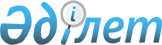 "Халықтың санитариялық-эпидемиологиялық саламаттылығы саласында тәуекел дәрежесін бағалау өлшемшарттарын және тексеру парақтарын бекіту туралы"Қазақстан Республикасы Денсаулық сақтау министрінің 2022 жылғы 2 желтоқсандағы № ҚР ДСМ-152 және Қазақстан Республикасы Ұлттық экономика министрінің 2022 жылғы 2 желтоқсандағы № 117 бірлескен бұйрығы. Қазақстан Республикасының Әділет министрлігінде 2022 жылғы 5 желтоқсанда № 30964 болып тіркелді.
      ЗҚАИ-ның Ескертпесі!
       01.01.2023 бастап қолданысқа енгізіледі.
      Қазақстан Республикасы Кәсіпкерлік кодексінің 141-бабының 5 және 6-тармақтарына және 143-бабының 1-тармағына сәйкес БҰЙЫРАМЫЗ:
      1. Мыналар:
      1) осы бұйрыққа 1-қосымшаға сәйкес халықтың санитариялық-эпидемиологиялық саламаттылығы саласында тәуекел дәрежесін бағалау өлшемшарттары;
      2) мынадай:
      осы бұйрыққа 2-қосымшаға сәйкес қолданылу мақсатына және қызмет түріне қарамастан объектілерге;
      осы бұйрыққа 3-қосымшаға сәйкес амбулаториялық-емханалық және консультациялық-диагностикалық көмек көрсететін денсаулық сақтау объектілеріне;
      осы бұйрыққа 4-қосымшаға сәйкес дәрілік заттарды, медициналық мақсаттағы бұйымдарды, медициналық техниканы өндіру, дайындау, сақтау, көтерме және бөлшек саудада өткізу жөніндегі объектілеріне;
      осы бұйрыққа 5-қосымшаға сәйкес дәстүрлі және халық медицинасы (емшілік) объектілеріне;
      осы бұйрыққа 6-қосымшаға сәйкес паллиативтік көмек және мейіргерлік күтім көрсететін денсаулық сақтау объектілеріне;
      осы бұйрыққа 7-қосымшаға сәйкес денсаулық сақтау, қалпына келтіру емі және медициналық оңалту объектілеріне;
      осы бұйрыққа 8-қосымшаға сәйкес стационарлық көмек көрсететін денсаулық сақтау объектілеріне;
      осы бұйрыққа 9-қосымшаға сәйкес стоматологиялық қызмет көрсететін объектілерге;
      осы бұйрыққа 10-қосымшаға сәйкес сот медицинасы және патологиялық анатомия саласында қызметті жүзеге асыратын денсаулық сақтау объектілеріне; 
      осы бұйрыққа 11-қосымшаға сәйкес қан қызметі саласында қызметті жүзеге асыратын денсаулық сақтау объектілеріне;
      осы бұйрыққа 12-қосымшаға сәйкес мектепке дейінгі тәрбиелеу және оқыту объектілеріне;
      осы бұйрыққа 13-қосымшаға сәйкес балалар сауықтыру және санаториялық (жыл бойғы, маусымдық) объектілеріне;
      осы бұйрыққа 14-қосымшаға сәйкес компьютерлер (дербес компьютерлер, планшетті дербес ноутбуктер) және бейнетерминалдар (компьютер клубтары) арқылы халыққа қызмет көрсету объектілеріне;
      осы бұйрыққа 15-қосымшаға сәйкес білім беру объектілеріне;
      осы бұйрыққа 16-қосымшаға сәйкес тамақ өнімдерін өндіретін, қайта өңдейтін және өткізетін қоғамдық тамақтану объектілеріне;
      осы бұйрыққа 17-қосымшаға сәйкес тамақ өнімін өндіру объектілеріне;
      осы бұйрыққа 18-қосымшаға сәйкес көтерме және бөлшек сауда объектілеріне;
      осы бұйрыққа 19-қосымшаға сәйкес жолаушыларды тасымалдауды жүзеге асыратын ұйымдарға және көлік құралдарына (теміржол, су, әуе); иондаушы сәулелену көздерін, қауіпті химиялық және уытты жүктерді тасымалдауды жүзеге асыратын ұйымдарға және көлік құралдарына (теміржол, автомобиль, су және әуе);
      осы бұйрыққа 20-қосымшаға сәйкес көлік құралдарына (әуе, теміржол, су, автомобиль) және жолаушыларға қызмет көрсету объектілеріне; 
      осы бұйрыққа 21-қосымшаға сәйкес радиациялық қауіпті объектілерге; 
      осы бұйрыққа 22-қосымшаға сәйкес көліктегі (теміржол, әуе, су және автомобиль) қоғамдық тамақтану объектілеріне, борттық тамақтану объектілеріне; 
      осы бұйрыққа 23-қосымшаға сәйкес парфюмерлік-косметикалық өнімдерді және гигиена құралдарын өндіру, сақтау және өткізу объектілеріне; 
      осы бұйрыққа 24-қосымшаға сәйкес адамдар уақытша тұратын объектілерге; 
      осы бұйрыққа 25-қосымшаға сәйкес әлеуметтік-тұрмыстық инфрақұрылым объектілеріне (мәдени-ойын-сауық объектілері, тұрғын үй және әкімшілік ғимараттар, тұрғын үй және қоғамдық ғимараттарды пайдалану ұйымдары, кеңселер, үйлерді басқаратын ұйымдар, үй-жай иелерінің кооперативтеріне); 
      осы бұйрыққа 26-қосымшаға сәйкес кәрізді (оның ішінде жауын-шашын кәрізін) тазарту құрылыстарына және желілеріне; 
      осы бұйрыққа 27-қосымшаға сәйкес қалдықтардың өндірістік, қатты-тұрмыстық және өзге де түрлерін жинау, сақтау, тасымалдау, жою, сұрыптау, қайта өңдеу, зарарсыздандыру, кәдеге жарату жөніндегі объектілеріне; 
      осы бұйрыққа 28-қосымшаға сәйкес спорттық-сауықтыру мақсатындағы объектілерге, бассейндерге, моншаларға, сауналарға, кір жуу, химиялық тазарту орындарына; 
      осы бұйрыққа 29-қосымшаға сәйкес 2-санаттағы (мәдени-тұрмыстық мақсаттағы) су объектілеріне, демалыс орындарына (жағажайларға); 
      осы бұйрыққа 30-қосымшаға сәйкес емдік-косметологиялық объектілеріне, сұлулық салондарына, косметологиялық орталықтарға, шаштараздарға; 
      осы бұйрыққа 31-қосымшаға сәйкес су көздеріне, шаруашылық-ауыз сумен жабдықтауға арналған су жинау орындарына, орталықтандырылған және орталықтандырылмаған шаруашылық-ауыз сумен жабдықтау жүйелеріне;
      осы бұйрыққа 32-қосымшаға сәйкес жерлеу мақсатындағы объектілерге, зираттарға, саябақтарға, қоғамдық дәретханаларға, жаппай демалыс орындарына; 
      осы бұйрыққа 33-қосымшаға сәйкес өндірістік мақсаттағы ғимараттарға, құрылыстарға және үй-жайларға; 
      осы бұйрыққа 34-қосымшаға сәйкес мұнай операцияларын жүзеге асыратын технологиялық және ілеспе объектілер мен құрылыстарға; 
      осы бұйрыққа 35-қосымшаға сәйкес радиотехникалық объектілерге және радиоэлектрондық құралдарға;
      осы бұйрыққа 36-қосымшаға сәйкес құрылыс объектілерін салу, реконструкциялау, жөндеу және пайдалануға енгізу кезінде өндірістік мақсаттағы объектілерге, ғимараттар мен құрылыстарға; 
      осы бұйрыққа 37-қосымшаға сәйкес көмір өнеркәсібінің өндірістік мақсаттағы объектілеріне, ғимараттары мен құрылыстарына; 
      осы бұйрыққа 38-қосымшаға сәйкес химиялық өнеркәсібінің өндірістік мақсаттағы объектілеріне, ғимараттары мен құрылыстарына; 
      осы бұйрыққа 39-қосымшаға сәйкес түрлі-түсті металлургия және тау-кен өнеркәсібінің өндірістік мақсаттағы объектілеріне, ғимараттары мен құрылыстарына; 
      осы бұйрыққа 40-қосымшаға сәйкес қара металлургияның өндірістік мақсаттағы объектілеріне, ғимараттары мен құрылыстарына; 
      осы бұйрыққа 41-қосымшаға сәйкес зертханалардың барлық түрлеріне; 
      осы бұйрыққа 42-қосымшаға сәйкес иммунологиялық дәрілік препараттарды (иммунобиологиялық дәрілік препараттарды) сақтау, тасымалдау және қолдану объектілеріне;
      осы бұйрыққа 43-қосымшаға сәйкес дезинфекциялау, дезинсекциялау, дератизациялау бойынша қызметті жүзеге асыратын объектілерге; 
      осы бұйрыққа 44-қосымшаға сәйкес жұқпалы аурулардың таралуына байланысты шектеу шаралары, оның ішінде карантин енгізілген кезде мемлекеттік санитариялық-эпидемиологиялық бақылауға және қадағалауға жататын объектілерге қойылатын талаптары бар халықтың санитариялық-эпидемиологиялық саламаттылығы саласындағы тексеру парақтары;
      3) осы бұйрыққа 45-қосымшаға сәйкес рұқсат беру талаптарына сәйкестігіне мемлекеттік санитариялық-эпидемиологиялық бақылауға және қадағалауға жататын объектілерге қойылатын талаптары бар халықтың санитариялық-эпидемиологиялық саламаттылығы саласындағы тексеру парағы бекітілсін.
      2. Осы бұйрыққа 46-қосымшаға сәйкес тізбе бойынша Қазақстан Республикасы Денсаулық сақтау министрінің және Қазақстан Республикасы Ұлттық экономика министрінің кейбір бірлескен бұйрықтарының күші жойылды деп танылсын. 
      3. Қазақстан Республикасының Денсаулық сақтау министрлігі Санитариялық-эпидемиологиялық бақылау комитеті Қазақстан Республикасының заңнамасында белгіленген тәртіппен:
      1) осы бұйрықты Қазақстан Республикасының Әділет министрлігінде мемлекеттік тіркеуді;
      2) осы бұйрықты Қазақстан Республикасы Денсаулық сақтау министрлігінің интернет-ресурсында орналастыруды; 
      3) осы бұйрық Қазақстан Республикасының Әділет министрлігінде мемлекеттік тіркелгеннен кейін он жұмыс күн ішінде осы тармақтың 1) және 2) тармақшаларында көзделген іс-шаралардың орындалуы туралы мәліметтерді Қазақстан Республикасының Денсаулық сақтау министрлігі Заң департаментіне ұсынуды қамтамасыз етсін. 
      4. Осы бұйрықтың орындалуын бақылау жетекшілік ететін Қазақстан Республикасының Денсаулық сақтау вице-министріне жүктелсін. 
      5. Осы бірлескен бұйрық 2023 жылғы 1 қаңтардан бастап қолданысқа енгізіледі және ресми жариялануға жатады.
      "КЕЛІСІЛГЕН"Қазақстан РеспубликасыныңБас прокуратурасы Құқықтық статистика және арнайыесепке алу жөніндегі комитеті  Халықтың санитариялық-эпидемиологиялық саламаттылығы саласында тәуекел дәрежесін бағалау өлшемшарттары 1-тарау. Жалпы ережелер
      1. Осы Халықтың санитариялық-эпидемиологиялық саламаттылығы саласында тәуекел дәрежесін бағалау өлшемшарттары (бұдан әрі – өлшемшарттар) "Рұқсаттар және хабарламалар туралы" Қазақстан Республикасының Заңына сәйкес берілген рұқсаттар бойынша біліктілік немесе рұқсат беру талаптарына, жіберілген хабарламалар бойынша талаптарға сәйкестігіне жүргізілетін бақылау және қадағалау субъектілерін (объектілерін) тәуекел дәрежесіне жатқызу және бақылау және қадағалау субъектісіне (объектісіне) бару арқылы профилактикалық бақылау жүргізу кезінде бақылау және қадағалау субъектілерін (объектілерін) іріктеу және (немесе) тексеру үшін (бұдан әрі – талаптарға сәйкестігін тексеру) Қазақстан Республикасы Кәсіпкерлік кодексінің (бұдан әрі – Кодекс) 141-бабының 5 және 6-тармақтарына және 143-бабының 1-тармағына, "Тексеру парағының нысанын бекіту туралы" Қазақстан Республикасы Ұлттық экономика министрінің міндетін атқарушының 2018 жылғы 31 шілдедегі № 3 бұйрығына (Нормативтік құқықтық актілерді мемлекеттік тіркеу тізілімінде №17371 болып тіркелген) және Қазақстан Республикасы Ұлттық экономика министрінің міндетін атқарушының 2022 жылғы 22 маусымдағы № 48 бұйрығымен бекітілген "Реттеуші мемлекеттік органдардың тәуекелдерді бағалау және басқару жүйесін қалыптастыру қағидалары" (Нормативтік құқықтық актілерді мемлекеттік тіркеу тізілімінде № 28577 болып тіркелген) сәйкес әзірленген.
      2. Осы Өлшемшарттарда мынадай анықтамалар пайдаланылады:
      1) балл – тәуекелді есептеудің сандық өлшемі;
      2) деректерді қалыпқа келтіру – әртүрлі шәкілдерде өлшенген мәндерді шартты түрде жалпы шәкілге келтіруді көздейтін статистикалық рәсім;
      3) елеулі бұзушылықтар – осы тармақтың 2) және 3) тармақшаларына сәйкес елеусіз және өрескел бұзушылықтарға жатпайтын Қазақстан Республикасының халықтың санитариялық-эпидемиологиялық саламаттылығы саласындағы заңнамасы талаптарының бұзушылықтары;
      4) елеусіз бұзушылықтар – оларды сақтамау немқұрайлылықпен жол берілген бұзушылықтарға әкеп соқтырған және (немесе) әкеп соқтыруы мүмкін, бірақ халықтың денсаулығына қандай да бір елеулі зиян келтірмеген, Қазақстан Республикасының халықтың санитариялық-эпидемиологиялық саламаттылығы саласындағы заңнамасы талаптарының бұзушылықтары;
      5) жаппай қауіп-қатер – инфекциялық, паразиттік аурулардың және (немесе) уланулардың пайда болуымен және таралуымен адамның өмірі мен денсаулығына, қоршаған ортаға қауіп төндіретін химиялық, физикалық және биологиялық заттардың (оның ішінде уытты, радиоактивті, биологиялық және химиялық заттардың, улар мен улы заттардың, биологиялық және микробиологиялық организмдердің және олардың уыттарының, биологиялық құралдары мен материалдарының) ықтимал қауіпті ықпалымен бақылау және қадағалау субъектісінің (объектісінің) қызметімен байланысты жағдайлар және (немесе) факторлар;
      6) өрескел бұзушылықтар – оларды сақтамау жеке және заңды тұлғалардың құқықтары мен заңды мүдделерін қозғайтын, адамның өміріне, денсаулығына және қоршаған ортаға зиян келтіруге әкеп соқтырған және (немесе) әкеп соқтыруы мүмкін Қазақстан Республикасының халықтың санитариялық-эпидемиологиялық саламаттылығы саласындағы заңнамасын қасақана немесе абайсызда және елеулі бұзушылық;
      7) тәуекел дәрежесін бағалаудың объективті өлшемшарттары (бұдан әрі – объективті өлшемшарттар) – белгілі бір қызмет саласында тәуекел дәрежесіне байланысты және жеке бақылау және қадағалау субъектісіне (объектісіне) тікелей байланыссыз бақылау және қадағалау субъектісін (объектілерін) іріктеу үшін пайдаланылатын тәуекел дәрежесін бағалау өлшемшарттары;
      8) тәуекел дәрежесін бағалаудың субъективті өлшемшарттары (бұдан әрі – субъективті өлшемшарттар) – нақты бақылау және қадағалау субъектісінің (объектісінің) қызметі нәтижелеріне байланысты бақылау және қадағалау субъектілерін (объектілерін) іріктеу үшін пайдаланылатын тәуекел дәрежесін бағалау өлшемшарттары;
      9) тәуекелдерді бағалау және басқару жүйесі – бақылау және қадағалау субъектілерін (объектілерін) тәуекел дәрежелері бойынша бөлу жолымен қолайсыз факторлардың туындау ықтималдығын төмендетуге бағытталған басқарушылық шешімдерді қабылдау процесі кейіннен бақылау және қадағалау субъектісіне (объектісіне) бару және (немесе) кәсіпкерлік еркіндігін шектеудің ең төменгі мүмкін дәрежесі мақсатында талаптарға сәйкестігін тексеру арқылы профилактикалық бақылауды жүзеге асыру үшін, бұл ретте жол берілетін деңгейді қамтамасыз ете отырып, тиісті қызмет салаларындағы тәуекел, сондай-ақ нақты бақылау және қадағалау субъектісі (объектісі) үшін тәуекел деңгейін өзгертуге және (немесе) бақылау және қадағалау субъектісіне (объектісіне) және (немесе) талаптарға сәйкестігін тексеруге бара отырып, осындай бақылау және қадағалау субъектісін (объектісін) профилактикалық бақылаудан босатуға бағытталған;
      10) тексеру парағы – оларды сақталмау адамның өмірі мен денсаулығына, қоршаған ортаға, жеке және заңды тұлғалардың, мемлекеттің заңды мүдделеріне қауіп төндіретін бақылау және қадағалау субъектілерінің (объектілерінің) қызметіне қойылатын талаптардың тізбесі;
      11) халықтың санитариялық-эпидемиологиялық саламаттылығы саласындағы тәуекел – тексерілетін субъектінің (объектінің) қызметі нәтижесінде адамның өміріне немесе денсаулығына, қоршаған ортаға салдарының ауырлық дәрежесін ескере отырып зиян келтіру ықтималдығы;
      12) іріктеме жиынтық (іріктеме) – Кодекстің 143-бабының 2-тармағына сәйкес бақылау және қадағалау субъектілерінің (объектілерінің) біртекті тобына жатқызылатын бағаланатын субъектілердің (объектілердің) тізбесі;
      13) эпидемиялық мәні бар объектілер – өндіретін өнімі және (немесе) қызметі Қазақстан Республикасының халықтың санитариялық-эпидемиологиялық саламаттылығы саласындағы заңнамасының талаптары бұзылған кезде халық арасында тамақтан уланулардың және (немесе) инфекциялық, паразиттік аурулардың пайда болуына алып келуі және (немесе) өнеркәсіптік және радиоактивті ластанудан, физикалық факторлардан халықтың денсаулығына зиян келтіруі мүмкін объектілер.
      Ескерту. 2-тармақ жаңа редакцияда - ҚР Денсаулық сақтау министрінің м.а. 03.04.2023 № 57 және ҚР Ұлттық экономика министрінің м.а. 03.04.2023 № 46 (алғашқы ресми жарияланған күнінен кейін күнтізбелік он күн өткен соң қолданысқа енгізіледі) бірлескен бұйрығымен.


      3. Адам өмірі мен денсаулығына жаппай қауіп төндіруі мүмкін жағдайлар және (немесе) факторлар:
      1) шаруашылық-ауыз су, орталықтандырылған, орталықтандырылмаған сумен жабдықтау, 2-ші санаттағы су объектілері көздерінен мониторинг жүргізу кезінде су қауіпсіздігінің микробиологиялық, санитариялық-химиялық, вирусологиялық және радиологиялық көрсеткіштеріне нормативтік-құқықтық актілерге сәйкес келмейтін зертханалық зерттеулердің нәтижелері;
      2) халықтың санитариялық-эпидемиологиялық саламаттылығы саласындағы нормативтік-құқықтық актілерге, адамның өміріне, денсаулығына және қоршаған ортаға қауіп төндіретін гигиеналық нормативтер мен техникалық регламенттерге сәйкес келмейтін өнімге (тауарларға) санитариялық-эпидемиологиялық сараптама нәтижелері;
      3) осы Өлшемшарттарға 4-қосымшаға сәйкес субъективті өлшемшарттарға сәйкес халық арасындағы инфекциялық аурулар;
      4) ықтимал қауіпті химиялық және биологиялық заттарды (оның ішінде улы, радиоактивті, биологиялық және химиялық заттарды, улар мен улы заттарды, биологиялық және микробиологиялық организмдер мен олардың уыттарын, биологиялық құралдар мен материалдарды) қолдану және пайдалану; 
      5) мемлекеттік органдардың, жеке тұлғалардың, оның ішінде азаматтар мен заңды тұлғалардың адамның өміріне, денсаулығына, қоршаған ортаға және жеке және заңды тұлғалардың заңды мүдделеріне зиян келтірудің нақты фактілері бойынша өтініштері, сондай-ақ:
      ұйымдастырылған ұжымдарда тамақтануды ұйымдастыруға, тұру жағдайларына қойылатын талаптарды сақтамауға; 
      медициналық ұйымдарда және медициналық қалдықтарды жинау, жою және кәдеге жарату бойынша қызметтер көрсететін объектілерде медициналық қалдықтармен жұмыс істеу қағидаларын сақтамауға;
      рұқсат етілген шекті концентрациядан асатын радиоактивті заттар мен иондаушы және иондаушы емес сәулелену көздерін заңсыз пайдалануға, әсер етуіне;
      шығу тегі химиялық заттардың (әсері күшті улы және химиялық заттар, дезинфекциялауға, дезинсекциялауға, дератизациялауға арналған препараттар) зиянды әсеріне;
      тұрғын үйлерге кіріктірілген/жапсарлас салынған үй-жайларда орналасқан объектілерді зертханалық зерттеулердің (шу, діріл, иістер, тұрғын үйлерге енетін түтін) оң нәтижелерімен желдету жүйесі жұмысының тиімсіздігі. Медициналық ұйымдарда желдету және ауаны баптау жүйесі жұмысының және пайдалануының бұзылу фактілеріне, соның ішінде өтініштің түсуіне; 
      зертханалық зерттеулердің оң нәтижелері бар бақылаудағы объектілердің өндірістік жабдықтарынан шыққан шуға, дірілге;
      суық тізбектің, профилактикалық егулерді жүргізу тәртібінің бұзылуына және (немесе) иммундаудан кейінгі қолайсыз көріністерге дәлелді негіздер мен растайтын дәлелдері бар болған кезде оларды сақтамау адамның өмірі мен денсаулығына зиян келтіруге әкеп соғатын Қазақстан Республикасы заңнамасының талаптарын бұзушылықтар.
      4. Талаптарға сәйкестігіне тексеру және бақылау және қадағалау субъектісіне (объектісіне) бару арқылы профилактикалық бақылау жүргізу үшін тәуекел дәрежесін бағалау өлшемшарттары кезең-кезеңмен жүзеге асырылатын (шешімдерді мультиөлшемшарттық талдау) объективті және субъективті өлшемшарттарды айқындау арқылы қалыптастырылады.
      Ескерту. 4-тармақ жаңа редакцияда - ҚР Денсаулық сақтау министрінің м.а. 03.04.2023 № 57 және ҚР Ұлттық экономика министрінің м.а. 03.04.2023 № 46 (алғашқы ресми жарияланған күнінен кейін күнтізбелік он күн өткен соң қолданысқа енгізіледі) бірлескен бұйрығымен.

 2-тарау. Тәуекел дәрежесін бағалаудың объективті өлшемшарттары
      5. Бірінші кезеңде объективті өлшемшарттар бойынша бақылау және қадағалау субъектілері (объектілері) тәуекелдің үш дәрежесі бойынша бөлінеді: осы өлшемшарттарға 1-қосымшаға сәйкес жоғары, орташа және төмен.
      Ескерту. 5-тармақ жаңа редакцияда - ҚР Денсаулық сақтау министрінің м.а. 03.04.2023 № 57 және ҚР Ұлттық экономика министрінің м.а. 03.04.2023 № 46 (алғашқы ресми жарияланған күнінен кейін күнтізбелік он күн өткен соң қолданысқа енгізіледі) бірлескен бұйрығымен.


      6. Тәуекелдің жоғары дәрежесіне жатқызылған мемлекеттік бақылау және қадағалау субъектілерінің (объектілерінің) қызмет салалары үшін талаптарға сәйкестігіне тексерулер жүргізудің еселігі тәуекел дәрежесін бағалау өлшемшарттарымен айқындалады, бірақ жарты жылда бір реттен жиі емес.
      Тәуекелдің орташа дәрежесіне жатқызылған мемлекеттік бақылау және қадағалау субъектілерінің (объектілерінің) қызмет салалары үшін талаптарға сәйкестігіне тексерулер жүргізудің еселігі тәуекел дәрежесін бағалау өлшемшарттарымен айқындалады, бірақ екі жылда бір реттен жиі емес.
      Тәуекелдің төмен дәрежесіне жатқызылған мемлекеттік бақылау және қадағалау субъектілерінің (объектілерінің) қызмет салалары үшін талаптарға сәйкестігіне тексерулер жүргізудің еселігі тәуекел дәрежесін бағалау өлшемшарттарымен айқындалады, бірақ үш жылда бір реттен жиі емес.
      7. Тәуекелдің жоғары және орташа дәрежесіне жатқызылған бақылау және қадағалау субъектілеріне (объектілеріне) қатысты талаптарға сәйкестігіне тексеру, бақылау және қадағалау субъектісіне (объектісіне) бара отырып профилактикалық бақылау, бақылау және қадағалау субъектісіне (объектісіне) бармай профилактикалық бақылау және жоспардан тыс тексеру жүргізіледі.
      8. Тәуекелдің төмен дәрежесіне жатқызылған бақылау және қадағалау субъектілеріне (объектілеріне) қатысты талаптарға сәйкестігіне тексеру, бақылау және қадағалау субъектісіне (объектісіне) бармай профилактикалық бақылау және жоспардан тыс тексеру жүргізіледі. 3-тарау. Салалық тәуекелдерді анықтауға арналған ақпарат көздері және тәуекел дәрежесін бағалаудың субъективті өлшемшарттары
      9. Екінші кезеңде бақылау және қадағалау субъектілерін (объектілерін) тәуекел дәрежесіне жатқызу және бақылау және қадағалау субъектісіне (объектісіне) барып профилактикалық бақылау жүргізу және (немесе) талаптарға сәйкестігін тексеру кезінде іріктеу үшін Қазақстан Республикасының халықтың санитариялық-эпидемиологиялық саламаттылығы саласындағы заңнамасының талаптарын бұзатын бақылау және қадағалау субъектілерін (объектілерін) анықтау үшін деректер базасы, ақпарат көздері қолданылады.
      Ескерту. 9-тармақ жаңа редакцияда - ҚР Денсаулық сақтау министрінің м.а. 03.04.2023 № 57 және ҚР Ұлттық экономика министрінің м.а. 03.04.2023 № 46 (алғашқы ресми жарияланған күнінен кейін күнтізбелік он күн өткен соң қолданысқа енгізіледі) бірлескен бұйрығымен.


      10. Бақылау және қадағалау субъектілерін (объектілерін) анықтау үшін деректер базасын қалыптастыру және ақпарат жинау қажет.
      Ақпаратты жинау және өңдеу процестері толық көлемде автоматтандырылады және алынған деректердің дұрыстығын тексеру мүмкіндігін көздейді.
       Тәуекелдер дәрежесін бағалаудың субъективті өлшемшарттарын айқындау үшін мынадай ақпарат көздері пайдаланылады:
      1) 01.07.2024 бастап қолданысқа енгізіледі - ҚР Денсаулық сақтау министрінің м.а. 03.04.2023 № 57 және ҚР Ұлттық экономика министрінің м.а. 03.04.2023 № 46 бірлескен бұйрығымен.


      2) расталған шағымдар мен өтініштердің болуы және саны;
      3) 01.07.2024 бастап қолданысқа енгізіледі - ҚР Денсаулық сақтау министрінің м.а. 03.04.2023 № 57 және ҚР Ұлттық экономика министрінің м.а. 03.04.2023 № 46 бірлескен бұйрығымен.


      4) мемлекеттік органдар мен ұйымдар ұсынатын мәліметтерді талдау нәтижелері;
      5) 01.07.2024 бастап қолданысқа енгізіледі - ҚР Денсаулық сақтау министрінің м.а. 03.04.2023 № 57 және ҚР Ұлттық экономика министрінің м.а. 03.04.2023 № 46 бірлескен бұйрығымен.

      6) 01.07.2024 бастап қолданысқа енгізіледі - ҚР Денсаулық сақтау министрінің м.а. 03.04.2023 № 57 және ҚР Ұлттық экономика министрінің м.а. 03.04.2023 № 46 бірлескен бұйрығымен.

      Ескерту. 10-тармақ жаңа редакцияда - ҚР Денсаулық сақтау министрінің м.а. 03.04.2023 № 57 және ҚР Ұлттық экономика министрінің м.а. 03.04.2023 № 46 (алғашқы ресми жарияланған күнінен кейін күнтізбелік он күн өткен соң қолданысқа енгізіледі) бірлескен бұйрығымен.


      11. Қолда бар ақпарат көздерінің және субъективті өлшемшарттардың негізінде бару арқылы профилактикалық бақылаудың жартыжылдық тізімдері және мемлекеттік бақылау және қадағалау субъектілерінің (объектілерінің) талаптарына сәйкестігін тексерудің жылдық кестесі қалыптастырылады.
      Талдау және бағалау кезінде бақылау мен қадағалаудың нақты субъектісіне (объектісіне) қатысты бұрын ескерілген және пайдаланылған субъективті өлшемшарттардың деректері не Қазақстан Республикасының заңнамасына сәйкес талап қою мерзімі өткен деректер қолданылмайды.
      12. Қолданылатын ақпарат көздерінің басымдығын негізге ала отырып, субъективті өлшемшарттар бойынша тәуекел дәрежесінің жалпы көрсеткішін есептеу тәртібіне сәйкес 0-ден 100-ге дейінгі шәкіл бойынша субъективті өлшемшарттар негізінде тәуекел дәрежесінің жалпы көрсеткіші есептеледі.
      Тәуекел дәрежесінің көрсеткіштері бойынша бақылау және қадағалау субъектісі (объектісі) мыналарға:
      1) тәуекел дәрежесінің көрсеткіші 71-ден 100-ді қоса алғанға дейін болған кезде – тәуекелдің жоғары дәрежесіне;
      2) тәуекел дәрежесінің көрсеткіші 31-ден 70-ті қоса алғанға дейін болған кезде – тәуекелдің орташа дәрежесіне;
      3) тәуекел дәрежесінің көрсеткіші 0-ден 30-ды қоса алғанға дейін болған кезде – тәуекелдің төмен дәрежесіне жатқызылады.
      Бір өрескел бұзушылық анықталған кезде бақылау және қадағалау субъектісіне тәуекел дәрежесінің 100 көрсеткіші теңестіріледі және оған қатысты талаптарға сәйкестігіне тексеру немесе бақылау және қадағалау субъектісіне (объектісіне) бару арқылы профилактикалық бақылау жүргізіледі.
      Халықтың санитариялық–эпидемиологиялық саламаттылығы саласындағы бұзушылықтардың субъективті өлшемшарттарын маңыздылық дәрежесі бойынша бөле отырып, осы өлшемшарттартарға 2-қосымшада көрсетілген.
      Өрескел бұзушылықтар анықталмаған жағдайда тәуекел дәрежесінің көрсеткішін айқындау үшін елеулі және елеусіз дәрежедегі бұзушылықтар бойынша жиынтық көрсеткіш есептеледі. 
      Талаптардың бұзушылықтары өрескел, елеулі, елеусіз деп бөлінуі осы Өлшемшарттарға 2-қосымшаға келтірілген.
      Елеулі бұзушылықтар көрсеткішін айқындау кезінде 0,7 коэффициенті қолданылады және бұл көрсеткіш мына формула бойынша есептеледі:
      SРз = (SР2 х 100/SР1) х 0,7,
      мұнда:
      SРЗ – елеулі бұзушылықтардың көрсеткіші;
      ЅР1 - елеулі бұзушылықтардың талап етілетін саны;
      ЅР2 - анықталған елеулі бұзушылықтардың саны;
      Елеусіз бұзушылықтардың көрсеткішін айқындау кезінде 0,3 коэффициенті қолданылады және бұл көрсеткіш мына формула бойынша есептеледі:
      SРн = (SР2 х 100/SР1) х 0,3,
      мұнда:
      ЅРн – елеусіз бұзушылықтардың көрсеткіші;
      ЅР1 – елеусіз бұзушылықтардың талап етілетін саны;
      ЅР2 – анықталған елеусіз бұзушылықтардың саны;
      Тәуекел дәрежесінің жалпы көрсеткіші (SР) 0-ден 100-ге дейінгі шәкіл бойынша есептеледі және мына формула бойынша елеулі және елеусіз бұзушылықтардың көрсеткіштерін қосу арқылы айқындалады:
      SР = SРз + SРн,
      мұнда:
      SР – тәуекел дәрежесінің жалпы көрсеткіші;
      SР3 – елеулі бұзушылықтардың көрсеткіші;
      SРн – елеусіз бұзушылықтардың көрсеткіші.
      Жалпы көрсеткіштің алынған мәні бақылау және қадағалау субъектісін (объектісін) осы Өлшемшарттардың 12-тармағына сәйкес тәуекелдің белгілі бір дәрежесіне жатқызуға негіз болып табылады.
      13. Салалық тәуекелдерді анықтауға арналған ақпарат көздері бойынша тәуекел дәрежесін бағалаудың субъективті өлшемшарттары бойынша бұзушылықтар дәрежесін бөлу осы -өлшемшарттарға 3-қосымшада келтірілген.
      13-1. Ақпараттық жүйелерді пайдалана отырып, тәуекелдерді бағалау жүйесін қалыптастыру кезінде субъективті өлшемшарттар бойынша тәуекел дәрежесінің көрсеткішін, сондай-ақ тәуекел дәрежесінің көрсеткіштерін есептеу осы өлшемшарттарға 3-қосымшаға сәйкес нысан бойынша субъективті өлшемшарттар тізбесіне сәйкес жүзеге асырылады.
      Субъективті өлшемшарттар бойынша тәуекел дәрежесінің көрсеткішін есептеу (R) алдыңғы тексерулер мен бақылау және қадағалау субъектілеріне (объектілеріне) барып профилактикалық бақылау нәтижелері бойынша бұзушылықтар бойынша тәуекел дәрежесінің көрсеткішін (SP) және субъективті өлшемшарттар бойынша тәуекел дәрежесінің көрсеткішін (SC) қосу жолымен автоматтандырылған режимде, кейіннен деректер мәндерін 0-ден бастап 100 баллға дейінгі ауқымда қалыпқа келтіре отырып, жүзеге асырылады. 
      Rаралық = SP + SC, мұнда 
      Rаралық – субъективті өлшемшарттар бойынша тәуекел дәрежесінің аралық көрсеткіші,
      SР – бұзушылықтар бойынша тәуекел дәрежесінің көрсеткіші,
      SC – субъективті өлшемшарттар бойынша тәуекел дәрежесінің көрсеткіші.
      Есептеу мемлекеттік бақылау мен қадағалаудың әрбір саласының бақылау және қадағалау субъектілерінің (объектілерінің) біртекті тобының әрбір бақылау және қадағалау субъектісі (объектісі) бойынша жүргізіледі. Бұл ретте мемлекеттік бақылау мен қадағалаудың бір саласының бақылау және қадағалау субъектілерінің (объектілерінің) біртекті тобына жатқызылатын бағаланатын бақылау және қадағалау субъектілерінің (объектілерінің) тізбесі деректерді кейіннен қалыпқа келтіру үшін іріктеме жиынтықты (іріктемені) құрайды.
      Субъективті өлшемшарттар бойынша тәуекел дәрежесінің көрсеткішін есептеу 0 ден 100 баллға дейінгі шәкіл бойынша жүргізіледі және мынадай формула бойынша жүзеге асырылады: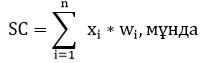 
      xi– субъективті өлшемшарт көрсеткіші,
      wi–xi субъективті өлшемшарт көрсеткішінің үлес салмағы,
      n – көрсеткіштер саны.
      Субъективті өлшемшарттар бойынша тәуекел дәрежесі көрсеткішінің алынған мәні субъективті өлшемшарттар бойынша тәуекел дәрежесі көрсеткішін есептеуге қосылады.
      R көрсеткіші бойынша субъектілер (объектілер) бойынша есептелген мәндер 0-ден 100 баллға дейінгі ауқымға қалыпқа келтіріледі. Деректерді қалыпқа келтіру мынадай формуланы пайдалана отырып, әрбір іріктеме жиынтық (іріктеме) бойынша жүзеге асырылады: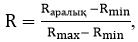 
      R – жеке бақылау және қадағалау субъектісінің (объектісінің) субъективті өлшемшарттар бойынша тәуекел дәрежесінің көрсеткіші (қорытынды),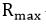  – бір іріктеме жиынтыққа (іріктемеге) кіретін субъектілер (объектілер) бойынша субъективті өлшемшарттар бойынша тәуекел дәрежесі шәкілі бойынша ең жоғары ықтимал мән (шәкілдің жоғарғы шекарасы),


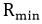  – бір іріктеме жиынтыққа (іріктемеге) кіретін субъектілер (объектілер) бойынша субъективті өлшемшарттар бойынша тәуекел дәрежесі шәкілі бойынша мүмкін болатын ең төменгі мән (шәкілдің төменгі шекарасы),


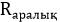  – субъективті өлшемшарттар бойынша тәуекел дәрежесінің аралық көрсеткіші.

      Ескерту. 3-тарау 13-1-тармақпен толықтырылды - ҚР Денсаулық сақтау министрінің м.а. 03.04.2023 № 57 және ҚР Ұлттық экономика министрінің м.а. 03.04.2023 № 46 (алғашқы ресми жарияланған күнінен кейін күнтізбелік он күн өткен соң қолданысқа енгізіледі) бірлескен бұйрығымен.


      14. Бақылау және қадағалау субъектілері (объектілері) тәуекел дәрежесі жоғары ақпараттық жүйені қолдана отырып, егер "Өзін-өзі реттеу туралы" Қазақстан Республикасының Заңына сәйкес ерікті мүшелікке (қатысуға) негізделген өзін-өзі реттейтін ұйымның мүшесі болып табылса, халықтың санитариялық-эпидемиологиялық саламаттылығы саласындағы реттеуші мемлекеттік органмен өзін-өзі реттейтін ұйым қызметінің нәтижелерін тану туралы жасалған келісімді ескере отырып, тәуекел дәрежесінің орташа дәрежесіне немесе тәуекел дәрежесінің орташа деңгейінен бақылау және қадағалау субъектілері қызметінің тиісті салаларында тәуекелдің төмен дәрежесіне ауыстырылады. 4-тарау. Жедел ден қою шаралары
      15. Халықтың санитариялық-эпидемиологиялық саламаттылығы саласындағы жедел ден қою шаралары:
      1) объектілердің және (немесе) жұмыстардың жекелеген түрлерінің қызметін (пайдалануын) тоқтата тұру;
      2) Қазақстан Республикасының аумағында халықтың пайдалануы мен қолдануына, сондай-ақ кәсіпкерлік және (немесе) өзге де қызметте пайдалануға және қолдануға арналған өнімді әкелуге, өндіруге, қолдануға және өткізуге тыйым салу; 
      3) адамдардың өмірі мен денсаулығы үшін қауіпті деп танылған жағдайда шикізаттың, өнімнің, химиялық заттардың, технологиялық жабдықтардың, тетіктердің, процестердің, құралдардың жаңа түрлерін өндіруге, қолдануға және өткізуге тыйым салу; 
      4) халықтың декреттелген топтарына жататын, инфекциялық және паразиттік аурулардың көзі болып табылатын адамдарды жұмыстан уақытша шеттету; 
      5) инфекциялық және паразиттік аурулардың таралуының әлеуетті көздері болып табылатын, сондай-ақ инфекциялық науқастармен байланыста болған тұлғаларды медициналық тексеруге жіберуді; 
      6) көрсеткіштер бойынша инфекциялық және паразиттік аурулардың көзі болып табылатын тұлғаларды емдеуге жатқызуға жолдау болып табылады. 
      16. Бұзылуы жедел ден қою шараларын қолдану үшін негіз болып табылатын бақылау және қадағалау субъектілеріне (объектілеріне) қойылатын талаптардың тізбесі осы өлшемшарттарға 4-қосымшада келтірілген. Бақылау және қадағалау субъектілерін (объектілерін) тәуекел дәрежесі бойынша бөлу: Халықтың санитариялық – эпидемиологиялық саламаттылығы саласындағы бақылау және қадағалау субъектілеріне (объектілеріне) бару арқылы профилактикалық бақылау, талаптарына сәйкестігін тексеру және жоспардан тыс тексерулер жүргізу кезінде қойылатын талаптардың бұзылу дәрежесі
      Ескерту. 2-қосымшаның тақырыбы жаңа редакцияда - ҚР Денсаулық сақтау министрінің м.а. 03.04.2023 № 57 және ҚР Ұлттық экономика министрінің м.а. 03.04.2023 № 46 (алғашқы ресми жарияланған күнінен кейін күнтізбелік он күн өткен соң қолданысқа енгізіледі) бірлескен бұйрығымен.
      Ескерту. 2-қосымшаға өзгеріс енгізілді - ҚР Денсаулық сақтау министрінің м.а. 03.04.2023 № 57 және ҚР Ұлттық экономика министрінің м.а. 03.04.2023 № 46 (алғашқы ресми жарияланған күнінен кейін күнтізбелік он күн өткен соң қолданысқа енгізіледі) бірлескен бұйрығымен. Субъективті өлшемшарттар бойынша тәуекел дәрежесін айқындау үшін субъективті өлшемшарттар тізбесі
      Ескерту. 3-қосымша жаңа редакцияда - ҚР Денсаулық сақтау министрінің м.а. 03.04.2023 № 57 және ҚР Ұлттық экономика министрінің м.а. 03.04.2023 № 46 (алғашқы ресми жарияланған күнінен кейін күнтізбелік он күн өткен соң қолданысқа енгізіледі) бірлескен бұйрығымен. ______________________________________________________________________ бақылау және қадағалау ___________________________________________________________________ қатысты субъектілерінің (объектілерінің) біртекті тобының атауы Қазақстан Республикасы Кәсіпкерлік кодексінің 138 және 139-баптарына сәйкес халықтың санитариялық-эпидемиологиялық саламаттылығы саласында/аясында
      Шаблонды толтыру жөніндегі нұсқаулық:
      1) Субъективті өлшемшарттар көрсеткіштері мемлекеттік бақылау мен қадағалаудың әрбір саласында бақылау және қадағалау субъектілерінің (объектілерінің) біртекті топтары үшін айқындалады.
      2) 2-бағанда субъективті өлшемшарт көрсеткіші көрсетіледі.
      3) 3-бағанда ақпараттың басым көздері көрсетіледі.
      4) 4-бағанда субъективті өлшемшарт көрсеткішінің маңыздылығы бойынша үлес салмағы баллмен көрсетіледі. Осы баған бойынша барлық жолдардың жиынтығы 100 баллдан аспауы тиіс.
      5) 5-бағанда субъективті өлшемшарттар бойынша тәуекел дәрежесін есептеуде субъективті өлшемшарт көрсеткішін есепке алу шарттары және әрбір шартқа сәйкес келетін субъективті өлшемшарттар көрсеткіштерінің сандық мәндері көрсетіледі. Сандық мәндер тәуекелдің жоғарылауына байланысты 0-ден 100-ге дейінгі аралықта пайызбен көрсетіледі. Субъективті өлшемшарттар көрсеткіштерінің жол берілетін мәндері Қазақстан Республикасының нормативтік құқықтық актілерімен регламенттеледі. Бұзылуы жедел ден қою шараларын қолдану үшін негіз болып табылатын бақылау және қадағалау субъектілеріне (объектілеріне) қойылатын талаптардың тізбесі Тексеру парағы
      Қазақстан Республикасы Кәсіпкерлік кодексінің 138 және 139-баптарына сәйкесхалықтың санитариялық-эпидемиологиялық саламаттылығы саласында 
      қолданылу мақсатына және қызмет түріне қарамастан объектілеріне қатыстыбақылау жәнеқадағалау субъектілерінің (объектілерінің) біртекті тобының атауы 
      Тексеруді/ бақылау және қадағалау субъектісіне (объектісіне) бару арқылы профилактикалықбақылауды тағайындаған мемлекеттік орган _________________________________________________________________________________________________________________________
      Тексеруді/ бақылау және қадағалау субъектісіне (объектісіне) бару арқылы профилактикалық
бақылауды тағайындау туралы акт __________________________________________________

       №, күні

      Бақылау және қадағалау субъектісінің (объектісінің) атауы _____________________________

      ________________________________________________________________________________

      Бақылау және қадағалау субъектісінің (объектісінің) (жеке сәйкестендіру нөмірі), 
бизнес-сәйкестендіру нөмірі _______________________________________________________

      ________________________________________________________________________________ 

      Орналасқан жерінің мекенжайы ____________________________________________________ ________________________________________________________________________________


      Лауазымды адам (-дар) ____________________________________________________________ 
      лауазымы                         қолы
      ________________________________________________________________________________ 
      тегі, аты, әкесінің аты (бар болған жағдайда) 
      Бақылау және қадағалау субъектісінің басшысы _______________________________________
      лауазымы                   қолы 
      ________________________________________________________________________________
      тегі, аты, әкесінің аты (бар болған жағдайда) Тексеру парағы
      Қазақстан Республикасы Кәсіпкерлік кодексінің 138 және 139-баптарына сәйкесхалықтың санитариялық-эпидемиологиялық саламаттылығы саласында 
      амбулаториялық-емханалық көмек және консультативті-диагностикалық көмек көрсететінденсаулық сақтау объектілеріне қатыстыбақылау және қадағалау субъектілерінің(объектілерінің) біртекті тобының атауы 
      Тексеруді/ бақылау және қадағалау субъектісіне (объектісіне) бару арқылыпрофилактикалық бақылауды тағайындаған мемлекеттік орган _______________________________________________________________________________________________ 
      Тексеруді/ бақылау және қадағалау субъектісіне (объектісіне) бару арқылыпрофилактикалық бақылауды тағайындау туралы акт __________________________________ 
      №, күні 
      Бақылау және қадағалау субъектісінің (объектісінің) атауы _______________________
      ________________________________________________________________________________
      Бақылау және қадағалау субъектісінің (объектісінің) (жеке сәйкестендіру нөмірі),бизнес-сәйкестендіру нөмірі _______________________________________________________
      ________________________________________________________________________________ 
      Орналасқан жерінің мекенжайы ____________________________________________________
      ________________________________________________________________________________
      Лауазымды адам (-дар) ____________________________________________________________ 
      лауазымы                         қолы
      ________________________________________________________________________________ 
      тегі, аты, әкесінің аты (бар болған жағдайда) 
      Бақылау және қадағалау субъектісінің басшысы _______________________________________
      лауазымы                   қолы 
      ________________________________________________________________________________
      тегі, аты, әкесінің аты (бар болған жағдайда) Тексеру парағы
      Қазақстан Республикасы Кәсіпкерлік кодексінің 138 және 139-баптарына сәйкесхалықтың санитариялық-эпидемиологиялық саламаттылығы саласында 
      дәрілік заттарды өндіру, дайындау, дәрілік заттарды, медициналық мақсаттағы бұйымдарды,медициналық техниканы сақтау, көтерме және бөлшек саудада өткізу объектілеріне қатысты
      бақылау және қадағалау субъектілерінің (объектілерінің) біртекті тобының атауы 
      Тексеруді/ бақылау және қадағалау субъектісіне (объектісіне) бару арқылыпрофилактикалық бақылауды тағайындаған мемлекеттік орган __________________________
      ________________________________________________________________________________ 
      Тексеруді/ бақылау және қадағалау субъектісіне (объектісіне) бару арқылыпрофилактикалық бақылауды тағайындау туралы акт __________________________________ 
      №, күні 
      Бақылау және қадағалау субъектісінің (объектісінің) атауы _______________________
      ________________________________________________________________________________ 
      Бақылау және қадағалау субъектісінің (объектісінің) (жеке сәйкестендіру нөмірі),бизнес-сәйкестендіру нөмірі _______________________________________________________
      ________________________________________________________________________________ 
      Орналасқан жерінің мекенжайы ______________________________________________
      Лауазымды адам (-дар) ____________________________________________________________ 
      лауазымы                         қолы
      ________________________________________________________________________________ 
      тегі, аты, әкесінің аты (бар болған жағдайда) 
      Бақылау және қадағалау субъектісінің басшысы _______________________________________
      лауазымы                   қолы 
      ________________________________________________________________________________
      тегі, аты, әкесінің аты (бар болған жағдайда) Тексеру парағы
      Қазақстан Республикасы Кәсіпкерлік кодексінің 138 және 139-баптарына сәйкесхалықтың санитариялық-эпидемиологиялық саламаттылығы саласында
      дәстүрлі және халық медицинасы (емшілік) объектілеріне қатысты ______________________бақылау және қадағалау субъектілерінің (объектілерінің) біртекті тобының атауы
      Тексеруді/ бақылау және қадағалау субъектісіне (объектісіне) бару арқылы профилактикалық бақылауды тағайындаған мемлекеттік орган __________________________
      ________________________________________________________________________________
      Тексеруді/ бақылау және қадағалау субъектісіне (объектісіне) бару арқылыпрофилактикалық бақылауды тағайындау туралы акт __________________________________ 
      №, күні 
      Бақылау және қадағалау субъектісінің (объектісінің) атауы ______________________ ________________________________________________________________________________ 
      Бақылау және қадағалау субъектісінің (объектісінің) (жеке сәйкестендіру нөмірі),бизнес-сәйкестендіру нөмірі _______________________________________________________
      ________________________________________________________________________________ 
      Орналасқан жерінің мекенжайы ______________________________________________
      Лауазымды адам (-дар) ____________________________________________________________ 
      лауазымы                         қолы
      ________________________________________________________________________________ 
      тегі, аты, әкесінің аты (бар болған жағдайда) 
      Бақылау және қадағалау субъектісінің басшысы _______________________________________
      лауазымы                   қолы 
      ________________________________________________________________________________
      тегі, аты, әкесінің аты (бар болған жағдайда) Тексеру парағы
      Қазақстан Республикасы Кәсіпкерлік кодексінің 138 және 139-баптарына сәйкесхалықтың санитариялық-эпидемиологиялық саламаттылығы саласында 
      паллиативтік көмекті және мейіргерлік күтім көрсететін денсаулық сақтау объектілеріне қатысты________бақылау және қадағалау субъектілерінің (объектілерінің) біртекті тобының атауы 
      Тексеруді/ бақылау және қадағалау субъектісіне (объектісіне) бару арқылыпрофилактикалық бақылауды тағайындаған мемлекеттік орган __________________________
      ________________________________________________________________________________ 
      Тексеруді/ бақылау және қадағалау субъектісіне (объектісіне) бару арқылы профилактикалықбақылауды тағайындау туралы акт __________________________________________________
      №, күні 
      Бақылау және қадағалау субъектісінің (объектісінің) атауы _____________________________
      ________________________________________________________________________________ 
      Бақылау және қадағалау субъектісінің (объектісінің) (жеке сәйкестендіру нөмірі), бизнес-сәйкестендіру нөмірі ______________________________________________________________
      ________________________________________________________________________________ 
      Орналасқан жерінің мекенжайы ____________________________________________________
      Лауазымды адам (-дар) ____________________________________________________________ 
      лауазымы                         қолы
      ________________________________________________________________________________ 
      тегі, аты, әкесінің аты (бар болған жағдайда) 
      Бақылау және қадағалау субъектісінің басшысы _______________________________________
      лауазымы                   қолы 
      ________________________________________________________________________________
      тегі, аты, әкесінің аты (бар болған жағдайда) Тексеру парағы
      Қазақстан Республикасы Кәсіпкерлік кодексінің 138 және 139-баптарына сәйкесхалықтың санитариялық-эпидемиологиялық саламаттылығы саласында
      денсаулық сақтау, қалпына келтіру емі және медициналық оңалту объектілеріне қатысты____________________
      бақылау және қадағалау субъектілерінің (объектілерінің) біртекті тобының атауы 
      Тексеруді/ бақылау және қадағалау субъектісіне (объектісіне) бару арқылы профилактикалықбақылауды тағайындаған мемлекеттік орган __________________________________________
      ________________________________________________________________________________ 
      Тексеруді/ бақылау және қадағалау субъектісіне (объектісіне) бару арқылы профилактикалықбақылауды тағайындау туралы акт __________________________________________________
      №, күні 
      Бақылау және қадағалау субъектісінің (объектісінің) атауы ___________________________ ________________________________________________________________________________ 
      Бақылау және қадағалау субъектісінің (объектісінің) (жеке сәйкестендіру нөмірі), бизнес-сәйкестендіру нөмірі ______________________________________________________________
      ________________________________________________________________________________ 
      Орналасқан жерінің мекенжайы ____________________________________________________
      Лауазымды адам (-дар) ____________________________________________________________ 
      лауазымы                         қолы
      ________________________________________________________________________________ 
      тегі, аты, әкесінің аты (бар болған жағдайда) 
      Бақылау және қадағалау субъектісінің басшысы _______________________________________
      лауазымы                   қолы 
      ________________________________________________________________________________
      тегі, аты, әкесінің аты (бар болған жағдайда) Тексеру парағы
      Қазақстан Республикасы Кәсіпкерлік кодексінің 138 және 139-баптарына сәйкесхалықтың санитариялық-эпидемиологиялық саламаттылығы саласында
      стационарлық көмек көрсететін денсаулық сақтау объектілеріне қатысты_________________
      бақылау және қадағалау субъектілерінің (объектілерінің) біртекті тобының атауы 
      Тексеруді/ бақылау және қадағалау субъектісіне (объектісіне) бару арқылы профилактикалықбақылауды тағайындаған мемлекеттік орган __________________________________________
      ________________________________________________________________________________ 
      Тексеруді/ бақылау және қадағалау субъектісіне (объектісіне) бару арқылы профилактикалықбақылауды тағайындау туралы акт __________________________________________________
      №, күні 
      Бақылау және қадағалау субъектісінің (объектісінің) атауы _____________________________
      ________________________________________________________________________________
      Бақылау және қадағалау субъектісінің (объектісінің) (жеке сәйкестендіру нөмірі), бизнес-сәйкестендіру нөмірі ______________________________________________________________
      ________________________________________________________________________________ 
      Орналасқан жерінің мекенжайы ____________________________________________________
      Лауазымды адам (-дар) ____________________________________________________________ 
      лауазымы                         қолы
      ________________________________________________________________________________ 
      тегі, аты, әкесінің аты (бар болған жағдайда) 
      Бақылау және қадағалау субъектісінің басшысы _______________________________________
      лауазымы                   қолы 
      ________________________________________________________________________________
      тегі, аты, әкесінің аты (бар болған жағдайда) Тексеру парағы
      Қазақстан Республикасы Кәсіпкерлік кодексінің 138 және 139-баптарына сәйкесхалықтың санитариялық-эпидемиологиялық саламаттылығы саласында
      стоматологиялық қызмет көрсететін объектілерге қатысты___________________________бақылау және қадағалау субъектілерінің (объектілерінің) біртекті тобының атауы
      Тексеруді/ бақылау және қадағалау субъектісіне (объектісіне) бару арқылы профилактикалықбақылауды тағайындаған мемлекеттік орган __________________________________________
      ________________________________________________________________________________ 
      Тексеруді/ бақылау және қадағалау субъектісіне (объектісіне) бару арқылы профилактикалықбақылауды тағайындау туралы акт __________________________________________________ 
      №, күні 
      Бақылау және қадағалау субъектісінің (объектісінің) атауы ______________________________
      ________________________________________________________________________________ 
      Бақылау және қадағалау субъектісінің (объектісінің) (жеке сәйкестендіру нөмірі), бизнес-сәйкестендіру нөмірі _______________________________________________________
      _____________________________________________________________________ 
      Орналасқан жерінің мекенжайы _________________________________________
      Лауазымды адам (-дар) ____________________________________________________________ 
      лауазымы                         қолы
      ________________________________________________________________________________ 
      тегі, аты, әкесінің аты (бар болған жағдайда) 
      Бақылау және қадағалау субъектісінің басшысы _______________________________________
      лауазымы                   қолы 
      ________________________________________________________________________________
      тегі, аты, әкесінің аты (бар болған жағдайда) Тексеру парағы
      Қазақстан Республикасы Кәсіпкерлік кодексінің 138 және 139-баптарына сәйкесхалықтың санитариялық-эпидемиологиялық саламаттылығы саласында 
      сот медицинасы және патологиялық анатомия саласында қызметті жүзеге асыратынденсаулық сақтау объектілеріне қатысты_____________________________________________
      бақылау және қадағалау субъектілерінің (объектілерінің) біртекті тобының атауы 
      Тексеруді/ бақылау және қадағалау субъектісіне (объектісіне) бару арқылы профилактикалықбақылауды тағайындаған мемлекеттік орган __________________________________________
      ________________________________________________________________________________
      Тексеруді/ бақылау және қадағалау субъектісіне (объектісіне) бару арқылы профилактикалықбақылауды тағайындау туралы акт __________________ 
      №, күні 
      Бақылау және қадағалау субъектісінің (объектісінің) атауы __________________
      _____________________________________________________________________ 
      Бақылау және қадағалау субъектісінің (объектісінің) (жеке сәйкестендіру нөмірі), бизнес-сәйкестендіру нөмірі ____________________________________________
      _____________________________________________________________________ 
      Орналасқан жерінің мекенжайы _________________________________________
      Лауазымды адам (-дар) ____________________________________________________________ 
      лауазымы                         қолы
      ________________________________________________________________________________ 
      тегі, аты, әкесінің аты (бар болған жағдайда) 
      Бақылау және қадағалау субъектісінің басшысы _______________________________________
      лауазымы                   қолы 
      ________________________________________________________________________________
      тегі, аты, әкесінің аты (бар болған жағдайда) Тексеру парағы
      Қазақстан Республикасы Кәсіпкерлік кодексінің 138 және 139-баптарына сәйкесхалықтың санитариялық-эпидемиологиялық саламаттылығы саласында 
      қан қызметі саласында қызметті жүзеге асыратын денсаулық сақтау объектілерінеқатысты_________________________________________________________________________
      бақылау және қадағалау субъектілерінің (объектілерінің) біртекті тобының атауы
      Тексеруді/ бақылау және қадағалау субъектісіне (объектісіне) бару арқылы профилактикалықбақылауды тағайындаған мемлекеттік орган __________________________________________
      ________________________________________________________________________________ 
      Тексеруді/ бақылау және қадағалау субъектісіне (объектісіне) бару арқылы профилактикалықбақылауды тағайындау туралы акт __________________ 
      №, күні 
      Бақылау және қадағалау субъектісінің (объектісінің) атауы _____________________________
      ________________________________________________________________________________
      Бақылау және қадағалау субъектісінің (объектісінің) (жеке сәйкестендіру нөмірі), бизнес-сәйкестендіру нөмірі _______________________________________________________
      Орналасқан жерінің мекенжайы ____________________________________________________
      Лауазымды адам (-дар) ____________________________________________________________ 
      лауазымы                         қолы
      ________________________________________________________________________________ 
      тегі, аты, әкесінің аты (бар болған жағдайда) 
      Бақылау және қадағалау субъектісінің басшысы _______________________________________
      лауазымы                   қолы 
      ________________________________________________________________________________
      тегі, аты, әкесінің аты (бар болған жағдайда) Тексеру парағы
      Қазақстан Республикасы Кәсіпкерлік кодексінің 138 және 139-баптарына сәйкесхалықтың санитариялық-эпидемиологиялық саламаттылығы саласында 
      мектепке дейінгі тәрбиелеу және оқыту объектілеріне қатысты____________________бақылау және қадағалау субъектілерінің (объектілерінің) біртекті тобының атауы 
      Тексеруді/ бақылау және қадағалау субъектісіне (объектісіне) бару арқылы профилактикалықбақылауды тағайындаған мемлекеттік орган __________________________________________
      ________________________________________________________________________________
      Тексеруді/ бақылау және қадағалау субъектісіне (объектісіне) бару арқылы профилактикалық бақылауды тағайындау туралы акт __________________________________________________ 
      №, күні 
      Бақылау және қадағалау субъектісінің (объектісінің) атауы _____________________________
      ________________________________________________________________________________ 
      Бақылау және қадағалау субъектісінің (объектісінің) (жеке сәйкестендіру нөмірі), бизнес-сәйкестендіру нөмірі _______________________________________________________
      Орналасқан жерінің мекенжайы ____________________________________________________
      Лауазымды адам (-дар) ____________________________________________________________ 
      лауазымы                         қолы
      ________________________________________________________________________________ 
      тегі, аты, әкесінің аты (бар болған жағдайда) 
      Бақылау және қадағалау субъектісінің басшысы _______________________________________
      лауазымы                   қолы 
      ________________________________________________________________________________
      тегі, аты, әкесінің аты (бар болған жағдайда) Тексеру парағы
      Қазақстан Республикасы Кәсіпкерлік кодексінің 138 және 139-баптарына сәйкесхалықтың санитариялық-эпидемиологиялық саламаттылығы саласында
      балалардың сауықтыру және санаторлық (жыл бойғы, маусымдық) объектілерінеқатысты_____________ бақылау және қадағалау субъектілерінің (объектілерінің) біртектітобының атауы
      Тексеруді/ бақылау және қадағалау субъектісіне (объектісіне) бару арқылыпрофилактикалық бақылауды тағайындаған мемлекеттік орган __________________________
      ________________________________________________________________________________
      Тексеруді/ бақылау және қадағалау субъектісіне (объектісіне) бару арқылы профилактикалықбақылауды тағайындау туралы акт __________________________________________________ 
      №, күні 
      Бақылау және қадағалау субъектісінің (объектісінің) атауы _____________________________
      ________________________________________________________________________________ 
      Бақылау және қадағалау субъектісінің (объектісінің) (жеке сәйкестендіру нөмірі), бизнес-сәйкестендіру нөмірі _______________________________________________________
      ________________________________________________________________________________ 
      Орналасқан жерінің мекенжайы ____________________________________________________
      Лауазымды адам (-дар) ____________________________________________________________ 
      лауазымы                         қолы
      ________________________________________________________________________________ 
      тегі, аты, әкесінің аты (бар болған жағдайда) 
      Бақылау және қадағалау субъектісінің басшысы _______________________________________
      лауазымы                   қолы 
      ________________________________________________________________________________
      тегі, аты, әкесінің аты (бар болған жағдайда) Тексеру парағы
      Қазақстан Республикасы Кәсіпкерлік кодексінің 138 және 139-баптарына сәйкесхалықтың санитариялық-эпидемиологиялық саламаттылығы саласында
      компьютерлер (дербес компьютерлер, планшетті дербес ноутбуктер) және бейнетерминалдар(компьютер клубтары) арқылы халыққа қызмет көрсету объектілеріне қатысты _____________
      бақылау және қадағалау субъектілерінің (объектілерінің) біртекті тобының атауы 
      Тексеруді/ бақылау және қадағалау субъектісіне (объектісіне) бару арқылы профилактикалықбақылауды тағайындаған мемлекеттік орган __________________________________________
      ________________________________________________________________________________ 
      Тексеруді/ бақылау және қадағалау субъектісіне (объектісіне) бару арқылы профилактикалықбақылауды тағайындау туралы акт __________________ 
      №, күні 
      Бақылау және қадағалау субъектісінің (объектісінің) атауы __________________
      _____________________________________________________________________ 
      Бақылау және қадағалау субъектісінің (объектісінің) (жеке сәйкестендіру нөмірі), бизнес-сәйкестендіру нөмірі _____________________________________________ 
      Орналасқан жерінің мекенжайы __________________________________________
      Лауазымды адам (-дар) ____________________________________________________________ 
      лауазымы                         қолы
      ________________________________________________________________________________ 
      тегі, аты, әкесінің аты (бар болған жағдайда) 
      Бақылау және қадағалау субъектісінің басшысы _______________________________________
      лауазымы                   қолы 
      ________________________________________________________________________________
      тегі, аты, әкесінің аты (бар болған жағдайда) Тексеру парағы
      Қазақстан Республикасы Кәсіпкерлік кодексінің 138 және 139-баптарына сәйкесхалықтың санитариялық-эпидемиологиялық саламаттылығы саласында 
      білім беру объектілеріне қатысты_______________________________бақылау және қадағалаусубъектілерінің (объектілерінің) біртекті тобының атауы
      Тексеруді/ бақылау және қадағалау субъектісіне (объектісіне) бару арқылы профилактикалықбақылауды тағайындаған мемлекеттік орган __________________________________________
      ________________________________________________________________________________
      Тексеруді/ бақылау және қадағалау субъектісіне (объектісіне) бару арқылы профилактикалықбақылауды тағайындау туралы акт __________________________________________________ 
      №, күні 
      Бақылау және қадағалау субъектісінің (объектісінің) атауы __________________
      _____________________________________________________________________ 
      Бақылау және қадағалау субъектісінің (объектісінің) (жеке сәйкестендіру нөмірі), бизнес-сәйкестендіру нөмірі ____________________________________________
      Орналасқан жерінің мекенжайы _________________________________________
      Лауазымды адам (-дар) ____________________________________________________________ 
      лауазымы                         қолы
      ________________________________________________________________________________ 
      тегі, аты, әкесінің аты (бар болған жағдайда) 
      Бақылау және қадағалау субъектісінің басшысы _______________________________________
      лауазымы                   қолы 
      ________________________________________________________________________________
      тегі, аты, әкесінің аты (бар болған жағдайда) Тексеру парағы
      Қазақстан Республикасы Кәсіпкерлік кодексінің 138 және 139-баптарына сәйкесхалықтың санитариялық-эпидемиологиялық саламаттылығы саласында 
      тамақ өнімдерін өндіретін, қайта өңдейтін және өткізетін қоғамдық тамақтану объектілерінеқатысты_________________________________________________________________________
      бақылау және қадағалау субъектілерінің (объектілерінің) біртекті тобының атауы 
      Тексеруді/ бақылау және қадағалау субъектісіне (объектісіне) бару арқылы профилактикалықбақылауды тағайындаған мемлекеттік орган __________________________________________
      ________________________________________________________________________________
      Тексеруді/ бақылау және қадағалау субъектісіне (объектісіне) бару арқылы профилактикалықбақылауды тағайындау туралы акт __________________________________________________ 
      №, күні 
      Бақылау және қадағалау субъектісінің (объектісінің) атауы __________________
      _____________________________________________________________________ 
      Бақылау және қадағалау субъектісінің (объектісінің) (жеке сәйкестендіру нөмірі), бизнес-сәйкестендіру нөмірі _____________________________________________
      ______________________________________________________________________ 
      Орналасқан жерінің мекенжайы __________________________________________
      Лауазымды адам (-дар) ____________________________________________________________ 
      лауазымы                         қолы
      ________________________________________________________________________________ 
      тегі, аты, әкесінің аты (бар болған жағдайда) 
      Бақылау және қадағалау субъектісінің басшысы _______________________________________
      лауазымы                   қолы 
      ________________________________________________________________________________
      тегі, аты, әкесінің аты (бар болған жағдайда) Тексеру парағы
      Қазақстан Республикасы Кәсіпкерлік кодексінің 138 және 139-баптарына сәйкесхалықтың санитариялық-эпидемиологиялық саламаттылығы саласында 
      тамақ өнімін өндіру объектілеріне қатысты___________________________________________
      бақылау және қадағалау субъектілерінің (объектілерінің) біртекті тобының атауы 
      Тексеруді/ бақылау және қадағалау субъектісіне (объектісіне) бару арқылы профилактикалықбақылауды тағайындаған мемлекеттік орган __________________________________________
      ________________________________________________________________________________
      Тексеруді/ бақылау және қадағалау субъектісіне (объектісіне) бару арқылы профилактикалықбақылауды тағайындау туралы акт __________________________________________________ 
      №, күні 
      Бақылау және қадағалау субъектісінің (объектісінің) атауы __________________
      _____________________________________________________________________ 
      Бақылау және қадағалау субъектісінің (объектісінің) (жеке сәйкестендіру нөмірі),бизнес-сәйкестендіру нөмірі ___________________________________________
      ____________________________________________________________________ 
      Орналасқан жерінің мекенжайы ________________________________________
      Лауазымды адам (-дар) ____________________________________________________________ 
      лауазымы                         қолы
      ________________________________________________________________________________ 
      тегі, аты, әкесінің аты (бар болған жағдайда) 
      Бақылау және қадағалау субъектісінің басшысы _______________________________________
      лауазымы                   қолы 
      ________________________________________________________________________________
      тегі, аты, әкесінің аты (бар болған жағдайда) Тексеру парағы
      Қазақстан Республикасы Кәсіпкерлік кодексінің 138 және 139-баптарына сәйкесхалықтың санитариялық-эпидемиологиялық саламаттылығы саласында 
      көтерме және бөлшек сауда объектілеріне қатысты_____________________________________
      бақылау және қадағалау субъектілерінің (объектілерінің) біртекті тобының атауы 
      Тексеруді/ бақылау және қадағалау субъектісіне (объектісіне) бару арқылы профилактикалықбақылауды тағайындаған мемлекеттік орган __________________________________________
      ________________________________________________________________________________ 
      Тексеруді/ бақылау және қадағалау субъектісіне (объектісіне) бару арқылы профилактикалықбақылауды тағайындау туралы акт __________________
      №, күні 
      Бақылау және қадағалау субъектісінің (объектісінің) атауы __________________
      _____________________________________________________________________ 
      Бақылау және қадағалау субъектісінің (объектісінің) (жеке сәйкестендіру нөмірі), бизнес-сәйкестендіру нөмірі ____________________________________________
      _____________________________________________________________________ 
      Орналасқан жерінің мекенжайы _________________________________________
      Лауазымды адам (-дар) ____________________________________________________________ 
      лауазымы                         қолы
      ________________________________________________________________________________ 
      тегі, аты, әкесінің аты (бар болған жағдайда) 
      Бақылау және қадағалау субъектісінің басшысы _______________________________________
      лауазымы                   қолы 
      ________________________________________________________________________________
      тегі, аты, әкесінің аты (бар болған жағдайда) Тексеру парағы
      Қазақстан Республикасы Кәсіпкерлік кодексінің 138 және 139-баптарына сәйкесхалықтың санитариялық-эпидемиологиялық саламаттылығы саласында 
      жолаушыларды тасымалдауды жүзеге асыратын ұйымдарға және көлік құралдарына(теміржол, су, әуе); иондаушы сәулелену көздерін, қауіпті химиялық және уытты жүктердітасымалдауды жүзеге асыратын ұйымдарға және көлік құралдарына (теміржол, автомобиль,су және әуе) объектілеріне қатысты__________________________________________________
      бақылау және қадағалау субъектілерінің (объектілерінің) біртекті тобының атауы 
      Тексеруді/ бақылау және қадағалау субъектісіне (объектісіне) бару арқылы профилактикалықбақылауды тағайындаған мемлекеттік орган __________________________________________
      ________________________________________________________________________________ 
      Тексеруді/ бақылау және қадағалау субъектісіне (объектісіне) бару арқылы профилактикалықбақылауды тағайындау туралы акт __________________ 
      №, күні 
      Бақылау және қадағалау субъектісінің (объектісінің) атауы __________________
      _____________________________________________________________________ 
      Бақылау және қадағалау субъектісінің (объектісінің) (жеке сәйкестендіру нөмірі), бизнес-сәйкестендіру нөмірі ____________________________________________
      _____________________________________________________________________ 
      Орналасқан жерінің мекенжайы _________________________________________
      Лауазымды адам (-дар) ____________________________________________________________ 
      лауазымы                         қолы
      ________________________________________________________________________________ 
      тегі, аты, әкесінің аты (бар болған жағдайда) 
      Бақылау және қадағалау субъектісінің басшысы _______________________________________
      лауазымы                   қолы 
      ________________________________________________________________________________
      тегі, аты, әкесінің аты (бар болған жағдайда) Тексеру парағы
      Қазақстан Республикасы Кәсіпкерлік кодексінің 138 және 139-баптарына сәйкесхалықтың санитариялық-эпидемиологиялық саламаттылығы саласында 
      көлік құралдарына (әуе, теміржол, су, автомобиль) және жолаушыларға қызмет көрсетуобъектілеріне қатысты_____________________________________________________________
      бақылау және қадағалау субъектілерінің (объектілерінің) біртекті тобының атауы 
      Тексеруді/ бақылау және қадағалау субъектісіне (объектісіне) бару арқылы профилактикалықбақылауды тағайындаған мемлекеттік орган __________________________________________
      ________________________________________________________________________________ 
      Тексеруді/ бақылау және қадағалау субъектісіне (объектісіне) бару арқылы профилактикалықбақылауды тағайындау туралы акт __________________ 
      №, күні 
      Бақылау және қадағалау субъектісінің (объектісінің) атауы __________________
      _____________________________________________________________________ 
      Бақылау және қадағалау субъектісінің (объектісінің) (жеке сәйкестендіру нөмірі), бизнес-сәйкестендіру нөмірі ____________________________________________
      _____________________________________________________________________ 
      Орналасқан жерінің мекенжайы _________________________________________
      Лауазымды адам (-дар) ____________________________________________________________ 
      лауазымы                         қолы
      ________________________________________________________________________________ 
      тегі, аты, әкесінің аты (бар болған жағдайда) 
      Бақылау және қадағалау субъектісінің басшысы _______________________________________
      лауазымы                   қолы 
      ________________________________________________________________________________
      тегі, аты, әкесінің аты (бар болған жағдайда) Тексеру парағы
      Қазақстан Республикасы Кәсіпкерлік кодексінің 138 және 139-баптарына сәйкесхалықтың санитариялық-эпидемиологиялық саламаттылығы саласында 
      радиациялық қауіпті объектілергеқатысты____________________________________________
      бақылау және қадағалау субъектілерінің (объектілерінің) біртекті тобының атауы 
      Тексеруді/ бақылау және қадағалау субъектісіне (объектісіне) бару арқылы профилактикалықбақылауды тағайындаған мемлекеттік орган __________________________________________
      ________________________________________________________________________________ 
      Тексеруді/ бақылау және қадағалау субъектісіне (объектісіне) бару арқылы профилактикалықбақылауды тағайындау туралы акт __________________ 
      №, күні 
      Бақылау және қадағалау субъектісінің (объектісінің) атауы __________________
      _____________________________________________________________________ 
      Бақылау және қадағалау субъектісінің (объектісінің) (жеке сәйкестендіру нөмірі), бизнес-сәйкестендіру нөмірі ____________________________________________
      _____________________________________________________________________ 
      Орналасқан жерінің мекенжайы _________________________________________
      Лауазымды адам (-дар) ____________________________________________________________ 
      лауазымы                         қолы
      ________________________________________________________________________________ 
      тегі, аты, әкесінің аты (бар болған жағдайда) 
      Бақылау және қадағалау субъектісінің басшысы _______________________________________
      лауазымы                   қолы 
      ________________________________________________________________________________
      тегі, аты, әкесінің аты (бар болған жағдайда) Тексеру парағы
      Қазақстан Республикасы Кәсіпкерлік кодексінің 138 және 139-баптарына сәйкесхалықтың санитариялық-эпидемиологиялық саламаттылығы саласында 
      көліктегі (теміржол, әуе, су және автомобиль) қоғамдық тамақтану объектілеріне, борттықтамақтану объектілеріне қатысты___________________________________________________
      бақылау және қадағалау субъектілерінің (объектілерінің) біртекті тобының атауы 
      Тексеруді/ бақылау және қадағалау субъектісіне (объектісіне) бару арқылы профилактикалықбақылауды тағайындаған мемлекеттік орган __________________________________________
      ________________________________________________________________________________ 
      Тексеруді/ бақылау және қадағалау субъектісіне (объектісіне) бару арқылы профилактикалықбақылауды тағайындау туралы акт __________________________________________________ 
      №, күні 
      Бақылау және қадағалау субъектісінің (объектісінің) атауы __________________
      _____________________________________________________________________ 
      Бақылау және қадағалау субъектісінің (объектісінің) (жеке сәйкестендіру нөмірі), бизнес-сәйкестендіру нөмірі ____________________________________________
      _____________________________________________________________________
      Орналасқан жерінің мекенжайы _________________________________________
      Лауазымды адам (-дар) ____________________________________________________________ 
      лауазымы                         қолы
      ________________________________________________________________________________ 
      тегі, аты, әкесінің аты (бар болған жағдайда) 
      Бақылау және қадағалау субъектісінің басшысы _______________________________________
      лауазымы                   қолы 
      ________________________________________________________________________________
      тегі, аты, әкесінің аты (бар болған жағдайда) Тексеру парағы
      Қазақстан Республикасы Кәсіпкерлік кодексінің 138 және 139-баптарына сәйкесхалықтың санитариялық-эпидемиологиялық саламаттылығы саласында 
      парфюмерлік-косметикалық өнімдерді және гигиена құралдарын өндіру, сақтау және өткізуобъектілерінеқатысты_____________________________________________________________
      бақылау және қадағалау субъектілерінің (объектілерінің) біртекті тобының атауы 
      Тексеруді/ бақылау және қадағалау субъектісіне (объектісіне) бару арқылы профилактикалықбақылауды тағайындаған мемлекеттік орган __________________________________________
      ________________________________________________________________________________ 
      Тексеруді/ бақылау және қадағалау субъектісіне (объектісіне) бару арқылы профилактикалықбақылауды тағайындау туралы акт __________________ 
      №, күні 
      Бақылау және қадағалау субъектісінің (объектісінің) атауы __________________
      _____________________________________________________________________ 
      Бақылау және қадағалау субъектісінің (объектісінің) (жеке сәйкестендіру нөмірі), бизнес-сәйкестендіру нөмірі ____________________________________________
      _____________________________________________________________________ 
      Орналасқан жерінің мекенжайы _________________________________________
      Лауазымды адам (-дар) ____________________________________________________________ 
      лауазымы                         қолы
      ________________________________________________________________________________ 
      тегі, аты, әкесінің аты (бар болған жағдайда) 
      Бақылау және қадағалау субъектісінің басшысы _______________________________________
      лауазымы                   қолы 
      ________________________________________________________________________________
      тегі, аты, әкесінің аты (бар болған жағдайда) Тексеру парағы
      Қазақстан Республикасы Кәсіпкерлік кодексінің 138 және 139-баптарына сәйкесхалықтың санитариялық-эпидемиологиялық саламаттылығы саласында 
      адамдар уақытша тұратын объектілерге қатысты_______________________________________
      бақылау және қадағалау субъектілерінің (объектілерінің) біртекті тобының атауы 
      Тексеруді/ бақылау және қадағалау субъектісіне (объектісіне) бару арқылы профилактикалықбақылауды тағайындаған мемлекеттік орган __________________________________________
      ________________________________________________________________________________
      Тексеруді/ бақылау және қадағалау субъектісіне (объектісіне) бару арқылы профилактикалықбақылауды тағайындау туралы акт __________________ 
      №, күні 
      Бақылау және қадағалау субъектісінің (объектісінің) атауы __________________
      _____________________________________________________________________ 
      Бақылау және қадағалау субъектісінің (объектісінің) (жеке сәйкестендіру нөмірі), бизнес-сәйкестендіру нөмірі ____________________________________________
      _____________________________________________________________________ 
      Орналасқан жерінің мекенжайы _________________________________________
      Лауазымды адам (-дар) ____________________________________________________________ 
      лауазымы                         қолы
      ________________________________________________________________________________ 
      тегі, аты, әкесінің аты (бар болған жағдайда) 
      Бақылау және қадағалау субъектісінің басшысы _______________________________________
      лауазымы                   қолы 
      ________________________________________________________________________________
      тегі, аты, әкесінің аты (бар болған жағдайда) Тексеру парағы
      Қазақстан Республикасы Кәсіпкерлік кодексінің 138 және 139-баптарына сәйкесхалықтың санитариялық-эпидемиологиялық саламаттылығы саласында 
      әлеуметтік-тұрмыстық инфрақұрылым объектілеріне (мәдени-ойын-сауық объектілері,тұрғын және әкімшілік ғимараттары, тұрғын және қоғамдық ғимараттарды, кеңселердіпайдалану ұйымдары, үйлерді басқару ұйымдары, үй-жай иелерінің кооперативтері)қатысты_________________________________________________________________________
      бақылау және қадағалау субъектілерінің (объектілерінің) біртекті тобының атауы 
      Тексеруді/ бақылау және қадағалау субъектісіне (объектісіне) бару арқылы профилактикалықбақылауды тағайындаған мемлекеттік орган __________________________________________
      ________________________________________________________________________________
      Тексеруді/ бақылау және қадағалау субъектісіне (объектісіне) бару арқылы профилактикалықбақылауды тағайындау туралы акт __________________________________________________ 
      №, күні 
      Бақылау және қадағалау субъектісінің (объектісінің) атауы __________________
      _____________________________________________________________________ 
      Бақылау және қадағалау субъектісінің (объектісінің) (жеке сәйкестендіру нөмірі), бизнес-сәйкестендіру нөмірі ____________________________________________
      _____________________________________________________________________ 
      Орналасқан жерінің мекенжайы _________________________________________
      Лауазымды адам (-дар) ____________________________________________________________ 
      лауазымы                         қолы
      ________________________________________________________________________________ 
      тегі, аты, әкесінің аты (бар болған жағдайда) 
      Бақылау және қадағалау субъектісінің басшысы _______________________________________
      лауазымы                   қолы 
      ________________________________________________________________________________
      тегі, аты, әкесінің аты (бар болған жағдайда) Тексеру парағы
      Қазақстан Республикасы Кәсіпкерлік кодексінің 138 және 139-баптарына сәйкесхалықтың санитариялық-эпидемиологиялық саламаттылығы саласында 
      кәрізді (оның ішінде жауын-шашын кәрізін) тазарту құрылыстарына және желілерінеқатысты_________________________________________________________________________
      бақылау және қадағалау субъектілерінің (объектілерінің) біртекті тобының атауы
      Тексеруді/ бақылау және қадағалау субъектісіне (объектісіне) бару арқылы профилактикалықбақылауды тағайындаған мемлекеттік орган __________________________________________
      ________________________________________________________________________________ 
      Тексеруді/ бақылау және қадағалау субъектісіне (объектісіне) бару арқылы профилактикалықбақылауды тағайындау туралы акт __________________ 
      №, күні 
      Бақылау және қадағалау субъектісінің (объектісінің) атауы __________________
      _____________________________________________________________________ 
      Бақылау және қадағалау субъектісінің (объектісінің) (жеке сәйкестендіру нөмірі), бизнес-сәйкестендіру нөмірі ____________________________________________
      _____________________________________________________________________ 
      Орналасқан жерінің мекенжайы _________________________________________
      Лауазымды адам (-дар) ____________________________________________________________ 
      лауазымы                         қолы
      ________________________________________________________________________________ 
      тегі, аты, әкесінің аты (бар болған жағдайда) 
      Бақылау және қадағалау субъектісінің басшысы _______________________________________
      лауазымы                   қолы 
      ________________________________________________________________________________
      тегі, аты, әкесінің аты (бар болған жағдайда) Тексеру парағы
      Қазақстан Республикасы Кәсіпкерлік кодексінің 138 және 139-баптарына сәйкесхалықтың санитариялық-эпидемиологиялық саламаттылығы саласында 
      өндірістік, тұрмыстық қатты және өзге де қалдық түрлерін жинау, сақтау, тасымалдау, жою,сұрыптау, қайта өңдеу, зарарсыздандыру, кәдеге жарату объектілерінеқатысты_________________________________________________________________________
      бақылау және қадағалау субъектілерінің (объектілерінің) біртекті тобының атауы
      Тексеруді/ бақылау және қадағалау субъектісіне (объектісіне) бару арқылы профилактикалықбақылауды тағайындаған мемлекеттік орган __________________________________________
      ________________________________________________________________________________ 
      Тексеруді/ бақылау және қадағалау субъектісіне (объектісіне) бару арқылы профилактикалықбақылауды тағайындау туралы акт __________________ 
      №, күні 
      Бақылау және қадағалау субъектісінің (объектісінің) атауы __________________
      _____________________________________________________________________ 
      Бақылау және қадағалау субъектісінің (объектісінің) (жеке сәйкестендіру нөмірі), бизнес-сәйкестендіру нөмірі ____________________________________________
      _____________________________________________________________________ 
      Орналасқан жерінің мекенжайы _________________________________________
      Лауазымды адам (-дар) ____________________________________________________________ 
      лауазымы                         қолы
      ________________________________________________________________________________ 
      тегі, аты, әкесінің аты (бар болған жағдайда) 
      Бақылау және қадағалау субъектісінің басшысы _______________________________________
      лауазымы                   қолы 
      ________________________________________________________________________________
      тегі, аты, әкесінің аты (бар болған жағдайда) Тексеру парағы
      Қазақстан Республикасы Кәсіпкерлік кодексінің 138 және 139-баптарына сәйкесхалықтың санитариялық-эпидемиологиялық саламаттылығы саласында 
      Спорттық-сауықтыру мақсатындағы объектілерге, бассейндерге, моншаларға, сауналарға, кіржуу, химиялық тазарту орындарынақатысты__________________________________________
      бақылау және қадағалау субъектілерінің (объектілерінің) біртекті тобының атауы
      Тексеруді/ бақылау және қадағалау субъектісіне (объектісіне) бару арқылы профилактикалықбақылауды тағайындаған мемлекеттік орган __________________________________________
      ________________________________________________________________________________ 
      Тексеруді/ бақылау және қадағалау субъектісіне (объектісіне) бару арқылы профилактикалықбақылауды тағайындау туралы акт ______ ____________ 
      №, күні 
      Бақылау және қадағалау субъектісінің (объектісінің) атауы __________________
      _____________________________________________________________________ 
      Бақылау және қадағалау субъектісінің (объектісінің) (жеке сәйкестендіру нөмірі), бизнес-сәйкестендіру нөмірі ____________________________________________
      _____________________________________________________________________ 
      Орналасқан жерінің мекенжайы _________________________________________
      Лауазымды адам (-дар) ____________________________________________________________ 
      лауазымы                         қолы
      ________________________________________________________________________________ 
      тегі, аты, әкесінің аты (бар болған жағдайда) 
      Бақылау және қадағалау субъектісінің басшысы _______________________________________
      лауазымы                   қолы 
      ________________________________________________________________________________
      тегі, аты, әкесінің аты (бар болған жағдайда) Тексеру парағы
      Қазақстан Республикасы Кәсіпкерлік кодексінің 138 және 139-баптарына сәйкесхалықтың санитариялық-эпидемиологиялық саламаттылығы саласында 
      2 санаттағы су объектілеріне (мәдени-тұрмыстық мақсаттағы), демалыс орындарыне(жағажайларға) қатысты___________________________________________________________
      бақылау және қадағалау субъектілерінің (объектілерінің) біртекті тобының атауы
      Тексеруді/ бақылау және қадағалау субъектісіне (объектісіне) бару арқылы профилактикалықбақылауды тағайындаған мемлекеттік орган __________________________________________
      ________________________________________________________________________________
      Тексеруді/ бақылау және қадағалау субъектісіне (объектісіне) бару арқылы профилактикалықбақылауды тағайындау туралы акт __________________ 
      №, күні 
      Бақылау және қадағалау субъектісінің (объектісінің) атауы __________________
      _____________________________________________________________________ 
      Бақылау және қадағалау субъектісінің (объектісінің) (жеке сәйкестендіру нөмірі), бизнес-сәйкестендіру нөмірі ____________________________________________
      _____________________________________________________________________
      Орналасқан жерінің мекенжайы _________________________________________
      Лауазымды адам (-дар) ____________________________________________________________ 
      лауазымы                         қолы
      ________________________________________________________________________________ 
      тегі, аты, әкесінің аты (бар болған жағдайда) 
      Бақылау және қадағалау субъектісінің басшысы _______________________________________
      лауазымы                   қолы 
      ________________________________________________________________________________
      тегі, аты, әкесінің аты (бар болған жағдайда) Тексеру парағы
      Қазақстан Республикасы Кәсіпкерлік кодексінің 138 және 139-баптарына сәйкесхалықтың санитариялық-эпидемиологиялық саламаттылығы саласында
      емдеу-косметологиялық объектілеріне, сұлулық салондарына, косметологиялықорталықтарға, шаштараздарға қатысты_______________________________________________
      бақылау және қадағалау субъектілерінің (объектілерінің) біртекті тобының атауы
      Тексеруді/ бақылау және қадағалау субъектісіне (объектісіне) бару арқылы профилактикалықбақылауды тағайындаған мемлекеттік орган __________________________________________
      ________________________________________________________________________________
      Тексеруді/ бақылау және қадағалау субъектісіне (объектісіне) бару арқылы профилактикалықбақылауды тағайындау туралы акт __________________ 
      №, күні 
      Бақылау және қадағалау субъектісінің (объектісінің) атауы __________________
      _____________________________________________________________________ 
      Бақылау және қадағалау субъектісінің (объектісінің) (жеке сәйкестендіру нөмірі), бизнес-сәйкестендіру нөмірі ____________________________________________ 
      Орналасқан жерінің мекенжайы _________________________________________
      Лауазымды адам (-дар) ____________________________________________________________ 
      лауазымы                         қолы
      ________________________________________________________________________________ 
      тегі, аты, әкесінің аты (бар болған жағдайда) 
      Бақылау және қадағалау субъектісінің басшысы _______________________________________
      лауазымы                   қолы 
      ________________________________________________________________________________
      тегі, аты, әкесінің аты (бар болған жағдайда) Тексеру парағы
      Қазақстан Республикасы Кәсіпкерлік кодексінің 138 және 139-баптарына сәйкесхалықтың санитариялық-эпидемиологиялық саламаттылығы саласында 
      су көздері, шаруашылық-ауыз сумен жабдықтауға арналған су жинау орындары,орталықтандырылған және орталықтандырылмаған шаруашылық-ауыз сумен жабдықтаужүйелеріне қатысты_______________________________________________________________
      бақылау және қадағалау субъектілерінің (объектілерінің) біртекті тобының атауы
      Тексеруді/ бақылау және қадағалау субъектісіне (объектісіне) бару арқылы профилактикалықбақылауды тағайындаған мемлекеттік орган __________________________________________
      ________________________________________________________________________________ 
      Тексеруді/ бақылау және қадағалау субъектісіне (объектісіне) бару арқылы профилактикалықбақылауды тағайындау туралы акт __________________ 
      №, күні 
      Бақылау және қадағалау субъектісінің (объектісінің) атауы __________________
      _____________________________________________________________________ 
      Бақылау және қадағалау субъектісінің (объектісінің) (жеке сәйкестендіру нөмірі), бизнес-сәйкестендіру нөмірі ____________________________________________
      _____________________________________________________________________ 
      Орналасқан жерінің мекенжайы _________________________________________
      Лауазымды адам (-дар) ____________________________________________________________ 
      лауазымы                         қолы
      ________________________________________________________________________________ 
      тегі, аты, әкесінің аты (бар болған жағдайда) 
      Бақылау және қадағалау субъектісінің басшысы _______________________________________
      лауазымы                   қолы 
      ________________________________________________________________________________
      тегі, аты, әкесінің аты (бар болған жағдайда) Тексеру парағы
      Қазақстан Республикасы Кәсіпкерлік кодексінің 138 және 139-баптарына сәйкесхалықтың санитариялық-эпидемиологиялық саламаттылығы саласында 
      жерлеу мақсатындағы объектілер, бейіттер, саябақтар, қоғамдық дәретханалар, жаппайдемалыс орындарынақатысты______________________________________________________
      бақылау және қадағалау субъектілерінің (объектілерінің) біртекті тобының атауы
      Тексеруді/ бақылау және қадағалау субъектісіне (объектісіне) бару арқылы профилактикалықбақылауды тағайындаған мемлекеттік орган __________________________________________
      ________________________________________________________________________________ 
      Тексеруді/ бақылау және қадағалау субъектісіне (объектісіне) бару арқылы профилактикалықбақылауды тағайындау туралы акт __________________ 
      №, күні 
      Бақылау және қадағалау субъектісінің (объектісінің) атауы __________________
      _____________________________________________________________________ 
      Бақылау және қадағалау субъектісінің (объектісінің) (жеке сәйкестендіру нөмірі), бизнес-сәйкестендіру нөмірі ____________________________________________
      _____________________________________________________________________ 
      Орналасқан жерінің мекенжайы _________________________________________
      Лауазымды адам (-дар) ____________________________________________________________ 
      лауазымы                         қолы
      ________________________________________________________________________________ 
      тегі, аты, әкесінің аты (бар болған жағдайда) 
      Бақылау және қадағалау субъектісінің басшысы _______________________________________
      лауазымы                   қолы 
      ________________________________________________________________________________
      тегі, аты, әкесінің аты (бар болған жағдайда) Тексеру парағы
      Қазақстан Республикасы Кәсіпкерлік кодексінің 138 және 139-баптарына сәйкесхалықтың санитариялық-эпидемиологиялық саламаттылығы саласында 
      өндірістік мақсаттағы ғимараттарға, құрылыстар мен үй-жайларға қатысты ________________
      бақылау және қадағалау субъектілерінің (объектілерінің) біртекті тобының атауы
      Тексеруді/ бақылау және қадағалау субъектісіне (объектісіне) бару арқылы профилактикалықбақылауды тағайындаған мемлекеттік орган __________________________________________
      ________________________________________________________________________________ 
      Тексеруді/ бақылау және қадағалау субъектісіне (объектісіне) бару арқылы профилактикалықбақылауды тағайындау туралы акт __________________ 
      №, күні 
      Бақылау және қадағалау субъектісінің (объектісінің) атауы __________________
      _____________________________________________________________________ 
      Бақылау және қадағалау субъектісінің (объектісінің) (жеке сәйкестендіру нөмірі), бизнес-сәйкестендіру нөмірі ____________________________________________
      _____________________________________________________________________ 
      Орналасқан жерінің мекенжайы _________________________________________
      Лауазымды адам (-дар) ____________________________________________________________ 
      лауазымы                         қолы
      ________________________________________________________________________________ 
      тегі, аты, әкесінің аты (бар болған жағдайда) 
      Бақылау және қадағалау субъектісінің басшысы _______________________________________
      лауазымы                   қолы 
      ________________________________________________________________________________
      тегі, аты, әкесінің аты (бар болған жағдайда) Тексеру парағы
      Қазақстан Республикасы Кәсіпкерлік кодексінің 138 және 139-баптарына сәйкесхалықтың санитариялық-эпидемиологиялық саламаттылығы саласында
      мұнай операцияларын жүзеге асыратын технологиялық және ілеспе объектілер менқұрылыстарға қатысты____________________________________________________________
      бақылау және қадағалау субъектілерінің (объектілерінің) біртекті тобының атауы
      Тексеруді/ бақылау және қадағалау субъектісіне (объектісіне) бару арқылы профилактикалықбақылауды тағайындаған мемлекеттік орган __________________________________________
      ________________________________________________________________________________ 
      Тексеруді/ бақылау және қадағалау субъектісіне (объектісіне) бару арқылы профилактикалықбақылауды тағайындау туралы акт __________________ 
      №, күні 
      Бақылау және қадағалау субъектісінің (объектісінің) атауы __________________
      _____________________________________________________________________ 
      Бақылау және қадағалау субъектісінің (объектісінің) (жеке сәйкестендіру нөмірі), бизнес-сәйкестендіру нөмірі ____________________________________________
      _____________________________________________________________________ 
      Орналасқан жерінің мекенжайы _________________________________________
      Лауазымды адам (-дар) ____________________________________________________________ 
      лауазымы                         қолы
      ________________________________________________________________________________ 
      тегі, аты, әкесінің аты (бар болған жағдайда) 
      Бақылау және қадағалау субъектісінің басшысы _______________________________________
      лауазымы                   қолы 
      ________________________________________________________________________________
      тегі, аты, әкесінің аты (бар болған жағдайда) Тексеру парағы
      Қазақстан Республикасы Кәсіпкерлік кодексінің 138 және 139-баптарына сәйкесхалықтың санитариялық-эпидемиологиялық саламаттылығы саласында 
      радиотехникалық объектілерге және радиоэлектрондық құралдарға қатысты_______________
      бақылау және қадағалау субъектілерінің (объектілерінің) біртекті тобының атауы
      Тексеруді/ бақылау және қадағалау субъектісіне (объектісіне) бару арқылы профилактикалықбақылауды тағайындаған мемлекеттік орган __________________________________________
      ________________________________________________________________________________ 
      Тексеруді/ бақылау және қадағалау субъектісіне (объектісіне) бару арқылы профилактикалықбақылауды тағайындау туралы акт __________________ 
      №, күні 
      Бақылау және қадағалау субъектісінің (объектісінің) атауы __________________
      _____________________________________________________________________ 
      Бақылау және қадағалау субъектісінің (объектісінің) (жеке сәйкестендіру нөмірі), бизнес-сәйкестендіру нөмірі ____________________________________________
      _____________________________________________________________________ 
      Орналасқан жерінің мекенжайы _________________________________________
      Лауазымды адам (-дар) ____________________________________________________________ 
      лауазымы                         қолы
      ________________________________________________________________________________ 
      тегі, аты, әкесінің аты (бар болған жағдайда) 
      Бақылау және қадағалау субъектісінің басшысы _______________________________________
      лауазымы                   қолы 
      ________________________________________________________________________________
      тегі, аты, әкесінің аты (бар болған жағдайда) Тексеру парағы
      Қазақстан Республикасы Кәсіпкерлік кодексінің 138 және 139-баптарына сәйкесхалықтың санитариялық-эпидемиологиялық саламаттылығы саласында
      құрылыс объектілерін салу, реконструкциялау, жөндеу және пайдалануға енгізу кезіндеөндірістік мақсаттағы объектілерге, ғимараттар мен құрылыстарға қатысты________________
      бақылау және қадағалау субъектілерінің (объектілерінің) біртекті тобының атауы
      Тексеруді/ бақылау және қадағалау субъектісіне (объектісіне) бару арқылы профилактикалықбақылауды тағайындаған мемлекеттік орган __________________________________________
      ________________________________________________________________________________ 
      Тексеруді/ бақылау және қадағалау субъектісіне (объектісіне) бару арқылы профилактикалықбақылауды тағайындау туралы акт __________________ 
      №, күні 
      Бақылау және қадағалау субъектісінің (объектісінің) атауы __________________
      _____________________________________________________________________ 
      Бақылау және қадағалау субъектісінің (объектісінің) (жеке сәйкестендіру нөмірі), бизнес-сәйкестендіру нөмірі ____________________________________________
      _____________________________________________________________________ 
      Орналасқан жерінің мекенжайы _________________________________________
      Лауазымды адам (-дар) ____________________________________________________________ 
      лауазымы                         қолы
      ________________________________________________________________________________ 
      тегі, аты, әкесінің аты (бар болған жағдайда) 
      Бақылау және қадағалау субъектісінің басшысы _______________________________________
      лауазымы                   қолы 
      ________________________________________________________________________________
      тегі, аты, әкесінің аты (бар болған жағдайда) Тексеру парағы
      Қазақстан Республикасы Кәсіпкерлік кодексінің 138 және 139-баптарына сәйкесхалықтың санитариялық-эпидемиологиялық саламаттылығы саласында 
      көмір өнеркәсібінің өндірістік мақсаттағы объектілеріне, ғимараттары мен құрылыстарғақатысты_________________________________________________________________________
      бақылау және қадағалау субъектілерінің (объектілерінің) біртекті тобының атауы
      Тексеруді/ бақылау және қадағалау субъектісіне (объектісіне) бару арқылы профилактикалықбақылауды тағайындаған мемлекеттік орган __________________________________________
      ________________________________________________________________________________ 
      Тексеруді/ бақылау және қадағалау субъектісіне (объектісіне) бару арқылы профилактикалықбақылауды тағайындау туралы акт __________________ 
      №, күні 
      Бақылау және қадағалау субъектісінің (объектісінің) атауы __________________
      _____________________________________________________________________ 
      Бақылау және қадағалау субъектісінің (объектісінің) (жеке сәйкестендіру нөмірі), бизнес-сәйкестендіру нөмірі ____________________________________________
      _____________________________________________________________________ 
      Орналасқан жерінің мекенжайы _________________________________________
      Лауазымды адам (-дар) ____________________________________________________________ 
      лауазымы                         қолы
      ________________________________________________________________________________ 
      тегі, аты, әкесінің аты (бар болған жағдайда) 
      Бақылау және қадағалау субъектісінің басшысы _______________________________________
      лауазымы                   қолы 
      ________________________________________________________________________________
      тегі, аты, әкесінің аты (бар болған жағдайда) Тексеру парағы
      Қазақстан Республикасы Кәсіпкерлік кодексінің 138 және 139-баптарына сәйкесхалықтың санитариялық-эпидемиологиялық саламаттылығы саласында 
      химиялық өнеркәсіптің өндірістік мақсаттағы объектілеріне, ғимараттары мен құрылыстарынақатысты_________________________________________________________________________
      бақылау және қадағалау субъектілерінің (объектілерінің) біртекті тобының атауы 
      Тексеруді/ бақылау және қадағалау субъектісіне (объектісіне) бару арқылы профилактикалықбақылауды тағайындаған мемлекеттік орган __________________________________________
      ________________________________________________________________________________ 
      Тексеруді/ бақылау және қадағалау субъектісіне (объектісіне) бару арқылы профилактикалықбақылауды тағайындау туралы акт __________________ 
      №, күні 
      Бақылау және қадағалау субъектісінің (объектісінің) атауы __________________
      _____________________________________________________________________ 
      Бақылау және қадағалау субъектісінің (объектісінің) (жеке сәйкестендіру нөмірі), бизнес-сәйкестендіру нөмірі ____________________________________________
      _____________________________________________________________________ 
      Орналасқан жерінің мекенжайы _________________________________________
      Лауазымды адам (-дар) ____________________________________________________________ 
      лауазымы                         қолы
      ________________________________________________________________________________ 
      тегі, аты, әкесінің аты (бар болған жағдайда) 
      Бақылау және қадағалау субъектісінің басшысы _______________________________________
      лауазымы                   қолы 
      ________________________________________________________________________________
      тегі, аты, әкесінің аты (бар болған жағдайда) Тексеру парағы
      Қазақстан Республикасы Кәсіпкерлік кодексінің 138 және 139-баптарына сәйкесхалықтың санитариялық-эпидемиологиялық саламаттылығы саласында 
      түрлі-түсті металлургия және тау-кен өнеркәсібінің өндірістік мақсатындағы объектілері,ғимараттары мен құрылыстарға қатысты_____________________________________________
      бақылау және қадағалау субъектілерінің (объектілерінің) біртекті тобының атауы
      Тексеруді/ бақылау және қадағалау субъектісіне (объектісіне) бару арқылы профилактикалықбақылауды тағайындаған мемлекеттік орган __________________________________________
      ________________________________________________________________________________ 
      Тексеруді/ бақылау және қадағалау субъектісіне (объектісіне) бару арқылы профилактикалықбақылауды тағайындау туралы акт __________________ 
      №, күні 
      Бақылау және қадағалау субъектісінің (объектісінің) атауы __________________
      _____________________________________________________________________ 
      Бақылау және қадағалау субъектісінің (объектісінің) (жеке сәйкестендіру нөмірі), бизнес-сәйкестендіру нөмірі ____________________________________________
      _____________________________________________________________________
      Орналасқан жерінің мекенжайы _________________________________________
      Лауазымды адам (-дар) ____________________________________________________________ 
      лауазымы                         қолы
      ________________________________________________________________________________ 
      тегі, аты, әкесінің аты (бар болған жағдайда) 
      Бақылау және қадағалау субъектісінің басшысы _______________________________________
      лауазымы                   қолы 
      ________________________________________________________________________________
      тегі, аты, әкесінің аты (бар болған жағдайда) Тексеру парағы
      Қазақстан Республикасы Кәсіпкерлік кодексінің 138 және 139-баптарына сәйкесхалықтың санитариялық-эпидемиологиялық саламаттылығы саласында 
      қара металлургия өнеркәсібінің өндірістік мақсаттағы объектілеріне, ғимараттары менқұрылыстарына қатысты___________________________________________________________
      бақылау және қадағалау субъектілерінің (объектілерінің) біртекті тобының атауы
      Тексеруді/ бақылау және қадағалау субъектісіне (объектісіне) бару арқылы профилактикалықбақылауды тағайындаған мемлекеттік орган __________________________________________
      ________________________________________________________________________________
      Тексеруді/ бақылау және қадағалау субъектісіне (объектісіне) бару арқылы профилактикалықбақылауды тағайындау туралы акт __________________ 
      №, күні 
      Бақылау және қадағалау субъектісінің (объектісінің) атауы __________________
      _____________________________________________________________________ 
      Бақылау және қадағалау субъектісінің (объектісінің) (жеке сәйкестендіру нөмірі), бизнес-сәйкестендіру нөмірі ____________________________________________
      _____________________________________________________________________ 
      Орналасқан жерінің мекенжайы _________________________________________
      Лауазымды адам (-дар) ____________________________________________________________ 
      лауазымы                         қолы
      ________________________________________________________________________________ 
      тегі, аты, әкесінің аты (бар болған жағдайда) 
      Бақылау және қадағалау субъектісінің басшысы _______________________________________
      лауазымы                   қолы 
      ________________________________________________________________________________
      тегі, аты, әкесінің аты (бар болған жағдайда) Тексеру парағы
      Қазақстан Республикасы Кәсіпкерлік кодексінің 138 және 139-баптарына сәйкесхалықтың санитариялық-эпидемиологиялық саламаттылығы саласында
      зертханалардың барлық түрлеріне қатысты___________________________________________
      бақылау және қадағалау субъектілерінің (объектілерінің) біртекті тобының атауы
      Тексеруді/ бақылау және қадағалау субъектісіне (объектісіне) бару арқылы профилактикалықбақылауды тағайындаған мемлекеттік орган __________________________________________
      ________________________________________________________________________________
      Тексеруді/ бақылау және қадағалау субъектісіне (объектісіне) бару арқылы профилактикалықбақылауды тағайындау туралы акт __________________ 
      №, күні 
      Бақылау және қадағалау субъектісінің (объектісінің) атауы __________________
      _____________________________________________________________________ 
      Бақылау және қадағалау субъектісінің (объектісінің) (жеке сәйкестендіру нөмірі), бизнес-сәйкестендіру нөмірі ____________________________________________
      _____________________________________________________________________ 
      Орналасқан жерінің мекенжайы _________________________________________
      Лауазымды адам (-дар) ____________________________________________________________ 
      лауазымы                         қолы
      ________________________________________________________________________________ 
      тегі, аты, әкесінің аты (бар болған жағдайда) 
      Бақылау және қадағалау субъектісінің басшысы _______________________________________
      лауазымы                   қолы 
      ________________________________________________________________________________
      тегі, аты, әкесінің аты (бар болған жағдайда) Тексеру парағы
      Қазақстан Республикасы Кәсіпкерлік кодексінің 138 және 139-баптарына сәйкесхалықтың санитариялық-эпидемиологиялық саламаттылығы саласында
      иммунологиялық дәрілік препараттарды (иммунобиологиялық дәрілік препарат) сақтау,тасымалдау және пайдалану объектілеріне қатысты____________________________________
      бақылау және қадағалау субъектілерінің (объектілерінің) біртекті тобының атауы 
      Тексеруді/ бақылау және қадағалау субъектісіне (объектісіне) бару арқылы профилактикалықбақылауды тағайындаған мемлекеттік орган __________________________________________
      ________________________________________________________________________________
      Тексеруді/ бақылау және қадағалау субъектісіне (объектісіне) бару арқылы профилактикалықбақылауды тағайындау туралы акт __________________ 
      №, күні 
      Бақылау және қадағалау субъектісінің (объектісінің) атауы __________________
      _____________________________________________________________________ 
      Бақылау және қадағалау субъектісінің (объектісінің) (жеке сәйкестендіру нөмірі), бизнес-сәйкестендіру нөмірі ____________________________________________
      _____________________________________________________________________ 
      Орналасқан жерінің мекенжайы _________________________________________
      Лауазымды адам (-дар) ____________________________________________________________ 
      лауазымы                         қолы
      ________________________________________________________________________________ 
      тегі, аты, әкесінің аты (бар болған жағдайда) 
      Бақылау және қадағалау субъектісінің басшысы _______________________________________
      лауазымы                   қолы 
      ________________________________________________________________________________
      тегі, аты, әкесінің аты (бар болған жағдайда) Тексеру парағы
      Қазақстан Республикасы Кәсіпкерлік кодексінің 138 және 139-баптарына сәйкесхалықтың санитариялық-эпидемиологиялық саламаттылығы саласында
      дезинфекция, дезинсекция, дератизация қызметтерін жүзеге асыратын обьектілергеқатысты_________________________________________________________________________
      бақылау және қадағалау субъектілерінің (объектілерінің) біртекті тобының атауы
      Тексеруді/ бақылау және қадағалау субъектісіне (объектісіне) бару арқылы профилактикалықбақылауды тағайындаған мемлекеттік орган __________________________________________
      ________________________________________________________________________________
      Тексеруді/ бақылау және қадағалау субъектісіне (объектісіне) бару арқылы профилактикалықбақылауды тағайындау туралы акт __________________ 
      №, күні 
      Бақылау және қадағалау субъектісінің (объектісінің) атауы __________________
      _____________________________________________________________________ 
      Бақылау және қадағалау субъектісінің (объектісінің) (жеке сәйкестендіру нөмірі), бизнес-сәйкестендіру нөмірі ____________________________________________
      _____________________________________________________________________ 
      Орналасқан жерінің мекенжайы _________________________________________
      Лауазымды адам (-дар) ____________________________________________________________ 
      лауазымы                         қолы
      ________________________________________________________________________________ 
      тегі, аты, әкесінің аты (бар болған жағдайда) 
      Бақылау және қадағалау субъектісінің басшысы _______________________________________
      лауазымы                   қолы 
      ________________________________________________________________________________
      тегі, аты, әкесінің аты (бар болған жағдайда) Тексеру парағы
      Қазақстан Республикасы Кәсіпкерлік кодексінің 138 және 139-баптарына сәйкесхалықтың санитариялық-эпидемиологиялық саламаттылығы саласында 
      жұқпалы аурулардың таралуына байланысты шектеу шаралары, оның ішінде карантиненгізілген кезде мемлекеттік санитариялық-эпидемиологиялық бақылауға және қадағалауғажататын объектілерге қатысты______________________________________________________
      бақылау және қадағалау субъектілерінің (объектілерінің) біртекті тобының атауы
      Тексеруді/ бақылау және қадағалау субъектісіне (объектісіне) бару арқылы профилактикалықбақылауды тағайындаған мемлекеттік орган __________________________________________
      ________________________________________________________________________________
      Тексеруді/ бақылау және қадағалау субъектісіне (объектісіне) бару арқылы профилактикалықбақылауды тағайындау туралы акт __________________ 
      №, күні 
      Бақылау және қадағалау субъектісінің (объектісінің) атауы __________________
      _____________________________________________________________________ 
      Бақылау және қадағалау субъектісінің (объектісінің) (жеке сәйкестендіру нөмірі), бизнес-сәйкестендіру нөмірі ____________________________________________
      _____________________________________________________________________ 
      Орналасқан жерінің мекенжайы _________________________________________
      _____________________________________________________________________
      Лауазымды адам (-дар) ____________________________________________________________ 
      лауазымы                         қолы
      ________________________________________________________________________________ 
      тегі, аты, әкесінің аты (бар болған жағдайда) 
      Бақылау және қадағалау субъектісінің басшысы _______________________________________
      лауазымы                   қолы 
      ________________________________________________________________________________
      тегі, аты, әкесінің аты (бар болған жағдайда) Тексеру парағы
      Қазақстан Республикасы Кәсіпкерлік кодексінің 138 және 139-баптарына сәйкесхалықтың санитариялық-эпидемиологиялық саламаттылығы саласында 
      Берілген рұқсаттар бойынша рұқсат беру талаптарға сәйкестігіне мемлекеттік санитариялық-эпидемиологиялық бақылауға және қадағалауға жататын объектілергеқатысты_________________________________________________________________________
      бақылау және қадағалау субъектілерінің (объектілерінің) біртекті тобының атауы
      Тексеруді/ бақылау және қадағалау субъектісіне (объектісіне) бару арқылы профилактикалықбақылауды тағайындаған мемлекеттік орган __________________________________________
      ________________________________________________________________________________
      Тексеруді/ бақылау және қадағалау субъектісіне (объектісіне) бару арқылы профилактикалықбақылауды тағайындау туралы акт __________________ 
      №, күні 
      Бақылау және қадағалау субъектісінің (объектісінің) атауы __________________
      _____________________________________________________________________ 
      Бақылау және қадағалау субъектісінің (объектісінің) (жеке сәйкестендіру нөмірі), бизнес-сәйкестендіру нөмірі ____________________________________________
      _____________________________________________________________________ 
      Орналасқан жерінің мекенжайы _________________________________________
      Лауазымды адам (-дар) ____________________________________________________________ 
      лауазымы                         қолы
      ________________________________________________________________________________ 
      тегі, аты, әкесінің аты (бар болған жағдайда) 
      Бақылау және қадағалау субъектісінің басшысы _______________________________________
      лауазымы                   қолы 
      ________________________________________________________________________________
      тегі, аты, әкесінің аты (бар болған жағдайда)
      Күші жойылған кейбір бұрықтардың тізбесі:
      1) "Халықтың санитариялық-эпидемиологиялық саламаттылығы саласында тәуекел дәрежесін бағалау өлшемшарттарын және тексеру парақтарын бекіту туралы" Қазақстан Республикасы Денсаулық сақтау министрінің 2017 жылғы 27 маусымдағы № 463 және Қазақстан Республикасы Ұлттық экономика министрінің 2017 жылғы 20 шілдедегі № 285 бірлескен бұйрығы (Нормативтік құқықтық актілерді мемлекеттік тіркеу тізілімінде № 15512 болып тіркелген);
       2) "Халықтың санитариялық-эпидемиологиялық саламаттылығы саласында тәуекел дәрежесін бағалау өлшемшарттарын және тексеру парақтарын бекіту туралы" Қазақстан Республикасы Денсаулық сақтау министрінің 2017 жылғы 27 маусымдағы № 463 және Қазақстан Республикасы Ұлттық экономика министрінің 2017 жылғы 20 шілдедегі № 285 бірлескен бұйрығына өзгеріс және толықтыру енгізу туралы" Қазақстан Республикасы Денсаулық сақтау министрінің 2020 жылғы 5 шiлдедегi № ҚР ДСМ-77/2020 және Қазақстан Республикасы Ұлттық экономика министрінің 2020 жылғы 6 шiлдедегi № 52 бірлескен бұйрығы (Нормативтік құқықтық актілерді мемлекеттік тіркеу тізілімінде № 20936 болып тіркелген);
      3) "Халықтың санитариялық-эпидемиологиялық саламаттылығы саласында тәуекел дәрежесін бағалау өлшемшарттарын және тексеру парақтарын бекіту туралы" Қазақстан Республикасы Денсаулық сақтау министрінің 2017 жылғы 27 маусымдағы № 463 және Қазақстан Республикасы Ұлттық экономика министрінің 2017 жылғы 20 шілдедегі № 285 бірлескен бұйрығына өзгерістер енгізу туралы" Қазақстан Республикасы Денсаулық сақтау министрінің 2020 жылғы 5 шілдедегі № ҚР ДСМ-77/2020 және Қазақстан Республикасы Ұлттық экономика министрінің 2020 жылғы 6 шілдедегі № 52 бірлескен бұйрығы (Нормативтік құқықтық актілерді мемлекеттік тіркеу тізілімінде № 17704 болып тіркелген).
					© 2012. Қазақстан Республикасы Әділет министрлігінің «Қазақстан Республикасының Заңнама және құқықтық ақпарат институты» ШЖҚ РМК
				
      Қазақстан РеспубликасыҰлттық экономика министрі

__________А. Куантыров

      Қазақстан РеспубликасыДенсаулық сақтау министрі

_____________А. Ғиният
Қазақстан Республикасы
Ұлттық экономика министрінің
2022 жылғы 2 желтоқсандағы
№ 117 мен
Қазақстан Республикасы
Денсаулық сақтау министрі
2022 жылғы 2 желтоқсандағы
№ ҚР ДСМ-152 бірлескен
бұйрыққа
1-қосымшаХалықтың санитариялық-
эпидемиологиялық
саламаттылығы
саласында тәуекел дәрежесін
бағалау өлшемшарттарына
1-қосымша
№ п/п
Субъектілердің (объектілердің) түрлері
1
2
Тәуекел дәрежесі жоғары субъектілер (объектілер)
Тәуекел дәрежесі жоғары субъектілер (объектілер)
1
балалар сүт асүйлері
2
барлық түрдегі мектепке дейінгі тәрбилеу және оқыту объектілері
3
балалар мен жасөспірімдер тұратын барлық түрдегі және типтегі білім беру және тәрбиелеу объектілері
4
ұйымдастырылған ұжымдардағы (мектепке дейінгі тәрбиелеу және оқыту ұйымдарындағы, интернат ұйымдарындағы, білім беру және денсаулық сақтау ұйымдарындағы, вахталық кенттердегі, құрылыс алаңдарындағы, өнеркәсіптік объектілердегі) қоғамдық тамақтану және сауда объектілері
5
кремді кондитерлік бұйымдарды өндіру объектілері
6
дәрілік заттарды өндіру, дайындау объектілері
7
көліктегі (теміржол, әуе, су және автомобиль) қоғамдық тамақтану объектілері, борттық тамақтану объектілері
8
жолаушыларды тасымалдауды жүзеге асыратын ұйымдар және көлік құралдары (теміржол, су, әуе)
9
радиациялық қауіпті объектілер
10
Мыналар:
стационарлық медициналық көмек көрсететін;
психикалық, мінез-құлықтық, оның ішінде психикаға белсенді әсер ететін заттарды тұтынуға байланысты бұзылулары (аурулары) бар адамдарға психикалық денсаулық саласында стационарлық медициналық көмек көрсететін;
амбулаториялық-емханалық, консультативтік-диагностикалық көмек көрсететін;
қан қызметі саласында қызметті жүзеге асыратын;
стоматологиялық қызметтерді көрсететін денсаулық сақтау объектілері
11
емдік-косметологиялық объектілер, сұлулық салондары, тері және сілемейлі жабынның бұзылуларымен қызметтерді, оның ішінде татуаж және татуировка бойынша қызметтерді көрсететін косметологиялық орталықтар
12
сауықтыру және санаториялық объектілері (маусымдық, жыл бойғы), демалыс базалары мен орындары
13
отыратын орын саны 50-ден асатын тамақ өнімдерін өндіретін, қайта өңдейтін және өткізетін қоғамдық тамақтану объектілері
14
сүт өңдеу объектілері, дайын сүт өнімдерін өндіру объектілері
15
ет өңдеу объектілері, ет және еттің жартылай фабрикаттарын және (немесе) дайын ет өнімдерін өндіру объектілері
16
балық өңдеу объектілері, балық және балықтың жартылай фабрикаттарын және (немесе) дайын балық өнімдерін өндіру объектілері
17
құс өңдеу объектілері, құс етінің жартылай фабрикаттарын және (немесе) құс етінің дайын өнімдерін өндіру объектілері
18
су көздері, шаруашылық-ауыз сумен жабдықтау үшін су жинау орындары
19
орталықтандырылмаған шаруашылық-ауыз сумен жабдықтау жүйелері
20
орталықтандырылған шаруашылық-ауыз сумен жабдықтау жүйелері
Тәуекел дәрежесі орташа субъектілер (объектілер)
Тәуекел дәрежесі орташа субъектілер (объектілер)
1
медициналық-әлеуметтік оңалту объектілері
2
балалар мен жасөспірімдер тұрмайтын білім беру объектілері, білім беру объектілерінің жатақханалары
3
тәрбиелеу мен білім берудің арнайы, түзету кабинеттері (орталықтары), балалар мен жасөспірімдерге арналған оңалту орталықтары
4
май өнімдерін өндіру объектілері
5
алкоголь өнімдерін, алкогольсіз өнімдерді, сыйымдылықтарға өлшеп-құйылған ауыз суды (оның ішінде минералды) өндіру объектілері
6
жемісті өңдеу объектілері, өсімдіктен алынатын ауыл шаруашылығы өнімдерін, оның ішінде соя өнімдерін қайта өңдеу объектілері
7
арнайы тамақ өнімдерін өндіру, сақтау және (немесе) өткізу объектілері
8
аспаздық және йодталған тұзды өндіру объектілері
9
ұн тарту объектілері
10
нан және нан-тоқаш өнімдерін пісіру объектілері
11
қант өндіру объектілері
12
тамақ өнімдерін көтерме сақтау және (немесе) өткізу объектілері
13
"Қазақстан Республикасы Денсаулық сақтау және Ұлттық экономика министрліктерінің кейбір мәселелері туралы" Қазақстан Республикасы Үкіметінің 2017 жылғы 17 ақпандағы № 71 қаулысымен бекітілген Қазақстан Республикасының Денсаулық сақтау министрлігі туралы ереженің 15-тармағының 113-тармақшасына сәйкес нормативтік құқықтық актілердің талаптарында көзделген өндірістік объектілердің санитариялық сыныптамасына сәйкес қауіптіліктің 1 және 2-ші сыныптарына жататын қызмет түрлері (химиялық өндірістер, металлургиялық, машина жасау және металл өңдеу объектілері, кен, кенсіз қазбаларды, табиғи газ және мұнай өндіру, мұнай өңдеу өнеркәсібі, құрылыс өнеркәсібі және құрылыс материалдары өнеркәсібі, қатты тұрмыстық қалдықтарды және өндіріс пен тұтынудың уытты қалдықтарын орналастыру, залалсыздандыру, көму полигондары, сағатына 120 килограмм және одан артық медициналық қалдықтарды жинау, сақтау, шығару, сұрыптау, қайта өңдеу, зарарсыздандыру, кәдеге жарату (өртеу) объектілері, минералды отынды жағу кезіндегі электр және жылу энергиясы өндірісі); өнеркәсіптік мақсаттағы ғимараттар мен құрылыстарда орналастырылған радиорелелік станциялар мен таратушы радиотехникалық объектілерді; қоныстану аумағы мен елді мекендерден тыс жерлердегі, сондай-ақ құрлықтағы жылжымалы радиобайланыс құралдарын, жылжымалы объектілерде орналасқан теңіз, өзен және әуедегі жылжымалы радиобайланыс құралдарын қоспағанда, жиілігі 30 килоГерц-тен (бұдан әрі – кГц) 300 гигаГерцке (бұдан әрі – ГГц) дейінгі радиожиілік диапазонындағы стационарлық таратушы радиотехникалық объектілер (байланыс, радиобайланыс, радиохабар тарату, теледидар, радиолокация және радиобасу құралдары)
14
химиялық заттар мен өнімдерді, агрохимикаттарды және пестицидтерді (улы химикаттарды) сақтауға арналған қоймалар, вакциналар мен иммунологиялық (иммундық-биологиялық) дәрілік препараттарды сақтау және тасымалдау объектілері
15
дезинфекциялау, дезинсекциялау, дератизациялау құралдарын және (немесе) препараттарын сақтау, сондай-ақ дезинфекциялау, дезинсекциялау, дератизациялау құралдарын және (немесе) препараттарын пайдалана отырып, қармақжемдерді, тұзақтарды, жұмыс ерітінділерін дайындау және (немесе) өлшеп-орау жұмыстары жүзеге асырылатын объектілер
16
 спорт-сауықтыру мақсатындағы объектілер, бассейндер, сыйымдылығы 20 орын және одан асатын моншалар мен сауналар
17
вахталық кенттер
18
2-ші санаттағы су объектілері (мәдени-тұрмыстық мақсаттағы), демалыс орындары (жағажайлар)
19
патогендігі І-ІV топтардағы патогенді биологиялық агенттермен жұмыс істеуді жүзеге асыратын зертханалар
Тәуекел дәрежесі төмен субъектілер (объектілер)
Тәуекел дәрежесі төмен субъектілер (объектілер)
1
техникалық, кәсіптік, ортадан кейінгі және жоғары білім беру объектілері
2
балалар мен жасөспірімдердің демалыс, дене тәрбиесі және шығармашылық қасиеттерін дамыту объектілері (қосымша білім беру мекемелері), балалар мен жастардың шығармашылық орталықтары, музыка, спорт және көркемөнер мектептері, балалар-жасөспірімдер орталықтары, аулалық клубтар, жас натуралистер станциялары, оқу-өндіріс комбинаттары және мектептен тыс ұйымдар
3
балалар мен жасөспірімдерге арналған өнімдерді (аяқкиім, киім, ойыншықтар) дайындау, сақтау және өткізу объектілері
4
халыққа компьютерлер (дербес компьютерлер, планшетті дербес компьютерлер, ноутбуктар) және бейнетерминалдар (компьютер клубтары) арқылы қызмет көрсететін объектілер
5
отыратын орын саны 50 және одан аз тамақ өнімдерін өндіретін, қайта өңдейтін және өткізетін қоғамдық тамақтану объектілері, отыратын орны жоқ тапсырыспен тағамдарды, аспаздық өнімдерді өндіретін кәсіпорындар
6
көлік құралдарына (теміржол, автомобиль, су және әуе) және жолаушыларға қызмет көрсету объектілері
7
тамақ өнімдерін автоматты түрде дайындауға және өткізуге арналған аппараттар
8
кремі жоқ кондитерлік өнімдерді өндіру объектілері
9
ұнның жартылай фабрикаттарын, макарон бұйымдарын өндіру объектілері
10
чипсілерді, кептірілген нанды, жүгері таяқшаларын, казинактарды, шемішкелерді, құрғақ таңертеңгілік асты, слайстарды, қант мақталарын, поп-корнды, қуырылған жаңғақтарды өндіру объектілері
11
дайын тамақ өнімдерін өлшеп-орау объектілері
12
тағамдық концентраттар мен тағамдық қышқылдарды өндіру объектілері
13
шай, ашытқы және желатин өндіру объектілері
14
крахмал-сірнелі өнімдерді, крахмалды өндіру объектілері
15
сот медицинасы және патологиялық анатомия саласында қызметті жүзеге асыратын денсаулық сақтау объектілері
16
қалпына келтіру емін және медициналық оңалтуды жүзеге асыратын объектілер
17
дәрілік заттарды, медициналық мақсаттағы бұйымдарды, медициналық техниканы сақтау, көтерме және бөлшек саудада өткізу объектілері
18
медициналық жедел жәрдем, оның ішінде медициналық авиацияны тарта отырып көмек көрсететін денсаулық сақтау объектілері
19
апаттар медицинасы денсаулық сақтау объектілері
20
паллиативтік көмек және мейіргер күтімін көрсететін денсаулық сақтау объектілері
21
дәстүрлі және халық медицинасы (емшілік) объектілері
22
вакциналар мен иммунологиялық (иммундық-биологиялық) дәрілік және диагностикалық препараттарды дайындау, өндіру, қайта өңдеу және өткізу объектілері
23
дезинфекциялау, дезинсекциялау, дератизациялау құралдарын және (немесе) препараттарын өндіру, қайта өңдеу, өткізу объектілері
24
шаштараздар, сұлулық салондары, тері және сілемейлі жабынды бұзбай косметикалық қызметтерді, оның ішінде маникюр және педикюр бойынша қызметтер көрсететін косметологиялық орталықтар
25
сыйымдылығы 20 орынға дейін спорт-сауықтыру мақсатындағы объектілер, моншалар, сауналар
26
әлеуметтік-тұрмыстық инфрақұрылым объектілері (мәдени-ойын-сауық объектілері, зират, жерлеу мақсатындағы объектілер, адамдар уақытша тұратын объектілер (қонақүйлер, мотельдер, кемпингтер, жатақханалар), әкімшілік, тұрғын (баспана) ғимараттары, тұрғын және қоғамдық ғимараттарды, кеңселерді пайдалану бойынша ұйымдар, үйлерді басқаратын ұйымдар, үй-жайлар меншік иелерінің кооперативтері, қоғамдық дәретханалар, кір жуу, химиялық тазарту орындары, тазарту құрылыстары)
27
су құбыры, кәріз, жылу жүйелері, қазандыққа қызмет көрсету объектілері
28
кәріздік тазарту құрылыстары және желілері (оның ішінде жауын-шашын кәрізі)
29
"Қазақстан Республикасы Денсаулық сақтау және Ұлттық экономика министрліктерінің кейбір мәселелері туралы" Қазақстан Республикасы Үкіметінің 2017 жылғы 17 ақпандағы № 71 қаулысымен бекітілген Қазақстан Республикасының Денсаулық сақтау министрлігі туралы ереженің 15-тармағының 113-тармақшасына сәйкес нормативтік құқықтық актілердің талаптарында көзделген өндірістік объектілердің санитариялық сыныптамасына сәйкес қауіптіліктің 3-5-ші сыныптарына жататын қызмет түрлері (химиялық өндірістер, металлургиялық, машина жасау және металл өңдеу объектілері, кен, кенсіз қазбаларды, табиғи газ, құрылыс өнеркәсібі, сағатына 120 килограммға дейін медициналық қалдықтарды жинау, сақтау, шығару, сұрыптау, қайта өңдеу, зарарсыздандыру, кәдеге жарату (өртеу) объектілері, минералды отынды жағу кезіндегі электр және жылу энергиясы өндірісі); өнеркәсіптік мақсаттағы ғимараттар мен құрылыстарда орналастырылған радиорелелік станциялар мен таратушы радиотехникалық объектілері; қоныстану аумағы мен елді мекендерден тыс жерлердегі, сондай-ақ құрлықтағы жылжымалы радиобайланыс құралдарын, жылжымалы объектілерде орналасқан теңіз, өзен және әуедегі жылжымалы радиобайланыс құралдарын қоспағанда, жиілігі 30 килоГерц-тен (бұдан әрі – кГц) 300 гигаГерцке (бұдан әрі – ГГц) дейінгі радиожиілік диапазонындағы стационарлық таратушы радиотехникалық объектілер (байланыс, радиобайланыс, радиохабар тарату, теледидар, радиолокация және радиобасу құралдары)
30
елді мекендердегі саябақтар
31
"Қазақстан Республикасы Денсаулық сақтау және Ұлттық экономика министрліктерінің кейбір мәселелері туралы" Қазақстан Республикасы Үкіметінің 2017 жылғы 17 ақпандағы № 71 қаулысымен бекітілген Қазақстан Республикасының Денсаулық сақтау министрлігі туралы ереженің 15-тармағының 113-тармақшасына сәйкес нормативтік құқықтық актілердің талаптарында көзделгеннен белсенділігінің мәні барынша төмен иондаушы сәулелену көздері бар радиациялық объектілер, радиоактивті қалдықтар
32
тамақ өнімдерін, азық-түлік шикізатын, шаруашылық-ауыз суды, қауіпті жүктерді тасымалдауды жүзеге асыратын ұйымдар мен көлік құралдары (теміржол, автомобиль, су және әуе)
33
парфюмерлік-косметикалық өнімдерді, гигиена құралдарын сақтауға арналған қоймалар
34
парфюмерлік-косметикалық өнімдерді және гигиена құралдарын өндіру объектілері
35
азық-түлік базарлары, көтерме және бөлшек сауда объектілері
36
патогендігі І-ІV топтардағы патогенді биологиялық агенттермен жұмыс істеуді жүзеге асыратын зертханаларды қоспағанда, зертханалардың барлық түрлері
37
мемлекеттік материалдық резервтің материалдық құндылықтарын сақтау, оның ішінде тамақ өнімдерін сақтауды жүзеге асыратын объектілер
38
биологиялық матриалды алу және қабылдау пункттері
39
медициналық-әлеуметтік, арнаулы әлеуметтік көрсетілетін қызметтер объектілеріХалықтың санитариялық-
эпидемиологиялық
саламаттылығы
саласында тәуекел дәрежесін
бағалау өлшемшарттарына
2-қосымша
р/с №
Талаптардың атауы
Бұзушылық дәрежесі
Жол алып тасталды - ҚР Денсаулық сақтау министрінің м.а. 03.04.2023 № 57 және ҚР Ұлттық экономика министрінің м.а. 03.04.2023 № 46 (алғашқы ресми жарияланған күнінен кейін күнтізбелік он күн өткен соң қолданысқа енгізіледі) бірлескен бұйрығымен.
Жол алып тасталды - ҚР Денсаулық сақтау министрінің м.а. 03.04.2023 № 57 және ҚР Ұлттық экономика министрінің м.а. 03.04.2023 № 46 (алғашқы ресми жарияланған күнінен кейін күнтізбелік он күн өткен соң қолданысқа енгізіледі) бірлескен бұйрығымен.
Жол алып тасталды - ҚР Денсаулық сақтау министрінің м.а. 03.04.2023 № 57 және ҚР Ұлттық экономика министрінің м.а. 03.04.2023 № 46 (алғашқы ресми жарияланған күнінен кейін күнтізбелік он күн өткен соң қолданысқа енгізіледі) бірлескен бұйрығымен.
1
Қолданылу мақсатына және қызмет түріне қарамастан объектілері
Қолданылу мақсатына және қызмет түріне қарамастан объектілері
1.
Эпидемиялық маңыздылығы жоғары объектінің халықтың санитариялық-эпидемиологиялық саламаттылығы саласындағы нормативтік құқықтық актілерге сәйкестігі туралы санитариялық-эпидемиологиялық қорытындының болуы
өрескел
2.
Қызметті бастау туралы хабарлама тәртібін сақтау (эпидемиялық маңыздылығы елеусіз объектілер үшін)
өрескел
3.
Қоқыс пен тамақ қалдықтарын жинауға арналған қақпағы бар контейнерлерді орнатуға арналған оқшауланған алаңның болуы. Қалдықтарды жинау, тасымалдау, сақтау бойынша санитариялық-эпидемиологиялық талаптарды сақтау
елеусіз
4.
Аумақты күтіп-ұстауға (уақтылы тазалау), адамдар мен көліктің қозғалыс ағынына қойылатын талаптарды сақтау
елеусіз
5.
Мемлекеттік санитариялық – эпидемиологиялық нормалау құжаттарына (бұдан әрі – нормалау құжаттары) сәйкес санитариялық-қорғау аймағын, санитариялық алшақтықтарды белгілеу
өрескел
6.
Орталықтандырылған ыстық және суық сумен жабдықталған жүйелерінің болуы және жарамдылығы.
Орталықтандырылған ыстық және суық сумен жабдықтау болмаған кезде орталықтандырылмаған сумен жабдықтау жүйесінің, жергілікті жүйелердің болуы.
Орталықтандырылған ыстық сумен жабдықтау болмаған кезде үздіксіз жұмыс істейтін су жылытқыштардың (немесе өзге де жабдықтың) болуы және жарамдылығы 
өрескел
7.
Жарамды су бұру, кәріз жүйелерінің болуы. Кәрізденбеген және ішінара кәрізденген елді мекендерде жергілікті және шығарылатын тазарту жүйесінің болуы және жарамдылығы
өрескел
8.
Жергілікті және жалпы жасанды жарықтандыру жүйелерінің жарамды күйде болуы және жарамдылығы
елеулі
9.
Жабдықтау жөніндегі талаптарды сақтай отырып, жарамды желдету, ауа баптау, жылумен жабдықтау жүйелерінің болуы және жарамдылығы
өрескел
10.
Желдету және ауаны баптау жүйелерін пайдалануға жауапты тұлғаға бұйрықтың және / немесе мамандандырылған ұйыммен техникалық қызмет көрсетуге арналған шарттың, бекітілген кестенің және желдету және ауаны баптау жүйелерін профилактикалық қарап-тексеруді, жөндеуді, тазалауды және дезинфекциялауды жүргізудің растайтын құжаттарының болуы
елеусіз
11.
Үй-жайлардағы микроклимат параметрлерін нормалау құжаттарына сәйкес сақтау
елеулі
12.
Үй-жайлардың жиынына, алаңына, аймақтарға бөлуге, құрылымына, күтіп-ұстауға, жинауға, ағындардың қозғалысы бойынша талаптарды сақтау. 
елеулі
13.
Үй-жайларды ішкі әрлеуге қойылатын талаптарды сақтау, жуу және дезинфекциялау құралдарына төзімді уытты емес әрлеу материалдарын пайдалану. Жабынның тұтастығы мен ақауларының болмауы
елеулі
14.
Кір жуу орнын арнайы жабдықпен жарақтандыру, киім-кешек қозғалысының ағымдылығын сақтау (немесе мамандандырылған ұйыммен жасалған шарт). Бөлімшелерде және уақытша сақтау үй-жайларында киім-кешекті жинауға, тасымалдауға арналған арнайы таңбаланған ыдыстың болуы. Персонал мен пациенттердің киімдерін, киім-кешегін ауыстыру және жуу жиілігін қамтамасыз ету және сақтау
елеулі
15.
Міндетті медициналық тексерулер мен зертханалық зерттеулердің талап етілетін түрлерін жүргізу кезеңділігін сақтай отырып, халықтың декреттелген топтарына жататын адамдарда жұмыс орнында жеке медициналық кітапшалардың болуы, сондай-ақ онда жұмысқа жіберудің және гигиеналық оқыту туралы белгілердің болуы
өрескел
16.
Жинау мүкәммалының таңбалануының, оны сақтау және мақсаты бойынша пайдалану шарттарының болуы және сақталуы
елеусіз
17.
Таза санитарлық арнайы киімнің, жеке қорғаныш құралдарының (бұдан әрі - ЖҚҚ) болуы, жинақталуы, пайдаланылуы. Оларды сақтау және мақсаты бойынша қолдану шарттарын сақтау
елеусіз
18.
Зертханалық зерттеулер нәтижелерінің: сыртқы ортадан шайындылардың, су, ауа сынамаларының (жұмыс аймағының, жабық үй-жайлардың, атмосфералық ауаның), топырақтың, дезинфекциялау құралдарының, стерильділікке арналған сынамалар мен дәрілік нысандардың, шикізаттың, дайын өнімнің, тауарлардың, зертханалық-аспаптық өлшемдердің нормалау құжаттарына сәйкестігі
өрескел
19.
Дезинсекциялық және дератизациялық іс-шаралардың уақтылы жүргізілгенін растайтын құжаттардың (дезинсекциялық, дератизациялық қызметтер көрсетуге арналған шарт, орындалған жұмыстар актісі) болуы. Визуальді бақылау кезінде жәндіктердің және кеміргіштердің тіршілік іздерінің болмауы
елеулі
20.
Нормалау құжаттарына сәйкес қолдануға рұқсат етілген жуу, дезинфекциялау, дезинсекциялау құралдарын пайдалануға, қолдануға және сақтауға қойылатын талаптардың болуы және сақталуы
елеулі
21.
Халықтың санитариялық–эпидемиологиялық саламаттылығы саласындағы мемлекеттік бақылауға және қадағалауға жататын өнімнің (тауарлардың) нормалау құжаттарына сәйкестігі
өрескел
22. 
Өндірістік бақылауды ұйымдастыру және жүзеге асыру жөніндегі талаптарды сақтау:
1) өндірістік бақылау бағдарламасын әзірлеу;
2) нормалау құжаттарында белгіленген жағдайларда зертханалық зерттеулер мен өлшемдерді жүзеге асыру (ұйымдастыру)
елеулі
23.
Өнімнің (тауарлардың) оның қауіпсіздігін нормалау құжаттарының талаптарына сәйкестігін бағалау (растау) туралы құжаттардың болуы 
(өнімді мемлекеттік тіркеу туралы куәлік, сәйкестік туралы декларация, сәйкестік сертификаты, ветеринариялық құжат)
өрескел
24.
Өнімнің (тауарлардың) қадағалануын қамтамасыз ететін тауарға ілеспе құжаттаманың болуы
өрескел
25.
Өнімнің (тауарлардың) нормалау құжаттарына сәйкестігі және таңбалануының болуы
елеулі
26.
Қаптаманың болуы және оның нормалау құжаттарына сәйкестігі 
өрескел
27.
Жұмыс орындары мен жұмыс аймақтары болып табылатын үй – жайларда темекі бұйымдарын, оның ішінде қыздырылатын темекісі бар бұйымдарды, кальянға арналған темекіні, кальян қоспасын, темекіні жылытуға арналған жүйелерді, электрондық тұтыну жүйелерін және олар үшін сұйықтықтарды (бұдан әрі – темекі бұйымдары) тұтыну жөніндегі талаптарды сақтау
елеулі
2
Амбулаториялық-емханалық және консультативті-диагностикалық көмек көрсететін денсаулық сақтау объектілері
Амбулаториялық-емханалық және консультативті-диагностикалық көмек көрсететін денсаулық сақтау объектілері
1.
Жұқпалы аурулардың белгілері бар науқастарды жеке қабылдаудың болуы
өрескел
2.
Жиһаздың, санитарлық-техникалық аспаптардың, құралдардың жеткіліктілігі мен жарамдылығы. Жабдықтың, құрылғылардың, аппаратураның, өлшеу аспаптарының жеткіліктілігі мен жарамдылығы.Тексерілетін өлшеу құралдарының растайтын құжаттарының болуы, өндірушінің нұсқаулығына сәйкес пайдалану ережелерін сақтау
елеулі
3.
Медициналық қызмет көрсету кезінде қол гигиенасы үшін жағдайлардың болуы:
1) шынтақ немесе жанаспайтын крандардың, мөлшерлегіштердің болуы;
2) сұйық антисептикалық сабынмен, антисептиктермен, бір рет қолданылатын қағаз сүлгілермен қамтамасыз етілуі
елеусіз
4.
Қалдықтармен жұмыс істеу кезінде персоналды эпидемиялық қауіпсіздік қағидаларына және медициналық персоналды В, Д, С вирустық гепатиттерімен, АИТВ, туберкулезбен кәсіптік жұқтырудың профилактикасы бойынша оқытуды растайтын құжаттардың болуы
елеулі
5.
Кір жинауға және жууға қойылатын талаптарды сақтау (немесе мамандандырылған ұйыммен шарттың болуы).
Бөлімдерде және уақытша сақтау үй-жайларында кір жинауға, тасымалдауға арналған арнайы таңбаланған ыдыстың болуы. Персонал мен пациенттердің киім-кешектерін, киімдерін ауыстыру және жуу режимін, жиілігін қамтамасыз ету және сақтау
елеусіз
6.
Денсаулық сақтау объектісінің басшысы бекіткен медициналық қалдықтармен жұмыс істеу бағдарламасының болуы және орындалуы (талаптардың сақталуын растайтын құжаттар: шарт, орындалған жұмыстар актісі, түзілетін медициналық қалдықтарды күнделікті есепке алу журналы, медициналық қалдықтармен жұмыс істеуді ұйымдастыруды және бақылауды жүзеге асыратын жауапты тұлға туралы бұйрық). Медициналық қалдықтарды қауіпсіз жинау және кәдеге жарату үшін контейнерлермен (бұдан әрі – ҚЖКЖК) және пакеттермен қамтамасыз ету,таңбалау, толтыру, сақтау мерзімдері, жинау және әкету шарттары бойынша талаптарды сақтау
өрескел
7.
Медициналық қалдықтарды уақытша сақтау үй-жайларын жарақтандыру (механикалық ынталандырылған сору желдеткіші, биологиялық қалдықтарды сақтауға арналған тоңазытқыш жабдығы (бар болса), стеллаждар, таразылар, медициналық қалдықтар салынған пакеттерді жинауға арналған контейнерлер, ыстық және суық су жеткізетін раковина, ауаны зарарсыздандыруға арналған қондырғылар, қол антисептиктері)
елеулі
8.
Медициналық қалдықтарды залалсыздандыруға, кәдеге жаратуға арналған арнайы қондырғылардың немесе мамандандырылған ұйыммен жасалған шарттың болуы
өрескел
9.
Медициналық мақсаттағы бұйымдарды, медициналық жабдықтар мен техниканы және дезинфекциялау құралдарын дезинфекциялауды, зарарсыздандыру алдындағы тазалауды, зарарсыздандыруды, сақтауды ұйымдастыруға және жүргізуге қойылатын санитариялық-эпидемиологиялық талаптарды сақтау. Персоналды оқыту туралы құжаттаманың және қысыммен жүретін аппаратурамен (бу стерилизаторлары) жұмыс істеуге техникалық рұқсаттың болуы 
өрескел
10.
Күзет орталықтарында тұмау тәріздес ауруларды (ТТА) эпидқадағалаудың күзет жүйесін ұйымдастыру алгоритмін орындауды растайтын құжаттардың болуы:
1) стандартты анықтамаға және аурудың ұзақтығына сәйкес келетін ТТА жағдайларын есептеу;
2) зертханалық тексеру үшін ТТА науқастарынан материал алу
елеулі
11.
Инфекциялық және паразиттік ауруларды есепке алуды және тіркеуді растайтын құжаттардың болуы. Инфекциялық және паразиттік ауруларды тіркеу, диагнозды өзгерту және зертханалық растау, оның ішінде патологиялық-анатомиялық қорытынды кезінде шұғыл хабарламаларды уақтылы беру және хабарлау. 
елеусіз
12.
Паразиттік аурулар кезінде профилактикалық және эпидемияға қарсы іс-шараларды жүргізу: науқастарды, есепте тұрған және буынаяқтылардың шағуынан зардап шеккен адамдарды динамикалық бақылау; тексеру, зертханалық зерттеулер және байланысқан адамдарды бақылау. Бақылау үшін оң және теріс нәтижесі бар тиісті биоматериал үлгілерін жіберу
өрескел
13.
Карантиндік, аса қауіпті инфекцияларға (оба, тырысқақ) күдік туындаған және тіркелген кезде эпидемияға қарсы іс-шараларды жүргізу бойынша хабарлау схемасының, жедел іс-шаралар жоспарының болуы. Шартты науқасты енгізе отырып семинар сабақтары мен оқу жаттығуларын өткізу туралы құжаттаманың болуы
елеулі
14.
Материал жинауға арналған тиісті жиынтықпен, дезинфекциялау құралдарымен, тұзды ерітінділермен және қорғаныш костюмдер жиынтығымен, жеке профилактика құралдарымен, жеке қорғаныш құралдарымен қамтамасыз етілуі, қорғаныш костюмдерін өңдеуге арналған ыдыстардың болуы
елеулі
15.
Туберкулезбен ауыру қаупі жоғары тұрғындар арасында туберкулинодиагностика, жұғын, қақырық микроскопиясы, флюорография әдістерімен туберкулезді ерте анықтау жөніндегі іс-шараларды жүргізуді растайтын құжаттардың болуы, клиникалық көріністері бар флюорографиялық анықталған және туберкулині анықталған адамдарды толық тексеруді қамтамасыз ету
елеулі
16.
Туберкулез ошақтарында байланысатын адамдарды уақтылы тексеруді, химиопрофилактика жүргізуді, туберкулез ошақтарынан балалар мен жасөспірімдерді оқшаулауды, ауырған адамдарды есепке алуды және оларды уақтылы тексеруді растайтын құжаттардың болуы, туберкулезбен ауыратын науқастарды тікелей бақылайтын емдеу кабинетінің жұмысы
елеулі
17.
Туберкулинодиагностиканы, профилактикалық медициналық тексерулерді жоспарлау мен есепке алуды және халықты жеке есепке алу деректері бойынша флюорокартотеканы қалыптастыруды, қосарлы оқуды қамтамасыз етуді растайтын құжаттардың болуы
елеулі
18.
Жануарлардың тістеуіне, сілекейлеуіне, тырналуына ұшыраған адамдарға, сондай-ақ ұшаларды бөлу, құтырудан өлген жануарлардың өлекселерін ашу кезінде зардап шеккен адамдарға антирабиялық көмек көрсетілгенін растайтын құжаттардың болуы (толықтығы, уақтылығы, ветеринариялық анықтамалардың болуы және антирабиялық көмек көрсетудің негізділігі). Құтырмаға қарсы профилактикалық егулерді ұйымдастыру және жүргізу
елеулі
19.
Сіреспенің шұғыл профилактикасын жүргізуді, шұғыл иммундауды уақтылы көрсетуді растайтын құжаттардың болуы, екпелерді, медициналық жетектерді және екпеден бас тартуды есепке алу және негіздеу. Сіреспеге қарсы препараттармен қамтамасыз етілуі
елеулі
20.
Халықты профилактикалық егулермен қамтуға талдау жүргізуді растайтын құжаттардың болуы (профилактикалық егулермен қамтудың оңтайлы деңгейін кемінде 95% қамтамасыз ете отырып). Халыққа профилактикалық егулерді жүргізу мерзімдері мен қағидаларын сақтау (препаратты енгізу тәсілі мен орны, егуді жүргізу алдында егілгенді қарау, ерікті келісімді ресімдеу, егулерді және оларға реакцияларды есепке алу), егілгенді белгіленген мерзімде бақылауды ұйымдастыру
елеулі
21
Егу кабинетін жарақтандыру, көшпелі егу бригадасының жинақталуы және болуы, шұғыл және шокқа қарсы терапияға арналған жиынтықтармен қамтамасыз етілуі.
өрескел
22.
Есептік нысандарды, профилактикалық егу жоспарларын, тиісті халық есебін жүргізу. Иммунологиялық дәрілік препараттарды (иммунобиологиялық дәрілік препараттарды) (бұдан әрі – ИДП) сақтауға, тасымалдауға, пайдалануға қойылатын санитариялық-эпидемиологиялық талаптарды сақтау
елеулі
23.
Медицина қызметкерінде егу жүргізуге, егу техникасы қағидаларына, иммундаудан кейін қолайсыз көріністер дамыған жағдайда шұғыл көмек көрсету тәсілдеріне оқытуға рұқсаттың болуы
өрескел
24.
Медициналық құжаттаманы жүргізу (вакцина туралы мәліметтерді есепке алу нысандарына енгізу, ИДП қалдықтарын жою)
елеулі
25.
Тиісті контингенттердің эпидемиологиялық көрсеткіштері бойынша иммундалуын растайтын құжаттардың болуы 
елеулі
26.
ЖРВИ, тұмау, COVID-19 және олардың асқынулары кезіндегі іс-шараларға қойылатын талаптарды сақтау:
1) "сүзгінің", жабдықтың, негізгі тұмауға қарсы және басқа препараттар резервінің болуы;
2) тұмауға және COVID-19-ға қарсы иммундауды жүргізу;
3) ЖРВИ, тұмау, COVID-19 жағдайларын және олардың асқынуларын есепке алу, зертханалық зерттеу үшін материалды уақтылы алу;
4) науқастардан материал алуға арналған шығыс материалдары мен көлік ортасының қоры;
5) медициналық персоналды жеке қорғаныш құралдарымен қамтамасыз ету
елеулі
27.
Профилактикалық және эпидемияға қарсы іс-шараларды жүргізу бойынша талаптарды сақтау: инфекциялық аурулар мен аса қауіпті инфекцияларға (жүкті әйелдер, клиникалық және эпидемиялық көрсеткіштер бойынша, профилактикалық мақсатта, кәсіптік жұқтыру қаупі бар адамдар және нормалау құжаттарына сәйкес басқа да контингенттер) жататын контингенттерді толық, уақтылы бақылау және тексеру, биоматериалды зерттеуге іріктеу, сынамаларды жеткізу және сақтау шарттары
елеулі
28.
Инфекциялық бақылауды ұйымдастыру және жүргізу жөніндегі талаптарды сақтау:
1) инфекциялық бақылау бағдарламасы; 
2) инфекциялық бақылау комиссиясының құрамы туралы бұйрық;
3) инфекциялық бақылау комиссиясы отырысының хаттамалары;
4) медициналық көмек көрсетуге байланысты инфекциялар жағдайларын эпидемиологиялық тексеру хаттамалары;
Манипуляциялар мен рәсімдерді жүргізу бойынша алгоритмдердің болуы және сақталуы
елеулі
29.
Профилактикалық егулерді жүргізу мерзімдерін сақтау, жүргізілген егулерді есепке алу, иммундаудан кейінгі қолайсыз көріністерді есепке алу, белгіленген мерзімде егілгендерге бақылау жүргізу, егілетін адамның профилактикалық егулерді жүргізуге ақпараттандырылған келісімін ресімдеу
өрескел
30.
ИДП-ны сақтау, тасымалдау, пайдалану және есепке алу бойынша талаптарды сақтау. Термоконтейнерлердің, салқын элементтердің, тоңазытқыш жабдықтың болуы. ИДП сақтау, тасымалдау және пайдалану бойынша талаптарын сақтау. ИДП сақтау үшін суық тізбек жағдайларын қамтамасыз ету жөніндегі шұғыл іс-шаралар жоспарының болуы
өрескел
31.
Қызметкерлерді вакцинациялау және маркерлік диагностикалаудың болуы, оң нәтижелері бар адамдарды жұмыстан шеттетудің уақтылығы
өрескел
32.
Персоналдың микрожарақаттарды алу жағдайларын, теріге және шырышты қабаттарға қан мен биологиялық сұйықтықтардың түсуімен авариялық жағдайларды есепке алуды жүргізуді растайтын медициналық манипуляцияларды жүргізу кезінде авариялық жағдайларды тіркеу журналының болуы
елеулі
3
Дәрілік заттарды өндіру, дайындау, дәрілік заттарды, медициналық мақсаттағы бұйымдарды, медициналық техниканы сақтау, көтерме және бөлшек саудада өткізу объектілері
Дәрілік заттарды өндіру, дайындау, дәрілік заттарды, медициналық мақсаттағы бұйымдарды, медициналық техниканы сақтау, көтерме және бөлшек саудада өткізу объектілері
1.
Жабдықтардың, құрылғылардың, аппаратуралардың, өлшеу аспаптарының, құрал-саймандарының, мүкәммалдың, жиһаздың, санитариялық-техникалық аспаптардың болуы және жарамдылығы. Тексерілетін өлшеу құралдарының растайтын құжаттарының болуы, өндірушінің нұсқаулығына сәйкес пайдалану ережелерін сақтау
елеулі
2.
Асептикалық жағдайда жұмыс істеу кезінде талаптарды сақтау. Технологиялық процестің ағынын сақтау
өрескел
3.
Асептикалық блокта жұмыс істеуге арналған стерильді киімнің арнайы жиынтығының болуы (санитариялық киім мен аяқ киім жиынтықтары). Оларды өңдеуге және сақтауға қойылатын талаптарды сақтау
елеулі
4.
Қолданылатын параметрлерді (температура, уақыт, қысым, жүктеме, режим, қуат) бақылай отырып, пайдалану жөніндегі нұсқаулыққа сәйкес жабдықты пайдалану
өрескел
5.
Дәріхана ыдыстарын, мүкәммалды, аспаптарды, оның ішінде дистиллятор құбырларын, тазартылған суды және инъекцияға арналған суды өңдеудің технологиялық процесін сақтау жөніндегі құжаттаманың болуы және жүргізілуі
өрескел
6.
Дәрілік заттарды, медициналық мақсаттағы бұйымдарды, медициналық техниканы сақтау, көтерме және бөлшек саудада өткізу жөніндегі объектілердің құрамы, алаңы, орналастыру жөніндегі талаптарды сақтау
елеулі
7.
Персоналдың қол гигиенасына арналған жағдайлардың болуы (сабынмен, антисептиктермен, бір рет қолданылатын қағаз сүлгілермен қамтамасыз етілуі)
елеусіз
4
Дәстүрлі және халық медицинасы (емшілік) объектілері
Дәстүрлі және халық медицинасы (емшілік) объектілері
1.
Денсаулық сақтау объектісінің басшысы бекіткен медициналық қалдықтармен жұмыс істеу бағдарламасының, олардың талаптарының сақталуын растайтын құжаттардың болуы және орындалуы: (шарт, орындалған жұмыстар актісі), түзілетін медициналық қалдықтарды күнделікті есепке алу журналы, медициналық қалдықтармен жұмыс істеуді ұйымдастыруды және бақылауды жүзеге асыратын жауапты тұлға туралы бұйрық. Медициналық қалдықтарды ҚЖКЖК және пакеттермен қамтамасыз ету,таңбалау, толтыру, сақтау мерзімдері, жинау және әкету шарттары бойынша талаптарды сақтау
елеулі
2.
Медициналық қалдықтарды уақытша сақтауға арналған үй-жайдың жарақтандырылуы (механикалық ынталандырылған сору желдеткіші, биологиялық қалдықтарды сақтауға арналған тоңазытқыш жабдығы (бар болса), стеллаждар, таразылар, медициналық қалдықтар салынған пакеттерді жинауға арналған контейнерлер, ыстық және суық су жеткізетін раковина, ауаны зарарсыздандыруға арналған қондырғылар, қол антисептиктері)
елеулі
3.
Медициналық қалдықтарды залалсыздандыруға, кәдеге жаратуға арналған арнайы қондырғылардың немесе мамандандырылған ұйыммен жасалған шарттың болуы 
елеулі
4.
Дезинфекцияны ұйымдастыруға және жүргізуге, зарарсыздандыру алдында тазартуға, зарарсыздандыруға, медициналық мақсаттағы бұйымдар мен дезинфекциялау құралдарын сақтауға қойылатын санитариялық-эпидемиологиялық талаптарды сақтау
өрескел
5.
Медициналық қызмет көрсету кезінде қол гигиенасы үшін жағдайлардың болуы:
1) ерекше жұмыс режимі бар үй-жайларда араластырғыштары, үлестіргіштері бар шынтақ немесе жанаспайтын крандардың болуы;
2) сұйық антисептикалық сабынмен, антисептиктермен, бір рет қолданылатын қағаз сүлгілермен қамтамасыз етілуі
елеусіз
6.
Персоналдың микрожарақаттарды алу жағдайларын, теріге және шырышты қабаттарға қан мен биологиялық сұйықтықтардың түсуімен авариялық жағдайларды есепке алуды жүргізуді растайтын медициналық манипуляцияларды жүргізу кезінде авариялық жағдайларды тіркеу журналының болуы
елеулі
7.
Инфекциялық бақылауды ұйымдастыру және жүргізу жөніндегі талаптарды сақтау:
1) инфекциялық бақылау бағдарламасы; 
2) инфекциялық бақылау комиссиясының құрамы туралы бұйрық;
3) инфекциялық бақылау комиссиясы отырысының хаттамалары;
4) медициналық көмек көрсетуге байланысты инфекциялар жағдайларын эпидемиологиялық тексеру хаттамалары;
Манипуляциялар мен рәсімдерді жүргізу бойынша алгоритмдердің болуы және сақталуы
елеулі
5
Паллиативтік көмек және мейіргерлік күтім көрсететін денсаулық сақтау объектілері
Паллиативтік көмек және мейіргерлік күтім көрсететін денсаулық сақтау объектілері
1.
Жиһаздың, санитарлық-техникалық аспаптардың, құралдардың жеткіліктілігі мен жарамдылығы. Жабдықтың, құрылғылардың, аппаратураның, өлшеу аспаптарының жеткіліктілігі мен жарамдылығы. Тексерілетін өлшеу құралдарының растайтын құжаттарының болуы, өндірушінің нұсқаулығына сәйкес пайдалану ережелерін сақтау
елеулі
2.
Жүргізу еселігін сақтай отырып, дезинфекциялау іс-шараларын жүргізу бойынша журналдардың болуы және жүргізілуі (дезинфекциялау құралдарының келуін, шығынын, жалпы жинап-тазалауды және т.б. есепке алу)
өрескел
3.
Медициналық қызмет көрсету кезінде қол гигиенасы үшін жағдайлардың болуы:
1) ерекше жұмыс режимі бар үй-жайларда араластырғыштары, үлестіргіштері бар шынтақ немесе жанаспайтын крандардың болуы;
2) сұйық антисептикалық сабынмен, антисептиктермен, бір рет қолданылатын қағаз сүлгілермен қамтамасыз етілуі
елеусіз
4.
Қалдықтармен жұмыс істеу кезінде персоналды эпидемиялық қауіпсіздік қағидаларына және медициналық персоналды В, Д, С вирустық гепатиттерімен, АИТВ, туберкулезбен кәсіптік жұқтырудың профилактикасы бойынша оқытуды растайтын құжаттардың болуы
елеусіз
5.
Денсаулық сақтау объектісінің басшысы бекіткен медициналық қалдықтармен жұмыс істеу бағдарламасының болуы және орындалуы (талаптардың сақталуын растайтын құжаттар: шарт, орындалған жұмыстар актісі, түзілетін медициналық қалдықтарды күнделікті есепке алу журналы, медициналық қалдықтармен жұмыс істеуді ұйымдастыруды және бақылауды жүзеге асыратын жауапты тұлға туралы бұйрық). Медициналық қалдықтарды ҚЖКЖК және пакеттермен қамтамасыз ету,таңбалау, толтыру, сақтау мерзімдері, жинау және әкету шарттары бойынша талаптарды сақтау
елеулі
6.
Медициналық қалдықтарды уақытша сақтауға арналған үй-жайдың жарақтандырылуы (механикалық ынталандырылған сору желдеткіші, биологиялық қалдықтарды сақтауға арналған тоңазытқыш жабдығы (бар болса), стеллаждар, таразылар, медициналық қалдықтар салынған пакеттерді жинауға арналған контейнерлер, ыстық және суық су жеткізетін раковина, ауаны зарарсыздандыруға арналған қондырғылар, қол антисептиктері)
елеулі
7.
Медициналық қалдықтарды залалсыздандыруға, кәдеге жаратуға арналған арнайы қондырғылардың немесе мамандандырылған ұйыммен жасалған шарттың болуы 
өрескел
8.
Медициналық мақсаттағы бұйымдарды, медициналық жабдықтарды, техника мен дезинфекциялау құралдарын дезинфекциялауды, зарарсыздандыруды, зарарсыздандыруды, сақтауды ұйымдастыруға және жүргізуге қойылатын санитариялық-эпидемиологиялық талаптарды сақтау. Персоналды оқыту туралы құжаттаманың және қысыммен аппаратурамен (бу стерилизаторлары) жұмыс істеуге техникалық рұқсаттың болуы 
өрескел
9.
Эпидемияға қарсы (профилактикалық) іс-шаралардың, оның ішінде аса қауіпті және карантиндік инфекциялардың уақтылы жүргізілуін, медициналық көмек көрсетуге байланысты инфекциялық және (немесе) паразиттік аурулардың әрбір жағдайын анықтауды және тергеп-тексеруді растайтын құжаттардың болуы
елеулі
10.
Инфекциялық және паразиттік ауруларды есепке алуды және тіркеуді растайтын құжаттардың болуы. Шұғыл хабарламаларды уақтылы беру және инфекциялық және паразиттік ауруларды тіркеу, диагнозды, оның ішінде патологиялық-анатомиялық қорытындыны өзгерту және зертханалық растау кезінде хабардар ету. Иммундаудан кейінгі қолайсыз көріністерді есепке алу
елеулі
11.
Карантиндік, аса қауіпті инфекцияларға (оба, тырысқақ) күдік болған және тіркелген кезде хабардар ету схемасының, эпидемияға қарсы іс-шараларды жүргізу жөніндегі жедел іс-шаралар жоспарының болуы. Шартты түрде науқасты енгізе отырып, семинар сабақтары мен жаттығу оқуларын өткізу туралы құжаттаманың болуы
елеулі
12.
Инфекциялық бақылауды ұйымдастыру және жүргізу жөніндегі талаптарды сақтау:
1) инфекциялық бақылау бағдарламасы; 
2) инфекциялық бақылау комиссиясының құрамы туралы бұйрық;
3) инфекциялық бақылау комиссиясы отырысының хаттамалары;
4) медициналық көмек көрсетуге байланысты инфекциялар жағдайларын эпидемиологиялық тексеру хаттамалары;
Манипуляциялар мен рәсімдерді жүргізу бойынша алгоритмдердің болуы және сақталуы
елеулі
6
Денсаулық сақтау, қалпына келтіру емі және медициналық оңалту объектілері
Денсаулық сақтау, қалпына келтіру емі және медициналық оңалту объектілері
1.
Жиһаздың, санитариялық-техникалық аспаптардың, шағын механикаландыру құралдарының, жабдықтардың, құрылғылардың, аппаратуралардың, өлшеу аспаптарының жеткіліктілігі мен жарамдылығы. Тексерілетін өлшеу құралдарының растайтын құжаттарының болуы, өндірушінің нұсқаулығына сәйкес пайдалану ережелерін сақтау
елеулі
2.
Медициналық қызмет көрсету кезінде қол гигиенасы үшін жағдайлардың болуы:
1) ерекше жұмыс режимі бар үй-жайларда араластырғыштары, үлестіргіштері бар шынтақ немесе жанаспайтын крандардың болуы;
2) сұйық антисептикалық сабынмен, антисептиктермен, бір рет қолданылатын қағаз сүлгілермен қамтамасыз етілуі
елеусіз
3.
Денсаулық сақтау объектісінің басшысы бекіткен медициналық қалдықтармен жұмыс істеу бағдарламасының болуы және орындалуы (талаптардың сақталуын растайтын құжаттар: шарт, орындалған жұмыстар актісі, түзілетін медициналық қалдықтарды күнделікті есепке алу журналы, медициналық қалдықтармен жұмыс істеуді ұйымдастыруды және бақылауды жүзеге асыратын жауапты тұлға туралы бұйрық). Медициналық қалдықтарды ҚЖКЖК және пакеттермен қамтамасыз ету,таңбалау, толтыру, сақтау мерзімдері, жинау және әкету шарттары бойынша талаптарды сақтау
елеулі
4.
Медициналық қалдықтарды уақытша сақтауға арналған үй-жайдың жарақтандырылуы (механикалық ынталандырылған сору желдеткіші, биологиялық қалдықтарды сақтауға арналған тоңазытқыш жабдығы (бар болса), стеллаждар, таразылар, медициналық қалдықтар салынған пакеттерді жинауға арналған контейнерлер, ыстық және суық су жеткізетін раковина, ауаны зарарсыздандыруға арналған қондырғылар, қол антисептиктері)
елеулі
5.
Медициналық қалдықтарды залалсыздандыруға, кәдеге жаратуға арналған арнайы қондырғылардың немесе мамандандырылған ұйыммен жасалған шарттың болуы 
елеулі
6.
Пациенттердің тамақтану шарттарына қойылатын талаптарды сақтау (перспективалық және күнделікті орналасу мәзірінің, технологиялық картаның, тәуліктік сынамалардың болуы). Тағамдар мен аспаздық өнімдердің сапасына органолептикалық бағалау жүргізу бойынша журнал жүргізу. Ауысымда осы күні жұмыс істейтіндердің санына сәйкес Персоналды күнделікті тексеру нәтижелерін тіркеу
елеулі
7.
Медициналық мақсаттағы бұйымдарды, медициналық жабдықтарды, техника мен дезинфекциялау құралдарын дезинфекциялауды, стерильдеу алдында тазартуды, стерильдеуді ұйымдастыруға және жүргізуге қойылатын санитариялық-эпидемиологиялық талаптарды сақтау. Персоналды оқыту туралы құжаттаманың және қысыммен жұмыс істейтін аппаратурамен (бу стерилизаторлары)жұмыс істеуге техникалық рұқсаттың болуы
өрескел
8.
Инфекциялық немесе паразиттік аурулар жағдайлары анықталған кезде санитариялық-эпидемияға қарсы (профилактикалық) іс-шаралардың уақтылы жүргізілуін, инфекциялық және паразиттік аурулардың, медициналық көмек көрсетуге байланысты инфекциялардың әрбір жағдайын тексеруді растайтын құжаттардың болуы, инфекциялық ауруларды есепке алу және тіркеу және хабардар ету (инфекциялық және паразиттік ауруларды есепке алу журналы, шұғыл хабарламалар). 
елеусіз
9.
Инфекциялық бақылауды ұйымдастыру және жүргізу жөніндегі талаптарды сақтау:
1) инфекциялық бақылау бағдарламасы; 
2) инфекциялық бақылау комиссиясының құрамы туралы бұйрық;
3) инфекциялық бақылау комиссиясы отырысының хаттамалары;
4) медициналық көмек көрсетуге байланысты инфекциялар жағдайларын эпидемиологиялық тексеру хаттамалары;
Манипуляциялар мен рәсімдерді жүргізу бойынша алгоритмдердің болуы және сақталуы
елеулі
10.
Карантиндік, аса қауіпті инфекцияларға (оба, тырысқақ) күдік болған және тіркелген кезде хабардар ету схемасының, эпидемияға қарсы іс-шараларды жүргізу жөніндегі жедел іс-шаралар жоспарының болуы. Шартты түрде науқасты енгізе отырып, семинар сабақтары мен жаттығу оқуларын өткізу туралы құжаттаманың болуы
елеулі
7
Стационарлық көмек көрсететін денсаулық сақтау объектілері
Стационарлық көмек көрсететін денсаулық сақтау объектілері
1.
Жиһаздың, санитариялық-техникалық аспаптардың, шағын механикаландыру құралдарының, жабдықтардың, құрылғылардың, аппаратуралардың, өлшеу аспаптарының жеткіліктілігі мен жарамдылығы. Тексерілетін өлшеу құралдарының растайтын құжаттарының болуы, өндірушінің нұсқаулығына сәйкес пайдалану ережелерін сақтау
елеулі
2.
Науқастарды стационарға қабылдау, оқшаулау, емдеуге жатқызу жағдайларына қойылатын талаптарды сақтау:
1) пациенттерде және науқасты күту жөніндегі стационарға емдеуге жатқызылатын адамдарда инфекциялық аурулардың болуына емдеуге жатқызу кезінде зерттеп-қарау;
2) қақырық жағындылары микроскопиясының, дәрілік сезімталдыққа тесттің нәтижелеріне және тағайындалған емдеу режиміне сәйкес туберкулезбен ауыратын науқастарды бөлек емдеуге жатқызу;
3) инфекциялық ауруға күдік болған жағдайда пациентті қабылдау бөлімшесі (бокс) жанындағы диагностикалық палатаға инфекциялық бөлімшеге (ауруханаға)ауыстырғанға дейін оқшаулау;
4) палаталарды толтыру циклділігін сақтау;
5) науқастың эпидемиологиялық мәртебесін ескере отырып, бөлек ағындардың болуы;
6) қабылдау бөлімшесінде қабылдау жүргізу: жұтқыншақты тексеру, температураны өлшеу, келіп түскен науқастардың педикулезіне, қышымасына, дерматомикозына тексеру, ауру тарихында белгісі бар;
7) таза іш киім, пижама, тәпішке жиынтығын бере отырып, науқастарға санитариялық өңдеу жүргізу;
8) зертханалық зерттеулер жүргізу үшін эпидемиологиялық айғақтар бойынша биологиялық материалды іріктеуді жүргізу
елеулі
3.
Медициналық қызмет көрсету кезінде қол гигиенасы үшін жағдайлардың болуы:
1) ерекше жұмыс режимі бар үй-жайларда араластырғыштары, үлестіргіштері бар шынтақ немесе жанаспайтын крандардың болуы;
2) сұйық антисептикалық сабынмен, антисептиктермен, бір рет қолданылатын қағаз сүлгілермен қамтамасыз етілуі
елеусіз
4.
Қалдықтармен жұмыс істеу кезінде персоналды эпидемиялық қауіпсіздік қағидаларына және медициналық персоналды В, Д, С вирустық гепатиттерімен, АИТВ, туберкулезбен кәсіптік жұқтырудың профилактикасы бойынша оқытуды растайтын құжаттардың болуы
елеусіз
5.
Денсаулық сақтау объектісінің басшысы бекіткен медициналық қалдықтармен жұмыс істеу бағдарламасының болуы және орындалуы (талаптардың сақталуын растайтын құжаттар: шарт, орындалған жұмыстар актісі, түзілетін медициналық қалдықтарды күнделікті есепке алу журналы, медициналық қалдықтармен жұмыс істеуді ұйымдастыруды және бақылауды жүзеге асыратын жауапты тұлға туралы бұйрық). Медициналық қалдықтарды ҚЖКЖК және пакеттермен қамтамасыз ету,таңбалау, толтыру, сақтау мерзімдері, жинау және әкету шарттары бойынша талаптарды сақтау
елеулі
6.
Медициналық қалдықтарды уақытша сақтауға арналған үй-жайдың жарақтандырылуы (механикалық ынталандырылған сору желдеткіші, биологиялық қалдықтарды сақтауға арналған тоңазытқыш жабдығы (бар болса), стеллаждар, таразылар, медициналық қалдықтар салынған пакеттерді жинауға арналған контейнерлер, ыстық және суық су жеткізетін раковина, ауаны зарарсыздандыруға арналған қондырғылар, қол антисептиктері)
елеулі
7.
Медициналық қалдықтарды залалсыздандыруға, кәдеге жаратуға арналған арнайы қондырғылардың немесе мамандандырылған ұйыммен жасалған шарттың болуы 
өрескел
8.
Пациенттердің тамақтану шарттарына қойылатын талаптарды сақтау (перспективалық және күнделікті орналасу мәзірінің, технологиялық картаның, тәуліктік сынамалардың болуы). Тағамдар мен аспаздық өнімдердің сапасына органолептикалық бағалау жүргізу бойынша журнал жүргізу. Ауысымда осы күні жұмыс істейтіндердің санына сәйкес персоналды күнделікті тексеру нәтижелерін тіркеу
елеулі
9.
Балалардың сүт қоспаларын, стерильді ыдыстарды дайындауға және құюға арналған үй-жайлардың болуы.
Балалардың сүт қоспаларын қолдану, дайындау, құю, тасымалдау және таңбалау талаптарын сақтау
өрескел
10.
Науқастарға арналған берілістерді қабылдау жөніндегі талаптарды сақтау
елеусіз
11.
Медициналық мақсаттағы бұйымдар мен дезинфекциялау құралдарын дезинфекциялауды, стерильдеу алдында тазартуды, стерильдеуді ұйымдастыруға және жүргізуге қойылатын талаптарды сақтау. Персоналды оқыту туралы құжаттаманың және қысыммен жұмыс істейтін аппаратурамен (бу стерилизаторлары) жұмыс істеуге техникалық рұқсаттың болуы
өрескел
12.
Келіп түскен кезде және стационарда болған кезеңде инфекциялық және паразиттік ауруларға тексерілуге жататын пациенттерді тексеру нәтижелерінің болуы
елеулі
13.
Инфекциялық немесе паразиттік ауру жағдайлары анықталған кезде санитариялық-эпидемияға қарсы (профилактикалық) іс-шаралардың уақтылы жүргізілуін, инфекциялық және паразиттік аурудың, медициналық көмек көрсетуге байланысты инфекцияның әрбір жағдайын тексеруді растайтын құжаттардың болуы. Диагностикалық мақсатта зертханалық тексеру жүргізу, инфекциялық және паразиттік аурулармен ауыратын науқастарды емдеуге жатқызу, шығару талаптарын сақтау
елеулі
14.
Инфекциялық және паразиттік ауруларды есепке алуды және тіркеуді растайтын құжаттардың болуы. Шұғыл хабарламаларды уақтылы беру және инфекциялық және паразиттік ауруларды тіркеу, диагнозды, оның ішінде патологиялық-анатомиялық қорытындыны өзгерту және зертханалық растау кезінде хабардар ету. Иммундаудан кейінгі қолайсыз көріністерді есепке алу
елеулі
15.
Хабарлау схемасының, карантиндік, аса қауіпті инфекцияларға күдік болған және тіркелген кезде эпидемияға қарсы іс-шараларды жүргізу жөніндегі жедел іс-шаралар жоспарының, консультанттар тізімінің болуы.
Инфекциялық аурулардың уақтылы анықталуын, есепке алынуын және тіркелуін растайтын құжаттардың болуы (инфекциялық және паразиттік ауруларды есепке алу журналы, шұғыл хабарламалар). Обамен шартты түрде ауыратын науқасты енгізе отырып, семинар сабақтары мен оқу-жаттығулар өткізу туралы құжаттаманың болуы
елеулі
16.
Материал алуға арналған тиісті жиынтықпен, дезинфекциялау құралдарымен, тұз ерітінділерімен және қорғаныш костюмдерінің жиынтығымен, жеке профилактика құралдарымен, жеке қорғаныш құралдарымен қамтамасыз етілуі, қорғаныш костюмдерін өңдеуге арналған сыйымдылықтардың болуы
елеулі
17.
Аурудың клиникалық белгілері бар адамдар арасында жағынды, қақырық микроскопиясы әдісімен және туберкулезбен ауыру қаупі жоғары халық арасында флюорография әдісімен туберкулезді ерте анықтау бойынша іс-шаралар жүргізуді растайтын құжаттардың болуы
елеулі
18.
Сіреспеге және кене энцефалитіне қарсы шұғыл профилактика, антирабиялық көмектің уақтылы және негізделген көрсетілуін растайтын құжаттардың болуы. Иммундау мерзімдерін сақтау, медициналық бас тартуды және егуден бас тартуды есепке алу және негіздеу
елеулі
19.
Перзентханалар мен перинаталдық орталықтарда вакцинаның алдын алу бойынша құжаттаманың болуы және жүргізілуі, иммундау мерзімдерінің сақталуы, медициналық қабылдамау және егуден бас тартуды есепке алу және негіздеу
елеулі
20.
Егу кабинетін жабдықтау, шұғыл және шокқа қарсы терапия үшін жиынтықтармен қамтамасыз ету.
ИДП-ны сақтаудың, тасымалдаудың, пайдаланудың температуралық жағдайларына қойылатын санитариялық-эпидемиологиялық талаптарды сақтау, медициналық құжаттаманы жүргізу
өрескел
21.
Медицина қызметкерінде егуді жүргізуге, егуді жүргізу техникасы қағидаларын, иммундаудан кейін қолайсыз көріністер дамыған жағдайда шұғыл көмек көрсетуді үйретуге рұқсаттың болуы. 
өрескел
22.
Медициналық құжаттаманы жүргізу (вакцина туралы мәліметтерді есепке алу нысандарына енгізу, ИДП қалдықтарын жою)
елеулі
23.
Инфекциялық бақылауды ұйымдастыру және жүргізу жөніндегі талаптарды сақтау:
1) инфекциялық бақылау бағдарламасы; 
2) инфекциялық бақылау комиссиясының құрамы туралы бұйрық;
3) инфекциялық бақылау комиссиясы отырысының хаттамалары;
4) медициналық көмек көрсетуге байланысты инфекциялар жағдайларын эпидемиологиялық тексеру хаттамалары.
Манипуляциялар мен рәсімдерді жүргізу бойынша алгоритмдердің болуы және сақталуы
елеулі
24.
Медициналық мақсаттағы бұйымдар мен дезинфекциялау құралдарын дезинфекциялауды, стерильдеу алдында тазартуды, стерильдеуді ұйымдастыруға және жүргізуге, қажетті құжаттаманы жүргізе отырып, сақтауға қойылатын санитариялық-эпидемиологиялық талаптарды сақтау. Персоналды оқыту туралы құжаттаманың және қысыммен жұмыс істейтін аппаратурамен (бу стерилизаторлары) жұмыс істеуге техникалық рұқсаттың болуы
елеулі
25.
ЖРВИ, тұмау, COVID-19 және олардың асқынулары кезіндегі іс-шараларға қойылатын талаптарды сақтау:
1) "сүзгінің", жабдықтың, негізгі тұмауға қарсы және басқа препараттар резервінің болуы.
2) тұмауға және COVID-19-ға қарсы иммундау жүргізу;
3) ЖРВИ, тұмау, COVID-19жағдайларын және олардың асқынуларын есепке алу, зертханалық зерттеу үшін материалды уақтылы алу;
4) науқастардан материал алуға арналған шығыс материалдары мен көлік ортасының қоры;
5) медициналық персоналды жеке қорғаныш құралдарымен қамтамасыз ету
елеусіз
26.
Шолғыншы орталықтарда АЖРИ шолғыншы эпидқадағалау жүйесін ұйымдастыру алгоритмінің орындалуын растайтын құжаттардың болуы:
1) стандартты анықтамаға және аурудың ұзақтығына сәйкес келетін АЖРИ жағдайларын есептеу
2) зертханалық тексеру үшін АЖРИ-мен ауыратын науқастардан материал алу
елеусіз
27.
Авариялық жағдайларды тіркеу журналының болуы және оны жүргізу
елеусіз
28.
ИДП, дезинфекциялық препараттарды сақтау, тасымалдау, пайдалану және есепке алу жөніндегі талаптарды сақтау және жабдықтармен жарақтандыру. Термоконтейнерлердің, хладоэлементтердің, Тоңазытқыш жабдықтардың болуы. ИДП-ны сақтау, тасымалдау және пайдалану жөніндегі талаптарын сақтау. Суық тізбек режимін қамтамасыз ету жөніндегі шұғыл іс-шаралар жоспарының болуы.
өрескел
8
Стоматологиялық қызмет көрсететін объектілер
Стоматологиялық қызмет көрсететін объектілер
1.
Жиһаздың, санитарлық-техникалық аспаптардың, құрал-саймандардың жеткіліктілігі және жарамдылығы. Жабдықтардың, құрылғылардың, аппаратуралардың және өлшеу аспаптарының жеткіліктілігі мен жарамдылығы. Тексерілетін өлшеу құралдарының растайтын құжаттарының болуы, өндірушінің нұсқаулығына сәйкес пайдалану ережелерін сақтау
елеулі
2.
Медициналық мақсаттағы бұйымдарды дезинфекциялауды, стерильдеу алдында тазартуды, стерильдеуді және сақтауды ұйымдастыруға және жүргізуге қойылатын санитариялық-эпидемиологиялық талаптарды сақтау. Персоналды оқыту туралы құжаттаманың және қысыммен жұмыс істейтін аппаратурамен (бу стерилизаторлары) жұмыс істеуге техникалық рұқсаттың болуы
елеулі
3.
Медициналық қызмет көрсету кезінде қол гигиенасы үшін жағдайлардың болуы:
1) ерекше жұмыс режимі бар үй-жайларда шынтақ немесе жанаспайтын крандардың, мөлшерлегіштердің болуы;
2) сұйық антисептикалық сабынмен, антисептиктермен, бір рет қолданылатын қағаз сүлгілермен қамтамасыз етілуі
елеусіз
4.
Медициналық манипуляциялар жүргізу кезінде персоналдың микротраум алу жағдайларын, қан мен биологиялық сұйықтықтардың теріге және шырышты қабықтарға түсуі жағдайларын есепке алуды растайтын авариялық жағдайларды тіркеу журналының болуы
елеусіз
5.
Қалдықтармен жұмыс істеу кезінде персоналды эпидемиялық қауіпсіздік қағидаларына және медициналық персоналды В, Д, С вирустық гепатиттерімен, АИТВ, туберкулезбен кәсіптік жұқтырудың профилактикасы бойынша оқытуды растайтын құжаттардың болуы
елеусіз
6.
Денсаулық сақтау объектісінің басшысы бекіткен медициналық қалдықтармен жұмыс істеу бағдарламасының (олардың талаптарының сақталуын растайтын құжаттар: түзілетін медициналық қалдықтарды күнделікті есепке алу журналы), медициналық қалдықтармен жұмыс істеуді ұйымдастыру мен бақылауды жүзеге асыратын жауапты тұлға туралы бұйрықтың болуы және орындалуы. Медициналық қалдықтарды ҚЖКЖК және пакеттермен қамтамасыз ету,таңбалау, толтыру, сақтау мерзімдері, жинау және әкету шарттары бойынша талаптарды сақтау
елеулі
7.
Медициналық қалдықтарды уақытша сақтау үй-жайларының жарақтандырылуы (механикалық ынталандырылған сору желдеткіші, биологиялық қалдықтарды сақтауға арналған тоңазытқыш жабдық (олар болған кезде), стеллаждар, таразылар, медициналық қалдықтары бар пакеттерді жинауға арналған контейнерлер, ыстық және суық су жеткізетін раковина, ауаны зарарсыздандыруға арналған қондырғылар, қолға арналған антисептиктер)
елеулі
8.
Медициналық қалдықтарды залалсыздандыруға, кәдеге жаратуға арналған арнайы қондырғылардың немесе мамандандырылған ұйыммен жасалған шарттың болуы 
өрескел
9.
Инфекциялық және паразиттік ауруларды есепке алуды және тіркеуді растайтын құжаттардың болуы. Шұғыл хабарламаларды уақтылы беру және инфекциялық және паразиттік ауруларды тіркеу, диагнозды, оның ішінде патологиялық-анатомиялық қорытындыны өзгерту және зертханалық растау кезінде хабардар ету
елеусіз
10.
Инфекциялық бақылауды ұйымдастыру және жүргізу жөніндегі талаптарды сақтау:
1) инфекциялық бақылау бағдарламасы; 
2) инфекциялық бақылау комиссиясының құрамы туралы бұйрық;
3) инфекциялық бақылау комиссиясы отырысының хаттамалары;
4) медициналық көмек көрсетуге байланысты инфекциялар жағдайларын эпидемиологиялық тексеру хаттамалары.
Манипуляциялар мен рәсімдерді жүргізу бойынша алгоритмдердің болуы және сақталуы
елеулі
9
Сот медицинасы және патологиялық анатомия саласында қызметті жүзеге асыратын денсаулық сақтау объектілері
Сот медицинасы және патологиялық анатомия саласында қызметті жүзеге асыратын денсаулық сақтау объектілері
1.
Мәйіттерді сақтауға және тасымалдауға арналған тоңазытқыш қондырғылармен, каталкалармен, зембілдермен, құрылғылармен жарақталуы. 
Секциялық үстелдің жабдықталуына және жабдықталуына қойылатын талаптарды сақтау
елеулі
2.
Сот-медициналық сараптама және патологиялық анатомия орталықтарындағы үй-жайлардың жиыны мен алаңдарына қойылатын талаптарды сақтау. 
Үй-жайлардың ішкі әрлеу жағдайы. Жабын ақауларын жоюдың болуы және уақтылығы
елеулі
3.
Дезинфекциялау іс-шараларын жүргізу шарттарын сақтау, таңбаланған ыдыстардың, дезинфекциялау құралдарының жұмыс ерітінділерінің, жинау мүкәммалының болуы және оны белгіленген орындарда сақтау. Жалпы тазарту кестесінің болуы және орындалуы
елеулі
4.
Денсаулық сақтау объектісінің басшысы бекіткен медициналық қалдықтармен жұмыс істеу бағдарламасының (олардың талаптарының сақталуын растайтын құжаттар: шарт, орындалған жұмыстар актісі, түзілетін медициналық қалдықтарды күнделікті есепке алу журналы), медициналық қалдықтармен жұмыс істеуді ұйымдастыру мен бақылауды жүзеге асыратын жауапты тұлға туралы бұйрықтың болуы және орындалуы. Медициналық қалдықтарды қауіпсіз жинау және кәдеге жарату үшін контейнерлермен және пакеттермен қамтамасыз ету,таңбалау, толтыру, сақтау мерзімдері, жинау және әкету шарттары бойынша талаптарды сақтау
өрескел
5.
Медициналық қалдықтарды уақытша сақтау үй-жайларының жарақтандырылуы (механикалық ынталандырылған сору желдеткіші, биологиялық қалдықтарды сақтауға арналған тоңазытқыш жабдық (олар болған кезде), стеллаждар, таразылар, медициналық қалдықтары бар пакеттерді жинауға арналған контейнерлер, ыстық және суық су жеткізетін раковина, ауаны зарарсыздандыруға арналған қондырғылар, қолға арналған антисептиктер)
елеулі
6.
Медициналық қалдықтарды залалсыздандыруға, кәдеге жаратуға арналған арнайы қондырғылардың немесе мамандандырылған ұйыммен жасалған шарттың болуы 
өрескел
7.
Инфекциялық ауруларды анықтау, есепке алу және тіркеу жөніндегі медициналық құжаттаманы жүргізу және ақпараттандыру (инфекциялық және паразиттік ауруларды есепке алу, шұғыл хабарламалар)
елеулі
8.
Хабарлау схемасының, карантиндік, аса қауіпті инфекцияларға күдік болған және тіркелген кезде эпидемияға қарсы іс-шараларды жүргізу жөніндегі жедел іс-шаралар жоспарының, консультанттар тізімінің болуы
елеулі
9.
Патологиялық-анатомиялық және сот медицинасы бөлімшелерінде киім-кешекті жинауға, дезинфекциялауға және жууға қойылатын талаптарды сақтау
елеулі
10.
Медициналық манипуляциялар жүргізу кезінде персоналдың микрожарақаттарды алу жағдайларын, қан мен биологиялық сұйықтықтардың теріге және шырышты қабықтарға түсуі жағдайларын есепке алуды растайтын авариялық жағдайларды тіркеу журналының болуы
елеусіз
10
Қан қызметі саласында қызметті жүзеге асыратын денсаулық сақтау объектілері
Қан қызметі саласында қызметті жүзеге асыратын денсаулық сақтау объектілері
1.
Үй-жайлар жиынтығына, жұмыс рәсімдерінің ағымына қойылатын талаптарды сақтау.
Қан өнімдері мен материалдардың әртүрлі санаттарын бөлек сақтау шарттарын сақтау.
Қан өнімдерін дайындауға және сақтауға арналған үй-жайларда санкцияланған қол жеткізу шартын сақтау
өрескел
2.
Қан өнімдерін өндірудің, сақтаудың және тасымалдаудың барлық кезеңдерінде "салқындату тізбегі" шарттарын сақтау, диагностикалық, дезинфекциялық препараттарды сақтау, тасымалдау, пайдалану және есепке алу тәртібі бойынша құжаттаманы, журналдарды жүргізу (термоконтейнерлердің, хладоэлементтердің, тоңазытқыш жабдығының болуы)
өрескел
3.
Нұсқаулыққа сәйкес пайдаланылатын жарамды стационарлық және жылжымалы ультракүлгін сәулелегіштердің немесе басқа да қондырғылардың болуы, бактерицидті сәулелегіштердің пайдаланылған уақытын есепке алу
елеулі
4.
Медициналық мақсаттағы бұйымдарды, медициналық жабдықтар мен техниканы және дезинфекциялау құралдарын дезинфекциялауды, стерильдеу алдында тазартуды, стерильдеуді ұйымдастыруға және жүргізуге қойылатын талаптарды сақтау. Персоналды оқыту туралы құжаттаманың және қысыммен жұмыс істейтін аппаратурамен (бу стерилизаторлары) жұмыс істеуге техникалық рұқсаттың болуы.
өрескел
5.
Медициналық қызмет көрсету кезінде қол гигиенасы үшін жағдайлардың болуы:
1) шынтақ немесе шүмектер, мөлшерлегіштер;
2) сұйық заттармен қамтамасыз етілуі, антисептикалық сабын, антисептиктермен, бір рет қолданылатын қағаз сүлгілермен
елеусіз
6.
Қалдықтармен жұмыс істеу кезінде персоналды эпидемиялық қауіпсіздік қағидаларына және медициналық персоналды В, Д, С вирустық гепатиттерімен, АИТВ, туберкулезбен кәсіптік жұқтырудың профилактикасы бойынша оқытуды растайтын құжаттардың болуы
елеусіз
7.
Инфекциялық немесе паразиттік ауру жағдайлары анықталған кезде санитариялық-эпидемияға қарсы (профилактикалық) іс-шаралардың уақтылы жүргізілуін, инфекциялық және паразиттік аурудың, медициналық көмек көрсетуге байланысты инфекцияның әрбір жағдайын тексеруді растайтын құжаттардың болуы.
Карантиндік, аса қауіпті инфекцияларға (оба, тырысқақ) күдік болған және тіркелген кезде хабардар ету схемасының, эпидемияға қарсы іс-шараларды жүргізу жөніндегі жедел іс-шаралар жоспарының болуы.
Шартты түрде науқасты енгізе отырып, семинар сабақтары мен жаттығу оқуларын өткізу туралы құжаттаманың болуы
елеулі
8.
Инфекциялық бақылауды ұйымдастыру және жүргізу жөніндегі талаптарды сақтау:
1) инфекциялық бақылау бағдарламасы; 
2) инфекциялық бақылау комиссиясының құрамы туралы бұйрық;
3) инфекциялық бақылау комиссиясы отырысының хаттамалары;
4) медициналық көмек көрсетуге байланысты инфекциялар жағдайларын эпидемиологиялық тексеру хаттамалары.
Манипуляциялар мен рәсімдерді жүргізу бойынша алгоритмдердің болуы және сақталуы
елеулі
9.
ВВГ, СВГ және АИТВ маркерлеріне донорларды тексеруді растайтын құжаттардың болуы
елеулі
10.
Қазақстанның барлық аумағында донорлыққа жол бермеу мақсатында барлық деңгейдегі донорларда ВВГ және СВГ маркерлеріне оң нәтижелері бар ақпаратпен уақтылы өзара алмасуды растайтын құжаттардың болуы
елеулі
11.
Жүргізілетін зерттеулерге сәйкес мүкәммалмен, зертханалық ыдыспен, реактивтермен, орталармен қамтамасыз етілу, сақтау шарттары мен мерзімдерін сақтау
елеулі
12.
Денсаулық сақтау объектісінің басшысы бекіткен медициналық қалдықтармен жұмыс істеу бағдарламасының (олардың талаптарының сақталуын растайтын құжаттар: түзілетін медициналық қалдықтарды күнделікті есепке алу журналы), медициналық қалдықтармен жұмыс істеуді ұйымдастыру мен бақылауды жүзеге асыратын жауапты тұлға туралы бұйрықтың болуы және орындалуы. Медициналық қалдықтарды қауіпсіз жинау және кәдеге жарату үшін контейнерлермен және пакеттермен қамтамасыз ету,таңбалау, толтыру, сақтау мерзімдері, жинау және әкету шарттары бойынша талаптарды сақтау
елеулі
13.
Медициналық қалдықтарды уақытша сақтауға арналған үй-жайдың жарақтандырылуы (механикалық ынталандырылған сору желдеткіші, биологиялық қалдықтарды сақтауға арналған тоңазытқыш жабдық (олар болған жағдайда), медициналық қалдықтары бар пакеттерді жинауға арналған стеллаждар, таразылар, контейнерлер, ыстық және суық су жеткізетін раковина, ауаны зарарсыздандыруға арналған қондырғылар, қолға арналған антисептиктер)
елеулі
14.
Медициналық қалдықтарды залалсыздандыруға, кәдеге жаратуға арналған арнайы қондырғылардың немесе мамандандырылған ұйыммен жасалған шарттың болуы 
өрескел
11
Мектепке дейінгі тәрбиелеу және оқыту объектілері
Мектепке дейінгі тәрбиелеу және оқыту объектілері
1.
Мектепке дейінгі ұйымдардың аумағында және үй-жайларында олармен функционалдық байланысы жоқ объектілердің болуы
елеулі
2.
Тазалау үшін қол жетімді кіру, кіру, өту жолдарының қатты жабынының болуы
елеусіз
3.
Балалардың бойы мен жасына сәйкес келетін, үшкір шығыңқы жерлері мен кемшіліктері жоқ, су өткізбейтін материалдан беті жабыны бар балалар алаңдары мен спорт алаңдарында жұмысқа жарамды жабдықтардың болуы
елеулі
4.
Еден бетінде, төбеде және қабырғаларда, барлық үй-жайлардың жабдық бетінде зақымданудың болмауы
елеусіз
5.
Жылыту жүйесінің батареялары үшін тосқауыл құрылғыларының болуы
елеусіз
6.
Балалардың өсу және жас ерекшеліктеріне сәйкес келетін жиһаздар мен жабдықтардың жақсы жағдайда болуы. Жиһаздың, гардеробтардың жеке таңбалауының болуы және сәйкестігі
елеулі
7.
Жақсы жағдайда жиһаздың, жұмсақ, қатты жабдықтардың болуы
елеулі
8.
Әртүрлі мақсаттағы үй-жайларда ыстық және суық су келтірілген раковиналардың, қолды жууға және кептіруге арналған құралдардың, балалар сүлгілеріне арналған жеке ұяшықтардың болуы
елеусіз
9.
Жеке горшоктарды сақтауға арналған горшоктардың, таңбаланған ұяшықтардың болуы (бөбекжай және кіші жастағы балалар). Кәстрөлдерді өңдеу ережелерін сақтау
елеусіз
10.
Ойыншықтарды жууға және өңдеуге арналған ыдыста таңбаның болуы. Ойыншықтарды жуу және дезинфекциялау ережелерін сақтау
елеусіз
11.
Әкелінетін суда жұмыс істейтін объектілерде ауыз суды сақтауға арналған таңбаланған сыйымдылықтар орнатылған жеке үй-жайдың болуы
елеусіз
12
Ауыз су режимін сақтау үшін жағдайларды қамтамасыз ету
елеусіз
13.
Персоналға арналған санитариялық-аулалық қондырғылардың (бұдан әрі – сақ) болуы. Дезинфекциялау құралдарын пайдалана отырып, күнделікті сақ-ты жинауды және қазылған шұңқырларды уақтылы тазартуды жүргізу
елеулі
14
Бір үй-жайда бір үлгідегі шамдардың, шырақтарда плафондардың болуы
елеусіз
15.
Ақаулы, құрамында сынап бар шамдарды сақтау және жою талаптарын сақтау
елеусіз
16.
Топтық үй-жайларда, себезгі бөлмелері мен спорт залындағы киім шешетін бөлмелерде, ішкі қабырғаға 0,8-1,2 м биіктікке бекітілген медициналық пункттің үй-жайларында жарамды термометрлердің болуы
елеусіз
17.
Авариялық ғимараттар мен үй-жайларда орналасқан объектілерді пайдалануға жол бермеу.
өрескел
18.
Кеміргіштердің, жәндіктердің, құстар мен жануарлардың кіруін болдырмау жөніндегі, Азық-түлік (тамақ) шикізаты мен тамақ өнімдерін ластанудан және бүлінуден қорғау жөніндегі шаралардың болуы
елеулі
19.
Білім алушылар мен тәрбиеленушілердің тәулік бойы болатын объектілерде және балалар үйлерінде төсек-орын, іш киім мен сүлгілерді бір мезгілде ауыстыра отырып шомылу кестесінің болуы және сақталуы
елеусіз
20.
Әрбір бала үшін төсек-орын жабдықтарының, сүлгілердің, жеке гигиена заттарының (тіс щеткалары, тарақтар, жөкелер) болуы, оларды сақтау.
Бір жатын орынға кемінде үш төсек-орын жиынтығының болуы. Төсек жабдықтарына камералық дезинфекция жүргізу.
елеулі
21.
Тамақтану арасындағы аралықты сақтау
елеулі
22.
Турау жабдықтардың, цех ішіндегі жабдықтың және ас үй ыдысының таңбалануының болуы және сақталуы. Бөлшектеу тақталарында және ыдыстарда жарықтары, сынықтары, жиектері сынған, деформацияланған, эмаль зақымдалған жарықтардың болмауы
елеулі
23.
Жұмыртқаларды өңдеу және сақтау талаптарын сақтау
елеулі
24.
Асхана және ас үй ыдыстарын жууға, кептіруге, сақтауға арналған жағдайлардың болуы және сақталуы. Ыдыс жуу режимін сақтау.
елеулі
25.
Қойма үй-жайларында, тоңазытқыш камераларында стеллаждардың, тауар қойғыштардың, тамақ өнімдерін сақтауға арналған тұғырықтардың болуы
елеулі
26.
Тамақ өнімдерін сақтау кезінде температуралық-ылғалдылық режимін сақтау
өрескел
27.
Тауарлық көршілестікті, тамақ өнімдерін сақтау шарттарын және жарамдылық мерзімдерін сақтау
өрескел
28.
Шығарылатын өнімнің перспективалық мәзірінің болуы, нақты тамақтану рационының перспективалы мәзірге сәйкестігі. Тағам дайындау технологиясын сақтау.
елеулі
29.
Тағамдардың жайылу мәзірінің, картотекасының немесе рецептуралар жинағының болуы, тағамдардың қайталануын болдырмау
елеулі
30.
Дайындауға және өткізуге жол берілмейтін тағамдар мен тамақ өнімдерінің (оның ішінде жоғары немесе бірінші сұрыпты фортификацияланбаған бидай ұны) болмауы.
өрескел
31.
Тәуліктік сынамалардың болуы және сақталуы
елеулі
32.
Ас блогының қызметкерлерінде іріңді тері ауруларының, іріңдеген кесектердің, күйіктердің, абразиялардың болмауы
өрескел
33.
Топтағы балаға шаққандағы аумақтық стандарттарды сақтау
елеулі
34.
Объектіде медициналық көмектің болуы
елеулі
35.
Медициналық үй-жайларды медициналық жабдықтармен және құрал-саймандармен жарақтандыру
елеулі
36.
Балалар мен жасөспірімдердің денсаулығын нығайтуға бағытталған сауықтыру іс-шараларының кешенді жоспарының болуы және орындалуы
елеусіз
37.
Фтизиопедиатрда толық тексерілуге жататын адамдарды тексеруді растайтын құжаттардың болуы
елеулі
38.
Инфекциялық және паразиттік ауруларға жататын адамдарды зерттеп-қарауды және қарап-тексеруді растайтын құжаттардың болуы
елеулі
39.
ЖРВИ және тұмау кезінде эпидемияға қарсы (профилактикалық) іс-шараларды ұйымдастыру және жүргізу алгоритмін сақтау
елеулі
40.
Инфекциялық ауруларды есепке алу журналының болуы және оны жүргізу
елеусіз
41.
Соматикалық сырқаттанушылықтың болуы және журналын жүргізу
елеусіз
42.
Жіті инфекциялық аурулармен байланысты есепке алу журналының болуы және оны жүргізу
елеусіз
43.
Профилактикалық егулер карталарының болуы және жүргізілуі
елеусіз
44.
Профилактикалық егулерді есепке алу журналының болуы және жүргізілуі
елеусіз
45.
Манту сынамаларын тіркеу журналының болуы
елеусіз
46.
Манту сынамасы бойынша тексерілуге жататын қатер тобындағы балаларды тіркеу журналының болуы және оны жүргізу
елеусіз
47.
Фтизиопедиатрда толық тексеруге жататын туберкулин-оң тұлғалар журналының болуы және жүргізілуі
елеусіз
48.
Бақыланатын химиопрофилактика жүргізу журналының болуы және оны жүргізу
елеусіз
49.
Гельминттерге тексерілген адамдарды тіркеу журналының болуы және оны жүргізу
елеусіз
50.
Педикулезді, қышыманы және дерматомикозды тексеру журналының болуы және оны жүргізу
елеусіз
51.
Баланың денсаулық паспортының болуы және оны жүргізу
елеусіз
52.
Тәуекел тобындағы балалар тізімінің болуы
елеусіз
53.
Тағамдар мен аспаздық өнімдердің (бракераждық) сапасын органолептикалық бағалау журналының болуы және жүргізілуі
елеусіз
54.
Ас блогының қызметкерлерін тексеру нәтижелерінің журналының болуы және оны күнделікті жүргізу
елеусіз
55.
Бір айда тамақ өнімдері нормаларының орындалуын бақылау ведомосының болуы және оны жүргізу
елеусіз
56.
Тәрбиеленушілердің жеке медициналық карталарының болуы және оларды жүргізу
елеусіз
57.
Тәрбиеленушілерді профилактикалық медициналық қарап-тексеруді жүргізу нәтижелері бойынша актінің болуы
елеусіз
58.
Тез бұзылатын тамақ өнімдері мен жартылай фабрикаттардың бракераждық журналының болуы және оны жүргізу
елеулі
59.
Объектіде бар қауіптерді (қауіп факторларын) ескере отырып әзірленген өндірістік бақылау бағдарламасының болуы (немесе ХАССП қағидаттарына негізделген рәсімдерді енгізу және қолдау ( ағылшын транскрипциясында НАССР – Hazard Analysis and Critical Control Points) (бұдан әрі - ХАССП жүйесі)
елеулі
60.
Санитариялық тораптардағы санитариялық аспаптардың қажеттілігі мен мөлшерін сақтау.
елеулі
61.
Қолдануға рұқсат етілген жуу, дезинфекциялау құралдарының болуы және пайдаланылуы. Дезинфекциялау құралдарын, ерітінділерді сақтауға және Дезинфекциялау ерітінділерін дайындауға қойылатын талаптарды сақтау
елеулі
62.
Паразитологиялық, микробиологиялық, санитариялық-химиялық, радиологиялық көрсеткіштер бойынша нормалау құжаттарына сәйкестікке барлық қажетті зертханалық зерттеулер жүргізе отырып, ойын алаңдарындағы құмды жыл сайын ауыстыру (көктемгі кезең).
елеулі
63.
Авариялық жағдайларды жою жөніндегі жұмыстарды қоспағанда, күрделі және ағымдағы жөндеу жұмыстарын жүргізу объектілері жұмыс істеген кезде жол бермеу.
өрескел
64.
"С-витаминдеу" журналының болуы және оны жүргізу
елеулі
65.
Ғимараттардың жертөле және цокольдық қабаттарында балалар болатын үй-жайларды және медициналық мақсаттағы үй-жайларды пайдалануға жол бермеу
өрескел
66.
Топтық оқшаулау қағидатын және жас ерекшелік топтық үй-жайлардың (шешінетін, ойын, жатын, буфет-үлестіру, дәретхана) құрамын сақтау.
елеулі
67.
Көлеңкелі қалқаның жабдығына қойылатын талаптарды сақтау
елеулі
68.
Қалыпты жұмыс режимі бар үй-жайларды және ылғалды жұмыс режимі бар үй-жайларды (медициналық мақсаттағы, ас блогы, санитариялық тораптар, кір жуатын орындар, жуу орындары) ішкі әрлеуге қойылатын талаптарды сақтау.
елеулі
69.
Терезелерде, желдеткіштерде, фрамугаларда москит торларының, қорғаныс құлыптарының, Жарық ойықтарын реттелетін күннен қорғайтын құрылғылармен жабдықтаудың болуы.
елеулі
12
Балалардың сауықтыру және санаторлық (жыл бойғы, маусымдық) объектілері
Балалардың сауықтыру және санаторлық (жыл бойғы, маусымдық) объектілері
1.
Объектілердің аумағында ақаусыз қоршаудың болуы
елеусіз
2.
Кеміргіштердің, жәндіктердің, құстар мен жануарлардың кіруін болдырмау жөніндегі, азық-түлік (тамақ) шикізаты мен тамақ өнімдерін ластанудан және бүлінуден қорғау жөніндегі шаралардың болуы
елеусіз
3.
Ақаусыз спорт және ойын алаңдары жабдықтарының болуы
елеулі
4.
Ыстық және суық су өткізілген раковиналардың, қолды жууға және кептіруге арналған құралдардың болуы
елеулі
5.
Ауыз су режиімінің сақтау шарттарын қамтамасыз ету
елеулі
6.
Бір үй-жайда бір үлгідегі шамдардың, плафондары бар шамдардың болуы
елеусіз
7
Жарамсыз, құрамында сынабы бар шамдарды сақтауға және кәдеге жаратуға қойылатын талаптарды сақтау
елеусіз
8
Ойын бөлмесінің бір балаға аудан нормасының сақталуы
елеулі
9
Жиһаз және жабдықтардың балалардың бойы мен жасына сәйкестігі, қатты төсегі бар кереуеттердің болуы
елеулі
10
Ақаусыз жабдықтың, жиһаздың, жұмсақ және қатты мүкаммалдың, санитариялық-техникалық құралдардың болуы, мақсаты бойынша қолдануы
елеулі
11
Барлық үй-жайлардың еден, төбе және қабырға беттерінде, жабдық беттінде бұзылулардың болмауы
елеулі
12
Авариялық ғимараттар мен үй-жайларда орналасқан объектілерді пайдалануға жол бермеу
өрескел
13
Төсек-орын жабдықтарын ауыстыру, кемінде жылына бір рет төсек-орын жабдықтарын камералық дезинфекциялауды жүргізу кестесінің болуы және сақталуы.
Бір төсекке кем дегенде үш төсек-орынның болуы
елеулі
14
Зертханалық зерттеу нәтижелерінің сәйкестігі
өрескел
15
Тамақ ішу арасындағы интервалдың сақталуы
елеулі
16
Турау жабдықтардың, цех ішіндегі жабдықтың және ас үй ыдысының таңбалануының болуы және сақталуы. Бөлшектеу тақталарында және ыдыстарда жарықтары, сынықтары, жиектері сынған, деформацияланған, эмаль зақымдалған жарықтардың болмауы 
елеулі
17
Жұмыртқаларды өңдеуге және сақтауға қойылатын талаптарды сақтау
елеулі
18
Ыдыс-аяқ пен ас үй ыдыстарын жуу, кептіру және сақтау шарттарының болуы және сақталуы. Ыдыс жуу ережесін сақталуы
елеулі
19
Қойма үй-жайларында, тоңазытқыш камераларында тамақ өнімдерін сақтауға арналған стеллаждардың, сөрелердің, түпқоймалардың болуы
елеулі
20
Тағам өнімдерін сақтау кезінде температуралық-ылғалдылық режимін сақтау
өрескел
21
Тамақ өнімдерін сақтау кезінде тауар көршілестігін сақтау
өрескел
22
Өндірілетін өнімнің келешектегі мәзірінің болуы, тамақтану рационының келешектегі мәзірге сәйкес келуі
елеулі
23
Нақты мәзірдің, тағамдар картотекасының немесе рецептура жинағының болуы, тағамдардың қайталануына жол бермеу
елеулі
24
Дайындауға және өткізуге жол берілмейтін тағамдар мен азық-түлік өнімдерінің болуы
өрескел
25
Тәуліктік сынамалардың болуы және сақталуы
елеулі
26
Объектіде жеке гигиена ережелерін сақтауға арналған жағдайлардың болуы
елеулі
27
Ас блогы қызметкерлердің және техникалық персоналда арнайы киімнің, ауыстыратын аяқ- киімнің болуы және қолданылуы
елеулі
28
Ас блогы қызметкерлерінде іріңді тері аурулардың, іріңдеген тіліктердің, күйіктердің, жаралардың болмауы
өрескел
29
Объектіде медициналық қызмет көрсетудің болуы
елеулі
30
Балалар денсаулығын нығайтуға бағытталған кешенді сауықтыру іс-шаралар жоспарының болуы және оның орындалуы
елеулі
31
Зертханалық зерттеу нәтижелерінің сәйкестігі
елеулі
32
Инфекциялық ауруларды есепке алу журналы болуы және жүргізілуі
елеусіз
33
Жіті инфекциялық аурулармен қатынасуларды есепке алу журналының болуы және жүргізілуі
елеусіз
34
Манту сынамасын тіркеу журналының болуы және жүргізілуі
елеусіз
35
Манту сынамасы бойынша тексеруге жататын тәуекел тобындағы балаларды тіркеу журналының болуы және жүргізілуі
елеусіз
36
Бақыланатын химиялық профилактиканы жүргізу журналының болуы және жүргізілуі
елеусіз
37
Педикулезді, қышыманы және дерматомикозды тексеру журналының болуы және оны жүргізілуі
елеусіз
38
Тез бұзылатын тамақөнімдері мен жартылай фабрикаттардың бракераждық журналының болуы және жүргізілуі
елеулі
39
Ас блогының қызметкерлерін тексеру нәтижелерінің журналының болуы және оның күнделікті жүргізілуі
елеулі
40
Бір ай ішінде тамақ өнімдері нормасының орындалуын бақылау тізбесінің болуы және жүргізілуі
елеулі
41
"С-дәрумендендіру" журналының болуы және жүргізілуі
елеулі
42
Тағамдар мен аспаздық өнімдердің (бракераждық) сапасын органолептикалық бағалау журналының болуы және жүргізілуі
елеулі
43
Өндірістік бақылау бағдарламасының болуы (немесе ХАССП жүйесін енгізу)
елеулі
13
Компьютерлер (дербес компьютерлер, планшетті дербес ноутбуктер) және бейнетерминалдар (компьютер клубтары) арқылы халыққа қызмет көрсету объектілері
Компьютерлер (дербес компьютерлер, планшетті дербес ноутбуктер) және бейнетерминалдар (компьютер клубтары) арқылы халыққа қызмет көрсету объектілері
1
Компьютерлерді дербес компьютерлерді, планшетті дербес компьютерлерді, ноутбуктерді орналастыру (үш нұсқаның бірін сақтау –периметр бойымен, қатарлы (2-3 қатарлы немесе орталықтан) реттеу
елеулі
2
Істен шыққан шамдарды уақытылы ауыстыру. Жарамсыз люминесценттік шамдарды сақтауға арналған жеке үй-жайдың болуы. Пайдаланылған шамдарды шығаруды және кәдеге жаратуды ұйымдастыру
елеусіз
3
Жуу құралдарын қолданумен жуып тазалауға мүмкіндік беретін материалдар мен үй-жайлардың әрленуін сақтау
елеулі
4
Ақаусыз жиһаздың және жабдықтың болуы
елеулі
5
Өндірістік бақылау бағдарламасының болуы (немесе ХАССП жүйесін енгізу)
елеулі
6
Дербес компьютермен, ПлДК, ноудтбуктер мен жұмыс істеуге арналған үй жайларды орналастыру талаптарының сақталуы.
елеулі
7
Компьютермен жұмыс істеу кезінде жұмыс орнының негізгі өлшемдерін, пайдаланушылардың бір жұмыс орнына шаққандағы аудан нормасын сақтау
елеулі
8
Дербес компьютері және бейне терминалы бар үй жайларда қорғаныс жерлендіруінің болуы
елеулі
14
Білім беру объектілері
Білім беру объектілері
1
Оқушылар мен тәрбиеленушілердің тұру орнын ұйымдастырумен жалпы білім беру ұйымдары мен объектілері аумағында ақаусыз қоршаудың болуы
елеусіз
2
Объект аумағында сыртқы жасанды жарықтың, соның ішінде САҚ болуы
елеулі
3
Объектілердің аумағында олардың қызметiмен функционалдық байланысы жоқ ғимараттар, құрылыстар мен салынған объектілердің болмауы
елеулі
4
Кіру жолдарының, кіре-берістердің, жаяужолдардың, жолдардың тазалауға қолжетімді қатты жабындысының болуы
елеулі
5
Дене шынықтыру және спорт алаңдарының, ойын және спорт жабдықтарының, алаңдарда шағын сәулет нысандарының жарамды күйде болуы, білім алушылар мен тәрбиеленушілердің бойы мен жасына сәйкестігі.
елеулі
6
Жалпы білім беретін және арнайы білім беру ұйымдары топтарының (сыныптарының) толықтырылуын сақтау
елеулі
7
Спорт залдардың шешіну бөлмелерінде киім ілуге арналған шкафтар мен ілгіштердің, орындықтардың болуы
елеусіз
8
Жылыту жүйесі радиаторларында, терезелер мен жарық құралдарында қоршаушы қондырғылардың болуы
елеулі
9
Еденнің, төбенің және қабырғалардың бетінде, барлық бөлмелердің жабдықтарының бетінде зақымданулардың (жарықтар, жарықшақ, деформациялар, саңырауқұлақ зақымдану белгілерінің) болмауы
елеулі
10
Жиһаздың және жабдықтың болуы және балалардың бойы мен жас ерекшеліктеріне сәйкес келуі
елеулі
11
Жұмыс орындарындағы электромагниттік, электростатикалық өрістің қарқындылығын, аэроиндердің концентрация деңгейін және бірполярлық коэффициентін, шу, діріл үдеуін зертханалық өлшеу нәтижелері
елеулі
12
Химия кабинетінде жұмыс істейтін сыртқа тарту шкафының болуы, таңбалаудың және тәжірибелер жүргізуге арналған химиялық реагенттерді, қышқылды және сілтіні сақтауға арналған жағдайлардың болуы
елеулі
13
Әкелінетін суда жұмыс істейтін объектілерде ауыз суды сақтауға арналған таңбаланған сыйымдылықтар орнатылған жеке үй-жайдың болуы
елеулі
14
Ауыз су режимін сақтау үшін жағдайларды қамтамасыз ету
елеулі
15
Әртүрлі мақсаттағы үй-жайларда ыстық және суық су жеткізетін раковиналардың, қолды жууға және кептіруге арналған құралдардың болуы
елеулі
16
Кәрізденбеген жерде жылы санитарлық тораптардың және құйылатын қол жуғыштардың болуы. Дезинфекциялау құралдарын пайдалана отырып, жылы дәретханаларды тазалау және қазылған шұңқырларды уақтылы тазалау
өрескел
17
Оқу үй-жайларының, ойын және жатын бөлмелердің жарық көздерінде реттелетін күн сәулесінен қорғайтын құрылғылардың болуы
елеусіз
18
Бір үй-жайда бір үлгідегі шамдардың, шамдарда плафондардың болуы
елеулі
19
Жарамсыз, құрамында сынабы бар шамдарды сақтауға және кәдеге жаратуға қойылатын талаптарды сақтау 
елеусіз
20
Авариялық ғимараттар мен үй-жайларда орналасқан объектілерді пайдалануға жол бермеу
өрескел
21
Терезелерде, желдеткіштерде, фрамугаларда москит торларының болуы
елеусіз
22
Үй-жайларды функционалдық мақсаттарына сәйкес жиһазбен жабдықтау. Төсек-орын жабдықтары, жаңа және ескі киімдер мен аяқ киімдер, қатты мүкәммал қорларын сақтау үшін қойма үй-жайларының болуы
елеусіз
23
Білім алушылар мен тәрбиеленушілерді тәулік бойы болатын объектілерде төсек-орын жабдықтарын, іш киім мен орамалдарды бір мезгілде ауыстыра отырып шомылдыру кестесінің болуы және сақталуы
елеусіз
24
Кір жуу орнының немесе кір жуатын орынмен жасалған шарттың, инфекциялық науқастардың киім-кешектерін дезинфекциялауға арналған таңбаланған ванналардың болуы. Таза және лас төсек-орынның қарама-қарсы ағынының болмау
елеулі
25
Төсек- орын жабдықтарын ауыстыру кестесінің болуы және сақталуы, камералық дезинфекция жүргізу. Бір жатын орынға кемінде үш төсек-орын жиынтығының болуы
елеулі
26
Жеке гигиена құралдарының болуы, төсек-орын керек-жарақтары мен төсек-орын жабдықтарының таңбалануы
елеулі
27
Тамақ ішу арасындағы интервалдың сақталуы
елеулі
28
Турау жабдықтардың, цех ішіндегі жабдықтың және ас үй ыдысының таңбалануының болуы және сақталуы. Бөлшектеу тақталарында және ыдыстарда жарықтары, сынықтары, жиектері сынған, деформацияланған, эмаль зақымдалған жарықтардың болмауы
елеулі
29
Жұмыртқаларды өңдеуге және сақтауға қойылатын талаптарды сақтау 
елеулі
30
Асхана және ас үй ыдыстарын жууға, кептіруге, сақтауға арналған жағдайлардың болуы
елеулі
31
Қойма үй-жайларында, тоңазытқыш камераларында тамақ өнімдерін сақтауға арналған стеллаждардың, сөрелердің, түпқоймалардың болуы
елеулі
32
Тамақ өнімдерін сақтау кезінде температуралық-ылғалдылық режимін сақтау 
өрескел
33
Тауарлық көршілестікті, азық-түлік өнімдерін белгілеген сақтау шарттары мен жарамдылық мерзімдерінің сақталуы 
өрескел
34
Өндірілетін өнімнің келешектегі мәзірінің болуы, тамақтану рационының келешектегі мәзірге сәйкес келуі
елеулі
35
Нақты мәзірдің, тағамдар картотекасының немесе рецептура жинағының болуы, тағамдардың қайталануына жол бермеу
елеулі
36
Дайындауға және өткізуге жол берілмейтін тағамдар мен тамақ өнімдерінің (оның ішінде жоғары немесе бірінші сұрыпты фортификацияланбаған бидай ұны) болмауы
өрескел
37
Тәуліктік сынамалардың болуы және сақталуы
елеулі
38
Ас блогы қызметкерлерінде іріңді тері аурулардың, іріңдеген тіліктердің, күйіктердің, жаралардың болмауы
өрескел
39
Бастауыш мектепте қосарланған сабақтардың болмауы
елеулі
40
Апталық оқу жүктемесін және қиындығы бойынша пәндерді саралау кестесін ескере отырып, сабақтар арасындағы және ауысымдар арасында үзілістің ұзақтығын сақтай отырып сабақ кестесін құру
елеулі
41
Объектіде медициналық қызмет көрсетудің болуы
елеулі
42
Медициналық үй-жайларды медициналық жабдықтармен және құрал-саймандармен жарақтандыру
елеулі
43
Балалар мен жасөспірімдердің денсаулығын нығайтуға бағытталған сауықтыру іс-шараларының кешенді жоспарының болуы және орындалуы
елеулі
44
Медқызметкерде егулерді жүргізуге рұқсаттың, егулерді жүргізу техникасы ережелеріне, иммундаудан кейін жағымсыз жағдайлар дамыған жағдайда қауырт көмек көрсету тәсілдеріне оқытудың болуы 
өрескел
45
Медициналық құжаттаманы жүргізу (вакцина туралы мәліметтерді есепке алу нысандарына енгізу, иммунобиологиялық препараттардың қалдықтарын жою)
елеулі
46
Инфекциялық ауруларды есепке алу журналының болуы және жүргізілуі
елеусіз
47
Жіті инфекциялық аурулармен қатынасуларды есепке алу журналының болуы және жүргізілуі
елеусіз
48
Профилактикалық егулер картасының болуы және жүргізілуі
елеусіз
49
Профилактикалық егулерді есепке алу журналының болуы және жүргізілуі
елеусіз
50
Вакциналардың, басқа бактериалды препараттардың қозғалысы журналының болуы және жүргізілуі
елеусіз
51
Манту сынамасын тіркеу журналының болуы және жүргізілуі
елеусіз
52
Манту сынамасы бойынша тексеруге жататын тәуекел тобындағы балаларды тіркеу журналының болуы және жүргізілуі
елеусіз
53
Фтизиопедиатрда қосымша тексерілуге жататын туберкулин-оң нәтижелі тұлғаларды тіркеу журналының болуы және жүргізілуі
елеусіз
54
Гельминттерге тексерілген адамдарды тіркеу журналының болуы және жүргізілуі
елеусіз
55
Педикулезді, қышыманы және дерматомикозды тексеру журналының болуы және жүргізілуі
елеусіз
56
Баланың денсаулық паспортының болуы және жүргізілуі 
елеусіз
57
Тәуекел тобындағы балалар тізімінің болуы
елеусіз
58
Студенттерді флюорографиялық тексеруді есепке алу журналының болуы және жүргізілуі
елеусіз
59
Флюорографиялық оң нәтижелі тұлғаларды есепке алу журналының болуы және жүргізілуі
елеусіз
60
Диспансерлік бақылаудың бақылау картасының болуы және жүргізілуі
елеусіз
61
Білім алушыларды профилактикалық медициналық қарап-тексеруді жүргізу нәтижелері бойынша актінің болуы
елеусіз
62
Оқушылардың (тәрбиеленушілердің) жеке медициналық карталарының болуы және жүргізілуі
елеусіз
63
Ас блогының қызметкерлерін тексеру нәтижелерінің журналының болуы және күнделікті жүргізілуі 
елеулі
64
Тез бұзылатын тамақ өнімдері мен жартылай фабрикаттардың бракераждық журналының болуы және жүргізілуі 
елеулі
65
Тағамдар мен аспаздық өнімдердің (бракераждық) сапасын органолептикалық бағалау журналының болуы және жүргізілуі
елеулі
66
"С-дәрумендендіру" журналының және жүргізілуі 
елеулі
67
Бір ай ішінде тамақ өнімдері нормасының орындалуын бақылау тізбесінің болуы және жүргізілуі
елеулі
68
Өндірістік бақылау бағдарламасының болуы (немесе ХАССП жүйесін енгізу)
елеулі
69
Білім алушылар мен тәрбиеленушілерге арналған унитаздарды жабық кабиналарда орналастыру. Объектілердің оқу және тұрғын үй корпустарының санитариялық аспаптарының қажеттілігіне қойылатын талаптарды сақтау
елеусіз
70
Объектілер жұмыс істеп тұрған кезде авариялық жағдайларды жою жұмыстарын қоспағанда, күрделі және ағымдағы жөндеу жұмыстарының түрлерін жүргізуге жол бермеу
өрескел
71
Ғимараттардың жертөле және цокольдық қабаттарында білім алушылар мен тәрбиеленушілер болатын үй-жайларды және медициналық мақсаттағы үй-жайларды пайдалануды болдырмау
өрескел
72
Нормалау құжаттарына сәйкес қолдануға рұқсат етілген жуу, дезинфекциялау құралдарының болуы. Дезинфекциялық ерітінділерді сақтауға қойылатын талаптарды сақтау
елеулі
73
Компьютерлерді (ЖК, ПЖК, ноутбуктар) орналастыруда кезінде үш нұсқаның бірін пайдалану: периметралды, қатармен (2-3-қатарлы), орталық 
елеулі
74
Компьютерлермен жұмыс істеу кезінде жұмыс орнының негізгі өлшемдерін, пайдаланушылардың бір жұмыс орнының ауданын сақтау
елеулі
75
ДК және БТ орналастырылатын үй-жайларда қорғаныш жерге тұйықтаудың болуы
елеулі
76
Инфекциялық және (немесе) паразиттік аурулар жағдайлары анықталған кезде санитариялық-эпидемияға қарсы (профилактикалық) іс-шараларды ұйымдастыруға және жүргізуге қойылатын санитариялық-эпидемиологиялық талаптарды сақтау
елеулі
77
Оқу үй-жайларында табиғи бүйірден солға қарай жарықтандыруды қамтамасыз етуді ескере отырып орнатылған жиһаздың болуы
елеулі
78
Химия және физика кабинеттеріне қойылатын талаптарды сақтау
елеулі
79
Оқу жиынтығының салмағына қойылатын талаптарды сақтау
елеулі
15
Тамақ өнімдерін өндіретін, қайта өңдейтін және өткізетін қоғамдық тамақтану объектілері
Тамақ өнімдерін өндіретін, қайта өңдейтін және өткізетін қоғамдық тамақтану объектілері
1
Стандарттау жөніндегі нормативтік құжаттардың және (немесе) өндірілетін өнімге дайындаушының бекітілген техникалық құжаттамасының болуы және сақталуын қамтамасыз ету
өрескел
2
Тамақтану объектiсiнiң, үй-жайлардың орналасқан жерiне, тамақ өнiмдерiн қабылдау (жеткiзу) шарттарына қойылатын талаптарды сақтау
өрескел
3
Жуу, дезинфекциялау, дезинсекциялау, дератизациялау құралдарын пайдалану, қолдану және сақтау талаптарының болуы және сақталуы
елеулі
4
Объектінің аумағын күтіп ұстауға, абаттандыруға қойылатын талаптарды сақтау, жабдықталған учаскеде, объектіде тұтыну қалдықтарын (қатты тұрмыстық және тамақ қалдықтарын) жинауға арналған жұмысқа жарамды жабық ыдыстардың (контейнерлер, жинағыштар) болуы. Қалдықтарды жинақтау, жинау және уақытша сақтау бойынша санитарлық-эпидемиологиялық талаптарды сақтау
елеусіз
5
Үй-жайлардың жиынтығына, құрамы мен алаңдарына сәйкестігі, оларды орналастыруға, күтіп ұстауға, жарамдылығына, функционалдық мақсатына сәйкес пайдалануға қойылатын талаптарды сақтау
елеулі
6
Технологиялық процестердің реттілігі мен ағымының болуы және сақталуы
өрескел
7
Үй-жайлардың ішкі әрлеу сәйкестігі, барлық үй-жайлардың төбелерінде, қабырғаларында және едендерінде зең саңырауқұлақтарымен зақымдану белгілерінің және ақаулардың болмауы 
елеулі
8
Өндірістік үй-жайларда, тамақ өнімдерін сақтауға және сатуға арналған үй-жайларда, оларды зақымданудан және тамақ өнімдерінде шыныдан қорғауды қамтамасыз ететін шамдардың болуы, ылғал бөлінуімен байланысты өндірістік үй-жайларда - ылғалға төзімді шамдардың болуы.
елеусіз
9
Ақауы бар, құрамында сынап бар шамдарды жинау және сақтау үшін арнайы бөлінген орынның (үй-жайлар) болуы. Мамандандырылған ұйымдардың кәдеге жаратуға қабылдағанын растайтын құжаттардың болуы 
елеусіз
10
Тамақ өнімдерімен жанасатын жұмыс беттері, жабдықтарды (технологиялық, салқындату, сауда) және мүкәммалдарды орнатуға, пайдалануға, күтіп-ұстау талаптарын сақтау
елеулі
11
Қоғамдық тамақтану өнімдерін өндіру және өткізу үшін жағдайлардың болуы және талаптардың сақталуы:
1) жылдам қызмет көрсететін стационарлық емес қоғамдық тамақтану объектісі;
2) тамақтандыру объектілеріндегі, демалыс орындарындағы және көшелердегі тандырдағы, мангалдағы, қазандықтардағы дайындалатын тағамдар;
3) жұмсақ балмұздақ;
4) құрамында өңделмеген жануарлардан алынатын тамақ өнімдері бар дәстүрлі емес, ұлттық, шетел асханасының тағамдары
елеулі
12
Салқын тағамдарды, жұмсақ балмұздақтарды, кондитерлік цехтарда және (немесе) тағамды порциялау учаскелері, дайын тағамдарды орау және жинақтауды қалыптастыруға арналған цехтардағы бактерицидті сәулелендіргіштердің болуы және жарамдылығы, мақсатына сәйкес пайдалану. Оларды орнату (орналастыру) кезінде пайдалану нұсқаулығын сақтау, өңдеу режимі мен ережелері, бактерицидтік сәулелендіргіштерді пайдалану кезінде жұмыс уақытын есепке алу
елеулі
13
Өндірісте қолданылатын мүкәммәлдардың (соның ішінде кесу жабдықтарының), цех ішіндегі жабдықтардың, ыдыстардың, цех ішіндегі өндірісте қайтара пайдаланатын қаптаманың (тара) таңбалануының болуы, мақсатына сәйкес пайдалану
елеусіз
14
Жабдықтарды, ыдыстарды, мүкәммалдарды, көп рет пайдаланылатын көліктік қаптамаларды (контейнерлерді) жуу, дезинфекциялау, сақтау шарттарының болуы, оларды жуу және дезинфекциялау талаптарының сақталуы. Жұмыртқаларды жуу және өңдеу талаптарын сақтау
елеулі
15
Азық-түлікті сақтау, орау, сату және тасымалдау кезінде тауар көршілестігін сақтау
елеулі
16
Температураны, ауаның салыстырмалы ылғалдылығын өлшеуге арналған бақылау-өлшеу құралдарының, оның ішінде тарату және қаптама (орау) желісіндегі термометрлердің болуы, жарамдылығы, мақсатты қолданылуы
елеулі
17
Тамақ өнімдерінің жарамдылық мерзімінің сақталуы, сақтау шарттары (температура, ауаның салыстырмалы ылғалдылығы). Өнімдерді тасымалдау (жеткізу) шарттарын сақтау
өрескел
18
Қойма үй жайларында, сөрелердің тоңазытқыш камераларында тамақ өнімдерін сақтауға арналған тұғырықтар, стеллаждар, тауар қойғыштардың болуы
елеусіз
19
Белгіленбеген немесе жарамдылық мерзімі өткен, оның ішінде нормалау құжаттарына сәйкес келмейтін өнімнің болмауы 
өрескел
20
Өндірістік үй-жайларда сынапты бақылау-өлшеу аспаптарын пайдалануды болдырмау
елеулі
21
Нормалау құжаттарында көзделген өнімдерді қоспағанда, қоғамдық тамақтандыру өнімдері үшін вакууммен орауды алып тастау
өрескел
22
Ұйымдасқан ұжымдарға қызмет көрсететін және дайындайтын қоғамдық тамақтану объектілерінде тағамдар мен аспаздық өнімдердің сапасына органолептикалық бағалау жүргізуге арналған журналдың болуы және жүргізілуі
елеусіз
23
Қоғамдық тамақтану өнімдерін тарату және жіберу кезінде:
1) кейтерингтік қызмет көрсету және қоғамдық тамақтану қызметтерінсіз тамақтану объектілерінен тыс сату үшін әрбір таңбалау жапсырмасының орауында өнім туралы тиісті ақпараттың көрсететілуі (тамақ өнімдерінің атауы, тамақ өнеркәсібі объектісінің атауы мен мекенжайы, тамақ өнімдерін өндіру уақыты (сағаты) және күні, таратудың аяқталу уақыты, жарамдылық мерзімі, күні және сақтау шарттары, жауапты тұлғаның ТАӘ);
2) тұтынушыға рецепт бойынша негізгі компоненттердің құрамында тағамдық қоспалардың, аллергендік қасиеттері бар компоненттердің болуын көрсете отырып сатылатын қоғамдық тамақтану өнімдері туралы ақпарат (мәзірде, баға белгілерінде, этикеткаларында, ақпараттық парақтарда)
елеулі
24
Өндіріс шарттарын сақтау (жылу және (немесе) басқа өңдеу), егер технология бойынша талап етілсе – қайталап, қосарланған жылыта өңдеу, жібіту, салқындату), өнімді орау (порциялау), өткізу (тарату) шарттарын, дайын өнімді жеткізу шарттарын сақтау, сондай-ақ кейтерингтік қызмет көрсету кезінде. Өнімді өндіру, орау (порциялау), өткізу (тарату), тасымалдау (жеткізу) кезінде бақылау параметрлерінің (уақыт, температура) сақталуы
елеулі
25
Құрылыс алаңдарын қоспағанда, ұйымдасқан ұжымға қызмет көрсететін және дайындайтын қоғамдық тамақтану объектілерінде перспективті мәзірдің болуы, шығарылатын өнімдердің тарату мәзірі, тамақтану рационының перспективалық мәзірге сәйкестігі. Өнімнің қайталануын болдырмау
елеусіз
26
 Бұқаралық іс-шаралар кезінде тамақтану ұйымдастыратын, тамақтану қызметін көрсететін және дайындайтын ұйымдасқан ұжымдарда, кейтеринг қызметін көрсететін тамақтану объектілерінде тәуліктік сынаманың болуы, оларды іріктеу және сақтау талаптарының сақталуы
елеулі
27
Дайын тағамның "С" витаминімен байытылуының болуы және сақталуы
елеусіз
28
Келушілер мен қызметкерлер үшін жабдықталған санитарлық тораптардың (дәретханалар), араластырғыштармен жабдықталған, ыстық және салқын су келтірілген қолды жууға арналған раковиналардың (жуғыштардың) болуы, дезинфекциялауға (өңдеу) жууға арналған және антисептикалық заттармен (қажет болған жағдайда, көрсетілімдер бойынша, шектеу іс-шараларын енгізу кезеңінде), қолды сүрту және (немесе) кептіру, қолдың қайта ластануын болдырмайтын қоқыс жинауға арналған ыдыстар
елеулі
29
Қол терісінің және дененің ашық беттерінің іріңді ауруларының (соның ішінде іріңді тіліктермен, күйіктермен), жұқпалы аурулар белгілерінің, жоғарғы тыныс жолдарының ауруларының болуына қызметкерлерді тексеру және есепке алу
өрескел
30
Жарықтандыру деңгейінің зертханалық көрсеткіштерінің нормалау құжаттарына сәйкестігі
елеулі
31
Өндірістік бақылауды ұйымдастыру мен жүргізуге қойылатын талаптарды сақтау және оны жүзеге асыру:
1) объектіде болатын қауіптерді (қауіп факторларын) ескере отырып әзірленген өндірістік бақылау бағдарламасының (немесе ХАССП жүйесін енгізудің) болуы;
2) өндірістік бақылаудың жүзеге асырылуын растайтын құжаттардың, оның ішінде қағаз және (немесе) электрондық жеткізгіштегі есепке алу құжаттамасы (тамақ өнімдерін сақтаудың, өткізудің және тасымалдаудың температуралық-ылғалдылық шарттарына бақылауды қоса алғанда) болуы, жүргізілуі және сақталуы;
3) қауіпті өнімдер анықталған кезде кері қайтарып алуға, қайта өңдеуге немесе жоюға жататын өнімдерді (оның ішінде жою актісін) кері қайтарып алуды, қайта өңдеуді немесе жоюды растайтын құжаттардың болуы
өрескел
16
Тамақ өнімдерін өндіру объектілері
Тамақ өнімдерін өндіру объектілері
1.
Өндірілетін өнімге стандарттау жөніндегі нормативтік құжаттардың және (немесе) дайындаушының бекітілген техникалық құжаттамасының, оның ішінде дайындаушының белгіленген жарамдылық мерзімдері мен тамақ өнімдерін сақтау шарттарын растау жөніндегі нормативтік құжаттардың болуы және сақталуын қамтамасыз ету 
өрескел
2.
Объектіні, ғимараттарды, құрылыстарды, объектілердің өндірістік үй-жайлары мен құрылғыларын орналастыруға, объектінің аумағын функционалдық аймақтарға бөлуге қойылатын талаптарды сақтау. 
Қуаты аз объектілерді қоспағанда, көлік үшін бөлек кірулер мен шығулардың болуы. Өндірістік аумаққа (аумақтан) кіру (шығу) кезінде құрамында өнімді жануарлар мен құстарды сою жөніндегі объектілері бар ет, құс өңдеу объектілерінің жабдықталған дезинфекциялық тосқауылдарының болуы, мақсаты бойынша пайдалану
өрескел
3.
Үй-жайлардың жиынтығына, құрамына, алаңдарына, олардың құрылысына, жабдықтарына, күтіп-ұстауға, жөндеуге, жарамдылығына, функционалдық мақсатына сәйкес пайдалануға қойылатын талаптарды сақтау.
 Азық-түлік (тамақ) шикізаты мен тамақ өнімдерінің, ластанған және таза Мүкәммалдың қарсы немесе айқас ағындарын болдырмайтын тамақ өнімдерін өндірудің технологиялық процестерінің дәйектілігі мен ағынын сақтау
елеулі
4.
Құрамында киім-кешек бөлмелері, санитариялық тораптар (дәретханалар), душ бөлмелері, әйелдердің жеке гигиена бөлмесі, тамақ ішуге арналған үй-жай (орын) (буфет, асхана немесе тамақ ішуге арналған тамақтану пункті), жарамдылығы, жабдық, ұстау бойынша сәйкестігі бар санитариялық өткізгіш типі бойынша жабдықталған тұрмыстық үй-жайлардың болуы
өрескел
5.
Суды сақтауға арналған резервуарлардың болуы (егер өндірістік процесте қарастырылған болса)
елеусіз
6.
Ауыз су және техникалық су жүйелерінің ерекше белгілерінің болуы (Объектілерде ауыз суға арналмаған суды техникалық мақсаттар үшін пайдалану кезінде)
елеулі
7.
Өндірістік үй-жайларда тазалауға арналған жуу шүмектерінің, су төгетін баспалдақтардың және ағынды суды жинауға арналған торлардың болуы
елеусіз
8.
Өндіріске шикізатты дайындау, тамақ өнімдерінің ластануын және бұзылуын болдырмау үшін жағдайлардың болуы және талаптардың сақталуы
елеулі
9.
Үй-жайдың ішкі безендірілуінің сәйкестігі, жабдықта, төбелерде, қабырғаларда және едендерде зең саңырауқұлақтары мен конденсатпен ақаулардың және зақымдану белгілерінің болмауы
елеулі
10.
Бактерицидтік сәулелендіргіштердің болуы және жарамдылығы (егер өндіріс процесінде қамтамасыз етілсе), мақсатына сай пайдалану. Оларды орнату (орналастыру) кезінде пайдалану нұсқаулығын сақтау, өңдеу режимі мен ережелері, бактерицидтік сәулелендіргіштерді пайдалану кезінде жұмыс уақытын есепке алу
елеулі
11.
Шикізаттың, дайын өнімнің кірісті бақылауының болуы
елеулі
12.
Алкоголь өнімдерін құюға тыйым салу:
1) қаңылтыр қаптамада (сырадан, сыра сусынынан және беріктігі он екі пайыздан аз төмен сұрыпты ликерден басқа) және полимерлі (пластикалық) қаптамада (сыра мен сыра сусындарын құюдан басқа);
2) аралас полимерлі қаптамада, оның ішінде полиэтиленмен қапталған картон қаптамада және картон қорапқа салынған фольгамен оралған полиэтилен пакетте
өрескел
13.
Әрбір өндірістік бөлмеде, қосалқы үй-жайларда, санитарлық торапта персоналдың қолын жууға арналған араластырғыштармен жабдықталған, ыстық және салқын сумен қамтамасыз етілген, жуғаннан кейін қолдың қайта ластануын болдырмайтын қол жууға және залалсыздандыруға қолды сүрту және (немесе) кептіруге арналған құрылғылар мен құралдардың болуы (өндіріс технологиясына байланысты, эпидемиологиялық көрсеткіштер бойынша, шектеу шараларын енгізу кезеңінде)
өрескел
14.
Ақаулы, құрамында сынабы бар шамдарды жинау және сақтау үшін арнайы бөлінген орынның (үй-жайлар), жинау үшін жабық ыдыстардың болуы. Сынап толтырғышы бар істен шыққан газ разрядты шамдар мен өлшеу құралдарының болмауы. Мамандандырылған ұйымдардың кәдеге жаратуға қабылдағанын, шығарғанын растайтын құжаттардың болуы
елеулі
15.
Бір жыл ішінде сүт өнімін пастерлеу және балық өнімін зарарсыздандыру циклі термограммасының болуы
елеулі
16.
Жұмыртқаларды дайындау, өңдеу, сындыру, жұмыртқа массасын алу және пастерлеу, кептіру, өңдеу, жұмыртқа массасын, жұмыртқа меланжын (өндіріс процесінде пайдаланған кезде) мұздату талаптарын сақтау
елеулі
17.
Өндіріс процесінде қолданылатын технологиялық жабдықтарды, құбырларды, жиһаздарды, ыдыстарды, мүкәммалдарды, қаптамаларды (ыдыстарды), көлік құралдарын, контейнерлерді санитарлық тазарту талаптарын сақтау
елеулі
18.
Дайын жартылай фабрикаттардың әрбір партиясы үшін тұздану күнін көрсететін таңбалауыштың болуы
елеулі
19.
Температураны, ауаның салыстырмалы ылғалдылығын өлшеуге арналған бақылау-өлшеу құралдарының болуы, жарамдылығы, мақсатты қолданылуы (қоймалардағы және тоңазытқыштардағы тамақ өнімдерін өндірудің технологиялық процесінің параметрлерін бақылауды қажет ететін жабдықтар, аппараттар және инвентарлар)
елеусіз
20.
Өндірістік жағдайларға қойылатын санитарлық-эпидемиологиялық талаптарды сақтау:
1) температуралық режимдерді, технологиялық процестердің ұзақтығын, өндіру, сақтау, өткізу, тасымалдау ерекше шарттарын сақтау, тамақ өнімдерінің жарамдылық мерзімін сақтау;
2) балалар тағамына арналған мамандандырылған тамақ өнімдерін өндіру шарттарын сақтау (өмірдің бірінші жылындағы балаларға, 0 жастан 3 жасқа дейінгі балаларға, 1 жастан 3 жасқа дейінгі балаларға, мектепке дейінгі және мектеп жасындағы): мамандандырылған өндіріс орындарында немесе мамандандырылған цехтарда немесе мамандандырылған өндірістік желілерде немесе ауысым басында немесе бөлек ауысымда оны жуғаннан және дезинфекциялаудан кейін, жалпы мақсаттағы тамақ өнімдерін өндіруге арналған технологиялық жабдықта өндірістің болуы және жүргізілуі (балалардың белгілі бір жасына арналған өнімнің мақсатына байланысты)
3) байытылған (фортификацияланған) өнімдер
4) консервілер
елеулі
21.
Қауіпті өнімдер анықталған кезде кері қайтарып алуға, қайта өңдеуге немесе жоюға жататын өнімдерді (оның ішінде жою актісін) кері қайтарып алуды, қайта өңдеуді немесе жоюды растайтын құжаттардың болуы
өрескел
22.
Жұмысшыларда терінің іріңді ауруларының, іріңдеген кесінділердің, күйіктердің, сондай-ақ жедел респираторлық аурулардың белгілері бар, жұқпалы ауруға күдік болған кезде аурулардың болуын тексеру және тіркеу
елеулі
23.
Таза санитарлық арнайы киiмнiң, жеке қорғану құралдарының болуы, толықтығы, қолданылуы, оларды сақтау және мақсаты бойынша пайдалану шарттарының сақталуы. Арнайы киімді жуу және дезинфекциялауды ұйымдастыру және жүргізу тәртібін сақтау
елеусіз
24.
Технологиялық процесс және таңбалау кезінде қолданылатын жабдықта пломбалардың болуы
елеусіз
25.
Персоналдың жеке және өндірістік гигиенаны сақтауы
елеулі
26.
Айналысқа шығаруға, өндіруге, қолдануға жол берілмейтін тамақ өнімдерінің (оның ішінде жарамдылық мерзімі белгіленбеген немесе өткен Техникалық регламенттердің талаптарына сәйкес келмейтін, өндірісте йодталмаған тұз пайдаланылатын тамақ өнімдерінің жекелеген түрлерінің тізбесіне енгізілген өнімді қоспағанда, жоғары немесе бірінші сұрыпты, уытсыздандырылмаған бидай ұнының, йодталмаған тұздың) болмауы
өрескел
27.
Тамақ өнімдерін байытуға (фортификациялауға) қойылатын талаптарды сақтау, тамақ өнімдерін байыту (фортификациялау) әдістерінің және байыту (фортификациялау) процесінде пайдаланылатын материалдар мен бұйымдардың стандарттау жөніндегі нормативтік құжаттардың және (немесе) өндірілетін өнімге дайындаушының бекітілген техникалық құжаттамасының талаптарына сәйкестігі
өрескел
28.
Өндірістік бақылауды ұйымдастыру мен жүргізуге қойылатын талаптарды сақтау және оны жүзеге асыру:
1) өндірістік бақылау бағдарламасының болуы (немесе ХАССП жүйесін енгізу);
2) өндірістік бақылаудың жүзеге асырылуын растайтын құжаттардың, оның ішінде қағаз және (немесе) электрондық жеткізгіштердегі есепке алу құжаттамасы (тамақ өнімдерін сақтау мен тасымалдаудың температуралық және ылғалдылық шарттарын бақылауды қоса алғанда) болуы, жүргізілуі және сақталуы
елеулі
29.
Тасымалдау үшін қажетті температураны сақтайтын жабдықпен және температуралық режим мен ылғалдылық деңгейінің тиісті параметрлерін өлшеуге арналған бақылау құралдарымен жабдықталған тамақ өнімдерін тасымалдауға арналған мамандандырылған көліктің және жабдықтың болуы. Күтіп ұстау және пайдалану талаптарын, тасымалдау шарттарын сақтау
елеулі 
17
Көтерме және бөлшек сауда объектілері
Көтерме және бөлшек сауда объектілері
1.
Нысандар ғимаратына кіре берісте және сауда қатарлары бойындағы базарларда қоқыс жәшіктерінің болуы және оларды уақтылы тазарту
елеусіз
2.
Өнімді (тауарларды) сақтауға және сатуға дайындауға арналған қойма үй-жайларымен, оларды тазалауды, жууды және дезинфекциялауды қамтамасыз ететін материалдардан жасалған сөрелермен, стеллаждармен, тауар қойғыштармен және контейнерлермен жабдықталған қаптаманы және қосалқы материалдарды сақтауға арналған үй – жайлармен жарақтандыру 
елеулі
3.
Өнімнің (тауарлардың) түріне, мамандануына, ассортиментіне және объектінің қуатына сәйкес сауда және тоңазытқыш жабдықтарымен жарақтандыру 
елеулі
4.
Шикізатты, дайын өнімді бөлек сақтауға арналған тоңазытқыш жабдықтың болуы. Төбелерде, қабырғаларда, едендерде, есіктерде тамақ өнімдері бар қаптамаларда қар мен мұздың (мұз), зеңнің болмауы
елеулі
5.
Нормалау құжаттарына, стандарттау жөніндегі құжаттарға және (немесе) дайындаушының техникалық құжаттамасына сәйкес оны дайындаушы белгілеген өнімнің (тауарлардың), оның ішінде мамандандырылған тамақ өнімдерінің жарамдылық мерзімдерін сақтау
өрескел
6.
Нормалау құжаттарына, стандарттау жөніндегі құжаттарға және (немесе) дайындаушының техникалық құжаттамасына сәйкес өнімді (тауарларды), оның ішінде мамандандырылған тамақ өнімдерін дайындаушы белгілеген сақтау және тасымалдау шарттарын сақтау
өрескел
7.
Тұтынушыға арналған ақпаратты көрсете отырып, мамандандырылған тамақ өнімдерін сақтау және өткізу үшін арнайы бөлінген және жабдықталған орындардың болуы
елеулі
8.
Қойма үй-жайларында, сауда залдарында, тамақ өнімдері қоймаларында, сауда, тоңазытқыш жабдықтарында, тоңазытқыш камераларында, оның ішінде мамандандырылған тамақ өнімдерін сақтау және өткізу кезінде температураны, ауаның салыстырмалы ылғалдылығын өлшеуге арналған бақылау-өлшеу аспаптарының болуы және жарамдылығы
елеулі
9.
Өнімдердің, оның ішінде мамандандырылған тамақ өнімдерін қабылдау, орау, таңбалау, сақтау, тасымалдау және өткізу кезінде таңбалаудың болуы және сәйкестігі
елеулі
10.
Азық-түлік өнімдерінің тауар көршілестігінің сақталуы
елеулі
11.
Тамақ өнімдерін өлшеп орау және босату кезінде таңбаланған сауда мүкәммалының болуы және мақсаты бойынша пайдаланылуы
елеулі
12.
Сауда және тоңазытқыш жабдықтарды, сауда автоматтарын, сауда мүкәммалдарын тазалау, жуу және дезинфекциялау талаптарын сақтау
елеулі
13.
Объектіде тамақ өнімдерінің болмауы:
1) тамақ өнімдерінің қауіпсіздігі саласындағы нормалау құжаттарына сәйкес келмесе;
2) осындай тамақ өнімдерін дайындаушының стандарттау жөніндегі құжаттарында және (немесе) техникалық құжаттамасында көрсетілген белгілерден ерекшеленетін сапасыздықтың айқын белгілері бар;
3) қадағалауды қамтамасыз ететін мәліметтерді қамтитын тауарға ілеспе құжаттары, оның қауіпсіздігін растайтын сәйкестікті бағалау (растау) туралы құжаттары жоқ;
4) дайындаушы берген таңбалауда көрсетілген ақпаратқа сәйкес келмесе;
5) белгіленген жарамдылық мерзімі жоқ немесе жарамдылық мерзімі өткен;
6) тамақ өнімдерінің қауіпсіздігі саласындағы нормалау құжаттарында көзделген мәліметтерді қамтитын таңбасы жоқ;
7) тамақ өнімдерімен жанасуға арналмаған қаптамада;
8) таңбалауда сақтау шарттарының болмауы немесе сақтау шарттары таңбалауда және (немесе) тауарға ілеспе құжаттарда көрсетілгендерге, оны сақтаудың температуралық-ылғалдылық режимдеріне сәйкес келмейтін;
9) термиялық және (немесе) өзге де өңдеуден өткен өнеркәсіптік емес (үйде) дайындалған тамақ өнімі болып табылады;
10) Еуразиялық экономикалық одаққа мүше мемлекеттердің бірі уақытша санитариялық шаралар енгізген өнім болып табылса
өрескел
14.
Дайындаушының техникалық құжаттамасына (технологиялық нұсқаулыққа, рецептураға) сәйкес автоматтарда жұмсақ балмұздақ дайындауға және өткізу шарттарына, шикізатты пайдалануға қойылатын талаптарды сақтау
өрескел
15.
Нормалау құжаттарына сәйкес тамақ өнімдерін тасымалдау (тасымалдау кезінде) және (немесе) сақтау шарттарына сәйкес сауда автоматтарында тез дайындалатын жартылай фабрикаттарды өндіруге (дайындауға), сақтауға және тасымалдауға және өткізуге қойылатын талаптарды сақтау. Автомат арқылы тамақ өнімдерін сақтау, дайындау және өткізу осындай өнімді дайындаушының техникалық құжаттамасына (технологиялық нұсқаулығына, рецептурасына) сәйкес жүзеге асырылады. Сауда автоматтарында тиісті бақылау аспаптарын, бір реттік ыдыстарды пайдалану
өрескел
16.
Ұсақ бөлшек сауда объектілеріне қойылатын талаптарды сақтау
елеулі
17.
Өнімнің жасалған күнін, жарамдылық мерзімін, сақтау шарттары мен түрін көрсете отырып, өнімнің қаптамасының таңбалау белігісінің (жапсырмасының) болуы және оны толық сатылғанға дейін жарамдылық мерзімі аяқталғанға дейін сақтау
өрескел
18.
Нысан персоналының түріне, түріне, санатына, мамандануына және санына байланысты санитариялық-тұрмыстық үй-жайлар (оның ішінде киім-кешек бөлмелері, персонал бөлмесі, тамақ ішуге арналған тамақтану пункті (үй-жай), қызмет көрсетуші персоналға арналған жылытылатын үй-жай) болуы және жиынтығының сәйкестігі 
елеусіз
19.
Қолды жууға арналған санитариялық тораптардың (дәретханалардың), ыстық және суық су көзімен жарақтандырылған крандары бар раковиналардың (қол жуғыштардың) болуы, жеткіліктілігі және жарамдылығы, қолды жууға арналған құралдар мен кептіруге арналған құрылғылардың болуы
елеулі
20.
Тікелей жұмыс орнында, өндірістік үй-жайларда және осы мақсаттар үшін бөлінбеген орындарда (үй-жайларда) тамақ ішуге тыйым салуды сақтау
өрескел
21.
Өндірістік бақылауды ұйымдастыру мен жүргізуге қойылатын талаптарды сақтау және оны орындау:
1) Өндірістік бақылау бағдарламасының болуы (немесе ХАССП жүйесін енгізу);
2) қағаз және (немесе)электрондық ақпарат тасығыштарда (оның ішінде тамақ өнімдерін сақтау мен тасымалдаудың температуралық-ылғалдылық режимін бақылау бойынша) есепке алу құжаттамасын қоса алғанда, өндірістік бақылауды жүзеге асыруды растайтын құжаттардың болуы, жүргізілуі және сақталуы
елеусіз
22.
Қайтарып алуға, кәдеге жаратуға немесе жоюға жататын өнімді қайтарып алуды, кәдеге жаратуды немесе жоюды растайтын құжаттардың болуы (оның ішінде жою актісі)
елеулі
23.
Көлік құралдары мен көлік жабдықтарын ұстауға және пайдалануға, тамақ өнімдерін тасымалдауға арналған заттарды пайдалануға қойылатын талаптарды, жүктерді, өнімді (тауарларды) тасымалдау шарттарына қойылатын талаптарды сақтау
елеусіз
18
Жолаушыларды тасымалдауды жүзеге асыратын ұйымдарға және көлік құралдарына (теміржол, су, әуе); иондаушы сәулелену көздерін, қауіпті химиялық және уытты жүктерді тасымалдауды жүзеге асыратын ұйымдарға және көлік құралдарына (теміржол, автомобиль, су және әуе)
Жолаушыларды тасымалдауды жүзеге асыратын ұйымдарға және көлік құралдарына (теміржол, су, әуе); иондаушы сәулелену көздерін, қауіпті химиялық және уытты жүктерді тасымалдауды жүзеге асыратын ұйымдарға және көлік құралдарына (теміржол, автомобиль, су және әуе)
1.
Санитариялық-техникалық, тұрмыстық жабдықтың және жинау мүкәммалының болуы және жарамдылығы
өрескел
2.
Эпидемиологиялық көрсеткіштер бойынша жөндеу кезінде сумен жабдықтау, су бұру жүйелерін жууды және дезинфекциялауды жүргізуді растайтын орындалған жұмыстар актілерінің болуы
елеулі
3.
Берілетін ауаның шаңдану, көміртегі қос тотығының болуы және вентиляциялық сүзгілерді ауыстыру нормаларының талаптарына сәйкестігі
елеулі
4.
Төсек-орын жабдықтарымен қамтамасыз етілуі (матрац және тысы бар жастық, маусым бойынша көрпе (жайма, көрпе тысы, жабық үлгідегі жастық тысы және сүлгі), камералық және дезинфекциялық өңдеу, химиялық тазалау еселігін сақтау
елеулі
5.
Таза және пайдаланылған төсек жабдықтарын бөлек сақтауға арналған орындардың болуы
елеусіз
6.
Аса қауіпті және карантиндік ауруларды жұқтыруға күдікті немесе науқас анықталған жағдайда эпидемияға қарсы төсемнің, әмбебап профилактикалық жиынтықтың, медициналық зембілдің болуы
елеусіз
7.
Көлік ыдысында қауіптілік белгісінің (таңбасының) болуы. Конструкцияға, дайындау қасиеттеріне, тазалауға, зарарсыздандыруға, залалсыздандыруға қойылатын талаптарды сақтау
елеусіз
8.
Авариялық карточканың, тасымалдау қауіпсіздігін куәландыратын сәйкестік сертификатының болуы
елеулі
9.
Қауіпті жүктерді тасымалдауға арналған арнайы контейнерлермен (сыйымдылықтармен, цистерналармен, металдыл ыдыстармен (бактар, бикстер) ыдыстармен, орамдармен қамтамасыз етілуі
елеусіз
10.
Қызметкерлерді міндетті алдын ала (жұмысқа түскен кезде) және мерзімді медициналық тексеруден өткізу жөніндегі талаптарды сақтау:
- халықтың санитариялық-эпидемиологиялық саламаттылығы саласындағы мемлекеттік органның аумақтық бөлімшесімен келісілген міндетті медициналық қарап-тексеруге жататын адамдардың тізімінің болуы; 
- қорытынды актіге қосымша тұлғалардың атаулы тізіміне сәйкес Персоналды міндетті мерзімді медициналық тексеру нәтижелері бойынша қорытынды актінің ұсынымдарының орындалғанын растайтын қорытынды актінің және құжаттардың болуы;
- қызметкерлерді сауықтыру, еңбек жағдайларын жақсарту жөніндегі әзірленген және келісілген жыл сайынғы іс-шаралар жоспарының болуы және орындалуы;
- алдын ала міндетті медициналық тексеруден өткен және зиянды және (немесе) қауіпті өндірістік факторлармен жұмыс істеуге жарамды деп танылған персоналға бекітілген нысандағы медициналық анықтамалардың болуы;
- кәсіптік аурулары бар және оларға күдікті адамдардың кәсіптік патологиясы бойынша мамандандырылған көмек көрсететін медициналық ұйымға науқастарды терең тексеруге және емдеуге уақтылы жіберуді растайтын құжаттардың болуы
елеулі
11.
Персоналды ауысым алдындағы (рейс алдындағы) және ауысымнан кейінгі (рейстен кейінгі) міндетті медициналық қарап-тексерулерді жүргізу бойынша талаптарды сақтау:
- ауысым алдындағы (рейс алдындағы) және ауысымнан кейінгі (рейстен кейінгі) міндетті медициналық тексерулерді жүргізу, сондай-ақ медициналық куәландыруға шеттету және жіберу тәртібі мен кезеңділігін сақтау;
- ауысым алдындағы (рейс алдындағы) және ауысымнан кейінгі (рейстен кейінгі) медициналық қарап-тексеруді жүргізу журналының болуы және жүргізілуі
елеулі
12.
Алынбалы мүкәммалмен, гигиена құралдарымен, медициналық қобдишалармен, жинау мүкәммалының таңбаланған жиынтығымен қамтамасыз етілуі, қолжетімді жерде ілінген вагонның үй-жайларын жинау кестесінің болуы.
елеулі
13.
Үй-жайлар мен жоғарғы беттерді әрлеуге қойылатын талаптарды сақтау. Жол бойында (үй-жайларда және дәретханада) тазалау жүргізу жиілігін сақтау
елеулі
14.
Жұмыс орындарында дезинфекциялық, жуғыш және антисептикалық құралдармен, жеке гигиена құралдарымен (сұйық сабын, антисептиктер, дәретхана қағазы) қамтамасыз ету
елеусіз
15.
Өндірістік бақылауды ұйымдастыру және жүргізу бойынша бекітілген бағдарламаның және есепке алу-есеп беру құжаттарының болуы
елеулі
16.
Әуе кемелері экипаждары мүшелерінің жеке сәулелену дозаларының болуы және оларды бақылау мен есепке алуды жүргізу 
елеулі
19
Көлік құралдарына (әуе, теміржол, су, автомобиль) және жолаушыларға қызмет көрсету объектілері
Көлік құралдарына (әуе, теміржол, су, автомобиль) және жолаушыларға қызмет көрсету объектілері
1.
Теміржол вокзалдары, жолаушылар ғимараттары, автовокзалдар, автостанциялар, аэровокзалдар, теңіз және өзен вокзалдары, жолаушылар павильондары үй-жайлары құрамдарының болуы және олардың сәйкестігі
елеулі
2.
Қызметкерлерді міндетті алдын ала (жұмысқа түскен кезде) және мерзімді медициналық тексеруден өткізу жөніндегі талаптарды сақтау:
- халықтың санитариялық-эпидемиологиялық саламаттылығы саласындағы мемлекеттік органның аумақтық бөлімшесімен келісілген міндетті медициналық қарап-тексеруге жататын адамдардың тізімінің болуы; 
- қорытынды актіге қосымша тұлғалардың атаулы тізіміне сәйкес Персоналды міндетті мерзімді медициналық тексеру нәтижелері бойынша қорытынды актінің ұсынымдарының орындалғанын растайтын қорытынды актінің және құжаттардың болуы;
- қызметкерлерді сауықтыру, еңбек жағдайларын жақсарту жөніндегі әзірленген және келісілген жыл сайынғы іс-шаралар жоспарының болуы және орындалуы;
- алдын ала міндетті медициналық тексеруден өткен және зиянды және (немесе) қауіпті өндірістік факторлармен жұмыс істеуге жарамды деп танылған персоналға бекітілген нысандағы медициналық анықтамалардың болуы;
- кәсіптік аурулары бар және оларға күдікті адамдардың кәсіптік патологиясы бойынша мамандандырылған көмек көрсететін медициналық ұйымға науқастарды терең тексеруге және емдеуге уақтылы жіберуді растайтын құжаттардың болуы
елеулі
3.
Персоналды ауысым алдындағы (рейс алдындағы) міндетті және ауысымнан кейінгі (рейстен кейінгі) медициналық қарап-тексерулерді жүргізу бойынша талаптарды сақтау:
- ауысым алдындағы (рейс алдындағы) және ауысымнан кейінгі (рейстен кейінгі) міндетті медициналық тексерулерді жүргізу, сондай-ақ медициналық куәландыруға шеттету және жіберу тәртібі мен кезеңділігін сақтау;
- ауысым алдындағы (рейс алдындағы) міндетті және ауысымнан кейінгі (рейстен кейінгі) медициналық қарап-тексеруді жүргізу журналының болуы және жүргізілуі
елеулі
4.
Тасымалдау мен сақтауға арналған тығыз жабылатын сыйымдылықтардың, пайдаланылған құрамында сынабы бар аспаптар мен жабдықтардың болуы
елеулі
5.
Өндірістік үй-жайда және жұмыс орындарында дәрі-дәрмектер мен таңу құралдары жиынтығымен жинақталған алғашқы медициналық көмек дәрі қобдишасының болуы
елеусіз
6.
Санитариялық-тұрмыстық үй-жайлардың, демалуға және жылытуға арналған үй-жайлардың, арнайы киім мен аяқ киімді кептіруге арналған үй-жайлардың болуы, санитариялық-техникалық жабдықтардың, душ және санитариялық тораптардың, әйелдердің жеке гигиенасына арналған бөлмелердің жарамдылығы
елеулі
7.
Стеллаждармен немесе шкафтармен жабдықталған төсек жабдықтарын, алмалы-салмалы жұмсақ мүкәммалды қабылдауға, сақтауға және беруге арналған жеке үй-жайлардың болуы және технологиялық процестің ағымдылығын сақтау
елеулі
8.
Қауіпті жүктерді (жарылғыш материалдар, Сығылған, сұйытылған және қысыммен ерітілген газдар, өздігінен тұтанатын заттар, тез тұтанатын сұйықтықтар мен қатты заттар, тотықтырғыш заттар, күйдіргіш және коррозиялы заттар, улы заттар, радиоактивті материалдар) тиеуге және түсіруге арналған арнайы бөлінген және жабдықталған орындардың болуы және мақсаты бойынша пайдаланылуы
елеулі
20
Радиациялық қауіпті объектілер
Радиациялық қауіпті объектілер
1
Жұмыс орнында иондаушы сәулелендіру көздерімен (бұдан әрі – ИСК) жұмыс істеу жағдайлары (ИСК-нің түрі мен сипаттамалары немесе жұмыстың түрі мен сипаты) және ИСК-нің уақытша сақтау орнын ұйымдастыру өзгерген кезде жаңа санитариялық-эпидемиологиялық қорытындының болуы
өрескел
2
ИСК-мен жұмысты жүзеге асыратын объектінің орналастырылуының сәйкестігі
өрескел
3
Санитариялық-эпидемиологиялық қорытындыда көрсетілген үй-жайлар мен аумақтарда ғана ИСК-мен жұмысты жүзеге асыру
өрескел
4
Әрбір үй-жайдың есіктерінде оның мақсаты, ашық сәулелену көздерімен жүргізілетін жұмыстар сыныбы туралы көрсеткіштердің болуы, радиациялық қауіптілік белгісі
елеулі
5
Жабдықта, контейнерлерде, қаптамада, аппараттарда, жылжымалы қондырғыларда, сәулелену көздері бар көлік құралдарында радиациялық қауіптілік белгісінің болуы
елеулі
6
Объектілерді салу, реконструкциялау және күрделі жөндеу санитариялық-эпидемиологиялық сараптамадан өткен жобалау құжаттамасы бойынша жүзеге асырылады
елеулі
7
ИСК-мен жұмыс істеу тәртібін және радиациялық қауіпсіздікті сақтауды регламенттейтін құжаттардың болуы және сәйкестігі:
1) жұмыскерлерді (персоналды) және халықты радиациялық авариядан және оның зардаптарынан қорғау жөніндегі бекітілген іс-шаралар жоспары (I, II санаттағы радиациялық объектілер мен ядролық қондырғылар үшін);
2) "А" және "Б" тобының персоналына жататын адамдардың бекітілген тізбесінің болуы және сәйкестігі, олардың оқуы мен нұсқамасынан өтуі (хаттама, журнал);
3) радиациялық қауіпсіздікті қамтамасыз етуге, ИСК есепке алу мен сақтауға, радиоактивті қалдықтарды жинауды, сақтауды және тапсыруды ұйымдастыруға жауапты басшының бұйрығының болуы, радиациялық бақылау;
4) радиациялық объектінің радиациялық-гигиеналық паспортының болуы және жүргізілуі, халықтың санитариялық-эпидемиологиялық саламаттылығы саласындағы мемлекеттік органның аумақтық бөлімшелеріне белгіленген мерзімдерде уақтылы ұсынылуы;
5) радиациялық қауіпсіздікті қамтамасыз ету саласындағы персоналдың білімін тексеру жөніндегі комиссия құру;
6) персонал мен пациенттердің жеке дозаларының болуы және есепке алу мен тіркеуді жүргізу;
7) ИСК-мен орындалатын жұмыстардың ерекшеліктері мен жағдайларын ескере отырып, радиациялық қорғау есебінің болуы;
8) ИСК-мен орындалатын жұмыстардың ерекшеліктері мен шарттарын ескере отырып, бекітілген өндірістік бақылау бағдарламасының болуы және орындалуы
өрескел
8
Радиациялық авария кезінде халықты және персоналды хабардар етуге арналған құралдардың болуы
елеулі
9
Объектіде және санитарлық-қорғау аймағында радиациялық факторлардың бақылау деңгейлерінің болуы және сәйкестігі
өрескел
10
Санитариялық-қорғау аймағына (бұдан әрі – СҚА) және бақылау аймағына (бұдан әрі – БА) қойылатын талаптарды жұмыс санатына, сыныбына қарай сақтау:
1) СҚА аумағында шешілмеген объектілерді орналастырудың болмауы;
2) СҚА аумағында абаттандыру мен көгалдандыруды жүргізу;
3) радиоактивті заттардың авариялық шығарылуы жағдайында бақылау аймағында қорғау іс-шараларын қамтамасыз ету;
4) СҚА, БА және ықтимал радиациялық қауіптілік санатын (алдын ала, түпкілікті) белгілеу
елеулі
11
Объектінің құрылымына және күтіп-ұстауға, үй-жайлардың және технологиялық жабдықтың санитариялық-техникалық жай-күйіне қойылатын талаптарды сақтау:
 1) ИСК-мен жұмыс сыныптарының үй-жайлардың мақсатына сәйкестігі; 
2) үй-жайлардың ішкі әрлеуінің сәйкестігі; 
3) үй-жайлардың технологиялық және қосалқы жабдықтарының ИСК-мен жұмыс сыныптарына бар болуы және сәйкестігі; 
4) санитариялық-техникалық жабдықтың болуы және олардың сәйкестігі;
 5) санитариялық өткізгіштер мен санитариялық шлюздердің болуы және олардың сәйкестігі
елеулі
12
ИСК алуға, есепке алуға, сақтауға, пайдалануға және есептен шығаруға қойылатын талаптарды сақтау:
1) ИСК-де паспорттардың (сертификаттардың) және ілеспе құжаттардың болуы;
 2) кіріс-шығыс журналының болуы және оны жүргізу; 
3) ИСК қабылдау-тапсыру актілерінің болуы; 
4) радионуклидті ИСК-ні беруге қойылатын талаптардың, радионуклидті иск-ні жұмсау және есептен шығару туралы актілердің болуы; 
5) түгендеу актісін ресімдей отырып, иск-ге түгендеу жүргізу;
 6) ИСК-ні уақытша сақтау үшін жекелеген үй-жайлардың немесе арнайы бөлінген орындардың болуы және олардың сәйкестігі; 
7) ИСК-ны тасымалдауға (орнын ауыстыруға) және сақтауға арналған арнайы құралдардың болуы және олардың сәйкестігі; 
8) ИСК сақтау шарттарының сәйкестігі
елеулі
13
Радиоактивті қалдықтарды (бұдан әрі – РАҚ) жинауға, уақытша (ұзақ мерзімді) сақтауға, тасымалдауға және көмуге қойылатын талаптарды сақтау: 
1) РАҚ-пен жұмыс істеудің бекітілген схемасының болуы; 
2) қатты және сұйық РАҚ жинауға арналған арнайы жинағыш-контейнерлер мен сыйымдылықтардың болуы және олардың сәйкестігі; 
3) РАҚ уақытша (ұзақ мерзімді) сақтау (көму) үшін жекелеген үй-жайлардың және (немесе) арнайы бөлінген орындардың болуы және олардың сәйкестігі; 
4) оларды кейіннен сақтау және (немесе) көму тәсілдерін, агрегаттық жай-күйін, радионуклидтердің жартылай ыдырау кезеңін және сәулелену түрін (альфа -, бета -, гамма -, Нейтрондық сәулелену), РАҚ-ның физикалық, химиялық және биологиялық сипаттамаларын ескере отырып, тәртіпті сақтау; 
5) РАҚ тасымалдауға (орнын ауыстыруға) арналған арнайы құралдардың болуы және олардың сәйкестігі; 
6) РАҚ есепке алу журналының болуы және жүргізілуі
өрескел
14
Халықтың санитариялық-эпидемиологиялық саламаттылығы саласындағы мемлекеттік органның аумақтық бөлімшесін ИСК алу, беру, уақытша сақтау және әкету бойынша уақтылы (күнтізбелік 15 күн ішінде) хабардар ету
елеулі
15
ИСК (РАҚ) тасымалдауға арналған көлік құралдарының сәйкестігі
елеулі
16
Пайдалану жөніндегі нұсқаулықта (басшылықта, жабдықты дайындаушының паспортында) көзделген иск-мен операциялардың орындалуын сақтау
өрескел
17
Халықтың санитариялық-эпидемиологиялық саламаттылығы саласындағы мемлекеттік органның аумақтық бөлімшесін себептерін талдай және радиациялық қауіпсіздікті қамтамасыз ету жөніндегі іс-шаралардың тиімділігін бағалай отырып, объект персоналының дозалар шегі мен бақылау деңгейлерінен асып кету жағдайлары туралы хабардар ету
елеулі
18
Объектідегі радиациялық авария кезінде халықтың санитариялық-эпидемиологиялық саламаттылығы саласындағы мемлекеттік органның аумақтық бөлімшесін (дереу) хабардар ету 
өрескел
19
Радиациялық қауіптілік дәрежесі бойынша Объектіні және (немесе) бірінші, екінші, үшінші санаттағы ИСК-ны пайдаланудан шығару туралы шешімнің болуы және сәйкестігі
өрескел
20
Иондаушы сәулеленуді генерациялайтын құрылғыларды пайдаланатын объектіні қоспағанда, радиациялық қауіптілік дәрежесі бойынша Объектіні және (немесе) бірінші, екінші, үшінші санаттағы ИСК-ны пайдаланудан шығару жобасының болуы және сәйкестігі
өрескел
21
Тоқтату, консервациялау, бөлшектеу, қайта бейіндеу, жою немесе көму кезінде, сондай-ақ объектіні және (немесе) ИСК-ны пайдаланудан шығару кезінде Жөндеу жұмыстарын жүргізу кезінде қауіпсіздікті қамтамасыз ету жөніндегі іс-шаралардың сақталуын қамтамасыз ету
өрескел
22
Объектіні пайдаланудан шығарғанға дейін персонал мен халықтың күтілетін жеке және ұжымдық сәулелену дозаларын айқындау
өрескел
23
Радиациялық құрылғыларды (радионуклидтік көздерді) және иондаушы сәулеленуді генерациялайтын құрылғыларды пайдаланудан шығарғаннан кейін оларды иск ретінде пайдалану мүмкіндігін болдырмайтын жағдайға келтіру
өрескел
24
Орындарда радиациялық қауіптілік белгілерінің, жүргізілетін жұмыс классының сілтеуіштерінің, қорғаныс технологиялық жабдыққа, ИСК-ны сақтауға және тасымалдауға арналған құралдарға, жеке және ұжымдық радиациялық қорғаныш құралдарына техникалық жарамдылығы туралы актілерімен дайындаушы зауыттардың құжаттамасының болуы
елеулі
25
Персоналдың радиациялық қауіпсіздігі жөніндегі талаптарды сақтау:
1) нормативтік құқықтық актілерде, радиациялық қауіпсіздік жөніндегі нұсқаулықтарда және лауазымдық нұсқаулықтарда белгіленген радиациялық қауіпсіздікті қамтамасыз ету жөніндегі талаптарды орындау; 
2) радиациялық қауіпсіздік мәселелері бойынша білімін бағалау және персоналдың арнайы даярлығын растайтын құжаттың болуы;
 3) жеке дозиметриялық бақылау құралдарын және жылжымалы (жеке) радиациялық қорғау құралдарын пайдалану; 
4) персоналды және халықты радиациялық авариядан және оның салдарларынан қорғау жөніндегі шараларды сақтау болып табылады; 
5) ИСК болып табылатын қондырғылардың, аспаптар мен аппараттардың жұмысындағы анықталған ақаулар немесе авариялар туралы цех, учаске, зертхана басшысын және тиісті лауазымды адамдарды хабардар ету; 
6) медициналық сәулелену кезінде пациенттерді радиациялық қорғауды қамтамасыз ету, рентгенологиялық зерттеулер кезінде пациентке дозалық жүктемелердің есебін жүргізу;
7) жеке дозиметриялық бақылаудағы барлық персоналға сәулелену көздерімен жұмыс істейтін адамдардың жеке сәулелену дозаларын есепке алу карточкасын жүргізу
өрескел
26
Арнайы киімнің, персоналды жеке қорғау құралдарының жинақтылығына, сапасына және ауысуына қойылатын талаптарды сақтау. Арнайы киімнің, арнайы аяқ киімнің, жеке қорғану құралдарының радиоактивтік ластануын бақылауды ұйымдастыру (бақылауға арналған жабдықтың болуы, журналды жауапты адамның жүргізуі)
елеулі
27
Жинақталған алғашқы көмек дәрі қобдишаларының және қолдану жөніндегі нұсқаулықтары бар дезактивациялайтын құралдар қорының болуы
елеусіз
28
Қызметкерлерді міндетті алдын ала (жұмысқа түскен кезде) және мерзімді медициналық тексеруден өткізу жөніндегі талаптарды сақтау:
- халықтың санитариялық-эпидемиологиялық саламаттылығы саласындағы мемлекеттік органның аумақтық бөлімшесімен келісілген міндетті медициналық қарап-тексеруге жататын адамдардың тізімінің болуы; 
- қорытынды актіге қосымша тұлғалардың атаулы тізіміне сәйкес Персоналды міндетті мерзімді медициналық тексеру нәтижелері бойынша қорытынды актінің ұсынымдарының орындалғанын растайтын қорытынды актінің және құжаттардың болуы;
- қызметкерлерді сауықтыру, еңбек жағдайларын жақсарту жөніндегі әзірленген және келісілген жыл сайынғы іс-шаралар жоспарының болуы және орындалуы;
- алдын ала міндетті медициналық тексеруден өткен және зиянды және (немесе) қауіпті өндірістік факторлармен жұмыс істеуге жарамды деп танылған персоналға бекітілген нысандағы медициналық анықтамалардың болуы;
- кәсіптік аурулары бар және оларға күдікті адамдардың кәсіптік патологиясы бойынша мамандандырылған көмек көрсететін медициналық ұйымға науқастарды терең тексеруге және емдеуге уақтылы жіберуді растайтын құжаттардың болуы
елеулі
29
Ауысым алдындағы (рейс алдындағы) және ауысымнан кейінгі (рейстен кейінгі) міндетті медициналық тексерулерді жүргізу жөніндегі талаптарды сақтау:
- ауысым алдындағы (рейс алдындағы) міндетті және ауысымнан кейінгі (рейстен кейінгі) медициналық тексерулерді жүргізу, сондай-ақ медициналық куәландыруға шеттету және жіберу тәртібі мен кезеңділігін сақтау;
- ауысым алдындағы (рейс алдындағы) және ауысымнан кейінгі (рейстен кейінгі) медициналық қарап-тексеруді жүргізу журналының болуы және жүргізілуі
елеулі
21
Көліктегі (теміржол, әуе, су және автомобиль) қоғамдық тамақтану объектілеріне, борттық тамақтану объектілері
Көліктегі (теміржол, әуе, су және автомобиль) қоғамдық тамақтану объектілеріне, борттық тамақтану объектілері
1
Инсинераторлардың (инсинератор-қазандықтардың) болуы және жарамдылығы немесе кемеден тыс су қорғау қабылдау пункттеріне кәдеге жарату үшін қалдықтарды беру туралы құжаттардың болуы
елеусіз
2
Барлық үй-жайлардың төбелерінде, қабырғаларында және едендерінде зең саңырауқұлақтарының зақымдану белгілері мен ақауларының болмауы
елеулі
3
Технологиялық, өндірістік жабдықтың және санитариялық-техникалық құралдардың ақаусыздығы
елеулі
4
Шикі және дайын тамақ өнімдерін сақтау, тасымалдау, өлшеп-орау, өткізу кезінде тауарлық көршілестігін сақтау
елеулі
5
Технологиялық процестердің бірізділігі мен ағымдылығын сақтауды қамтамасыз етеді (жабдықты орналастыру, өндірістік үй-жайлардың орналасуы)
өрескел
6
Қойма үй-жайларында, тоңазытқыш камераларында тамақ өнімдерін сақтауға арналған стеллаждардың, тауар қойғыштардың, тұғырықтардың болуы
елеусіз
7
Цех ішіндегі жабдықтың, мүкәммалдың (бөлшектеу мүкәммалын қоса алғанда), ыдыстың, цех ішіндегі көп айналымды қаптаманың (ыдыстың), ыдыстардың таңбалануының болуы, сақтау және мақсаты бойынша пайдалану қағидаларын сақтау
елеулі
8
Дайын өнімді жіберу кезінде өнімнің өңдеу уақыты мен күнін, жарамдылық мерзімін, сақтау шарттары мен өнімнің қадағалануын қамтамасыз ететін құжаттарды көрсете отырып таңбалаудың болуы
елеулі
9
Дайындалған уақыты мен күнін, сақтау шарттарын (температура, ауаның салыстырмалы ылғалдылығы) және өнімнің жарамдылық мерзімін көрсете отырып, тез бұзылатын тамақ өнімдерінің тауарға ілеспе құжаттамасының болуы
өрескел
10
Санитариялық қағидалармен сатуға рұқсат етілмейтін азық-түлік шикізатының, тамақ өнімдерінің, дайын тағамдардың болмауы
өрескел
11
Салқын тағамдарды және кондитерлік өнімдерді дайындауға арналған цехтарда бактерицидтік шамдардың болуы және жарамдылығы
елеулі
12
Қол жууға арналған заттардың, бір рет қолданылатын ораламдардың немесе электр орамалдардың болуы
елеусіз
13
Арнайы киімді орталықтандырылған жуу және дезинфекциялауды ұйымдастыру
елеусіз
22
Парфюмерлік-косметикалық өнімдерді және гигиена құралдарын өндіру, сақтау және өткізу объектілері
Парфюмерлік-косметикалық өнімдерді және гигиена құралдарын өндіру, сақтау және өткізу объектілері
1
Ерекше түстермен боялған және өзара байланысы жоқ техникалық және ауыз судың бөлек су құбырларының болуы, жарамдылығы
өрескел
2
Барлық сынықтарды оқшаулау және олардың өнімге түсуін болдырмау мүмкіндігі бар жарықтандыру жүйесінің болуы, жарамдылығы
елеулі
3
Үй-жайлардың ішкі әрленуінің сәйкестігі (ылғалды жинауға және дезинфекциялау құралдарымен өңдеуге оңай материалдар)
елеулі
4
Технологиялық процестің бірізділігін сақтау, қызмет көрсетуге, жууға, дезинфекциялауға және жөндеуге арналған жабдыққа қолжетімділігі
өрескел
5
Химиялық заттардың әсеріне, температуралық әсерлерге төзімді материалдардан жасалған технологиялық жабдықтың болуы, жарамдылығы
елеулі
6
Өндірістік үй-жайларда ультракүлгін сәулелегіштердің болуы, жарамдылығы
елеулі
7
Сұйық зиянды және (немесе) иісі қатты шығатын заттарға арналған дозалау аппаратурасының болуы, жарамдылығы, оның толуынан сақтайтын құрылғылармен жабдықталуы
елеулі
8
Қоршаған ортаға зиянды заттардың бөлінуін болдырмайтын тәсілдермен сусымалы заттар мен сұйық шикізатты тиеу мен түсіруді сақтау
елеулі
9
Үй-жайлардың ауасына зиянды және (немесе) иісі қатты шығатын заттар бөлетін бастапқы өнімдерді, жартылай өнімдерді сақтау шарттарын сақтау (сору желдеткіші бар арнайы жабындардың болуы)
елеулі
10
Дайын өнімдерді сақтауға арналған стеллаждардың, және (немесе) тұғырықтардың болуы
елеулі
11
Өнімді, шикізатты, материалдарды, реактивтерді негізгі өндірістен оқшауланған үй-жайларда сақтау.
Қоймада уытты және тез жанғыш заттарды сақтауға арналған жеке үй-жайдың (аймақтың) болуы
елеулі
12
Парфюмерлік-косметикалық өнімдерді дайындау, сақтау, тасымалдау жүзеге асырылатын бекітілген техникалық құжаттаманың болуы (техникалық шарттар, стандарттар, техникалық нұсқаулықтар, рецептуралар, ерекшеліктер және басқалар)
өрескел
13
Өнімді өндіру үшін жарамдылық мерзімі өткен шикізатты пайдалануға және дайын өнімді өткізуге, өнімді өндіру кезінде тыйым салынған заттарды пайдалануға жол бермеу
өрескел
14
Шикізаттың, материалдар мен реактивтердің жарамсыз партиясында таңбалаудың болуы, жарамсыз деп танылған партияларды жеке сақтауды қамтамасыз ету
елеулі
15
Дайын өнімнің тұтыну ыдысындағы ақаулардың болмауы, парфюмерлік-косметикалық өнімді сақтау және өткізу шарттарының бұзылмауы
елеулі
16
Тұрмыстық үй-жайлардың құрамында немесе жеке тұрған ғимараттарда жұмыс істейтіндерге арналған асхананы немесе буфетті орналастыру, арнайы киімге арналған ілгіштермен, сабынмен және электр сүлгілермен жабдықталған ыстық және суық су жеткізетін раковинамен қамтамасыз ету
елеусіз
17
Киіну үй-жайларының болуы. Жеке және арнайы киімдерді бөлек сақтауға арналған шарттарды жарақтандыру және сақтау (арнайы және жеке киімдерді сақтауға арналған бөлек шкафтар, ілгіштер немесе ашық шкафтар, аяқ киімге арналған тұғырлар)
елеулі
18
Медициналық пункттің (тізімдік құрамы 50-ден 300 адамға дейінгі өндірістер үшін), фельдшерлік немесе дәрігерлік денсаулық сақтау пункттерінің (тізімдік құрамы 300 адамнан жоғары) болуы
елеулі
19
Қызметкерлерді алдын ала міндетті (жұмысқа түскен кезде) және мерзімдік міндетті медициналық тексеруден өткізу жөніндегі талаптарды сақтау:
- халықтың санитариялық-эпидемиологиялық саламаттылығы саласындағы мемлекеттік органның аумақтық бөлімшесімен келісілген міндетті медициналық қарап-тексеруге жататын адамдардың тізімінің болуы; 
- қорытынды актіге қосымша тұлғалардың атаулы тізіміне сәйкес персоналды мерзімдік міндетті медициналық тексеру нәтижелері бойынша қорытынды актінің ұсынымдарының орындалғанын растайтын қорытынды актінің және құжаттардың болуы;
- қызметкерлерді сауықтыру, еңбек жағдайларын жақсарту жөніндегі әзірленген және келісілген жыл сайынғы іс-шаралар жоспарының болуы және орындалуы;
- алдын ала міндетті медициналық тексеруден өткен және зиянды және (немесе) қауіпті өндірістік факторлармен жұмыс істеуге жарамды деп танылған персоналға бекітілген нысандағы медициналық анықтамалардың болуы;
- кәсіптік аурулары бар және оларға күдікті адамдардың кәсіптік патологиясы бойынша мамандандырылған көмек көрсететін медициналық ұйымға науқастарды терең тексеруге және емдеуге уақтылы жіберуді растайтын құжаттардың болуы
елеулі
20
Жуу құралдарының су ерітінділерін пайдалана отырып үй-жайларды жинауды жүргізу. Жинау кезінде сығылған ауаны, органикалық ерітінділерді пайдалануға жол бермеу
елеусіз
23
Адамдар уақытша тұратын объектілер
Адамдар уақытша тұратын объектілер
1
Жертөле және цоколь қабаттарында тұрғын үй-жайлардың болмауы
өрескел
2
Тұрғын бөлмелердің бір адамға ауданын сақтау
елеусіз
3
Қонақүй дәретханаларында қолды сүртуге арналған электр сүлгілерінің немесе жеке майлықтардың, жуу құралдарының, дәретхана қағазын ұстағыштарының, ыдысқа салынған унитаз ысқыштың, қоқыс себетінің болуы
елеулі
4
Жуу, дезинфекциялаушы құралдардың және ерітінділердің болуы, оларды сақтау жағдайларының сақталуы
елеулі
5
Қызметкерлер үшін демалыс және ас ішу бөлмесінің (орынның), душ және дәретхананың болуы
елеулі
6
Төсек жабдықтарының және сүлгілердің болуы және уақытылы ауыстырылуы
елеусіз
7
Ғимаратты мүгедектердің және халықтың жүріп-тұруы шектеулі топтарының жүріп-тұруына арналған арнайы құралдармен және құрылғылармен жабдықтауға қойылатын талаптарды сақтау
елеулі
24
Әлеуметтік-тұрмыстық инфрақұрылым объектілеріне (мәдени-ойын-сауық объектілері, тұрғын және әкімшілік ғимараттары, тұрғын және қоғамдық ғимараттарды, кеңселерді пайдалану ұйымдары, үйлерді басқару ұйымдары, үй-жай иелерінің кооперативтері)
Әлеуметтік-тұрмыстық инфрақұрылым объектілеріне (мәдени-ойын-сауық объектілері, тұрғын және әкімшілік ғимараттары, тұрғын және қоғамдық ғимараттарды, кеңселерді пайдалану ұйымдары, үйлерді басқару ұйымдары, үй-жай иелерінің кооперативтері)
1
Абаттандырудың, жолдардың, жаяу жүргіншілер жолдарының, іргелес аумақтың қатты жабыны мен тазалығының болуы
елеусіз
2
Ғимараттардың жертөле үй-жайларын таза ұстау, коммуникациялардың ағып кетуін, апаттары мен бітелуін уақтылы жою, кәріз желілерінде профилактикалық дезинфекциялық іс-шаралар жүргізу
елеулі
3
Тұрғын үй-жайларды жертөле және (немесе) жертөле қабаттарында және ғимараттардың шатырының (шатырының) астындағы тұрғын ғимараттардың соңғы техникалық қабаттарында орналастыруға, тұрғын үй-жайларды мақсатсыз пайдалануға жол бермеу.
Денсаулық сақтау және әлеуметтік қамсыздандыру мекемелерінің, қоғамдық тамақтану, бөлшек сауда және тұрмыстық қызмет көрсету объектілерінің, мектепке дейінгі тәрбие және білім беру ұйымдарының, басқару мекемелерінің, ақпарат және байланыс мекемелерінің тұрғын ғимараттарында орналастыру кезінде талаптарды сақтау
өрескел
4
Қазақстан Республикасының және Еуразиялық экономикалық одаққа қатысушы мемлекеттердің аумағында қолдануға рұқсат етілген жуу және дезинфекциялау құралдарын дайындаушының технологиялық нұсқаулығына, қолдану жөніндегі нұсқаулығына сәйкес пайдалану
өрескел
5
Балаларға арналған ойын алаңдарын жобалау кезінде нормалау құжатарына қойылатын талаптарын сақтау
елеулі
6
Әкімшілік ғимараттар мен жатақханалардың үй-жайларын жөндеуді уақтылы жүргізу. Әкімшілік және тұрғын үй ғимараттарының үй-жайларын әрлеу үшін олардың сапасы мен қауіпсіздігін растайтын құжаттары бар құрылыс материалдарын пайдалану
елеулі
7
Төсек жабдықтарын, матрацтарды, жұмсақ мүкәммалды уақтылы жуу, дезинфекциялау және ауыстыру. Оларды сақтау шарттарын сақтау
елеулі
25
Кәрізді (оның ішінде жауын-шашын кәрізін) тазарту құрылыстары және желілері
Кәрізді (оның ішінде жауын-шашын кәрізін) тазарту құрылыстары және желілері
1
Суды, сарқынды суды шығару және ағызу шарттарын сақтау
өрескел
2
Тазарту құрылыстарының үздіксіз жұмысын және су объектілерінің қауіпсіздік көрсеткіштерінің нормалау құжаттарына сәйкестігін қамтамасыз ететін технологиялық, санитарлық-техникалық, ұйымдастыру-шаруашылық іс-шараларды жүргізу
өрескел
3
Су айдыны мен жағалау маңындағы аумақтар суының ластануына әкеп соқпайтын су айдынының су қорғау аймағы, белдеуі шегінде шаруашылық және өзге де қызметті ұйымдастыруға қойылатын талаптарды сақтау 
өрескел
4
Қауіптілік сыныбына, қалдықтарды шығару кестесіне сәйкес қатты және сұйық қалдықтарды, өндірістік қалдықтарды жинауға және сақтауға арналған алаңдарды орнату бойынша талаптарды сақтау
елеулі
5
Аварияларға ұшыраған объектілер мен құрылыстарда (мұнай және өнім құбырлары, мұнай және өнім қоймалары, сарқынды су жинағыштар, кәріз коллекторлары және тазарту құрылыстары, кемелер және басқа да жүзу құралдары, мұнай ұңғымалары, бұрғылау платформалары, жүзу құралдарына май құю пункттері) аварияларды жою жоспарының болуы.
Бақылау пункттеріндегі судың құрамы мен қасиеттерінің су сапасының гигиеналық көрсеткіштеріне, РЕШШ немесе ЖДБ-ға сәйкестігі
елеулі
6
Қызметкерлерді міндетті алдын ала (жұмысқа түскен кезде) және мерзімді медициналық тексеруден өткізу жөніндегі талаптарды сақтау:
- халықтың санитариялық-эпидемиологиялық саламаттылығы саласындағы мемлекеттік органның аумақтық бөлімшесімен келісілген міндетті медициналық қарап-тексеруге жататын адамдардың тізімінің болуы; 
- қорытынды актіге қосымша тұлғалардың атаулы тізіміне сәйкес персоналды міндетті мерзімді медициналық тексеру нәтижелері бойынша қорытынды актінің ұсынымдарының орындалғанын растайтын қорытынды актінің және құжаттардың болуы;
- қызметкерлерді сауықтыру, еңбек жағдайларын жақсарту жөніндегі әзірленген және келісілген жыл сайынғы іс-шаралар жоспарының болуы және орындалуы;
- алдын ала міндетті медициналық тексеруден өткен және зиянды және (немесе) қауіпті өндірістік факторлармен жұмыс істеуге жарамды деп танылған персоналға бекітілген нысандағы медициналық анықтамалардың болуы;
- кәсіптік аурулары бар және оларға күдікті адамдардың кәсіптік патологиясы бойынша мамандандырылған көмек көрсететін медициналық ұйымға науқастарды терең тексеруге және емдеуге уақтылы жіберуді растайтын құжаттардың болуы
елеулі
7
Қызметкерлерге арналған үй-жайларды жабдықтау және ұстау
елеулі
26
Өндірістік, тұрмыстық қатты және өзге де қалдық түрлерін жинау, сақтау, тасымалдау, жою, сұрыптау, қайта өңдеу, зарарсыздандыру, кәдеге жарату объектілері
Өндірістік, тұрмыстық қатты және өзге де қалдық түрлерін жинау, сақтау, тасымалдау, жою, сұрыптау, қайта өңдеу, зарарсыздандыру, кәдеге жарату объектілері
1
Қалдықтарды сақтау және көму үшін полигондарға бөлінетін жер учаскесіне және орындарға қойылатын талаптарды сақтау (мөлшері, полигон аумағының елді мекендер бағытына еңкеюі, орналастыру)
өрескел
2
Полигон аумағын аймақтарға бөлуді сақтау. Қоймалау аймақтарын толтыру кезектілігін сақтау
елеулі
3
Полигон қызметкерлеріне санитариялық-тұрмыстық қызмет көрсетуге арналған үй-жайлардың болуы, жеке гигиенаны сақтау үшін жағдайлармен қамтамасыз ету. Ағынды суық және ыстық суды жеткізу.
Оларды жуу, зарарсыздандыру, сақтау үшін жабдықтармен, мүкәммалмен және жағдайлармен қамтамасыз ету
елеулі
4
Келіп түсетін қалдықтардың құрамы мен есебін бақылау жөніндегі құжаттаманың және қалдықтар мен олардың санын көрсете отырып, қызмет көрсететін ұйымдар тізімінің болуы және жүргізілуі
елеулі
5
Қалдықтардың қауіптілік кластарына сәйкес қалдықтарды қабылдауға (тиеу, тасымалдау, түсіру), қалдықтарды орналастыруға және оқшаулауға қойылатын талаптарды сақтау
елеулі
6
ҚТҚ-ның жер асты суларына әсерін мониторингілеу үшін бақылау ұңғымаларының болуы, бақылау ұңғымаларындағы су құрамын зертханалық бақылау нәтижелері
өрескел
7
Полигондарды жабу, рекультивациялау шарттарын сақтау (жою). Қалпына келтірілетін полигон аумағын күрделі құрылысқа пайдалануға жол бермеу
елеулі
8
Полигонда ҚТҚ жағуға жол бермеу. Өздігінен жану ошақтарының болмауы
елеулі
9
Полигоннан (ұйымдастырылған қоқыс үйіндісінен) шыққан кезде қоқыс таситын көліктердің дөңгелектерін БК талаптарына сәйкес зарарсыздандыруға арналған дезинфекциялаушы бетон ваннасының болуы
елеулі
10
ҚТҚ полигоны (қоқыс үймелері) аумағының периметрі бойынша жеңіл қоршаудың, құрғату орының немесе жер білігінің болуы.
Объектілерге іргелес аумақтың ластануының болмауы, сондай-ақ ҚТҚ түсіру және оларды қоймаға жинау кезінде ластануды болдырмау
елеулі
11
Өндірістің уытты қалдықтарын залалсыздандыруға қойылатын талаптарды сақтау (қауіптіліктің 1 және 2-сыныптары; қауіптіліктің 3 және 4-сыныптары)
өрескел
12
Өндіріс қалдықтарын тасымалдау кезінде қоршаған ортаның ластануының болмауы
өрескел
13
Қауіптіліктің 1-3-сыныптарынан қалдықтармен жұмыс істеу кезінде технологиялық процестерді механикаландыруға, автоматтандыруға қойылатын талаптарды сақтау
елеулі
14
Өндіріс қалдықтарын тасымалдау кезінде олардың түріне қарай (жартылай сұйық, қатты, шаң тәрізді) көлік құралына қойылатын талаптарды сақтау
өрескел
15
Қауіптілік сыныбына (1,2,3) және олардың түріне (жартылай сұйық, сұйық, қатты, шаң тәрізді) байланысты өнеркәсіптік қалдықтарды көмуге қойылатын талаптарды сақтау
өрескел
16
Қалдықтар төгілген қазаншұңқыр учаскелерінің оқшаулағыш жабынын жабдықтау бойынша жұмыстарды ұйымдастыру.
өрескел
17
Өртеуге жататын өндіріс қалдықтарын залалсыздандыруға арналған пештердің (инсинераторлардың) болуы.Олар үшін ауыр металдар мен заттарды алудың тиімді әдістері, радиоактивті қалдықтар, қалпына келтіруге жататын мұнай өнімдері әзірленген Өндіріс қалдықтарын полигонға қабылдауға тыйым салу
өрескел
18
Қалдықтарды сұйық күйінде көмуге жол бермеу
елеулі
19
Шаруашылық аймағының аумағынан тыс көлік құралдарын жууға арналған алаңдарды ұйымдастыру.Суық су келтірілген жуу бөлімшесінің немесе суару-жуу машиналарының болуы. Таза және лас контейнерлердің және полигонға келетін қоқыс тасығыштардың көлік ағынын сақтау
елеулі
20
Медициналық қалдықтарды олардың қауіптілік дәрежесіне сәйкес жинауды, көлікпен тасымалдауды, сақтауды және тасымалдауды сақтау.
өрескел
21
Инфекциялық емес науқастардан операциялық (ағзалар, тіндер) органикалық қалдықтарды көмуге тыйым салу
өрескел
22
Пайдаланылған люминесцентті шамдарды, құрамында сынабы бар аспаптар мен жабдықтарды сақтау және тасымалдау жөніндегі талаптарды сақтау
өрескел
27
Спорттық-сауықтыру мақсатындағы объектілер, бассейндер, моншалар, сауналар, кір жуу, химиялық тазарту орындары
Спорттық-сауықтыру мақсатындағы объектілер, бассейндер, моншалар, сауналар, кір жуу, химиялық тазарту орындары
1
Объектіні тұрғын үй және қоғамдық ғимараттарда орналастыру шарттарын сақтау 
өрескел
2
Бассейн үй-жайларын орналастырудың, жинақтың және алаңның, ішкі жоспарлаудың және әрлеудің, бассейндердегі (рециркуляциялық, ағынды) су алмасу жүйесі құрылғысының, суды тазарту, зарарсыздандыру, тарату құрылыстарының жобалық құжаттамаға және нормалау құжаттарына сәйкестігі
өрескел
3
Су бұру жүйесіне түсу бойынша құю астаулары жұмысының жарамдылығы және тиімділігі
елеулі
4
Жуу мен дезинфекциялауға мүмкіндік беретін үй-жайлар мен жабдықтарды, мүкәммалды әрлеудегі ақауларды жою (сынған қаптама тақтайша, жыныстық жабынның, басқа да жабындар мен жабдықтардың тұтастығын бұзу).
Жууға және дезинфекциялауға жататын жиһаздың, мүкәммалдың болуы
елеулі
5
Жинау мүкәммалын, жуу, тазалау, дезинфекциялау құралдарын қолдану, сақтау және үй-жайларды, жабдықтарды жинау жағдайларына қойылатын талаптарды сақтау
елеусіз
6
Суды залалсыздандыруға арналған реагенттерді автоматты түрде беретін автоматты бақылау-тіркеу құралдарының болуы және ақаусыздығы
елеулі
7
7. Қызметкерлерді міндетті алдын ала (жұмысқа түскен кезде) және мерзімді медициналық тексеруден өткізу жөніндегі талаптарды сақтау:
- халықтың санитариялық-эпидемиологиялық саламаттылығы саласындағы мемлекеттік органның аумақтық бөлімшесімен келісілген міндетті медициналық қарап-тексеруге жататын адамдардың тізімінің болуы; 
- қорытынды актіге қосымша тұлғалардың атаулы тізіміне сәйкес Персоналды міндетті мерзімді медициналық тексеру нәтижелері бойынша қорытынды актінің ұсынымдарының орындалғанын растайтын қорытынды актінің және құжаттардың болуы;
- қызметкерлерді сауықтыру, еңбек жағдайларын жақсарту жөніндегі әзірленген және келісілген жыл сайынғы іс-шаралар жоспарының болуы және орындалуы;
- алдын ала міндетті медициналық тексеруден өткен және зиянды және (немесе) қауіпті өндірістік факторлармен жұмыс істеуге жарамды деп танылған персоналға бекітілген нысандағы медициналық анықтамалардың болуы;
- кәсіптік аурулары бар және оларға күдікті адамдардың кәсіптік патологиясы бойынша мамандандырылған көмек көрсететін медициналық ұйымға науқастарды терең тексеруге және емдеуге уақтылы жіберуді растайтын құжаттардың болуы
елеулі
28
2 санаттағы су объектілері (мәдени-тұрмыстық мақсаттағы), 
демалыс орындары (жағажайлар)
2 санаттағы су объектілері (мәдени-тұрмыстық мақсаттағы), 
демалыс орындары (жағажайлар)
1
Су айдыны мен жағалау маңындағы аумақтар суының ластануына әкеп соқпайтын су айдынының су қорғау аймағы, белдеуі шегінде шаруашылық және өзге де қызметті ұйымдастыруға қойылатын талаптарды сақтау
өрескел
2
Суды, сарқынды суларды су қоймасына шығару және ағызу шарттарын сақтау
өрескел
3
Қауіптілік сыныбына, қалдықтарды шығару кестесіне сәйкес қатты қалдықтарды жинауға және сақтауға арналған алаңдарды орнату бойынша талаптарды сақтау
елеусіз
4
Жинау мүкәммалын, жуу, тазалау, дезинфекциялау құралдарын қолдану және сақтау және үй-жайларды, жабдықтарды, шағын сәулет нысандарын жинау шарттарына қойылатын талаптарды сақтау
елеулі
5
Су айдынының бақылау нүктелеріндегі судың құрамы мен қасиеттерінің су айдындарындағы судың сапасының гигиеналық көрсеткіштеріне, ШЖК немесе ОЖБ-ға сәйкестігі
өрескел
6
Су объектілері суында су сапасының зиянды заттардың шекті-жол берілетін концентрацияларына сәйкестігі
өрескел
7
Жағажайларды күннен қорғайтын қалқалармен, жатақтармен және орындықтармен, кабиналармен жабдықтау.киім ауыстыру үшін
елеусіз
8
Жағажайларды таза құммен, малтатаспен себу. Жиналған қалдықтарды жою арқылы құмның беткі қабатын механикалық қопсыту
елеусіз
29
Емдеу-косметологиялық объектілері, сұлулық салондары,
косметологиялық орталықтар, шаштараздар
Емдеу-косметологиялық объектілері, сұлулық салондары,
косметологиялық орталықтар, шаштараздар
1
Өндірістік үй-жайларда жабық үлгідегі бактерицидті ультракүлгін сәулелегіштердің болуы және жарамдылығы, бактерицидті ультракүлгін сәулелегіштердің жұмысын есепке алу және тіркеу журналын жүргізу
елеулі
2
Солярийге арналған жабдықтарды орналастыру және пайдалану талаптарын сақтау
елеулі
3
Ыстық және суық су жеткізетін раковинамен жабдықталған құралдарды зарарсыздандыруға, зарарсыздандыруға дейінгі тазартуға және зарарсыздандыруға арналған жабдықтармен жарақтандырылған үй-жайлардың немесе арнайы орындардың болуы
елеулі
4
Қайта пайдалануға болатын құралдарды зарарсыздандыру алдындағы тазалау, дезинфекциялау және зарарсыздандыру және оларды кейіннен сақтау, қолдар мен аяқтарға арналған ваннаны, тарақтарды, шаш қиюға арналған қайшыларды, бұйралағыштарды, қысқыштарды дезинфекциялау жөніндегі талаптарды сақтау
өрескел
5
Ботулотоксин негізіндегі препараттарды сақтауға арналған тоңазытқыш жабдығының болуы және жарамдылығы, оны сақтау шарттарын сақтау
өрескел
6
Құралдың атауы, ерітіндінің концентрациясы және оны дайындау күні, таңбалауда көрсетілген ерітінділердің жарамдылық мерзімдері мен концентрациясының сәйкестігі көрсетілген дезинфекциялау ерітінділерін сақтауға арналған таңбаланған ыдыстардың болуы
елеулі
7
Қанның қалдық мөлшеріне оң сынамалардың, синтетикалық жуғыш заттардың сілтілі компоненттерінің, қайта пайдалануға болатын стерильді аспаптардан стерильділікке арналған шайындылардың оң сынамаларының болмауы
өрескел
8
Тері жамылғылары мен шырышты қабаттары бұзылған қызметтерді жүргізуге арналған бір реттік құралдардың болуы
елеулі
9
"Б" класындағы медициналық қалдықтарды қауіпсіз жоюға арналған контейнерлердің болуы (инелер, шприцтер, скарификаторлар, маскалар, қолғаптар және т.б.), медициналық қалдықтарды объектілерде жинау және сақтау және оларды мамандандырылған ұйымдардың шығаруы үшін жағдайларды қамтамасыз ету
өрескел
10
Қол жууға және дезинфекциялауға арналған құралдармен жабдықталған өндірістік және қосалқы үй-жайларда қол жууға арналған раковиналардың және келушілердің басын жууға арналған раковиналардың болуы
елеулі
11
Арнайы киімдерді жууға арналған суық және ыстық сумен қамтамасыз етілген, арнайы құрал-жабдықтармен жабдықталған арнайы бөлменің болуы немесе мамандандырылған ұйыммен келісімшарттың болуы.
елеулі
12
Таза киімдердің және парфюмериялық және косметикалық өнімдерді сақтауға арналған сөрелердің немесе шкафтардың, лас киімдерді сақтауға арналған қақпағы бар контейнерлердің болуы
елеусіз
13
Үй-жайларды әрлеуде ақаулардың болмауы (сынған қаптама тақтайша, жыныстық жабынның, басқа жабындар мен жабдықтардың тұтастығының бұзылуы)
елеулі
14
Қызметкерлердің демалысы мен тамақтануы үшін жеке арнайы бөлменің болуы
елеулі
30
Су көздері, шаруашылық-ауыз сумен жабдықтауға арналған су жинау орындары, орталықтандырылған және орталықтандырылмаған шаруашылық-ауыз сумен жабдықтау жүйелері
Су көздері, шаруашылық-ауыз сумен жабдықтауға арналған су жинау орындары, орталықтандырылған және орталықтандырылмаған шаруашылық-ауыз сумен жабдықтау жүйелері
1
Шаруашылық-ауыз су мақсатындағы (жер үсті және жер асты) көзді, су құбыры құрылыстарын санитариялық қорғау аймағының бірінші белдеуін ұйымдастыруға және режиміне қойылатын талаптарды сақтау
өрескел
2
Шаруашылық-ауыз сумен жабдықтау көздерін (жер үсті және жер асты) санитарлық қорғау аймақтарының екінші және үшінші белдеулерінде белгіленген режимді сақтау
өрескел
3
Орталықтандырылмаған сумен жабдықтау объектілерін жергілікті жерде орналастыруға қойылатын талаптарды сақтау
өрескел
4
Орталықтандырылмаған сумен жабдықтау объектілерін тұнбалардан, тау жыныс үйінділерінен тазарту, жөндеу, дезинфекциялау жүргізу.
өрескел
5
Су қабылдау, су жинау, су тазарту құрылыстарында, тарату желілері мен су тарату колонкаларында технологиялық, санитариялық-техникалық, ұйымдастыру-шаруашылық іс-шараларды жүргізу
өрескел
6
Магистральдық су құбырлары мен су құбырларының санитарлық-қорғау белдеуін ұйымдастыруға және режиміне қойылатын талаптарды сақтау.
Су құбырларының санитариялық-қорғау белдеуі шегінде топырақ пен жер асты суларының ластану көздерінің (САҚ, қазба шұңқырларының, көң қоймаларының, мал қорымдарының, септиктердің және т. б.) болмауы
өрескел
7
Ауыз суды дайындау / зарарсыздандыру жөніндегі талаптарды сақтау, дезинфекциялау құралдары мен реагенттердің қалдық құрамына бақылауды жүзеге асыру
елеулі
8
Халықтың санитариялық-эпидемиологиялық саламаттылығы саласындағы мемлекеттік орган ведомствосының аумақтық бөлімшелерін және ұйымдарды ауыз су сапасының және халықты сумен жабдықтау жағдайларының нашарлауына әкеп соғатын немесе әкелуі мүмкін авариялық жағдайлардың немесе техникалық бұзушылықтардың туындауы және желілерді жуу мен дезинфекциялау жөніндегі жұмыстарды жүргізу уақыты туралы уақтылы хабардар ету.
Халықты нормалау құжаттарына сәйкес келетін баламалы ауыз сумен қамтамасыз ету жөніндегі іс-шараларды жүргізу
елеулі
9
 Су құбыры желілерін жуу және дезинфекциялау бойынша тиісті іс-шаралар жүргізілгеннен кейін су құбыры желілерін жуу, тазалау және дезинфекциялау жүргізу жөніндегі актілердің болуы және зертханалық бақылау жүргізу
елеулі
10
Су сапасының, соның ішінде бақылау нүктелеріндегі су объектісінің су сапасы көрсеткіштері нашарлаған кезде ауыз сумен жабдықтау көздерінің авариялық ластануы және (немесе) ауыз сумен жабдықтау жүйелерінің зақымдануы жағдайы бойынша халықтың санитариялық-эпидемиологиялық саламаттылығы саласындағы мемлекеттік орган ведомствосының аумақтық бөлімшесін уақтылы хабардар ету
елеулі
11
Су құбырындағы авариялық жағдайларды жою жөніндегі іс-шаралар жоспарының болуы және енгізілуі, оны іске асыру
елеулі
12
Тұрақты өндірістік зертханалық бақылауға жататын ыстық судың бақыланатын көрсеткіштерін және оларды жүргізу тәртібін сақтау
елеулі
31
Жерлеу мақсатындағы объектілер, бейіттер, саябақтар, қоғамдық дәретханалар, жаппай демалыс орындары
Жерлеу мақсатындағы объектілер, бейіттер, саябақтар, қоғамдық дәретханалар, жаппай демалыс орындары
1
Жаппай демалыс орындарын, жағажайларды орналастыру кезінде талаптарды сақтау. Жағажайлар, саябақтар, демалыс аймақтары аумағында қоғамдық дәретханаларды орналастыруға қойылатын талаптарды сақтау
өрескел
2
Саябақтардың, жағажайлардың аумағында урналарды орнатуға, оларды күтіп-баптауға және тазалауға қойылатын талаптарды сақтау 
елеулі
3
Қоғамдық дәретханалардың орналасқан жерлерін және оларға жақындауды белгілейтін арнайы көрсеткіштердің болуы
елеусіз
4
Қоғамдық ғимараттарда дәретханаларды орналастыру кезінде негізгі ғимараттың желдету жүйесімен қосылмаған сору желдеткішінің болуы
өрескел
5
Қоғамдық дәретханаларды күтіп-ұстауға, жарақтандыруға, тазалауға қойылатын талаптарды сақтау
елеулі
6
Су бұру жүйелеріне қосылған қоғамдық дәретханаларда есіктері жабылатын жеке кабиналарға арналған үй-жайлардың, жуу раковиналары орнатылған шлюздің; жинау мүкәммалын, жуу және дезинфекциялау құралдарын сақтауға арналған үй-жайлардың (орынның) болуы
елеулі
7
Су бұру жүйелеріне қосылмаған қоғамдық дәретханаларды пайдалануға қойылатын талаптарды сақтау
елеулі
8
Жылжымалы дәретханаларды пайдалануға қойылатын талаптарды сақтау
өрескел
32
Өндірістік мақсаттағы ғимараттар, құрылыстар және үй-жайлар
Өндірістік мақсаттағы ғимараттар, құрылыстар және үй-жайлар
1
Негізгі және қосалқы жабдықтарды орналастыру кезінде тұрақты және уақытша жұмыс орындарын құру және қызмет көрсету аймағында еркін жүріп-тұру үшін жеткілікті өту жолдары мен бос алаңдарды қамтамасыз ету
елеулі
2
Әрбір тұрақты және тұрақты емес жұмыс орнының ауданын кемінде 2,2 м2 сақтау
елеулі
3
Позициялар мен қалыптарға байланысты (жабдықтан жұмыс аймағының шекарасына дейін) жұмыс алаңдарының минималды өлшемдерінің метрмен сәйкестігі:
1) 15 оС - 0,7 (0,6) м дейін еңкейіп тұру;
2) 30 оС - 0,8 (0,6) м дейін еңкейіп тұру;
3) 60 оС - 0,9 (0,6) м дейін еңкейіп тұру;
4) 90 оС - 1,2 (0,9) м дейін еңкейіп тұру;
5) еңкейіп отыру-1,1 (0,8) м;
6) өткелдер-0,7 м
елеулі
4
Өндірістік үй-жайларды терезелері мен жарық шамдары жоқ, көзделе отырып, табиғи жарығы жеткіліксіз ғимараттарда орналастыру кезінде талаптарды сақтау:
ультракүлгін сәулелендіру құрылғысын жасанды жарықтандыру 100 м аспайтын қашықтықтағы қысқа мерзімді демалуға арналған бөлме және КЕО - дан 0,5 кем емес%
елеулі
5
Оқшауланған үй-жайларда немесе диспетчерлік пункттерден немесе оператор аймақтарынан бақыланатын аумақтарда жұмыс аймағының ауасына қауіптілік 1 және 2-сыныптағы заттардың күтілетін бөлінуімен технологиялық жабдықты орналастыру
өрескел
6
1 және 2 қауіптілік класындағы заттармен жұмыс жүргізілетін бір ғимаратта бірнеше өндірістік объектілер орналасқан кезде улы заттардың көпкомпонентті қоспаларының түзілуін және көршілес өндіріске таралуын болдырмайтын құрылыс ерітінділерін пайдалана отырып, олардың әрқайсысын оқшаулауды қамтамасыз ету. нысандар
өрескел
7
Ең төменгі шағылысу коэффициентін (0,4-тен артық емес) ескере отырып, үй-жайлар мен жабдықтардың түстік дизайнына сәйкестігі
елеусіз
8
Ықтимал әсер ету орындарында агрессивті сұйықтықтарға (қышқылдар, сілтілер) және зиянды заттарға (сынап, еріткіштер, биологиялық белсенді заттар) төзімді еден жабыны материалының болуы
елеулі
9
Ағынды суларды өнеркәсіптік кәріз жүйесіне жіберер алдында агрессивті сұйықтықтармен (қышқылдар, сілтілер) және зиянды заттармен (сынап, еріткіштер, биологиялық белсенді заттар) алдын ала бейтараптандыруды жүргізу
елеулі
10
Нормалау құжаттарында белгіленген шу параметрлерін ШЖД-ға жеткізу мүмкін болмаған кезде іс-шаралар өткізу:
- дыбыс өткізбейтін кабиналардың жабдықтары процесті қашықтан басқару;
- қол құралымен жұмыс орындарын орналастыру кезінде басқа жұмысшыларға шудың әсерін болдырмау
елеулі
11
Жылу немесе суықтың пайда болуымен қатар жүретін және жұмыс орнындағы микроклиматтық жағдайлардың нашарлауына әкеп соқтыратын өндірістік процестер кезінде жұмысшылардың мерзімді демалысы және олардың жылулық күйін қалыпқа келтіру үшін үй-жайларды жабдықтаудың болуы және сәйкестігі, сондай-ақ жұмыс орнындағы микроклиматтық жағдайларды сақтау шарттары. ішу режимі
елеулі
12
Жұмыс орындарына жақын орналасқан емдеу-профилактикалық мекемелерді қорғаудың болуы:
1) дыбыс өткізбейтін және ЭМИ қарсы салыстырмалы қорғаныс экрандары
 2) цехтардан ластанған ауаның түсуіне жол бермей, есіктерді тығыздау
 3) шулы шеберханаларға тікелей жақын жерде психофизиологиялық түсіру бөлмелерінің орналасуымен екі есіктің де дыбыс өткізбейтін вестибюль түріндегі кіреберістері
елеусіз
13
Өндірістік және қосалқы үй-жайларды желдетумен қамтамасыз ету: (табиғи, механикалық, жалпы алмасу, жергілікті, жабдықтау, сору жүйелері), технологиялық процестердің ерекшеліктерін және микроклимат тұрғысынан ауа ортасының стандартты параметрлерін қамтамасыз ету қажеттілігін, ГН сәйкес зиянды заттар және ионизация
өрескел
14
Объектідегі желдету және ауа баптау жүйелерін тазалау және дезинфекциялау бойынша жұмыс журналын жүргізе отырып, желдету және ауа баптау жүйелерінің элементтерін тазалау және дезинфекциялау бойынша жұмыстарды орындау
елеулі
15
Желдету және ауа баптау жүйелерінің жұмысын бақылау тәртібі мен тәртібін реттейтін құжаттардың болуы және сәйкестігі:
1) желдету жобасы, жобадан ауытқулардың белгіленген тәртіппен бекітілген тізбесі;
2) жаңадан жабдықталған желдету жүйелерiнiң тиiмдiлiгiн анықтаумен, сондай-ақ қайта құрудан және күрделi жөндеуден кейiн аспаптық сынақтарды қабылдауды растайтын құжаттар;
3) жасырын жұмыстарды тексеру және қабылдау актілері;
4) желдету жүйелерін техникалық сынақтар мен реттеу хаттамалары;
5) желдету жүйелерінің (ауа баптау жүйелерінің) паспорттары;
6) жоспарлы профилактикалық қызмет көрсету кестелері, желдету жабдықтарына техникалық қызмет көрсету және пайдалану журналдары
елеулі
16
Тамбурлардың қақпаларында ауа немесе ауа-термиялық перделердің болуы, ауа қоспасының реттелетін температурасын қамтамасыз ететін технологиялық саңылаулар
елеулі
17
Жұмыс санатына және энергия шығыны деңгейіне байланысты салқындатқыш микроклиматтың әсер ету аймағында уақытты сақтай отырып жұмыс істейтіндердің болуы.
Жұмыс санатына және ортаның жылу жүктемесінің индексіне байланысты жылу сәулелену көздерінің әсер ету аймағында уақытты сақтай отырып жұмыс істейтіндердің болуы
елеулі
18
Плазмалық технология кабинеттерінде:
1) бір жұмысшыға кемінде 10 м2 есебімен жабдықталмаған қарастырылған аумақтың болуы және еденнің ең төменгі нүктесінен бөлменің биіктігі кемінде 3,5 м болуы;
2) қабырғалар мен төбелердің ультракүлгін сәулеленуді сіңіретін жанбайтын перфорацияланған материалдан жасалған қорғаныш жабыны бар дыбыс жұтатын қаптамасының болуы; жабдықтың өзінде дыбыс жұтатын қорғаныс болмаған кезде төсем биіктігі кемінде 2,7 м
елеулі
19
Қажетті жарықтандыруды қамтамасыз ету:
1) адамдар тұрақты болатын өндірістік объектілерде табиғи және жарамды жасанды жарықтандырудың болуы; 
2) жарамды жұмыс және авариялық жасанды жарықтандырудың болуы;
3) көрнекі жұмыстардың сыныбы мен дәлдігіне қарай жұмыс орындарында талап етілетін аралас жарықтандыруды қамтамасыз ету;
4) шамдардың жарық техникалық сипаттамаларының сәйкестігі, олардың конструктивті орындалуы, жұмыс аймақтарына қатысты орналасуы және орнатылуы;
5) шамдарды уақтылы тазалау, жанып кеткен шамдар мен ақаулы шамдарды ауыстыру;
6) шамдарды тазалауға және жөндеуге арналған құралдармен жабдықталған шеберханалардың, газ разрядты жарық көздерін сақтау қоймаларының және жарық техникалық жабдықтардың болуы
елеулі
20
Құрамында сынап бар құрылғылар мен шамдарды, газ разрядты шамдары бар жарықтандыру қондырғыларын жинау және сақтау үшін арнайы бөлінген орынның болуы. Мамандандырылған ұйымдардың сынап толтырылған шамдардың қалдықтарын кәдеге жаратуын растайтын құжаттардың болуы
елеулі
21
Ультракүлгін сәулеленудің өндірістік көздері бар үй-жайларды қоспағанда, ультракүлгін жеткіліксіздіктің алдын алу мақсатында өндірістік үй-жайларды жарықтандыру қондырғыларының құрамында профилактикалық ультракүлгін сәулелену көздерінің болуы
елеусіз
22
Санитарлық-тұрмыстық үй-жайлардың (жылыту және демалыс бөлмелері, шешінетін бөлмелер, душқа дейінгі бөлмелер, душ кабиналары, дәретханалар, қол жуғыштар, ауыз сумен жабдықтау құрылғылары, кептіруге арналған бөлмелер, шаң-тозаңдар) құрамының (жиынтығының), санитарлық жағдайы мен жабдықталуының болуы және талаптарға сәйкестігі. арнайы киімді шешу және сақтау), объектінің қуаттылығына, еңбек процестерінің сипатына және зиянды өндірістік факторлардың болуына, сондай-ақ жұмыстағы ауысымдық үзіліс кезінде максималды жүктеме кезінде кеңістіктің жеткіліктілігіне байланысты.
Кестенің болуы және үй-жайларды тазалау талаптары мен тәртібінің сақталуы, таңбаланған тазалау жабдықтарының болуы, оны пайдалану және сақтау талаптарының сақталуы
елеулі
23
Асханада тұрмыстық тоңазытқыш пен ыдыс жууға арналған раковинаның болуы
елеусіз
24
1-ші және 2-ші қауіптілік класындағы заттармен, сондай-ақ патогенді микроорганизмдермен ластанған арнайы киімді тиісті өңдеуден кейін сақтау талаптарын сақтау. Бөлінетін арнайы киімнің және ластанған комбинезондарды қабылдау (жинау) және уақытша сақтау үшін комбинезонның киіну бөлмесінің жанында орналасқан оқшауланған бөлменің болуы
елеулі
25
Арнайы бөлінген орындардағы киім ауыстыратын бөлмелерде немесе киім ауыстыратын бөлмелерге іргелес бөлмелерде жуыну бөлмелерінің болуы
елеусіз
26
Киімнің ластануымен, сондай-ақ 1 және 2 қауіптілік класындағы заттарды қолданумен байланысты өндіріс орындарында санитарлық бақылау бөлмесіне ұқсас киім-кешек бөлмелері бар душ бөлмелерін ұйымдастыру, олардың сәйкестігі
елеулі
27
Ылғалға төзімді, беті тегіс, жуғыш және дезинфекциялық құралдарды пайдалана отырып, ыстық сумен оңай жуылатын, қабырғалары мен қалқалары 2 м-ге дейін, ылғалды жұмыс режимі бар бөлмелердің едендері мен жабдығымен (киіну бөлмелері, жуынатын бөлмелер, душ кабиналары, дәретханалар, әйелдердің жеке гигиенасына арналған кабиналар, қолмен және аяқ ванналары), сонымен қатар қабырғаларды және 2 м-ден жоғары қалқаларды және төбелерді су өткізбейтін жабу
елеулі
28
Жуынатын бөлмелерде аяқ киімді дезинфекциялау, эпидермофитозбен ауыратын науқастардың жұмыс аяқ киімін дезинфекциялау және кептіру талаптарын сақтау
елеусіз
29
Жуынатын бөлмелердің тамбурларын қол жуу құралдарымен және электр сүлгілері бар қолжуғыштармен жабдықтау
елеусіз
30
Сүзгілерді шаңнан тазартуға және олардың төзімділігін бақылауға арналған жұмысқа жарамды қондырғылардың, респираторларды қабылдауға, беруге және жөндеуге арналған үстелдердің, жартылай маскаларды жууға, дезинфекциялауға және кептіруге арналған құрылғылардың, респираторлар мен өзін-өзі құтқарушыларды сақтауға арналған шкафтар мен ұялардың болуы
елеулі
31
Автономды желдету жүйесімен жабдықталған 1 в, 2 в, 2 д, 3 б топтарындағы кәсіпорындардың өндірістік процестері кезінде комбинезондарды шаңнан тазартуға, залалсыздандыруға, кептіруге, жууға, химиялық тазалауға арналған жеке бөлмелердің болуы
елеулі
32
Арнайы киімдерді кептіруге арналған киім-кешек бөлмелерінде механикалық жалпы алмасу және сору желдеткішінің арнайы аяқ киімі болуы (суық мезгілде жылытылған ауа ағынымен)
елеулі
33
30-40 секунд ішінде шаңсыздандыру тиімділігі кемінде 90% болатын шаңсыздандыру үшін арнайы құрылғыларды (механикалық, сығылған ауаны қолданатын, аэродинамикалық шаңсыздандыру) қолдану
елеулі
34
Гардеробтарда: дезинфекциялаушы пленка түзетін препараттарды сақтауға арналған (Жұмыс ауысымына дейін және одан кейін микротраумаларды өңдеуге арналған), сондай-ақ терлеудің және аяқ терісінің саңырауқұлақ ауруларының алдын алуға арналған дәрі-дәрмектердің, қорғаныш пасталары мен жуғыш заттарға арналған арнайы қондырғылар-үлестіргіштердің болуы
елеулі
35
50-ден 300 адамға дейін еңбекақысы бар өндірістік объектілерде медициналық пункттің, 300-ден астам адам – тиісті құрамы мен үй-жайларының ауданы бар фельдшерлік-фельдшерлік пункттің болуы
елеулі
36
Қызметкерлерді алдын ала (жұмысқа түскен кезде) және мерзімді міндетті медициналық тексеруден өткізу жөніндегі талаптарды сақтау:
- халықтың санитариялық-эпидемиологиялық саламаттылығы саласындағы мемлекеттік органның аумақтық бөлімшесімен келісілген міндетті медициналық қарап-тексеруге жататын адамдардың тізімінің болуы; 
- қорытынды актіге қосымша тұлғалардың атаулы тізіміне сәйкес персоналды міндетті мерзімді медициналық тексеру нәтижелері бойынша қорытынды актінің ұсынымдарының орындалғанын растайтын қорытынды актінің және құжаттардың болуы;
- қызметкерлерді сауықтыру, еңбек жағдайларын жақсарту жөніндегі әзірленген және келісілген жыл сайынғы іс-шаралар жоспарының болуы және орындалуы;
- алдын ала міндетті медициналық тексеруден өткен және зиянды және (немесе) қауіпті өндірістік факторлармен жұмыс істеуге жарамды деп танылған персоналға бекітілген нысандағы медициналық анықтамалардың болуы;
- кәсіптік аурулары бар және оларға күдікті адамдардың кәсіптік патологиясы бойынша мамандандырылған көмек көрсететін медициналық ұйымға науқастарды терең тексеруге және емдеуге уақтылы жіберуді растайтын құжаттардың болуы
елеулі
37
Ауысым алдындағы (рейс алдындағы) және ауысымнан кейінгі (рейстен кейінгі) міндетті медициналық тексерулерді жүргізу жөніндегі талаптарды сақтау:
- ауысым алдындағы (рейс алдындағы) міндетті және ауысымнан кейінгі (рейстен кейінгі) медициналық тексерулерді жүргізу, сондай-ақ медициналық куәландыруға шеттету және жіберу тәртібі мен кезеңділігін сақтау;
- ауысым алдындағы (рейс алдындағы) және ауысымнан кейінгі (рейстен кейінгі) медициналық қарап-тексеруді жүргізу журналының болуы және жүргізілуі
елеулі
38
Жұқпалы аурулар бойынша қолайсыз елді мекен аумағында жұмыстар жүргізу кезінде жұмыс істейтіндерге профилактикалық егулер жүргізілгенін растайтын құжаттардың болуы
елеулі
39
Еңбек қызметіне байланысты жазатайым оқиғаны (жіті немесе созылмалы кәсіптік ауру (улану) жағдайын) тергеп-тексеру тәртібіне қойылатын талаптарды сақтау:
1) еңбек қызметіне байланысты жазатайым оқиға (жіті немесе созылмалы кәсіптік ауру (улану)жағдайы) фактісі туралы хабарлама;
2) жіті немесе созылмалы кәсіптік аурудың (уланудың) әрбір жағдайына тексеру жүргізілгенін растайтын құжаттардың болуы;
3) өндірістегі жазатайым оқиға туралы акт негізінде әзірленген "кәсіптік аурулардың (уланулардың) алдын алу және еңбек жағдайлары мен санитариялық-сауықтыру іс-шараларын жақсарту жөніндегі іс-шаралар жоспарының" болуы
елеулі
40
Денсаулық сақтау пункттері мен медициналық пункттерді теріге немесе көзге тиген кезде агрессивті өндірістік заттарды бейтараптандыратын инактиваторлар жиынтығымен қамтамасыз ету (сумен жуғаннан кейін)
елеусіз
41
Емдеу-профилактикалық үй-жайлардың (психофизиологиялық түсіру бөлмелері, тренажер залдары, діріл ауруының алдын алу кабинеттері, медициналық персоналға арналған жалпы Үй-жайлар) нормаланатын құрамы мен алаңдарының еңбек процестерінің, қолда бар зиянды өндірістік факторлардың сипатына сәйкестігі. Жабдыққа, микроклиматқа, ауа режиміне, жарыққа, зиянды заттардың құрамына қойылатын талаптарды сақтау
елеулі
42
Әйелдердің жеке гигиеналық кабинеттерінің (бұдан әрі – ЖГК) болуы және олардың талаптарға сәйкестігі:
1) 100 жұмысшыға 1 кабина есебінен кабиналар, шаңы жоғары объектілер үшін – 50 әйелге 1 кабина және вестибюль;
2) ыстық және суық су араластырғышы, жолсеріктерге арналған үстелі, электр қол кептіргіші, сабын ыдысы бар раковинаның вестибюльіндегі жабдық;
3) жеке кабиналардың ыстық және суық су араластырғышы бар гигиеналық душымен және унитазымен, пайдаланылған гигиеналық пакеттерге арналған қақпағы бар цистернамен және киім ілгішімен жабдықталуы;
4) ЖГК үй-жайына арналған үй-жайлардың қабырғаларын және жеке кабиналар арасындағы қалқаларды оларды оңай тазалауға, жуғыш және дезинфекциялық құралдармен жууға мүмкіндік беретін материалдардан безендіру;
5) ЖГК үй-жайының жұмыс орындарынан 150 м-ден аспайтын қашықтығы;
6) ЖГК үй-жайларын дәретханамен біріктіруді алып тастау
елеусіз
43
Бала туатын жастағы жұмыс істейтін әйелдердің саны 500 және одан да көп адам болатын объектілерде жүктілік (СК) кезінде әйелдердің еңбегі мен бос уақытын ұтымды ұйымдастыру үшін сауықтыру кешендерімен қамтамасыз ету. Орналастыруға, құрамға, кеңістікке, жабдыққа қойылатын талаптарды сақтау
елеулі
44
5000 және одан да көп қызметкері бар объектілерде еңбекті оңалту орталықтарын (учаскелерін) қамтамасыз ету. Орналастыруға, құрамға, кеңістікке, жабдыққа қойылатын талаптарды сақтау
елеулі
45
Технологиялық процестегі өзгерістерге (өндірістік қуаттылықты арттыру, процестер мен өндірісті интенсификациялау және бекітілген жобадан басқа да ауытқулар) санитарлық-эпидемиологиялық қорытынды алу
өрескел
46
Ылғалдың бөліну көзі болып табылатын өндірістік жабдық үшін жеткілікті тығыздағыш және қызмет көрсетілетін автоматты су төгетін құрылғы
елеулі
47
Ультракүлгін сәулеленудің өндірістік көздерімен (бұдан әрі – УК) жұмыс істеуге қойылатын талаптарды сақтау:
1) көзді қорғау құралдарының болуы және қолданылуы;
2) жұмыс ауысымының 50 % сәулелену әсерінің жалпы ұзақтығын сақтау;
3) 5 минуттан астам және одан да көп бір реттік сәулеленудің ұзақтығы УК-А аймағы үшін бір шаршы метрге 10,0 Вт аспауы тиіс; УК-В аймағы үшін 0,01 Вт/м2
елеулі
48
Жұмыс аймағында тұрақты және тұрақты емес жұмыс орындарын қамтамасыз ету қажеттілігін ескере отырып, өндірістік ғимараттарда, үй-жайлар мен құрылыстарда, оның ішінде басқару пультінде, кран кабиналарында және басқа оқшауланған үй-жайларда қызмет көрсететін жылыту және ауаны баптау жүйесінің болуы
елеулі
49.
Жылулық сәулелену көздерінің және салқындату микроклиматының әсер ету аймағында жұмысшылардың жұмыс уақытын сақтауы.
елеусіз
50.
Инженерлік және ауыз сумен жабдықтау желілерін ауыз сумен қамтамасыз ететін су құбырлары желілеріне қосуды алып тастау.
Техникалық немесе шаруашылық-тұрмыстық ауыз сумен жабдықтау объектiлерiнде техникалық суды ауыз суға пайдалану мүмкiндiгiн болдырмайтын арнайы белгiлердiң, бояулардың болуы
елеулі
51.
Өндірістік және қосалқы ғимараттарда шаруашылық және ауыз сумен жабдықтау желілерінің болуы
елеулі
52.
Өнеркәсіптік ағынды суларды орналастыруға қойылатын талаптарды сақтау:
газдар шығаратын ағынды сулардан өндірістік үй-жайларға газдардың енуіне қарсы іс-шараларды ұйымдастыру;
ағынды суларды душтан, қолжуғыштардан, дәретханалардан тұрмыстық су бұру желісіне бұру 
елеулі
53.
Өндірістік ағынды суларды тазартуға арналған қондырғыларды орналастыру кезіндегі талаптарды сақтау:
Зиянды заттардың түзілуі мен бөлінуі болмаса немесе ағынды суларды тазартудың барлық процестерін жергілікті сору желдеткішімен тығыздау жағдайында өнеркәсіптік ғимараттарда ағынды суларды тазарту қондырғыларын орналастыру.
Ауыл шаруашылығы маңызы жоқ бос жерлерді залалсыздандыру объектілерін орналастыру үшін пайдалану 
елеулі
54.
Өндірістік және тұрмыстық қажеттіліктерге су беру және сарқынды суларды бұру үшін өндірістік және қосалқы ғимараттар мен өндірістік алаңдардағы ішкі сумен жабдықтау және канализацияны, сондай-ақ сыртқы сумен жабдықтау және канализация жүйелерін ұйымдастыру
елеулі
55.
Өндірістік объектілерде өндірістік сарқынды суларды тазартуға арналған қондырғылардың болуы және тазартылған сарқынды суларды жерүсті су объектілеріне ағызатын жерден төмен өндірістік бақылауды ұйымдастыру, сондай-ақ жер асты суларының және қабат аралық жер асты суларының ықтимал ластануын бақылау
өрескел
56.
Өндірістік улы қалдықтарды жинау, жинақтау, орау, тасымалдау, залалсыздандыру және кәдеге жарату талаптарын сақтау:
1) кәдеге жаратылмайтын қалдықтарға арналған полигондарды орналастыруға;
2) полигондарда өндірістік қалдықтар туралы ақпаратты қамтитын құжаттаманың болуы және сақталуы:
- өндірістік қалдықтардың болжамды көлемдерінің саны мен сапасы (қауіптілік класы бойынша), олардың физика-химиялық, токсикологиялық және радиациялық қасиеттері туралы мәліметтер;
- әсер етудің ықтимал салдарларының сипаттамасы
 қоршаған ортаға өндірістік қалдықтар;
-өндірістік қалдықтарды залалсыздандыру, қайта өңдеу, кәдеге жарату мәселелерін технологиялық шешу;
-топырақты зиянды заттардан қорғау және бұзылған және ластанған топырақтарды қалпына келтіру шаралары.
3) қауіптілік сыныбына сәйкес объектіде немесе мамандандырылған ұйымдарда қалдықтарды жою, көму немесе көму;
4) кәсiпорын аумағында қауiптiлiк сыныбына сәйкес қоршаған ортаны ластауды және қызметкерлер мен халықтың денсаулығына әсер етудi болдырмайтын жағдайларда сақтауды жүзеге асыру
елеулі
57.
Күшті әсер ететін улы заттарды (бұдан әрі – КӘУЗ), химикаттарды, прекурсорларды, пестицидтерді сақтауға арналған қоймаларға қойылатын талаптардың сақталуы және олардағы жұмыс жағдайлары:
1) КӘУЗ сақтау қоймаларының үй-жайларында химиялық заттарды, прекурсорларды, пестицидтерге арналған сөрелерді, табиғи (терезелер, желдеткіштер) немесе мәжбүрлі механикалық жабдықтау және сору желдеткішінің болуы;
2) қоймада жабдықталған қолжуғыштың, ірі базалық қоймаларда – душ қондырғысының болуы;
3) қойма аумағында қоршаудың, қойманы жабуға арналған құлыптың болуы;
4) сарай астында, ашық ауада сақтауды болдырмау; блиндаждарда, жертөлелерде, жертөлелерде және отын қоймаларында, азық-түлік, жем-шөп, минералды тыңайтқыш және әртүрлі материалдары бар софит қоймаларында;
5) сақтау үшін арнайы салынған типтік немесе бейімделген үй-жайларды, қоймаларды пайдалану туралы;
6) қоймалардың қабырғаларын, едендерін, төбелерін және ішкі құрылымдарын сақтауға, буып-түюге және құюға арналған, құрылымдарды КӘУЗ химиялық әсерінен қорғауға қабілетті, олардың бетінде шаң мен буды жинақтамайтын немесе сіңірмейтін және оңай тазалауға мүмкіндік беретін тиісті әрлеудің болуы. және беттерді жуу;
7) қойманың тазалығын сақтау;
8) бейтараптандыру құралдарының, жеке қорғану құралдарының және алғашқы медициналық көмек көрсету қобдишасының болуы;
9) жұмысшылардың арнайы киімсіз және ЖҚҚ-сыз жұмыс істеуіне жол бермеу жөніндегі шектеуді сақтау, сондай-ақ ЖҚҚ ақаулы немесе жарамсыз жағдайда немесе қабылдау, түсіру және есепке алу кезіндегіден басқа уақытта сақтауда персоналдың болуы. пестицидтер.
10) Физикалық-химиялық қасиеттері (ұшқыштығы, тотықтырғыштығы және басқа да қасиеттері), өрт және жарылыс қауіптілігі, реактивті белсенділігі, сақтау температурасының шарттары бойынша үйлесімсіз дәрілік заттарды бөлек сақтау шарттарының болуы және сақталуы.
Функционалдық бөлімдердің болуы:
1) жалпы бөлім;
2) өрт-жарылғыш пестицидтерді бөлу;
3) аса қауіпті пестицидтерді сақтауға арналған бөлім (қауіптілік сыныбы 1);
4) жеке қорғану құралдарын, суды, сабынды, сүлгілерді және алғашқы медициналық көмекке арналған қобдишаларды сақтауға арналған орын;
5) КӘУЗ үшін бөлек сақтау бөлмесі
елеулі
58.
КӘУЗ, химиялық заттарды, прекурсорларды және пестицидтерді орналастыру, орау, қоймаларда есепке алу және тасымалдау талаптарының сақталуы:
1) улылығы мен тұтанғыштығы, препараттық нысандары, химиялық үйлесімділігі және температуралық сақтау шарттары бойынша жіктелуі бойынша пестицидтерді қойма ішінде орналастыруды жүзеге асыру;
2) құрамында суы бар препараттарды (формалин, карбация, амин тұзы 2,4-Д және барлық мұнай эмульсиялық концентраттары) қыста жылытылатын бөлмеде және магний хлораты мен кальций хлоратын сақтау кезінде басқа химиялық заттардан толық оқшауланған жағдайда сақтау талаптарының сақталуы ;
3) ыдыста өшпейтін сиямен жазылған жапсырмалардың болуы, оларда мыналар көрсетіледі: тауар белгісі немесе өнім беруші кәсіпорынның атауы; дәрілік заттың атауы және ондағы белсенді заттың номиналды пайызы; препарат жататын пестицидтер тобы; брутто және таза салмақ; лот нөмірлері; пестицидтің жасалған күні; стандартты және техникалық шарттар нөмірлері; "жанғыш" немесе "жарылғыш" белгілері (егер препараттың тұтанғыш немесе жарылғыш қасиеттері болса);
4) әрбір тауар бірлігінде дәрілік затты өңдеу, пайдалану және сақтау шарттары туралы желімделген қысқаша нұсқаулықтың болуы;
5) жолаушылар мен жүктерді тасымалдауға арналған көлік құралдарына қойылатын талаптарға сәйкес техникалық шарттарға сәйкес келетін берік, жақсы жабылған ыдыста пестицидтерді тасымалдау және шығару талаптарының сақталуына;
6) ауыл шаруашылығында пайдалануға тыйым салынған және ыдыстармен бірге жарамсыз пестицидтердің қалдықтарын жойғанға дейін қоймада жеткізу және сақтау;
7) қоймадан бастапқы қаптамасыз немесе қаптаманың бүтіндігі бұзылған кезде пестицидтерді шығаруға тыйым салатын талаптарды сақтау;
8) пестицидтердің түсуі мен шығарылуының есебін жүргізетін, тігілген және нөмірленген кірістер мен шығыстар кітабының болуы;
 9) қалдықтарды жою актісін жасай отырып, жыл соңында пестицидтерге жыл сайынғы түгендеу жүргізу
елеулі
59.
Өндірістік бақылауды ұйымдастыру мен жүргізу және оны жүзеге асыру жөніндегі құжаттардың болуы:
1) Объектiде бар қауiптi (қауiптi факторларды), технологиялық процестiң ерекшелiктерiн, оның өзгерiстерiн, әртүрлi жұмыстарды орындаудың, жабдықты жөндеудiң, санитарлық-гигиеналық шараларды енгiзудiң нақты жағдайларын ескере отырып, бекiтiлген өндiрiстiк бақылау бағдарламасының болуы; . Санитариялық-эпидемиологиялық жағдайдың тұрақтылығына әсер ететін және (немесе) халықтың санитариялық-эпидемиологиялық саламаттылығына қауіп төндіретін қызмет түрін, технологиялық процесті, өзге де процестерді өзгерту кезінде оны қайта қараудың уақтылылығы
2) Ұйымның уақтылығын, жүргізілген өндірістік бақылаудың толықтығы мен сенімділігін растайтын құжаттардың болуы;
3) Тиісті аумақтағы халықтың санитариялық-эпидемиологиялық саламаттылығы саласындағы мемлекеттік орган ведомствосының аумақтық бөлімшелеріне ведомстволық бақылау нәтижелерін берудің уақтылылығын растайтын құжаттардың болуы.
4) желдету және ауаны баптау жүйелерін тазалау және дезинфекциялау процесінде, сондай-ақ ауаны шығару кезінде санитариялық ережелердің сақталуына және санитариялық-эпидемияға қарсы (профилактикалық) іс-шаралардың орындалуына өндірістік бақылаудың әзірленген жоспарының (бағдарламасының) болуы; дезинфекция,
оның орындалуы
өрескел
60.
Құрамында табиғи радиоактивті заттар бар шикізаттың, материалдардың, бұйымдар мен өнімдердің нормалау құжаттарының талаптарына сәйкестігі
өрескел
61.
Өнімді өндіруде рұқсат етілген ықтимал қауіпті химиялық заттарды қолдануды сақтау
өрескел
33
Мұнай операцияларын жүзеге асыратын технологиялық және ілеспе объектілер мен құрылыстар
Мұнай операцияларын жүзеге асыратын технологиялық және ілеспе объектілер мен құрылыстар
1.
Әрбір тұрақты және тұрақты емес жұмыс орнының ауданы 2,2 м2 кем болмауы тиіс
елеулі
2.
Ережелер мен қалыптарға (жабдықтан жұмыс аймағының шекарасына дейін) байланысты жұмыс аймақтарының ең аз мөлшерін метрмен сақтау:
1) 15оС - 0,7 (0,6) м дейін еңкейіп тұру;
2) 30оС - 0,8 (0,6) м дейін еңкейіп тұру;
3) 60оС - 0,9 (0,6) м дейін еңкейіп тұру;
4) 90оС - 1,2 (0,9) м дейін еңкейіп тұру;
5) еңкейіп отыру-1,1 (0,8) м;
6) өткелдер-0,7 м
елеулі
3.
Жауын-шашыннан, желден, қарлы және құмды борасындардан, инсоляциядан және жылытылатын баспаналардан жергілікті баспаналардың болуы
елеусіз
4.
Сигнализациясы бар автоматты газ талдағыштардың болуы
елеулі
5.
Тамбурлардың болуы (талап бұрғылау қондырғыларына қолданылмайды)
елеусіз
6.
Шу жұтатын құрылғылардың (талап бұрғылау қондырғыларына қолданылмайды) және шу мен дірілді оқшаулаудың болуы
елеусіз
7.
Еден бетінде кір, майлау майлары, химиялық реагенттердің болмауы
елеулі
8.
Қызметтік үй-жайларда және вахталық кенттер жатақханаларының тұрғын бөлмелерінде орнатылған кондиционерлердің болуы
елеулі
9.
Вахталық кенттерді орналастыруға және салуға СЭҚ болуы
елеулі
10.
Ауыз су мен сусындарға арналған жеке құтылардың болуы
елеусіз
11.
Бейтараптандыратын ерітінділер мен су қорының болуы
елеусіз
12.
Биодәретханалармен қамтамасыз етілуі
елеусіз
13.
Объектінің қуатына, еңбек процестерінің сипатына және зиянды өндірістік факторлардың болуына, сондай-ақ үй-жайлардың алаңына байланысты санитариялық-тұрмыстық үй-жайлардың (жылыту және демалыс бөлмелері, киім ілетін орындар, себезгі кабиналары, дәретханалар, қол жуғыштар, ауыз сумен жабдықтау, арнайы киімді кептіру, шаңсыздандыру және сақтау құрылғылары) болуы және олардың құрамы мен жабдығына сәйкестігі жұмыстағы ауысымдық үзіліс кезінде максималды жүктеме кезіндегі қабілеттер
елеулі
14.
Шикі мұнайды айдау жөніндегі сорғы бөлмелерінде жалпы алмасу сору-сыртқа тарату желдеткішінің және жергілікті сорғылардың болуы және олардың сәйкестігі
елеулі
15.
Табиғи, механикалық жалпы алмасу сору-сыртқа тарату желдеткішінің болуы және сәйкестігі. Жаңадан жабдықталған, қайта жаңартылған, күрделі жөнделген желдеткіш қондырғылары олардың тиімділігін айқындай отырып, қабылдау аспаптық сынақтарынан өтеді
өрескел
16.
Жабдықтардың (унитаздардың, араластырғыштардың, ілгіштердің) болуы және себезгі бөлмелеріндегі, қол жуғыштардағы, киім ілетін орындардағы, дәретханалардағы, арнайы киімді сақтауға арналған үй-жайлардағы қабырғалар мен едендерді әрлеудің сәйкестігі
елеулі
17.
1 в, 2 в, 2 г және 3 Б тобы кәсіпорындарының өндірістік процестері кезінде арнайы киімді шаңсыздандыру, залалсыздандыру, кептіру, жуу, химиялық тазалау үшін оқшауланған үй-жайлардың болуы және олардың құрамы мен ауданына сәйкестігі. 
Арнайы киім мен арнайы аяқ киімді тыңдау үшін киім ілетін үй-жайлардың механикалық жалпы алмасу сору-сыртқа тарату желдеткішімен (жылдың суық мезгілінде ауа ағынын қыздыра отырып) қамтамасыз етілуі
елеулі
18.
Киім ілетін үй-жайларда:
1) дезинфекциялық үлдір түзуші препараттарды сақтауға арналған дәрі-дәрмек шкафтары (жұмыс ауысымына дейін және одан кейін шағын жарақаттарды өңдеуге арналған), сондай-ақ аяқ терісінің тершеңдігі мен зеңдік ауруларының алдын алуға арналған дәрі-дәрмектердің;
2) қорғаныш пасталары мен жуу құралдарына арналған арнайы мөлшерлегіш қондырғылардың болуы
елеусіз
19.
Киімнің ластануымен, сондай-ақ қауіптіліктің 1 және 2-кластардағы заттарды қолданумен байланысты өндірістік процестерде санитариялық өткізгіш типі бойынша киім ілгіштермен бірге себезгі бөлмелерінің болуы
елеулі
20.
Себезгі алдындағы үй-жайларда сандалдарды әр қолданғаннан кейін дезинфекциялауға арналған ванналардың, сондай-ақ формалин ерітіндісіне арналған ванналардың болуы
елеусіз
21.
Сүзгіштерді шаңнан тазартуға және олардың кедергісін бақылауға арналған респираторлық қондырғымен, жартылай маскаларды жууға, дезинфекциялауға және кептіруге, обтюраторларды күтуге арналған құрылғылармен қамтамасыз етілуі
елеулі
22.
Арнайы киімнің, арнайы аяқ киімнің, ЖҚҚ химиялық және радиоактивті ластануын бақылауға арналған жабдықтың болуы; есепті журналды жүргізу
елеулі
23.
Спайдер алаңында жылытылатын тұрмыстық үй-жайдың болуы
елеулі
24.
Герметикалық сыйымдылықтардың және уытты заттарды жағаға уақтылы тасымалдау жөніндегі құжаттаманың болуы
елеулі
25.
Сүңгүірлерді түсіруге арналған жабық үй-жайлардың, санитариялық өңдеуге арналған орындардың болуы
елеулі
26.
Ауа немесе ауа-жылу перделерінің қажетті температураға сәйкестігі және болуы
елеулі
27.
Жылу немесе суық өндірумен сүйемелденетін және жұмыс орындарында микроклиматтық жағдайлардың нашарлауына әкелетін өндірістік процестерге қойылатын талаптарды сақтау: 
1) жұмыскерлердің қысқа мерзімді демалуына және олардың жылу жағдайын қалыпқа келтіруге арналған үй-жайдың болуы;
2) ауа температурасын ұстап тұру және оның қозғалыс жылдамдығы секундына +22 – +25 градус Цельсий және ≤ 0,2 метр;
3) жергілікті сәулелі және конвекциялық жылыту аспаптары мен құрылғыларының болуы. Бұл ретте жұмыскер денесінің бетімен жанасатын аспаптар (құрылғылар) бетінің температурасын +38 – +40 ℃;
4) жұмысшыларды +10℃ төмен немесе +26℃ жоғары ауа температурасында ыстық шаймен немесе салқындатылған ауыз сумен қамтамасыз ету;
5) жылу сәулеленуінің қарқындылығына және жұмыс орындарындағы немесе демалуға арналған үй-жайлардағы еңбек жағдайларына байланысты салқындатуға арналған құрылғыларды (жартылай кептіргіштер, радиациялық салқындататын кабиналар немесе үстіңгі беттер) көздеуге міндетті.
елеулі
28.
Мұнай операцияларымен байланысты теңіз құрылыстарын жарықтандыру және жылыту жүйелерінің болуы және сәйкестігі.
елеулі
29.
Сумен жабдықтау жүйелерінің, оның ішінде мұнай операцияларымен байланысты теңіз құрылыстарының автономды және сарқынды жүйелерінің болуы. Шаруашылық-ауыз су мақсатындағы су қорының болуы
елеулі
30.
Ауыз сумен жабдықтаудың құрамы мен қасиеттеріне қойылатын гигиеналық талаптарды сақтау.
Сумен жабдықтау объектісін тазалау, жуу және дезинфекциялау актісінің болуы 
елеусіз
31.
Өндірістік және шаруашылық-тұрмыстық сарқынды суларды бөлек жинау жүйесінің (бұдан әрі – жүйелер), сарқынды суларды тазалауға және зарарсыздандыруға арналған қондырғылардың немесе оларды жинауға, сақтауға және кейіннен мамандандырылған кемелерге немесе болат цистерналардың жағалық қабылдау құрылғыларына беруге арналған құрылғылардың болуы
елеулі
32.
Қоқысты жинауға, ұсақтауға, престеуге және зарарсыздандыруға арналған құрылғылардың болуы
елеулі
33.
Кейіннен жағылатын немесе кемеге берілетін арнайы контейнерлердің болуы
елеулі
34.
Орташа жиілік (ОЖ), жоғары жиілік диапазондарының (ЖЖД) радиожиілік байланыс құралдарымен, ультражоғары жиілік және радиолокаторлармен жасалатын электромагниттік өрістер (ЭМӨ) деңгейлерін аспаптық өлшеу нәтижелерінің нормалау құжаттарына сәйкестігі
елеулі
35.
Жұмыс істеушілерді мұнай өндіру өнеркәсібі объектілері үшін қолданыстағы салалық нормаларға сәйкес арнайы киіммен, аяқ киіммен және жеке қорғану құралдарымен қамтамасыз ету
елеулі
36.
Рұқсат етілген ықтимал қауіпті химиялық заттарды өнімді өндіру кезінде пайдалануды сақтау
өрескел
37.
Мұнай операцияларымен байланысты теңіз құрылыстарында экипажды орналастыруға арналған жеке жатын бекеті бар каюталардың болуы.
елеусіз
38.
Ұжымдық демалуға және тамақ ішуге арналған үй-жайдың – каюта-компанияның, командалық құрамға арналған салонның, асхананың, клубтың, спортпен айналысуға арналған үй-жайдың, кітапхананың, ашық палубада спорт алаңының болуы
елеусіз
39.
Нормативтік алаңды сақтай отырып, асхананың болуы
елеусіз
40.
Экипаж мүшелерінің саны бойынша жеке шкафтары бар жеке үй-жайлардың болуы
елеусіз
41.
Араластырғыш арқылы шаруашылық-ауыз су мақсатындағы ыстық және суық су келтірілген қолжуғыш, дәретхана, себезгі үй-жайларының болуы және олардың сәйкестігі.
елеулі
42.
Әйелдер гигиенасына арналған үй-жайларға қойылатын талаптардың болуы
елеусіз
43.
Тамақ қалдықтарына арналған қақпақтары мен педаль құрылғылары бар бактардың болуы
елеусіз
44.
Бөлек тұтас металл үстелдердің және таңбаланған бөлшектеу тақтайларының және камбуз ыдыстарының болуы және олардың талаптарға сәйкестігі
елеулі
45.
Тізімдік құрамы 50-ден 300 адамға дейінгі өндірістік объектілерде медициналық пункттің, 300 - ден астам адамда фельдшерлік немесе дәрігерлік денсаулық сақтау пунктінің, сондай-ақ құрамы мен алаңдары гигиеналық нормативтерге сәйкес келетін сауықтыру кешенінің болуы
елеулі
46.
Қызметкерлерді міндетті алдын ала (жұмысқа түскен кезде) және мерзімді медициналық тексеруден өткізу жөніндегі талаптарды сақтау:
- халықтың санитариялық-эпидемиологиялық саламаттылығы саласындағы мемлекеттік органның аумақтық бөлімшесімен келісілген міндетті медициналық қарап-тексеруге жататын адамдардың тізімінің болуы; 
- қорытынды актіге қосымша тұлғалардың атаулы тізіміне сәйкес Персоналды міндетті мерзімді медициналық тексеру нәтижелері бойынша қорытынды актінің ұсынымдарының орындалғанын растайтын қорытынды актінің және құжаттардың болуы;
- қызметкерлерді сауықтыру, еңбек жағдайларын жақсарту жөніндегі әзірленген және келісілген жыл сайынғы іс-шаралар жоспарының болуы және орындалуы;
- алдын ала міндетті медициналық тексеруден өткен және зиянды және (немесе) қауіпті өндірістік факторлармен жұмыс істеуге жарамды деп танылған персоналға бекітілген нысандағы медициналық анықтамалардың болуы;
- кәсіптік аурулары бар және оларға күдікті адамдардың кәсіптік патологиясы бойынша мамандандырылған көмек көрсететін медициналық ұйымға науқастарды терең тексеруге және емдеуге уақтылы жіберуді растайтын құжаттардың болуы
елеулі
47.
Ауысым алдындағы (рейс алдындағы) және ауысымнан кейінгі (рейстен кейінгі) міндетті медициналық тексерулерді жүргізу жөніндегі талаптарды сақтау:
- ауысым алдындағы (рейс алдындағы) міндетті және ауысымнан кейінгі (рейстен кейінгі) медициналық тексерулерді жүргізу, сондай-ақ медициналық куәландыруға шеттету және жіберу тәртібі мен кезеңділігін сақтау;
- ауысым алдындағы (рейс алдындағы) және ауысымнан кейінгі (рейстен кейінгі) медициналық қарап-тексеруді жүргізу журналының болуы және жүргізілуі
елеулі
48.
Жұқпалы аурулар бойынша қолайсыз елді мекен аумағында жұмыстар жүргізу кезінде жұмыс істейтіндерге профилактикалық егулер жүргізілгенін растайтын құжаттардың болуы
елеулі
49.
Еңбек қызметіне байланысты жазатайым оқиғаны (жіті немесе созылмалы кәсіптік ауру (улану) жағдайын) тергеп-тексеру тәртібіне қойылатын талаптарды сақтау:
1) еңбек қызметіне байланысты жазатайым оқиға (жіті немесе созылмалы кәсіптік ауру (улану)жағдайы) фактісі туралы хабарлама;
2)жіті немесе созылмалы кәсіптік аурудың (уланудың) әрбір жағдайына тексеру жүргізілгенін растайтын құжаттардың болуы;
3) жазатайым оқиға туралы акт негізінде әзірленген "кәсіптік аурулардың (уланулардың) алдын алу және еңбек жағдайлары мен санитариялық-сауықтыру іс-шараларын жақсарту жөніндегі іс-шаралар жоспарының" болуы
елеулі
34
Радиотехникалық объектілер және радиоэлектрондық құралдар
Радиотехникалық объектілер және радиоэлектрондық құралдар
1.
Иелігінде РТО (РЭҚ) болатын жеке және заңды тұлғалармен электр (магниттік) өрісі кернеулігінің деңгейлерін және ЭМӨ энергиясы ағынының тығыздығының нормалау құжаттарының сәйкестігіне өлшеулер жүргізуін дәлелдейтін құжаттаманың болуы:
1) РТО (РЭҚ) пайдалануға берілгенде;
2) пайдалануға енгізілетін және жұмыс істеп тұрған РТО (РЭҚ) СҚА, ҚША шекараларын нақтылау қажет болғанда;
3) ЭМӨ деңгейіне әсер ететін РТО (РЭҚ) жұмыс жағдайлары мен режимі өзгергенде (антенналар бағдарының өзгеруі, таратқыштар қуатының көбеюі);
4) РТО (РЭҚ) іргелес аумақта жағдайлық жоспар өзгергенде;
5) радиоәуесқойлық радиостанциялар антенналарын, азаматтық ауқымдағы радиостанцияларды орналастырғанда;
6) ЭМӨ деңгейлерін төмендету бойынша іс-шаралар өткізілгеннен кейін
өрескел
2.
Қоғамдық және өндірістік ғимараттарды жобалау, салу, реконструкциялау және пайдалану сатыларында ЭМӨ-ден қорғау әдістерінің (белсенді емес және белсенді) болуы:
1) РТО-ға қызмет көрсетуге тікелей байланысты емес адамдардың кіруін шектейтін қоршаудың және ескерту белгілерінің болуы, ЭМӨ деңгейі РШД-ден асатын аумақтарда қоршаудың (шатырлардың учаскелері) болуы;
2) металл табақтардан, торлардан, өткізгіш үлдірлерден, шағын сымдары бар арқаулардан, синтетикалық талшықтар негізіндегі металл арқаулардан немесе электр өткізгіштігі жоғары кез келген басқа да материалдардан жасалған радиожиіліктердің ЭМӨ шағылдыратын экрандардың болуы және жерге тұйықталуы
елеулі
3.
Қоныстанған аймақтағы, жаппай демалыс орындарындағы, тұрғын үй, қоғамдық және өндірістік үй-жайлардың ішіндегі электрлі магниттік және электрлі статикалық өрістердің нормалау құжаттарына сәйкестігі
елеулі
4.
РТО (РЭҚ) меншік иелері болып табылатын заңды және (немесе) жеке тұлғалармен электр (магниттік) өріс кернеулігінің және ЭМӨ энергиясы ағыны тығыздығының РШД-ден артқан кезде РЭҚ санын азайту және селитебтік аумақта орналасқан демалыс орындарында, тұрғын үй, қоғамдық және өндірістік үй-жайларында ЭМӨ және электр өрісінің, магниттік өрістің, электрлі магниттік энергия ағыны тығыздығының энергетикалық жүктемесін РШД көрсеткіштеріне келтіру бойынша қабылданған шаралардың болуы
елеулі
5.
РТО-ның меншік иелерімен бөлшектейтін және толықтай істен шығарылатын таратқыштар мен антенналар туралы аумақтық бөлімшеге жіберген ақпараттың болуы
елеулі
6.
РТО орналастыруға қойылатын талаптардың сақталуы:
1) сәулелену қуаты 100 Вт және одан жоғары диапазоны 30 МГц және одан жоғары РТО (РЭҚ) таратушы антенналарын тұрғын үйлердің, қоғамдық және әкімшілік ғимараттардың шатырларында орналастыруға тыйым салынуы;
2) диапазоны 1,8-30 МГц радиоәуесқойлық радиостанцияларының, тиімді сәулелену қуаты 100 Вт және одан жоғары 26,5-27,5 МГц жиіліктегі азаматтық ауқымдағы радиостанциялардың антенналарын орналастыру кезінде антенналар орнатылған аймаққа оның кез келген нүктесінен 5 м және одан жоғары қашықтықта адамдардың кіруін шектеу;
3) таратқыштарының қуаты 1 килоВат (бұдан әрі – кВт) және одан жоғары болатын диапазоны 3-30 МГц таратушы антенналар тұрғын үйлердің, қоғамдық және әкімшілік ғимараттардың шатырларында орналастыруға тыйым салу;
4) тұрғын үйлердің, қоғамдық және әкімшілік ғимараттардың шатырларының ортасында орналастырылатын тік жазықтықтағы (төменге еңіспен) ең жоғары сәулелену орнының терісбұрышы 10 градус және одан жоғары және сәулелену қуаты 25 Вт және одан жоғары болатын секторлық сәулеленудің РЭҚ антенналары шатыр деңгейінен 5 м және одан жоғары биіктікте орнату;
5) сәулелену қуаты 25 Вт және одан кем секторлық сәулеленудің РЭҚ антенналары ғимараттардың негізгі қабырғаларына (кірпіштен, темір-бетоннан жасалған) аталған ғимараттың терезелерінен, балкондарынан, лоджияларынан тікелей көрінбейтін жерде орналастырылуы;
6) шеңберлік сәулеленудің РЭҚ антенналары СҚА, ҚША және биологиялық қауіпті аймақты (бұдан әрі – БҚА) есептеу нәтижелеріне қарамастан, тұрғын үй, қоғамдық және әкімшілік ғимараттардың терезелері, балкондары, лоджиялары бар қабырғаларына орналастыруды қоспағанда, "Тұрғын үй қатынастары туралы" Қазақстан Республикасы Заңының (бұдан әрі – Тұрғын үй қатынастары туралы заңы) 42-1-бабының ережелеріне және "Байланыс туралы" Қазақстан Республикасы Заңының (бұдан әрі – Байланыс туралы заңы) 29-бабының ережелеріне сәйкес тұрғын емес үй-жайлардың, көппәтерлі тұрғын үй пәтерлерінің меншік иелерінің жиналыста қабылдаған және хаттамамен рәсімделген шешімі бар болған жағдайда, ғимараттардың негізгі қабырғаларына (кірпіштен, темір-бетоннан жасалған) немесе адамдар болатын үй-жайлармен шектеспейтін негізгі емес қабырғаларға сәулелену қуаты 10 Вт және одан кем бағытталған сәулелену антенналарының орналастырылуы.
7) антеннадан терезеге, балкондарға, лоджияға дейінгі 3 м және одан жоғары қашықтықтың сақталуы;
8) шеңберлік және секторлық сәулеленудің РЭҚ антенналарын, сондай-ақ спутниктік байланыс станцияларының антенналарын адамдардың болуына арналған ғимараттардың (өндірістік, тұрғын үй және қоғамдық ғимараттар) шатырында, Тұрғын үй қатынастары туралы Заңның 42-1-бабының ережелеріне және Байланыс туралы Заңының 29-бабының ережелеріне сәйкес тұрғын емес үй-жайлардың, көппәтерлі тұрғын үй пәтерлерінің меншік иелерінің жиналысында қабылдаған және хаттамамен рәсімделген шешім бар болған жағдайда және мынадай шарттардың біреуі сақталған жағдайда орналастыруға рұқсат етілуі:
1) жоғарғы қабаттың темір-бетон жабынының болуы;
2) металл шатырдың болуы;
3) техникалық қабаттың болуы
өрескел
7.
Көппәтерлі тұрғын үйдің ортақ пайдалану орындарында (indoor) (индор) антенналарын орнатуға тұрғын емес үй-жайлар, пәтер меншік иелерінің жиналысында қабылдаған және хаттамамен ресімделген шешімнің бар болуы
өрескел
8.
РТО (РЭҚ) жабдықтары бар контейнерлерді тұрғын үй, қоғамдық және жұмыс үй-жайларының ішіне орнатуды қоспағанда, техникалық үй-жайларда желілік жабдығы бар телекоммуникациялық шкафтарды (тіректерді) орналастырыруға қойылатын талаптардың сақталуы
елеулі
9.
РТО (РЭҚ) жалпы білім беру ұйымдарының шаруашылық аймағында орналасуына қойылатын талаптардың сақталуы
өрескел
10.
ЭМӨ деңгейлеріне құрал-саймандық өлшеулер жүргізілгеннен кейін
санитариялық-эпидемиологиялық қорытындының "Ұсыныстар" деген бағанында тиісті ұсыныс болған кезде иелігінде РТО (РЭҚ) болатын заңды және жеке тұлғалармен СҚА және ҚША шекараларының нақтылануы
елеулі
11.
Иелігінде РТО (РЭҚ) болатын заңды және жеке тұлғалармен жұмыскерлерді ЭМӨ-нің қолайсыз әсерінен ұйымдастырушылық іс-шараларды жүргізу жолымен қорғауды жүзеге асыруы:
1) жұмыстың ұтымды режимдерін таңдауды;
2)ЭМӨ-нің әсер ету жағдайларында персоналдың болу ұзақтығын шектеуді;
3) ЭМӨ көздерінен қашықтықта, нормативтік талаптарды сақтауды қамтамасыз ететін жұмыс орындарын ұйымдастыруды
елеулі
12.
Иелігінде РТО (РЭҚ) болатын заңды және жеке тұлғалармен жұмыскерлерді ЭМӨ-нің қолайсыз әсерінен инженерлік-техникалық іс-шараларды жүргізу жолымен қорғауды жүзеге асыруы:
1) ЭМӨ көздерін ұтымды орналастыруды;
2) ұжымдық және жеке қорғаныш құралдарын қолдануды, оның ішінде ЭМӨ көздерін немесе жұмыс орындарын экрандауды
өрескел
13.
Иелігінде РТО (РЭҚ) болатын заңды және жеке тұлғалармен жұмыскерлерді ЭМӨ-нің қолайсыз әсерінен профилактикалық іс-шараларды жүргізу жолымен қорғауды жүзеге асыруы:
1) РТО (РЭҚ) ЭМӨ көздерінің әсерімен кәсіптік байланысты адамдардың алдын ала (жұмысқа тұру алдында) және мерзімдік медициналық қарап-тексерулерден өтуі
елеулі
35
Құрылыс объектілерін салу, реконструкциялау, жөндеу және пайдалануға енгізу кезінде өндірістік мақсаттағы объектілер, ғимараттар мен құрылыстар
Құрылыс объектілерін салу, реконструкциялау, жөндеу және пайдалануға енгізу кезінде өндірістік мақсаттағы объектілер, ғимараттар мен құрылыстар
1
Кіру жолдарында, өтпе жолдарда және жаяужолдарда, санитариялқ-тұрмыстық және әкімшілік үй-жайларға іргелес учаскелерде қиыршық тастың және қатты жабындының болуы
елеусіз
2
Құрылыс алаңдары мен жұмыс учаскелерінде ақаусыз жарықтың болуы.
елеулі
3
Жұмыстар түнгі және қарауытқан кезде орындалатын барлық құрылыс алаңдары мен учаскелеріне арналған ақаусыз жұмыс жарығының болуы және жалпы (тегіс немесе локалді) және құрама жарық (жалпы жарыққа жергілікті қосылады) қондырғыларымен жүзеге асырылуы
елеулі
4
Ең көбінде екі люкске (бұдан әрі - лк) тең жарық деңгейімен нормаланатын жұмыс учаскелері үшін, жалпы тегіс жарыққа қосымша жалпы локалді жарықтың болуы
елеулі
5
Табиғи және жасанды жарықтың нормалау құжаттарына сәйкестігін растайтын құжаттардың болуы
елеулі
6
Септигі және су алуға арналған ыдысы бар ағынды нөсерлі кәріз жүйесін ұйымдастырып, автокөлік құралының құрылыс алаңынан орталық магистральге шығуы кезінде қатты жабындысы бар доңғалақтарды жуу пунктісінің болуы
елеулі
7
Қатты жабындымен жабылған алаңдарда тасымалы суды сақтауға арналған үй-жайдың немесе ыдыста сақтау үшін қалқаның болуы
елеусіз
8
Осы мақсатта қолдануға рұқсат берілген материалдардан суды сақтауға арналған ыдыстардың болуы және қолданылуы
елеусіз
9
Тасымалы суды сақтауға және тасымалдауға арналған ыдыстарды тазалау, жуу және дезинфекциялау кестесінің болуы және сақталуы
елеулі
10
Дезинфекциялауға рұқсат етілген дезинфекциялаушы құралдардың болуы және қолданылуы
елеулі
11
Су өтпейтін шұңқыры бар санитариялық-тұрмыстық үй-жайлардың және аула дәретханасының ақаусыз суды бұру жүйелерінің немесе "Биодәретхана" мобилді дәретхана кабиналарының болуы
өрескел
12
Көлемінің үштен екі бөлігі толған жағдайда шұңқырдың тазалануын растайтын құжаттардың болуы. Объект құрылысын аяқтаған соң аула дәретханаларын алғаннан кейін дезинфекциялық іс-шараларды жүргізу жөніндегі құжаттаманың болуы
елеусіз
13
Салынып жатқан биік ғимараттарда, монтаждау қабаттарында "Биодәретхана" мобилді дәретхана кабиналарының және жұмыскерлерді жылытуға арналған пунктердің болуы
елеусіз
14
Салмағы ерлер үшін 15 килограммға дейін және әйелдер үшін 7 килограммға дейін жүктерге және жұмыс ауысымы ішінде екі метрден жоғары биіктікке жүктерді көтерген кезде жүктеу-түсіру механизациясының болуы
елеулі
15
Сусыма, шаңды және қауіпті материалдарды жүктеу-түсіру операциялары үшін ЖҚЗ болуы
елеулі
16
Алаң аумағы шегінде табиғи тастарды өңдеуге арналған арнайы бөлінген орындардың болуы. Бір бірінен кемінде үш метрде орналасқан жұмыс орындарында қорғаныс экрандарының болуы
елеусіз
17
Жұмыс аптасы ішінде кезектесіп отыратын ерітінділерді дайындап, салу жөніндегі технологиялық операциялардың әрбір жұмыс сағаты сайын оттан қорғайтын қабатты орындайтын жұмыскерлерде он минуттық үзілістің болуын растайтын құжаттардың болуы
елеулі
18
Жоғары шағылдыру қабілеті бар материалдарды дәнекерлеу кезінде ақаусыз жапсырлас салынған немесе тасымалы экрандардың болуы (алюминий, титан негіздегі қорытпа, тот баспайтын болат)
елеулі
19
Металлды газжалынды өңдеуге арналған әрбір стационарлы жұмыс орнының жұмыс аймақтарының ең аз мөлшерін сақтау - кемінде төрт шаршы метр, жабдық және өту жолдары орын алған аудандарды қоспағанда, өту жолдары кемінде бір метр. Газжалынды шаңдату операторының жұмыс орнының ауданы - кемінде он шаршы метр
елеулі
20
Жабындыларды газжалынды шаңдату және ұнтақ материалдарды ірі габаритті өнімдерге балқыту кезінде ақаусыз қол сорғысының болуы.
елеулі
21
Механикаландырылған дәнекерлеу және кесу процестеріне арналған машиналарға немесе жабдыққа жапсарлас орнатылған ақаусыз жергілікті тарту шаңгазқабылдағыштарының болуы
елеулі
22
Учаскеде коррозияға қарсы жұмыстардың (бекіту бұйымдары - гальваникалық, мырышталған, қалайылау, сырланған және т.б.) орындалуы, ассенизациялық вагонеткалардың, көміртекті болаттан жасалған резервуарлардың, ауыз суға арналған цистернаның, шаруашылық-ауыз сумен қамтамасыз ету құбырларының болуы
елеулі
23
Ыдыстардың, камералардың және жабық үй-жайлардың ішінде жұмыстарды өндірген кезде ақаусыз электр жарығының болуы
елеулі
24
Жанғыш және тезтұтанғыш материалдарды сақтауға және тасымалдауға арналған жабық ыдыстың болуы
елеусіз
25
Бояу құрамын ортақ дайындауға арналған жуу құралдарымен және жылы сумен қамтамасыз етілген үй-жайлардың болуы
елеусіз
26
Құмағызғыш аппаратттары көмегімен шыныны өңдеу процесінде көзге, тыныс алу мүшелеріне және қолға жеке қорғану құралдарының болуы
елеулі
27
Зиянды заттарды бөлетін көздердің бітелуін қамтамасыз ететін зиянды газдарды, буларды және шаңды бөлу мүмкіндігі бар жабдық үстінде ақаусыз жаппалардың болуы
елеулі
28
Шаң бөлетін машиналарда шаңды басатын немесе шаң ұстайтын ақаусыз құралдардың болуы (ұсату, тарту, қоспалауыш және т.б.)
елеулі
29
Құрамында зиянды заттары бар материалдарды сақтауға арналған бітеу жабық ыдыстың болуы
елеусіз
30
Шудың деңгейі сексен децибелден асатын аймақтарда жұмыс кезінде есту мүшелеріне арналған ЖҚЗ-ның болуы және қолданылуы
елеулі
31
Салқында үзіліссіз болу уақытының және жылыту уақытының регламенті есебінен жұмыс істейтін тұлғалардың салқындануын ескертетін ауысым ішіндегі жұмыс тәртібін сақтау жөніндегі кестенің болуы
елеулі
32
Жылыту орындарында плюс 21 - 25 оC деңгейіндегі ауа температурасының сәйкестігін растайтын термометрлердің болуы. Білек пен табанды жылытуға арналған үй-жайларда плюс 40 оC аспайтын ақаусыз жылыту құрылғыларының болуы
елеулі
33
Жұмыс орындарында гардеробтарда, әйелдердің жеке гигиена үй-жайларында, тамақтану пунктерінде, жұмысшылардың демалыс орындарында және радиация мен атмосфералық жауын-шашындардан қорғайтын паналарда ақаусыз ауыз сумен қамтамасыз ету, сатураторлы қондырғылардың және ауыз су фонтандарының болуы
өрескел
34
Арнайы киімнің, арнайы аяқкиімнің және жеке қорғану құралдарының химиялық және радиоактивті ластануын бақылауға арналған жабдықтың болуы; есепті журналды жүргізу
елеулі
35
Ақаусыз санитариялық және жуыну үй-жайларының, киімдерді киюге, сақтауға және кептіруге арналған үй-жайлардың, ас ішуге арналған және қолайсыз ауа-райы кезінде жұмыста үзіліс кезінде адамдарға қорғануға арналған үй-жайлардың болуы
елеулі
36
Санитариялық-тұрмыстық үй-жайларда орталықтандырылған жүйелерге қосылған жылыту, кәріз жүйелерінің болуы. Орталықтандырылған кәріз және сумен қамтамасыз ету жүйелері болмаған кезде жергілікті жүйелердің болуы
өрескел
37
Орталықтандырылған ыстық сумен қамтамасыз ету жүйесі болмаған кезде үзіліссіз жұмыс істейтін ақаусыз су қыздырғыштарының болуы, ал кәріздендірілмеген және жартылай кәріздендірілген елді мекендерде ағындарды жинау жүйесінің жергілікті және шығару жүйесінің болуы
елеулі
38
Арнайы киімге және аяқ-киімге арналған ақаусыз кептіргіштердің және шаңсыздандыру құрылғыларының болуы
елеулі
39
Жинақталған алғашқы көмек көрсету дәрі қобдишаларының болуы, қолдану нұсқаулығы бар қатерсіздендіру құралдары қорының болуы
елеусіз
40
Киімнің ластануымен байланысты, сондай-ақ 1 және 2 класстағы қауіпті заттарды қолданумен байланысты өндірістік процестерде санөткізгіш типіндегі гардеробтармен бірге душтардың болуы
елеулі
41
Себезгі алдындағы үй-жайларда сандалдарды әр қолданғаннан кейін дезинфекциялауға арналған ванналардың, сондай-ақ формалин ерітіндісіне арналған ванналардың болуы
елеусіз
42
Эпидермофитиямен ауыратын науқастарға жұмыс аяқ-киімін күн сайын дезинфекциялауға және кептіруге арналған арнайы үй-жайдың болуы
елеусіз
43
Сүзгіні шаңнан тазартатын және оның қарсылығын бақылайтын, жууға, жартылай маскаларды дезинфекциялауға және кептіруге, обтюраторды күтуге арналған құрылғылардың болуы
елеулі
44
Тізімдік құрамы 50 - ден 300 адамға дейінгі өндірістік объектілерде медициналық пункттің, 300-ден астам адамда фельдшерлік немесе дәрігерлік денсаулық сақтау пунктінің болуы
елеулі
45
Қызметкерлерді міндетті алдын ала (жұмысқа түскен кезде) және мерзімді медициналық тексеруден өткізу жөніндегі талаптарды сақтау:
- халықтың санитариялық-эпидемиологиялық саламаттылығы саласындағы мемлекеттік органның аумақтық бөлімшесімен келісілген міндетті медициналық қарап-тексеруге жататын адамдардың тізімінің болуы; 
- қорытынды актіге қосымша тұлғалардың атаулы тізіміне сәйкес Персоналды міндетті мерзімді медициналық тексеру нәтижелері бойынша қорытынды актінің ұсынымдарының орындалғанын растайтын қорытынды актінің және құжаттардың болуы;
- қызметкерлерді сауықтыру, еңбек жағдайларын жақсарту жөніндегі әзірленген және келісілген жыл сайынғы іс-шаралар жоспарының болуы және орындалуы;
- алдын ала міндетті медициналық тексеруден өткен және зиянды және (немесе) қауіпті өндірістік факторлармен жұмыс істеуге жарамды деп танылған персоналға бекітілген нысандағы медициналық анықтамалардың болуы;
- кәсіптік аурулары бар және оларға күдікті адамдардың кәсіптік патологиясы бойынша мамандандырылған көмек көрсететін медициналық ұйымға науқастарды терең тексеруге және емдеуге уақтылы жіберуді растайтын құжаттардың болуы
елеулі
46
Ауысым алдындағы (рейс алдындағы) және ауысымнан кейінгі (рейстен кейінгі) міндетті медициналық тексерулерді жүргізу жөніндегі талаптарды сақтау:
- ауысым алдындағы (рейс алдындағы) міндетті және ауысымнан кейінгі (рейстен кейінгі) медициналық тексерулерді жүргізу, сондай-ақ медициналық куәландыруға шеттету және жіберу тәртібі мен кезеңділігін сақтау;
- ауысым алдындағы (рейс алдындағы) және ауысымнан кейінгі (рейстен кейінгі) медициналық қарап-тексеруді жүргізу журналының болуы және жүргізілуі
елеулі
47
Жұқпалы аурулар бойынша қолайсыз елді мекен аумағында жұмыстар жүргізу кезінде жұмыс істейтіндерге профилактикалық егулер жүргізілгенін растайтын құжаттардың болуы
елеулі
48
Еңбек қызметіне байланысты жазатайым оқиғаны (жіті немесе созылмалы кәсіптік ауру (улану) жағдайын) тергеп-тексеру тәртібіне қойылатын талаптарды сақтау:
1) еңбек қызметіне байланысты жазатайым оқиға (жіті немесе созылмалы кәсіптік ауру (улану)жағдайы) фактісі туралы хабарлама;
2) жіті немесе созылмалы кәсіптік аурудың (уланудың) әрбір жағдайына тексеру жүргізілгенін растайтын құжаттардың болуы;
3) Өндірістегі жазатайым оқиға туралы акт негізінде әзірленген "кәсіптік аурулардың (уланулардың) алдын алу және еңбек жағдайлары мен санитариялық-сауықтыру іс-шараларын жақсарту жөніндегі іс-шаралар жоспарының" болуы 
елеулі
49
Базалық асханадан жұмыс орнына тамақ жеткізу жолымен тамақтануды ұйымдастыру үшін арнайы бөлінген үй жайдың болуы
елеулі
50
Құрамында улы заттар бар қалдықтарды жинауға және жоюға арналған жабық контейнерлердің немесе тығыз қаптардың болуы
елеулі
51
Топырақты сақтауға арналған ыдыстардан жән жанар-жағармай материалдары мен битумды үю, құю, тарату орындарынан ластанудан қорғау үшін арнайы құрылғылардың, қатты негіздің болуы
елеулі
52
Анықталған бұзушылықтарды жоюға және халықтың өмірі мен денсаулығына қауіптің туындауына жол бермеуге бағытталған шараларды қолданудың уақытылығы мен толықтығын растайтын құжаттардың болуы
өрескел
36
Көмір өнеркәсібінің өндірістік мақсаттағы объектілері, ғимараттары мен құрылыстары
Көмір өнеркәсібінің өндірістік мақсаттағы объектілері, ғимараттары мен құрылыстары
1
Қойма шаруашылығын орналастыру және көлік операцияларын ұйымдастыру кезінде әуе бассейні мен объект аумағының ластануын болдырмайтын құрылғылардың жарамдылығы және болуы
елеулі
2
Өнеркәсіптік қалдықтар мен қайталама өнімдерді жинақтау, сұрыптау, тасымалдау үшін арнайы бейімделген алаңдардың болуы, оларды зарарсыздандыру және көму. Олардың объект аумағының ық жағында орналасуы. Қалдықтарды атмосфералық жауын-шашын мен желдің әсерінен қорғау алаңында болуы
елеулі
3
Терезелердегі фрамугаларды және аэрациялық шамдарды ыңғайлы және жеңіл ашу және жабу үшін жарамды тетіктермен жабдықталған өндірістік ғимараттардың табиғи желдетілуінің болуы
елеулі
4
Жеке ғимараттарда немесе копрларда орналасқан шахталық көтеру үй-жайларында кондиционерлердің, желдеткіштердің, ылғалдандырғыштардың жарамдылығы және болуы
елеулі
5
Жеке ғимараттарда немесе копрларда орналасқан шахталық көтеру үй-жайларының қабырғалары мен төбелерін шу жұтатын материалдармен әрлеудің болуы
елеулі
6
Орнатылған шаңды пневмо - және гидрожинауға арналған жабдықтың жарамдылығы және болуы
елеулі
7
Еден жабыны материалының зиянды заттарының сіңірілуіне жол бермейтін механикалық және химиялық әсерлерге қатысты тұрақты болуы (жабынның ажырауының, механикалық үзілуінің болмауы)
елеулі
8
Ақаусыз желдеткіш және аспирациялық қондырғыларды, шахталық көтергіштерді, ұнтақтағыштарды, електерді басқару постыларының діріл және шу оқшаулауының болуы
елеулі
9
Механикалық ішке сору және сыртқа тарату желдету жүйесінің, сондай-ақ жарамды жергілікті желдеткіштің, технологиялық процестерді ескере отырып сорудың жарамдылығы және болуы
елеулі
10
Желдету және ауаны баптау жүйелерінің элементтерін тазалау және дезинфекциялау бойынша жұмыстарды орындау және объектіде желдету және ауаны баптау жүйелерін тазартуды және дезинфекциялауды жүргізу бойынша жұмыстарды есепке алу журналының болуы
елеулі
11
Желдету және ауаны баптау жүйелерінің жұмыс тәртібін регламенттейтін нормативтік-өкімдік құжаттардың болуы және сәйкестігі:
1) белгіленген тәртіппен бекітілген желдету жобасы;
2) жасырын жұмыстарды қарау және қабылдау актілері;
3) вентсистемаларды техникалық сынау және баптау хаттамалары;
4) желдету жүйелерінің (ауаны баптау жүйелерінің) паспорттары;
5) жоспарлы-алдын ала жөндеу кестелері, оны жөндеу және желдету жабдығын пайдалану журналдары
елеулі
12
Ауаны желдету (баптау) жүйесін тексеру актісінің болуы
елеулі
13
Дірілді генерациялайтын жабдық орналастырылған көмір байыту фабрикалары мен учаскелеріндегі жұмыс алаңдарында дірілді сөндіру құралдарының жарамдылығы және болуы.
елеулі
14
Атмосфералық ауа мен жұмыс аймағының ауа параметрлерінің нормалау құжатына сәйкестігі
елеулі
15
Арнайы құрылғылар мен қорғаныс құрылыстарының жарамдылығы және болуы:
1) шахтаға адамдарды түсіру және көтеру үшін клеттерге шахта суларын жинау және бұру үшін;
2) қазбалардағы шахталық сулардың капежалары кезінде
елеулі
16
Жұмысшыларды көлік құралдарына отырғызу орындарында күту камераларына, жолаушылар вагоншаларының салондарына, кабиналарға немесе қуыстарға, жұмысшыларды жылытуға арналған учаскелерге қойылатын талаптарды сақтау: жабдықтау, температуралық режимді сақтау, жарықтандыру, байланыс
елеулі
17
Беттік белсенді заттармен (ББЗ) жұмыс істеу кезінде талаптарды сақтау: механикаландыру, сақтау, қолдану, тасымалдау, әрбір партияға сертификаттардың болуы
елеусіз
18
Іштен жану қозғалтқыштары бар машиналарды пайдалану кезінде қойылатын талаптарды сақтау: қозғалыс кестесінің болуы және сақталуы; пайдаланылған газдардағы зиянды қоспалардың болуын бақылау; пайдаланылған газдарды бейтараптандыру және тазарту құралдарын қолдану
елеулі
19
Реагенттер, флотация, регенерация, сорбция, кептіру және қалдықтарды залалсыздандыру бөлімшелерінің үй-жайларында талаптарды сақтау: ауада зиянды газдардың болуын бақылауды жүзеге асыру; реагенттерді беру үшін жарамды жабық коммуникациялардың болуы
елеулі
20
Басқа жұмыспен кезектесу кезінде ауыр заттарды көтеру және ауыстыру кезінде әйелдер үшін рұқсат етілген шекті шамаларды сақтау
елеулі
21
Әкімшілік-тұрмыстық кешен (АБК) құрамында арнайы санитариялық-эпидемиологиялық және медициналық-профилактикалық мақсаттағы үй-жайлардың болуы және оларда жайластыру, саны және оларды жарақтандыру жөніндегі талаптардың сақталуы
елеулі
22
Жұмыс істеушілерді, оның ішінде жылжымалы үй-жайларды жылытуға арналған үй-жайлардың болуы, орналасуы және жабдықталуы
елеулі
23
Асханалардың, буфеттердің, тамақ ішуге арналған бөлмелердің, сондай-ақ жерасты тамақтану пункттерінің болуы, орналастырылуы, пайдаланылуы және жабдықталуы
елеулі
24
Дәретханаларды жинау, тасымалдау, күтіп-ұстау және ассенизациялық жұмыстармен айналысатын персоналдың жұмыс жағдайлары жөніндегі талаптарды сақтау:
1) дәретханалардың, оның ішінде жылжымалы дәретханалардың болуы, олардың орналасуы, жарықтандырудың және қол жуғыштардың болуы;
2) ағынды суларды қабылдағышты уақтылы тазалау, жабдықтың сыртқы бетін дезинфекциялай отырып жинау, жиіліктің сақталуын қамтамасыз ету;
3) арнайы киімді, жеке киімді және аяқ киімді сақтау бөлімшелері бар жеке себезгі бөлмелерінің, жылы суы және дезинфекциялау құралдары бар қол жуғыштардың және ассенизациялық жұмыстармен айналысатын персоналдың арнайы киімін сақтауға арналған ішке сору-сыртқа тарату желдеткіші бар үй-жайлардың болуы
елеулі
25
Объектінің қуатына, еңбек процестерінің сипатына және зиянды өндірістік факторлардың болуына, сондай-ақ ауданға байланысты санитариялық-тұрмыстық үй-жайлардың (жылыту және демалыс бөлмелері, киім ілетін орындар, себезгі кабиналары, дәретханалар, қолжуғыштар, ауыз сумен жабдықтау, кептіру, шаңнан тазарту және арнайы киімді сақтау құрылғылары) болуы және олардың құрамына, санитариялық-техникалық жай-күйіне және жабдықталуына сәйкестігі жұмыстағы ауысымдық үзіліс кезінде максималды жүктеме кезінде оның өткізу қабілеттілігінен
елеулі
26
Санитариялық-тұрмыстық үй-жайларда жарамды, сондай-ақ орталықтандырылған, не жергілікті суық және ыстық сумен жабдықтау жүйелеріне, кәріздерге жарамды және қосылған сору-сыртқа тарату және автономды желдету жүйелерінің болуы; орталық ыстық сумен жабдықтау болмаған кезде үздіксіз жұмыс істейтін жарамды су жылытқыштардың болуы, ал кәрізденбеген және ішінара кәрізденген елді мекендерде сарқынды суларды жинаудың жергілікті және әкету жүйесінің болуы
елеулі
27
Себезгі бөлмелерінде, қолжуғыштарда, киім ілетін орындарда, дәретханаларда, арнайы киімді сақтауға арналған үй-жайларда жарамды жабдықтың болуы және қабырғалар мен едендерді әрлеудің сәйкестігі
елеулі
28
Арнайы киім мен аяқ киімге арналған жарамды кептіргіштер мен шаңсыздандыру камераларының болуы, жеке және арнайы киімді бөлек сақтауға арналған киім ілгіш бөлмелеріндегі жағдайлардың сәйкестігі, олардың сақталуы. Эпидермофитиямен ауыратын науқастарға арналған жұмыс аяқ киімін дезинфекциялық өңдеу және кептіру
елеулі
29
Арнайы киімді, арнайы аяқ киімді және басқа да жеке қорғаныш құралдарын химиялық тазалауды, жууды, жөндеуді, газсыздандыруды, дезактивациялауды, залалсыздандыруды және шаңсыздандыруды жүзеге асыру кестесінің болуы және сақталуы
елеулі
30
Айқын дене және жүйке-қауырт еңбегімен сипатталатын объектілерде (гигиеналық сыныптама бойынша 3-топтан астам) психофизиологиялық жеңілдету бөлмесінің және монотонды еңбекпен және (немесе) гипокинезиямен объектілерде тренажер залдарының болуы; технологиялық процестері және жұмыс істейтіндердің қолына дірілдің берілуімен сүйемелденетін операциялары бар цехтар үшін діріл ауруының алдын алу бойынша кабинеттердің болуы
елеусіз
31
Дезинсекциялық және дератизациялық іс-шаралардың нақты жүргізілгенін растайтын кесте мен құжаттардың болуы. Көзбен шолып бақылау кезінде кеміргіштер мен жәндіктердің тіршілік әрекеті іздерінің болмауы
елеулі
32
Жинақталған алғашқы көмек дәрі қобдишаларының болуы, қолдану жөніндегі нұсқаулықтары бар дезактивациялайтын құралдар қорының болуы
елеулі
33
Киімнің ластануымен, сондай-ақ қауіптіліктің 1 және 2-сыныптарындағы заттарды қолданумен байланысты өндірістік процестерде санитариялық өткізгіш типі бойынша киім ілгіш бөлмелерімен бірге себезгі бөлмелерінің болуы, олардың жұмыс істеуі
елеулі
34
Аяқ киімді душ алдындағы бөлмелерде дезинфекциялық өңдеу жүргізу бойынша талаптарды сақтау
елеулі
35
Сүзгілерді шаңнан тазартуға және олардың кедергісін бақылауға арналған жарамды қондырғының, жартылай маскаларды жууға, дезинфекциялауға және кептіруге, обтюраторларды күтуге арналған құралдардың болуы, оларды жүргізу
елеулі
36
Жұмыс істейтіндердің арнайы киімді (оның ішінде судан қорғайтын), арнайы аяқ киімді және басқа да ЖҚҚ, сондай-ақ еммдік-профилактикалық тамақты іс жүзінде қолдануы. Олардың берілуін растайтын құжаттардың болуы
елеулі
37
Арнайы киімнің, арнайы аяқ киімнің, ЖҚҚ химиялық және радиоактивті ластануын бақылауға арналған жабдықтың болуы; есепті журналды жүргізу
елеулі
38
Қажетті жабдықпен, құрал-саймандармен және таңу материалдарымен жасақтай отырып, денсаулық сақтау пунктінің болуы
елеулі
39
Қызметкерлерді міндетті алдын ала (жұмысқа түскен кезде) және мерзімді медициналық тексеруден өткізу жөніндегі талаптарды сақтау:
- халықтың санитариялық-эпидемиологиялық саламаттылығы саласындағы мемлекеттік органның аумақтық бөлімшесімен келісілген міндетті медициналық қарап-тексеруге жататын адамдардың тізімінің болуы; 
- қорытынды актіге қосымша тұлғалардың атаулы тізіміне сәйкес Персоналды міндетті мерзімді медициналық тексеру нәтижелері бойынша қорытынды актінің ұсынымдарының орындалғанын растайтын қорытынды актінің және құжаттардың болуы;
- қызметкерлерді сауықтыру, еңбек жағдайларын жақсарту жөніндегі әзірленген және келісілген жыл сайынғы іс-шаралар жоспарының болуы және орындалуы;
- алдын ала міндетті медициналық тексеруден өткен және зиянды және (немесе) қауіпті өндірістік факторлармен жұмыс істеуге жарамды деп танылған персоналға бекітілген нысандағы медициналық анықтамалардың болуы;
- кәсіптік аурулары бар және оларға күдікті адамдардың кәсіптік патологиясы бойынша мамандандырылған көмек көрсететін медициналық ұйымға науқастарды терең тексеруге және емдеуге уақтылы жіберуді растайтын құжаттардың болуы
елеулі
40
Ауысым алдындағы (рейс алдындағы) және ауысымнан кейінгі (рейстен кейінгі) міндетті медициналық тексерулерді жүргізу жөніндегі талаптарды сақтау:
- ауысым алдындағы (рейс алдындағы) міндетті және ауысымнан кейінгі (рейстен кейінгі) медициналық тексерулерді жүргізу, сондай-ақ медициналық куәландыруға шеттету және жіберу тәртібі мен кезеңділігін сақтау;
- ауысым алдындағы (рейс алдындағы) және ауысымнан кейінгі (рейстен кейінгі) медициналық қарап-тексеруді жүргізу журналының болуы және жүргізілуі
елеулі
41
Жұқпалы аурулар бойынша қолайсыз елді мекен аумағында жұмыстар жүргізу кезінде жұмыс істейтіндерге профилактикалық егулер жүргізілгенін растайтын құжаттардың болуы
елеулі
42
Еңбек қызметіне байланысты жазатайым оқиғаны (жіті немесе созылмалы кәсіптік ауру (улану)жағдайын) тергеп-тексеру тәртібіне қойылатын талаптарды сақтау:
еңбек қызметіне байланысты жазатайым оқиға (жіті немесе созылмалы кәсіптік ауру (улану) жағдайы) фактісі туралы хабарлау;
жіті немесе созылмалы кәсіптік аурудың (уланудың)әрбір жағдайына тексеру жүргізілгенін растайтын құжаттардың болуы;
өндірістегі жазатайым оқиға туралы акт негізінде тергеп-тексеру аяқталғаннан кейін бір ай мерзімде әзірленген "кәсіптік аурулардың (уланулардың) алдын алу және еңбек жағдайлары мен санитариялық-сауықтыру іс-шараларын жақсарту жөніндегі іс-шаралар жоспарының" болуы
елеулі
43
Қосымша өндірістік зияндарды болдырмайтын жарамды жылытудың болуы
елеулі
44
Электролиттің ағуын және жұмысшының терісі мен киіміне түсуін болдырмайтын жеке аккумуляторлық шамдардың болуы және жарамдылығы
елеусіз
45
Карьерлер мен оның бетіндегі объектілердің аумағын жарықтандырудың болуы
елеулі
46
Пайдаланылған газ разрядты шамдарды сақтауға арналған арнайы жабдықталған үй-жайлардың, сондай-ақ шырақтарды жөндеуге және тазалауға арналған шеберханалардың болуы
елеулі
47
Жұмыс істеушілердің ауыз су режимін сақтауы:
1) жұмыс істеушілерді ыстық немесе суық сусындармен жеткілікті мөлшерде қамтамасыз ету;
2) құтылар мен термостарды пайдалану кезінде оларды сақтау және жуу
елеулі
48
Шаң түзілуін төмендету үшін талаптарды сақтау:
1) көмір алу кезінде көмір массивін алдын ала ылғалдандыруды қолдану;
2) жерасты қазбаларын шаңнан тазарту кезінде ылғалды әдісті қолдану;
3) шаңмен күресуге арналған арнайы сұйықтықтардың, химиялық қоспалардың және синтетикалық заттардың болуы;
4) ашық көмір өндіру кезінде кен орнын игеру жобасының болуы
елеулі
49
Жұмысшылардың жылу сәулелену көздері мен салқындататын микроклиматтың әсер ету аймағында болу уақытын сақтау
елеулі
50
Өндірістік бақылауды ұйымдастыру және жүргізу бойынша құжаттардың болуы және оны орындау:
1) объектіде бар қауіптерді (тәуекел факторларын), технологиялық процестің ерекшеліктерін, оның өзгерістерін, әртүрлі жұмыстарды орындаудың, жабдықты жөндеудің, сауықтыру іс-шараларын енгізудің нақты шарттарын ескере отырып, бекітілген өндірістік бақылау бағдарламасының болуы. Қызмет түрі, санитариялық-эпидемиологиялық жағдайдың тұрақтылығына әсер ететін және (немесе) халықтың санитариялық-эпидемиологиялық саламаттылығына қатер төндіретін басқа да процестердің технологиялық процесі өзгерген кезде оны қайта қараудың уақтылығы;
2) жүзеге асырылған өндірістік бақылаудың уақтылы ұйымдастырылуын, толықтығын және анықтығын растайтын құжаттардың болуы;
3) тиісті аумақтағы халықтың санитариялық-эпидемиологиялық саламаттылығы саласындағы мемлекеттік орган ведомствосының аумақтық бөлімшелеріне ведомстволық бақылау нәтижелерін уақтылы ұсынуды растайтын құжаттардың болуы
өрескел
51
Анықталған бұзушылықтарды жоюға және халықтың өмірі мен денсаулығына қатер төнуіне жол бермеуге шаралар қабылдаудың толықтығы мен уақтылығын растайтын құжаттардың болуы
өрескел
52.
ЭМӨ деңгейіне әсер ететін РЭҚ-тың жұмыс шарттары мен режимін өзгерту және пайдалануға енгізу кезінде РЭҚ ЭМӨ деңгейлеріне аспаптық бақылау жүргізуді растайтын құжаттардың болуы
өрескел
53.
Құрылыс, реконструкциялау және пайдалану сатыларында жұмыскерлерді, қоғамдық және өндірістік ғимараттарды ЭМӨ-нің қолайсыз әсерінен қорғаудың болуы
елеулі
54.
Антенна жабдығына қызмет көрсетумен тікелей байланысты емес адамдардың таратушы Антенналарды орнату орнына кіруін шектейтін қоршаулар мен ескерту белгілерінің, сондай-ақ ЭМӨ деңгейі ШЖД-дан асатын және бөгде адамдардың кіруі мүмкін аумақтың (шатырлардың учаскелері) қоршауларының болуы
елеулі
37
Химиялық өнеркәсіптің өндірістік мақсаттағы объектілері, ғимараттары мен құрылыстары
Химиялық өнеркәсіптің өндірістік мақсаттағы объектілері, ғимараттары мен құрылыстары
1
Қатты жабындысы және жөндеуі бар өтпе жолдар мен өтпе жолдардың болуы. Түнгі уақытта өтетін жол мен жүру жолдарының ақаусыз жарықпен қамтамасыз етілуі
елеулі
2
Шикізатты, материалдарды, бұйымдар мен жабдықты сақтауға, демонтаж жасалған жабдықты уақытша сақтауға арналған арнайы бөлінген алаңдардың болуы
елеулі
3.
Объектінің құрылысы мен жолдарынан бос аумағын абаттандыру мен көгалдандырудың болуы
елеусіз
4.
Шаңды механикаландырылған түсірудің және оны тазарту құрылғыларынан тасымалдаудың болуы
елеулі
5.
Реагенттерді дайындау және қолдану учаскелерінде өнеркәсіптік ағындарын залалсыздандыру аппаратурасынан жергілікті сорудың болуы
елеулі
6.
Еріту чандары мен шығындау бактарын тазалап, реагенттерге арналған ыдыстарды шайғаннан кейін шайынды суларды ағызуға арналған ақаусыз өндірістік кәріз жүйесінің болуы
елеулі
7.
Құрамында қауіптілігі 1-3 – сыныпты зиянды заттар бар қойыртпақты сүзуге арналған сүзгі-престерде және вакуум-сүзгілерде аспирацияланатын жаппалардың болуы
елеулі
8.
Реагенттік және дренаждық бөлімшелердің Автоматты сорғыларының болуы
елеулі
9.
1 және 2-қауіптілік сыныбындағы заттарды залалсыздандыру кезінде аспирациямен, бақылау аспаптарымен жабдықталған герметикаланған жабдықтың болуы
елеулі
10.
Кейіннен ыстық агломерат салқындатқыштарының ішінде пайда болатын бу мен шаңды тазалайтын және кері қайтаратын жергілікті сору желдеткішінің болуы
елеулі
11.
Агломератты тасымалдау және кері қайтару кезінде жабық көліктің болуы және қолданылуы
елеулі
12.
Кендер мен концентраттарды балқытуға арналған электр пештерінен шығатын газдарды тазартудың болуы
елеулі
13.
Басты сынамаларға тұмшалаған кезде ақаусыз сору шкафтарының болуы
елеулі
14.
Фосфор шамдарын сақтауға және өңдеуге арналған жабдық конструкциясының бітеулігі және ақаусыз жергілікті аспирациялық құрылғылардың болуы
елеулі
15.
Жабық өндірістік үй-жайларда орналасатын және айтарлықтай жылу бөлу және инфрақызыл сәулелену көзі болып табылатын кептіру аппаратары, пештері, электр сүзгілері, газарналары, "коттрелді сүт" шекті бак барабандары және басқа жабдықтың сыртқы беттерін жылумен оқшаулаудың немесе салқындатудың болуы
елеулі
16.
Жұмысшыларды тұрақты электромагниттік өрістерден қорғауды қамтамасыз ететін кен қыздыру пештердің ток желілерінің оқшаулауының болуы
елеулі
17.
Жұмыс санатына және энергия шығыны деңгейіне байланысты салқындатқыш микроклиматтың әсер ету аймағында уақытты сақтай отырып жұмыс істейтіндердің болуы.
Жұмыс санатына және ортаның жылу жүктемесінің индексіне (ЖЖИ) байланысты жылу сәулелену көздерінің әсер ету аймағында уақытты сақтай отырып жұмыс істейтіндердің болуы
елеулі
18.
Құрамында фосфор және фторы бар газдарды аспирациялауға және балқытылған қождарды түйіршіктеуге арналған жабдықтар кешенінде өндірістік сарқынды суларды жинауға арналған қондырғылардың болуы
елеулі
19.
Жабдықпен (шикізат пен дайын өнімді ұсақтау және елеу аппараттарымен, желдету қондырғыларының қозғалтқыштары мен желдеткіштерімен), сондай-ақ фосфор мен фосфор қоқысын жағу камераларымен немесе жабдықтың шудан оқшаулауын ұйымдастыру мүмкін болмаған кезде шудан ЖҚҚ жинақталатын шудан қорғаныстың болуы
елеулі
20.
Фосфордың сусымалы жоғары уытты қосылыстарын (бескүкіртті фосфор, металл фосфидтері) бөлшектеу жабдығы конструкциясына сорылатын ауаны шаң және газ басатын, аспирациялайтын, тазалайтын ақаусыз жабдықтың болуы
елеулі
21.
Сусымалы және шаңданатын материалдарды цехаралық және цехішілік көлікте шикізатты тиеу және түсіру орындарында шаң сорудың болуы
елеулі
22.
Шу параметрлерін нормалау құжаттарының талаптарына жеткізу мүмкін болмаған жағдайда:
1) стационарлық жабдық үшін - жарамды дыбыс өткізбейтін кабиналар, процестің қашықтан дұрыс басқарылуы;
2) қол аспабы үшін басқа жұмысшыларға шудың әсерін болдырмайтын жұмыс орындарын орналастыру
елеулі
23.
Кептіру барабандарында газдарды тарту және тозаңды ұстап қалудың ақаусыз жүйелерінің болуы
елеулі
24.
Салмағы 50 килограмнан астам жабдықты, арматураны, аппаратураны және ауыспалы тораптарды монтаждау, бөлшектеу және жөндеуге арналған көтергіш-көлік құралдары мен механизмдердің болуы
елеулі
25.
Өндірістік және қосалқы үй-жайлардың ақаусыз жылыту жүйелерінің болуы
елеулі
26.
Шаңды және буды бір мезгілде бөлу тораптарында ылғалды шаң тұтқыштың болуы
елеулі
27.
Ұсақтауға, ұнтақтауға, кептіруге, елеуге, өлшеуге, шикізат материалдары құрамдауыштарын араластыруға арналған жабдықтың, дайын шихта мен құрғақ материалдарға арналған таспалы транспортерлердің, аспирациялары бар технологиялық жаппалардың болуы. 
Технологиялық жабдықтың аспирациялық жүйелерінің ауа өткізгіштерімен біріктірілген (тиеу ағысы арқылы) ыдыстық, науалық, барабандық, шнекті Қоректендіргіштер жаппаларының болуы
елеулі
28.
Ауа арналарында, газды сору арналарында, тазалау құрылыстарында кезеңдік механикаландырылған тазалауға, шаң мен қоқысты жоюға арналған ақаусыз құрылыстың болуы
елеулі
29.
Фосфоритті құрғақ ұнтақтауға арналған шар диірмендерінің түсіру тесіктерінде аспирацияланатын жаппасының болуы
елеулі
30.
Тұрақты жұмыс орындарына жұмыс аймағына кіретін желдету жүйелерінің ауасын беруді ұйымдастыру.
елеулі
31.
Ауа немесе ауа-жылу перделерінің жеткілікті мөлшерінің болуы
елеулі
32.
Жұмыс санатына және энергия шығыны деңгейіне байланысты салқындатқыш микроклиматтың әсер ету аймағында уақытты сақтай отырып жұмыс істейтіндердің болуы.
Жұмыс санатына және ортаның жылу жүктемесінің индексіне байланысты жылу сәулелену көздерінің әсер ету аймағында уақытты сақтай отырып жұмыс істейтіндердің болуы
елеулі
33.
Желдету және ауаны баптау жүйелерінің элементтерін тазалау және дезинфекциялау бойынша жұмыстардың талап етілетін кезеңдерін орындау және объектіде желдету және ауаны баптау жүйелерін тазартуды және дезинфекциялауды жүргізу бойынша жұмыстарды есепке алу журналының болуы, жүргізілуі
елеулі
34.
Желдету (ауа баптау) жүйесіне тексеру жүргізу, актінің болуы
елеулі
35.
Алгоритмге сәйкес жасалған ауаны желдету және баптау жүйелерін тазарту және дезинфекциялау жөніндегі жұмыстарды жүргізу жоспарының болуы
елеусіз
36.
Бір қойма үй-жайында химиялық өзара белсенді реагенттерді немесе бөгде материалдарды бірге сақтауға жол бермеу жөніндегі талаптарды сақтау
елеусіз
37.
Пестицидтерді, қышқылдарды қолдану, пестицидтерге КӘУЗ қолдану және сақтау шарттары жөніндегі нұсқаулықтың болуы
елеусіз
38.
Түпқойма еденінің құрама науаға еңісінің болуы, ол бойынша қышқыл төгілген жағдайда, сондай-ақ атмосфералық жауын-шашын құрама шұңқырға түседі. Оны өндірістік кәрізге түсірер алдында бейтараптандыру процесінің болуы
елеусіз
39.
Қышқылмен күйіп қалу қаупі бар жерлерде бет пен қолды жууға арналған крандар мен субұрқақтардың, сондай-ақ жанудың кең аймақтары бар денені жууға арналған ағынды суы бар ыдыстар мен душтардың болуы
елеусіз
40.
Төгілген сұйықтықтың гидростатикалық қысымына есептелген қоршайтын тұтас жер білігінің (қабырғасының) болуы
елеусіз
41.
Аммиак селитрасы қоймаларында ауамен жылыту жүйесінің болуы
елеулі
42.
Көлемі 1500 тн аспауы тиіс қоймалардың сыйымдылығына қойылатын талаптарды сақтау
елеулі
43.
Қойма ғимараттарының габариттерінде орналастырылатын тұрмыстық үй-жайларды қатты әсер ететін улы заттарды сақтауға және өлшеп-орауға (құюға) арналған үй-жайлардан оқшаулаудың болуы және жеке тамбур арқылы дербес кіреберістің болуы
елеулі
44.
Қатты әсер ететін улы заттарды сақтауға, өлшеп-орауға және құюға арналған қойма үй-жайларының қабырғаларын, төбелерін және ішкі конструкцияларын әрлеу үшін конструкцияларды қатты әсер ететін улы заттардың химиялық әсерінен қорғауға қабілетті, өзінің беткі қабатында шаң мен бу жинамайтын және жоғарғы беттерін жеңіл тазалауға және жууға мүмкіндік беретін материалдарды пайдалану. Қабырғалардың еденмен және дөңгелек пішінді төбемен түйісуінің болуы
елеулі
45.
Кіре-беріс есікте желдеткіш қондырғыларының шығыс қоймасына кірерден 15 мин бұрын қосылуы туралы ескерту плакатының болуы. Осы қондырғылардың іске қосу құрылғыларының кіретін есіктің тыс жағында орналасуын көздеу
елеусіз
46.
Барлық базистік және шығыс қоймаларында КӘУЗ, уларды залалсыздандыруға арналған құралдар, жеке қорғаныс құралдары, алғашқы көмек көрсетуге арналған дәрі қобдишалары және байланыс құралдары жеткілікті мөлшерде заттардың болуы
елеулі
47.
Реагенттерді құю орындарында тәулік бойы жұмыс жүргізуді қамтамасыз ететін жарықтың болуы
елеулі
48.
Тасымалданатын жүктің қауіптілік сыныбына байланысты қауіпті жүктерді тасымалдау үшін пайдаланылатын көлік құралдарында: тері мен көзді ЖҚҚ (резеңке етік, резеңке қолғап, резеңкеленген алжапқыш, қышқылдан қорғайтын сіңірмесі бар костюм, қорғаныш көзілдірігі, газқағар); алғашқы көмек медициналық дәрі қобдишасының; радиоактивті заттарды тасымалдау кезінде-қосымша: респираторлар, радиациялық қауіптіліктің төрт ескерту белгісі және таза шүберек пен пластик пакетінің болуы
елеулі
49.
Еңбек процестерінің сипатына және зиянды өндірістік факторлардың болуына байланысты санитариялық-тұрмыстық үй-жайлардың (жылыту және демалыс бөлмелері, киім ілетін орындар, себезгі кабиналары, дәретханалар, қол жуатын бөлмелер, арнайы киімді кептіру, шаңсыздандыру және сақтау құрылғылары) құрамы мен жабдықтарының болуы және сәйкестігі
елеулі
50.
Санитариялық-тұрмыстық үй-жайларда орталықтандырылған не жергілікті жылыту және ыстық сумен жабдықтау жүйелеріне қосылған жүйелердің болуы; орталық ыстық сумен жабдықтау болмаған кезде үздіксіз жұмыс істейтін жарамды су жылытқыштардың болуы, ал кәрізденбеген және ішінара кәрізденген елді мекендерде сарқынды суларды жинаудың жергілікті және әкету жүйесінің болуы
өрескел
51.
Себезгі бөлмелеріндегі, қолжуғыштардағы, киім ілетін орындардағы, дәретханалардағы, арнайы киімді сақтауға арналған үй-жайлардағы қабырғалар мен едендерді әрлеудің сәйкестігі
елеулі
52.
Барлық негізгі технологиялық цехтарда арнайы киімді шаңсыздандыруға арналған үй-жайлар мен жабдықтардың болуы
елеулі
53.
Жинақталған алғашқы көмек дәрі қобдишаларының болуы, қолдану жөніндегі нұсқаулықтары бар дезактивациялайтын құралдар қорының болуы
елеусіз
54.
Киімнің ластануымен, сондай-ақ қауіптіліктің 1 және 2-сыныптарындағы заттарды қолданумен байланысты өндірістік процестерде санитариялық өткізгіш типі бойынша киім ілгіштермен бірге себезгі бөлмелерінің болуы
елеулі
55.
Себезгі алдындағы үй-жайларда сандалдарды әр қолданғаннан кейін дезинфекциялауға арналған ванналардың, сондай-ақ формалин ерітіндісіне арналған ванналардың болуы. Эпидермофитиямен ауыратын науқастарға арналған жұмыс аяқ киімін күнделікті дезинфекциялауға және кептіруге арналған арнайы үй-жайдың болуы. Әр ауысымнан кейін едендерді, қабырғаларды, киім ілетін, себезгі бөлмелерінің жабдықтарын, сондай-ақ аяқ ванналарын ылғалды жинау және дезинфекциялау жүргізу
елеусіз
56.
Сүзгілерді шаңнан тазартуға және олардың кедергісін бақылауға арналған қондырғының, респираторларды қабылдауға, беруге және жөндеуге арналған үстелдердің, жартылай маскаларды жууға, дезинфекциялауға және кептіруге, обтюраторларды күтуге арналған құрылғылардың болуы
елеулі
57.
Қызметкерлерді міндетті алдын ала (жұмысқа түскен кезде) және мерзімді медициналық тексеруден өткізу жөніндегі талаптарды сақтау:
- халықтың санитариялық-эпидемиологиялық саламаттылығы саласындағы мемлекеттік органның аумақтық бөлімшесімен келісілген міндетті медициналық қарап-тексеруге жататын адамдардың тізімінің болуы; 
- қорытынды актіге қосымша тұлғалардың атаулы тізіміне сәйкес Персоналды міндетті мерзімді медициналық тексеру нәтижелері бойынша қорытынды актінің ұсынымдарының орындалғанын растайтын қорытынды актінің және құжаттардың болуы;
- қызметкерлерді сауықтыру, еңбек жағдайларын жақсарту жөніндегі әзірленген және келісілген жыл сайынғы іс-шаралар жоспарының болуы және орындалуы;
- алдын ала міндетті медициналық тексеруден өткен және зиянды және (немесе) қауіпті өндірістік факторлармен жұмыс істеуге жарамды деп танылған персоналға бекітілген нысандағы медициналық анықтамалардың болуы;
- кәсіптік аурулары бар және оларға күдікті адамдардың кәсіптік патологиясы бойынша мамандандырылған көмек көрсететін медициналық ұйымға науқастарды терең тексеруге және емдеуге уақтылы жіберуді растайтын құжаттардың болуы
елеулі
58.
Ауысым алдындағы (рейс алдындағы) және ауысымнан кейінгі (рейстен кейінгі) міндетті медициналық тексерулерді жүргізу жөніндегі талаптарды сақтау:
- ауысым алдындағы (рейс алдындағы) міндетті және ауысымнан кейінгі (рейстен кейінгі) медициналық тексерулерді жүргізу, сондай-ақ медициналық куәландыруға шеттету және жіберу тәртібі мен кезеңділігін сақтау;
- ауысым алдындағы (рейс алдындағы) және ауысымнан кейінгі (рейстен кейінгі) медициналық қарап-тексеруді жүргізу журналының болуы және жүргізілуі
елеулі
59.
Жұқпалы аурулар бойынша қолайсыз елді мекен аумағында жұмыстар жүргізу кезінде жұмыс істейтіндерге профилактикалық егулер жүргізілгенін растайтын құжаттардың болуы
елеулі
60.
Еңбек қызметіне байланысты жазатайым оқиғаны (жіті немесе созылмалы кәсіптік ауру (улану) жағдайын)тергеп-тексеру тәртібіне қойылатын талаптарды сақтау:
1) еңбек қызметіне байланысты жазатайым оқиға (жіті немесе созылмалы кәсіптік ауру (улану)жағдайы) фактісі туралы хабарлама;
2) жіті немесе созылмалы кәсіптік аурудың (уланудың) әрбір жағдайына тексеру жүргізілгенін растайтын құжаттардың болуы;
3) өндірістегі жазатайым оқиға туралы акт негізінде әзірленген "кәсіптік аурулардың (уланулардың) алдын алу және еңбек жағдайлары мен санитариялық-сауықтыру іс-шараларын жақсарту жөніндегі іс-шаралар жоспарының" болуы
елеусіз
61.
Анықталған бұзушылықтарды жоюға және халықтың өмірі мен денсаулығына қатер төндіруіне жол бермеуге бағытталған іс-әрекеттерді растайтын құжаттардың болуы
елеулі
38
Түрлі-түсті металлургия және тау-кен өнеркәсібінің өндірістік мақсаттағы объектілері, ғимараттары мен құрылыстары
Түрлі-түсті металлургия және тау-кен өнеркәсібінің өндірістік мақсаттағы объектілері, ғимараттары мен құрылыстары
1
Кестеге сәйкес өндірістік үй-жайларды санитарлық ұстау және жинау. Кәсіпорын аумағын механикаландырылған жинауды қолдану және жасыл желектерді күту
елеусіз
2
Қауіптілігі 1 және 2 сыныпты және радиоактивті заттары бар шикізат материалдарын қайта өңдеу жүргізілетін ғимараттар және құрылыстардың, сондай-ақ май мен мазутты сақтау қоймаларының өндірістік кәрізге ағызуға арналған еңіс қабаттардың болуы
елеусіз
3
Жаңадан салынып жатқан ғимараттарының алюминийді электролиздеу және тазарту корпустарында ауаның табиғи ағыны төменнен электролизерлердің ұзындығы бойымен корпустың барлық ұзындығы бойынша табиғи ауа ағысының болуы
елеусіз
4
Анағұрлым артық жылумен сипатталатын үй-жайлардың жабындарында сөнбейтін аэрациялық фонарлардың немесе шахталардың болуы
елеусіз
5
Фторлы қосындылар бөлетін өндірістік үй-жайлардағы және фторлы өндіріске жақын орналасқан басқа цехтардағы жарық ойықтарын бітеу үшін фтордың әсеріне берік мөлдір материалдардың болуы және қолданылуы
елеусіз
6
Көп мөлшерде жылу және зиянды заттар бөлетін электродтық масса өндіруде, қара никель өндіруде балқыту бөлімдері көп қабатты бөлімдердің жабындарында ашық саңылаулар болған жағдайда әрбір қабаттың бөлек желдетілуінің болуы
елеусіз
7
Қызмет көрсететін персонал үнемі болатын (өндірістік үй-жайлардағы) қызмет көрсететін персоналдың жұмысы үшін нормаланған (шуды басу, бапталған немесе таза ауа беру) жағдайды қамтамасыз ететін қондырғылармен жабдықталған үй-жайларда оқшауланған немесе арнайы кабинеттерде жабдықтарды қашықтықтан бақылау және басқару пульттерінің болуы
елеулі
8
Ауа алмасу талаптарын сақтау:
1) жылдың суық кезеңінде оларға қажетті көлемде жылытылған ауаның берілуімен тамбурлардың "дымқыл" қайта бөлінуі бар ғимараттарда болуы;
2) қысқы уақытта цехтардың үй-жайларынан ауа алу кезінде жылытылған сыртқы ауаның қайта жиналуы ұйымдастырылған ағынының болуы
елеусіз
9
Жұмыс аймағының ауасына булар мен газдардың, шаң мен аэрозольдердің бөлінуін болдырмайтын талаптарды сақтау:
1) сүзгі-престердің рамалық сүзгілерінен ерітінділерді ағызуға арналған науаларда жиналмалы типті қақпақтардың болуы;
2) бір мезгілде шаң мен бу бөлетін тораптардағы әрбір баспанада дымқыл шаң жинағыштың болуы;
3) құрғақ материалдар, сүзгілер, құймалардағы, тостаған салқындатқыштардағы, барабан-сөндіргіштердегі балқытылған металды суару аймақтары, ылғал бөлу көздері, штейн және шлак науалары, таспа тесіктері, шөміштер, араластырғыштар үшін шикізат материалдарының компоненттерін, дайын шихтаны және таспалы транспортерлерді үгуге, ұнтақтауға, кептіруге, електен өткізуге, өлшеуге, араластыруға арналған жабдықта алынатын ауаны тазартумен аспирациясы бар технологиялық жабындардың болуы;
4) табақ тәріздес, науа тәріздес, барабан, шнек және басқа да қоректендіргіштерде технологиялық жабдықтың аспирациялық жүйелерінің ауа өткізгіштерімен біріктірілген (тиеу ағындары арқылы) баспаналардың болуы;
5) ауа өткізгіштерде, газ сору арналарында, бороваларда және тазарту құрылғыларында мерзімді механикаландырылған тазалауға, шаң мен шламды кетіруге арналған жарамды құрылғылардың болуы;
6) кептіру қондырғыларында, чиптерді, қожды және басқа да сусымалы материалды құю орындарында, пеш тигельдерін және құю шөміштерін жөндеу стендтерінде, қожды қабылдау және сақтау алаңдарында, кремнийді ұсақтау тораптарында, шағылыстыратын және электроиндукциялық пештердің технологиялық ойықтарында, қайталама алюминий өндіру кезінде құю машиналарында шикізатты тиеу және түсіру орындарында жарамды жергілікті сорғыштардың болуы;
7) файштейннің құрғақ ұнтақтауға арналған шар диірмендерінің түсіру саңылауында түрлендіргіштің бұрылу кезеңінде кюбельмен бірге қосылатын аспирациялық жабынның болуы;
8) автоклавтық процестер кезінде флотомашиналардың, жіктеуіштердің, сүзгі-престердің, ауаны соратын экрандардың жабынының болуы;
9) карбонилді тәсілмен никель және кобальт өндірісінде балқыту ванналарының үстінде жарамды тұтас кіріктірілген баспаналардың болуы;
10) молибден мен вольфрам өндірісінде электромагниттік сепарация кезінде кенді шұңқырларға тиеу, күйдіргеннен кейін кенді түсіру, пештерден піспелерді түсіру, ұнтақ түріндегі материалдарды елеу және буып-түю орындарында, сондай-ақ булау құтыларында баспаналардың болуы;
11) амальгамациялық бөлімшелердің сору жүйелерінің ауа өткізгіштерінде сынап буының сорылуына кедергі келтіретін жабынның болуы. Амальгамациялық диірмендерде және подшлюзниктерде механикалық сорғышы бар сорғыш шкафтар түріндегі баспаналардың болуы;
12) құрамында қауіптілігі 1-3 сыныпты зиянды заттар бар пульпаны сүзуге арналған сүзгі-престерде және вакуум - сүзгілерде жарамды аспирациялайтын жабындардың болуы
елеулі
10
Реагент және дренаж бөлімшелерінің сорғыларын іске қосудың автоматты болуы
елеулі
11
1 және 2-қауіптілік класындағы заттарды залалсыздандыру кезінде аспирациямен, бақылау және қашықтан басқару құралдарымен жабдықталған герметикаланған жабдықтың болуы
елеулі
12
Ыстық агломераттарды , ылғалдандыру және қайтару үшін берілетін суды автоматты түрде реттеуші арнайы құрылғылардың болуы
елеусіз
13
Агломератты тасымалдау және кері қайтаруға арналған жабық көліктің болуы
елеусіз
14
Түрлендіргіштерде металл шығарындыларын механикаландырылған жинауға және жоюға арналған тозаңдатқыштар мен құрылғылардың болуы
елеусіз
15
Өздігінен жүретін машиналардың ауа баптау және ауаны зиянды химиялық заттардан тазартатын құрылғылармен жабдықталған жабық кабиналарының болуы. Дизельді және карбюраторлы қозғалтқыштармен жүретін машиналар шығатын газдарды залалсыздандыру құрылғыларының болуы
елеулі
16
Мырыш өндірісінде мырыш тұқылдарын сілтіден айыру және қойыртпақты қоюландыру процестерін қашықтықтан басқарудың болуы.
елеусіз
17
Троллейкарщиктің жұмыс орнында жылумен сәулеленуден қорғаныс экранының болуы
елеулі
18
Коммуникациялардың бітеулігіне жүйелі бақылауды жүргізуді растайтын құжаттардың болуы
елеулі
19
Карбонильді әдіспен таза никель өндірісінде: 
1) сыртқа шығару шкафтарының болуы және оларда никель карбонилімен зертханалық жағдайларда жүргізілетін барлық жұмыстарды жүргізу, оның ішінде сынамаларды сақтау; 
2) өндірісте қолданылатын барлық материалдарды тиеуге және түсіруге байланысты процестер никель ұнтақтарымен жасалатын операцияларды механикаландырудың болуы
елеусіз
20
Циан қорытпасын ерітуге арналған күбілер, агитаторлар, алтынсызданған және айналмалы ерітінділердің (сүзгі рамкалармен жабдықталған ағартушы күбілерден басқа) күбілерінде, цианды қорытпалардың дискілі (шөмішті) қоректендіргіштерінде жабылатын жапқыштарының болуы
елеулі
21
Құрамында алтын бар өнімдерді өңдеу пештерінің механикалық сыртқа шығару және термо оқшаулауы бар сыртқа шығару шкафтары пішіміндегі жаппаларының, шудан және электр доғасының жарық сәулесінен қорғайтын электрлі доғалы пештердің болуы
елеулі
22
Электролизерлерде тұндырушы (қайта тұндырушы) газ сорғышы бар кабина үлгісіндегі жаппаның болуы
елеулі
23
Адамдарды түсіруге және көтеруге арналған шахталардың бағандарында киімге су тамшылаудан және суланудан жұмысшыларды қорғау үшін шахталық суды жинауға және бұруға арналған арнайы бөгеттердің болуы. Жұмысшылар жүретін қазбаларда су тамшылау болған кезде, сондай-ақ үнемі су тамшылайтын жұмыс орындарында (жұмыс орнының қазбалардағы өтпелі жерлердегі жұмыс орындарын қоспағанда), шатыр немесе маңдайша тәріздес қорғау құрылыстарының болуы
елеулі
24
Адамдарды түсіруге және көтеруге арналған шахта оқпандарының жанында, сондай-ақ адамдарды кеніш көлігіне отырғызудың және одан шығудың тұрақты пункттерінде барлық жұмыс істеп тұрған көкжиектерде және бетінде жұмыскерлер үшін күту камераларының болуы. Оларды жарамды стационарлық жарықтандырумен, жылыту және салқындату құрылғыларымен, сондай-ақ орындықтармен жабдықтау. Осы көкжиекте жұмыс істейтін жұмысшылардың жартысынан кем емес санына және ауысымына сәйкес аудан мен орындардың сәйкестігі, олардағы температуралық режимнің сақталуы
елеулі
25
Бағанды, конвейерлердің көлік операторлары, бөлшектегішпен төңкергіштердің жұмыс орындарында жұмысшыларды қолайсыз өндірістік факторлардан қорғау үшін арнайы камералардың (кабина) орнатылады
елеулі
26
Жерасты қазбаларында стационарлы немесе жылжымалы қоқысқа арналған жәшіктердің болуы, оларға ішкі және сыртқы жақтарын дезинфекциялау мен күнделікті өңдеуді жүргізу. Ассенизациялық вагонеткаларды жербетінде орналасқан құю пунктінде босату, жуу және дезинфекциялау жүргізу
елеусіз
27
Перфораторларда тиімді шығатын глушительдердің, дірілдейтін бұрғылау болатынан шуды азайту құралдарының, дірілге қарсы құрылғылардың болуы. Өздігінен жүретін бұрғылау кареткаларының болуы және дірілді басатын алаңдарды орнату. Бұрғылау жабдығында күрделі жөндеуден кейін шу мен діріл параметрлерін тексеру жүргізу
елеулі
28
Жарылыс жұмыстарын жүргізу кезінде шаң мен газға қарсы күрес жөніндегі іс шаралар кешенін сақтау:
1) жарылыс жұмыстарын жүргізер алдында қазбаны суаруды (ылғалдандыруды) жүргізу;
2) су бөгетін (гидропаста) қолдану; 
3) тұман түзгіштерді қолдану
елеулі
29
Ұңғымалар мен теспелерді ЖЗ-мен толтыруына жұмысшылардың ЖҚЗ болуы және қолданылуы
елеулі
30
ЖЗ салынған ыдысты өртеуге немесе арнайы орындарда көмуге арналған арнайы бөлінген орындардың болуы
елеулі
31
Тазалау блогынан және оларды вагонеткаға, оның ішінде механикаландырылған кешенмен тиеу кезінде, шығару және тиеу орындарында шаңдануды төмендету мақсатында шашыратқыштар мен тұман жасағыштардың болуы
елеусіз
32
Кен атмосферасына шаң шығарындыларын болдырмау үшін негізгі түсірулерге көлік құралдарын түсіру кезінде, соңғысы тек түсіру кезеңінде ғана кен түсіруге қолжетімділікті ашатын, механикалық қашықтықты жетекті герметикалық лядалардың болуы
елеулі
33
Кен шығарылатын орындарды жобалау және пайдалану кезіндегі технологиялық процесті ашу және өндіру жұмыстарын механикаландыру, тау техникасын орналастыру; карьердегі ауа ағынының аэродинамикасын ескере отырып негізгі жұмыс орындарының орналасуын сақтау
елеулі
34
Соғу-айналмалы, шаржы және отты бұрғылау станоктарының жұмысы кезінде шаңдануды болдырмау үшін ылғалды бұрғылау мүмкін болмаған жағдайда, құрғақ шаңаулағыштардың болуы және қолданылуы
елеулі
35
Карьерлерде таспалы конвейерлерді пайдалану учаскелерінде, сондай-ақ стационарлық және жылжымалы жабдықта (скрининг, ұсатқыштар және басқалар) шаң шығаруды азайту үшін:
1) шашыратқыштардың немесе ауа перделерінің көмегімен шаң жинайтын тораптарды гидросаңдату;
2) бір мезгілде тазалай отырып, шаңданатын тораптардан ауаны сору жүйесін қамтитын құрғақ шаң ұстаудың болуы
елеулі
36
Сынаппен жұмыс атқару тәртібін сақтау:
1) жеке блоктарда (шлюздерде) сынаппен жұмыстар жүргізілетін шөмішті қалқыманың өндірістік үй-жайларының болуы және олардың жабдықталуы;
2) шөмішті қалқыманың басқару пультінің микроклимат параметрлері қолайлы оқшауланған үй-жайларда орналастырылуы;
3) булап жібіту бөлімшесінде амальгамация процесін қолдану кезінде реторлық пештерден қалқалау үшін борттық сорулардың болуы. Шығарылатын ауаның көлемі кіретін ауаның көлеміне қарағанда 10%-ға көп болуын сақтау;
4) булау реторталарының болуы және нығыздау төсемдері бар қақапақтармен тығыз жабылуы;
5) амальгамацияға қолданылатын құралдар (амальгаматорлар, жеткізу және шығару машиналары және басқалар) герметикаланған және пайда болған жерде сынап буларын ұстайтын агрегаттармен немесе жергілікті сору қондырғысымен жабдықталуы;
6) сынап сыртқа ағатын жабдықтың жұмыс істеуіне жол бермеу талабын сақтау;
7) қызмет көрсету персоналына жұмысқа арнайы киімде және резеңке қолғапта ғана жіберу талабын сақтау;
8) сынаптың артығын амальгаммадан қолмен сығуға жол бермеу талабын сақтау
елеулі
37
Арнайы сорғыш шкафтарда орналастырылған бұрандалы қақпағы бар болат баллондардың сақталу тәртібінің орындалуы
елеусіз
38
Реагент ерітінділерін сақтауға және дайындауға арналған бөлме есігінің сыртында педаль арқылы басқарылатын суық және ыстық су крандары, арнаулы киім мен жеке қорғану құралдарына арналған шкафтар орнатылған тамбур-шлюздің болуы
елеусіз
39
Жеке үй-жайларда немесе кабиналарда (операторлық) жабдықты басқару постының болуы, диспетчерлік пунктер үй-жайларының және цех әкімшілігінің ұнтақтау және гүрілді басқару постарының тербеліс және шу оқшаулау үй-жайларының болуы
елеусіз
40
Шу көзі болып табылатын жабдықтар орналасқан аралықтар басқа учаскелерден дыбыс өткізбейтін қалқалармен бөлінуі
елеусіз
41
Үлкен ашық су беті бар (флотациялық көліктер, классификаторлар, қоюлатуға арналған күбілер, концентарциялық үстел және басқалар) жабдықтар орналасқан бөлмелерде конденсаттың бір жерге ағуын қамтамасыз ететін қондырғылардың болуы
елеусіз
42
Ғимараттардың қабырғаларында, төбелерінде және ішкі конструкцияларында оңай тазалауды қамтамасыз ететін және бетінде сынаптың, цианидтердің, басқа заттардың жиналуын, сорбциялануын болдырмайтын беттер мен жабындардың болуы, қышқыл ортада технологиялық операциялар жүзеге асырылатын үй-жайлардың қабырғаларының, едендерінің, панельдерінің және едендерінің коррозиясынан қорғаудың болуы
елеусіз
43
Корпустарда артық жылу (сағ 20 ккал/ш.м. астам) бөліну кезінде желден қорғау панельдері бар жарық аэрациялық фонарьлардың болуы
елеусіз
44
Өндірістік үй-жайларда өткелдер, алаңдар, сондай-ақ, жөндеу, шынылау, терезелерді екі жағынан тазалау, жарықтандыру арматурасы мен аэрациялық фонарьларды жөндеу жұмыстарын ыңғайлы және қауіпсіз орындау үшін арнайы қондырғылар мен бейімделген құралдардың болуы
елеусіз
45
Ұнтақты өнімдерді, механикаландырылмаған ашық қоймаларда үйіп жинауды болдырмайтын, оларды түсіруге және сақтауға қоймалауға қойылатын талаптардың болуы және сақталуы
елеусіз
46
Реагенттерді сақтау шарттарына қойылатын санитариялық-эпидемиологиялық талаптарды сақтау,
СДЯВ, реагент бөлімшелеріне:
1) қоймалардың сыйымдылығына (сыйымдылығына), олардың толымдылығына қойылатын талаптарды сақтау;
2) бір қойма үй-жайында химиялық өзара белсенді реагенттерді немесе бөгде материалдарды бірлесіп сақтауға жол бермеу жөніндегі талаптарды сақтау;
3) ыдыстарды тасымалдау, қабылдау, босату, қышқылдарды сақтау жөніндегі нұсқаулықтың болуы;
4) едендерді орнатуға қойылатын шарттардың болуы және талаптардың сақталуы, қабырғаларды, төбелерді және ішкі конструкцияларды әрлеу үшін конструкцияларды күшті әсер ететін улы заттардың химиялық әсерінен қорғауға қабілетті, өз бетінде жиналмайтын немесе шаң мен буларды сіңірмейтін және беттерді жеңіл тазалауға және жууға мүмкіндік беретін материалдарды пайдалану. Қабырғалардың еденмен және төбемен жанасуының дөңгелектелген формаларының болуы;
5) қоймаға және тиеу алаңдарына іргелес жатқан аумақтың бетіне қойылатын талаптарды сақтау, өндірістік кәрізге түсер алдында бейтараптандыру жөніндегі талаптарды сақтау;
6) ауамен жылыту жүйесінің болуы
елеулі
47
Қышқылмен күйіп қалу қаупі бар жерлерде бет пен қолды жууға арналған жарамды крандар мен субұрқақтардың, сондай-ақ ағынды суы бар ыдыстың және күйіктің кең аумақтары бар денені жууға арналған душтың болуы.
Реагенттердің ерітінділерін дайындауға арналған үй-жайларда суық және ыстық суды педальмен басқарылатын қол жуғыштардың, ауа сүлгілерінің, арнайы киім мен газқағарларды сақтауға арналған шкафтардың, желдеткіш қондырғыларды қосуға және жасанды жарықтандыруға арналған құрылғылардың болуы
елеулі
48
Флотореагенттерді ұнтақтайтын және ұсақтайтын жабдықтың, сондай-ақ дайындауға және сақтауға арналған барлық ыдыстар аспирацияланатын жабындардың болуы
елеулі
49
Кіре-беріс есікте желдеткіш қондырғыларының шығыс қоймасына кірерден 15 мин бұрын қосылуы туралы ескерту плакатының болуы. Желдеткіш қондырғылардың іске қосу құрылғылары кіретін есіктің тыс жағында болуы
елеулі
50
КӘУЗ барлық базисті және шығыс қоймаларында уларды залалсыздандыруға арналған құралдармен, ЖҚҚ, алғашқы көмек көрсетуге арналған дәрі қобдишасымен және байланыс құралдарымен жеткілікті көлемде қамтамасыз етілуі
елеулі
51
реагенттерді төгу орындарында тәулік бойы жарылмайтын жарықтың болуы
елеулі
52
Тасымалданатын жүктің қауіптілік класына қарай қауіпті жүктерді тасымалдау үшін пайдаланылатын көлік құралдарында: тері мен көзді ЖҚҚ (резеңке етік, резеңке қолғап, резеңкеленген алжапқыш, қышқылдан қорғайтын сіңдірілген костюм, қорғаныш көзілдірік, газқағар); алғашқы көмек медициналық қобдишасының; радиоактивті заттарды тасымалдау кезінде-қосымша: респираторлар, радиациялық қауіптіліктің төрт ескерту белгісі және таза шүберекпен пластикалық пакет
елеулі
53
Тау-кен-геологиялық және технологиялық жағдайлар бойынша температураның, ылғалдылықтың, ауа қозғалысының жылдамдығының рұқсат етілген нормаларын қамтамасыз ету мүмкін болмаған жағдайларда, тау-кен жұмысшыларын ағзаны салқындатудан немесе қызып кетуден қорғау жөніндегі іс-шараларды орындау
елеулі
54
Тау - кен жұмысшыларында ауа температурасы +16оС төмен болған кезде тиісті жылу және ылғалдан қорғайтын қасиеттері бар арнайы киімдер мен аяқ киімдердің болуы және қолданылуы. Жұмыс істеп тұрған кенжарлардың жанында жылытуға арналған үй-жайлардың болуы
елеулі
55
Жұмыс орындарында ауа температурасын +26оС дейін төмендету мүмкін болмаған кезде жарамды ауаны баптау жүйелерінің не жасанды салқындату жүйелерін қолдана отырып, ЖҚҚ болуы және қолданылуы
елеулі
56
Ауа температурасы тиісінше +10оС төмен немесе +26оС жоғары болған кезде ауысымына бір адамға 1,0 - 2,0 л есебімен ыстық шаймен немесе салқындатылған ауыз сумен қамтамасыз ету
елеулі
57
Шаң шығаруды азайту үшін шашыратқыштарды, ауа перделерін және ауа сору жүйелерін қолдану
елеулі
58
Жұмыс санатына және энергия шығыны деңгейіне байланысты салқындатқыш микроклиматтың әсер ету аймағында уақытты сақтай отырып жұмыс істейтіндердің болуы.
Жұмыс санатына және ортаның жылу жүктемесінің индексіне (ТНС) байланысты жылу сәулелену көздерінің әсер ету аймағында уақытты сақтай отырып жұмыс істейтіндердің болуы
елеусіз
59
Ауыз су сапасы болмаған немесе жетіспеген кезде шаңмен және басқа да технологиялық мақсаттармен күресу үшін басқа көздерден суды алдын ала тазалауды, залалсыздандыруды және зарарсыздандыруды жүргізу.
елеулі
60
Фторсоль өндірісіндегі гидрометаллургиялық, реагенттік бөлімшелерде, күкірт қышқылды және пештік бөлімшелерде, зертханалық үй-жайларда тұрақты жұмыс орындарынан 25 м қашықтықта медициналық персоналды шақыру үшін сиренамен бұғатталған агрессивті заттарды шұғыл жууға арналған автоматты түрде қосылатын гидранттар мен авариялық душтардың болуы
елеулі
61
Барлық өндірістердің жұмысшылары үшін жұмыс уақытында демалуға арналған үй-жайдың болуы
елеулі
62
Санитариялық-тұрмыстық қосалқы ғимараттар мен үй-жайларға (жылыту және демалыс бөлмелері, киім-кешек бөлмелері, душ кабиналары, дәретханалар, жуынатын бөлмелер, ауыз сумен жабдықтау құрылғылары, арнайы киімді кептіру, шаңсыздандыру және сақтау, арнайы киім мен аяқ киімді химиялық тазалауға және жөндеуге арналған үй-жайлар, кір жуатын орындар) қойылатын талаптарды сақтау:
1) өндірістік процестер тобын негізге ала отырып, олардың санитариялық сипаттамасы бойынша үй-жайлардың құрамы мен ауданының сәйкестігі;
2) қосалқы ғимараттар мен үй-жайларды орнатуға және жабдықтауға;
3) қосалқы үй-жайлардың шахта оқпанымен (штольнямен) немесе фабриканың бас корпусымен жылытылатын және жарықтандырылған өткелдермен қосылуының болуы;
4) арнайы киімді және арнайы аяқ киімді кептіруге арналған киім-кешек үй-жайларын механикалық жалпы айырбастау сору-сору желдеткішімен жабдықтау (Жылдың суық мезгілінде ауа ағынын жылытумен);
5) арнайы киімнің шаңмен ластануы мүмкін өндірістерде шаңның қоршаған ортаға, сондай-ақ арнайы киімнің ішкі бетіне және жұмыс істейтін адамдардың терісіне түсуін болдырмайтын, оны шаңсыздандыруға арналған құрылғылардың болуы;
6) арнайы киімді шаңсыздандыруға, залалсыздандыруға, химиялық тазартуға және жөндеуге арналған үй-жайда оқшауланған және жабдықталған автономды желдеткіштің болуы;
7) едендерді, қабырғаларды, киімеро орын, душ жабдықтарын, сондай-ақ аяқ ванналарын әр ауыстырғаннан кейін дымқыл тазалау және дезинфекциялау жүргізу;
8) Себезгі алдындағы үй-жайларда сандалдарды әр қолданғаннан кейін дезинфекциялауға арналған ванналардың, сондай-ақ формалин ерітіндісіне арналған ванналардың болуы;
9) эпидермофитиямен ауыратын науқастар үшін жұмыс аяқ киімін күнделікті дезинфекциялауға және кептіруге арналған арнайы үй-жайдың болуы;
10) едендерді, қабырғалар мен төбелерді жуу және дезинфекциялау құралдарын қолдана отырып, ыстық сумен жеңіл тазалауды және жууды, сондай-ақ душ кабиналарынан пайдаланылған судың ағуын қамтамасыз ететін душ үй-жайларының құрылғысы
елеулі
63
Жинақталған алғашқы көмек қобдишаларының болуы, қолдану жөніндегі нұсқаулықтары бар дезактивациялаушы құралдар қорының болуы
елеулі
64
Арнайы киімге, арнайы аяқ киімге және ЖҚҚ қойылатын талаптарды сақтау:
1) пайдалы қазбаларды өндірумен және байытумен айналысатын жұмысшыларды үлгілік салалық нормаларға сәйкес арнайы киіммен, арнайы аяқ киіммен және ЖҚҚ қамтамасыз ету;
2) арнайы киіммен және жеке қорғаныш құралдарымен қамтамасыз етілмеген немесе олардың ақаулы күйінде жұмыс істейтіндерді жұмысқа жібермеуге қойылатын талаптарды сақтау;
3) жұмыскерлердің жұмыс уақытында арнайы киім, аяқ киім және жеке қорғану құралдарын қолдануы;
4) табиғи радиоактивтілігі жоғары ЖҚҚ сәйкес келетін компоненттері бар кендерді өңдеу және байыту кезінде жұмыскерлердің пайдалануы;
5) арнайы киімді орталықтандырылған жууды, жөндеуді және залалсыздандыруды қамтамасыз ету. Арнайы киімді өндірістен шығаруға және оны үйде жууға тыйым салуды сақтау
елеулі
65
Тау-кен жұмысшыларының жерасты учаскелері мен ашық игерулерді тасымалдауын күту кезінде қысқа мерзімді демалуға, жылытуға немесе салқындатуға, сондай-ақ атмосфералық жауын-шашыннан қорғауға арналған үй-жайларға қойылатын талаптарды сақтау:
1) микроклиматтың сәйкестігі;
2) ауыз су мен ыстық шайға арналған қондырғылардың, сондай-ақ қолдар мен аяқтарды жергілікті жылытуға арналған құрылғылардың болуы
елеулі
66
Жерасты тамақтану пункттеріне (оның ішінде жылжымалы)қойылатын талаптарды сақтау:
1) қосалқы ғимараттарда термостарда, жеке пакеттерде ыстық тамақ дайындауға, өлшеп орауға және беруге арналған үй-жайлардың болуы;
2) орынды таңдау, оларды орналастыру, жабдықтар жөніндегі талаптарды сақтау;
3) жалпы санитариялық жай-күйдің сәйкестігі және ондағы санитариялық-гигиеналық режимнің сақталуы және санитариялық киімнің қолданылуы;
4) тағамды жеткізу, тарату және өткізу жөніндегі талаптарды сақтау, тағамдардың температурасын сақтау;
5) ыдыс-аяққа, санитарлық өңдеуге қойылатын талаптарды сақтау
елеулі
67.
Ультракүлгін сәулеленуді ұйымдастыру бойынша фотарийлердің құрылғылары мен жабдықтарының болуы
елеусіз
68.
Қызметкерлерді алдын ала (жұмысқа түскен кезде) және мерзімді міндетті медициналық тексеруден өткізу жөніндегі талаптарды сақтау:
- халықтың санитариялық-эпидемиологиялық саламаттылығы саласындағы мемлекеттік органның аумақтық бөлімшесімен келісілген міндетті медициналық қарап-тексеруге жататын адамдардың тізімінің болуы; 
- қорытынды актіге қосымша тұлғалардың атаулы тізіміне сәйкес Персоналды міндетті мерзімді медициналық тексеру нәтижелері бойынша қорытынды актінің ұсынымдарының орындалғанын растайтын қорытынды актінің және құжаттардың болуы;
- қызметкерлерді сауықтыру, еңбек жағдайларын жақсарту жөніндегі әзірленген және келісілген жыл сайынғы іс-шаралар жоспарының болуы және орындалуы;
- алдын ала міндетті медициналық тексеруден өткен және зиянды және (немесе) қауіпті өндірістік факторлармен жұмыс істеуге жарамды деп танылған персоналға бекітілген нысандағы медициналық анықтамалардың болуы;
- кәсіптік аурулары бар және оларға күдікті адамдардың кәсіптік патологиясы бойынша мамандандырылған көмек көрсететін медициналық ұйымға науқастарды терең тексеруге және емдеуге уақтылы жіберуді растайтын құжаттардың болуы
елеулі
69.
Ауысым алдындағы (рейс алдындағы) және ауысымнан кейінгі (рейстен кейінгі) міндетті медициналық тексерулерді жүргізу жөніндегі талаптарды сақтау:
- ауысым алдындағы (рейс алдындағы) міндетті және ауысымнан кейінгі (рейстен кейінгі) медициналық тексерулерді жүргізу, сондай-ақ медициналық куәландыруға шеттету және жіберу тәртібі мен кезеңділігін сақтау;
- ауысым алдындағы (рейс алдындағы) және ауысымнан кейінгі (рейстен кейінгі) медициналық қарап-тексеруді жүргізу журналының болуы және жүргізілуі
елеулі
70.
Жұқпалы аурулар бойынша қолайсыз елді мекен аумағында жұмыстар жүргізу кезінде жұмыс істейтіндерге профилактикалық егулер жүргізілгенін растайтын құжаттардың болуы
елеулі
71.
Еңбек қызметіне байланысты жазатайым оқиғаны (жіті немесе созылмалы кәсіптік ауру (улану) жағдайын)тергеп-тексеру тәртібіне қойылатын талаптарды сақтау:
1) еңбек қызметіне байланысты жазатайым оқиға (жіті немесе созылмалы кәсіптік ауру (улану)жағдайы) фактісі туралы хабарлама;
2) жіті немесе созылмалы кәсіптік аурудың (уланудың) әрбір жағдайына тексеру жүргізілгенін растайтын құжаттардың болуы;
3) өндірістегі жазатайым оқиға туралы акт негізінде әзірленген "кәсіптік аурулардың (уланулардың) алдын алу және еңбек жағдайлары мен санитариялық-сауықтыру іс-шараларын жақсарту жөніндегі іс-шаралар жоспарының" болуы
елеусіз
39
Қара металлургия өнеркәсібінің өндірістік мақсаттағы объектілері, ғимараттары мен құрылыстары
Қара металлургия өнеркәсібінің өндірістік мақсаттағы объектілері, ғимараттары мен құрылыстары
1
Жылытылмайтын өндірістік және қойма үй-жайларында жұмыс істейтін қызметкерлерді жылытуға арналған арнайы үй-жайлардың болуы
өрескел
2
Жылумен сәулеленудің әсері кезінде талаптарды сақтау - (ауамен себезгілеуді қолдану, болу уақытын регламенттеу, ЖҚҚ және арнайы костюмдерді пайдалану)
елеулі
3
Үй-жайларды жарықтандырумен қамтамасыз ету: 
1) адамдар тұрақты болатын өндірістік объектілерде табиғи және жасанды жарықтандырудың болуы; 
2) жұмыс және авариялық жасанды жарықтандырудың болуы;
3) шамдарды біркелкі немесе локализацияланған орналастырумен жалпы жарықтандырудың болуы;
4) көтергіш крандарды жарықтандыру кезінде күңгірттеуді жоюды қамтамасыз ететін қыздыру лампаларының немесе газ разрядты жарық көздерінің болуы және жарамдылығы
5) металлургиялық пештер мен агрегаттарды жөндеу кезінде тасымалды жарықтандырудың болуы;
6) өндірістік үй-жайларды жарықтандыру үшін жарықтандырудың газ разрядты жарық көздерінің болуы;
7) машина залдарын, өндірістік процестерді басқару және бақылау бекеттерін, диспетчерлік пункттерді жарықтандыруға арналған люминесцентті шамдардың болуы;
8) адамдар уақытша болатын үй-жайлар, жарылыс қаупі бар үй-жайлар және ортаның ауыр жағдайлары бар басқа да үй-жайлар үшін жергілікті жарықтандырудың болуы;
9) автоматтандырылған технологиялық процесі бар цехтарда жалпы және жергілікті жарықтандырудың болуы
өрескел
4
Сынаппен толтырылған пайдаланылған шамдарды сақтауға арналған үй-жайдың болуы
елеулі
5
Жұмыс орындарында және қол машиналарында шу мен діріл деңгейін өлшеуді жылына кемінде 1 рет, сондай-ақ машиналардың жұмыс режимі кезінде жекелеген тораптарды, механизмдерді немесе агрегаттарды жөндеуден, ауыстырғаннан және жаңғыртқаннан кейін жүргізу
елеулі
6
Дірілден қорғау үшін машиналардың қызмет көрсету алаңдарында дірілден оқшаулайтын тіректерді, акустикалық жолайырықтарды қолдану
елеулі
7
Діріл технологиялық процестің негізгі элементі болып табылатын дірілдейтін беттерде жұмыс істеу кезінде жұмысшылардың болуына тыйым салуды сақтау
өрескел
8
Жұмыскерлерді ауыз сумен, сүтпен, емдік-профилактикалық тағаммен, арнайы киіммен және аяқ киіммен, жеке және ұжымдық қорғаныш құралдарымен қамтамасыз ету
елеулі
9
Арнайы киім мен аяқ киімді орталықтандырылған жууды, жөндеуді, залалсыздандыруды ұйымдастыру
елеулі
10
Өндірістік учаскелерде алғашқы көмек көрсету үшін дәрі қобдишаларымен қамтамасыз ету
елеулі
11
Шекті жол берілетін шығарындылар (ШРШ) жобасына нормалау құжаттарына сәйкестігі туралы санитариялық-эпидемиологиялық қорытындының болуы
өрескел
12
Газ-шаң тұтқыш құрылыстарды профилактикалық және күрделі жөндеу және авариялық тоқтату бойынша талаптарды орындау
өрескел
13
Металлургиялық зауыттарда атмосфераны қорғау қызметінің болуы және жұмыс істеуі
өрескел
14
Пульттерді басқарудың тұрақты жұмыс орындары үшін жеке жабдықталған үй-жайлардың немесе кабиналардың болуы
елеулі
15
Технологиялық процеске және жабдықты пайдалануға байланысты конвейерлік галереяларда жылытудың болуы. Конвейерлерді аспирациялық құрылғылармен жабдықтау
елеулі
16
Конвейерлік галереяларда құрғақ немесе дымқыл шаң жинағышты қолдану (тасымалданатын материалға байланысты)
елеусіз
17
Сумен жабдықтау жүйесінің сәйкестігі:
1) құрамындағы ластану сипатына сәйкес сарқынды суларды бөлу;
2) концентрацияланған сулардың сұйылтылуын болдырмау; 
3) нөсер кәрізіне жалпы ағын мен төгінділердің барынша азаюы; 
4) толып кетуді және артық сулардың пайда болуын жою
өрескел
18
Айналмалы суды тазарту және тұрақтандыру, коррозияға қарсы улы ингибиторларды пайдалану кезінде қоршаған ортаны санитарлық қорғау жөніндегі іс-шараларды жүргізу
елеулі
19
Сарқынды сулардан қатты ластаушы заттарды алу жолымен сарқынды сулардың ластану дәрежесін төмендету үшін іс-шаралар жүргізу
елеулі
20
Бір реттік үздіксіз жұмыс ұзақтығын нормалауды сақтау және жөндеу жұмыстарын орындау кезінде қажетті демалыс уақытын сақтау
елеулі
21
Кокс-химия өндірісі объектілерін күтіп-ұстауға және пайдалануға қойылатын талаптарды сақтау:
1) химиялық өнімдердің сыйымдылықтары мен аппараттары үшін автоматты деңгей өлшегіштердің болуы;
2) шайырды, пекті, бензолды айдау үшін сальниксіз сорғыларды, сальникті сорғыларды қолдану кезінде сальниктерді алмалы-салмалы баспаналармен және жергілікті сорғыштармен жабдықтау;
3) сынамаларды алу үшін крандарды жергілікті сорғыштармен жарақтандыру, сынамаларға арналған сыйымдылықты герметизациялаудың болуы;
4) кристаллизаторларды, центрифугаларды, вакуум-сүзгілерді, барабанды салқындатқыштарды, сұйық нафталинді жергілікті сорғыштары бар баспаналармен құюға арналған конвейерлерді жабдықтау; 
5) кокс-химиялық өндіріс процестерін механикаландыру және автоматтандыру;
6) уату және араластыру агрегаттары мен көмірді қайта тиеу орындарын, Автоматты центрифугаларды, сұйық нафталинді қалыптарға құюға арналған конвейерлерді және барабанды салқындатқышты жабындармен және жергілікті сору желдеткішімен жабдықтау;
7) көмір мұнаралары мен тиеу вагондарын шихтаның салмағын немесе көлемін көрсететін тіркеуші аспаптармен жабдықтау;
8) көмір мұнараларының бункерлерін және тиеу вагондарын механикалық құлау жүйелерімен жабдықтау;
9) кокс аккумуляторларындағы көмір тиеу және есік алмалы-салмалы машиналарды қашықтан басқару;
10) кокс пен пекококс батареяларын пеш камерасынан Кокс беру кезінде шаң шығаруды болдырмайтын құрылғылармен жабдықтау;
11) күкірт суспензиясын, күкірт пастасы бункерлерін, күкірт қабылдағыштары мен сақтау сыйымдылықтарын, тұндырғыштар мен конденсат жинағыштарын, шайыр фракцияларының кристаллизаторларын, анцентратты жабындармен және жергілікті сорғыштармен байыту цехтарын сүзуге арналған вакуум-сүзгілердің жабдығы;
12) алюминий хлоридін сақтауға арналған оқшауланған үй-жайдың болуы және оны сақтау мен тасымалдауға арналған шарттардың сақталуы;
13) үй-жайларды жинауға арналған жарамды гидрожуғыштардың немесе вакуумдық сорғыш құрылғылардың болуы
елеулі
22
Агломерат және темір кені түйіршіктерін өндіру объектілерін ұстауға және пайдалануға қойылатын талаптарды сақтау:
1) жұмыс процесінде шаңның пайда болуын болдырмау үшін жағдайлардың немесе жабдықтардың болуы;
2) агломерат пен темір кені түйіршіктерін өндіретін жабдықты пайдалану кезінде жергілікті сорғыштардың және аспирацияланатын баспаналардың болуы;
3) горна аймағындағы агломерациялық машина учаскесінде инфрақызыл сәулеленудің әсерінен қорғау үшін шаралар қолдану;
4) агломерат пен темір кені түйіршіктерін өндіру кезіндегі технологиялық процестің сәйкестігі
елеулі
23
Домендік өндіріс объектілерін ұстауға және пайдалануға қойылатын талаптарды сақтау:
1) шихта материалдарын көліктің үздіксіз түрлерімен беру кезінде бункерлерден жоғары үй-жайларды паналау мен жылытудың болуы, сондай-ақ бункерлердің тиеу ойықтарын тиеу процесінде шаң бөлінуіне жол бермейтін шихта материалдарын жабық енгізумен аспирациялық жабындармен жарақтандыру;
2) бункерлерді автоматты деңгей өлшегіштермен жарақтандыру;
3) бункерлік үй-жайлардың орналасуы мен жабдықталуының сәйкестігі;
4) атмосфераға шығарар алдында шығарылатын ауаны шаңнан тазартуды жүргізу;
5) вагон-таразы кабиналарының герметизациясының, жылу оқшаулауының болуы, мөлдір жылу шағылыстыратын материалдармен байқауға арналған ойықтардың жабылуының болуы, машинистің тыныс алу аймағына кондиционерленген ауаның берілуін жарақтандыру;
6) бункерлерден жоғары және бункерлерден жоғары үй-жайларда тұрақты оң температураны ұстап тұруды қамтамасыз ету;
7) скип шұңқырын шихта беру үй-жайларының қалған бөлігінен оқшаулау, скиптер мен тиеу науаларының қойылым орындарын аспирациялық баспаналармен жарақтандыру;
8) шойын шлак леткаларының, басты арықтың, шөміштер мен қож тостағандарының қойылмалы орындарының үстінде жергілікті сору желдеткіші бар баспаналардың болуы;
9) шойын және қож арықтары мен ыстық беттердің үстіндегі өтпелі көпірлерді жылу оқшаулағышпен және бүйірлерінен кемінде 1 м биіктікке дейін жылу қорғау қоршауларымен жабдықтау;
10) құю ауласының шеттері бойынша шойын және қож науаларының төгу шүмектеріне қызмет көрсетуге арналған жылу қорғайтын экрандары бар алаңдардың болуы және олардың сәйкестігі;
11) радиоактивті заттармен ластанған футеровканы алып тастаудың сәйкестігін қамтамасыз ету;
12) домна пешін басқару үй-жайын және пештің жұмыс алаңын "снорт" ауа-түсіру клапанымен жарақтандыру;
13) қожды шөмішпен және шөмішсіз жинау кезіндегі жабдықтың сәйкестігі 
елеулі
24
Ферроқорытпалар өндіру объектілерін ұстауға және пайдалануға қойылатын талаптарды сақтау:
1) ферроқорытпалардың бір түрін балқытуға мамандандырылған балқыту корпустарында ірі тоннажды ферроқорытпаларды балқыту;
2) жұмыс істеп тұрған цехтарда бөлінетін өндірістік аэрозольдерді ортақтығы бойынша топтастыру;
3) ұсақ түйіршікті хром кендерін тұндырылған (үлкейтілген) түрде пайдалану;
4) ферроқорытпа өндірісіндегі технологиялық процестерді механикаландыру және автоматтандыру;
5) пеш қалталарына шихта беретін өздігінен тиелетін арбаларды, құю машиналарын аспирацияланатын баспанамен жарақтандыру;
6) пештерді жергілікті сору желдеткішімен (құрылғыларымен) жабдықтау;
7) өндірістің технологиялық процесінің сәйкестігі (қож гарниссажын алып тастау, толтыру, түйіршіктеу, алып тастау, араластыру, қолмен сұрыптау, салқындату, тасымалдау, буып-түю, тиеу);
8) балқытушылардың, тау, күйдіру және кептіру пештерін тиегіштердің, алюминийді балқытуға арналған пештердің, құю машиналарының машинистерінің жұмыс орындарын ауамен тұндыру құрылғыларымен жабдықтау, сондай-ақ тау-кен жұмыс орнын жылу шағылыстыратын экрандармен жарақтандыру;
 9) құрамында табиғи радиоактивті элементтер бар шихта дайындауға арналған оқшауланған үй-жайлардың болуы және радиоактивті заттармен жұмыс істеу қағидаларында көзделген шаралардың сақталуы
елеулі
25
Болат балқыту өндірісі объектілерін ұстауға және пайдалануға қойылатын талаптарды сақтау:
1) болат балқыту өндірісінің технологиялық процестерін механикаландыру және автоматтандыру;
2) құрамында қауіптілігі 1 және 2 сыныпты зиянды заттар бар не газ тәріздес күйдегі зиянды заттар бөлетін легирлеуші материалдарды шихта бөлімшесіне өлшеп оралған түрде немесе герметикалық жабық ыдыста жеткізуді қамтамасыз ету;
3) болат балқыту агрегаттары жабдықтарының сәйкестігі;
4) құю машинасы машинисінің жұмыс орнын, МНЛЗ ыстық камерасының қабырғаларындағы қарау терезелерін және жылу сәулеленуден қорғайтын құрылғыларды басқару посттарын жабдықтау;
5) болат шығару науасын, құю шөмішінің қойылмалы орнын және қалыптарды жергілікті сорғыштармен тазалау және майлау жөніндегі жабдықты жабдықтау, сондай-ақ құю шөмішінің науасын және қойылмалы орнын баспаналармен жарақтандыру;
6) болатты құю жөніндегі талаптардың сәйкестігі;
7) үй-жайларда жарамды орталықтандырылған вакуум-жүйелермен және гидрожуумен шаңды жинауды жүргізу
елеулі
26
Прокат және құбыр өндірісі объектілерін ұстауға және пайдалануға қойылатын талаптарды сақтау:
1) прокаттау және құбыр цехтарының машина залдарын жекелеген дыбыс оқшауланған үй-жайларда орналастыруды; 
2) ыстық металдың шоғырлануына жақын және жылыту құрылғыларына қызмет көрсету аймағында орналасқан жұмыс орындарын жылу сәулеленуден қорғауға арналған құрылғылармен, сондай-ақ олардың жабдықтарын тұншықтыратын желдеткішпен жарақтандыру;
3) алаңдар мен құрылғыларды жергілікті сору желдеткішімен, қажет болған жағдайда шаң жинағыш құрылғылармен және қорғаныш газдарын жағуға немесе ұстауға арналған құрылғылармен жабдықтау;
4) прокат және құбыр өндірісінің технологиялық процестерін механикаландыру және автоматтандыру;
5) өндірістің технологиялық процесінің сәйкестігі (тазалау, кесу, жөндеу және кептіру, салқындату, майлау);
6) ою бөлімшелерінің орналасуы мен жабдықтарының сәйкестігі;
7) мырышталған құбырларды тексеру үшін сұрыптау бөлімшесін мырыштау бөлімшесінен оқшаулау;
8) дайын өнім қоймаларын механикаландырылған пакеттеу және прокат пен құбырларды байлау учаскесімен жабдықтау;
елеулі
27
Метиз өндірісі объектілерін ұстауға және пайдалануға қойылатын талаптарды сақтау:
1) Метиз өндірісінің технологиялық процестерін механикаландыру және автоматтандыру;
2) сымды жергілікті сору желдеткішімен шырмауға арналған станоктардың жабдығы;
3) Металл жабыны бар сымнан жасалған негіз навое кезінде май сүртумен немесе соғу машинасының кареткасындағы жергілікті сорғышпен жабдықтау
елеулі
28
Темір ұнтақтары өндірісіндегі объектілерді ұстауға және пайдалануға қойылатын талаптарды сақтау:
1) шихта материалдарын жабық қоймаларда сақтауды жүзеге асыру;
2) темір ұнтақтарын өндірудегі технологиялық процестерді механикаландыру және автоматтандыру;
3) учаскелер мен құрылғыларды жергілікті сору желдеткішімен жабдықтау;
4) ұнтақты ыдысқа тиеу орындарын баспаналармен және жергілікті сорғыштармен жабдықтау;
5) балқытылған металды бүрку әдісімен ұнтақтар өндіру кезінде жеке үй-жайлардың болуы;
6) индукциялық пештердің жылу оқшаулау жабдығы
елеулі
29
Қайталама қара металдарды өндіру және қайта өңдеу объектілерін ұстауға және пайдалануға қойылатын талаптарды сақтау:
1) көпір крандары машинистерінің және басқару операторларының жұмыс орындарын жылумен жабдықтаумен, желдетумен немесе ауаны баптаумен қамтамасыз етілген кабиналарда орналастыруды қамтиды. Алаңдарды жергілікті сору желдеткішімен, машина залдарын жалпы алмасу желдеткішімен жабдықтау;
2) жылы мезгілде шойын сынықтарын бөлу кезінде сынықтарды газбен кесуге арналған алаңдарды және сою орындарын ылғалдандыруды қолдану. Газбен кесуге арналған алаңдарды қатты жабынмен және тор астындағы сорғыштармен жабдықтау
елеулі
30
Отқа төзімді өндіріс объектілерін ұстауға және пайдалануға қойылатын талаптарды сақтау:
1) туннельдік пештерді орналастырудың сәйкестігі;
2) ортофосфор қышқылын арнайы қоймада түсіруді және сақтауды жүзеге асыру;
3) жабдықты аспирацияланатын баспаналармен және қажет болған жағдайда жергілікті сорғыштармен жарақтандыру;
4) қайта өңделетін шикізат материалдарын ұсақтаудың, ұнтақтаудың, тасымалдаудың барлық кезеңдерінде ылғалдандыруды немесе шаңды басуды қолдану;
5) отқа төзімді заттар өндірісіндегі технологиялық процестерді механикаландыру және автоматтандыру;
6) технологиялық процесс көмір шайырын, пісірме немесе бакелитті қолданумен байланысты бөлімшелерде жергілікті сору желдеткішінің және жалпы айырбастау тарту-сору желдеткішінің болуы
елеулі
31
Металлургиялық пештер мен агрегаттарды өндіру жөндеу объектілерін ұстауға және пайдалануға қойылатын талаптарды сақтау:
1) өндіріс кезінде технологиялық процестерді механикаландыру және автоматтандыру металлургиялық пештер мен агрегаттарды жөндеу;
2) жабық қоймаларда үйіп түсетін материалдарды сақтауды және ұнтақты материалдарды арнайы сүрлемдерде сақтауды жүзеге асыру;
3) станоктарды, пневматикалық балғалар мен қопсытқыштарды жергілікті сорғыштармен, алаңдар мен жабдықтарды жергілікті сору желдеткішімен жабдықтау.
4) металлургиялық пештер мен агрегаттарды жөндеу кезінде өндірістің технологиялық процесінің сәйкестігі (қалау, жөндеу, жою, толтыру, шаң басу, салқындату, бөлшектеу)
елеулі
32
Қызметкерлерді міндетті алдын ала (жұмысқа түскен кезде) және мерзімді медициналық тексеруден өткізу жөніндегі талаптарды сақтау:
- халықтың санитариялық-эпидемиологиялық саламаттылығы саласындағы мемлекеттік органның аумақтық бөлімшесімен келісілген міндетті медициналық қарап-тексеруге жататын адамдардың тізімінің болуы; 
- қорытынды актіге қосымша тұлғалардың атаулы тізіміне сәйкес персоналды міндетті мерзімді медициналық тексеру нәтижелері бойынша қорытынды актінің ұсынымдарының орындалғанын растайтын қорытынды актінің және құжаттардың болуы;
- қызметкерлерді сауықтыру, еңбек жағдайларын жақсарту жөніндегі әзірленген және келісілген жыл сайынғы іс-шаралар жоспарының болуы және орындалуы;
- алдын ала міндетті медициналық тексеруден өткен және зиянды және (немесе) қауіпті өндірістік факторлармен жұмыс істеуге жарамды деп танылған персоналға бекітілген нысандағы медициналық анықтамалардың болуы;
- кәсіптік аурулары бар және оларға күдікті адамдардың кәсіптік патологиясы бойынша мамандандырылған көмек көрсететін медициналық ұйымға науқастарды терең тексеруге және емдеуге уақтылы жіберуді растайтын құжаттардың болуы;
елеулі
33
Жұқпалы аурулар бойынша қолайсыз елді мекен аумағында жұмыстар жүргізу кезінде жұмыс істейтіндерге профилактикалық егулер жүргізілгенін растайтын құжаттардың болуы
елеулі
34
Еңбек қызметіне байланысты жазатайым оқиғаны (жіті немесе созылмалы кәсіптік ауру (улану) жағдайын) тергеп-тексеру тәртібіне қойылатын талаптарды сақтау:
1) еңбек қызметіне байланысты жазатайым оқиға (жіті немесе созылмалы кәсіптік ауру (улану) жағдайы) фактісі туралы хабарлама;
2) жіті немесе созылмалы кәсіптік аурудың (уланудың) әрбір жағдайына тексеру жүргізілгенін растайтын құжаттардың болуы;
3) өндірістегі жазатайым оқиға туралы акт негізінде әзірленген "кәсіптік аурулардың (уланулардың) алдын алу және еңбек жағдайлары мен санитариялық-сауықтыру іс-шараларын жақсарту жөніндегі іс-шаралар жоспарының" болуы
елеусіз
40
Зертханалардың барлық түрлері
Зертханалардың барлық түрлері
1
Шағын елді мекендерде орналасқан обьектілерді қоспағанда, тұрмыстық қатты қалдықтарды одан әрі залалсыздандыру, кәдеге жарату, пайдалану жөніндегі мамандандырылған ұйыммен келісім-шарттардың болуы
өрескел
2
Таза және жұқпалы ағындардың қиылысуын болдырмауды көздейтін патогендік биологиялық агенттер (бұдан әрі – ПБА) болуы мүмкін ПБА және (немесе) биологиялық материалдардың ағынын сақтау
өрескел
3
Қол жууға арналған раковинаның персоналдың және ыдыс аяқ пен мүкәммалды жууға арналған раковинаның немесе ваннаның болуы 
елеулі
4
Суық және ыстық су көзімен араластырғыштар арқылы
патогенділігі I-II топтағы ПБА жұмыс істеуді жүзеге асыратын зертхана үшін шығуда жасанды ынталандырумен және ұсақ тазарту сүзгілерімен жабдықтау-сору желдеткішінің болуы
елеулі
5
Жарамды бактерицидтік сәулелендіргіштердің болуы 
елеулі
6
Микробиологиялық зертханаларда жұмыс жағдайларына қойылатын талаптарды сақтау
елеулі
7
Патогенділіктің I-II топтарының ПБА жұмыс істеуді жүзеге асыратын микробиологиялық зертханаларда жұмыс жағдайларына қойылатын талаптарды сақтау
елеулі
8
ПБА жұмыс істеуге рұқсаттың және оған қосымшаның болуы
өрескел
9
ИДП және диагностикалық препараттарды өндірушінің нұсқауларына сәйкес осы препараттарды сақтау және пайдалану, сондай-ақ оларды есепке алу талаптарын сақтау.
Сақтауға арналған жабдықпен жарақтандыру: термоконтейнерлердің, хладоэлементтердің, тоңазытқыш жабдықтардың болуы
елеулі
10
Химиялық заттармен және улармен жұмыс істеу жағдайларына қойылатын талаптарды сақтау
елеулі
11
Токсикологиялық зертханадағы жұмыс жағдайларына және токсикологиялық қауіпсіздікті қамтамасыз етуге қойылатын талаптарды сақтау
елеулі
12
Радиологиялық зертханада жұмыс істеу жағдайларына және радиологиялық қауіпсіздікті қамтамасыз етуге қойылатын талаптарды сақтау
елеулі
13
ПБА және (немесе) құрамында ПБА болуы мүмкін биологиялық материалмен жұмыс істеу кезінде туындаған аварияны жою кезіндегі іс-қимылдарға қойылатын талаптарды сақтау
елеулі
14
ПБА және (немесе) құрамында ПБА болуы мүмкін биологиялық материалдарды сақтауға және тасымалдауға қойылатын талаптарды сақтау
елеулі
15
Жүргізілетін зерттеулер номенклатурасына сәйкес жабдықтармен, мүкәммалмен, зертханалық ыдыстармен, реактивтермен, қоректік ортамен қамтамасыз етілуі.
Реактивтер мен қоректік орталарды сақтау шарттары мен мерзімдерін сақтау
елеулі
16
Кадр құрамы, жинақталуы, уақтылы оқытылуы (мамандығы бойынша мамандануы), біліктілігін арттыруы, қауіпсіздік техникасы және биологиялық қауіпсіздік бойынша нұсқамадан өтуі бойынша құжаттаманың болуы
елеулі
17
Медициналық қалдықтармен қауіпсіз жұмыс істеу жөніндегі шарттардың сақталуын растайтын құжаттардың болуы:
1) медициналық қалдықтармен жұмыс істеу схемасының болуы;
2) қалдықтармен жұмыс істеуді ұйымдастыруды және бақылауды жүзеге асыратын жауапты тұлға туралы бұйрықтың болуы;
3) гигиеналық оқыту және нұсқама туралы мәліметтер;
4) медициналық қалдықтарды күнделікті есепке алу журналы;
5) ҚЖКЖК қамтамасыз етілуі, таңбалау, толтыру, сақтау мерзімдері, жинау және әкету шарттары бойынша талаптардың сақталуы
елеулі
18
"Б" класындағы медициналық қалдықтарды жинау, есепке алу және сақтау және оларды кәдеге жарату үшін мамандандырылған ұйыммен шарттың болуы талаптарын сақтау
елеулі
19
"В" класындағы медициналық қалдықтарды жинау, есепке алу және сақтау, "В" класындағы медициналық қалдықтарды залалсыздандыруға арналған арнайы қондырғылардың болуы және оларды кәдеге жарату үшін мамандандырылған ұйыммен шарттың болуы талаптарын сақтау
өрескел
20
Қорғаныш костюмдер жиынтығымен, жеке профилактика құралдарымен, ЖҚҚ қамтамасыз етілуі және болуы, қорғаныш костюмдерді өңдеуге арналған сыйымдылықтардың болуы
елеулі
21
Қызметкерлерді міндетті алдын ала (жұмысқа түскен кезде) және мерзімді медициналық тексеруден өткізу жөніндегі талаптарды сақтау:
- халықтың санитариялық-эпидемиологиялық саламаттылығы саласындағы мемлекеттік органның аумақтық бөлімшесімен келісілген міндетті медициналық қарап-тексеруге жататын адамдардың тізімінің болуы; 
- қорытынды актіге қосымша тұлғалардың атаулы тізіміне сәйкес персоналды міндетті мерзімді медициналық тексеру нәтижелері бойынша қорытынды актінің ұсынымдарының орындалғанын растайтын қорытынды актінің және құжаттардың болуы;
- қызметкерлерді сауықтыру, еңбек жағдайларын жақсарту жөніндегі әзірленген және келісілген жыл сайынғы іс-шаралар жоспарының болуы және орындалуы;
- алдын ала міндетті медициналық тексеруден өткен және зиянды және (немесе) қауіпті өндірістік факторлармен жұмыс істеуге жарамды деп танылған персоналға бекітілген нысандағы медициналық анықтамалардың болуы;
- кәсіптік аурулары бар және оларға күдікті адамдардың кәсіптік патологиясы бойынша мамандандырылған көмек көрсететін медициналық ұйымға науқастарды терең тексеруге және емдеуге уақтылы жіберуді растайтын құжаттардың болуы
елеулі
22
Дезинфекциялау құралдарын сақтау шарттарын сақтау, таңбаланған мүкәммалмен және сыйымдылықтармен, дезинфекциялау құралдарының жұмыс ерітінділерімен қамтамасыз етілуі және болуы
елеулі
23
Биологиялық қауіпсіздік бокстарын аттестаттаудан өткені туралы сертификаттың болуы.
Автоклав манометрін тексеру туралы сертификаттың болуы
елеулі
24
Бу және ауа стерилизаторларын, құрғақ өрт шкафтарын (автоклавтарды) және дезинфекциялық камераларды бақылауды тіркеу журналының болуы
елеулі
25
Карантиндік, аса қауіпті инфекцияларға (оба, тырысқақ) күдік туындаған және тіркелген кезде эпидемияға қарсы іс-шараларды жүргізу жөніндегі құлақтандыру схемасының, жедел іс-шаралар жоспарының болуы
елеусіз
26
Шұғыл көмек қобдишаларымен және уытқа қарсы сарысумен қамтамасыз ету (зертхананың ботулинум токсинімен жұмыс жүргізу кезінде)
елеулі
41
Иммунологиялық дәрілік препараттарды (иммунобиологиялық дәрілік препарат) сақтау, тасымалдау және пайдалану объектілері
Иммунологиялық дәрілік препараттарды (иммунобиологиялық дәрілік препарат) сақтау, тасымалдау және пайдалану объектілері
1
Объектінің құрылысына және күтіп-ұстауға, үй-жайларды жинауға, орналастыруға және санитариялық-техникалық жай-күйіне қойылатын талаптарды сақтау:
1)автокөлікке арналған тиеу-түсіру алаңы мен кірме жолдардың, хладоэлементтерді, термоконтейнерлерді және басқа да буып-түю материалдарын сақтауға арналған сақтау, орау және буып-түюге арналған үй-жайлардың болуы (ИДП үшін);
2) суық тізбектің сақталуын қамтамасыз ете отырып, карантин аймағының болуы, қайтарылған, ақаулы, кері қайтарылған, алып қойылған немесе қолдануға тоқтатылған ИДП-ны оқшаулау үшін мәртебесі көрсетілген ИДП таңбалауының болуы;
3) қойма үй-жайына кіруді шектеу;
4) ұйым басшысы бекіткен кестеге сәйкес тоңазытқыш жабдығының, тоңазытқыш және мұздатқыш бөлмелердің немесе камералардың санитариялық-гигиеналық жай-күйін қолдауды қамтамасыз ететін жинауды жүргізу
елеулі
2
Жеке тұрған ғимаратта немесе сыртқа өз бетінше шығатын, басқа үй-жайлардан оқшауланған денсаулық сақтау ұйымы ғимаратының бірінші қабатында не құрғақ желдетілетін жертөле үй-жайында (вакциналар және басқа да медициналық иммунобиологиялық перепараттар үшін) немесе тікелей зертханаларда (диагностикалық препараттар үшін) ИДП сақтауға арналған қойманы орналастыруға қойылатын талаптарды сақтау
өрескел
3
ИДП-ны сақтау кезінде суық тізбек режимін қамтамасыз ету бойынша шұғыл іс-шаралар жоспарының болуы
елеулі
4
Қызметкерлердің жеке қауіпсіздігін қамтамасыз ету шараларын сақтау:
1) тоңазыту және мұздату бөлмесіне немесе камерасына кіру кезінде қызметкерге хабарлау;
2) қызметкерге есіктің іштен ашу мүмкіндігін қамтамасыз ету;
3) тоңазыту камерасына (бөлмесіне) кіруге арналған жылытылған киімнің болуы
елеулі
5
Жабдықпен жарақтандыру, жабдықтар мен қауіпсіздік техникасын пайдалану қағидаларын сақтау:
1) арнайы тоңазытқыш бөлмелерінің (камераларының) немесе тоңазытқыш жабдығының қажетті көлемінің, олардың профилактикалық техникалық байқауының болуы;
2) Электр энергиясы ажыратылған жағдайда тоңазытқыш жабдығының, тоңазытқыш және мұздатқыш бөлмелердің немесе камералардың үздіксіз электрмен жабдықтау жүйесіне (генератор) Автоматты қосылуының болуы;
3) автоматты жібіту, суық климат жағдайында төмен температурадан қорғау, датчиктері бар температура мен ылғалдылықтың үздіксіз мониторингі жүйелерінің болуы;
4) температураның ауытқуы және/немесе салқындату жүйесінің істен шығуы туралы хабарлауға арналған дабылдың болуы;
- еденнен биіктігі 10 сантиметрден кем емес сөрелердің болуы;
5) тоңазытқышта жыл сайынғы тексерумен жоғарғы және төменгі сөреде 2 термометрдің болуы;
6) резервтік тоңазытқыш жабдығының, тоңазытқыш бөлмесінің немесе камераның, оларға қосалқы бөлшектердің болуы
елеулі
6
Вакциналарды және басқа да ИДП сақтауға, тасымалдауға және есепке алуға қойылатын талаптарды сақтау:
1) оңтайлы температура режимі (ауызша полиомиелит вакцинасы үшін минус 15℃ - ден минус 25℃ дейін; плюс 2℃ - ден плюс 8℃ - басқа вакциналар үшін),
2) тоңазытқыш жабдықтың төменгі сөресінде суы бар ыдыстың болуы; 3) дұрыс толтырылуын сақтау;
4) салқындатылған ауаға қол жеткізу;
5) температуралық режимді тіркеу журналының болуы;
6) тасымалдау және сақтау кезінде термоиндикаторлар мен мұздату индикаторларын қолдану;
7) термоконтейнерлерді тиеу алдында хладоэлементтерді кондиционерлеу;
8) ИДП түсуін және жөнелтілуін тіркеу, ілеспе құжаттар, термоиндикаторлардағы көрсеткіштерді белгілеу;
9) жеткізілім туралы алушыны түскенге дейін 24 сағаттан кешіктірмей хабардар ету;
10) ИДП партиясын қабылдау актілерінің болуы, ИДП есепке алу журналын жүргізу;
11) жылына 2 рет түгендеу жүргізу туралы құжаттардың болуы;
12) жарықтан қорғау және басқа заттармен ИДП ұстауға жол бермеу;
13) жарамдылық мерзімі мен сақтау мерзімдерін ескере отырып, ИДП пайдалану жөніндегі талаптарды сақтау;
өрескел
7
ИДП сақтау, тасымалдау және пайдалану шарттарының сақталуын қамтамасыз ететін іс-шаралар алгоритмін сақтау:
Келесі сұрақтарды қосқанда, бірақ олармен шектелмей:
1) температураның ауытқу аймақтарын тестілеу (картографттау);
2) температураны, ылғалдылықты және дабыл жүйелерін бақылауға арналған құрылғыларды калибрлеу;
3) үй – жайларға қызмет көрсету;
4) температураны мониторингілеу; 
5) температураны бақылау жабдығына қызмет көрсету;
6) ИДП қабылдауды тіркеу рәсімдері;
7) ИДП қорларын сақтау рәсімдері;
8) ИДП бар термоконтейлерді жөнелтуге дайындау;
9) температурамен бақыланатын көлік құралдарының (авторефрижераторлардың) жұмысы;
10) ИДП қауіпсіз жұмыс жасау;
11) ИДП қайтаруға, тоқтата тұруға, бұзылуына байланысты рәсімдер;
12) жарамсыз ИДП қауіпсіз жою;
13) температураның ауытқуы жағдайындағы іс- шаралар;
14) төтенше жағдайларда ден қою кезіндегі рәсімдер;
15) үй – жайларды жинау
елеулі
8
Пайдалануға беру кезінде және вакциналар мен басқа да ИБП сақтауға арналған тоңазытқыш және мұздатқыш бөлмелерде немесе камераларда жөндеу жүргізілгеннен кейін, сондай-ақ температураның түсініксіз ауытқулары тіркелген жағдайларда температураның ауытқу аймақтарына тестілеу жүргізу бойынша қорытындының болуы
өрескел
9
Қайтарылған, ақаулы, кері қайтарылған, алып қойылған немесе қолдануға тоқтатылған (авторефрижераторлар, термоконтейнерлер) ИДП тасымалдау кезінде талаптарды сақтау:
1) климатты ескере отырып, төмен температурадан қорғау;
2) датчиктері бар температураның мониторингі, орындарда температуралық айырмашылықтар; температура ауытқыған кезде жүргізуші үшін дабыл беру, пломбалары және (немесе) құлыптары бар есіктер; пайдалануға берілген кезде және өлшеулер жүргізе отырып, жөндеу жүргізілгеннен кейін температуралық ауытқу аймақтарын тестілеу (авторефрижераторлар);
3) температуралық сақтау шегі бар термоконтейнерлерді таңбалау, мұздату термоиндикаторларының болуы
өрескел
42
Дезинфекциялау, дезинсекциялау, дератизациялау қызметтерін жүзеге асыратын обьектілер
Дезинфекциялау, дезинсекциялау, дератизациялау қызметтерін жүзеге асыратын обьектілер
1
Дезинфекция, дезинсекция, дератизация қызметтерін көрсету бойынша лицензиясының болуы
өрескел
2
Жеке тұрған нысан ғимаратындағы құрылғысы мен қолдануының, жиынтықтары мен үй-жайларындағы санитарлық-техникалық жағдайларының талаптарын сақтау:
1) өндірістік (зертханалар) және қойма үй-жайлары;
2) қызметкерлерге арналған үй-жай;
3) арнайы киімдерді жуатын және залалсыздандыратын үй-жай
елеулі
3
Дезинфекция, дезинсекция, дератизация құралдарын өндіру бойынша бөлек, арнайы жабдықталған үй-жайлардың болуы. Еденді, қабырғаларды, төбелерді жабуға қойылатын талаптарды сақтау. Тарту-сору желдеткішінің болуы
елеулі
4
Дезинфекция, дезинсекция, дератизация заттарын дайындап, өндіретін технологиялық жабдықтармен, стеллаждармен, сөрелермен, шкафтармен жарақтандыру. Жабдық беттерінің тазалауға және зарарсыздандыруға сәйкестігі. 
Жабдықтар мен қауіпсіздік техникасын пайдалану қағидаларын сақтау
елеулі
5
Еңбек жағдайларына, персоналға тұрмыстық қызмет көрсетуге қойылатын талаптарды сақтау:
1) дезинфекциялау, дезинсекциялау, дератизациялау препараттарын сору шкафында немесе оқшауланған үй-жайда сору қолшатырының астында дайындауды, бүркуді және буып-түюді жүзеге асыру;
2) душ және санитариялық тораптың болуы, 
3) арнайы және жеке киімдерді бөлек сақтауға арналған шкафтардың болуы;
4) алғашқы медициналық көмек қобдишасының болуы; 
5) ЖҚҚ болуы
елеулі
6
Қызметкерлерді міндетті алдын ала (жұмысқа түскен кезде) және мерзімді медициналық тексеруден өткізу жөніндегі талаптарды сақтау:
- халықтың санитариялық-эпидемиологиялық саламаттылығы саласындағы мемлекеттік органның аумақтық бөлімшесімен келісілген міндетті медициналық қарап-тексеруге жататын адамдардың тізімінің болуы; 
- қорытынды актіге қосымша тұлғалардың атаулы тізіміне сәйкес персоналды міндетті мерзімді медициналық тексеру нәтижелері бойынша қорытынды актінің ұсынымдарының орындалғанын растайтын қорытынды актінің және құжаттардың болуы;
- қызметкерлерді сауықтыру, еңбек жағдайларын жақсарту жөніндегі әзірленген және келісілген жыл сайынғы іс-шаралар жоспарының болуы және орындалуы;
- алдын ала міндетті медициналық тексеруден өткен және зиянды және (немесе) қауіпті өндірістік факторлармен жұмыс істеуге жарамды деп танылған персоналға бекітілген нысандағы медициналық анықтамалардың болуы;
- кәсіптік аурулары бар және оларға күдікті адамдардың кәсіптік патологиясы бойынша мамандандырылған көмек көрсететін медициналық ұйымға науқастарды терең тексеруге және емдеуге уақтылы жіберуді растайтын құжаттардың болуы
елеулі
7
Дезинфекция, дезинсекция және дератизация препараттарын сақтауға, тасымалдауға қойылатын талаптарды сақтау:
1) тиісті ескерту таңбасы бар бүлінбеген ыдыста сақтау,
2) барлық сақтау кезеңі ішінде ыдыстық затбелгінің сақталуы
өрескел
8
Дезинфекциялау іс-шараларын жүргізу шарттарын сақтау, дезинфекциялау құралдарының таңбаланған жұмыс ерітінділерінің болуы
елеулі
9
Жеке және қорғау құралдарын сақтауды, беруді, жууды, залалсыздандыруды ұйымдастыру жөніндегі талаптарды сақтау
елеулі
10
Қызметкерлердің кәсіби дайындығының болуы
елеулі
11
ЖҚҚ сақтауды, беруді, жууды, залалсыздандыруды ұйымдастыру жөніндегі талаптарды сақтау
елеулі
12
Дезинфекция, дезинсекция, дератизация құралдарын олардың қауіптілік дәрежесіне сәйкес пайдалану жөніндегі талаптарды сақтау
елеулі
13
Дезинфекциялау іс-шараларын жүргізу бойынша журналдардың болуы (дезинфекциялау құралдарының келуін, шығынын есепке алу және т.б.)
елеулі
14
Жұмыс киімдерін күнделікті дезинфекциялауға және кептіруге арналған арнайы үй-жайдың болуы
елеусіз
15
Дезинфекциялық ерітіндінің концентрациясының осы дезинфекциялық құралды қолдану жөніндегі ұсынылатын нұсқаулыққа сәйкестігі
елеулі
43
Жұқпалы аурулардың таралуына байланысты шектеу шаралары, оның ішінде карантин енгізілген кезде мемлекеттік санитариялық-эпидемиологиялық бақылауға және қадағалауға жататын объектілер
Жұқпалы аурулардың таралуына байланысты шектеу шаралары, оның ішінде карантин енгізілген кезде мемлекеттік санитариялық-эпидемиологиялық бақылауға және қадағалауға жататын объектілер
1
Байланыссыз термометрияны пайдалана отырып келушілер мен қызметкерлерге кіре берісте термометрияны жүргізу
елеулі
2
Адамдар көп жиналатын жерлерде тері антисептиктері бар санитайзерлердің болуы және қолданылуы
елеулі
3
Жұмыс орындарын дезинфекциялау құралдарымен, жуғыш және антисептикалық құралдармен, санитарлық тораптарда жеке гигиена құралдарымен (сұйық сабын, антисептиктер) қамтамасыз ету
елеулі
4
Қызметкерлердің жұмысқа шыққаны, келмеу себептері бар бақылау журналының болуы
елеулі
5
Әлеуметтік қашықтықты сақтау:
1) адамдардың (келушілердің) кептеліс және қозғалыс орындарында белгіленген орындарында;
2) қызмет көрсету саласы объектілерінің жұмыс орындарында;
3) келуші мен қызметкер арасында;
4) қоғамдық тамақтану пунктерінде үстелдер арасында
елеулі
6
Профилактикалық дезинфекциялық шараларды жүргізу
елеулі
7
Желдету жүйелерінің, ауаны баптау жүйелерінің болуы және үй-жайларды желдету режимін сақтау
елеулі
8
Бейбіт жиналыстарды, ойын-сауықты, спорттық, діни және басқа да бұқаралық іс-шараларды, сондай-ақ туу, үйлену, қайтыс болумен байланысты отбасылық рәсімдерді ұйымдастыру және өткізу кезінде әлеуметтік қашықтықты сақтай отырып, үй-жайлардың толуын қамтамасыз ету.
"Күту аймағына" жол бермеу
өрескел
9
Объектінің қызметін шектеу талаптарын, жұмыс режимін сақтау
өрескел
10
Ұйым қызметкерлерінің жұмыс уақыты ішінде ЖҚҚ пайдалануы.
Келуге, қызмет көрсетуге және демалуға арналған үй-жайларда, қоғамдық көлікте, бес жасқа дейінгі балаларды қоспағанда, медициналық немесе матадан жасалған маскалар кию 
елеулі
11
Шектеу іс-шараларын, оның ішінде карантинді енгізу кезеңіне келушінің арнайы QR-кодын сканерлеу шартымен мәртебесін айқындауға арналған бағдарламалық өнімдер мен ақпараттық платформаларды (бар болса) пайдалану
елеулі
44
Берілген рұқсаттар бойынша рұқсат беру талаптарға сәйкестігіне мемлекеттік санитариялық-эпидемиологиялық бақылауға және қадағалауға жататын объектілер
Берілген рұқсаттар бойынша рұқсат беру талаптарға сәйкестігіне мемлекеттік санитариялық-эпидемиологиялық бақылауға және қадағалауға жататын объектілер
1.
Қызметті жүзеге асыру үшін халықтың санитариялық-эпидемиологиялық саламаттылығы саласында рұқсаттың/хабарламаның болуы
өрескел
2.
Объектінің қызмет түрі, қуаты бойынша бұрын берілген рұқсат құжатына сәйкестігі
өрескел
3.
Объектінің санитариялық-қорғау аймағы аумағының, санитариялық алшақтықтардың, санитариялық қорғау аймағының режимін сақтауы
өрескел
4.
Қойма шаруашылығын орналастыру және көлік операцияларын ұйымдастыру кезінде ауа бассейні мен объект аумағының ластануын болдырмайтын құрылғылардың болуы
елеусіз
5.
Авариялық ғимараттар мен үй-жайларда орналасқан объектілерді пайдалануға жол бермеу
өрескел
6.
Объектіні орналастыруға шарттардың сәйкестігі. Ғимараттардың жертөле және жертөле қабаттарында балалардың болуына арналған үй жайларды және медициналық мақсаттағы үй жайларды пайдалануға жол бермеу
өрескел
7.
Өнеркәсіптік қалдықтар мен қайталама өнімдерді жинақтау, сұрыптау, тасымалдау, оларды зарарсыздандыру және көму үшін арнайы бейімделген алаңдардың болуы,
өрескел
8.
Тұрмыстық қатты қалдықтарды жинауға арналған қақпағы бар контейнерлерді орнатуға арналған жабдықталған оқшауланған алаңның болуы
елеусіз
9.
Аумақты күтіп-ұстауға (уақтылы жинау), адамдар мен көліктің қозғалу ағынына қойылатын талаптарды сақтау
елеусіз
10.
Өндірістік және технологиялық процестерді ескере отырып, үй-жайлардың құрамына, ауданына, жоспарлануына, аймақтарға бөлінуіне, функционалдық мақсатына, ағынына қойылатын талаптардың сәйкестігі
елеулі
11.
Үй-жайларды ішкі безендіруге қойылатын талаптарды сақтау, жабын ақауларының болмауы
елеулі
12.
Орталық ыстық сумен жабдықтау болмаған кезде ыстық және суық сумен жабдықтау жүйелерінің, үздіксіз жұмыс істейтін су жылытқыштардың (немесе өзге де жабдықтардың) болуы және жұмыс істеуі
өрескел
13.
Ақаусыз су бұру, кәріз жүйелерінің болуы. Кәрізсіз және ішінара кәрізсіз елді мекендерде жергілікті және әкету тазарту жүйесінің болуы
өрескел
14.
Құрамында майы бар механикалық тазартуға және ағызуға арналған құрылғылардың, ағынды суларды жергілікті тазартуға арналған қондырғылардың болуы
өрескел
15.
Санитариялық-тұрмыстық үй-жайлардың, құрылғылар мен жабдықтардың санитариялық-техникалық жай-күйінің болуы және құрамы бойынша сәйкестігі
елеулі
16.
Жергілікті және жалпы жасанды жарықтандыру жүйелерінің жарамды күйінде болуы
елеулі
17.
Жарамды желдету, ауаны баптау, жылумен жабдықтау жүйелерінің болуы
өрескел
18.
Технологиялық процесті ескере отырып, технологиялық, өндірістік тоңазытқыш жабдықтармен жарақтандырылуы
өрескел
19.
Жабдықтардың, құрылғылардың, аппаратуралардың, бақылау-өлшеу аспаптарының болуы және жарамдылығы
елеулі
20.
Жиһаздың және санитарлық-техникалық аспаптардың болуы және сәйкестігі
елеулі
21.
Өндірілетін тамақ өнімдері (немесе тағамдар) ассортиментінің сәйкестігі
елеулі
22.
Үй-жайлардың микроклимат параметрлерінің сәйкестігі: температура, салыстырмалы ылғалдылық, ауа қозғалысының жылдамдығы
елеулі
23.
Органолептикалық, санитариялық-химиялық, микробиологиялық, паразитологиялық, вирусологиялық, радиологиялық көрсеткіштер бойынша су құбыры (сұйылту) желісіндегі ауыз суды зертханалық зерттеу нәтижелерінің сәйкестігі
өрескел
24.
Атмосфералық ауа мен жұмыс аймағының ауа параметрлерінің сәйкестігі
елеулі
25.
Электромагниттік және электростатикалық сәулеленуді зертханалық-аспаптық өлшеу нәтижелерінің сәйкестігі
өрескел
26.
Табиғи және жасанды жарықтандыру параметрлерін зертханалық-аспаптық өлшеу нәтижелерінің сәйкестігі
өрескел
27.
Зертханалық-аспаптық зерттеулер мен өлшеулер нәтижелерінің сәйкестігі:
- электромагниттік және электростатикалық сәулелену параметрлері;
- шу параметрлері;
- діріл параметрлері;
- лазерлік сәулелену параметрлері;
- аэроиондардың параметрлері;
- иондаушы сәулеленудің радиациялық параметрлерінің параметрлері;
- инфрақызыл және ультракүлгін сәулелену параметрлері
өрескел
28.
Қол гигиенасы үшін жағдайдың болуы:
1) әртүрлі мақсаттағы үй-жайларда ыстық және суық су жеткізетін раковиналар; 
2) қолды жууға және кептіруге арналған құралдар
елеулі
29.
Медициналық қалдықтарды уақытша сақтауға арналған үй – жайдың жарықтандырылуы (механикалық қосылатын сору желдеткіші, биологиялық қалдықтарды сақтауға арналған тоңазытқыш жабдығы (бар болса), стеллаждар, таразылар, медициналық қалдықтары бар пакеттерді жинауға арналған контейнерлер, ыстық және суық суы бар раковина, ауаны зарарсыздандыруға арналған қондырғылар, қолға арналған антисептиктер)
өрескел
30.
Медициналық қалдықтарды ҚЖКЖК контейнерлермен және пакеттермен қамтамасыз ету, таңбалау, толтыру, сақтау мерзімі, жинау және әкету шарттары бойынша талаптарды сақтау 
елеулі
31.
Медициналық қалдықтарды залалсыздандыруға, кәдеге жаратуға арналған арнайы қондырғылардың немесе мамандандырылған ұйыммен жасалған шарттың болуы 
өрескел
32.
Медициналық қалдықтармен жұмыс істеу бағдарламасының болуы және орындалуы
елеулі
33.
Егу кабинетін жарақтандыру, шұғыл және шокқа қарсы терапияға арналған жиынтықтармен қамтамасыз ету.
өрескел
34.
Медициналық мақсаттағы бұйымдар мен дезинфекциялау құралдарын дезинфекциялауды, зарарсыздандыруды, залалсыздандыруды, сақтауды ұйымдастыру үшін шарттардың сәйкестігі
өрескел
35.
Жинау мүкәммалын сақтау шарттарының болуы
елеусіз
36.
Объектіде бар қауіптерді (қауіп факторларын) ескере отырып әзірленген өндірістік бақылау бағдарламасының болуы, оны енгізу, орындау
елеулі
37.
Дезинсекциялық және дератизациялық іс-шаралардың уақтылы жүргізілгенін растайтын құжаттардың (дезинсекциялық, дератизациялық қызметтер көрсетуге арналған шарттың, орындалған жұмыстар актісінің) болуы
елеуліХалықтың санитариялық-эпидемиологиялық саласында
тәуекел дәрежесін бағалау
өлшемшарттарына
3-қосымша
Р/с №
Субъективті өлшемшарт көрсеткіші
Субъективті өлшемшарт көрсеткіші бойынша ақпарат көзі
Маңыздылығы бойынша үлес салмағы, балл (жиынтығында 100 баллдан аспауы тиіс), wi
1-шарт/мән
2-шарт/мән
3-шарт/мән
1
2
3
4
5
5
5
Барып профилактикалық бақылау үшін
Барып профилактикалық бақылау үшін
Барып профилактикалық бақылау үшін
Барып профилактикалық бақылау үшін
Барып профилактикалық бақылау үшін
Барып профилактикалық бақылау үшін
Барып профилактикалық бақылау үшін
1
Өндірістік объектілерде (өнеркәсіптік және радиациялық гигиена объектілері) жүргізілген өндірістік бақылау нәтижесі туралы ақпараттың болмауы не уақтылы ұсынылмауы
Бақылау және қадағалау субъектісіне (объектісіне) бармай профилактикалық бақылау нәтижесі
10 балл
0
Болмау фактісі
1
Өндірістік объектілерде (өнеркәсіптік және радиациялық гигиена объектілері) жүргізілген өндірістік бақылау нәтижесі туралы ақпараттың болмауы не уақтылы ұсынылмауы
Бақылау және қадағалау субъектісіне (объектісіне) бармай профилактикалық бақылау нәтижесі
10 балл
0%
100%
2
Бақылау субъектілеріне (объектілеріне) бармай жүргізілген профилактикалық бақылау шеңберінде берілген ұсынымдардың орындалуы бойынша ақпарат ұсынбау
Бақылау және қадағалау субъектісіне (объектісіне) бармай профилактикалық бақылау нәтижесі
5 балл
0
Болмау фактісі
2
Бақылау субъектілеріне (объектілеріне) бармай жүргізілген профилактикалық бақылау шеңберінде берілген ұсынымдардың орындалуы бойынша ақпарат ұсынбау
Бақылау және қадағалау субъектісіне (объектісіне) бармай профилактикалық бақылау нәтижесі
5 балл
0%
100%
3
Сыртқы экономикалық қызметке қатысушылардың өнімді (тауарларды) әкелу және сәйкестігін декларациялау жөніндегі талаптарды бұзуы
Бақылау және қадағалау субъектісіне (объектісіне) бармай профилактикалық бақылау нәтижесі
5 балл
0
2 және одан артық
3
Сыртқы экономикалық қызметке қатысушылардың өнімді (тауарларды) әкелу және сәйкестігін декларациялау жөніндегі талаптарды бұзуы
Бақылау және қадағалау субъектісіне (объектісіне) бармай профилактикалық бақылау нәтижесі
5 балл
0%
100%
4
"Рұқсаттар және хабарламалар туралы" ҚР Заңына сәйкес көзделген халықтың санитариялық-эпидемиологиялық саламаттылығы саласында рұқсаттың/ хабарламаның болмауы
Бақылау және қадағалау субъектісіне (объектісіне) бармай профилактикалық бақылау нәтижесі
5 балл
0
Болмау фактісі
4
"Рұқсаттар және хабарламалар туралы" ҚР Заңына сәйкес көзделген халықтың санитариялық-эпидемиологиялық саламаттылығы саласында рұқсаттың/ хабарламаның болмауы
Бақылау және қадағалау субъектісіне (объектісіне) бармай профилактикалық бақылау нәтижесі
5 балл
0%
100%
5
Білім беру, тәрбиелеу объектілерінің толымдылығының артуы
Мемлекеттік органдар мен ұйымдар ұсынатын мәліметтерді талдау нәтижесі
5 балл
0
10%
20% және одан артық
5
Білім беру, тәрбиелеу объектілерінің толымдылығының артуы
Мемлекеттік органдар мен ұйымдар ұсынатын мәліметтерді талдау нәтижесі
5 балл
0%
70%
100%
6
Топтық инфекциялық аурулар мен уланулардың, оның ішінде тамақтан уланулардың, кәсіптік аурулар мен уланулардың тіркелу жағдайлары
Бақылау және қадағалау субъектісінің кінәсінен туындаған қолайсыз оқиғалардың болуы
30 балл
0 ж
1 және одан артық жағдайлар
6
Топтық инфекциялық аурулар мен уланулардың, оның ішінде тамақтан уланулардың, кәсіптік аурулар мен уланулардың тіркелу жағдайлары
Бақылау және қадағалау субъектісінің кінәсінен туындаған қолайсыз оқиғалардың болуы
30 балл
0%
100%
7
Бақылау және қадағалау субъектісінің (объектісінің) халықтың санитариялық-эпидемиологиялық саламаттылығы саласындағы заңнамаға сәйкес ақпарат пен есептілікті ұсынбауы және (немесе) уақтылы ұсынбауы және нұсқамадағы талаптарды орындамауы
Бақылау және қадағалау субъектісі (объектісі) ұсынатын есептілік пен мәліметтер мониторингінің нәтижесі
20 балл
0
Болмау фактісі
7
Бақылау және қадағалау субъектісінің (объектісінің) халықтың санитариялық-эпидемиологиялық саламаттылығы саласындағы заңнамаға сәйкес ақпарат пен есептілікті ұсынбауы және (немесе) уақтылы ұсынбауы және нұсқамадағы талаптарды орындамауы
Бақылау және қадағалау субъектісі (объектісі) ұсынатын есептілік пен мәліметтер мониторингінің нәтижесі
20 балл
0%
100%
8
Бақылау және қадағалау субъектісінің (объектісінің) қызметіне расталған шағым
Расталған шағымдар мен өтініштердің болуы және саны
20 балл
0
3-ке дейін
3 және одан артық
8
Бақылау және қадағалау субъектісінің (объектісінің) қызметіне расталған шағым
Расталған шағымдар мен өтініштердің болуы және саны
20 балл
0%
70%
100%
Талаптарға сәйкестігін тексеру үшін
Талаптарға сәйкестігін тексеру үшін
Талаптарға сәйкестігін тексеру үшін
Талаптарға сәйкестігін тексеру үшін
Талаптарға сәйкестігін тексеру үшін
Талаптарға сәйкестігін тексеру үшін
Талаптарға сәйкестігін тексеру үшін
1
Топтық инфекциялық аурулар мен уланулардың, оның ішінде тамақтан уланулардың, кәсіптік аурулар мен уланулардың тіркелу жағдайлары
Бақылау және қадағалау субъектісінің кінәсінен туындаған қолайсыз оқиғалардың болуы
30 балл
0
1 және одан артық жағдайлар
1
Топтық инфекциялық аурулар мен уланулардың, оның ішінде тамақтан уланулардың, кәсіптік аурулар мен уланулардың тіркелу жағдайлары
Бақылау және қадағалау субъектісінің кінәсінен туындаған қолайсыз оқиғалардың болуы
30 балл
0%
100%
2
Бақылау және қадағалау субъектісінің (объектісінің) қызметіне расталған шағым
Расталған шағымдар мен өтініштердің болуы және саны
25 балл
0
3-ке дейін
3 және одан артық
2
Бақылау және қадағалау субъектісінің (объектісінің) қызметіне расталған шағым
Расталған шағымдар мен өтініштердің болуы және саны
25 балл
0%
70%
100%
3
Тергеп-тексеру жүргізу нәтижесі 
Мемлекеттік бақылау және қадағалау органдарының тергеп-тексеру жүргізу нәтижесі
25 балл
0 ж
1 ж
3
Тергеп-тексеру жүргізу нәтижесі 
Мемлекеттік бақылау және қадағалау органдарының тергеп-тексеру жүргізу нәтижесі
25 балл
0%
100%
4
Білім беру, тәрбиелеу объектілерінің толымдылығының артуы
Мемлекеттік органдар мен ұйымдар ұсынатын мәліметтерді талдау нәтижесі
10 балл
0
10%
20% және одан артық
4
Білім беру, тәрбиелеу объектілерінің толымдылығының артуы
Мемлекеттік органдар мен ұйымдар ұсынатын мәліметтерді талдау нәтижесі
10 балл
0%
70%
100%
5
"Рұқсаттар және хабарламалар туралы" ҚР Заңына сәйкес көзделген халықтың санитариялық-эпидемиологиялық саламаттылығы саласында рұқсаттың/ хабарламаның болуы
Мемлекеттік органдар мен ұйымдар ұсынатын мәліметтерді талдау нәтижесі
10 балл
0
Болу фактісі
5
"Рұқсаттар және хабарламалар туралы" ҚР Заңына сәйкес көзделген халықтың санитариялық-эпидемиологиялық саламаттылығы саласында рұқсаттың/ хабарламаның болуы
Мемлекеттік органдар мен ұйымдар ұсынатын мәліметтерді талдау нәтижесі
10 балл
0%
100%Халықтың санитариялық-
эпидемиологиялық
саламаттылығы
саласында тәуекел дәрежесін
бағалау өлшемшарттарына
4-қосымша
№ п/п
Жедел ден қою шараларының түрлері
Бұзушылықтардың атауы
Бұзушылықтарды жою мерзімдері
1
Бақылау және қадағалау субъектілерінің (объектілерінің) қызметін уақытша тоқтату
Қазақстан Республикасының қолданыстағы заңнамасында көзделген рұқсатсыз және хабарламасыз қызметті жүзеге асыру
Бұзушылықтар жойылғанға дейін
1
Бақылау және қадағалау субъектілерінің (объектілерінің) қызметін уақытша тоқтату
Өнімнің, тауарлар мен көрсетілетін қызметтердің қауіпсіздігін қамтамасыз ету үшін міндетті болып табылатын ыстық және суық сумен жабдықтау, су бұру, желдету және ауа баптау жүйелерінің болмауы не жұмыс істемеуі 
Бұзушылықтар жойылғанға дейін
1
Бақылау және қадағалау субъектілерінің (объектілерінің) қызметін уақытша тоқтату
Жерасты суымен жабдықтау үшін санитарлық қорғау аймағын сақтамау
Бұзушылықтар жойылғанға дейін
1
Бақылау және қадағалау субъектілерінің (объектілерінің) қызметін уақытша тоқтату
Адам денсаулығы мен өміріне қауіпті шығарындылар мен төгінділер көздері бар объектілер үшін санитариялық-қорғау аймағын сақтамау
Бұзушылықтар жойылғанға дейін
1
Бақылау және қадағалау субъектілерінің (объектілерінің) қызметін уақытша тоқтату
Авариялық ғимараттар мен үй-жайларда орналасқан объектілерді пайдалану
Бұзушылықтар жойылғанға дейін
1
Бақылау және қадағалау субъектілерінің (объектілерінің) қызметін уақытша тоқтату
Объектіде және санитариялық-қорғау аймағында радиациялық факторлардың бақылау деңгейлерінің артуы
Бұзушылықтар жойылғанға дейін
2
Қазақстан Республикасының аумағында халықтың пайдалануына және қолдануына, сондай-ақ кәсіпкерлік және (немесе) өзге де қызметте пайдалануға арналған өнімді әкелуге, қолдануға және өткізуге тыйым салу
Техникалық регламенттердің және (немесе) Еуразиялық экономикалық одақтың бірыңғай санитариялық-эпидемиологиялық және гигиеналық талаптарына сәйкес келмеуі
Кемінде 10 күнтізбелік күн
2
Қазақстан Республикасының аумағында халықтың пайдалануына және қолдануына, сондай-ақ кәсіпкерлік және (немесе) өзге де қызметте пайдалануға арналған өнімді әкелуге, қолдануға және өткізуге тыйым салу
Жалған өнімді (тауарларды)анықтау
Кемінде 10 күнтізбелік күн
2
Қазақстан Республикасының аумағында халықтың пайдалануына және қолдануына, сондай-ақ кәсіпкерлік және (немесе) өзге де қызметте пайдалануға арналған өнімді әкелуге, қолдануға және өткізуге тыйым салу
Жарамдылық және (немесе) сақтау мерзімі өткен, жарамдылық және (немесе) сақтау мерзімі белгіленбеген өнімді (тауарларды) анықтау
Кемінде 10 күнтізбелік күн
2
Қазақстан Республикасының аумағында халықтың пайдалануына және қолдануына, сондай-ақ кәсіпкерлік және (немесе) өзге де қызметте пайдалануға арналған өнімді әкелуге, қолдануға және өткізуге тыйым салу
Санитариялық-эпидемиологиялық сараптама нәтижелері бойынша Инфекциялық аурулардың немесе жаппай инфекциялық емес аурулар мен уланулардың пайда болуы мен таралу, оның ішінде өнімді (тауарларды) адам денсаулығы мен тіршілік ету ортасы үшін қауіпті деп тану қаупін тудыру
Кемінде 10 күнтізбелік күн
2
Қазақстан Республикасының аумағында халықтың пайдалануына және қолдануына, сондай-ақ кәсіпкерлік және (немесе) өзге де қызметте пайдалануға арналған өнімді әкелуге, қолдануға және өткізуге тыйым салу
Өнімдегі бөгде заттардың (бөгде заттардың, жәндіктердің, кеміргіштердің және олардың болу іздерінің) қосылуын анықтау
Кемінде 10 күнтізбелік күн
3
Қазақстан Республикасының аумағында халықтың пайдалануы мен қолдануына, сондай-ақ кәсіпкерлік және (немесе) өзге де қызметте пайдалануға және қолдануға арналған өнімді (тауарларды) өндіруге тыйым салу
Объектілер мен өндіріс технологиясының халықтың санитариялық-эпидемиологиялық саламаттылығы саласындағы нормативтік құқықтық актілерге сәйкес келмеуі
Кемінде 10 күнтізбелік күн
3
Қазақстан Республикасының аумағында халықтың пайдалануы мен қолдануына, сондай-ақ кәсіпкерлік және (немесе) өзге де қызметте пайдалануға және қолдануға арналған өнімді (тауарларды) өндіруге тыйым салу
Өнімді (тауарларды) өндірудің технологиялық процесін сақтауға қажетті өндірістік және технологиялық жабдықтардың, аппаратуралардың, мүкәммалдың болмауы
Кемінде 10 күнтізбелік күн
3
Қазақстан Республикасының аумағында халықтың пайдалануы мен қолдануына, сондай-ақ кәсіпкерлік және (немесе) өзге де қызметте пайдалануға және қолдануға арналған өнімді (тауарларды) өндіруге тыйым салу
Санитариялық-эпидемиологиялық сараптама нәтижелері бойынша Инфекциялық аурулардың немесе жаппай инфекциялық емес аурулар мен уланулардың пайда болуы мен таралу, оның ішінде өнімді (тауарларды) адам денсаулығы мен тіршілік ету ортасы үшін қауіпті деп тану қаупін тудыру
Кемінде 10 күнтізбелік күн
3
Қазақстан Республикасының аумағында халықтың пайдалануы мен қолдануына, сондай-ақ кәсіпкерлік және (немесе) өзге де қызметте пайдалануға және қолдануға арналған өнімді (тауарларды) өндіруге тыйым салу
Тыйым салынған тағамдық қоспаларды, ингредиенттерді және шикізатты пайдалану
Кемінде 10 күнтізбелік күн
4
Адамдардың өмірі мен денсаулығы үшін қауіпті деп танылған жағдайда шикізаттың, өнімнің, химиялық заттардың, технологиялық жабдықтардың, механизмдердің, процестердің, құралдардың жаңа түрлерін өндіруге, қолдануға және өткізуге тыйым салу
Өндіріске алғаш енгізілетін және бұрын пайдаланылмаған заттар мен олардың негізінде дайындалатын материалдар мен препараттарға мемлекеттік тіркеудің болмауы
Кемінде 10 күнтізбелік күн
4
Адамдардың өмірі мен денсаулығы үшін қауіпті деп танылған жағдайда шикізаттың, өнімнің, химиялық заттардың, технологиялық жабдықтардың, механизмдердің, процестердің, құралдардың жаңа түрлерін өндіруге, қолдануға және өткізуге тыйым салу
Тыйым салынған тағамдық қоспаларды, ингредиенттерді және шикізатты пайдалану
Кемінде 10 күнтізбелік күн
4
Адамдардың өмірі мен денсаулығы үшін қауіпті деп танылған жағдайда шикізаттың, өнімнің, химиялық заттардың, технологиялық жабдықтардың, механизмдердің, процестердің, құралдардың жаңа түрлерін өндіруге, қолдануға және өткізуге тыйым салу
Санитариялық-эпидемиологиялық сараптама нәтижелері бойынша инфекциялық аурулардың немесе жаппай инфекциялық емес аурулар мен уланулардың пайда болуы мен таралу қаупін тудыру, оның ішінде өнімді (тауарларды) адам денсаулығы мен тіршілік ету ортасы үшін қауіпті деп тану 
Кемінде 10 күнтізбелік күн
5
Жұқпалы және паразиттік аурулардың көзі болып табылатын халықтың декреттелген топтарына жататын адамдарды жұмыстан уақытша шеттету 
жұмыс орнында инфекциялық және паразиттік аурулардың көзі болып табылатын адамдарды, инфекциялық науқастармен байланыста болған адамдарды анықтау 
зертханалық зерттеу нәтижесін және толық санацияны және міндетті медициналық тексеруден өтуді растайтын маманның қорытындысын алғанға дейін 
5
Жұқпалы және паразиттік аурулардың көзі болып табылатын халықтың декреттелген топтарына жататын адамдарды жұмыстан уақытша шеттету 
жұмыс орнында уақтылы және толық көлемде міндетті және профилактикалық медициналық тексеруден өтпеген адамдарды анықтау
зертханалық зерттеу нәтижесін және толық санацияны және міндетті медициналық тексеруден өтуді растайтын маманның қорытындысын алғанға дейін 
5
Жұқпалы және паразиттік аурулардың көзі болып табылатын халықтың декреттелген топтарына жататын адамдарды жұмыстан уақытша шеттету 
гигиеналық оқытудан өтпеген жұмысқа рұқсаттың болмауы
зертханалық зерттеу нәтижесін және толық санацияны және міндетті медициналық тексеруден өтуді растайтын маманның қорытындысын алғанға дейін 
5
Жұқпалы және паразиттік аурулардың көзі болып табылатын халықтың декреттелген топтарына жататын адамдарды жұмыстан уақытша шеттету 
жұмыс орнында жеке медициналық кітапшалардың болмауы
зертханалық зерттеу нәтижесін және толық санацияны және міндетті медициналық тексеруден өтуді растайтын маманның қорытындысын алғанға дейін 
5
Жұқпалы және паразиттік аурулардың көзі болып табылатын халықтың декреттелген топтарына жататын адамдарды жұмыстан уақытша шеттету 
ас блогы қызметкерлерінде терінің іріңді ауруларының, іріңді кесулердің, күйіктердің, абразиялардың болуы
зертханалық зерттеу нәтижесін және толық санацияны және міндетті медициналық тексеруден өтуді растайтын маманның қорытындысын алғанға дейін 
6
Жұқпалы және паразиттік аурулардың таралуының ықтимал көздері болып табылатын, сондай-ақ жұқпалы аурулармен байланыста болған адамдарды жұмыстан шеттете отырып, медициналық тексеруге жіберу
Жұқпалы және паразиттік аурулардың көзі болып табылатын, сондай-ақ жұқпалы аурулармен байланыста болған адамдарды анықтау
Дереу және толық санацияны растайтын зертханалық тексеру нәтижелерін алғанға дейінҚазақстан Республикасы
Ұлттық экономика министрінің
2022 жылғы 2 желтоқсандағы
№ 117 мен
Қазақстан Республикасы
Денсаулық сақтау министрі
2022 жылғы 2 желтоқсандағы
№ ҚР ДСМ-152
бірлескен бұйрыққа
1-қосымша
№
Талаптар тізбесі
Талаптарға сәйкес келеді
Талаптарға сәйкес келмейді
1
2
3
4
1
Эпидемиялық маңыздылығы жоғары объектінің халықтың санитариялық-эпидемиологиялық саламаттылығы саласындағы нормативтік құқықтық актілерге сәйкестігі туралы санитариялық-эпидемиологиялық қорытындының болуы
2
Қызметті бастау туралы хабарлама тәртібін сақтау (эпидемиялық маңыздылығы елеусіз объектілер үшін)
3
Қоқыс пен тамақ қалдықтарын жинауға арналған қақпағы бар контейнерлерді орнатуға арналған оқшауланған алаңның болуы. Қалдықтарды жинау, тасымалдау, сақтау бойынша санитариялық-эпидемиологиялық талаптарды сақтау
4
Аумақты күтіп-ұстауға (уақтылы тазалау), адамдар мен көліктің қозғалыс ағынына қойылатын талаптарды сақтау
5
Мемлекеттік санитариялық – эпидемиологиялық нормалау құжаттарына (бұдан әрі – нормалау құжаттары) сәйкес санитариялық-қорғау аймағын, санитариялық алшақтықтарды белгілеу
6
Орталықтандырылған ыстық және суық сумен жабдықталған жүйелерінің болуы және жарамдылығы.
Орталықтандырылған ыстық және суық сумен жабдықтау болмаған кезде орталықтандырылмаған сумен жабдықтау жүйесінің, жергілікті жүйелердің болуы.
Орталықтандырылған ыстық сумен жабдықтау болмаған кезде үздіксіз жұмыс істейтін су жылытқыштардың (немесе өзге де жабдықтың) болуы және жарамдылығы 
7
Жарамды су бұру, кәріз жүйелерінің болуы. Кәрізденбеген және ішінара кәрізденген елді мекендерде жергілікті және шығарылатын тазарту жүйесінің болуы және жарамдылығы
8
Жергілікті және жалпы жасанды жарықтандыру жүйелерінің жарамды күйде болуы және жарамдылығы
9
Жабдықтау жөніндегі талаптарды сақтай отырып, жарамды желдету, ауа баптау, жылумен жабдықтау жүйелерінің болуы және жарамдылығы
10
Желдету және ауаны баптау жүйелерін пайдалануға жауапты тұлғаға бұйрықтың және / немесе мамандандырылған ұйыммен техникалық қызмет көрсетуге арналған шарттың, бекітілген кестенің және желдету және ауаны баптау жүйелерін профилактикалық қарап-тексеруді, жөндеуді, тазалауды және дезинфекциялауды жүргізудің растайтын құжаттарының болуы
11
Үй-жайлардағы микроклимат параметрлерін нормалау құжаттарына сәйкес сақтау
12
Үй-жайлардың жиынына, алаңына, аймақтарға бөлуге, құрылымына, күтіп-ұстауға, жинауға, ағындардың қозғалысы бойынша талаптарды сақтау. 
13
Үй-жайларды ішкі әрлеуге қойылатын талаптарды сақтау, жуу және дезинфекциялау құралдарына төзімді уытты емес әрлеу материалдарын пайдалану. Жабынның тұтастығы мен ақауларының болмауы
14
Кір жуу орнын арнайы жабдықпен жарақтандыру, киім-кешек қозғалысының ағымдылығын сақтау (немесе мамандандырылған ұйыммен жасалған шарт). Бөлімшелерде және уақытша сақтау үй-жайларында киім-кешекті жинауға, тасымалдауға арналған арнайы таңбаланған ыдыстың болуы. Персонал мен пациенттердің киімдерін, киім-кешегін ауыстыру және жуу жиілігін қамтамасыз ету және сақтау
15
Міндетті медициналық тексерулер мен зертханалық зерттеулердің талап етілетін түрлерін жүргізу кезеңділігін сақтай отырып, халықтың декреттелген топтарына жататын адамдарда жұмыс орнында жеке медициналық кітапшалардың болуы, сондай-ақ онда жұмысқа жіберудің және гигиеналық оқыту туралы белгілердің болуы
16
Жинау мүкәммалының таңбалануының, оны сақтау және мақсаты бойынша пайдалану шарттарының болуы және сақталуы
17
Таза санитарлық арнайы киімнің, жеке қорғаныш құралдарының (бұдан әрі - ЖҚҚ) болуы, жинақталуы, пайдаланылуы. Оларды сақтау және мақсаты бойынша қолдану шарттарын сақтау
18
Зертханалық зерттеулер нәтижелерінің: сыртқы ортадан шайындылардың, су, ауа сынамаларының (жұмыс аймағының, жабық үй-жайлардың, атмосфералық ауаның), топырақтың, дезинфекциялау құралдарының, стерильділікке арналған сынамалар мен дәрілік нысандардың, шикізаттың, дайын өнімнің, тауарлардың, зертханалық-аспаптық өлшемдердің нормалау құжаттарына сәйкестігі
19
Дезинсекциялық және дератизациялық іс-шаралардың уақтылы жүргізілгенін растайтын құжаттардың (дезинсекциялық, дератизациялық қызметтер көрсетуге арналған шарт, орындалған жұмыстар актісі) болуы. Визуальді бақылау кезінде жәндіктердің және кеміргіштердің тіршілік іздерінің болмауы
20
Нормалау құжаттарына сәйкес қолдануға рұқсат етілген жуу, дезинфекциялау, дезинсекциялау құралдарын пайдалануға, қолдануға және сақтауға қойылатын талаптардың болуы және сақталуы
21
Халықтың санитариялық – эпидемиологиялық саламаттылығы саласындағы мемлекеттік бақылауға және қадағалауға жататын өнімнің (тауарлардың) нормалау құжаттарына сәйкестігі
22
Өндірістік бақылауды ұйымдастыру және жүзеге асыру жөніндегі талаптарды сақтау:
1) өндірістік бақылау бағдарламасын әзірлеу;
2) нормалау құжаттарында белгіленген жағдайларда зертханалық зерттеулер мен өлшемдерді жүзеге асыру (ұйымдастыру)
23
Өнімнің (тауарлардың) оның қауіпсіздігін нормалау құжаттарының талаптарына сәйкестігін бағалау (растау) туралы құжаттардың болуы 
(өнімді мемлекеттік тіркеу туралы куәлік, сәйкестік туралы декларация, сәйкестік сертификаты, ветеринариялық құжат)
24
Өнімнің (тауарлардың) қадағалануын қамтамасыз ететін тауарға ілеспе құжаттаманың болуы
25
Өнімнің (тауарлардың) нормалау құжаттарына сәйкестігі және таңбалануының болуы
26
Қаптаманың болуы және оның нормалау құжаттарына сәйкестігі 
27
Жұмыс орындары мен жұмыс аймақтары болып табылатын үй – жайларда темекі бұйымдарын, оның ішінде қыздырылатын темекісі бар бұйымдарды, кальянға арналған темекіні, кальян қоспасын, темекіні жылытуға арналған жүйелерді, электрондық тұтыну жүйелерін және олар үшін сұйықтықтарды (бұдан әрі – темекі бұйымдары) тұтыну жөніндегі талаптарды сақтаубірлескен бұйрыққа
3-қосымша
№
Талаптар тізбесі
Талаптарға сәйкес келеді
Талаптарға сәйкес келмейді
1
2
3
4
1
Жұқпалы аурулардың белгілері бар науқастарды жеке қабылдаудың болуы
2
Жиһаздың, санитарлық-техникалық аспаптардың, құралдардың жеткіліктілігі мен жарамдылығы. Жабдықтың, құрылғылардың, аппаратураның, өлшеу аспаптарының жеткіліктілігі мен жарамдылығы.Тексерілетін өлшеу құралдарының растайтын құжаттарының болуы, өндірушінің нұсқаулығына сәйкес пайдалану ережелерін сақтау
3
Медициналық қызмет көрсету кезінде қол гигиенасы үшін жағдайлардың болуы:
1) шынтақ немесе жанаспайтын крандардың, мөлшерлегіштердің болуы;
2) сұйық антисептикалық сабынмен, антисептиктермен, бір рет қолданылатын қағаз сүлгілермен қамтамасыз етілуі
4
Қалдықтармен жұмыс істеу кезінде персоналды эпидемиялық қауіпсіздік қағидаларына және медициналық персоналды В, Д, С вирустық гепатиттерімен, АИТВ, туберкулезбен кәсіптік жұқтырудың профилактикасы бойынша оқытуды растайтын құжаттардың болуы
5
Кір жинауға және жууға қойылатын талаптарды сақтау (немесе мамандандырылған ұйыммен шарттың болуы).
Бөлімдерде және уақытша сақтау үй-жайларында кір жинауға, тасымалдауға арналған арнайы таңбаланған ыдыстың болуы. Персонал мен пациенттердің киім-кешектерін, киімдерін ауыстыру және жуу режимін, жиілігін қамтамасыз ету және сақтау
6
Денсаулық сақтау объектісінің басшысы бекіткен медициналық қалдықтармен жұмыс істеу бағдарламасының болуы және орындалуы (талаптардың сақталуын растайтын құжаттар: шарт, орындалған жұмыстар актісі, түзілетін медициналық қалдықтарды күнделікті есепке алу журналы, медициналық қалдықтармен жұмыс істеуді ұйымдастыруды және бақылауды жүзеге асыратын жауапты тұлға туралы бұйрық). Медициналық қалдықтарды қауіпсіз жинау және кәдеге жарату үшін контейнерлермен (бұдан әрі – ҚЖКЖК) және пакеттермен қамтамасыз ету,таңбалау, толтыру, сақтау мерзімдері, жинау және әкету шарттары бойынша талаптарды сақтау
7
Медициналық қалдықтарды уақытша сақтау үй-жайларын жарақтандыру (механикалық ынталандырылған сору желдеткіші, биологиялық қалдықтарды сақтауға арналған тоңазытқыш жабдығы (бар болса), стеллаждар, таразылар, медициналық қалдықтар салынған пакеттерді жинауға арналған контейнерлер, ыстық және суық су жеткізетін раковина, ауаны зарарсыздандыруға арналған қондырғылар, қол антисептиктері)
8
Медициналық қалдықтарды залалсыздандыруға, кәдеге жаратуға арналған арнайы қондырғылардың немесе мамандандырылған ұйыммен жасалған шарттың болуы
9
Медициналық мақсаттағы бұйымдарды, медициналық жабдықтар мен техниканы және дезинфекциялау құралдарын дезинфекциялауды, зарарсыздандыру алдындағы тазалауды, зарарсыздандыруды, сақтауды ұйымдастыруға және жүргізуге қойылатын санитариялық-эпидемиологиялық талаптарды сақтау. Персоналды оқыту туралы құжаттаманың және қысыммен жүретін аппаратурамен (бу стерилизаторлары) жұмыс істеуге техникалық рұқсаттың болуы 
10
Күзет орталықтарында тұмау тәріздес ауруларды (ТТА) эпидқадағалаудың күзет жүйесін ұйымдастыру алгоритмін орындауды растайтын құжаттардың болуы:
1) стандартты анықтамаға және аурудың ұзақтығына сәйкес келетін ТТА жағдайларын есептеу;
2) зертханалық тексеру үшін ТТА науқастарынан материал алу
11
Инфекциялық және паразиттік ауруларды есепке алуды және тіркеуді растайтын құжаттардың болуы. Инфекциялық және паразиттік ауруларды тіркеу, диагнозды өзгерту және зертханалық растау, оның ішінде патологиялық-анатомиялық қорытынды кезінде шұғыл хабарламаларды уақтылы беру және хабарлау. 
12
Паразиттік аурулар кезінде профилактикалық және эпидемияға қарсы іс-шараларды жүргізу: науқастарды, есепте тұрған және буынаяқтылардың шағуынан зардап шеккен адамдарды динамикалық бақылау; тексеру, зертханалық зерттеулер және байланысқан адамдарды бақылау. Бақылау үшін оң және теріс нәтижесі бар тиісті биоматериал үлгілерін жіберу
13
Карантиндік, аса қауіпті инфекцияларға (оба, тырысқақ) күдік туындаған және тіркелген кезде эпидемияға қарсы іс-шараларды жүргізу бойынша хабарлау схемасының, жедел іс-шаралар жоспарының болуы. Шартты науқасты енгізе отырып семинар сабақтары мен оқу жаттығуларын өткізу туралы құжаттаманың болуы
14
Материал жинауға арналған тиісті жиынтықпен, дезинфекциялау құралдарымен, тұзды ерітінділермен және қорғаныш костюмдер жиынтығымен, жеке профилактика құралдарымен, жеке қорғаныш құралдарымен қамтамасыз етілуі, қорғаныш костюмдерін өңдеуге арналған ыдыстардың болуы
15
Туберкулезбен ауыру қаупі жоғары тұрғындар арасында туберкулинодиагностика, жұғын, қақырық микроскопиясы, флюорография әдістерімен туберкулезді ерте анықтау жөніндегі іс-шараларды жүргізуді растайтын құжаттардың болуы, клиникалық көріністері бар флюорографиялық анықталған және туберкулині анықталған адамдарды толық тексеруді қамтамасыз ету
16
Туберкулез ошақтарында байланысатын адамдарды уақтылы тексеруді, химиопрофилактика жүргізуді, туберкулез ошақтарынан балалар мен жасөспірімдерді оқшаулауды, ауырған адамдарды есепке алуды және оларды уақтылы тексеруді растайтын құжаттардың болуы, туберкулезбен ауыратын науқастарды тікелей бақылайтын емдеу кабинетінің жұмысы
17
Туберкулинодиагностиканы, профилактикалық медициналық тексерулерді жоспарлау мен есепке алуды және халықты жеке есепке алу деректері бойынша флюорокартотеканы қалыптастыруды, қосарлы оқуды қамтамасыз етуді растайтын құжаттардың болуы
18
Жануарлардың тістеуіне, сілекейлеуіне, тырналуына ұшыраған адамдарға, сондай-ақ ұшаларды бөлу, құтырудан өлген жануарлардың өлекселерін ашу кезінде зардап шеккен адамдарға антирабиялық көмек көрсетілгенін растайтын құжаттардың болуы (толықтығы, уақтылығы, ветеринариялық анықтамалардың болуы және антирабиялық көмек көрсетудің негізділігі). Құтырмаға қарсы профилактикалық егулерді ұйымдастыру және жүргізу
19
Сіреспенің шұғыл профилактикасын жүргізуді, шұғыл иммундауды уақтылы көрсетуді растайтын құжаттардың болуы, екпелерді, медициналық жетектерді және екпеден бас тартуды есепке алу және негіздеу. Сіреспеге қарсы препараттармен қамтамасыз етілуі
20
Халықты профилактикалық егулермен қамтуға талдау жүргізуді растайтын құжаттардың болуы (профилактикалық егулермен қамтудың оңтайлы деңгейін кемінде 95% қамтамасыз ете отырып). Халыққа профилактикалық егулерді жүргізу мерзімдері мен қағидаларын сақтау (препаратты енгізу тәсілі мен орны, егуді жүргізу алдында егілгенді қарау, ерікті келісімді ресімдеу, егулерді және оларға реакцияларды есепке алу), егілгенді белгіленген мерзімде бақылауды ұйымдастыру
21
Егу кабинетін жарақтандыру, көшпелі егу бригадасының жинақталуы және болуы, шұғыл және шокқа қарсы терапияға арналған жиынтықтармен қамтамасыз етілуі.
22
Есептік нысандарды, профилактикалық егу жоспарларын, тиісті халық есебін жүргізу. Иммунологиялық дәрілік препараттарды (иммунобиологиялық дәрілік препараттарды) (бұдан әрі – ИДП) сақтауға, тасымалдауға, пайдалануға қойылатын санитариялық-эпидемиологиялық талаптарды сақтау
23
Медицина қызметкерінде егу жүргізуге, егу техникасы қағидаларына, иммундаудан кейін қолайсыз көріністер дамыған жағдайда шұғыл көмек көрсету тәсілдеріне оқытуға рұқсаттың болуы
24
Медициналық құжаттаманы жүргізу (вакцина туралы мәліметтерді есепке алу нысандарына енгізу, ИДП қалдықтарын жою)
25
Тиісті контингенттердің эпидемиологиялық көрсеткіштері бойынша иммундалуын растайтын құжаттардың болуы 
26
ЖРВИ, тұмау, COVID-19 және олардың асқынулары кезіндегі іс-шараларға қойылатын талаптарды сақтау:
1) "сүзгінің", жабдықтың, негізгі тұмауға қарсы және басқа препараттар резервінің болуы;
2) тұмауға және COVID-19-ға қарсы иммундауды жүргізу;
3) ЖРВИ, тұмау, COVID-19 жағдайларын және олардың асқынуларын есепке алу, зертханалық зерттеу үшін материалды уақтылы алу;
4) науқастардан материал алуға арналған шығыс материалдары мен көлік ортасының қоры;
5) медициналық персоналды жеке қорғаныш құралдарымен қамтамасыз ету
27
Профилактикалық және эпидемияға қарсы іс-шараларды жүргізу бойынша талаптарды сақтау: инфекциялық аурулар мен аса қауіпті инфекцияларға (жүкті әйелдер, клиникалық және эпидемиялық көрсеткіштер бойынша, профилактикалық мақсатта, кәсіптік жұқтыру қаупі бар адамдар және нормалау құжаттарына сәйкес басқа да контингенттер) жататын контингенттерді толық, уақтылы бақылау және тексеру, биоматериалды зерттеуге іріктеу, сынамаларды жеткізу және сақтау шарттары
28
Инфекциялық бақылауды ұйымдастыру және жүргізу жөніндегі талаптарды сақтау:
1) инфекциялық бақылау бағдарламасы; 
2) инфекциялық бақылау комиссиясының құрамы туралы бұйрық;
3) инфекциялық бақылау комиссиясы отырысының хаттамалары;
4) медициналық көмек көрсетуге байланысты инфекциялар жағдайларын эпидемиологиялық тексеру хаттамалары;
Манипуляциялар мен рәсімдерді жүргізу бойынша алгоритмдердің болуы және сақталуы
29
Профилактикалық егулерді жүргізу мерзімдерін сақтау, жүргізілген егулерді есепке алу, иммундаудан кейінгі қолайсыз көріністерді есепке алу, белгіленген мерзімде егілгендерге бақылау жүргізу, егілетін адамның профилактикалық егулерді жүргізуге ақпараттандырылған келісімін ресімдеу
30
ИДП-ны сақтау, тасымалдау, пайдалану және есепке алу бойынша талаптарды сақтау. Термоконтейнерлердің, салқын элементтердің, тоңазытқыш жабдықтың болуы. ИДП сақтау, тасымалдау және пайдалану бойынша талаптарын сақтау. ИДП сақтау үшін суық тізбек жағдайларын қамтамасыз ету жөніндегі шұғыл іс-шаралар жоспарының болуы
31
Қызметкерлерді вакцинациялау және маркерлік диагностикалаудың болуы, оң нәтижелері бар адамдарды жұмыстан шеттетудің уақтылығы
32
Персоналдың микрожарақаттарды алу жағдайларын, теріге және шырышты қабаттарға қан мен биологиялық сұйықтықтардың түсуімен авариялық жағдайларды есепке алуды жүргізуді растайтын медициналық манипуляцияларды жүргізу кезінде авариялық жағдайларды тіркеу журналының болуыбірлескен бұйрыққа
4-қосымша 
№
Талаптар тізбесі 
Талаптарға сәйкес келеді
Талаптарға сәйкес келмейді
1
2
3
4
1
Жабдықтардың, құрылғылардың, аппаратуралардың, өлшеу аспаптарының, құрал-саймандарының, мүкәммалдың, жиһаздың, санитариялық-техникалық аспаптардың болуы және жарамдылығы. Тексерілетін өлшеу құралдарының растайтын құжаттарының болуы, өндірушінің нұсқаулығына сәйкес пайдалану ережелерін сақтау
2
Асептикалық жағдайда жұмыс істеу кезінде талаптарды сақтау. Технологиялық процестің ағынын сақтау
3
Асептикалық блокта жұмыс істеуге арналған стерильді киімнің арнайы жиынтығының болуы (санитариялық киім мен аяқ киім жиынтықтары). Оларды өңдеуге және сақтауға қойылатын талаптарды сақтау
4
Қолданылатын параметрлерді (температура, уақыт, қысым, жүктеме, режим, қуат) бақылай отырып, пайдалану жөніндегі нұсқаулыққа сәйкес жабдықты пайдалану
5
Дәріхана ыдыстарын, мүкәммалды, аспаптарды, оның ішінде дистиллятор құбырларын, тазартылған суды және инъекцияға арналған суды өңдеудің технологиялық процесін сақтау жөніндегі құжаттаманың болуы және жүргізілуі
6
Дәрілік заттарды, медициналық мақсаттағы бұйымдарды, медициналық техниканы сақтау, көтерме және бөлшек саудада өткізу жөніндегі объектілердің құрамы, алаңы, орналастыру жөніндегі талаптарды сақтау
7
Персоналдың қол гигиенасына арналған жағдайлардың болуы (сабынмен, антисептиктермен, бір рет қолданылатын қағаз сүлгілермен қамтамасыз етілуі)бірлескен бұйрыққа
5-қосымша 
№
Талаптар тізбесі
Талаптарға сәйкес келеді
Талаптарға сәйкес келмейді
1
2
3
4
1
Денсаулық сақтау объектісінің басшысы бекіткен медициналық қалдықтармен жұмыс істеу бағдарламасының, олардың талаптарының сақталуын растайтын құжаттардың болуы және орындалуы: (шарт, орындалған жұмыстар актісі), түзілетін медициналық қалдықтарды күнделікті есепке алу журналы, медициналық қалдықтармен жұмыс істеуді ұйымдастыруды және бақылауды жүзеге асыратын жауапты тұлға туралы бұйрық. Медициналық қалдықтарды ҚЖКЖК және пакеттермен қамтамасыз ету,таңбалау, толтыру, сақтау мерзімдері, жинау және әкету шарттары бойынша талаптарды сақтау
2
Медициналық қалдықтарды уақытша сақтауға арналған үй-жайдың жарақтандырылуы (механикалық ынталандырылған сору желдеткіші, биологиялық қалдықтарды сақтауға арналған тоңазытқыш жабдығы (бар болса), стеллаждар, таразылар, медициналық қалдықтар салынған пакеттерді жинауға арналған контейнерлер, ыстық және суық су жеткізетін раковина, ауаны зарарсыздандыруға арналған қондырғылар, қол антисептиктері)
3
Медициналық қалдықтарды залалсыздандыруға, кәдеге жаратуға арналған арнайы қондырғылардың немесе мамандандырылған ұйыммен жасалған шарттың болуы 
4
Дезинфекцияны ұйымдастыруға және жүргізуге, зарарсыздандыру алдында тазартуға, зарарсыздандыруға, медициналық мақсаттағы бұйымдар мен дезинфекциялау құралдарын сақтауға қойылатын санитариялық-эпидемиологиялық талаптарды сақтау
5
Медициналық қызмет көрсету кезінде қол гигиенасы үшін жағдайлардың болуы:
1) ерекше жұмыс режимі бар үй-жайларда араластырғыштары, үлестіргіштері бар шынтақ немесе жанаспайтын крандардың болуы;
2) сұйық антисептикалық сабынмен, антисептиктермен, бір рет қолданылатын қағаз сүлгілермен қамтамасыз етілуі
6
Персоналдың микрожарақаттарды алу жағдайларын, теріге және шырышты қабаттарға қан мен биологиялық сұйықтықтардың түсуімен авариялық жағдайларды есепке алуды жүргізуді растайтын медициналық манипуляцияларды жүргізу кезінде авариялық жағдайларды тіркеу журналының болуы
7
Инфекциялық бақылауды ұйымдастыру және жүргізу жөніндегі талаптарды сақтау:
1) инфекциялық бақылау бағдарламасы; 
2) инфекциялық бақылау комиссиясының құрамы туралы бұйрық;
3) инфекциялық бақылау комиссиясы отырысының хаттамалары;
4) медициналық көмек көрсетуге байланысты инфекциялар жағдайларын эпидемиологиялық тексеру хаттамалары;
Манипуляциялар мен рәсімдерді жүргізу бойынша алгоритмдердің болуы және сақталуыбірлескен бұйрыққа
6-қосымша 
№
Талаптар тізбесі
Талаптарға сәйкес келеді
Талаптарға сәйкес келмейді
1
2
3
4
1
Жиһаздың, санитарлық-техникалық аспаптардың, құралдардың жеткіліктілігі мен жарамдылығы. Жабдықтың, құрылғылардың, аппаратураның, өлшеу аспаптарының жеткіліктілігі мен жарамдылығы. Тексерілетін өлшеу құралдарының растайтын құжаттарының болуы, өндірушінің нұсқаулығына сәйкес пайдалану ережелерін сақтау
2
Жүргізу еселігін сақтай отырып, дезинфекциялау іс-шараларын жүргізу бойынша журналдардың болуы және жүргізілуі (дезинфекциялау құралдарының келуін, шығынын, жалпы жинап-тазалауды және т.б. есепке алу)
3
Медициналық қызмет көрсету кезінде қол гигиенасы үшін жағдайлардың болуы:
1) ерекше жұмыс режимі бар үй-жайларда араластырғыштары, үлестіргіштері бар шынтақ немесе жанаспайтын крандардың болуы;
2) сұйық антисептикалық сабынмен, антисептиктермен, бір рет қолданылатын қағаз сүлгілермен қамтамасыз етілуі
4
Қалдықтармен жұмыс істеу кезінде персоналды эпидемиялық қауіпсіздік қағидаларына және медициналық персоналды В, Д, С вирустық гепатиттерімен, АИТВ, туберкулезбен кәсіптік жұқтырудың профилактикасы бойынша оқытуды растайтын құжаттардың болуы
5
Денсаулық сақтау объектісінің басшысы бекіткен медициналық қалдықтармен жұмыс істеу бағдарламасының болуы және орындалуы (талаптардың сақталуын растайтын құжаттар: шарт, орындалған жұмыстар актісі, түзілетін медициналық қалдықтарды күнделікті есепке алу журналы, медициналық қалдықтармен жұмыс істеуді ұйымдастыруды және бақылауды жүзеге асыратын жауапты тұлға туралы бұйрық). Медициналық қалдықтарды ҚЖКЖК және пакеттермен қамтамасыз ету,таңбалау, толтыру, сақтау мерзімдері, жинау және әкету шарттары бойынша талаптарды сақтау
6
Медициналық қалдықтарды уақытша сақтауға арналған үй-жайдың жарақтандырылуы (механикалық ынталандырылған сору желдеткіші, биологиялық қалдықтарды сақтауға арналған тоңазытқыш жабдығы (бар болса), стеллаждар, таразылар, медициналық қалдықтар салынған пакеттерді жинауға арналған контейнерлер, ыстық және суық су жеткізетін раковина, ауаны зарарсыздандыруға арналған қондырғылар, қол антисептиктері)
7
Медициналық қалдықтарды залалсыздандыруға, кәдеге жаратуға арналған арнайы қондырғылардың немесе мамандандырылған ұйыммен жасалған шарттың болуы 
8
Медициналық мақсаттағы бұйымдарды, медициналық жабдықтарды, техника мен дезинфекциялау құралдарын дезинфекциялауды, зарарсыздандыруды, зарарсыздандыруды, сақтауды ұйымдастыруға және жүргізуге қойылатын санитариялық-эпидемиологиялық талаптарды сақтау. Персоналды оқыту туралы құжаттаманың және қысыммен аппаратурамен (бу стерилизаторлары) жұмыс істеуге техникалық рұқсаттың болуы 
9
Эпидемияға қарсы (профилактикалық) іс-шаралардың, оның ішінде аса қауіпті және карантиндік инфекциялардың уақтылы жүргізілуін, медициналық көмек көрсетуге байланысты инфекциялық және (немесе) паразиттік аурулардың әрбір жағдайын анықтауды және тергеп-тексеруді растайтын құжаттардың болуы
10
Инфекциялық және паразиттік ауруларды есепке алуды және тіркеуді растайтын құжаттардың болуы. Шұғыл хабарламаларды уақтылы беру және инфекциялық және паразиттік ауруларды тіркеу, диагнозды, оның ішінде патологиялық-анатомиялық қорытындыны өзгерту және зертханалық растау кезінде хабардар ету. Иммундаудан кейінгі қолайсыз көріністерді есепке алу
11
Карантиндік, аса қауіпті инфекцияларға (оба, тырысқақ) күдік болған және тіркелген кезде хабардар ету схемасының, эпидемияға қарсы іс-шараларды жүргізу жөніндегі жедел іс-шаралар жоспарының болуы. Шартты түрде науқасты енгізе отырып, семинар сабақтары мен жаттығу оқуларын өткізу туралы құжаттаманың болуы
12
Инфекциялық бақылауды ұйымдастыру және жүргізу жөніндегі талаптарды сақтау:
1) инфекциялық бақылау бағдарламасы; 
2) инфекциялық бақылау комиссиясының құрамы туралы бұйрық;
3) инфекциялық бақылау комиссиясы отырысының хаттамалары;
4) медициналық көмек көрсетуге байланысты инфекциялар жағдайларын эпидемиологиялық тексеру хаттамалары;
Манипуляциялар мен рәсімдерді жүргізу бойынша алгоритмдердің болуы және сақталуыбірлескен бұйрыққа
7-қосымша
№
Талаптар тізбесі
Талаптарға сәйкес келеді
Талаптарға сәйкес келмейді
1
2
3
4
1
Жиһаздың, санитариялық-техникалық аспаптардың, шағын механикаландыру құралдарының, жабдықтардың, құрылғылардың, аппаратуралардың, өлшеу аспаптарының жеткіліктілігі мен жарамдылығы. Тексерілетін өлшеу құралдарының растайтын құжаттарының болуы, өндірушінің нұсқаулығына сәйкес пайдалану ережелерін сақтау
2
Медициналық қызмет көрсету кезінде қол гигиенасы үшін жағдайлардың болуы:
1) ерекше жұмыс режимі бар үй-жайларда араластырғыштары, үлестіргіштері бар шынтақ немесе жанаспайтын крандардың болуы;
2) сұйық антисептикалық сабынмен, антисептиктермен, бір рет қолданылатын қағаз сүлгілермен қамтамасыз етілуі
3
Денсаулық сақтау объектісінің басшысы бекіткен медициналық қалдықтармен жұмыс істеу бағдарламасының болуы және орындалуы (талаптардың сақталуын растайтын құжаттар: шарт, орындалған жұмыстар актісі, түзілетін медициналық қалдықтарды күнделікті есепке алу журналы, медициналық қалдықтармен жұмыс істеуді ұйымдастыруды және бақылауды жүзеге асыратын жауапты тұлға туралы бұйрық). Медициналық қалдықтарды ҚЖКЖК және пакеттермен қамтамасыз ету,таңбалау, толтыру, сақтау мерзімдері, жинау және әкету шарттары бойынша талаптарды сақтау
4
Медициналық қалдықтарды уақытша сақтауға арналған үй-жайдың жарақтандырылуы (механикалық ынталандырылған сору желдеткіші, биологиялық қалдықтарды сақтауға арналған тоңазытқыш жабдығы (бар болса), стеллаждар, таразылар, медициналық қалдықтар салынған пакеттерді жинауға арналған контейнерлер, ыстық және суық су жеткізетін раковина, ауаны зарарсыздандыруға арналған қондырғылар, қол антисептиктері)
5
Медициналық қалдықтарды залалсыздандыруға, кәдеге жаратуға арналған арнайы қондырғылардың немесе мамандандырылған ұйыммен жасалған шарттың болуы 
6
Пациенттердің тамақтану шарттарына қойылатын талаптарды сақтау (перспективалық және күнделікті орналасу мәзірінің, технологиялық картаның, тәуліктік сынамалардың болуы). Тағамдар мен аспаздық өнімдердің сапасына органолептикалық бағалау жүргізу бойынша журнал жүргізу. Ауысымда осы күні жұмыс істейтіндердің санына сәйкес Персоналды күнделікті тексеру нәтижелерін тіркеу
7
Медициналық мақсаттағы бұйымдарды, медициналық жабдықтарды, техника мен дезинфекциялау құралдарын дезинфекциялауды, стерильдеу алдында тазартуды, стерильдеуді ұйымдастыруға және жүргізуге қойылатын санитариялық-эпидемиологиялық талаптарды сақтау. Персоналды оқыту туралы құжаттаманың және қысыммен жұмыс істейтін аппаратурамен (бу стерилизаторлары)жұмыс істеуге техникалық рұқсаттың болуы
8
Инфекциялық немесе паразиттік аурулар жағдайлары анықталған кезде санитариялық-эпидемияға қарсы (профилактикалық) іс-шаралардың уақтылы жүргізілуін, инфекциялық және паразиттік аурулардың, медициналық көмек көрсетуге байланысты инфекциялардың әрбір жағдайын тексеруді растайтын құжаттардың болуы, инфекциялық ауруларды есепке алу және тіркеу және хабардар ету (инфекциялық және паразиттік ауруларды есепке алу журналы, шұғыл хабарламалар). 
9
Инфекциялық бақылауды ұйымдастыру және жүргізу жөніндегі талаптарды сақтау:
1) инфекциялық бақылау бағдарламасы; 
2) инфекциялық бақылау комиссиясының құрамы туралы бұйрық;
3) инфекциялық бақылау комиссиясы отырысының хаттамалары;
4) медициналық көмек көрсетуге байланысты инфекциялар жағдайларын эпидемиологиялық тексеру хаттамалары;
Манипуляциялар мен рәсімдерді жүргізу бойынша алгоритмдердің болуы және сақталуы
10
Карантиндік, аса қауіпті инфекцияларға (оба, тырысқақ) күдік болған және тіркелген кезде хабардар ету схемасының, эпидемияға қарсы іс-шараларды жүргізу жөніндегі жедел іс-шаралар жоспарының болуы. Шартты түрде науқасты енгізе отырып, семинар сабақтары мен жаттығу оқуларын өткізу туралы құжаттаманың болуыбірлескен бұйрыққа
8-қосымша 
№
Талаптар тізбесі 
Талаптарға сәйкес келеді
Талаптарға сәйкес келмейді
1
2
3
4
1
Жиһаздың, санитариялық-техникалық аспаптардың, шағын механикаландыру құралдарының, жабдықтардың, құрылғылардың, аппаратуралардың, өлшеу аспаптарының жеткіліктілігі мен жарамдылығы. Тексерілетін өлшеу құралдарының растайтын құжаттарының болуы, өндірушінің нұсқаулығына сәйкес пайдалану ережелерін сақтау
2
Науқастарды стационарға қабылдау, оқшаулау, емдеуге жатқызу жағдайларына қойылатын талаптарды сақтау:
1) пациенттерде және науқасты күту жөніндегі стационарға емдеуге жатқызылатын адамдарда инфекциялық аурулардың болуына емдеуге жатқызу кезінде зерттеп-қарау;
2) қақырық жағындылары микроскопиясының, дәрілік сезімталдыққа тесттің нәтижелеріне және тағайындалған емдеу режиміне сәйкес туберкулезбен ауыратын науқастарды бөлек емдеуге жатқызу;
3) инфекциялық ауруға күдік болған жағдайда пациентті қабылдау бөлімшесі (бокс) жанындағы диагностикалық палатаға инфекциялық бөлімшеге (ауруханаға)ауыстырғанға дейін оқшаулау;
4) палаталарды толтыру циклділігін сақтау;
5) науқастың эпидемиологиялық мәртебесін ескере отырып, бөлек ағындардың болуы;
6) қабылдау бөлімшесінде қабылдау жүргізу: жұтқыншақты тексеру, температураны өлшеу, келіп түскен науқастардың педикулезіне, қышымасына, дерматомикозына тексеру, ауру тарихында белгісі бар;
7) таза іш киім, пижама, тәпішке жиынтығын бере отырып, науқастарға санитариялық өңдеу жүргізу;
8) зертханалық зерттеулер жүргізу үшін эпидемиологиялық айғақтар бойынша биологиялық материалды іріктеуді жүргізу
3
Медициналық қызмет көрсету кезінде қол гигиенасы үшін жағдайлардың болуы:
1) ерекше жұмыс режимі бар үй-жайларда араластырғыштары, үлестіргіштері бар шынтақ немесе жанаспайтын крандардың болуы;
2) сұйық антисептикалық сабынмен, антисептиктермен, бір рет қолданылатын қағаз сүлгілермен қамтамасыз етілуі
4
Қалдықтармен жұмыс істеу кезінде персоналды эпидемиялық қауіпсіздік қағидаларына және медициналық персоналды В, Д, С вирустық гепатиттерімен, АИТВ, туберкулезбен кәсіптік жұқтырудың профилактикасы бойынша оқытуды растайтын құжаттардың болуы
5
Денсаулық сақтау объектісінің басшысы бекіткен медициналық қалдықтармен жұмыс істеу бағдарламасының болуы және орындалуы (талаптардың сақталуын растайтын құжаттар: шарт, орындалған жұмыстар актісі, түзілетін медициналық қалдықтарды күнделікті есепке алу журналы, медициналық қалдықтармен жұмыс істеуді ұйымдастыруды және бақылауды жүзеге асыратын жауапты тұлға туралы бұйрық). Медициналық қалдықтарды ҚЖКЖК және пакеттермен қамтамасыз ету,таңбалау, толтыру, сақтау мерзімдері, жинау және әкету шарттары бойынша талаптарды сақтау
6
Медициналық қалдықтарды уақытша сақтауға арналған үй-жайдың жарақтандырылуы (механикалық ынталандырылған сору желдеткіші, биологиялық қалдықтарды сақтауға арналған тоңазытқыш жабдығы (бар болса), стеллаждар, таразылар, медициналық қалдықтар салынған пакеттерді жинауға арналған контейнерлер, ыстық және суық су жеткізетін раковина, ауаны зарарсыздандыруға арналған қондырғылар, қол антисептиктері)
7
Медициналық қалдықтарды залалсыздандыруға, кәдеге жаратуға арналған арнайы қондырғылардың немесе мамандандырылған ұйыммен жасалған шарттың болуы 
8
Пациенттердің тамақтану шарттарына қойылатын талаптарды сақтау (перспективалық және күнделікті орналасу мәзірінің, технологиялық картаның, тәуліктік сынамалардың болуы). Тағамдар мен аспаздық өнімдердің сапасына органолептикалық бағалау жүргізу бойынша журнал жүргізу. Ауысымда осы күні жұмыс істейтіндердің санына сәйкес персоналды күнделікті тексеру нәтижелерін тіркеу
9
Балалардың сүт қоспаларын, стерильді ыдыстарды дайындауға және құюға арналған үй-жайлардың болуы.
Балалардың сүт қоспаларын қолдану, дайындау, құю, тасымалдау және таңбалау талаптарын сақтау
10
Науқастарға арналған берілістерді қабылдау жөніндегі талаптарды сақтау
11
Медициналық мақсаттағы бұйымдар мен дезинфекциялау құралдарын дезинфекциялауды, стерильдеу алдында тазартуды, стерильдеуді ұйымдастыруға және жүргізуге қойылатын талаптарды сақтау. Персоналды оқыту туралы құжаттаманың және қысыммен жұмыс істейтін аппаратурамен (бу стерилизаторлары) жұмыс істеуге техникалық рұқсаттың болуы
12
Келіп түскен кезде және стационарда болған кезеңде инфекциялық және паразиттік ауруларға тексерілуге жататын пациенттерді тексеру нәтижелерінің болуы
13
Инфекциялық немесе паразиттік ауру жағдайлары анықталған кезде санитариялық-эпидемияға қарсы (профилактикалық) іс-шаралардың уақтылы жүргізілуін, инфекциялық және паразиттік аурудың, медициналық көмек көрсетуге байланысты инфекцияның әрбір жағдайын тексеруді растайтын құжаттардың болуы. Диагностикалық мақсатта зертханалық тексеру жүргізу, инфекциялық және паразиттік аурулармен ауыратын науқастарды емдеуге жатқызу, шығару талаптарын сақтау
14
Инфекциялық және паразиттік ауруларды есепке алуды және тіркеуді растайтын құжаттардың болуы. Шұғыл хабарламаларды уақтылы беру және инфекциялық және паразиттік ауруларды тіркеу, диагнозды, оның ішінде патологиялық-анатомиялық қорытындыны өзгерту және зертханалық растау кезінде хабардар ету. Иммундаудан кейінгі қолайсыз көріністерді есепке алу
15
Хабарлау схемасының, карантиндік, аса қауіпті инфекцияларға күдік болған және тіркелген кезде эпидемияға қарсы іс-шараларды жүргізу жөніндегі жедел іс-шаралар жоспарының, консультанттар тізімінің болуы.
Инфекциялық аурулардың уақтылы анықталуын, есепке алынуын және тіркелуін растайтын құжаттардың болуы (инфекциялық және паразиттік ауруларды есепке алу журналы, шұғыл хабарламалар). Обамен шартты түрде ауыратын науқасты енгізе отырып, семинар сабақтары мен оқу-жаттығулар өткізу туралы құжаттаманың болуы
16
Материал алуға арналған тиісті жиынтықпен, дезинфекциялау құралдарымен, тұз ерітінділерімен және қорғаныш костюмдерінің жиынтығымен, жеке профилактика құралдарымен, жеке қорғаныш құралдарымен қамтамасыз етілуі, қорғаныш костюмдерін өңдеуге арналған сыйымдылықтардың болуы
17
Аурудың клиникалық белгілері бар адамдар арасында жағынды, қақырық микроскопиясы әдісімен және туберкулезбен ауыру қаупі жоғары халық арасында флюорография әдісімен туберкулезді ерте анықтау бойынша іс-шаралар жүргізуді растайтын құжаттардың болуы
18
Сіреспеге және кене энцефалитіне қарсы шұғыл профилактика, антирабиялық көмектің уақтылы және негізделген көрсетілуін растайтын құжаттардың болуы. Иммундау мерзімдерін сақтау, медициналық бас тартуды және егуден бас тартуды есепке алу және негіздеу
19
Перзентханалар мен перинаталдық орталықтарда вакцинаның алдын алу бойынша құжаттаманың болуы және жүргізілуі, иммундау мерзімдерінің сақталуы, медициналық қабылдамау және егуден бас тартуды есепке алу және негіздеу
20
Егу кабинетін жабдықтау, шұғыл және шокқа қарсы терапия үшін жиынтықтармен қамтамасыз ету.
ИДП-ны сақтаудың, тасымалдаудың, пайдаланудың температуралық жағдайларына қойылатын санитариялық-эпидемиологиялық талаптарды сақтау, медициналық құжаттаманы жүргізу
21
Медицина қызметкерінде егуді жүргізуге, егуді жүргізу техникасы қағидаларын, иммундаудан кейін қолайсыз көріністер дамыған жағдайда шұғыл көмек көрсетуді үйретуге рұқсаттың болуы. 
22
Медициналық құжаттаманы жүргізу (вакцина туралы мәліметтерді есепке алу нысандарына енгізу, ИДП қалдықтарын жою)
23
Инфекциялық бақылауды ұйымдастыру және жүргізу жөніндегі талаптарды сақтау:
1) инфекциялық бақылау бағдарламасы; 
2) инфекциялық бақылау комиссиясының құрамы туралы бұйрық;
3) инфекциялық бақылау комиссиясы отырысының хаттамалары;
4) медициналық көмек көрсетуге байланысты инфекциялар жағдайларын эпидемиологиялық тексеру хаттамалары.
Манипуляциялар мен рәсімдерді жүргізу бойынша алгоритмдердің болуы және сақталуы
24
Медициналық мақсаттағы бұйымдар мен дезинфекциялау құралдарын дезинфекциялауды, стерильдеу алдында тазартуды, стерильдеуді ұйымдастыруға және жүргізуге, қажетті құжаттаманы жүргізе отырып, сақтауға қойылатын санитариялық-эпидемиологиялық талаптарды сақтау. Персоналды оқыту туралы құжаттаманың және қысыммен жұмыс істейтін аппаратурамен (бу стерилизаторлары) жұмыс істеуге техникалық рұқсаттың болуы
25
ЖРВИ, тұмау, COVID-19 және олардың асқынулары кезіндегі іс-шараларға қойылатын талаптарды сақтау:
1) "сүзгінің", жабдықтың, негізгі тұмауға қарсы және басқа препараттар резервінің болуы.
2) тұмауға және COVID-19-ға қарсы иммундау жүргізу;
3) ЖРВИ, тұмау, COVID-19жағдайларын және олардың асқынуларын есепке алу, зертханалық зерттеу үшін материалды уақтылы алу;
4) науқастардан материал алуға арналған шығыс материалдары мен көлік ортасының қоры;
5) медициналық персоналды жеке қорғаныш құралдарымен қамтамасыз ету
26
Шолғыншы орталықтарда АЖРИ шолғыншы эпидқадағалау жүйесін ұйымдастыру алгоритмінің орындалуын растайтын құжаттардың болуы:
1) стандартты анықтамаға және аурудың ұзақтығына сәйкес келетін АЖРИ жағдайларын есептеу
2) зертханалық тексеру үшін АЖРИ-мен ауыратын науқастардан материал алу
27
Авариялық жағдайларды тіркеу журналының болуы және оны жүргізу
28
ИДП, дезинфекциялық препараттарды сақтау, тасымалдау, пайдалану және есепке алу жөніндегі талаптарды сақтау және жабдықтармен жарақтандыру. Термоконтейнерлердің, хладоэлементтердің, Тоңазытқыш жабдықтардың болуы. ИДП-ны сақтау, тасымалдау және пайдалану жөніндегі талаптарын сақтау. Суық тізбек режимін қамтамасыз ету жөніндегі шұғыл іс-шаралар жоспарының болуы.бірлескен бұйрыққа
9-қосымша 
№
Талаптар тізбесі 
Талаптарға сәйкес келеді
Талаптарға сәйкес келмейді
1
2
3
4
1
Жиһаздың, санитарлық-техникалық аспаптардың, құрал-саймандардың жеткіліктілігі және жарамдылығы. Жабдықтардың, құрылғылардың, аппаратуралардың және өлшеу аспаптарының жеткіліктілігі мен жарамдылығы. Тексерілетін өлшеу құралдарының растайтын құжаттарының болуы, өндірушінің нұсқаулығына сәйкес пайдалану ережелерін сақтау
2
Медициналық мақсаттағы бұйымдарды дезинфекциялауды, стерильдеу алдында тазартуды, стерильдеуді және сақтауды ұйымдастыруға және жүргізуге қойылатын санитариялық-эпидемиологиялық талаптарды сақтау. Персоналды оқыту туралы құжаттаманың және қысыммен жұмыс істейтін аппаратурамен (бу стерилизаторлары) жұмыс істеуге техникалық рұқсаттың болуы
3
Медициналық қызмет көрсету кезінде қол гигиенасы үшін жағдайлардың болуы:
1) ерекше жұмыс режимі бар үй-жайларда шынтақ немесе жанаспайтын крандардың, мөлшерлегіштердің болуы;
2) сұйық антисептикалық сабынмен, антисептиктермен, бір рет қолданылатын қағаз сүлгілермен қамтамасыз етілуі
4
Медициналық манипуляциялар жүргізу кезінде персоналдың микротраум алу жағдайларын, қан мен биологиялық сұйықтықтардың теріге және шырышты қабықтарға түсуі жағдайларын есепке алуды растайтын авариялық жағдайларды тіркеу журналының болуы
5
Қалдықтармен жұмыс істеу кезінде персоналды эпидемиялық қауіпсіздік қағидаларына және медициналық персоналды В, Д, С вирустық гепатиттерімен, АИТВ, туберкулезбен кәсіптік жұқтырудың профилактикасы бойынша оқытуды растайтын құжаттардың болуы
6
Денсаулық сақтау объектісінің басшысы бекіткен медициналық қалдықтармен жұмыс істеу бағдарламасының (олардың талаптарының сақталуын растайтын құжаттар: түзілетін медициналық қалдықтарды күнделікті есепке алу журналы), медициналық қалдықтармен жұмыс істеуді ұйымдастыру мен бақылауды жүзеге асыратын жауапты тұлға туралы бұйрықтың болуы және орындалуы. Медициналық қалдықтарды ҚЖКЖК және пакеттермен қамтамасыз ету,таңбалау, толтыру, сақтау мерзімдері, жинау және әкету шарттары бойынша талаптарды сақтау
7
Медициналық қалдықтарды уақытша сақтау үй-жайларының жарақтандырылуы (механикалық ынталандырылған сору желдеткіші, биологиялық қалдықтарды сақтауға арналған тоңазытқыш жабдық (олар болған кезде), стеллаждар, таразылар, медициналық қалдықтары бар пакеттерді жинауға арналған контейнерлер, ыстық және суық су жеткізетін раковина, ауаны зарарсыздандыруға арналған қондырғылар, қолға арналған антисептиктер)
8
Медициналық қалдықтарды залалсыздандыруға, кәдеге жаратуға арналған арнайы қондырғылардың немесе мамандандырылған ұйыммен жасалған шарттың болуы 
9
Инфекциялық және паразиттік ауруларды есепке алуды және тіркеуді растайтын құжаттардың болуы. Шұғыл хабарламаларды уақтылы беру және инфекциялық және паразиттік ауруларды тіркеу, диагнозды, оның ішінде патологиялық-анатомиялық қорытындыны өзгерту және зертханалық растау кезінде хабардар ету
10
Инфекциялық бақылауды ұйымдастыру және жүргізу жөніндегі талаптарды сақтау:
1) инфекциялық бақылау бағдарламасы; 
2) инфекциялық бақылау комиссиясының құрамы туралы бұйрық;
3) инфекциялық бақылау комиссиясы отырысының хаттамалары;
4) медициналық көмек көрсетуге байланысты инфекциялар жағдайларын эпидемиологиялық тексеру хаттамалары.
Манипуляциялар мен рәсімдерді жүргізу бойынша алгоритмдердің болуы және сақталуыбірлескен бұйрыққа
10-қосымша 
№
Талаптар тізбесі 
Талаптарға сәйкес келеді
Талаптарға сәйкес келмейді
1
2
3
4
1
Мәйіттерді сақтауға және тасымалдауға арналған тоңазытқыш қондырғылармен, каталкалармен, зембілдермен, құрылғылармен жарақталуы. 
Секциялық үстелдің жабдықталуына және жабдықталуына қойылатын талаптарды сақтау
2
Сот-медициналық сараптама және патологиялық анатомия орталықтарындағы үй-жайлардың жиыны мен алаңдарына қойылатын талаптарды сақтау. 
Үй-жайлардың ішкі әрлеу жағдайы. Жабын ақауларын жоюдың болуы және уақтылығы
3
Дезинфекциялау іс-шараларын жүргізу шарттарын сақтау, таңбаланған ыдыстардың, дезинфекциялау құралдарының жұмыс ерітінділерінің, жинау мүкәммалының болуы және оны белгіленген орындарда сақтау. Жалпы тазарту кестесінің болуы және орындалуы
4
Денсаулық сақтау объектісінің басшысы бекіткен медициналық қалдықтармен жұмыс істеу бағдарламасының (олардың талаптарының сақталуын растайтын құжаттар: шарт, орындалған жұмыстар актісі, түзілетін медициналық қалдықтарды күнделікті есепке алу журналы), медициналық қалдықтармен жұмыс істеуді ұйымдастыру мен бақылауды жүзеге асыратын жауапты тұлға туралы бұйрықтың болуы және орындалуы. Медициналық қалдықтарды қауіпсіз жинау және кәдеге жарату үшін контейнерлермен және пакеттермен қамтамасыз ету,таңбалау, толтыру, сақтау мерзімдері, жинау және әкету шарттары бойынша талаптарды сақтау
5
Медициналық қалдықтарды уақытша сақтау үй-жайларының жарақтандырылуы (механикалық ынталандырылған сору желдеткіші, биологиялық қалдықтарды сақтауға арналған тоңазытқыш жабдық (олар болған кезде), стеллаждар, таразылар, медициналық қалдықтары бар пакеттерді жинауға арналған контейнерлер, ыстық және суық су жеткізетін раковина, ауаны зарарсыздандыруға арналған қондырғылар, қолға арналған антисептиктер)
6
Медициналық қалдықтарды залалсыздандыруға, кәдеге жаратуға арналған арнайы қондырғылардың немесе мамандандырылған ұйыммен жасалған шарттың болуы 
7
Инфекциялық ауруларды анықтау, есепке алу және тіркеу жөніндегі медициналық құжаттаманы жүргізу және ақпараттандыру (инфекциялық және паразиттік ауруларды есепке алу, шұғыл хабарламалар)
8
Хабарлау схемасының, карантиндік, аса қауіпті инфекцияларға күдік болған және тіркелген кезде эпидемияға қарсы іс-шараларды жүргізу жөніндегі жедел іс-шаралар жоспарының, консультанттар тізімінің болуы
9
Патологиялық-анатомиялық және сот медицинасы бөлімшелерінде киім-кешекті жинауға, дезинфекциялауға және жууға қойылатын талаптарды сақтау
10
Медициналық манипуляциялар жүргізу кезінде персоналдың микрожарақаттарды алу жағдайларын, қан мен биологиялық сұйықтықтардың теріге және шырышты қабықтарға түсуі жағдайларын есепке алуды растайтын авариялық жағдайларды тіркеу журналының болуыбірлескен бұйрыққа
11-қосымша 
№
Талаптар тізбесі 
Талаптарға сәйкес келеді
Талаптарға сәйкес келмейді
1
2
3
4
1
Үй-жайлар жиынтығына, жұмыс рәсімдерінің ағымына қойылатын талаптарды сақтау.
Қан өнімдері мен материалдардың әртүрлі санаттарын бөлек сақтау шарттарын сақтау.
Қан өнімдерін дайындауға және сақтауға арналған үй-жайларда санкцияланған қол жеткізу шартын сақтау
2
Қан өнімдерін өндірудің, сақтаудың және тасымалдаудың барлық кезеңдерінде "салқындату тізбегі" шарттарын сақтау, диагностикалық, дезинфекциялық препараттарды сақтау, тасымалдау, пайдалану және есепке алу тәртібі бойынша құжаттаманы, журналдарды жүргізу (термоконтейнерлердің, хладоэлементтердің, тоңазытқыш жабдығының болуы)
3
Нұсқаулыққа сәйкес пайдаланылатын жарамды стационарлық және жылжымалы ультракүлгін сәулелегіштердің немесе басқа да қондырғылардың болуы, бактерицидті сәулелегіштердің пайдаланылған уақытын есепке алу
4
Медициналық мақсаттағы бұйымдарды, медициналық жабдықтар мен техниканы және дезинфекциялау құралдарын дезинфекциялауды, стерильдеу алдында тазартуды, стерильдеуді ұйымдастыруға және жүргізуге қойылатын талаптарды сақтау. Персоналды оқыту туралы құжаттаманың және қысыммен жұмыс істейтін аппаратурамен (бу стерилизаторлары) жұмыс істеуге техникалық рұқсаттың болуы.
5
Медициналық қызмет көрсету кезінде қол гигиенасы үшін жағдайлардың болуы:
1) шынтақ немесе шүмектер, мөлшерлегіштер;
2) сұйық заттармен қамтамасыз етілуі, антисептикалық сабын, антисептиктермен, бір рет қолданылатын қағаз сүлгілермен
6
Қалдықтармен жұмыс істеу кезінде персоналды эпидемиялық қауіпсіздік қағидаларына және медициналық персоналды В, Д, С вирустық гепатиттерімен, АИТВ, туберкулезбен кәсіптік жұқтырудың профилактикасы бойынша оқытуды растайтын құжаттардың болуы
7
Инфекциялық немесе паразиттік ауру жағдайлары анықталған кезде санитариялық-эпидемияға қарсы (профилактикалық) іс-шаралардың уақтылы жүргізілуін, инфекциялық және паразиттік аурудың, медициналық көмек көрсетуге байланысты инфекцияның әрбір жағдайын тексеруді растайтын құжаттардың болуы.
Карантиндік, аса қауіпті инфекцияларға (оба, тырысқақ) күдік болған және тіркелген кезде хабардар ету схемасының, эпидемияға қарсы іс-шараларды жүргізу жөніндегі жедел іс-шаралар жоспарының болуы.
Шартты түрде науқасты енгізе отырып, семинар сабақтары мен жаттығу оқуларын өткізу туралы құжаттаманың болуы
8
Инфекциялық бақылауды ұйымдастыру және жүргізу жөніндегі талаптарды сақтау:
1) инфекциялық бақылау бағдарламасы; 
2) инфекциялық бақылау комиссиясының құрамы туралы бұйрық;
3) инфекциялық бақылау комиссиясы отырысының хаттамалары;
4) медициналық көмек көрсетуге байланысты инфекциялар жағдайларын эпидемиологиялық тексеру хаттамалары.
Манипуляциялар мен рәсімдерді жүргізу бойынша алгоритмдердің болуы және сақталуы
9
ВВГ, СВГ және АИТВ маркерлеріне донорларды тексеруді растайтын құжаттардың болуы
10
Қазақстанның барлық аумағында донорлыққа жол бермеу мақсатында барлық деңгейдегі донорларда ВВГ және СВГ маркерлеріне оң нәтижелері бар ақпаратпен уақтылы өзара алмасуды растайтын құжаттардың болуы
11
Жүргізілетін зерттеулерге сәйкес мүкәммалмен, зертханалық ыдыспен, реактивтермен, орталармен қамтамасыз етілу, сақтау шарттары мен мерзімдерін сақтау
12
Денсаулық сақтау объектісінің басшысы бекіткен медициналық қалдықтармен жұмыс істеу бағдарламасының (олардың талаптарының сақталуын растайтын құжаттар: түзілетін медициналық қалдықтарды күнделікті есепке алу журналы), медициналық қалдықтармен жұмыс істеуді ұйымдастыру мен бақылауды жүзеге асыратын жауапты тұлға туралы бұйрықтың болуы және орындалуы. Медициналық қалдықтарды қауіпсіз жинау және кәдеге жарату үшін контейнерлермен және пакеттермен қамтамасыз ету,таңбалау, толтыру, сақтау мерзімдері, жинау және әкету шарттары бойынша талаптарды сақтау
13
Медициналық қалдықтарды уақытша сақтауға арналған үй-жайдың жарақтандырылуы (механикалық ынталандырылған сору желдеткіші, биологиялық қалдықтарды сақтауға арналған тоңазытқыш жабдық (олар болған жағдайда), медициналық қалдықтары бар пакеттерді жинауға арналған стеллаждар, таразылар, контейнерлер, ыстық және суық су жеткізетін раковина, ауаны зарарсыздандыруға арналған қондырғылар, қолға арналған антисептиктер)
14
Медициналық қалдықтарды залалсыздандыруға, кәдеге жаратуға арналған арнайы қондырғылардың немесе мамандандырылған ұйыммен жасалған шарттың болуы бірлескен бұйрыққа
12-қосымша 
№
Талаптар тізбесі 
Талаптарға сәйкес келеді
Талаптарға сәйкес келмейді
1
2
3
4
1
Мектепке дейінгі ұйымдардың аумағында және үй-жайларында олармен функционалдық байланысы жоқ объектілердің болуы
2
Тазалау үшін қол жетімді кіру, кіру, өту жолдарының қатты жабынының болуы
3
Балалардың бойы мен жасына сәйкес келетін, үшкір шығыңқы жерлері мен кемшіліктері жоқ, су өткізбейтін материалдан беті жабыны бар балалар алаңдары мен спорт алаңдарында жұмысқа жарамды жабдықтардың болуы
4
Еден бетінде, төбеде және қабырғаларда, барлық үй-жайлардың жабдық бетінде зақымданудың болмауы
5
Жылыту жүйесінің батареялары үшін тосқауыл құрылғыларының болуы
6
Балалардың өсу және жас ерекшеліктеріне сәйкес келетін жиһаздар мен жабдықтардың жақсы жағдайда болуы. Жиһаздың, гардеробтардың жеке таңбалауының болуы және сәйкестігі
7
Жақсы жағдайда жиһаздың, жұмсақ, қатты жабдықтардың болуы
8
Әртүрлі мақсаттағы үй-жайларда ыстық және суық су келтірілген раковиналардың, қолды жууға және кептіруге арналған құралдардың, балалар сүлгілеріне арналған жеке ұяшықтардың болуы
9
Жеке горшоктарды сақтауға арналған горшоктардың, таңбаланған ұяшықтардың болуы (бөбекжай және кіші жастағы балалар). Кәстрөлдерді өңдеу ережелерін сақтау
10
Ойыншықтарды жууға және өңдеуге арналған ыдыста таңбаның болуы. Ойыншықтарды жуу және дезинфекциялау ережелерін сақтау
11
Әкелінетін суда жұмыс істейтін объектілерде ауыз суды сақтауға арналған таңбаланған сыйымдылықтар орнатылған жеке үй-жайдың болуы
12
Ауыз су режимін сақтау үшін жағдайларды қамтамасыз ету
13
Персоналға арналған санитариялық-аулалық қондырғылардың (бұдан әрі – сақ) болуы. Дезинфекциялау құралдарын пайдалана отырып, күнделікті сақ-ты жинауды және қазылған шұңқырларды уақтылы тазартуды жүргізу
14
Бір үй-жайда бір үлгідегі шамдардың, шырақтарда плафондардың болуы
15
Ақаулы, құрамында сынап бар шамдарды сақтау және жою талаптарын сақтау
16
Топтық үй-жайларда, себезгі бөлмелері мен спорт залындағы киім шешетін бөлмелерде, ішкі қабырғаға 0,8-1,2 м биіктікке бекітілген медициналық пункттің үй-жайларында жарамды термометрлердің болуы
17
Авариялық ғимараттар мен үй-жайларда орналасқан объектілерді пайдалануға жол бермеу.
18
Кеміргіштердің, жәндіктердің, құстар мен жануарлардың кіруін болдырмау жөніндегі, Азық-түлік (тамақ) шикізаты мен тамақ өнімдерін ластанудан және бүлінуден қорғау жөніндегі шаралардың болуы
19
Білім алушылар мен тәрбиеленушілердің тәулік бойы болатын объектілерде және балалар үйлерінде төсек-орын, іш киім мен сүлгілерді бір мезгілде ауыстыра отырып шомылу кестесінің болуы және сақталуы
20
Әрбір бала үшін төсек-орын жабдықтарының, сүлгілердің, жеке гигиена заттарының (тіс щеткалары, тарақтар, жөкелер) болуы, оларды сақтау.
Бір жатын орынға кемінде үш төсек-орын жиынтығының болуы. Төсек жабдықтарына камералық дезинфекция жүргізу.
21
Тамақтану арасындағы аралықты сақтау
22
Турау жабдықтардың, цех ішіндегі жабдықтың және ас үй ыдысының таңбалануының болуы және сақталуы. Бөлшектеу тақталарында және ыдыстарда жарықтары, сынықтары, жиектері сынған, деформацияланған, эмаль зақымдалған жарықтардың болмауы
23
Жұмыртқаларды өңдеу және сақтау талаптарын сақтау
24
Асхана және ас үй ыдыстарын жууға, кептіруге, сақтауға арналған жағдайлардың болуы және сақталуы. Ыдыс жуу режимін сақтау.
25
Қойма үй-жайларында, тоңазытқыш камераларында стеллаждардың, тауар қойғыштардың, тамақ өнімдерін сақтауға арналған тұғырықтардың болуы
26
Тамақ өнімдерін сақтау кезінде температуралық-ылғалдылық режимін сақтау
27
Тауарлық көршілестікті, тамақ өнімдерін сақтау шарттарын және жарамдылық мерзімдерін сақтау
28
Шығарылатын өнімнің перспективалық мәзірінің болуы, нақты тамақтану рационының перспективалы мәзірге сәйкестігі. Тағам дайындау технологиясын сақтау.
29
Тағамдардың жайылу мәзірінің, картотекасының немесе рецептуралар жинағының болуы, тағамдардың қайталануын болдырмау
30
Дайындауға және өткізуге жол берілмейтін тағамдар мен тамақ өнімдерінің (оның ішінде жоғары немесе бірінші сұрыпты фортификацияланбаған бидай ұны) болмауы.
31
Тәуліктік сынамалардың болуы және сақталуы
32
Ас блогының қызметкерлерінде іріңді тері ауруларының, іріңдеген кесектердің, күйіктердің, абразиялардың болмауы
33
Топтағы балаға шаққандағы аумақтық стандарттарды сақтау
34
Объектіде медициналық көмектің болуы
35
Медициналық үй-жайларды медициналық жабдықтармен және құрал-саймандармен жарақтандыру
36
Балалар мен жасөспірімдердің денсаулығын нығайтуға бағытталған сауықтыру іс-шараларының кешенді жоспарының болуы және орындалуы
37
Фтизиопедиатрда толық тексерілуге жататын адамдарды тексеруді растайтын құжаттардың болуы
38
Инфекциялық және паразиттік ауруларға жататын адамдарды зерттеп-қарауды және қарап-тексеруді растайтын құжаттардың болуы
39
ЖРВИ және тұмау кезінде эпидемияға қарсы (профилактикалық) іс-шараларды ұйымдастыру және жүргізу алгоритмін сақтау
40
Инфекциялық ауруларды есепке алу журналының болуы және оны жүргізу
41
Соматикалық сырқаттанушылықтың болуы және журналын жүргізу
42
Жіті инфекциялық аурулармен байланысты есепке алу журналының болуы және оны жүргізу
43
Профилактикалық егулер карталарының болуы және жүргізілуі
44
Профилактикалық егулерді есепке алу журналының болуы және жүргізілуі
45
Манту сынамаларын тіркеу журналының болуы
46
Манту сынамасы бойынша тексерілуге жататын қатер тобындағы балаларды тіркеу журналының болуы және оны жүргізу
47
Фтизиопедиатрда толық тексеруге жататын туберкулин-оң тұлғалар журналының болуы және жүргізілуі
48
Бақыланатын химиопрофилактика жүргізу журналының болуы және оны жүргізу
49
Гельминттерге тексерілген адамдарды тіркеу журналының болуы және оны жүргізу
50
Педикулезді, қышыманы және дерматомикозды тексеру журналының болуы және оны жүргізу
51
Баланың денсаулық паспортының болуы және оны жүргізу
52
Тәуекел тобындағы балалар тізімінің болуы
53
Тағамдар мен аспаздық өнімдердің (бракераждық) сапасын органолептикалық бағалау журналының болуы және жүргізілуі
54
Ас блогының қызметкерлерін тексеру нәтижелерінің журналының болуы және оны күнделікті жүргізу
55
Бір айда тамақ өнімдері нормаларының орындалуын бақылау ведомосының болуы және оны жүргізу
56
Тәрбиеленушілердің жеке медициналық карталарының болуы және оларды жүргізу
57
Тәрбиеленушілерді профилактикалық медициналық қарап-тексеруді жүргізу нәтижелері бойынша актінің болуы
58
Тез бұзылатын тамақ өнімдері мен жартылай фабрикаттардың бракераждық журналының болуы және оны жүргізу
59
Объектіде бар қауіптерді (қауіп факторларын) ескере отырып әзірленген өндірістік бақылау бағдарламасының болуы (немесе ХАССП қағидаттарына негізделген рәсімдерді енгізу және қолдау ( ағылшын транскрипциясында НАССР – Hazard Analysis and Critical Control Points) (бұдан әрі - ХАССП жүйесі)
60
Санитариялық тораптардағы санитариялық аспаптардың қажеттілігі мен мөлшерін сақтау.
61
Қолдануға рұқсат етілген жуу, дезинфекциялау құралдарының болуы және пайдаланылуы. Дезинфекциялау құралдарын, ерітінділерді сақтауға және Дезинфекциялау ерітінділерін дайындауға қойылатын талаптарды сақтау
62
Паразитологиялық, микробиологиялық, санитариялық-химиялық, радиологиялық көрсеткіштер бойынша нормалау құжаттарына сәйкестікке барлық қажетті зертханалық зерттеулер жүргізе отырып, ойын алаңдарындағы құмды жыл сайын ауыстыру (көктемгі кезең).
63
Авариялық жағдайларды жою жөніндегі жұмыстарды қоспағанда, күрделі және ағымдағы жөндеу жұмыстарын жүргізу объектілері жұмыс істеген кезде жол бермеу.
64
"С-витаминдеу" журналының болуы және оны жүргізу
65
Ғимараттардың жертөле және цокольдық қабаттарында балалар болатын үй-жайларды және медициналық мақсаттағы үй-жайларды пайдалануға жол бермеу
66
Топтық оқшаулау қағидатын және жас ерекшелік топтық үй-жайлардың (шешінетін, ойын, жатын, буфет-үлестіру, дәретхана) құрамын сақтау.
67
Көлеңкелі қалқаның жабдығына қойылатын талаптарды сақтау
68
Қалыпты жұмыс режимі бар үй-жайларды және ылғалды жұмыс режимі бар үй-жайларды (медициналық мақсаттағы, ас блогы, санитариялық тораптар, кір жуатын орындар, жуу орындары) ішкі әрлеуге қойылатын талаптарды сақтау.
69
Терезелерде, желдеткіштерде, фрамугаларда москит торларының, қорғаныс құлыптарының, Жарық ойықтарын реттелетін күннен қорғайтын құрылғылармен жабдықтаудың болуы.бірлескен бұйрыққа
13-қосымша
№
Талаптар тізбесі 
Талаптарға сәйкес келеді
Талаптарға сәйкес келмейді
1
2
3
4
1
Объектілердің аумағында ақаусыз қоршаудың болуы
2
Кеміргіштердің, жәндіктердің, құстар мен жануарлардың кіруін болдырмау жөніндегі, азық-түлік (тамақ) шикізаты мен тамақ өнімдерін ластанудан және бүлінуден қорғау жөніндегі шаралардың болуы
3
Ақаусыз спорт және ойын алаңдары жабдықтарының болуы
4
Ыстық және суық су өткізілген раковиналардың, қолды жууға және кептіруге арналған құралдардың болуы
5
Ауыз су режиімінің сақтау шарттарын қамтамасыз ету
6
Бір үй-жайда бір үлгідегі шамдардың, плафондары бар шамдардың болуы
7
Жарамсыз, құрамында сынабы бар шамдарды сақтауға және кәдеге жаратуға қойылатын талаптарды сақтау
8
Ойын бөлмесінің бір балаға аудан нормасының сақталуы
9
Жиһаз және жабдықтардың балалардың бойы мен жасына сәйкестігі, қатты төсегі бар кереуеттердің болуы
10
Ақаусыз жабдықтың, жиһаздың, жұмсақ және қатты мүкаммалдың, санитариялық-техникалық құралдардың болуы, мақсаты бойынша қолдануы
11
Барлық үй-жайлардың еден, төбе және қабырға беттерінде, жабдық беттінде бұзылулардың болмауы
12
Авариялық ғимараттар мен үй-жайларда орналасқан объектілерді пайдалануға жол бермеу
13
Төсек-орын жабдықтарын ауыстыру, кемінде жылына бір рет төсек-орын жабдықтарын камералық дезинфекциялауды жүргізу кестесінің болуы және сақталуы.
Бір төсекке кем дегенде үш төсек-орынның болуы
14
Зертханалық зерттеу нәтижелерінің сәйкестігі
15
Тамақ ішу арасындағы интервалдың сақталуы
16
Турау жабдықтардың, цех ішіндегі жабдықтың және ас үй ыдысының таңбалануының болуы және сақталуы. Бөлшектеу тақталарында және ыдыстарда жарықтары, сынықтары, жиектері сынған, деформацияланған, эмаль зақымдалған жарықтардың болмауы 
17
Жұмыртқаларды өңдеуге және сақтауға қойылатын талаптарды сақтау
18
Ыдыс-аяқ пен ас үй ыдыстарын жуу, кептіру және сақтау шарттарының болуы және сақталуы. Ыдыс жуу ережесін сақталуы
19
Қойма үй-жайларында, тоңазытқыш камераларында тамақ өнімдерін сақтауға арналған стеллаждардың, сөрелердің, түпқоймалардың болуы
20
Тағам өнімдерін сақтау кезінде температуралық-ылғалдылық режимін сақтау
21
Тамақ өнімдерін сақтау кезінде тауар көршілестігін сақтау
22
Өндірілетін өнімнің келешектегі мәзірінің болуы, тамақтану рационының келешектегі мәзірге сәйкес келуі
23
Нақты мәзірдің, тағамдар картотекасының немесе рецептура жинағының болуы, тағамдардың қайталануына жол бермеу
24
Дайындауға және өткізуге жол берілмейтін тағамдар мен азық-түлік өнімдерінің болуы
25
Тәуліктік сынамалардың болуы және сақталуы
26
Объектіде жеке гигиена ережелерін сақтауға арналған жағдайлардың болуы
27
Ас блогы қызметкерлердің және техникалық персоналда арнайы киімнің, ауыстыратын аяқ- киімнің болуы және қолданылуы
28
Ас блогы қызметкерлерінде іріңді тері аурулардың, іріңдеген тіліктердің, күйіктердің, жаралардың болмауы
29
Объектіде медициналық қызмет көрсетудің болуы
30
Балалар денсаулығын нығайтуға бағытталған кешенді сауықтыру іс-шаралар жоспарының болуы және оның орындалуы
31
Зертханалық зерттеу нәтижелерінің сәйкестігі
32
Инфекциялық ауруларды есепке алу журналы болуы және жүргізілуі
33
Жіті инфекциялық аурулармен қатынасуларды есепке алу журналының болуы және жүргізілуі
34
Манту сынамасын тіркеу журналының болуы және жүргізілуі
35
Манту сынамасы бойынша тексеруге жататын тәуекел тобындағы балаларды тіркеу журналының болуы және жүргізілуі
36
Бақыланатын химиялық профилактиканы жүргізу журналының болуы және жүргізілуі
37
Педикулезді, қышыманы және дерматомикозды тексеру журналының болуы және оны жүргізілуі
38
Тез бұзылатын тамақөнімдері мен жартылай фабрикаттардың бракераждық журналының болуы және жүргізілуі
39
Ас блогының қызметкерлерін тексеру нәтижелерінің журналының болуы және оның күнделікті жүргізілуі
40
Бір ай ішінде тамақ өнімдері нормасының орындалуын бақылау тізбесінің болуы және жүргізілуі
41
"С-дәрумендендіру" журналының болуы және жүргізілуі
42
Тағамдар мен аспаздық өнімдердің (бракераждық) сапасын органолептикалық бағалау журналының болуы және жүргізілуі
43
Өндірістік бақылау бағдарламасының болуы (немесе ХАССП жүйесін енгізу)бірлескен бұйрыққа
14-қосымша 
№
Талаптар тізбесі 
Талаптарға сәйкес келеді
Талаптарға сәйкес келмейді
1
2
3
4
1
Компьютерлерді дербес компьютерлерді, планшетті дербес компьютерлерді, ноутбуктерді орналастыру (үш нұсқаның бірін сақтау –периметр бойымен, қатарлы (2-3 қатарлы немесе орталықтан) реттеу
2
Істен шыққан шамдарды уақытылы ауыстыру. Жарамсыз люминесценттік шамдарды сақтауға арналған жеке үй-жайдың болуы. Пайдаланылған шамдарды шығаруды және кәдеге жаратуды ұйымдастыру
3
Жуу құралдарын қолданумен жуып тазалауға мүмкіндік беретін материалдар мен үй-жайлардың әрленуін сақтау
4
Ақаусыз жиһаздың және жабдықтың болуы
5
Өндірістік бақылау бағдарламасының болуы (немесе ХАССП жүйесін енгізу)
6
Дербес компьютермен, ПлДК, ноудтбуктер мен жұмыс істеуге арналған үй жайларды орналастыру талаптарының сақталуы.
7
Компьютермен жұмыс істеу кезінде жұмыс орнының негізгі өлшемдерін, пайдаланушылардың бір жұмыс орнына шаққандағы аудан нормасын сақтау
8
Дербес компьютері және бейне терминалы бар үй жайларда қорғаныс жерлендіруінің болуыбірлескен бұйрыққа
15-қосымша 
№
Талаптар тізбесі 
Талаптарға сәйкес келеді
Талаптарға сәйкес келмейді
1
2
3
4
1
Оқушылар мен тәрбиеленушілердің тұру орнын ұйымдастырумен жалпы білім беру ұйымдары мен объектілері аумағында ақаусыз қоршаудың болуы
2
Объект аумағында сыртқы жасанды жарықтың, соның ішінде САҚ болуы
3
Объектілердің аумағында олардың қызметiмен функционалдық байланысы жоқ ғимараттар, құрылыстар мен салынған объектілердің болмауы
4
Кіру жолдарының, кіре-берістердің, жаяужолдардың, жолдардың тазалауға қолжетімді қатты жабындысының болуы
5
Дене шынықтыру және спорт алаңдарының, ойын және спорт жабдықтарының, алаңдарда шағын сәулет нысандарының жарамды күйде болуы, білім алушылар мен тәрбиеленушілердің бойы мен жасына сәйкестігі.
6
Жалпы білім беретін және арнайы білім беру ұйымдары топтарының (сыныптарының) толықтырылуын сақтау
7
Спорт залдардың шешіну бөлмелерінде киім ілуге арналған шкафтар мен ілгіштердің, орындықтардың болуы
8
Жылыту жүйесі радиаторларында, терезелер мен жарық құралдарында қоршаушы қондырғылардың болуы
9
Еденнің, төбенің және қабырғалардың бетінде, барлық бөлмелердің жабдықтарының бетінде зақымданулардың (жарықтар, жарықшақ, деформациялар, саңырауқұлақ зақымдану белгілерінің) болмауы
10
Жиһаздың және жабдықтың болуы және балалардың бойы мен жас ерекшеліктеріне сәйкес келуі
11
Жұмыс орындарындағы электромагниттік, электростатикалық өрістің қарқындылығын, аэроиндердің концентрация деңгейін және бірполярлық коэффициентін, шу, діріл үдеуін зертханалық өлшеу нәтижелері
12
Химия кабинетінде жұмыс істейтін сыртқа тарту шкафының болуы, таңбалаудың және тәжірибелер жүргізуге арналған химиялық реагенттерді, қышқылды және сілтіні сақтауға арналған жағдайлардың болуы
13
Әкелінетін суда жұмыс істейтін объектілерде ауыз суды сақтауға арналған таңбаланған сыйымдылықтар орнатылған жеке үй-жайдың болуы
14
Ауыз су режимін сақтау үшін жағдайларды қамтамасыз ету
15
Әртүрлі мақсаттағы үй-жайларда ыстық және суық су жеткізетін раковиналардың, қолды жууға және кептіруге арналған құралдардың болуы
16
Кәрізденбеген жерде жылы санитарлық тораптардың және құйылатын қол жуғыштардың болуы. Дезинфекциялау құралдарын пайдалана отырып, жылы дәретханаларды тазалау және қазылған шұңқырларды уақтылы тазалау
17
Оқу үй-жайларының, ойын және жатын бөлмелердің жарық көздерінде реттелетін күн сәулесінен қорғайтын құрылғылардың болуы
18
Бір үй-жайда бір үлгідегі шамдардың, шамдарда плафондардың болуы
19
Жарамсыз, құрамында сынабы бар шамдарды сақтауға және кәдеге жаратуға қойылатын талаптарды сақтау 
20
Авариялық ғимараттар мен үй-жайларда орналасқан объектілерді пайдалануға жол бермеу
21
Терезелерде, желдеткіштерде, фрамугаларда москит торларының болуы
22
Үй-жайларды функционалдық мақсаттарына сәйкес жиһазбен жабдықтау. Төсек-орын жабдықтары, жаңа және ескі киімдер мен аяқ киімдер, қатты мүкәммал қорларын сақтау үшін қойма үй-жайларының болуы
23
Білім алушылар мен тәрбиеленушілерді тәулік бойы болатын объектілерде төсек-орын жабдықтарын, іш киім мен орамалдарды бір мезгілде ауыстыра отырып шомылдыру кестесінің болуы және сақталуы
24
Кір жуу орнының немесе кір жуатын орынмен жасалған шарттың, инфекциялық науқастардың киім-кешектерін дезинфекциялауға арналған таңбаланған ванналардың болуы. Таза және лас төсек-орынның қарама-қарсы ағынының болмау
25
Төсек- орын жабдықтарын ауыстыру кестесінің болуы және сақталуы, камералық дезинфекция жүргізу. Бір жатын орынға кемінде үш төсек-орын жиынтығының болуы
26
Жеке гигиена құралдарының болуы, төсек-орын керек-жарақтары мен төсек-орын жабдықтарының таңбалануы
27
Тамақ ішу арасындағы интервалдың сақталуы
28
Турау жабдықтардың, цех ішіндегі жабдықтың және ас үй ыдысының таңбалануының болуы және сақталуы. Бөлшектеу тақталарында және ыдыстарда жарықтары, сынықтары, жиектері сынған, деформацияланған, эмаль зақымдалған жарықтардың болмауы
29
Жұмыртқаларды өңдеуге және сақтауға қойылатын талаптарды сақтау 
30
Асхана және ас үй ыдыстарын жууға, кептіруге, сақтауға арналған жағдайлардың болуы
31
Қойма үй-жайларында, тоңазытқыш камераларында тамақ өнімдерін сақтауға арналған стеллаждардың, сөрелердің, түпқоймалардың болуы
32
Тамақ өнімдерін сақтау кезінде температуралық-ылғалдылық режимін сақтау 
33
Тауарлық көршілестікті, азық-түлік өнімдерін белгілеген сақтау шарттары мен жарамдылық мерзімдерінің сақталуы 
34
Өндірілетін өнімнің келешектегі мәзірінің болуы, тамақтану рационының келешектегі мәзірге сәйкес келуі
35
Нақты мәзірдің, тағамдар картотекасының немесе рецептура жинағының болуы, тағамдардың қайталануына жол бермеу
36
Дайындауға және өткізуге жол берілмейтін тағамдар мен тамақ өнімдерінің (оның ішінде жоғары немесе бірінші сұрыпты фортификацияланбаған бидай ұны) болмауы
37
Тәуліктік сынамалардың болуы және сақталуы
38
Ас блогы қызметкерлерінде іріңді тері аурулардың, іріңдеген тіліктердің, күйіктердің, жаралардың болмауы
39
Бастауыш мектепте қосарланған сабақтардың болмауы
40
Апталық оқу жүктемесін және қиындығы бойынша пәндерді саралау кестесін ескере отырып, сабақтар арасындағы және ауысымдар арасында үзілістің ұзақтығын сақтай отырып сабақ кестесін құру
41
Объектіде медициналық қызмет көрсетудің болуы
42
Медициналық үй-жайларды медициналық жабдықтармен және құрал-саймандармен жарақтандыру
43
Балалар мен жасөспірімдердің денсаулығын нығайтуға бағытталған сауықтыру іс-шараларының кешенді жоспарының болуы және орындалуы
44
Медқызметкерде егулерді жүргізуге рұқсаттың, егулерді жүргізу техникасы ережелеріне, иммундаудан кейін жағымсыз жағдайлар дамыған жағдайда қауырт көмек көрсету тәсілдеріне оқытудың болуы 
45
Медициналық құжаттаманы жүргізу (вакцина туралы мәліметтерді есепке алу нысандарына енгізу, иммунобиологиялық препараттардың қалдықтарын жою)
46
Инфекциялық ауруларды есепке алу журналының болуы және жүргізілуі
47
Жіті инфекциялық аурулармен қатынасуларды есепке алу журналының болуы және жүргізілуі
48
Профилактикалық егулер картасының болуы және жүргізілуі
49
Профилактикалық егулерді есепке алу журналының болуы және жүргізілуі
50
Вакциналардың, басқа бактериалды препараттардың қозғалысы журналының болуы және жүргізілуі
51
Манту сынамасын тіркеу журналының болуы және жүргізілуі
52
Манту сынамасы бойынша тексеруге жататын тәуекел тобындағы балаларды тіркеу журналының болуы және жүргізілуі
53
Фтизиопедиатрда қосымша тексерілуге жататын туберкулин-оң нәтижелі тұлғаларды тіркеу журналының болуы және жүргізілуі
54
Гельминттерге тексерілген адамдарды тіркеу журналының болуы және жүргізілуі
55
Педикулезді, қышыманы және дерматомикозды тексеру журналының болуы және жүргізілуі
56
Баланың денсаулық паспортының болуы және жүргізілуі 
57
Тәуекел тобындағы балалар тізімінің болуы
58
Студенттерді флюорографиялық тексеруді есепке алу журналының болуы және жүргізілуі
59
Флюорографиялық оң нәтижелі тұлғаларды есепке алу журналының болуы және жүргізілуі
60
Диспансерлік бақылаудың бақылау картасының болуы және жүргізілуі
61
Білім алушыларды профилактикалық медициналық қарап-тексеруді жүргізу нәтижелері бойынша актінің болуы
62
Оқушылардың (тәрбиеленушілердің) жеке медициналық карталарының болуы және жүргізілуі
63
Ас блогының қызметкерлерін тексеру нәтижелерінің журналының болуы және күнделікті жүргізілуі 
64
Тез бұзылатын тамақ өнімдері мен жартылай фабрикаттардың бракераждық журналының болуы және жүргізілуі 
65
Тағамдар мен аспаздық өнімдердің (бракераждық) сапасын органолептикалық бағалау журналының болуы және жүргізілуі
66
"С-дәрумендендіру" журналының және жүргізілуі 
67
Бір ай ішінде тамақ өнімдері нормасының орындалуын бақылау тізбесінің болуы және жүргізілуі
68
Өндірістік бақылау бағдарламасының болуы (немесе ХАССП жүйесін енгізу)
69
Білім алушылар мен тәрбиеленушілерге арналған унитаздарды жабық кабиналарда орналастыру. Объектілердің оқу және тұрғын үй корпустарының санитариялық аспаптарының қажеттілігіне қойылатын талаптарды сақтау
70
Объектілер жұмыс істеп тұрған кезде авариялық жағдайларды жою жұмыстарын қоспағанда, күрделі және ағымдағы жөндеу жұмыстарының түрлерін жүргізуге жол бермеу
71
Ғимараттардың жертөле және цокольдық қабаттарында білім алушылар мен тәрбиеленушілер болатын үй-жайларды және медициналық мақсаттағы үй-жайларды пайдалануды болдырмау
72
Нормалау құжаттарына сәйкес қолдануға рұқсат етілген жуу, дезинфекциялау құралдарының болуы. Дезинфекциялық ерітінділерді сақтауға қойылатын талаптарды сақтау
73
Компьютерлерді (ЖК, ПЖК, ноутбуктар) орналастыруда кезінде үш нұсқаның бірін пайдалану: периметралды, қатармен (2-3-қатарлы), орталық 
74
Компьютерлермен жұмыс істеу кезінде жұмыс орнының негізгі өлшемдерін, пайдаланушылардың бір жұмыс орнының ауданын сақтау
75
ДК және БТ орналастырылатын үй-жайларда қорғаныш жерге тұйықтаудың болуы
76
Инфекциялық және (немесе) паразиттік аурулар жағдайлары анықталған кезде санитариялық-эпидемияға қарсы (профилактикалық) іс-шараларды ұйымдастыруға және жүргізуге қойылатын санитариялық-эпидемиологиялық талаптарды сақтау
77
Оқу үй-жайларында табиғи бүйірден солға қарай жарықтандыруды қамтамасыз етуді ескере отырып орнатылған жиһаздың болуы
78
Химия және физика кабинеттеріне қойылатын талаптарды сақтау
79
Оқу жиынтығының салмағына қойылатын талаптарды сақтаубірлескен бұйрыққа
16-қосымша 
№
Талаптар тізбесі 
Талаптарға сәйкес келеді
Талаптарға сәйкес келмейді
1
2
3
4
1
Стандарттау жөніндегі нормативтік құжаттардың және (немесе) өндірілетін өнімге дайындаушының бекітілген техникалық құжаттамасының болуы және сақталуын қамтамасыз ету
2
Тамақтану объектiсiнiң, үй-жайлардың орналасқан жерiне, тамақ өнiмдерiн қабылдау (жеткiзу) шарттарына қойылатын талаптарды сақтау
3
Жуу, дезинфекциялау, дезинсекциялау, дератизациялау құралдарын пайдалану, қолдану және сақтау талаптарының болуы және сақталуы
4
Объектінің аумағын күтіп ұстауға, абаттандыруға қойылатын талаптарды сақтау, жабдықталған учаскеде, объектіде тұтыну қалдықтарын (қатты тұрмыстық және тамақ қалдықтарын) жинауға арналған жұмысқа жарамды жабық ыдыстардың (контейнерлер, жинағыштар) болуы. Қалдықтарды жинақтау, жинау және уақытша сақтау бойынша санитарлық-эпидемиологиялық талаптарды сақтау
5
Үй-жайлардың жиынтығына, құрамы мен алаңдарына сәйкестігі, оларды орналастыруға, күтіп ұстауға, жарамдылығына, функционалдық мақсатына сәйкес пайдалануға қойылатын талаптарды сақтау
6
Технологиялық процестердің реттілігі мен ағымының болуы және сақталуы
7
Үй-жайлардың ішкі әрлеу сәйкестігі, барлық үй-жайлардың төбелерінде, қабырғаларында және едендерінде зең саңырауқұлақтарымен зақымдану белгілерінің және ақаулардың болмауы 
8
Өндірістік үй-жайларда, тамақ өнімдерін сақтауға және сатуға арналған үй-жайларда, оларды зақымданудан және тамақ өнімдерінде шыныдан қорғауды қамтамасыз ететін шамдардың болуы, ылғал бөлінуімен байланысты өндірістік үй-жайларда - ылғалға төзімді шамдардың болуы.
9
Ақауы бар, құрамында сынап бар шамдарды жинау және сақтау үшін арнайы бөлінген орынның (үй-жайлар) болуы. Мамандандырылған ұйымдардың кәдеге жаратуға қабылдағанын растайтын құжаттардың болуы 
10
Тамақ өнімдерімен жанасатын жұмыс беттері, жабдықтарды (технологиялық, салқындату, сауда) және мүкәммалдарды орнатуға, пайдалануға, күтіп-ұстау талаптарын сақтау
11
Қоғамдық тамақтану өнімдерін өндіру және өткізу үшін жағдайлардың болуы және талаптардың сақталуы:
1) жылдам қызмет көрсететін стационарлық емес қоғамдық тамақтану объектісі;
2) тамақтандыру объектілеріндегі, демалыс орындарындағы және көшелердегі тандырдағы, мангалдағы, қазандықтардағы дайындалатын тағамдар;
3) жұмсақ балмұздақ;
4) құрамында өңделмеген жануарлардан алынатын тамақ өнімдері бар дәстүрлі емес, ұлттық, шетел асханасының тағамдары
12
Салқын тағамдарды, жұмсақ балмұздақтарды, кондитерлік цехтарда және (немесе) тағамды порциялау учаскелері, дайын тағамдарды орау және жинақтауды қалыптастыруға арналған цехтардағы бактерицидті сәулелендіргіштердің болуы және жарамдылығы, мақсатына сәйкес пайдалану. Оларды орнату (орналастыру) кезінде пайдалану нұсқаулығын сақтау, өңдеу режимі мен ережелері, бактерицидтік сәулелендіргіштерді пайдалану кезінде жұмыс уақытын есепке алу
13
Өндірісте қолданылатын мүкәммәлдардың (соның ішінде кесу жабдықтарының), цех ішіндегі жабдықтардың, ыдыстардың, цех ішіндегі өндірісте қайтара пайдаланатын қаптаманың (тара) таңбалануының болуы, мақсатына сәйкес пайдалану
14
Жабдықтарды, ыдыстарды, мүкәммалдарды, көп рет пайдаланылатын көліктік қаптамаларды (контейнерлерді) жуу, дезинфекциялау, сақтау шарттарының болуы, оларды жуу және дезинфекциялау талаптарының сақталуы. Жұмыртқаларды жуу және өңдеу талаптарын сақтау
15
Азық-түлікті сақтау, орау, сату және тасымалдау кезінде тауар көршілестігін сақтау
16
Температураны, ауаның салыстырмалы ылғалдылығын өлшеуге арналған бақылау-өлшеу құралдарының, оның ішінде тарату және қаптама (орау) желісіндегі термометрлердің болуы, жарамдылығы, мақсатты қолданылуы
17
Тамақ өнімдерінің жарамдылық мерзімінің сақталуы, сақтау шарттары (температура, ауаның салыстырмалы ылғалдылығы). Өнімдерді тасымалдау (жеткізу) шарттарын сақтау
18
Қойма үй жайларында, сөрелердің тоңазытқыш камераларында тамақ өнімдерін сақтауға арналған тұғырықтар, стеллаждар, тауар қойғыштардың болуы
19
Белгіленбеген немесе жарамдылық мерзімі өткен, оның ішінде нормалау құжаттарына сәйкес келмейтін өнімнің болмауы 
20
Өндірістік үй-жайларда сынапты бақылау-өлшеу аспаптарын пайдалануды болдырмау
21
Нормалау құжаттарында көзделген өнімдерді қоспағанда, қоғамдық тамақтандыру өнімдері үшін вакууммен орауды алып тастау
22
Ұйымдасқан ұжымдарға қызмет көрсететін және дайындайтын қоғамдық тамақтану объектілерінде тағамдар мен аспаздық өнімдердің сапасына органолептикалық бағалау жүргізуге арналған журналдың болуы және жүргізілуі
23
Қоғамдық тамақтану өнімдерін тарату және жіберу кезінде:
1) кейтерингтік қызмет көрсету және қоғамдық тамақтану қызметтерінсіз тамақтану объектілерінен тыс сату үшін әрбір таңбалау жапсырмасының орауында өнім туралы тиісті ақпараттың көрсететілуі (тамақ өнімдерінің атауы, тамақ өнеркәсібі объектісінің атауы мен мекенжайы, тамақ өнімдерін өндіру уақыты (сағаты) және күні, таратудың аяқталу уақыты, жарамдылық мерзімі, күні және сақтау шарттары, жауапты тұлғаның ТАӘ);
2) тұтынушыға рецепт бойынша негізгі компоненттердің құрамында тағамдық қоспалардың, аллергендік қасиеттері бар компоненттердің болуын көрсете отырып сатылатын қоғамдық тамақтану өнімдері туралы ақпарат (мәзірде, баға белгілерінде, этикеткаларында, ақпараттық парақтарда)
24
Өндіріс шарттарын сақтау (жылу және (немесе) басқа өңдеу), егер технология бойынша талап етілсе – қайталап, қосарланған жылыта өңдеу, жібіту, салқындату), өнімді орау (порциялау), өткізу (тарату) шарттарын, дайын өнімді жеткізу шарттарын сақтау, сондай-ақ кейтерингтік қызмет көрсету кезінде. Өнімді өндіру, орау (порциялау), өткізу (тарату), тасымалдау (жеткізу) кезінде бақылау параметрлерінің (уақыт, температура) сақталуы
25
Құрылыс алаңдарын қоспағанда, ұйымдасқан ұжымға қызмет көрсететін және дайындайтын қоғамдық тамақтану объектілерінде перспективті мәзірдің болуы, шығарылатын өнімдердің тарату мәзірі, тамақтану рационының перспективалық мәзірге сәйкестігі. Өнімнің қайталануын болдырмау
26
 Бұқаралық іс-шаралар кезінде тамақтану ұйымдастыратын, тамақтану қызметін көрсететін және дайындайтын ұйымдасқан ұжымдарда, кейтеринг қызметін көрсететін тамақтану объектілерінде тәуліктік сынаманың болуы, оларды іріктеу және сақтау талаптарының сақталуы
27
Дайын тағамның "С" витаминімен байытылуының болуы және сақталуы
28
Келушілер мен қызметкерлер үшін жабдықталған санитарлық тораптардың (дәретханалар), араластырғыштармен жабдықталған, ыстық және салқын су келтірілген қолды жууға арналған раковиналардың (жуғыштардың) болуы, дезинфекциялауға (өңдеу) жууға арналған және антисептикалық заттармен (қажет болған жағдайда, көрсетілімдер бойынша, шектеу іс-шараларын енгізу кезеңінде), қолды сүрту және (немесе) кептіру, қолдың қайта ластануын болдырмайтын қоқыс жинауға арналған ыдыстар
29
Қол терісінің және дененің ашық беттерінің іріңді ауруларының (соның ішінде іріңді тіліктермен, күйіктермен), жұқпалы аурулар белгілерінің, жоғарғы тыныс жолдарының ауруларының болуына қызметкерлерді тексеру және есепке алу
30
Жарықтандыру деңгейінің зертханалық көрсеткіштерінің нормалау құжаттарына сәйкестігі
31
Өндірістік бақылауды ұйымдастыру мен жүргізуге қойылатын талаптарды сақтау және оны жүзеге асыру:
1) объектіде болатын қауіптерді (қауіп факторларын) ескере отырып әзірленген өндірістік бақылау бағдарламасының (немесе ХАССП жүйесін енгізудің) болуы;
2) өндірістік бақылаудың жүзеге асырылуын растайтын құжаттардың, оның ішінде қағаз және (немесе) электрондық жеткізгіштегі есепке алу құжаттамасы (тамақ өнімдерін сақтаудың, өткізудің және тасымалдаудың температуралық-ылғалдылық шарттарына бақылауды қоса алғанда) болуы, жүргізілуі және сақталуы;
3) қауіпті өнімдер анықталған кезде кері қайтарып алуға, қайта өңдеуге немесе жоюға жататын өнімдерді (оның ішінде жою актісін) кері қайтарып алуды, қайта өңдеуді немесе жоюды растайтын құжаттардың болуыбірлескен бұйрыққа
17-қосымша 
№
Талаптар тізбесі 
Талаптарға сәйкес келеді
Талаптарға сәйкес келмейді
1
2
3
4
1
Өндірілетін өнімге стандарттау жөніндегі нормативтік құжаттардың және (немесе) дайындаушының бекітілген техникалық құжаттамасының, оның ішінде дайындаушының белгіленген жарамдылық мерзімдері мен тамақ өнімдерін сақтау шарттарын растау жөніндегі нормативтік құжаттардың болуы және сақталуын қамтамасыз ету 
2
Объектіні, ғимараттарды, құрылыстарды, объектілердің өндірістік үй-жайлары мен құрылғыларын орналастыруға, объектінің аумағын функционалдық аймақтарға бөлуге қойылатын талаптарды сақтау. 
Қуаты аз объектілерді қоспағанда, көлік үшін бөлек кірулер мен шығулардың болуы. Өндірістік аумаққа (аумақтан) кіру (шығу) кезінде құрамында өнімді жануарлар мен құстарды сою жөніндегі объектілері бар ет, құс өңдеу объектілерінің жабдықталған дезинфекциялық тосқауылдарының болуы, мақсаты бойынша пайдалану
3
Үй-жайлардың жиынтығына, құрамына, алаңдарына, олардың құрылысына, жабдықтарына, күтіп-ұстауға, жөндеуге, жарамдылығына, функционалдық мақсатына сәйкес пайдалануға қойылатын талаптарды сақтау.
 Азық-түлік (тамақ) шикізаты мен тамақ өнімдерінің, ластанған және таза Мүкәммалдың қарсы немесе айқас ағындарын болдырмайтын тамақ өнімдерін өндірудің технологиялық процестерінің дәйектілігі мен ағынын сақтау
4
Құрамында киім-кешек бөлмелері, санитариялық тораптар (дәретханалар), душ бөлмелері, әйелдердің жеке гигиена бөлмесі, тамақ ішуге арналған үй-жай (орын) (буфет, асхана немесе тамақ ішуге арналған тамақтану пункті), жарамдылығы, жабдық, ұстау бойынша сәйкестігі бар санитариялық өткізгіш типі бойынша жабдықталған тұрмыстық үй-жайлардың болуы
5
Суды сақтауға арналған резервуарлардың болуы (егер өндірістік процесте қарастырылған болса)
6
Ауыз су және техникалық су жүйелерінің ерекше белгілерінің болуы (Объектілерде ауыз суға арналмаған суды техникалық мақсаттар үшін пайдалану кезінде)
7
Өндірістік үй-жайларда тазалауға арналған жуу шүмектерінің, су төгетін баспалдақтардың және ағынды суды жинауға арналған торлардың болуы
8
Өндіріске шикізатты дайындау, тамақ өнімдерінің ластануын және бұзылуын болдырмау үшін жағдайлардың болуы және талаптардың сақталуы
9
Үй-жайдың ішкі безендірілуінің сәйкестігі, жабдықта, төбелерде, қабырғаларда және едендерде зең саңырауқұлақтары мен конденсатпен ақаулардың және зақымдану белгілерінің болмауы
10
Бактерицидтік сәулелендіргіштердің болуы және жарамдылығы (егер өндіріс процесінде қамтамасыз етілсе), мақсатына сай пайдалану. Оларды орнату (орналастыру) кезінде пайдалану нұсқаулығын сақтау, өңдеу режимі мен ережелері, бактерицидтік сәулелендіргіштерді пайдалану кезінде жұмыс уақытын есепке алу
11
Шикізаттың, дайын өнімнің кірісті бақылауының болуы
12
Алкоголь өнімдерін құюға тыйым салу:
1) қаңылтыр қаптамада (сырадан, сыра сусынынан және беріктігі он екі пайыздан аз төмен сұрыпты ликерден басқа) және полимерлі (пластикалық) қаптамада (сыра мен сыра сусындарын құюдан басқа);
2) аралас полимерлі қаптамада, оның ішінде полиэтиленмен қапталған картон қаптамада және картон қорапқа салынған фольгамен оралған полиэтилен пакетте
13
Әрбір өндірістік бөлмеде, қосалқы үй-жайларда, санитарлық торапта персоналдың қолын жууға арналған араластырғыштармен жабдықталған, ыстық және салқын сумен қамтамасыз етілген, жуғаннан кейін қолдың қайта ластануын болдырмайтын қол жууға және залалсыздандыруға қолды сүрту және (немесе) кептіруге арналған құрылғылар мен құралдардың болуы (өндіріс технологиясына байланысты, эпидемиологиялық көрсеткіштер бойынша, шектеу шараларын енгізу кезеңінде)
14
Ақаулы, құрамында сынабы бар шамдарды жинау және сақтау үшін арнайы бөлінген орынның (үй-жайлар), жинау үшін жабық ыдыстардың болуы. Сынап толтырғышы бар істен шыққан газ разрядты шамдар мен өлшеу құралдарының болмауы. Мамандандырылған ұйымдардың кәдеге жаратуға қабылдағанын, шығарғанын растайтын құжаттардың болуы
15
Бір жыл ішінде сүт өнімін пастерлеу және балық өнімін зарарсыздандыру циклі термограммасының болуы
16
Жұмыртқаларды дайындау, өңдеу, сындыру, жұмыртқа массасын алу және пастерлеу, кептіру, өңдеу, жұмыртқа массасын, жұмыртқа меланжын (өндіріс процесінде пайдаланған кезде) мұздату талаптарын сақтау
17
Өндіріс процесінде қолданылатын технологиялық жабдықтарды, құбырларды, жиһаздарды, ыдыстарды, мүкәммалдарды, қаптамаларды (ыдыстарды), көлік құралдарын, контейнерлерді санитарлық тазарту талаптарын сақтау
18
Дайын жартылай фабрикаттардың әрбір партиясы үшін тұздану күнін көрсететін таңбалауыштың болуы
19
Температураны, ауаның салыстырмалы ылғалдылығын өлшеуге арналған бақылау-өлшеу құралдарының болуы, жарамдылығы, мақсатты қолданылуы (қоймалардағы және тоңазытқыштардағы тамақ өнімдерін өндірудің технологиялық процесінің параметрлерін бақылауды қажет ететін жабдықтар, аппараттар және инвентарлар)
20
Өндірістік жағдайларға қойылатын санитарлық-эпидемиологиялық талаптарды сақтау:
1) температуралық режимдерді, технологиялық процестердің ұзақтығын, өндіру, сақтау, өткізу, тасымалдау ерекше шарттарын сақтау, тамақ өнімдерінің жарамдылық мерзімін сақтау;
2) балалар тағамына арналған мамандандырылған тамақ өнімдерін өндіру шарттарын сақтау (өмірдің бірінші жылындағы балаларға, 0 жастан 3 жасқа дейінгі балаларға, 1 жастан 3 жасқа дейінгі балаларға, мектепке дейінгі және мектеп жасындағы): мамандандырылған өндіріс орындарында немесе мамандандырылған цехтарда немесе мамандандырылған өндірістік желілерде немесе ауысым басында немесе бөлек ауысымда оны жуғаннан және дезинфекциялаудан кейін, жалпы мақсаттағы тамақ өнімдерін өндіруге арналған технологиялық жабдықта өндірістің болуы және жүргізілуі (балалардың белгілі бір жасына арналған өнімнің мақсатына байланысты)
3) байытылған (фортификацияланған) өнімдер
4) консервілер
21
Қауіпті өнімдер анықталған кезде кері қайтарып алуға, қайта өңдеуге немесе жоюға жататын өнімдерді (оның ішінде жою актісін) кері қайтарып алуды, қайта өңдеуді немесе жоюды растайтын құжаттардың болуы
22
Жұмысшыларда терінің іріңді ауруларының, іріңдеген кесінділердің, күйіктердің, сондай-ақ жедел респираторлық аурулардың белгілері бар, жұқпалы ауруға күдік болған кезде аурулардың болуын тексеру және тіркеу
23
Таза санитарлық арнайы киiмнiң, жеке қорғану құралдарының болуы, толықтығы, қолданылуы, оларды сақтау және мақсаты бойынша пайдалану шарттарының сақталуы. Арнайы киімді жуу және дезинфекциялауды ұйымдастыру және жүргізу тәртібін сақтау
24
Технологиялық процесс және таңбалау кезінде қолданылатын жабдықта пломбалардың болуы
25
Персоналдың жеке және өндірістік гигиенаны сақтауы
26
Айналысқа шығаруға, өндіруге, қолдануға жол берілмейтін тамақ өнімдерінің (оның ішінде жарамдылық мерзімі белгіленбеген немесе өткен Техникалық регламенттердің талаптарына сәйкес келмейтін, өндірісте йодталмаған тұз пайдаланылатын тамақ өнімдерінің жекелеген түрлерінің тізбесіне енгізілген өнімді қоспағанда, жоғары немесе бірінші сұрыпты, уытсыздандырылмаған бидай ұнының, йодталмаған тұздың) болмауы
27
Тамақ өнімдерін байытуға (фортификациялауға) қойылатын талаптарды сақтау, тамақ өнімдерін байыту (фортификациялау) әдістерінің және байыту (фортификациялау) процесінде пайдаланылатын материалдар мен бұйымдардың стандарттау жөніндегі нормативтік құжаттардың және (немесе) өндірілетін өнімге дайындаушының бекітілген техникалық құжаттамасының талаптарына сәйкестігі
28
Өндірістік бақылауды ұйымдастыру мен жүргізуге қойылатын талаптарды сақтау және оны жүзеге асыру:
1) өндірістік бақылау бағдарламасының болуы (немесе ХАССП жүйесін енгізу);
2) өндірістік бақылаудың жүзеге асырылуын растайтын құжаттардың, оның ішінде қағаз және (немесе) электрондық жеткізгіштердегі есепке алу құжаттамасы (тамақ өнімдерін сақтау мен тасымалдаудың температуралық және ылғалдылық шарттарын бақылауды қоса алғанда) болуы, жүргізілуі және сақталуы
29
Тасымалдау үшін қажетті температураны сақтайтын жабдықпен және температуралық режим мен ылғалдылық деңгейінің тиісті параметрлерін өлшеуге арналған бақылау құралдарымен жабдықталған тамақ өнімдерін тасымалдауға арналған мамандандырылған көліктің және жабдықтың болуы. Күтіп ұстау және пайдалану талаптарын, тасымалдау шарттарын сақтаубірлескен бұйрыққа
18-қосымша 
№
Талаптар тізбесі 
Талаптарға сәйкес келеді
Талаптарға сәйкес келмейді
1
2
3
4
1
Нысандар ғимаратына кіре берісте және сауда қатарлары бойындағы базарларда қоқыс жәшіктерінің болуы және оларды уақтылы тазарту
2
Өнімді (тауарларды) сақтауға және сатуға дайындауға арналған қойма үй-жайларымен, оларды тазалауды, жууды және дезинфекциялауды қамтамасыз ететін материалдардан жасалған сөрелермен, стеллаждармен, тауар қойғыштармен және контейнерлермен жабдықталған қаптаманы және қосалқы материалдарды сақтауға арналған үй – жайлармен жарақтандыру 
3
Өнімнің (тауарлардың) түріне, мамандануына, ассортиментіне және объектінің қуатына сәйкес сауда және тоңазытқыш жабдықтарымен жарақтандыру 
4
Шикізатты, дайын өнімді бөлек сақтауға арналған тоңазытқыш жабдықтың болуы. Төбелерде, қабырғаларда, едендерде, есіктерде тамақ өнімдері бар қаптамаларда қар мен мұздың (мұз), зеңнің болмауы
5
Нормалау құжаттарына, стандарттау жөніндегі құжаттарға және (немесе) дайындаушының техникалық құжаттамасына сәйкес оны дайындаушы белгілеген өнімнің (тауарлардың), оның ішінде мамандандырылған тамақ өнімдерінің жарамдылық мерзімдерін сақтау
6
Нормалау құжаттарына, стандарттау жөніндегі құжаттарға және (немесе) дайындаушының техникалық құжаттамасына сәйкес өнімді (тауарларды), оның ішінде мамандандырылған тамақ өнімдерін дайындаушы белгілеген сақтау және тасымалдау шарттарын сақтау
7
Тұтынушыға арналған ақпаратты көрсете отырып, мамандандырылған тамақ өнімдерін сақтау және өткізу үшін арнайы бөлінген және жабдықталған орындардың болуы
8
Қойма үй-жайларында, сауда залдарында, тамақ өнімдері қоймаларында, сауда, тоңазытқыш жабдықтарында, тоңазытқыш камераларында, оның ішінде мамандандырылған тамақ өнімдерін сақтау және өткізу кезінде температураны, ауаның салыстырмалы ылғалдылығын өлшеуге арналған бақылау-өлшеу аспаптарының болуы және жарамдылығы
9
Өнімдердің, оның ішінде мамандандырылған тамақ өнімдерін қабылдау, орау, таңбалау, сақтау, тасымалдау және өткізу кезінде таңбалаудың болуы және сәйкестігі
10
Азық-түлік өнімдерінің тауар көршілестігінің сақталуы
11
Тамақ өнімдерін өлшеп орау және босату кезінде таңбаланған сауда мүкәммалының болуы және мақсаты бойынша пайдаланылуы
12
Сауда және тоңазытқыш жабдықтарды, сауда автоматтарын, сауда мүкәммалдарын тазалау, жуу және дезинфекциялау талаптарын сақтау
13
Объектіде тамақ өнімдерінің болмауы:
1) тамақ өнімдерінің қауіпсіздігі саласындағы нормалау құжаттарына сәйкес келмесе;
2) осындай тамақ өнімдерін дайындаушының стандарттау жөніндегі құжаттарында және (немесе) техникалық құжаттамасында көрсетілген белгілерден ерекшеленетін сапасыздықтың айқын белгілері бар;
3) қадағалауды қамтамасыз ететін мәліметтерді қамтитын тауарға ілеспе құжаттары, оның қауіпсіздігін растайтын сәйкестікті бағалау (растау) туралы құжаттары жоқ;
4) дайындаушы берген таңбалауда көрсетілген ақпаратқа сәйкес келмесе;
5) белгіленген жарамдылық мерзімі жоқ немесе жарамдылық мерзімі өткен;
6) тамақ өнімдерінің қауіпсіздігі саласындағы нормалау құжаттарында көзделген мәліметтерді қамтитын таңбасы жоқ;
7) тамақ өнімдерімен жанасуға арналмаған қаптамада;
8) таңбалауда сақтау шарттарының болмауы немесе сақтау шарттары таңбалауда және (немесе) тауарға ілеспе құжаттарда көрсетілгендерге, оны сақтаудың температуралық-ылғалдылық режимдеріне сәйкес келмейтін;
9) термиялық және (немесе) өзге де өңдеуден өткен өнеркәсіптік емес (үйде) дайындалған тамақ өнімі болып табылады;
10) Еуразиялық экономикалық одаққа мүше мемлекеттердің бірі уақытша санитариялық шаралар енгізген өнім болып табылса
14
Дайындаушының техникалық құжаттамасына (технологиялық нұсқаулыққа, рецептураға) сәйкес автоматтарда жұмсақ балмұздақ дайындауға және өткізу шарттарына, шикізатты пайдалануға қойылатын талаптарды сақтау
15
Нормалау құжаттарына сәйкес тамақ өнімдерін тасымалдау (тасымалдау кезінде) және (немесе) сақтау шарттарына сәйкес сауда автоматтарында тез дайындалатын жартылай фабрикаттарды өндіруге (дайындауға), сақтауға және тасымалдауға және өткізуге қойылатын талаптарды сақтау. Автомат арқылы тамақ өнімдерін сақтау, дайындау және өткізу осындай өнімді дайындаушының техникалық құжаттамасына (технологиялық нұсқаулығына, рецептурасына) сәйкес жүзеге асырылады. Сауда автоматтарында тиісті бақылау аспаптарын, бір реттік ыдыстарды пайдалану
16
Ұсақ бөлшек сауда объектілеріне қойылатын талаптарды сақтау
17
Өнімнің жасалған күнін, жарамдылық мерзімін, сақтау шарттары мен түрін көрсете отырып, өнімнің қаптамасының таңбалау белігісінің (жапсырмасының) болуы және оны толық сатылғанға дейін жарамдылық мерзімі аяқталғанға дейін сақтау
18
Нысан персоналының түріне, түріне, санатына, мамандануына және санына байланысты санитариялық-тұрмыстық үй-жайлар (оның ішінде киім-кешек бөлмелері, персонал бөлмесі, тамақ ішуге арналған тамақтану пункті (үй-жай), қызмет көрсетуші персоналға арналған жылытылатын үй-жай) болуы және жиынтығының сәйкестігі 
19
Қолды жууға арналған санитариялық тораптардың (дәретханалардың), ыстық және суық су көзімен жарақтандырылған крандары бар раковиналардың (қол жуғыштардың) болуы, жеткіліктілігі және жарамдылығы, қолды жууға арналған құралдар мен кептіруге арналған құрылғылардың болуы
20
Тікелей жұмыс орнында, өндірістік үй-жайларда және осы мақсаттар үшін бөлінбеген орындарда (үй-жайларда) тамақ ішуге тыйым салуды сақтау
21
Өндірістік бақылауды ұйымдастыру мен жүргізуге қойылатын талаптарды сақтау және оны орындау:
1) Өндірістік бақылау бағдарламасының болуы (немесе ХАССП жүйесін енгізу);
2) қағаз және (немесе)электрондық ақпарат тасығыштарда (оның ішінде тамақ өнімдерін сақтау мен тасымалдаудың температуралық-ылғалдылық режимін бақылау бойынша) есепке алу құжаттамасын қоса алғанда, өндірістік бақылауды жүзеге асыруды растайтын құжаттардың болуы, жүргізілуі және сақталуы
22
Қайтарып алуға, кәдеге жаратуға немесе жоюға жататын өнімді қайтарып алуды, кәдеге жаратуды немесе жоюды растайтын құжаттардың болуы (оның ішінде жою актісі)
23
Көлік құралдары мен көлік жабдықтарын ұстауға және пайдалануға, тамақ өнімдерін тасымалдауға арналған заттарды пайдалануға қойылатын талаптарды, жүктерді, өнімді (тауарларды) тасымалдау шарттарына қойылатын талаптарды сақтаубірлескен бұйрыққа
19-қосымша 
№
Талаптар тізбесі 
Талаптарға сәйкес келеді
Талаптарға сәйкес келмейді
1
2
3
4
1
Санитариялық-техникалық, тұрмыстық жабдықтың және жинау мүкәммалының болуы және жарамдылығы
2
Эпидемиологиялық көрсеткіштер бойынша жөндеу кезінде сумен жабдықтау, су бұру жүйелерін жууды және дезинфекциялауды жүргізуді растайтын орындалған жұмыстар актілерінің болуы
3
Берілетін ауаның шаңдану, көміртегі қос тотығының болуы және вентиляциялық сүзгілерді ауыстыру нормаларының талаптарына сәйкестігі
4
Төсек-орын жабдықтарымен қамтамасыз етілуі (матрац және тысы бар жастық, маусым бойынша көрпе (жайма, көрпе тысы, жабық үлгідегі жастық тысы және сүлгі), камералық және дезинфекциялық өңдеу, химиялық тазалау еселігін сақтау
5
Таза және пайдаланылған төсек жабдықтарын бөлек сақтауға арналған орындардың болуы
6
Аса қауіпті және карантиндік ауруларды жұқтыруға күдікті немесе науқас анықталған жағдайда эпидемияға қарсы төсемнің, әмбебап профилактикалық жиынтықтың, медициналық зембілдің болуы
7
Көлік ыдысында қауіптілік белгісінің (таңбасының) болуы. Конструкцияға, дайындау қасиеттеріне, тазалауға, зарарсыздандыруға, залалсыздандыруға қойылатын талаптарды сақтау
8
Авариялық карточканың, тасымалдау қауіпсіздігін куәландыратын сәйкестік сертификатының болуы
9
Қауіпті жүктерді тасымалдауға арналған арнайы контейнерлермен (сыйымдылықтармен, цистерналармен, металдыл ыдыстармен (бактар, бикстер) ыдыстармен, орамдармен қамтамасыз етілуі
10
Қызметкерлерді міндетті алдын ала (жұмысқа түскен кезде) және мерзімді медициналық тексеруден өткізу жөніндегі талаптарды сақтау:
- халықтың санитариялық-эпидемиологиялық саламаттылығы саласындағы мемлекеттік органның аумақтық бөлімшесімен келісілген міндетті медициналық қарап-тексеруге жататын адамдардың тізімінің болуы; 
- қорытынды актіге қосымша тұлғалардың атаулы тізіміне сәйкес Персоналды міндетті мерзімді медициналық тексеру нәтижелері бойынша қорытынды актінің ұсынымдарының орындалғанын растайтын қорытынды актінің және құжаттардың болуы;
- қызметкерлерді сауықтыру, еңбек жағдайларын жақсарту жөніндегі әзірленген және келісілген жыл сайынғы іс-шаралар жоспарының болуы және орындалуы;
- алдын ала міндетті медициналық тексеруден өткен және зиянды және (немесе) қауіпті өндірістік факторлармен жұмыс істеуге жарамды деп танылған персоналға бекітілген нысандағы медициналық анықтамалардың болуы;
- кәсіптік аурулары бар және оларға күдікті адамдардың кәсіптік патологиясы бойынша мамандандырылған көмек көрсететін медициналық ұйымға науқастарды терең тексеруге және емдеуге уақтылы жіберуді растайтын құжаттардың болуы
11
Персоналды ауысым алдындағы (рейс алдындағы) және ауысымнан кейінгі (рейстен кейінгі) міндетті медициналық қарап-тексерулерді жүргізу бойынша талаптарды сақтау:
- ауысым алдындағы (рейс алдындағы) және ауысымнан кейінгі (рейстен кейінгі) міндетті медициналық тексерулерді жүргізу, сондай-ақ медициналық куәландыруға шеттету және жіберу тәртібі мен кезеңділігін сақтау;
- ауысым алдындағы (рейс алдындағы) және ауысымнан кейінгі (рейстен кейінгі) медициналық қарап-тексеруді жүргізу журналының болуы және жүргізілуі
12
Алынбалы мүкәммалмен, гигиена құралдарымен, медициналық қобдишалармен, жинау мүкәммалының таңбаланған жиынтығымен қамтамасыз етілуі, қолжетімді жерде ілінген вагонның үй-жайларын жинау кестесінің болуы.
13
Үй-жайлар мен жоғарғы беттерді әрлеуге қойылатын талаптарды сақтау. Жол бойында (үй-жайларда және дәретханада) тазалау жүргізу жиілігін сақтау
14
Жұмыс орындарында дезинфекциялық, жуғыш және антисептикалық құралдармен, жеке гигиена құралдарымен (сұйық сабын, антисептиктер, дәретхана қағазы) қамтамасыз ету
15
Өндірістік бақылауды ұйымдастыру және жүргізу бойынша бекітілген бағдарламаның және есепке алу-есеп беру құжаттарының болуы
16
Әуе кемелері экипаждары мүшелерінің жеке сәулелену дозаларының болуы және оларды бақылау мен есепке алуды жүргізу бірлескен бұйрыққа
20-қосымша 
№
Талаптар тізбесі 
Талаптарға сәйкес келеді
Талаптарға сәйкес келмейді
1
2
3
4
1
Теміржол вокзалдары, жолаушылар ғимараттары, автовокзалдар, автостанциялар, аэровокзалдар, теңіз және өзен вокзалдары, жолаушылар павильондары үй-жайлары құрамдарының болуы және олардың сәйкестігі
2
Қызметкерлерді міндетті алдын ала (жұмысқа түскен кезде) және мерзімді медициналық тексеруден өткізу жөніндегі талаптарды сақтау:
- халықтың санитариялық-эпидемиологиялық саламаттылығы саласындағы мемлекеттік органның аумақтық бөлімшесімен келісілген міндетті медициналық қарап-тексеруге жататын адамдардың тізімінің болуы; 
- қорытынды актіге қосымша тұлғалардың атаулы тізіміне сәйкес Персоналды міндетті мерзімді медициналық тексеру нәтижелері бойынша қорытынды актінің ұсынымдарының орындалғанын растайтын қорытынды актінің және құжаттардың болуы;
- қызметкерлерді сауықтыру, еңбек жағдайларын жақсарту жөніндегі әзірленген және келісілген жыл сайынғы іс-шаралар жоспарының болуы және орындалуы;
- алдын ала міндетті медициналық тексеруден өткен және зиянды және (немесе) қауіпті өндірістік факторлармен жұмыс істеуге жарамды деп танылған персоналға бекітілген нысандағы медициналық анықтамалардың болуы;
- кәсіптік аурулары бар және оларға күдікті адамдардың кәсіптік патологиясы бойынша мамандандырылған көмек көрсететін медициналық ұйымға науқастарды терең тексеруге және емдеуге уақтылы жіберуді растайтын құжаттардың болуы
3
Персоналды ауысым алдындағы (рейс алдындағы) міндетті және ауысымнан кейінгі (рейстен кейінгі) медициналық қарап-тексерулерді жүргізу бойынша талаптарды сақтау:
- ауысым алдындағы (рейс алдындағы) және ауысымнан кейінгі (рейстен кейінгі) міндетті медициналық тексерулерді жүргізу, сондай-ақ медициналық куәландыруға шеттету және жіберу тәртібі мен кезеңділігін сақтау;
- ауысым алдындағы (рейс алдындағы) міндетті және ауысымнан кейінгі (рейстен кейінгі) медициналық қарап-тексеруді жүргізу журналының болуы және жүргізілуі
4
Тасымалдау мен сақтауға арналған тығыз жабылатын сыйымдылықтардың, пайдаланылған құрамында сынабы бар аспаптар мен жабдықтардың болуы
5
Өндірістік үй-жайда және жұмыс орындарында дәрі-дәрмектер мен таңу құралдары жиынтығымен жинақталған алғашқы медициналық көмек дәрі қобдишасының болуы
6
Санитариялық-тұрмыстық үй-жайлардың, демалуға және жылытуға арналған үй-жайлардың, арнайы киім мен аяқ киімді кептіруге арналған үй-жайлардың болуы, санитариялық-техникалық жабдықтардың, душ және санитариялық тораптардың, әйелдердің жеке гигиенасына арналған бөлмелердің жарамдылығы
7
Стеллаждармен немесе шкафтармен жабдықталған төсек жабдықтарын, алмалы-салмалы жұмсақ мүкәммалды қабылдауға, сақтауға және беруге арналған жеке үй-жайлардың болуы және технологиялық процестің ағымдылығын сақтау
8
Қауіпті жүктерді (жарылғыш материалдар, Сығылған, сұйытылған және қысыммен ерітілген газдар, өздігінен тұтанатын заттар, тез тұтанатын сұйықтықтар мен қатты заттар, тотықтырғыш заттар, күйдіргіш және коррозиялы заттар, улы заттар, радиоактивті материалдар) тиеуге және түсіруге арналған арнайы бөлінген және жабдықталған орындардың болуы және мақсаты бойынша пайдаланылуыбірлескен бұйрыққа
21-қосымша 
№
Талаптар тізбесі 
Талаптарға сәйкес келеді
Талаптарға сәйкес келмейді
1
2
3
4
1
Жұмыс орнында иондаушы сәулелендіру көздерімен (бұдан әрі – ИСК) жұмыс істеу жағдайлары (ИСК-нің түрі мен сипаттамалары немесе жұмыстың түрі мен сипаты) және ИСК-нің уақытша сақтау орнын ұйымдастыру өзгерген кезде жаңа санитариялық-эпидемиологиялық қорытындының болуы
2
ИСК-мен жұмысты жүзеге асыратын объектінің орналастырылуының сәйкестігі
3
Санитариялық-эпидемиологиялық қорытындыда көрсетілген үй-жайлар мен аумақтарда ғана ИСК-мен жұмысты жүзеге асыру
4
Әрбір үй-жайдың есіктерінде оның мақсаты, ашық сәулелену көздерімен жүргізілетін жұмыстар сыныбы туралы көрсеткіштердің болуы, радиациялық қауіптілік белгісі
5
Жабдықта, контейнерлерде, қаптамада, аппараттарда, жылжымалы қондырғыларда, сәулелену көздері бар көлік құралдарында радиациялық қауіптілік белгісінің болуы
6
Объектілерді салу, реконструкциялау және күрделі жөндеу санитариялық-эпидемиологиялық сараптамадан өткен жобалау құжаттамасы бойынша жүзеге асырылады
7
ИСК-мен жұмыс істеу тәртібін және радиациялық қауіпсіздікті сақтауды регламенттейтін құжаттардың болуы және сәйкестігі:
1) жұмыскерлерді (персоналды) және халықты радиациялық авариядан және оның зардаптарынан қорғау жөніндегі бекітілген іс-шаралар жоспары (I, II санаттағы радиациялық объектілер мен ядролық қондырғылар үшін);
2) "А" және "Б" тобының персоналына жататын адамдардың бекітілген тізбесінің болуы және сәйкестігі, олардың оқуы мен нұсқамасынан өтуі (хаттама, журнал);
3) радиациялық қауіпсіздікті қамтамасыз етуге, ИСК есепке алу мен сақтауға, радиоактивті қалдықтарды жинауды, сақтауды және тапсыруды ұйымдастыруға жауапты басшының бұйрығының болуы, радиациялық бақылау;
4) радиациялық объектінің радиациялық-гигиеналық паспортының болуы және жүргізілуі, халықтың санитариялық-эпидемиологиялық саламаттылығы саласындағы мемлекеттік органның аумақтық бөлімшелеріне белгіленген мерзімдерде уақтылы ұсынылуы;
5) радиациялық қауіпсіздікті қамтамасыз ету саласындағы персоналдың білімін тексеру жөніндегі комиссия құру;
6) персонал мен пациенттердің жеке дозаларының болуы және есепке алу мен тіркеуді жүргізу;
7) ИСК-мен орындалатын жұмыстардың ерекшеліктері мен жағдайларын ескере отырып, радиациялық қорғау есебінің болуы;
8) ИСК-мен орындалатын жұмыстардың ерекшеліктері мен шарттарын ескере отырып, бекітілген өндірістік бақылау бағдарламасының болуы және орындалуы
8
Радиациялық авария кезінде халықты және персоналды хабардар етуге арналған құралдардың болуы
9
Объектіде және санитарлық-қорғау аймағында радиациялық факторлардың бақылау деңгейлерінің болуы және сәйкестігі
10
Санитариялық-қорғау аймағына (бұдан әрі – СҚА) және бақылау аймағына (бұдан әрі – БА) қойылатын талаптарды жұмыс санатына, сыныбына қарай сақтау:
1) СҚА аумағында шешілмеген объектілерді орналастырудың болмауы;
2) СҚА аумағында абаттандыру мен көгалдандыруды жүргізу;
3) радиоактивті заттардың авариялық шығарылуы жағдайында бақылау аймағында қорғау іс-шараларын қамтамасыз ету;
4) СҚА, БА және ықтимал радиациялық қауіптілік санатын (алдын ала, түпкілікті) белгілеу
11
Объектінің құрылымына және күтіп-ұстауға, үй-жайлардың және технологиялық жабдықтың санитариялық-техникалық жай-күйіне қойылатын талаптарды сақтау:
 1) ИСК-мен жұмыс сыныптарының үй-жайлардың мақсатына сәйкестігі; 
2) үй-жайлардың ішкі әрлеуінің сәйкестігі; 
3) үй-жайлардың технологиялық және қосалқы жабдықтарының ИСК-мен жұмыс сыныптарына бар болуы және сәйкестігі; 
4) санитариялық-техникалық жабдықтың болуы және олардың сәйкестігі;
 5) санитариялық өткізгіштер мен санитариялық шлюздердің болуы және олардың сәйкестігі
12
ИСК алуға, есепке алуға, сақтауға, пайдалануға және есептен шығаруға қойылатын талаптарды сақтау:
1) ИСК-де паспорттардың (сертификаттардың) және ілеспе құжаттардың болуы;
 2) кіріс-шығыс журналының болуы және оны жүргізу; 
3) ИСК қабылдау-тапсыру актілерінің болуы; 
4) радионуклидті ИСК-ні беруге қойылатын талаптардың, радионуклидті иск-ні жұмсау және есептен шығару туралы актілердің болуы; 
5) түгендеу актісін ресімдей отырып, иск-ге түгендеу жүргізу;
 6) ИСК-ні уақытша сақтау үшін жекелеген үй-жайлардың немесе арнайы бөлінген орындардың болуы және олардың сәйкестігі; 
7) ИСК-ны тасымалдауға (орнын ауыстыруға) және сақтауға арналған арнайы құралдардың болуы және олардың сәйкестігі; 
8) ИСК сақтау шарттарының сәйкестігі
13
Радиоактивті қалдықтарды (бұдан әрі – РАҚ) жинауға, уақытша (ұзақ мерзімді) сақтауға, тасымалдауға және көмуге қойылатын талаптарды сақтау: 
1) РАҚ-пен жұмыс істеудің бекітілген схемасының болуы; 
2) қатты және сұйық РАҚ жинауға арналған арнайы жинағыш-контейнерлер мен сыйымдылықтардың болуы және олардың сәйкестігі; 
3) РАҚ уақытша (ұзақ мерзімді) сақтау (көму) үшін жекелеген үй-жайлардың және (немесе) арнайы бөлінген орындардың болуы және олардың сәйкестігі; 
4) оларды кейіннен сақтау және (немесе) көму тәсілдерін, агрегаттық жай-күйін, радионуклидтердің жартылай ыдырау кезеңін және сәулелену түрін (альфа -, бета -, гамма -, Нейтрондық сәулелену), РАҚ-ның физикалық, химиялық және биологиялық сипаттамаларын ескере отырып, тәртіпті сақтау; 
5) РАҚ тасымалдауға (орнын ауыстыруға) арналған арнайы құралдардың болуы және олардың сәйкестігі; 
6) РАҚ есепке алу журналының болуы және жүргізілуі
14
Халықтың санитариялық-эпидемиологиялық саламаттылығы саласындағы мемлекеттік органның аумақтық бөлімшесін ИСК алу, беру, уақытша сақтау және әкету бойынша уақтылы (күнтізбелік 15 күн ішінде) хабардар ету
15
ИСК (РАҚ) тасымалдауға арналған көлік құралдарының сәйкестігі
16
Пайдалану жөніндегі нұсқаулықта (басшылықта, жабдықты дайындаушының паспортында) көзделген иск-мен операциялардың орындалуын сақтау
17
Халықтың санитариялық-эпидемиологиялық саламаттылығы саласындағы мемлекеттік органның аумақтық бөлімшесін себептерін талдай және радиациялық қауіпсіздікті қамтамасыз ету жөніндегі іс-шаралардың тиімділігін бағалай отырып, объект персоналының дозалар шегі мен бақылау деңгейлерінен асып кету жағдайлары туралы хабардар ету
18
Объектідегі радиациялық авария кезінде халықтың санитариялық-эпидемиологиялық саламаттылығы саласындағы мемлекеттік органның аумақтық бөлімшесін (дереу) хабардар ету 
19
Радиациялық қауіптілік дәрежесі бойынша Объектіні және (немесе) бірінші, екінші, үшінші санаттағы ИСК-ны пайдаланудан шығару туралы шешімнің болуы және сәйкестігі
20
Иондаушы сәулеленуді генерациялайтын құрылғыларды пайдаланатын объектіні қоспағанда, радиациялық қауіптілік дәрежесі бойынша Объектіні және (немесе) бірінші, екінші, үшінші санаттағы ИСК-ны пайдаланудан шығару жобасының болуы және сәйкестігі
21
Тоқтату, консервациялау, бөлшектеу, қайта бейіндеу, жою немесе көму кезінде, сондай-ақ объектіні және (немесе) ИСК-ны пайдаланудан шығару кезінде Жөндеу жұмыстарын жүргізу кезінде қауіпсіздікті қамтамасыз ету жөніндегі іс-шаралардың сақталуын қамтамасыз ету
22
Объектіні пайдаланудан шығарғанға дейін персонал мен халықтың күтілетін жеке және ұжымдық сәулелену дозаларын айқындау
23
Радиациялық құрылғыларды (радионуклидтік көздерді) және иондаушы сәулеленуді генерациялайтын құрылғыларды пайдаланудан шығарғаннан кейін оларды иск ретінде пайдалану мүмкіндігін болдырмайтын жағдайға келтіру
24
Орындарда радиациялық қауіптілік белгілерінің, жүргізілетін жұмыс классының сілтеуіштерінің, қорғаныс технологиялық жабдыққа, ИСК-ны сақтауға және тасымалдауға арналған құралдарға, жеке және ұжымдық радиациялық қорғаныш құралдарына техникалық жарамдылығы туралы актілерімен дайындаушы зауыттардың құжаттамасының болуы
25
Персоналдың радиациялық қауіпсіздігі жөніндегі талаптарды сақтау:
1) нормативтік құқықтық актілерде, радиациялық қауіпсіздік жөніндегі нұсқаулықтарда және лауазымдық нұсқаулықтарда белгіленген радиациялық қауіпсіздікті қамтамасыз ету жөніндегі талаптарды орындау; 
2) радиациялық қауіпсіздік мәселелері бойынша білімін бағалау және персоналдың арнайы даярлығын растайтын құжаттың болуы;
 3) жеке дозиметриялық бақылау құралдарын және жылжымалы (жеке) радиациялық қорғау құралдарын пайдалану; 
4) персоналды және халықты радиациялық авариядан және оның салдарларынан қорғау жөніндегі шараларды сақтау болып табылады; 
5) ИСК болып табылатын қондырғылардың, аспаптар мен аппараттардың жұмысындағы анықталған ақаулар немесе авариялар туралы цех, учаске, зертхана басшысын және тиісті лауазымды адамдарды хабардар ету; 
6) медициналық сәулелену кезінде пациенттерді радиациялық қорғауды қамтамасыз ету, рентгенологиялық зерттеулер кезінде пациентке дозалық жүктемелердің есебін жүргізу;
7) жеке дозиметриялық бақылаудағы барлық персоналға сәулелену көздерімен жұмыс істейтін адамдардың жеке сәулелену дозаларын есепке алу карточкасын жүргізу
26
Арнайы киімнің, персоналды жеке қорғау құралдарының жинақтылығына, сапасына және ауысуына қойылатын талаптарды сақтау. Арнайы киімнің, арнайы аяқ киімнің, жеке қорғану құралдарының радиоактивтік ластануын бақылауды ұйымдастыру (бақылауға арналған жабдықтың болуы, журналды жауапты адамның жүргізуі)
27
Жинақталған алғашқы көмек дәрі қобдишаларының және қолдану жөніндегі нұсқаулықтары бар дезактивациялайтын құралдар қорының болуы
28
Қызметкерлерді міндетті алдын ала (жұмысқа түскен кезде) және мерзімді медициналық тексеруден өткізу жөніндегі талаптарды сақтау:
- халықтың санитариялық-эпидемиологиялық саламаттылығы саласындағы мемлекеттік органның аумақтық бөлімшесімен келісілген міндетті медициналық қарап-тексеруге жататын адамдардың тізімінің болуы; 
- қорытынды актіге қосымша тұлғалардың атаулы тізіміне сәйкес Персоналды міндетті мерзімді медициналық тексеру нәтижелері бойынша қорытынды актінің ұсынымдарының орындалғанын растайтын қорытынды актінің және құжаттардың болуы;
- қызметкерлерді сауықтыру, еңбек жағдайларын жақсарту жөніндегі әзірленген және келісілген жыл сайынғы іс-шаралар жоспарының болуы және орындалуы;
- алдын ала міндетті медициналық тексеруден өткен және зиянды және (немесе) қауіпті өндірістік факторлармен жұмыс істеуге жарамды деп танылған персоналға бекітілген нысандағы медициналық анықтамалардың болуы;
- кәсіптік аурулары бар және оларға күдікті адамдардың кәсіптік патологиясы бойынша мамандандырылған көмек көрсететін медициналық ұйымға науқастарды терең тексеруге және емдеуге уақтылы жіберуді растайтын құжаттардың болуы
29
Ауысым алдындағы (рейс алдындағы) және ауысымнан кейінгі (рейстен кейінгі) міндетті медициналық тексерулерді жүргізу жөніндегі талаптарды сақтау:
- ауысым алдындағы (рейс алдындағы) міндетті және ауысымнан кейінгі (рейстен кейінгі) медициналық тексерулерді жүргізу, сондай-ақ медициналық куәландыруға шеттету және жіберу тәртібі мен кезеңділігін сақтау;
- ауысым алдындағы (рейс алдындағы) және ауысымнан кейінгі (рейстен кейінгі) медициналық қарап-тексеруді жүргізу журналының болуы және жүргізілуібірлескен бұйрыққа
22-қосымша
№
Талаптар тізбесі 
Талаптарға сәйкес келеді
Талаптарға сәйкес келмейді
1
2
3
4
1
Инсинераторлардың (инсинератор-қазандықтардың) болуы және жарамдылығы немесе кемеден тыс су қорғау қабылдау пункттеріне кәдеге жарату үшін қалдықтарды беру туралы құжаттардың болуы
2
Барлық үй-жайлардың төбелерінде, қабырғаларында және едендерінде зең саңырауқұлақтарының зақымдану белгілері мен ақауларының болмауы
3
Технологиялық, өндірістік жабдықтың және санитариялық-техникалық құралдардың ақаусыздығы
4
Шикі және дайын тамақ өнімдерін сақтау, тасымалдау, өлшеп-орау, өткізу кезінде тауарлық көршілестігін сақтау
5
Технологиялық процестердің бірізділігі мен ағымдылығын сақтауды қамтамасыз етеді (жабдықты орналастыру, өндірістік үй-жайлардың орналасуы)
6
Қойма үй-жайларында, тоңазытқыш камераларында тамақ өнімдерін сақтауға арналған стеллаждардың, тауар қойғыштардың, тұғырықтардың болуы
7
Цех ішіндегі жабдықтың, мүкәммалдың (бөлшектеу мүкәммалын қоса алғанда), ыдыстың, цех ішіндегі көп айналымды қаптаманың (ыдыстың), ыдыстардың таңбалануының болуы, сақтау және мақсаты бойынша пайдалану қағидаларын сақтау
8
Дайын өнімді жіберу кезінде өнімнің өңдеу уақыты мен күнін, жарамдылық мерзімін, сақтау шарттары мен өнімнің қадағалануын қамтамасыз ететін құжаттарды көрсете отырып таңбалаудың болуы
9
Дайындалған уақыты мен күнін, сақтау шарттарын (температура, ауаның салыстырмалы ылғалдылығы) және өнімнің жарамдылық мерзімін көрсете отырып, тез бұзылатын тамақ өнімдерінің тауарға ілеспе құжаттамасының болуы
10
Санитариялық қағидалармен сатуға рұқсат етілмейтін азық-түлік шикізатының, тамақ өнімдерінің, дайын тағамдардың болмауы
11
Салқын тағамдарды және кондитерлік өнімдерді дайындауға арналған цехтарда бактерицидтік шамдардың болуы және жарамдылығы
12
Қол жууға арналған заттардың, бір рет қолданылатын ораламдардың немесе электр орамалдардың болуы
13
Арнайы киімді орталықтандырылған жуу және дезинфекциялау ұйымдастырубірлескен бұйрыққа
23-қосымша 
№
Талаптар тізбесі 
Талаптарға сәйкес келеді
Талаптарға сәйкес келмейді
1
2
3
4
1
Ерекше түстермен боялған және өзара байланысы жоқ техникалық және ауыз судың бөлек су құбырларының болуы, жарамдылығы
2
Барлық сынықтарды оқшаулау және олардың өнімге түсуін болдырмау мүмкіндігі бар жарықтандыру жүйесінің болуы, жарамдылығы
3
Үй-жайлардың ішкі әрленуінің сәйкестігі (ылғалды жинауға және дезинфекциялау құралдарымен өңдеуге оңай материалдар)
4
Технологиялық процестің бірізділігін сақтау, қызмет көрсетуге, жууға, дезинфекциялауға және жөндеуге арналған жабдыққа қолжетімділігі
5
Химиялық заттардың әсеріне, температуралық әсерлерге төзімді материалдардан жасалған технологиялық жабдықтың болуы, жарамдылығы
6
Өндірістік үй-жайларда ультракүлгін сәулелегіштердің болуы, жарамдылығы
7
Сұйық зиянды және (немесе) иісі қатты шығатын заттарға арналған дозалау аппаратурасының болуы, жарамдылығы, оның толуынан сақтайтын құрылғылармен жабдықталуы
8
Қоршаған ортаға зиянды заттардың бөлінуін болдырмайтын тәсілдермен сусымалы заттар мен сұйық шикізатты тиеу мен түсіруді сақтау
9
Үй-жайлардың ауасына зиянды және (немесе) иісі қатты шығатын заттар бөлетін бастапқы өнімдерді, жартылай өнімдерді сақтау шарттарын сақтау (сору желдеткіші бар арнайы жабындардың болуы)
10
Дайын өнімдерді сақтауға арналған стеллаждардың, және (немесе) тұғырықтардың болуы
11
Өнімді, шикізатты, материалдарды, реактивтерді негізгі өндірістен оқшауланған үй-жайларда сақтау.
Қоймада уытты және тез жанғыш заттарды сақтауға арналған жеке үй-жайдың (аймақтың) болуы
12
Парфюмерлік-косметикалық өнімдерді дайындау, сақтау, тасымалдау жүзеге асырылатын бекітілген техникалық құжаттаманың болуы (техникалық шарттар, стандарттар, техникалық нұсқаулықтар, рецептуралар, ерекшеліктер және басқалар)
13
Өнімді өндіру үшін жарамдылық мерзімі өткен шикізатты пайдалануға және дайын өнімді өткізуге, өнімді өндіру кезінде тыйым салынған заттарды пайдалануға жол бермеу
14
Шикізаттың, материалдар мен реактивтердің жарамсыз партиясында таңбалаудың болуы, жарамсыз деп танылған партияларды жеке сақтауды қамтамасыз ету
15
Дайын өнімнің тұтыну ыдысындағы ақаулардың болмауы, парфюмерлік-косметикалық өнімді сақтау және өткізу шарттарының бұзылмауы
16
Тұрмыстық үй-жайлардың құрамында немесе жеке тұрған ғимараттарда жұмыс істейтіндерге арналған асхананы немесе буфетті орналастыру, арнайы киімге арналған ілгіштермен, сабынмен және электр сүлгілермен жабдықталған ыстық және суық су жеткізетін раковинамен қамтамасыз ету
17
Киіну үй-жайларының болуы. Жеке және арнайы киімдерді бөлек сақтауға арналған шарттарды жарақтандыру және сақтау (арнайы және жеке киімдерді сақтауға арналған бөлек шкафтар, ілгіштер немесе ашық шкафтар, аяқ киімге арналған тұғырлар)
18
Медициналық пункттің (тізімдік құрамы 50-ден 300 адамға дейінгі өндірістер үшін), фельдшерлік немесе дәрігерлік денсаулық сақтау пункттерінің (тізімдік құрамы 300 адамнан жоғары) болуы
19
Қызметкерлерді алдын ала міндетті (жұмысқа түскен кезде) және мерзімдік міндетті медициналық тексеруден өткізу жөніндегі талаптарды сақтау:
- халықтың санитариялық-эпидемиологиялық саламаттылығы саласындағы мемлекеттік органның аумақтық бөлімшесімен келісілген міндетті медициналық қарап-тексеруге жататын адамдардың тізімінің болуы; 
- қорытынды актіге қосымша тұлғалардың атаулы тізіміне сәйкес персоналды мерзімдік міндетті медициналық тексеру нәтижелері бойынша қорытынды актінің ұсынымдарының орындалғанын растайтын қорытынды актінің және құжаттардың болуы;
- қызметкерлерді сауықтыру, еңбек жағдайларын жақсарту жөніндегі әзірленген және келісілген жыл сайынғы іс-шаралар жоспарының болуы және орындалуы;
- алдын ала міндетті медициналық тексеруден өткен және зиянды және (немесе) қауіпті өндірістік факторлармен жұмыс істеуге жарамды деп танылған персоналға бекітілген нысандағы медициналық анықтамалардың болуы;
- кәсіптік аурулары бар және оларға күдікті адамдардың кәсіптік патологиясы бойынша мамандандырылған көмек көрсететін медициналық ұйымға науқастарды терең тексеруге және емдеуге уақтылы жіберуді растайтын құжаттардың болуы
20
Жуу құралдарының су ерітінділерін пайдалана отырып үй-жайларды жинауды жүргізу. Жинау кезінде сығылған ауаны, органикалық ерітінділерді пайдалануға жол бермеубірлескен бұйрыққа
24-қосымша 
№
Талаптар тізбесі 
Талаптарға сәйкес келеді
Талаптарға сәйкес келмейді
1
2
3
4
1
Жертөле және цоколь қабаттарында тұрғын үй-жайлардың болмауы
2
Тұрғын бөлмелердің бір адамға ауданын сақтау
3
Қонақүй дәретханаларында қолды сүртуге арналған электр сүлгілерінің немесе жеке майлықтардың, жуу құралдарының, дәретхана қағазын ұстағыштарының, ыдысқа салынған унитаз ысқыштың, қоқыс себетінің болуы
4
Жуу, дезинфекциялаушы құралдардың және ерітінділердің болуы, оларды сақтау жағдайларының сақталуы
5
Қызметкерлер үшін демалыс және ас ішу бөлмесінің (орынның), душ және дәретхананың болуы
6
Төсек жабдықтарының және сүлгілердің болуы және уақытылы ауыстырылуы
7
Ғимаратты мүгедектердің және халықтың жүріп-тұруы шектеулі топтарының жүріп-тұруына арналған арнайы құралдармен және құрылғылармен жабдықтауға қойылатын талаптарды сақтаубірлескен бұйрыққа
25-қосымша 
№
Талаптар тізбесі 
Талаптарға сәйкес келеді
Талаптарға сәйкес келмейді
1
2
3
4
1
Абаттандырудың, жолдардың, жаяу жүргіншілер жолдарының, іргелес аумақтың қатты жабыны мен тазалығының болуы
2
Ғимараттардың жертөле үй-жайларын таза ұстау, коммуникациялардың ағып кетуін, апаттары мен бітелуін уақтылы жою, кәріз желілерінде профилактикалық дезинфекциялық іс-шаралар жүргізу
3
Тұрғын үй-жайларды жертөле және (немесе) жертөле қабаттарында және ғимараттардың шатырының (шатырының) астындағы тұрғын ғимараттардың соңғы техникалық қабаттарында орналастыруға, тұрғын үй-жайларды мақсатсыз пайдалануға жол бермеу.
Денсаулық сақтау және әлеуметтік қамсыздандыру мекемелерінің, қоғамдық тамақтану, бөлшек сауда және тұрмыстық қызмет көрсету объектілерінің, мектепке дейінгі тәрбие және білім беру ұйымдарының, басқару мекемелерінің, ақпарат және байланыс мекемелерінің тұрғын ғимараттарында орналастыру кезінде талаптарды сақтау
4
Қазақстан Республикасының және Еуразиялық экономикалық одаққа қатысушы мемлекеттердің аумағында қолдануға рұқсат етілген жуу және дезинфекциялау құралдарын дайындаушының технологиялық нұсқаулығына, қолдану жөніндегі нұсқаулығына сәйкес пайдалану
5
Балаларға арналған ойын алаңдарын жобалау кезінде нормалау құжатарына қойылатын талаптарын сақтау
6
Әкімшілік ғимараттар мен жатақханалардың үй-жайларын жөндеуді уақтылы жүргізу. Әкімшілік және тұрғын үй ғимараттарының үй-жайларын әрлеу үшін олардың сапасы мен қауіпсіздігін растайтын құжаттары бар құрылыс материалдарын пайдалану
7
Төсек жабдықтарын, матрацтарды, жұмсақ мүкәммалды уақтылы жуу, дезинфекциялау және ауыстыру. Оларды сақтау шарттарын сақтаубірлескен бұйрыққа
26-қосымша 
№
Талаптар тізбесі 
Талаптарға сәйкес келеді
Талаптарға сәйкес келмейді
1
2
3
4
1
Суды, сарқынды суды шығару және ағызу шарттарын сақтау
2
Тазарту құрылыстарының үздіксіз жұмысын және су объектілерінің қауіпсіздік көрсеткіштерінің нормалау құжаттарына сәйкестігін қамтамасыз ететін технологиялық, санитарлық-техникалық, ұйымдастыру-шаруашылық іс-шараларды жүргізу
3
Су айдыны мен жағалау маңындағы аумақтар суының ластануына әкеп соқпайтын су айдынының су қорғау аймағы, белдеуі шегінде шаруашылық және өзге де қызметті ұйымдастыруға қойылатын талаптарды сақтау 
4
Қауіптілік сыныбына, қалдықтарды шығару кестесіне сәйкес қатты және сұйық қалдықтарды, өндірістік қалдықтарды жинауға және сақтауға арналған алаңдарды орнату бойынша талаптарды сақтау
5
Аварияларға ұшыраған объектілер мен құрылыстарда (мұнай және өнім құбырлары, мұнай және өнім қоймалары, сарқынды су жинағыштар, кәріз коллекторлары және тазарту құрылыстары, кемелер және басқа да жүзу құралдары, мұнай ұңғымалары, бұрғылау платформалары, жүзу құралдарына май құю пункттері) аварияларды жою жоспарының болуы.
Бақылау пункттеріндегі судың құрамы мен қасиеттерінің су сапасының гигиеналық көрсеткіштеріне, РЕШШ немесе ЖДБ-ға сәйкестігі
6
Қызметкерлерді міндетті алдын ала (жұмысқа түскен кезде) және мерзімді медициналық тексеруден өткізу жөніндегі талаптарды сақтау:
- халықтың санитариялық-эпидемиологиялық саламаттылығы саласындағы мемлекеттік органның аумақтық бөлімшесімен келісілген міндетті медициналық қарап-тексеруге жататын адамдардың тізімінің болуы; 
- қорытынды актіге қосымша тұлғалардың атаулы тізіміне сәйкес персоналды міндетті мерзімді медициналық тексеру нәтижелері бойынша қорытынды актінің ұсынымдарының орындалғанын растайтын қорытынды актінің және құжаттардың болуы;
- қызметкерлерді сауықтыру, еңбек жағдайларын жақсарту жөніндегі әзірленген және келісілген жыл сайынғы іс-шаралар жоспарының болуы және орындалуы;
- алдын ала міндетті медициналық тексеруден өткен және зиянды және (немесе) қауіпті өндірістік факторлармен жұмыс істеуге жарамды деп танылған персоналға бекітілген нысандағы медициналық анықтамалардың болуы;
- кәсіптік аурулары бар және оларға күдікті адамдардың кәсіптік патологиясы бойынша мамандандырылған көмек көрсететін медициналық ұйымға науқастарды терең тексеруге және емдеуге уақтылы жіберуді растайтын құжаттардың болуы
7
Қызметкерлерге арналған үй-жайларды жабдықтау және ұстаубірлескен бұйрыққа
27-қосымша 
№
Талаптар тізбесі 
Талаптарға сәйкес келеді
Талаптарға сәйкес келмейді
1
2
3
4
1
Қалдықтарды сақтау және көму үшін полигондарға бөлінетін жер учаскесіне және орындарға қойылатын талаптарды сақтау (мөлшері, полигон аумағының елді мекендер бағытына еңкеюі, орналастыру)
2
Полигон аумағын аймақтарға бөлуді сақтау. Қоймалау аймақтарын толтыру кезектілігін сақтау
3
Полигон қызметкерлеріне санитариялық-тұрмыстық қызмет көрсетуге арналған үй-жайлардың болуы, жеке гигиенаны сақтау үшін жағдайлармен қамтамасыз ету. Ағынды суық және ыстық суды жеткізу.
Оларды жуу, зарарсыздандыру, сақтау үшін жабдықтармен, мүкәммалмен және жағдайлармен қамтамасыз ету
4
Келіп түсетін қалдықтардың құрамы мен есебін бақылау жөніндегі құжаттаманың және қалдықтар мен олардың санын көрсете отырып, қызмет көрсететін ұйымдар тізімінің болуы және жүргізілуі
5
Қалдықтардың қауіптілік кластарына сәйкес қалдықтарды қабылдауға (тиеу, тасымалдау, түсіру), қалдықтарды орналастыруға және оқшаулауға қойылатын талаптарды сақтау
6
ҚТҚ-ның жер асты суларына әсерін мониторингілеу үшін бақылау ұңғымаларының болуы, бақылау ұңғымаларындағы су құрамын зертханалық бақылау нәтижелері
7
Полигондарды жабу, рекультивациялау шарттарын сақтау (жою). Қалпына келтірілетін полигон аумағын күрделі құрылысқа пайдалануға жол бермеу
8
Полигонда ҚТҚ жағуға жол бермеу. Өздігінен жану ошақтарының болмауы
9
Полигоннан (ұйымдастырылған қоқыс үйіндісінен) шыққан кезде қоқыс таситын көліктердің дөңгелектерін БК талаптарына сәйкес зарарсыздандыруға арналған дезинфекциялаушы бетон ваннасының болуы
10
ҚТҚ полигоны (қоқыс үймелері) аумағының периметрі бойынша жеңіл қоршаудың, құрғату орының немесе жер білігінің болуы.
Объектілерге іргелес аумақтың ластануының болмауы, сондай-ақ ҚТҚ түсіру және оларды қоймаға жинау кезінде ластануды болдырмау
11
Өндірістің уытты қалдықтарын залалсыздандыруға қойылатын талаптарды сақтау (қауіптіліктің 1 және 2-сыныптары; қауіптіліктің 3 және 4-сыныптары)
12
Өндіріс қалдықтарын тасымалдау кезінде қоршаған ортаның ластануының болмауы
13
Қауіптіліктің 1-3-сыныптарынан қалдықтармен жұмыс істеу кезінде технологиялық процестерді механикаландыруға, автоматтандыруға қойылатын талаптарды сақтау
14
Өндіріс қалдықтарын тасымалдау кезінде олардың түріне қарай (жартылай сұйық, қатты, шаң тәрізді) көлік құралына қойылатын талаптарды сақтау
15
Қауіптілік сыныбына (1,2,3) және олардың түріне (жартылай сұйық, сұйық, қатты, шаң тәрізді) байланысты өнеркәсіптік қалдықтарды көмуге қойылатын талаптарды сақтау
16
Қалдықтар төгілген қазаншұңқыр учаскелерінің оқшаулағыш жабынын жабдықтау бойынша жұмыстарды ұйымдастыру.
17
Өртеуге жататын өндіріс қалдықтарын залалсыздандыруға арналған пештердің (инсинераторлардың) болуы.Олар үшін ауыр металдар мен заттарды алудың тиімді әдістері, радиоактивті қалдықтар, қалпына келтіруге жататын мұнай өнімдері әзірленген Өндіріс қалдықтарын полигонға қабылдауға тыйым салу
18
Қалдықтарды сұйық күйінде көмуге жол бермеу
19
Шаруашылық аймағының аумағынан тыс көлік құралдарын жууға арналған алаңдарды ұйымдастыру. Суық су келтірілген жуу бөлімшесінің немесе суару-жуу машиналарының болуы. Таза және лас контейнерлердің және полигонға келетін қоқыс тасығыштардың көлік ағынын сақтау
20
Медициналық қалдықтарды олардың қауіптілік дәрежесіне сәйкес жинауды, көлікпен тасымалдауды, сақтауды және тасымалдауды сақтау.
21
Инфекциялық емес науқастардан операциялық (ағзалар, тіндер) органикалық қалдықтарды көмуге тыйым салу
22
Пайдаланылған люминесцентті шамдарды, құрамында сынабы бар аспаптар мен жабдықтарды сақтау және тасымалдау жөніндегі талаптарды сақтаубірлескен бұйрыққа
28-қосымша 
№
Талаптар тізбесі 
Талаптарға сәйкес келеді
Талаптарға сәйкес келмейді
1
2
3
4
1
Объектіні тұрғын үй және қоғамдық ғимараттарда орналастыру шарттарын сақтау 
2
Бассейн үй-жайларын орналастырудың, жинақтың және алаңның, ішкі жоспарлаудың және әрлеудің, бассейндердегі (рециркуляциялық, ағынды) су алмасу жүйесі құрылғысының, суды тазарту, зарарсыздандыру, тарату құрылыстарының жобалық құжаттамаға және нормалау құжаттарына сәйкестігі
3
Су бұру жүйесіне түсу бойынша құю астаулары жұмысының жарамдылығы және тиімділігі
4
Жуу мен дезинфекциялауға мүмкіндік беретін үй-жайлар мен жабдықтарды, мүкәммалды әрлеудегі ақауларды жою (сынған қаптама тақтайша, жыныстық жабынның, басқа да жабындар мен жабдықтардың тұтастығын бұзу).
Жууға және дезинфекциялауға жататын жиһаздың, мүкәммалдың болуы
5
Жинау мүкәммалын, жуу, тазалау, дезинфекциялау құралдарын қолдану, сақтау және үй-жайларды, жабдықтарды жинау жағдайларына қойылатын талаптарды сақтау
6
Суды залалсыздандыруға арналған реагенттерді автоматты түрде беретін автоматты бақылау-тіркеу құралдарының болуы және ақаусыздығы
7
Қызметкерлерді міндетті алдын ала (жұмысқа түскен кезде) және мерзімді медициналық тексеруден өткізу жөніндегі талаптарды сақтау:
- халықтың санитариялық-эпидемиологиялық саламаттылығы саласындағы мемлекеттік органның аумақтық бөлімшесімен келісілген міндетті медициналық қарап-тексеруге жататын адамдардың тізімінің болуы; 
- қорытынды актіге қосымша тұлғалардың атаулы тізіміне сәйкес Персоналды міндетті мерзімді медициналық тексеру нәтижелері бойынша қорытынды актінің ұсынымдарының орындалғанын растайтын қорытынды актінің және құжаттардың болуы;
- қызметкерлерді сауықтыру, еңбек жағдайларын жақсарту жөніндегі әзірленген және келісілген жыл сайынғы іс-шаралар жоспарының болуы және орындалуы;
- алдын ала міндетті медициналық тексеруден өткен және зиянды және (немесе) қауіпті өндірістік факторлармен жұмыс істеуге жарамды деп танылған персоналға бекітілген нысандағы медициналық анықтамалардың болуы;
- кәсіптік аурулары бар және оларға күдікті адамдардың кәсіптік патологиясы бойынша мамандандырылған көмек көрсететін медициналық ұйымға науқастарды терең тексеруге және емдеуге уақтылы жіберуді растайтын құжаттардың болуыбірлескен бұйрыққа
29-қосымша 
№
Талаптар тізбесі 
Талаптарға сәйкес келеді
Талаптарға сәйкес келмейді
1
2
3
4
1
Су айдыны мен жағалау маңындағы аумақтар суының ластануына әкеп соқпайтын су айдынының су қорғау аймағы, белдеуі шегінде шаруашылық және өзге де қызметті ұйымдастыруға қойылатын талаптарды сақтау
2
Суды, сарқынды суларды су қоймасына шығару және ағызу шарттарын сақтау
3
Қауіптілік сыныбына, қалдықтарды шығару кестесіне сәйкес қатты қалдықтарды жинауға және сақтауға арналған алаңдарды орнату бойынша талаптарды сақтау
4
Жинау мүкәммалын, жуу, тазалау, дезинфекциялау құралдарын қолдану және сақтау және үй-жайларды, жабдықтарды, шағын сәулет нысандарын жинау шарттарына қойылатын талаптарды сақтау
5
Су айдынының бақылау нүктелеріндегі судың құрамы мен қасиеттерінің су айдындарындағы судың сапасының гигиеналық көрсеткіштеріне, ШЖК немесе ОЖБ-ға сәйкестігі
6
Су объектілері суында су сапасының зиянды заттардың шекті-жол берілетін концентрацияларына сәйкестігі
7
Жағажайларды күннен қорғайтын қалқалармен, жатақтармен және орындықтармен, кабиналармен жабдықтау.киім ауыстыру үшін
8
Жағажайларды таза құммен, малтатаспен себу. Жиналған қалдықтарды жою арқылы құмның беткі қабатын механикалық қопсытубірлескен бұйрыққа
30-қосымша 
№
Талаптар тізбесі 
Талаптарға сәйкес келеді
Талаптарға сәйкес келмейді
1
2
3
4
1
Өндірістік үй-жайларда жабық үлгідегі бактерицидті ультракүлгін сәулелегіштердің болуы және жарамдылығы, бактерицидті ультракүлгін сәулелегіштердің жұмысын есепке алу және тіркеу журналын жүргізу
2
Солярийге арналған жабдықтарды орналастыру және пайдалану талаптарын сақтау
3
Ыстық және суық су жеткізетін раковинамен жабдықталған құралдарды зарарсыздандыруға, зарарсыздандыруға дейінгі тазартуға және зарарсыздандыруға арналған жабдықтармен жарақтандырылған үй-жайлардың немесе арнайы орындардың болуы
4
Қайта пайдалануға болатын құралдарды зарарсыздандыру алдындағы тазалау, дезинфекциялау және зарарсыздандыру және оларды кейіннен сақтау, қолдар мен аяқтарға арналған ваннаны, тарақтарды, шаш қиюға арналған қайшыларды, бұйралағыштарды, қысқыштарды дезинфекциялау жөніндегі талаптарды сақтау
5
Ботулотоксин негізіндегі препараттарды сақтауға арналған тоңазытқыш жабдығының болуы және жарамдылығы, оны сақтау шарттарын сақтау
6
Құралдың атауы, ерітіндінің концентрациясы және оны дайындау күні, таңбалауда көрсетілген ерітінділердің жарамдылық мерзімдері мен концентрациясының сәйкестігі көрсетілген дезинфекциялау ерітінділерін сақтауға арналған таңбаланған ыдыстардың болуы
7
Қанның қалдық мөлшеріне оң сынамалардың, синтетикалық жуғыш заттардың сілтілі компоненттерінің, қайта пайдалануға болатын стерильді аспаптардан стерильділікке арналған шайындылардың оң сынамаларының болмауы
8
Тері жамылғылары мен шырышты қабаттары бұзылған қызметтерді жүргізуге арналған бір реттік құралдардың болуы
9
"Б" класындағы медициналық қалдықтарды қауіпсіз жоюға арналған контейнерлердің болуы (инелер, шприцтер, скарификаторлар, маскалар, қолғаптар және т.б.), медициналық қалдықтарды объектілерде жинау және сақтау және оларды мамандандырылған ұйымдардың шығаруы үшін жағдайларды қамтамасыз ету
10
Қол жууға және дезинфекциялауға арналған құралдармен жабдықталған өндірістік және қосалқы үй-жайларда қол жууға арналған раковиналардың және келушілердің басын жууға арналған раковиналардың болуы
11
Арнайы киімдерді жууға арналған суық және ыстық сумен қамтамасыз етілген, арнайы құрал-жабдықтармен жабдықталған арнайы бөлменің болуы немесе мамандандырылған ұйыммен келісімшарттың болуы.
12
Таза киімдердің және парфюмериялық және косметикалық өнімдерді сақтауға арналған сөрелердің немесе шкафтардың, лас киімдерді сақтауға арналған қақпағы бар контейнерлердің болуы
13
Үй-жайларды әрлеуде ақаулардың болмауы (сынған қаптама тақтайша, жыныстық жабынның, басқа жабындар мен жабдықтардың тұтастығының бұзылуы)
14
Қызметкерлердің демалысы мен тамақтануы үшін жеке арнайы бөлменің болуыбірлескен бұйрыққа
31-қосымша 
№
Талаптар тізбесі 
Талаптарға сәйкес келеді
Талаптарға сәйкес келмейді
1
2
3
4
1
Шаруашылық-ауыз су мақсатындағы (жер үсті және жер асты) көзді, су құбыры құрылыстарын санитариялық қорғау аймағының бірінші белдеуін ұйымдастыруға және режиміне қойылатын талаптарды сақтау
2
Шаруашылық-ауыз сумен жабдықтау көздерін (жер үсті және жер асты) санитарлық қорғау аймақтарының екінші және үшінші белдеулерінде белгіленген режимді сақтау
3
Орталықтандырылмаған сумен жабдықтау объектілерін жергілікті жерде орналастыруға қойылатын талаптарды сақтау
4
Орталықтандырылмаған сумен жабдықтау объектілерін тұнбалардан, тау жыныс үйінділерінен тазарту, жөндеу, дезинфекциялау жүргізу.
5
Су қабылдау, су жинау, су тазарту құрылыстарында, тарату желілері мен су тарату колонкаларында технологиялық, санитариялық-техникалық, ұйымдастыру-шаруашылық іс-шараларды жүргізу
6
Магистральдық су құбырлары мен су құбырларының санитарлық-қорғау белдеуін ұйымдастыруға және режиміне қойылатын талаптарды сақтау.
Су құбырларының санитариялық-қорғау белдеуі шегінде топырақ пен жер асты суларының ластану көздерінің (САҚ, қазба шұңқырларының, көң қоймаларының, мал қорымдарының, септиктердің және т. б.) болмауы
7
Ауыз суды дайындау / зарарсыздандыру жөніндегі талаптарды сақтау, дезинфекциялау құралдары мен реагенттердің қалдық құрамына бақылауды жүзеге асыру
8
Халықтың санитариялық-эпидемиологиялық саламаттылығы саласындағы мемлекеттік орган ведомствосының аумақтық бөлімшелерін және ұйымдарды ауыз су сапасының және халықты сумен жабдықтау жағдайларының нашарлауына әкеп соғатын немесе әкелуі мүмкін авариялық жағдайлардың немесе техникалық бұзушылықтардың туындауы және желілерді жуу мен дезинфекциялау жөніндегі жұмыстарды жүргізу уақыты туралы уақтылы хабардар ету.
Халықты нормалау құжаттарына сәйкес келетін баламалы ауыз сумен қамтамасыз ету жөніндегі іс-шараларды жүргізу
9
 Су құбыры желілерін жуу және дезинфекциялау бойынша тиісті іс-шаралар жүргізілгеннен кейін су құбыры желілерін жуу, тазалау және дезинфекциялау жүргізу жөніндегі актілердің болуы және зертханалық бақылау жүргізу
10
Су сапасының, соның ішінде бақылау нүктелеріндегі су объектісінің су сапасы көрсеткіштері нашарлаған кезде ауыз сумен жабдықтау көздерінің авариялық ластануы және (немесе) ауыз сумен жабдықтау жүйелерінің зақымдануы жағдайы бойынша халықтың санитариялық-эпидемиологиялық саламаттылығы саласындағы мемлекеттік орган ведомствосының аумақтық бөлімшесін уақтылы хабардар ету
11
Су құбырындағы авариялық жағдайларды жою жөніндегі іс-шаралар жоспарының болуы және енгізілуі, оны іске асыру
12
Тұрақты өндірістік зертханалық бақылауға жататын ыстық судың бақыланатын көрсеткіштерін және оларды жүргізу тәртібін сақтаубірлескен бұйрыққа
32-қосымша 
№
Талаптар тізбесі 
Талаптарға сәйкес келеді
Талаптарға сәйкес келмейді
1
2
3
4
1
Жаппай демалыс орындарын, жағажайларды орналастыру кезінде талаптарды сақтау. Жағажайлар, саябақтар, демалыс аймақтары аумағында қоғамдық дәретханаларды орналастыруға қойылатын талаптарды сақтау
2
Саябақтардың, жағажайлардың аумағында урналарды орнатуға, оларды күтіп-баптауға және тазалауға қойылатын талаптарды сақтау 
3
Қоғамдық дәретханалардың орналасқан жерлерін және оларға жақындауды белгілейтін арнайы көрсеткіштердің болуы
4
Қоғамдық ғимараттарда дәретханаларды орналастыру кезінде негізгі ғимараттың желдету жүйесімен қосылмаған сору желдеткішінің болуы
5
Қоғамдық дәретханаларды күтіп-ұстауға, жарақтандыруға, тазалауға қойылатын талаптарды сақтау
6
Су бұру жүйелеріне қосылған қоғамдық дәретханаларда есіктері жабылатын жеке кабиналарға арналған үй-жайлардың, жуу раковиналары орнатылған шлюздің; жинау мүкәммалын, жуу және дезинфекциялау құралдарын сақтауға арналған үй-жайлардың (орынның) болуы
7
Су бұру жүйелеріне қосылмаған қоғамдық дәретханаларды пайдалануға қойылатын талаптарды сақтау
8
Жылжымалы дәретханаларды пайдалануға қойылатын талаптарды сақтаубірлескен бұйрыққа
33-қосымша 
№
Талаптар тізбесі 
Талаптарға сәйкес келеді
Талаптарға сәйкес келмейді
1
2
3
4
1
Негізгі және қосалқы жабдықтарды орналастыру кезінде тұрақты және уақытша жұмыс орындарын құру және қызмет көрсету аймағында еркін жүріп-тұру үшін жеткілікті өту жолдары мен бос алаңдарды қамтамасыз ету
2
Әрбір тұрақты және тұрақты емес жұмыс орнының ауданын кемінде 2,2 м2 сақтау
3
Позициялар мен қалыптарға байланысты (жабдықтан жұмыс аймағының шекарасына дейін) жұмыс алаңдарының минималды өлшемдерінің метрмен сәйкестігі:
1) 15 оС - 0,7 (0,6) м дейін еңкейіп тұру;
2) 30 оС - 0,8 (0,6) м дейін еңкейіп тұру;
3) 60 оС - 0,9 (0,6) м дейін еңкейіп тұру;
4) 90 оС - 1,2 (0,9) м дейін еңкейіп тұру;
5) еңкейіп отыру-1,1 (0,8) м;
6) өткелдер-0,7 м
4
Өндірістік үй-жайларды терезелері мен жарық шамдары жоқ, көзделе отырып, табиғи жарығы жеткіліксіз ғимараттарда орналастыру кезінде талаптарды сақтау:
ультракүлгін сәулелендіру құрылғысын жасанды жарықтандыру 100 м аспайтын қашықтықтағы қысқа мерзімді демалуға арналған бөлме және КЕО - дан 0,5 кем емес%
5
Оқшауланған үй-жайларда немесе диспетчерлік пункттерден немесе оператор аймақтарынан бақыланатын аумақтарда жұмыс аймағының ауасына қауіптілік 1 және 2-сыныптағы заттардың күтілетін бөлінуімен технологиялық жабдықты орналастыру
6
1 және 2 қауіптілік класындағы заттармен жұмыс жүргізілетін бір ғимаратта бірнеше өндірістік объектілер орналасқан кезде улы заттардың көпкомпонентті қоспаларының түзілуін және көршілес өндіріске таралуын болдырмайтын құрылыс ерітінділерін пайдалана отырып, олардың әрқайсысын оқшаулауды қамтамасыз ету. нысандар
7
Ең төменгі шағылысу коэффициентін (0,4-тен артық емес) ескере отырып, үй-жайлар мен жабдықтардың түстік дизайнына сәйкестігі
8
Ықтимал әсер ету орындарында агрессивті сұйықтықтарға (қышқылдар, сілтілер) және зиянды заттарға (сынап, еріткіштер, биологиялық белсенді заттар) төзімді еден жабыны материалының болуы
9
Ағынды суларды өнеркәсіптік кәріз жүйесіне жіберер алдында агрессивті сұйықтықтармен (қышқылдар, сілтілер) және зиянды заттармен (сынап, еріткіштер, биологиялық белсенді заттар) алдын ала бейтараптандыруды жүргізу
10
Нормалау құжаттарында белгіленген шу параметрлерін ШЖД-ға жеткізу мүмкін болмаған кезде іс-шаралар өткізу:
- дыбыс өткізбейтін кабиналардың жабдықтары процесті қашықтан басқару;
- қол құралымен жұмыс орындарын орналастыру кезінде басқа жұмысшыларға шудың әсерін болдырмау
11
Жылу немесе суықтың пайда болуымен қатар жүретін және жұмыс орнындағы микроклиматтық жағдайлардың нашарлауына әкеп соқтыратын өндірістік процестер кезінде жұмысшылардың мерзімді демалысы және олардың жылулық күйін қалыпқа келтіру үшін үй-жайларды жабдықтаудың болуы және сәйкестігі, сондай-ақ жұмыс орнындағы микроклиматтық жағдайларды сақтау шарттары. ішу режимі
12
Жұмыс орындарына жақын орналасқан емдеу-профилактикалық мекемелерді қорғаудың болуы:
1) дыбыс өткізбейтін және ЭМИ қарсы салыстырмалы қорғаныс экрандары
 2) цехтардан ластанған ауаның түсуіне жол бермей, есіктерді тығыздау
 3) шулы шеберханаларға тікелей жақын жерде психофизиологиялық түсіру бөлмелерінің орналасуымен екі есіктің де дыбыс өткізбейтін вестибюль түріндегі кіреберістері
13
Өндірістік және қосалқы үй-жайларды желдетумен қамтамасыз ету: (табиғи, механикалық, жалпы алмасу, жергілікті, жабдықтау, сору жүйелері), технологиялық процестердің ерекшеліктерін және микроклимат тұрғысынан ауа ортасының стандартты параметрлерін қамтамасыз ету қажеттілігін, ГН сәйкес зиянды заттар және ионизация
14
Объектідегі желдету және ауа баптау жүйелерін тазалау және дезинфекциялау бойынша жұмыс журналын жүргізе отырып, желдету және ауа баптау жүйелерінің элементтерін тазалау және дезинфекциялау бойынша жұмыстарды орындау
15
Желдету және ауа баптау жүйелерінің жұмысын бақылау тәртібі мен тәртібін реттейтін құжаттардың болуы және сәйкестігі:
1) желдету жобасы, жобадан ауытқулардың белгіленген тәртіппен бекітілген тізбесі;
2) жаңадан жабдықталған желдету жүйелерiнiң тиiмдiлiгiн анықтаумен, сондай-ақ қайта құрудан және күрделi жөндеуден кейiн аспаптық сынақтарды қабылдауды растайтын құжаттар;
3) жасырын жұмыстарды тексеру және қабылдау актілері;
4) желдету жүйелерін техникалық сынақтар мен реттеу хаттамалары;
5) желдету жүйелерінің (ауа баптау жүйелерінің) паспорттары;
6) жоспарлы профилактикалық қызмет көрсету кестелері, желдету жабдықтарына техникалық қызмет көрсету және пайдалану журналдары
16
Тамбурлардың қақпаларында ауа немесе ауа-термиялық перделердің болуы, ауа қоспасының реттелетін температурасын қамтамасыз ететін технологиялық саңылаулар
17
Жұмыс санатына және энергия шығыны деңгейіне байланысты салқындатқыш микроклиматтың әсер ету аймағында уақытты сақтай отырып жұмыс істейтіндердің болуы.
Жұмыс санатына және ортаның жылу жүктемесінің индексіне байланысты жылу сәулелену көздерінің әсер ету аймағында уақытты сақтай отырып жұмыс істейтіндердің болуы
18
Плазмалық технология кабинеттерінде:
1) бір жұмысшыға кемінде 10 м2 есебімен жабдықталмаған қарастырылған аумақтың болуы және еденнің ең төменгі нүктесінен бөлменің биіктігі кемінде 3,5 м болуы;
2) қабырғалар мен төбелердің ультракүлгін сәулеленуді сіңіретін жанбайтын перфорацияланған материалдан жасалған қорғаныш жабыны бар дыбыс жұтатын қаптамасының болуы; жабдықтың өзінде дыбыс жұтатын қорғаныс болмаған кезде төсем биіктігі кемінде 2,7 м
19
Қажетті жарықтандыруды қамтамасыз ету:
1) адамдар тұрақты болатын өндірістік объектілерде табиғи және жарамды жасанды жарықтандырудың болуы; 
2) жарамды жұмыс және авариялық жасанды жарықтандырудың болуы;
3) көрнекі жұмыстардың сыныбы мен дәлдігіне қарай жұмыс орындарында талап етілетін аралас жарықтандыруды қамтамасыз ету;
4) шамдардың жарық техникалық сипаттамаларының сәйкестігі, олардың конструктивті орындалуы, жұмыс аймақтарына қатысты орналасуы және орнатылуы;
5) шамдарды уақтылы тазалау, жанып кеткен шамдар мен ақаулы шамдарды ауыстыру;
6) шамдарды тазалауға және жөндеуге арналған құралдармен жабдықталған шеберханалардың, газ разрядты жарық көздерін сақтау қоймаларының және жарық техникалық жабдықтардың болуы
20
Құрамында сынап бар құрылғылар мен шамдарды, газ разрядты шамдары бар жарықтандыру қондырғыларын жинау және сақтау үшін арнайы бөлінген орынның болуы. Мамандандырылған ұйымдардың сынап толтырылған шамдардың қалдықтарын кәдеге жаратуын растайтын құжаттардың болуы
21
Ультракүлгін сәулеленудің өндірістік көздері бар үй-жайларды қоспағанда, ультракүлгін жеткіліксіздіктің алдын алу мақсатында өндірістік үй-жайларды жарықтандыру қондырғыларының құрамында профилактикалық ультракүлгін сәулелену көздерінің болуы
22
Санитарлық-тұрмыстық үй-жайлардың (жылыту және демалыс бөлмелері, шешінетін бөлмелер, душқа дейінгі бөлмелер, душ кабиналары, дәретханалар, қол жуғыштар, ауыз сумен жабдықтау құрылғылары, кептіруге арналған бөлмелер, шаң-тозаңдар) құрамының (жиынтығының), санитарлық жағдайы мен жабдықталуының болуы және талаптарға сәйкестігі. арнайы киімді шешу және сақтау), объектінің қуаттылығына, еңбек процестерінің сипатына және зиянды өндірістік факторлардың болуына, сондай-ақ жұмыстағы ауысымдық үзіліс кезінде максималды жүктеме кезінде кеңістіктің жеткіліктілігіне байланысты.
Кестенің болуы және үй-жайларды тазалау талаптары мен тәртібінің сақталуы, таңбаланған тазалау жабдықтарының болуы, оны пайдалану және сақтау талаптарының сақталуы
23
Асханада тұрмыстық тоңазытқыш пен ыдыс жууға арналған раковинаның болуы
24
1-ші және 2-ші қауіптілік класындағы заттармен, сондай-ақ патогенді микроорганизмдермен ластанған арнайы киімді тиісті өңдеуден кейін сақтау талаптарын сақтау. Бөлінетін арнайы киімнің және ластанған комбинезондарды қабылдау (жинау) және уақытша сақтау үшін комбинезонның киіну бөлмесінің жанында орналасқан оқшауланған бөлменің болуы
25
Арнайы бөлінген орындардағы киім ауыстыратын бөлмелерде немесе киім ауыстыратын бөлмелерге іргелес бөлмелерде жуыну бөлмелерінің болуы
26
Киімнің ластануымен, сондай-ақ 1 және 2 қауіптілік класындағы заттарды қолданумен байланысты өндіріс орындарында санитарлық бақылау бөлмесіне ұқсас киім-кешек бөлмелері бар душ бөлмелерін ұйымдастыру, олардың сәйкестігі
27
Ылғалға төзімді, беті тегіс, жуғыш және дезинфекциялық құралдарды пайдалана отырып, ыстық сумен оңай жуылатын, қабырғалары мен қалқалары 2 м-ге дейін, ылғалды жұмыс режимі бар бөлмелердің едендері мен жабдығымен (киіну бөлмелері, жуынатын бөлмелер, душ кабиналары, дәретханалар, әйелдердің жеке гигиенасына арналған кабиналар, қолмен және аяқ ванналары), сонымен қатар қабырғаларды және 2 м-ден жоғары қалқаларды және төбелерді су өткізбейтін жабу
28
Жуынатын бөлмелерде аяқ киімді дезинфекциялау, эпидермофитозбен ауыратын науқастардың жұмыс аяқ киімін дезинфекциялау және кептіру талаптарын сақтау
29
Жуынатын бөлмелердің тамбурларын қол жуу құралдарымен және электр сүлгілері бар қолжуғыштармен жабдықтау
30
Сүзгілерді шаңнан тазартуға және олардың төзімділігін бақылауға арналған жұмысқа жарамды қондырғылардың, респираторларды қабылдауға, беруге және жөндеуге арналған үстелдердің, жартылай маскаларды жууға, дезинфекциялауға және кептіруге арналған құрылғылардың, респираторлар мен өзін-өзі құтқарушыларды сақтауға арналған шкафтар мен ұялардың болуы
31
Автономды желдету жүйесімен жабдықталған 1 в, 2 в, 2 д, 3 б топтарындағы кәсіпорындардың өндірістік процестері кезінде комбинезондарды шаңнан тазартуға, залалсыздандыруға, кептіруге, жууға, химиялық тазалауға арналған жеке бөлмелердің болуы
32
Арнайы киімдерді кептіруге арналған киім-кешек бөлмелерінде механикалық жалпы алмасу және сору желдеткішінің арнайы аяқ киімі болуы (суық мезгілде жылытылған ауа ағынымен)
33
30-40 секунд ішінде шаңсыздандыру тиімділігі кемінде 90% болатын шаңсыздандыру үшін арнайы құрылғыларды (механикалық, сығылған ауаны қолданатын, аэродинамикалық шаңсыздандыру) қолдану
34
Гардеробтарда: дезинфекциялаушы пленка түзетін препараттарды сақтауға арналған (Жұмыс ауысымына дейін және одан кейін микротраумаларды өңдеуге арналған), сондай-ақ терлеудің және аяқ терісінің саңырауқұлақ ауруларының алдын алуға арналған дәрі-дәрмектердің, қорғаныш пасталары мен жуғыш заттарға арналған арнайы қондырғылар-үлестіргіштердің болуы
35
50-ден 300 адамға дейін еңбекақысы бар өндірістік объектілерде медициналық пункттің, 300-ден астам адам – тиісті құрамы мен үй-жайларының ауданы бар фельдшерлік-фельдшерлік пункттің болуы
36
Қызметкерлерді алдын ала (жұмысқа түскен кезде) және мерзімді міндетті медициналық тексеруден өткізу жөніндегі талаптарды сақтау:
- халықтың санитариялық-эпидемиологиялық саламаттылығы саласындағы мемлекеттік органның аумақтық бөлімшесімен келісілген міндетті медициналық қарап-тексеруге жататын адамдардың тізімінің болуы; 
- қорытынды актіге қосымша тұлғалардың атаулы тізіміне сәйкес персоналды міндетті мерзімді медициналық тексеру нәтижелері бойынша қорытынды актінің ұсынымдарының орындалғанын растайтын қорытынды актінің және құжаттардың болуы;
- қызметкерлерді сауықтыру, еңбек жағдайларын жақсарту жөніндегі әзірленген және келісілген жыл сайынғы іс-шаралар жоспарының болуы және орындалуы;
- алдын ала міндетті медициналық тексеруден өткен және зиянды және (немесе) қауіпті өндірістік факторлармен жұмыс істеуге жарамды деп танылған персоналға бекітілген нысандағы медициналық анықтамалардың болуы;
- кәсіптік аурулары бар және оларға күдікті адамдардың кәсіптік патологиясы бойынша мамандандырылған көмек көрсететін медициналық ұйымға науқастарды терең тексеруге және емдеуге уақтылы жіберуді растайтын құжаттардың болуы
37
Ауысым алдындағы (рейс алдындағы) және ауысымнан кейінгі (рейстен кейінгі) міндетті медициналық тексерулерді жүргізу жөніндегі талаптарды сақтау:
- ауысым алдындағы (рейс алдындағы) міндетті және ауысымнан кейінгі (рейстен кейінгі) медициналық тексерулерді жүргізу, сондай-ақ медициналық куәландыруға шеттету және жіберу тәртібі мен кезеңділігін сақтау;
- ауысым алдындағы (рейс алдындағы) және ауысымнан кейінгі (рейстен кейінгі) медициналық қарап-тексеруді жүргізу журналының болуы және жүргізілуі
38
Жұқпалы аурулар бойынша қолайсыз елді мекен аумағында жұмыстар жүргізу кезінде жұмыс істейтіндерге профилактикалық егулер жүргізілгенін растайтын құжаттардың болуы
39
Еңбек қызметіне байланысты жазатайым оқиғаны (жіті немесе созылмалы кәсіптік ауру (улану) жағдайын) тергеп-тексеру тәртібіне қойылатын талаптарды сақтау:
1) еңбек қызметіне байланысты жазатайым оқиға (жіті немесе созылмалы кәсіптік ауру (улану)жағдайы) фактісі туралы хабарлама;
2) жіті немесе созылмалы кәсіптік аурудың (уланудың) әрбір жағдайына тексеру жүргізілгенін растайтын құжаттардың болуы;
3) өндірістегі жазатайым оқиға туралы акт негізінде әзірленген "кәсіптік аурулардың (уланулардың) алдын алу және еңбек жағдайлары мен санитариялық-сауықтыру іс-шараларын жақсарту жөніндегі іс-шаралар жоспарының" болуы
40
Денсаулық сақтау пункттері мен медициналық пункттерді теріге немесе көзге тиген кезде агрессивті өндірістік заттарды бейтараптандыратын инактиваторлар жиынтығымен қамтамасыз ету (сумен жуғаннан кейін)
41
Емдеу-профилактикалық үй-жайлардың (психофизиологиялық түсіру бөлмелері, тренажер залдары, діріл ауруының алдын алу кабинеттері, медициналық персоналға арналған жалпы Үй-жайлар) нормаланатын құрамы мен алаңдарының еңбек процестерінің, қолда бар зиянды өндірістік факторлардың сипатына сәйкестігі. Жабдыққа, микроклиматқа, ауа режиміне, жарыққа, зиянды заттардың құрамына қойылатын талаптарды сақтау
42
Әйелдердің жеке гигиеналық кабинеттерінің (бұдан әрі – ЖГҚ) болуы және олардың талаптарға сәйкестігі:
1) 100 жұмысшыға 1 кабина есебінен кабиналар, шаңы жоғары объектілер үшін – 50 әйелге 1 кабина және вестибюль;
2) ыстық және суық су араластырғышы, жолсеріктерге арналған үстелі, электр қол кептіргіші, сабын ыдысы бар раковинаның вестибюльіндегі жабдық;
3) жеке кабиналардың ыстық және суық су араластырғышы бар гигиеналық душымен және унитазымен, пайдаланылған гигиеналық пакеттерге арналған қақпағы бар цистернамен және киім ілгішімен жабдықталуы;
4) ЖГҚ үй-жайына арналған үй-жайлардың қабырғаларын және жеке кабиналар арасындағы қалқаларды оларды оңай тазалауға, жуғыш және дезинфекциялық құралдармен жууға мүмкіндік беретін материалдардан безендіру;
5) ЖГҚ үй-жайының жұмыс орындарынан 150 м-ден аспайтын қашықтығы;
6) ЖГҚ үй-жайларын дәретханамен біріктіруді алып тастау
43
Бала туатын жастағы жұмыс істейтін әйелдердің саны 500 және одан да көп адам болатын объектілерде жүктілік (СК) кезінде әйелдердің еңбегі мен бос уақытын ұтымды ұйымдастыру үшін сауықтыру кешендерімен қамтамасыз ету. Орналастыруға, құрамға, кеңістікке, жабдыққа қойылатын талаптарды сақтау
44
5000 және одан да көп қызметкері бар объектілерде еңбекті оңалту орталықтарын (учаскелерін) қамтамасыз ету. Орналастыруға, құрамға, кеңістікке, жабдыққа қойылатын талаптарды сақтау
45
Технологиялық процестегі өзгерістерге (өндірістік қуаттылықты арттыру, процестер мен өндірісті интенсификациялау және бекітілген жобадан басқа да ауытқулар) санитарлық-эпидемиологиялық қорытынды алу
46
Ылғалдың бөліну көзі болып табылатын өндірістік жабдық үшін жеткілікті тығыздағыш және қызмет көрсетілетін автоматты су төгетін құрылғы
47
Ультракүлгін сәулеленудің өндірістік көздерімен (бұдан әрі – УК) жұмыс істеуге қойылатын талаптарды сақтау:
1) көзді қорғау құралдарының болуы және қолданылуы;
2) жұмыс ауысымының 50 % сәулелену әсерінің жалпы ұзақтығын сақтау;
3) 5 минуттан астам және одан да көп бір реттік сәулеленудің ұзақтығы УК-А аймағы үшін бір шаршы метрге 10,0 Вт аспауы тиіс; УК-В аймағы үшін 0,01 Вт/м2
48
Жұмыс аймағында тұрақты және тұрақты емес жұмыс орындарын қамтамасыз ету қажеттілігін ескере отырып, өндірістік ғимараттарда, үй-жайлар мен құрылыстарда, оның ішінде басқару пультінде, кран кабиналарында және басқа оқшауланған үй-жайларда қызмет көрсететін жылыту және ауаны баптау жүйесінің болуы
49
Жылулық сәулелену көздерінің және салқындату микроклиматының әсер ету аймағында жұмысшылардың жұмыс уақытын сақтауы.
50
Инженерлік және ауыз сумен жабдықтау желілерін ауыз сумен қамтамасыз ететін су құбырлары желілеріне қосуды алып тастау.
Техникалық немесе шаруашылық-тұрмыстық ауыз сумен жабдықтау объектiлерiнде техникалық суды ауыз суға пайдалану мүмкiндiгiн болдырмайтын арнайы белгiлердiң, бояулардың болуы
51
Өндірістік және қосалқы ғимараттарда шаруашылық және ауыз сумен жабдықтау желілерінің болуы
52
Өнеркәсіптік ағынды суларды орналастыруға қойылатын талаптарды сақтау:
газдар шығаратын ағынды сулардан өндірістік үй-жайларға газдардың енуіне қарсы іс-шараларды ұйымдастыру;
ағынды суларды душтан, қолжуғыштардан, дәретханалардан тұрмыстық су бұру желісіне бұру 
53
Өндірістік ағынды суларды тазартуға арналған қондырғыларды орналастыру кезіндегі талаптарды сақтау:
Зиянды заттардың түзілуі мен бөлінуі болмаса немесе ағынды суларды тазартудың барлық процестерін жергілікті сору желдеткішімен тығыздау жағдайында өнеркәсіптік ғимараттарда ағынды суларды тазарту қондырғыларын орналастыру.
Ауыл шаруашылығы маңызы жоқ бос жерлерді залалсыздандыру объектілерін орналастыру үшін пайдалану 
54
Өндірістік және тұрмыстық қажеттіліктерге су беру және сарқынды суларды бұру үшін өндірістік және қосалқы ғимараттар мен өндірістік алаңдардағы ішкі сумен жабдықтау және канализацияны, сондай-ақ сыртқы сумен жабдықтау және канализация жүйелерін ұйымдастыру
55
Өндірістік объектілерде өндірістік сарқынды суларды тазартуға арналған қондырғылардың болуы және тазартылған сарқынды суларды жерүсті су объектілеріне ағызатын жерден төмен өндірістік бақылауды ұйымдастыру, сондай-ақ жер асты суларының және қабат аралық жер асты суларының ықтимал ластануын бақылау
56
Өндірістік улы қалдықтарды жинау, жинақтау, орау, тасымалдау, залалсыздандыру және кәдеге жарату талаптарын сақтау:
1) кәдеге жаратылмайтын қалдықтарға арналған полигондарды орналастыруға;
2) полигондарда өндірістік қалдықтар туралы ақпаратты қамтитын құжаттаманың болуы және сақталуы:
- өндірістік қалдықтардың болжамды көлемдерінің саны мен сапасы (қауіптілік класы бойынша), олардың физика-химиялық, токсикологиялық және радиациялық қасиеттері туралы мәліметтер;
- әсер етудің ықтимал салдарларының сипаттамасы
 қоршаған ортаға өндірістік қалдықтар;
-өндірістік қалдықтарды залалсыздандыру, қайта өңдеу, кәдеге жарату мәселелерін технологиялық шешу;
-топырақты зиянды заттардан қорғау және бұзылған және ластанған топырақтарды қалпына келтіру шаралары.
3) қауіптілік сыныбына сәйкес объектіде немесе мамандандырылған ұйымдарда қалдықтарды жою, көму немесе көму;
4) кәсiпорын аумағында қауiптiлiк сыныбына сәйкес қоршаған ортаны ластауды және қызметкерлер мен халықтың денсаулығына әсер етудi болдырмайтын жағдайларда сақтауды жүзеге асыру
57
Күшті әсер ететін улы заттарды (бұдан әрі – КӘУЗ), химикаттарды, прекурсорларды, пестицидтерді сақтауға арналған қоймаларға қойылатын талаптардың сақталуы және олардағы жұмыс жағдайлары:
1) КӘУЗ сақтау қоймаларының үй-жайларында химиялық заттарды, прекурсорларды, пестицидтерге арналған сөрелерді, табиғи (терезелер, желдеткіштер) немесе мәжбүрлі механикалық жабдықтау және сору желдеткішінің болуы;
2) қоймада жабдықталған қолжуғыштың, ірі базалық қоймаларда – душ қондырғысының болуы;
3) қойма аумағында қоршаудың, қойманы жабуға арналған құлыптың болуы;
4) сарай астында, ашық ауада сақтауды болдырмау; блиндаждарда, жертөлелерде, жертөлелерде және отын қоймаларында, азық-түлік, жем-шөп, минералды тыңайтқыш және әртүрлі материалдары бар софит қоймаларында;
5) сақтау үшін арнайы салынған типтік немесе бейімделген үй-жайларды, қоймаларды пайдалану туралы;
6) қоймалардың қабырғаларын, едендерін, төбелерін және ішкі құрылымдарын сақтауға, буып-түюге және құюға арналған, құрылымдарды КӘУЗ химиялық әсерінен қорғауға қабілетті, олардың бетінде шаң мен буды жинақтамайтын немесе сіңірмейтін және оңай тазалауға мүмкіндік беретін тиісті әрлеудің болуы. және беттерді жуу;
7) қойманың тазалығын сақтау;
8) бейтараптандыру құралдарының, жеке қорғану құралдарының және алғашқы медициналық көмек көрсету қобдишасының болуы;
9) жұмысшылардың арнайы киімсіз және ЖҚҚ-сыз жұмыс істеуіне жол бермеу жөніндегі шектеуді сақтау, сондай-ақ ЖҚҚ ақаулы немесе жарамсыз жағдайда немесе қабылдау, түсіру және есепке алу кезіндегіден басқа уақытта сақтауда персоналдың болуы. пестицидтер.
10) Физикалық-химиялық қасиеттері (ұшқыштығы, тотықтырғыштығы және басқа да қасиеттері), өрт және жарылыс қауіптілігі, реактивті белсенділігі, сақтау температурасының шарттары бойынша үйлесімсіз дәрілік заттарды бөлек сақтау шарттарының болуы және сақталуы.
Функционалдық бөлімдердің болуы: 1) жалпы бөлім;
2) өрт-жарылғыш пестицидтерді бөлу;
3) аса қауіпті пестицидтерді сақтауға арналған бөлім (қауіптілік сыныбы 1);
4) жеке қорғану құралдарын, суды, сабынды, сүлгілерді және алғашқы медициналық көмекке арналған қобдишаларды сақтауға арналған орын;
5) КӘУЗ үшін бөлек сақтау бөлмесі
58
КӘУЗ, химиялық заттарды, прекурсорларды және пестицидтерді орналастыру, орау, қоймаларда есепке алу және тасымалдау талаптарының сақталуы:
1) улылығы мен тұтанғыштығы, препараттық нысандары, химиялық үйлесімділігі және температуралық сақтау шарттары бойынша жіктелуі бойынша пестицидтерді қойма ішінде орналастыруды жүзеге асыру;
2) құрамында суы бар препараттарды (формалин, карбация, амин тұзы 2,4-Д және барлық мұнай эмульсиялық концентраттары) қыста жылытылатын бөлмеде және магний хлораты мен кальций хлоратын сақтау кезінде басқа химиялық заттардан толық оқшауланған жағдайда сақтау талаптарының сақталуы ;
3) ыдыста өшпейтін сиямен жазылған жапсырмалардың болуы, оларда мыналар көрсетіледі: тауар белгісі немесе өнім беруші кәсіпорынның атауы; дәрілік заттың атауы және ондағы белсенді заттың номиналды пайызы; препарат жататын пестицидтер тобы; брутто және таза салмақ; лот нөмірлері; пестицидтің жасалған күні; стандартты және техникалық шарттар нөмірлері; "жанғыш" немесе "жарылғыш" белгілері (егер препараттың тұтанғыш немесе жарылғыш қасиеттері болса);
4) әрбір тауар бірлігінде дәрілік затты өңдеу, пайдалану және сақтау шарттары туралы желімделген қысқаша нұсқаулықтың болуы;
5) жолаушылар мен жүктерді тасымалдауға арналған көлік құралдарына қойылатын талаптарға сәйкес техникалық шарттарға сәйкес келетін берік, жақсы жабылған ыдыста пестицидтерді тасымалдау және шығару талаптарының сақталуына;
6) ауыл шаруашылығында пайдалануға тыйым салынған және ыдыстармен бірге жарамсыз пестицидтердің қалдықтарын жойғанға дейін қоймада жеткізу және сақтау;
7) қоймадан бастапқы қаптамасыз немесе қаптаманың бүтіндігі бұзылған кезде пестицидтерді шығаруға тыйым салатын талаптарды сақтау;
8) пестицидтердің түсуі мен шығарылуының есебін жүргізетін, тігілген және нөмірленген кірістер мен шығыстар кітабының болуы;
 9) қалдықтарды жою актісін жасай отырып, жыл соңында пестицидтерге жыл сайынғы түгендеу жүргізу
59
Өндірістік бақылауды ұйымдастыру мен жүргізу және оны жүзеге асыру жөніндегі құжаттардың болуы:
1) Объектiде бар қауiптi (қауiптi факторларды), технологиялық процестiң ерекшелiктерiн, оның өзгерiстерiн, әртүрлi жұмыстарды орындаудың, жабдықты жөндеудiң, санитарлық-гигиеналық шараларды енгiзудiң нақты жағдайларын ескере отырып, бекiтiлген өндiрiстiк бақылау бағдарламасының болуы; . Санитариялық-эпидемиологиялық жағдайдың тұрақтылығына әсер ететін және (немесе) халықтың санитариялық-эпидемиологиялық саламаттылығына қауіп төндіретін қызмет түрін, технологиялық процесті, өзге де процестерді өзгерту кезінде оны қайта қараудың уақтылылығы
2) Ұйымның уақтылығын, жүргізілген өндірістік бақылаудың толықтығы мен сенімділігін растайтын құжаттардың болуы;
3) Тиісті аумақтағы халықтың санитариялық-эпидемиологиялық саламаттылығы саласындағы мемлекеттік орган ведомствосының аумақтық бөлімшелеріне ведомстволық бақылау нәтижелерін берудің уақтылылығын растайтын құжаттардың болуы.
4) желдету және ауаны баптау жүйелерін тазалау және дезинфекциялау процесінде, сондай-ақ ауаны шығару кезінде санитариялық ережелердің сақталуына және санитариялық-эпидемияға қарсы (профилактикалық) іс-шаралардың орындалуына өндірістік бақылаудың әзірленген жоспарының (бағдарламасының) болуы; дезинфекция,
оның орындалуы
60
Құрамында табиғи радиоактивті заттар бар шикізаттың, материалдардың, бұйымдар мен өнімдердің нормалау құжаттарының талаптарына сәйкестігі
61
Өнімді өндіруде рұқсат етілген ықтимал қауіпті химиялық заттарды қолдануды сақтаубірлескен бұйрыққа
34-қосымша 
№
Талаптар тізбесі 
Талаптарға сәйкес келеді
Талаптарға сәйкес келмейді
1
2
3
4
1
Әрбір тұрақты және тұрақты емес жұмыс орнының ауданы 2,2 м2 кем болмауы тиіс
2
Ережелер мен қалыптарға (жабдықтан жұмыс аймағының шекарасына дейін) байланысты жұмыс аймақтарының ең аз мөлшерін метрмен сақтау:
1) 15 оС - 0,7 (0,6) м дейін еңкейіп тұру;
2) 30 оС - 0,8 (0,6) м дейін еңкейіп тұру;
3) 60 оС - 0,9 (0,6) м дейін еңкейіп тұру;
4) 90 оС - 1,2 (0,9) м дейін еңкейіп тұру;
5) еңкейіп отыру-1,1 (0,8) м;
6) өткелдер-0,7 м
3
Жауын-шашыннан, желден, қарлы және құмды борасындардан, инсоляциядан және жылытылатын баспаналардан жергілікті баспаналардың болуы
4
Сигнализациясы бар автоматты газ талдағыштардың болуы
5
Тамбурлардың болуы (талап бұрғылау қондырғыларына қолданылмайды)
6
Шу жұтатын құрылғылардың (талап бұрғылау қондырғыларына қолданылмайды) және шу мен дірілді оқшаулаудың болуы
7
Еден бетінде кір, майлау майлары, химиялық реагенттердің болмауы
8
Қызметтік үй-жайларда және вахталық кенттер жатақханаларының тұрғын бөлмелерінде орнатылған кондиционерлердің болуы
9
Вахталық кенттерді орналастыруға және салуға СЭҚ болуы
10
Ауыз су мен сусындарға арналған жеке құтылардың болуы
11
Бейтараптандыратын ерітінділер мен су қорының болуы
12
Биодәретханалармен қамтамасыз етілуі
13
Объектінің қуатына, еңбек процестерінің сипатына және зиянды өндірістік факторлардың болуына, сондай-ақ үй-жайлардың алаңына байланысты санитариялық-тұрмыстық үй-жайлардың (жылыту және демалыс бөлмелері, киім ілетін орындар, себезгі кабиналары, дәретханалар, қол жуғыштар, ауыз сумен жабдықтау, арнайы киімді кептіру, шаңсыздандыру және сақтау құрылғылары) болуы және олардың құрамы мен жабдығына сәйкестігі жұмыстағы ауысымдық үзіліс кезінде максималды жүктеме кезіндегі қабілеттер
14
Шикі мұнайды айдау жөніндегі сорғы бөлмелерінде жалпы алмасу сору-сыртқа тарату желдеткішінің және жергілікті сорғылардың болуы және олардың сәйкестігі
15
Табиғи, механикалық жалпы алмасу сору-сыртқа тарату желдеткішінің болуы және сәйкестігі. Жаңадан жабдықталған, қайта жаңартылған, күрделі жөнделген желдеткіш қондырғылары олардың тиімділігін айқындай отырып, қабылдау аспаптық сынақтарынан өтеді
16
Жабдықтардың (унитаздардың, араластырғыштардың, ілгіштердің) болуы және себезгі бөлмелеріндегі, қол жуғыштардағы, киім ілетін орындардағы, дәретханалардағы, арнайы киімді сақтауға арналған үй-жайлардағы қабырғалар мен едендерді әрлеудің сәйкестігі
17
1 в, 2 в, 2 г және 3 Б тобы кәсіпорындарының өндірістік процестері кезінде арнайы киімді шаңсыздандыру, залалсыздандыру, кептіру, жуу, химиялық тазалау үшін оқшауланған үй-жайлардың болуы және олардың құрамы мен ауданына сәйкестігі. 
Арнайы киім мен арнайы аяқ киімді тыңдау үшін киім ілетін үй-жайлардың механикалық жалпы алмасу сору-сыртқа тарату желдеткішімен (жылдың суық мезгілінде ауа ағынын қыздыра отырып) қамтамасыз етілуі
18
Киім ілетін үй-жайларда:
1) дезинфекциялық үлдір түзуші препараттарды сақтауға арналған дәрі-дәрмек шкафтары (жұмыс ауысымына дейін және одан кейін шағын жарақаттарды өңдеуге арналған), сондай-ақ аяқ терісінің тершеңдігі мен зеңдік ауруларының алдын алуға арналған дәрі-дәрмектердің;
2) қорғаныш пасталары мен жуу құралдарына арналған арнайы мөлшерлегіш қондырғылардың болуы
19
Киімнің ластануымен, сондай-ақ қауіптіліктің 1 және 2-кластардағы заттарды қолданумен байланысты өндірістік процестерде санитариялық өткізгіш типі бойынша киім ілгіштермен бірге себезгі бөлмелерінің болуы
20
Себезгі алдындағы үй-жайларда сандалдарды әр қолданғаннан кейін дезинфекциялауға арналған ванналардың, сондай-ақ формалин ерітіндісіне арналған ванналардың болуы
21
Сүзгіштерді шаңнан тазартуға және олардың кедергісін бақылауға арналған респираторлық қондырғымен, жартылай маскаларды жууға, дезинфекциялауға және кептіруге, обтюраторларды күтуге арналған құрылғылармен қамтамасыз етілуі
22
Арнайы киімнің, арнайы аяқ киімнің, ЖҚҚ химиялық және радиоактивті ластануын бақылауға арналған жабдықтың болуы; есепті журналды жүргізу
23
Спайдер алаңында жылытылатын тұрмыстық үй-жайдың болуы
24
Герметикалық сыйымдылықтардың және уытты заттарды жағаға уақтылы тасымалдау жөніндегі құжаттаманың болуы
25
Сүңгүірлерді түсіруге арналған жабық үй-жайлардың, санитариялық өңдеуге арналған орындардың болуы
26
Ауа немесе ауа-жылу перделерінің қажетті температураға сәйкестігі және болуы
27
Жылу немесе суық өндірумен сүйемелденетін және жұмыс орындарында микроклиматтық жағдайлардың нашарлауына әкелетін өндірістік процестерге қойылатын талаптарды сақтау: 
1) жұмыскерлердің қысқа мерзімді демалуына және олардың жылу жағдайын қалыпқа келтіруге арналған үй-жайдың болуы;
2) ауа температурасын ұстап тұру және оның қозғалыс жылдамдығы секундына +22 – +25 градус Цельсий және ≤ 0,2 метр;
3) жергілікті сәулелі және конвекциялық жылыту аспаптары мен құрылғыларының болуы. Бұл ретте жұмыскер денесінің бетімен жанасатын аспаптар (құрылғылар) бетінің температурасын +38 – +40 ℃;
4) жұмысшыларды +10℃ төмен немесе +26℃ жоғары ауа температурасында ыстық шаймен немесе салқындатылған ауыз сумен қамтамасыз ету;
5) жылу сәулеленуінің қарқындылығына және жұмыс орындарындағы немесе демалуға арналған үй-жайлардағы еңбек жағдайларына байланысты салқындатуға арналған құрылғыларды (жартылай кептіргіштер, радиациялық салқындататын кабиналар немесе үстіңгі беттер) көздеуге міндетті.
28
Мұнай операцияларымен байланысты теңіз құрылыстарын жарықтандыру және жылыту жүйелерінің болуы және сәйкестігі.
29
Сумен жабдықтау жүйелерінің, оның ішінде мұнай операцияларымен байланысты теңіз құрылыстарының автономды және сарқынды жүйелерінің болуы. Шаруашылық-ауыз су мақсатындағы су қорының болуы
30
Ауыз сумен жабдықтаудың құрамы мен қасиеттеріне қойылатын гигиеналық талаптарды сақтау.
Сумен жабдықтау объектісін тазалау, жуу және дезинфекциялау актісінің болуы 
31
Өндірістік және шаруашылық-тұрмыстық сарқынды суларды бөлек жинау жүйесінің (бұдан әрі – жүйелер), сарқынды суларды тазалауға және зарарсыздандыруға арналған қондырғылардың немесе оларды жинауға, сақтауға және кейіннен мамандандырылған кемелерге немесе болат цистерналардың жағалық қабылдау құрылғыларына беруге арналған құрылғылардың болуы
32
Қоқысты жинауға, ұсақтауға, престеуге және зарарсыздандыруға арналған құрылғылардың болуы
33
Кейіннен жағылатын немесе кемеге берілетін арнайы контейнерлердің болуы
34
Орташа жиілік (ОЖ), жоғары жиілік диапазондарының (ЖЖД) радиожиілік байланыс құралдарымен, ультражоғары жиілік және радиолокаторлармен жасалатын электромагниттік өрістер (ЭМӨ) деңгейлерін аспаптық өлшеу нәтижелерінің нормалау құжаттарына сәйкестігі
35
Жұмыс істеушілерді мұнай өндіру өнеркәсібі объектілері үшін қолданыстағы салалық нормаларға сәйкес арнайы киіммен, аяқ киіммен және жеке қорғану құралдарымен қамтамасыз ету
36
Рұқсат етілген ықтимал қауіпті химиялық заттарды өнімді өндіру кезінде пайдалануды сақтау
37
Мұнай операцияларымен байланысты теңіз құрылыстарында экипажды орналастыруға арналған жеке жатын бекеті бар каюталардың болуы.
38
Ұжымдық демалуға және тамақ ішуге арналған үй-жайдың – каюта-компанияның, командалық құрамға арналған салонның, асхананың, клубтың, спортпен айналысуға арналған үй-жайдың, кітапхананың, ашық палубада спорт алаңының болуы
39
Нормативтік алаңды сақтай отырып, асхананың болуы
40
Экипаж мүшелерінің саны бойынша жеке шкафтары бар жеке үй-жайлардың болуы
41
Араластырғыш арқылы шаруашылық-ауыз су мақсатындағы ыстық және суық су келтірілген қолжуғыш, дәретхана, себезгі үй-жайларының болуы және олардың сәйкестігі.
42
Әйелдер гигиенасына арналған үй-жайларға қойылатын талаптардың болуы
43
Тамақ қалдықтарына арналған қақпақтары мен педаль құрылғылары бар бактардың болуы
44
Бөлек тұтас металл үстелдердің және таңбаланған бөлшектеу тақтайларының және камбуз ыдыстарының болуы және олардың талаптарға сәйкестігі
45
Тізімдік құрамы 50-ден 300 адамға дейінгі өндірістік объектілерде медициналық пункттің, 300 - ден астам адамда фельдшерлік немесе дәрігерлік денсаулық сақтау пунктінің, сондай-ақ құрамы мен алаңдары гигиеналық нормативтерге сәйкес келетін сауықтыру кешенінің болуы
46
Қызметкерлерді міндетті алдын ала (жұмысқа түскен кезде) және мерзімді медициналық тексеруден өткізу жөніндегі талаптарды сақтау:
- халықтың санитариялық-эпидемиологиялық саламаттылығы саласындағы мемлекеттік органның аумақтық бөлімшесімен келісілген міндетті медициналық қарап-тексеруге жататын адамдардың тізімінің болуы; 
- қорытынды актіге қосымша тұлғалардың атаулы тізіміне сәйкес Персоналды міндетті мерзімді медициналық тексеру нәтижелері бойынша қорытынды актінің ұсынымдарының орындалғанын растайтын қорытынды актінің және құжаттардың болуы;
- қызметкерлерді сауықтыру, еңбек жағдайларын жақсарту жөніндегі әзірленген және келісілген жыл сайынғы іс-шаралар жоспарының болуы және орындалуы;
- алдын ала міндетті медициналық тексеруден өткен және зиянды және (немесе) қауіпті өндірістік факторлармен жұмыс істеуге жарамды деп танылған персоналға бекітілген нысандағы медициналық анықтамалардың болуы;
- кәсіптік аурулары бар және оларға күдікті адамдардың кәсіптік патологиясы бойынша мамандандырылған көмек көрсететін медициналық ұйымға науқастарды терең тексеруге және емдеуге уақтылы жіберуді растайтын құжаттардың болуы
47
Ауысым алдындағы (рейс алдындағы) және ауысымнан кейінгі (рейстен кейінгі) міндетті медициналық тексерулерді жүргізу жөніндегі талаптарды сақтау:
- ауысым алдындағы (рейс алдындағы) міндетті және ауысымнан кейінгі (рейстен кейінгі) медициналық тексерулерді жүргізу, сондай-ақ медициналық куәландыруға шеттету және жіберу тәртібі мен кезеңділігін сақтау;
- ауысым алдындағы (рейс алдындағы) және ауысымнан кейінгі (рейстен кейінгі) медициналық қарап-тексеруді жүргізу журналының болуы және жүргізілуі
48
Жұқпалы аурулар бойынша қолайсыз елді мекен аумағында жұмыстар жүргізу кезінде жұмыс істейтіндерге профилактикалық егулер жүргізілгенін растайтын құжаттардың болуы
49
Еңбек қызметіне байланысты жазатайым оқиғаны (жіті немесе созылмалы кәсіптік ауру (улану) жағдайын)тергеп-тексеру тәртібіне қойылатын талаптарды сақтау:
1) еңбек қызметіне байланысты жазатайым оқиға (жіті немесе созылмалы кәсіптік ауру (улану)жағдайы) фактісі туралы хабарлама;
2)жіті немесе созылмалы кәсіптік аурудың (уланудың) әрбір жағдайына тексеру жүргізілгенін растайтын құжаттардың болуы;
3) жазатайым оқиға туралы акт негізінде әзірленген "кәсіптік аурулардың (уланулардың) алдын алу және еңбек жағдайлары мен санитариялық-сауықтыру іс-шараларын жақсарту жөніндегі іс-шаралар жоспарының" болуыбірлескен бұйрыққа
35-қосымша
№
Талаптар тізбесі 
Талаптарға сәйкес келеді
Талаптарға сәйкес келмейді
1
2
3
4
1
Иелігінде РТО (РЭҚ) болатын жеке және заңды тұлғалармен электр (магниттік) өрісі кернеулігінің деңгейлерін және ЭМӨ энергиясы ағынының тығыздығының нормалау құжаттарының сәйкестігіне өлшеулер жүргізуін дәлелдейтін құжаттаманың болуы:
1) РТО (РЭҚ) пайдалануға берілгенде;
2) пайдалануға енгізілетін және жұмыс істеп тұрған РТО (РЭҚ) СҚА, ҚША шекараларын нақтылау қажет болғанда;
3) ЭМӨ деңгейіне әсер ететін РТО (РЭҚ) жұмыс жағдайлары мен режимі өзгергенде (антенналар бағдарының өзгеруі, таратқыштар қуатының көбеюі);
4)РТО (РЭҚ) іргелес аумақта жағдайлық жоспар өзгергенде;
5) радиоәуесқойлық радиостанциялар антенналарын, азаматтық ауқымдағы радиостанцияларды орналастырғанда;
6)ЭМӨ деңгейлерін төмендету бойынша іс-шаралар өткізілгеннен кейін
2
Қоғамдық және өндірістік ғимараттарды жобалау, салу, реконструкциялау және пайдалану сатыларында ЭМӨ-ден қорғау әдістерінің (белсенді емес және белсенді) болуы:
1) РТО-ға қызмет көрсетуге тікелей байланысты емес адамдардың кіруін шектейтін қоршаудың және ескерту белгілерінің болуы, ЭМӨ деңгейі РШД-ден асатын аумақтарда қоршаудың (шатырлардың учаскелері) болуы;
2)металл табақтардан, торлардан, өткізгіш үлдірлерден, шағын сымдары бар арқаулардан, синтетикалық талшықтар негізіндегі металл арқаулардан немесе электр өткізгіштігі жоғары кез келген басқа да материалдардан жасалған радиожиіліктердің ЭМӨ шағылдыратын экрандардың болуы және жерге тұйықталуы
3
Қоныстанған аймақтағы, жаппай демалыс орындарындағы, тұрғын үй, қоғамдық және өндірістік үй-жайлардың ішіндегі электрлі магниттік және электрлі статикалық өрістердің нормалау құжаттарына сәйкестігі
4
РТО (РЭҚ) меншік иелері болып табылатын заңды және (немесе) жеке тұлғалармен электр (магниттік) өріс кернеулігінің және ЭМӨ энергиясы ағыны тығыздығының РШД-ден артқан кезде РЭҚ санын азайту және селитебтік аумақта орналасқан демалыс орындарында, тұрғын үй, қоғамдық және өндірістік үй-жайларында ЭМӨ және электр өрісінің, магниттік өрістің, электрлі магниттік энергия ағыны тығыздығының энергетикалық жүктемесін РШД көрсеткіштеріне келтіру бойынша қабылданған шаралардың болуы
5
РТО-ның меншік иелерімен бөлшектейтін және толықтай істен шығарылатын таратқыштар мен антенналар туралы аумақтық бөлімшеге жіберген ақпараттың болуы
6
РТО орналастыруға қойылатын талаптардың сақталуы:
1) сәулелену қуаты 100 Вт және одан жоғары диапазоны 30 МГц және одан жоғары РТО (РЭҚ) таратушы антенналарын тұрғын үйлердің, қоғамдық және әкімшілік ғимараттардың шатырларында орналастыруға тыйым салынуы;
2) диапазоны 1,8-30 МГц радиоәуесқойлық радиостанцияларының, тиімді сәулелену қуаты 100 Вт және одан жоғары 26,5-27,5 МГц жиіліктегі азаматтық ауқымдағы радиостанциялардың антенналарын орналастыру кезінде антенналар орнатылған аймаққа оның кез келген нүктесінен 5 м және одан жоғары қашықтықта адамдардың кіруін шектеу;
3) таратқыштарының қуаты 1 килоВат (бұдан әрі – кВт) және одан жоғары болатын диапазоны 3-30 МГц таратушы антенналар тұрғын үйлердің, қоғамдық және әкімшілік ғимараттардың шатырларында орналастыруға тыйым салу;
4) тұрғын үйлердің, қоғамдық және әкімшілік ғимараттардың шатырларының ортасында орналастырылатын тік жазықтықтағы (төменге еңіспен) ең жоғары сәулелену орнының терісбұрышы 10 градус және одан жоғары және сәулелену қуаты 25 Вт және одан жоғары болатын секторлық сәулеленудің РЭҚ антенналары шатыр деңгейінен 5 м және одан жоғары биіктікте орнату;
5) сәулелену қуаты 25 Вт және одан кем секторлық сәулеленудің РЭҚ антенналары ғимараттардың негізгі қабырғаларына (кірпіштен, темір-бетоннан жасалған) аталған ғимараттың терезелерінен, балкондарынан, лоджияларынан тікелей көрінбейтін жерде орналастырылуы;
6) шеңберлік сәулеленудің РЭҚ антенналары СҚА, ҚША және биологиялық қауіпті аймақты (бұдан әрі – БҚА) есептеу нәтижелеріне қарамастан, тұрғын үй, қоғамдық және әкімшілік ғимараттардың терезелері, балкондары, лоджиялары бар қабырғаларына орналастыруды қоспағанда, "Тұрғын үй қатынастары туралы" Қазақстан Республикасы Заңының (бұдан әрі – Тұрғын үй қатынастары туралы заңы) 42-1-бабының ережелеріне және "Байланыс туралы" Қазақстан Республикасы Заңының (бұдан әрі – Байланыс туралы заңы) 29-бабының ережелеріне сәйкес тұрғын емес үй-жайлардың, көппәтерлі тұрғын үй пәтерлерінің меншік иелерінің жиналыста қабылдаған және хаттамамен рәсімделген шешімі бар болған жағдайда, ғимараттардың негізгі қабырғаларына (кірпіштен, темір-бетоннан жасалған) немесе адамдар болатын үй-жайлармен шектеспейтін негізгі емес қабырғаларға сәулелену қуаты 10 Вт және одан кем бағытталған сәулелену антенналарының орналастырылуы.
7) антеннадан терезеге, балкондарға, лоджияға дейінгі 3 м және одан жоғары қашықтықтың сақталуы;
8) шеңберлік және секторлық сәулеленудің РЭҚ антенналарын, сондай-ақ спутниктік байланыс станцияларының антенналарын адамдардың болуына арналған ғимараттардың (өндірістік, тұрғын үй және қоғамдық ғимараттар) шатырында, Тұрғын үй қатынастары туралы Заңның 42-1-бабының ережелеріне және Байланыс туралы Заңының 29-бабының ережелеріне сәйкес тұрғын емес үй-жайлардың, көппәтерлі тұрғын үй пәтерлерінің меншік иелерінің жиналысында қабылдаған және хаттамамен рәсімделген шешім бар болған жағдайда және мынадай шарттардың біреуі сақталған жағдайда орналастыруға рұқсат етілуі:
1) жоғарғы қабаттың темір-бетон жабынының болуы;
2) металл шатырдың болуы;
3) техникалық қабаттың болуы
7
Көппәтерлі тұрғын үйдің ортақ пайдалану орындарында (indoor) (индор) антенналарын орнатуға тұрғын емес үй-жайлар, пәтер меншік иелерінің жиналысында қабылдаған және хаттамамен ресімделген шешімнің бар болуы
8
РТО (РЭҚ) жабдықтары бар контейнерлерді тұрғын үй, қоғамдық және жұмыс үй-жайларының ішіне орнатуды қоспағанда, техникалық үй-жайларда желілік жабдығы бар телекоммуникациялық шкафтарды (тіректерді) орналастырыруға қойылатын талаптардың сақталуы
9
РТО (РЭҚ) жалпы білім беру ұйымдарының шаруашылық аймағында орналасуына қойылатын талаптардың сақталуы
10
ЭМӨ деңгейлеріне құрал-саймандық өлшеулер жүргізілгеннен кейін
санитариялық-эпидемиологиялық қорытындының "Ұсыныстар" деген бағанында тиісті ұсыныс болған кезде иелігінде РТО (РЭҚ) болатын заңды және жеке тұлғалармен СҚА және ҚША шекараларының нақтылануы
11
Иелігінде РТО (РЭҚ) болатын заңды және жеке тұлғалармен жұмыскерлерді ЭМӨ-нің қолайсыз әсерінен ұйымдастырушылық іс-шараларды жүргізу жолымен қорғауды жүзеге асыруы:
1) жұмыстың ұтымды режимдерін таңдауды;
2)ЭМӨ-нің әсер ету жағдайларында персоналдың болу ұзақтығын шектеуді;
3) ЭМӨ көздерінен қашықтықта, нормативтік талаптарды сақтауды қамтамасыз ететін жұмыс орындарын ұйымдастыруды
12
Иелігінде РТО (РЭҚ) болатын заңды және жеке тұлғалармен жұмыскерлерді ЭМӨ-нің қолайсыз әсерінен инженерлік-техникалық іс-шараларды жүргізу жолымен қорғауды жүзеге асыруы:
1) ЭМӨ көздерін ұтымды орналастыруды;
2) ұжымдық және жеке қорғаныш құралдарын қолдануды, оның ішінде ЭМӨ көздерін немесе жұмыс орындарын экрандауды
13
Иелігінде РТО (РЭҚ) болатын заңды және жеке тұлғалармен жұмыскерлерді ЭМӨ-нің қолайсыз әсерінен профилактикалық іс-шараларды жүргізу жолымен қорғауды жүзеге асыруы:
1) РТО (РЭҚ) ЭМӨ көздерінің әсерімен кәсіптік байланысты адамдардың алдын ала (жұмысқа тұру алдында) және мерзімдік медициналық қарап-тексерулерден өтуібірлескен бұйрыққа
36-қосымша 
№
Талаптар тізбесі 
Талаптарға сәйкес келеді
Талаптарға сәйкес келмейді
1
2
3
4
1
Кіру жолдарында, өтпе жолдарда және жаяужолдарда, санитариялқ-тұрмыстық және әкімшілік үй-жайларға іргелес учаскелерде қиыршық тастың және қатты жабындының болуы
2
Құрылыс алаңдары мен жұмыс учаскелерінде ақаусыз жарықтың болуы.
3
Жұмыстар түнгі және қарауытқан кезде орындалатын барлық құрылыс алаңдары мен учаскелеріне арналған ақаусыз жұмыс жарығының болуы және жалпы (тегіс немесе локалді) және құрама жарық (жалпы жарыққа жергілікті қосылады) қондырғыларымен жүзеге асырылуы
4
Ең көбінде екі люкске (бұдан әрі - лк) тең жарық деңгейімен нормаланатын жұмыс учаскелері үшін, жалпы тегіс жарыққа қосымша жалпы локалді жарықтың болуы
5
Табиғи және жасанды жарықтың нормалау құжаттарына сәйкестігін растайтын құжаттардың болуы
6
Септигі және су алуға арналған ыдысы бар ағынды нөсерлі кәріз жүйесін ұйымдастырып, автокөлік құралының құрылыс алаңынан орталық магистральге шығуы кезінде қатты жабындысы бар доңғалақтарды жуу пунктісінің болуы
7
Қатты жабындымен жабылған алаңдарда тасымалы суды сақтауға арналған үй-жайдың немесе ыдыста сақтау үшін қалқаның болуы
8
Осы мақсатта қолдануға рұқсат берілген материалдардан суды сақтауға арналған ыдыстардың болуы және қолданылуы
9
Тасымалы суды сақтауға және тасымалдауға арналған ыдыстарды тазалау, жуу және дезинфекциялау кестесінің болуы және сақталуы
10
Дезинфекциялауға рұқсат етілген дезинфекциялаушы құралдардың болуы және қолданылуы
11
Су өтпейтін шұңқыры бар санитариялық-тұрмыстық үй-жайлардың және аула дәретханасының ақаусыз суды бұру жүйелерінің немесе "Биодәретхана" мобилді дәретхана кабиналарының болуы
12
Көлемінің үштен екі бөлігі толған жағдайда шұңқырдың тазалануын растайтын құжаттардың болуы. Объект құрылысын аяқтаған соң аула дәретханаларын алғаннан кейін дезинфекциялық іс-шараларды жүргізу жөніндегі құжаттаманың болуы
13
Салынып жатқан биік ғимараттарда, монтаждау қабаттарында "Биодәретхана" мобилді дәретхана кабиналарының және жұмыскерлерді жылытуға арналған пунктердің болуы
14
Салмағы ерлер үшін 15 килограммға дейін және әйелдер үшін 7 килограммға дейін жүктерге және жұмыс ауысымы ішінде екі метрден жоғары биіктікке жүктерді көтерген кезде жүктеу-түсіру механизациясының болуы
15
Сусыма, шаңды және қауіпті материалдарды жүктеу-түсіру операциялары үшін ЖҚЗ болуы
16
Алаң аумағы шегінде табиғи тастарды өңдеуге арналған арнайы бөлінген орындардың болуы. Бір бірінен кемінде үш метрде орналасқан жұмыс орындарында қорғаныс экрандарының болуы
17
Жұмыс аптасы ішінде кезектесіп отыратын ерітінділерді дайындап, салу жөніндегі технологиялық операциялардың әрбір жұмыс сағаты сайын оттан қорғайтын қабатты орындайтын жұмыскерлерде он минуттық үзілістің болуын растайтын құжаттардың болуы
18
Жоғары шағылдыру қабілеті бар материалдарды дәнекерлеу кезінде ақаусыз жапсырлас салынған немесе тасымалы экрандардың болуы (алюминий, титан негіздегі қорытпа, тот баспайтын болат)
19
Металлды газжалынды өңдеуге арналған әрбір стационарлы жұмыс орнының жұмыс аймақтарының ең аз мөлшерін сақтау - кемінде төрт шаршы метр, жабдық және өту жолдары орын алған аудандарды қоспағанда, өту жолдары кемінде бір метр. Газжалынды шаңдату операторының жұмыс орнының ауданы - кемінде он шаршы метр
20
Жабындыларды газжалынды шаңдату және ұнтақ материалдарды ірі габаритті өнімдерге балқыту кезінде ақаусыз қол сорғысының болуы.
21
Механикаландырылған дәнекерлеу және кесу процестеріне арналған машиналарға немесе жабдыққа жапсарлас орнатылған ақаусыз жергілікті тарту шаңгазқабылдағыштарының болуы
22
Учаскеде коррозияға қарсы жұмыстардың (бекіту бұйымдары - гальваникалық, мырышталған, қалайылау, сырланған және т.б.) орындалуы, ассенизациялық вагонеткалардың, көміртекті болаттан жасалған резервуарлардың, ауыз суға арналған цистернаның, шаруашылық-ауыз сумен қамтамасыз ету құбырларының болуы
23
Ыдыстардың, камералардың және жабық үй-жайлардың ішінде жұмыстарды өндірген кезде ақаусыз электр жарығының болуы
24
Жанғыш және тезтұтанғыш материалдарды сақтауға және тасымалдауға арналған жабық ыдыстың болуы
25
Бояу құрамын ортақ дайындауға арналған жуу құралдарымен және жылы сумен қамтамасыз етілген үй-жайлардың болуы
26
Құмағызғыш аппаратттары көмегімен шыныны өңдеу процесінде көзге, тыныс алу мүшелеріне және қолға жеке қорғану құралдарының болуы
27
Зиянды заттарды бөлетін көздердің бітелуін қамтамасыз ететін зиянды газдарды, буларды және шаңды бөлу мүмкіндігі бар жабдық үстінде ақаусыз жаппалардың болуы
28
Шаң бөлетін машиналарда шаңды басатын немесе шаң ұстайтын ақаусыз құралдардың болуы (ұсату, тарту, қоспалауыш және т.б.)
29
Құрамында зиянды заттары бар материалдарды сақтауға арналған бітеу жабық ыдыстың болуы
30
Шудың деңгейі сексен децибелден асатын аймақтарда жұмыс кезінде есту мүшелеріне арналған ЖҚЗ-ның болуы және қолданылуы
31
Салқында үзіліссіз болу уақытының және жылыту уақытының регламенті есебінен жұмыс істейтін тұлғалардың салқындануын ескертетін ауысым ішіндегі жұмыс тәртібін сақтау жөніндегі кестенің болуы
32
Жылыту орындарында плюс 21 - 25 оC деңгейіндегі ауа температурасының сәйкестігін растайтын термометрлердің болуы. Білек пен табанды жылытуға арналған үй-жайларда плюс 40 оC аспайтын ақаусыз жылыту құрылғыларының болуы
33
Жұмыс орындарында гардеробтарда, әйелдердің жеке гигиена үй-жайларында, тамақтану пунктерінде, жұмысшылардың демалыс орындарында және радиация мен атмосфералық жауын-шашындардан қорғайтын паналарда ақаусыз ауыз сумен қамтамасыз ету, сатураторлы қондырғылардың және ауыз су фонтандарының болуы
34
Арнайы киімнің, арнайы аяқкиімнің және жеке қорғану құралдарының химиялық және радиоактивті ластануын бақылауға арналған жабдықтың болуы; есепті журналды жүргізу
35
Ақаусыз санитариялық және жуыну үй-жайларының, киімдерді киюге, сақтауға және кептіруге арналған үй-жайлардың, ас ішуге арналған және қолайсыз ауа-райы кезінде жұмыста үзіліс кезінде адамдарға қорғануға арналған үй-жайлардың болуы
36
Санитариялық-тұрмыстық үй-жайларда орталықтандырылған жүйелерге қосылған жылыту, кәріз жүйелерінің болуы. Орталықтандырылған кәріз және сумен қамтамасыз ету жүйелері болмаған кезде жергілікті жүйелердің болуы
37
Орталықтандырылған ыстық сумен қамтамасыз ету жүйесі болмаған кезде үзіліссіз жұмыс істейтін ақаусыз су қыздырғыштарының болуы, ал кәріздендірілмеген және жартылай кәріздендірілген елді мекендерде ағындарды жинау жүйесінің жергілікті және шығару жүйесінің болуы
38
Арнайы киімге және аяқ-киімге арналған ақаусыз кептіргіштердің және шаңсыздандыру құрылғыларының болуы
39
Жинақталған алғашқы көмек көрсету дәрі қобдишаларының болуы, қолдану нұсқаулығы бар қатерсіздендіру құралдары қорының болуы
40
Киімнің ластануымен байланысты, сондай-ақ 1 және 2 класстағы қауіпті заттарды қолданумен байланысты өндірістік процестерде санөткізгіш типіндегі гардеробтармен бірге душтардың болуы
41
Себезгі алдындағы үй-жайларда сандалдарды әр қолданғаннан кейін дезинфекциялауға арналған ванналардың, сондай-ақ формалин ерітіндісіне арналған ванналардың болуы
42
Эпидермофитиямен ауыратын науқастарға жұмыс аяқ-киімін күн сайын дезинфекциялауға және кептіруге арналған арнайы үй-жайдың болуы
43
Сүзгіні шаңнан тазартатын және оның қарсылығын бақылайтын, жууға, жартылай маскаларды дезинфекциялауға және кептіруге, обтюраторды күтуге арналған құрылғылардың болуы
44
Тізімдік құрамы 50 - ден 300 адамға дейінгі өндірістік объектілерде медициналық пункттің, 300-ден астам адамда фельдшерлік немесе дәрігерлік денсаулық сақтау пунктінің болуы
45
Қызметкерлерді міндетті алдын ала (жұмысқа түскен кезде) және мерзімді медициналық тексеруден өткізу жөніндегі талаптарды сақтау:
- халықтың санитариялық-эпидемиологиялық саламаттылығы саласындағы мемлекеттік органның аумақтық бөлімшесімен келісілген міндетті медициналық қарап-тексеруге жататын адамдардың тізімінің болуы; 
- қорытынды актіге қосымша тұлғалардың атаулы тізіміне сәйкес Персоналды міндетті мерзімді медициналық тексеру нәтижелері бойынша қорытынды актінің ұсынымдарының орындалғанын растайтын қорытынды актінің және құжаттардың болуы;
- қызметкерлерді сауықтыру, еңбек жағдайларын жақсарту жөніндегі әзірленген және келісілген жыл сайынғы іс-шаралар жоспарының болуы және орындалуы;
- алдын ала міндетті медициналық тексеруден өткен және зиянды және (немесе) қауіпті өндірістік факторлармен жұмыс істеуге жарамды деп танылған персоналға бекітілген нысандағы медициналық анықтамалардың болуы;
- кәсіптік аурулары бар және оларға күдікті адамдардың кәсіптік патологиясы бойынша мамандандырылған көмек көрсететін медициналық ұйымға науқастарды терең тексеруге және емдеуге уақтылы жіберуді растайтын құжаттардың болуы
46
Ауысым алдындағы (рейс алдындағы) және ауысымнан кейінгі (рейстен кейінгі) міндетті медициналық тексерулерді жүргізу жөніндегі талаптарды сақтау:
- ауысым алдындағы (рейс алдындағы) міндетті және ауысымнан кейінгі (рейстен кейінгі) медициналық тексерулерді жүргізу, сондай-ақ медициналық куәландыруға шеттету және жіберу тәртібі мен кезеңділігін сақтау;
- ауысым алдындағы (рейс алдындағы) және ауысымнан кейінгі (рейстен кейінгі) медициналық қарап-тексеруді жүргізу журналының болуы және жүргізілуі
47
Жұқпалы аурулар бойынша қолайсыз елді мекен аумағында жұмыстар жүргізу кезінде жұмыс істейтіндерге профилактикалық егулер жүргізілгенін растайтын құжаттардың болуы
48
Еңбек қызметіне байланысты жазатайым оқиғаны (жіті немесе созылмалы кәсіптік ауру (улану) жағдайын) тергеп-тексеру тәртібіне қойылатын талаптарды сақтау:
1) еңбек қызметіне байланысты жазатайым оқиға (жіті немесе созылмалы кәсіптік ауру (улану)жағдайы) фактісі туралы хабарлама;
2) жіті немесе созылмалы кәсіптік аурудың (уланудың) әрбір жағдайына тексеру жүргізілгенін растайтын құжаттардың болуы;
3) Өндірістегі жазатайым оқиға туралы акт негізінде әзірленген "кәсіптік аурулардың (уланулардың) алдын алу және еңбек жағдайлары мен санитариялық-сауықтыру іс-шараларын жақсарту жөніндегі іс-шаралар жоспарының" болуы 
49
Базалық асханадан жұмыс орнына тамақ жеткізу жолымен тамақтануды ұйымдастыру үшін арнайы бөлінген үй жайдың болуы
50
Құрамында улы заттар бар қалдықтарды жинауға және жоюға арналған жабық контейнерлердің немесе тығыз қаптардың болуы
51
Топырақты сақтауға арналған ыдыстардан жән жанар-жағармай материалдары мен битумды үю, құю, тарату орындарынан ластанудан қорғау үшін арнайы құрылғылардың, қатты негіздің болуы
52
Анықталған бұзушылықтарды жоюға және халықтың өмірі мен денсаулығына қауіптің туындауына жол бермеуге бағытталған шараларды қолданудың уақытылығы мен толықтығын растайтын құжаттардың болуыбірлескен бұйрыққа
37-қосымша
№
Талаптар тізбесі 
Талаптарға сәйкес келеді
Талаптарға сәйкес келмейді
1
2
3
4
1
Қойма шаруашылығын орналастыру және көлік операцияларын ұйымдастыру кезінде әуе бассейні мен объект аумағының ластануын болдырмайтын құрылғылардың жарамдылығы және болуы
2
Өнеркәсіптік қалдықтар мен қайталама өнімдерді жинақтау, сұрыптау, тасымалдау үшін арнайы бейімделген алаңдардың болуы, оларды зарарсыздандыру және көму. Олардың объект аумағының ық жағында орналасуы. Қалдықтарды атмосфералық жауын-шашын мен желдің әсерінен қорғау алаңында болуы
3
Терезелердегі фрамугаларды және аэрациялық шамдарды ыңғайлы және жеңіл ашу және жабу үшін жарамды тетіктермен жабдықталған өндірістік ғимараттардың табиғи желдетілуінің болуы
4
Жеке ғимараттарда немесе копрларда орналасқан шахталық көтеру үй-жайларында кондиционерлердің, желдеткіштердің, ылғалдандырғыштардың жарамдылығы және болуы
5
Жеке ғимараттарда немесе копрларда орналасқан шахталық көтеру үй-жайларының қабырғалары мен төбелерін шу жұтатын материалдармен әрлеудің болуы
6
Орнатылған шаңды пневмо - және гидрожинауға арналған жабдықтың жарамдылығы және болуы
7
Еден жабыны материалының зиянды заттарының сіңірілуіне жол бермейтін механикалық және химиялық әсерлерге қатысты тұрақты болуы (жабынның ажырауының, механикалық үзілуінің болмауы)
8
Ақаусыз желдеткіш және аспирациялық қондырғыларды, шахталық көтергіштерді, ұнтақтағыштарды, електерді басқару постыларының діріл және шу оқшаулауының болуы
9
Механикалық ішке сору және сыртқа тарату желдету жүйесінің, сондай-ақ жарамды жергілікті желдеткіштің, технологиялық процестерді ескере отырып сорудың жарамдылығы және болуы
10
Желдету және ауаны баптау жүйелерінің элементтерін тазалау және дезинфекциялау бойынша жұмыстарды орындау және объектіде желдету және ауаны баптау жүйелерін тазартуды және дезинфекциялауды жүргізу бойынша жұмыстарды есепке алу журналының болуы
11
Желдету және ауаны баптау жүйелерінің жұмыс тәртібін регламенттейтін нормативтік-өкімдік құжаттардың болуы және сәйкестігі:
1) белгіленген тәртіппен бекітілген желдету жобасы;
2) жасырын жұмыстарды қарау және қабылдау актілері;
3) вентсистемаларды техникалық сынау және баптау хаттамалары;
4)желдету жүйелерінің (ауаны баптау жүйелерінің) паспорттары;
5) жоспарлы-алдын ала жөндеу кестелері, оны жөндеу және желдету жабдығын пайдалану журналдары
12
Ауаны желдету (баптау) жүйесін тексеру актісінің болуы
13
Дірілді генерациялайтын жабдық орналастырылған көмір байыту фабрикалары мен учаскелеріндегі жұмыс алаңдарында дірілді сөндіру құралдарының жарамдылығы және болуы.
14
Атмосфералық ауа мен жұмыс аймағының ауа параметрлерінің нормалау құжатына сәйкестігі
15
Арнайы құрылғылар мен қорғаныс құрылыстарының жарамдылығы және болуы:
1) шахтаға адамдарды түсіру және көтеру үшін клеттерге шахта суларын жинау және бұру үшін;
2) қазбалардағы шахталық сулардың капежалары кезінде
16
Жұмысшыларды көлік құралдарына отырғызу орындарында күту камераларына, жолаушылар вагоншаларының салондарына, кабиналарға немесе қуыстарға, жұмысшыларды жылытуға арналған учаскелерге қойылатын талаптарды сақтау: жабдықтау, температуралық режимді сақтау, жарықтандыру, байланыс
17
Беттік белсенді заттармен (ББЗ) жұмыс істеу кезінде талаптарды сақтау: механикаландыру, сақтау, қолдану, тасымалдау, әрбір партияға сертификаттардың болуы
18
Іштен жану қозғалтқыштары бар машиналарды пайдалану кезінде қойылатын талаптарды сақтау: қозғалыс кестесінің болуы және сақталуы; пайдаланылған газдардағы зиянды қоспалардың болуын бақылау; пайдаланылған газдарды бейтараптандыру және тазарту құралдарын қолдану
19
Реагенттер, флотация, регенерация, сорбция, кептіру және қалдықтарды залалсыздандыру бөлімшелерінің үй-жайларында талаптарды сақтау: ауада зиянды газдардың болуын бақылауды жүзеге асыру; реагенттерді беру үшін жарамды жабық коммуникациялардың болуы
20
Басқа жұмыспен кезектесу кезінде ауыр заттарды көтеру және ауыстыру кезінде әйелдер үшін рұқсат етілген шекті шамаларды сақтау
21
Әкімшілік-тұрмыстық кешен (АБК) құрамында арнайы санитариялық-эпидемиологиялық және медициналық-профилактикалық мақсаттағы үй-жайлардың болуы және оларда жайластыру, саны және оларды жарақтандыру жөніндегі талаптардың сақталуы
22
Жұмыс істеушілерді, оның ішінде жылжымалы үй-жайларды жылытуға арналған үй-жайлардың болуы, орналасуы және жабдықталуы
23
Асханалардың, буфеттердің, тамақ ішуге арналған бөлмелердің, сондай-ақ жерасты тамақтану пункттерінің болуы, орналастырылуы, пайдаланылуы және жабдықталуы
24
Дәретханаларды жинау, тасымалдау, күтіп-ұстау және ассенизациялық жұмыстармен айналысатын персоналдың жұмыс жағдайлары жөніндегі талаптарды сақтау:
1) дәретханалардың, оның ішінде жылжымалы дәретханалардың болуы, олардың орналасуы, жарықтандырудың және қол жуғыштардың болуы;
2) ағынды суларды қабылдағышты уақтылы тазалау, жабдықтың сыртқы бетін дезинфекциялай отырып жинау, жиіліктің сақталуын қамтамасыз ету;
3) арнайы киімді, жеке киімді және аяқ киімді сақтау бөлімшелері бар жеке себезгі бөлмелерінің, жылы суы және дезинфекциялау құралдары бар қол жуғыштардың және ассенизациялық жұмыстармен айналысатын персоналдың арнайы киімін сақтауға арналған ішке сору-сыртқа тарату желдеткіші бар үй-жайлардың болуы
25
Объектінің қуатына, еңбек процестерінің сипатына және зиянды өндірістік факторлардың болуына, сондай-ақ ауданға байланысты санитариялық-тұрмыстық үй-жайлардың (жылыту және демалыс бөлмелері, киім ілетін орындар, себезгі кабиналары, дәретханалар, қолжуғыштар, ауыз сумен жабдықтау, кептіру, шаңнан тазарту және арнайы киімді сақтау құрылғылары) болуы және олардың құрамына, санитариялық-техникалық жай-күйіне және жабдықталуына сәйкестігі жұмыстағы ауысымдық үзіліс кезінде максималды жүктеме кезінде оның өткізу қабілеттілігінен
26
Санитариялық-тұрмыстық үй-жайларда жарамды, сондай-ақ орталықтандырылған, не жергілікті суық және ыстық сумен жабдықтау жүйелеріне, кәріздерге жарамды және қосылған сору-сыртқа тарату және автономды желдету жүйелерінің болуы; орталық ыстық сумен жабдықтау болмаған кезде үздіксіз жұмыс істейтін жарамды су жылытқыштардың болуы, ал кәрізденбеген және ішінара кәрізденген елді мекендерде сарқынды суларды жинаудың жергілікті және әкету жүйесінің болуы
27
Себезгі бөлмелерінде, қолжуғыштарда, киім ілетін орындарда, дәретханаларда, арнайы киімді сақтауға арналған үй-жайларда жарамды жабдықтың болуы және қабырғалар мен едендерді әрлеудің сәйкестігі
28
Арнайы киім мен аяқ киімге арналған жарамды кептіргіштер мен шаңсыздандыру камераларының болуы, жеке және арнайы киімді бөлек сақтауға арналған киім ілгіш бөлмелеріндегі жағдайлардың сәйкестігі, олардың сақталуы. Эпидермофитиямен ауыратын науқастарға арналған жұмыс аяқ киімін дезинфекциялық өңдеу және кептіру
29
Арнайы киімді, арнайы аяқ киімді және басқа да жеке қорғаныш құралдарын химиялық тазалауды, жууды, жөндеуді, газсыздандыруды, дезактивациялауды, залалсыздандыруды және шаңсыздандыруды жүзеге асыру кестесінің болуы және сақталуы
30
Айқын дене және жүйке-қауырт еңбегімен сипатталатын объектілерде (гигиеналық сыныптама бойынша 3-топтан астам) психофизиологиялық жеңілдету бөлмесінің және монотонды еңбекпен және (немесе) гипокинезиямен объектілерде тренажер залдарының болуы; технологиялық процестері және жұмыс істейтіндердің қолына дірілдің берілуімен сүйемелденетін операциялары бар цехтар үшін діріл ауруының алдын алу бойынша кабинеттердің болуы
31
Дезинсекциялық және дератизациялық іс-шаралардың нақты жүргізілгенін растайтын кесте мен құжаттардың болуы. Көзбен шолып бақылау кезінде кеміргіштер мен жәндіктердің тіршілік әрекеті іздерінің болмауы
32
Жинақталған алғашқы көмек дәрі қобдишаларының болуы, қолдану жөніндегі нұсқаулықтары бар дезактивациялайтын құралдар қорының болуы
33
Киімнің ластануымен, сондай-ақ қауіптіліктің 1 және 2-сыныптарындағы заттарды қолданумен байланысты өндірістік процестерде санитариялық өткізгіш типі бойынша киім ілгіш бөлмелерімен бірге себезгі бөлмелерінің болуы, олардың жұмыс істеуі
34
Аяқ киімді душ алдындағы бөлмелерде дезинфекциялық өңдеу жүргізу бойынша талаптарды сақтау
35
Сүзгілерді шаңнан тазартуға және олардың кедергісін бақылауға арналған жарамды қондырғының, жартылай маскаларды жууға, дезинфекциялауға және кептіруге, обтюраторларды күтуге арналған құралдардың болуы, оларды жүргізу
36
Жұмыс істейтіндердің арнайы киімді (оның ішінде судан қорғайтын), арнайы аяқ киімді және басқа да ЖҚҚ, сондай-ақ еммдік-профилактикалық тамақты іс жүзінде қолдануы. Олардың берілуін растайтын құжаттардың болуы
37
Арнайы киімнің, арнайы аяқ киімнің, ЖҚҚ химиялық және радиоактивті ластануын бақылауға арналған жабдықтың болуы; есепті журналды жүргізу
38
Қажетті жабдықпен, құрал-саймандармен және таңу материалдарымен жасақтай отырып, денсаулық сақтау пунктінің болуы
39
Қызметкерлерді міндетті алдын ала (жұмысқа түскен кезде) және мерзімді медициналық тексеруден өткізу жөніндегі талаптарды сақтау:
- халықтың санитариялық-эпидемиологиялық саламаттылығы саласындағы мемлекеттік органның аумақтық бөлімшесімен келісілген міндетті медициналық қарап-тексеруге жататын адамдардың тізімінің болуы; 
- қорытынды актіге қосымша тұлғалардың атаулы тізіміне сәйкес Персоналды міндетті мерзімді медициналық тексеру нәтижелері бойынша қорытынды актінің ұсынымдарының орындалғанын растайтын қорытынды актінің және құжаттардың болуы;
- қызметкерлерді сауықтыру, еңбек жағдайларын жақсарту жөніндегі әзірленген және келісілген жыл сайынғы іс-шаралар жоспарының болуы және орындалуы;
- алдын ала міндетті медициналық тексеруден өткен және зиянды және (немесе) қауіпті өндірістік факторлармен жұмыс істеуге жарамды деп танылған персоналға бекітілген нысандағы медициналық анықтамалардың болуы;
- кәсіптік аурулары бар және оларға күдікті адамдардың кәсіптік патологиясы бойынша мамандандырылған көмек көрсететін медициналық ұйымға науқастарды терең тексеруге және емдеуге уақтылы жіберуді растайтын құжаттардың болуы
40
Ауысым алдындағы (рейс алдындағы) және ауысымнан кейінгі (рейстен кейінгі) міндетті медициналық тексерулерді жүргізу жөніндегі талаптарды сақтау:
- ауысым алдындағы (рейс алдындағы) міндетті және ауысымнан кейінгі (рейстен кейінгі) медициналық тексерулерді жүргізу, сондай-ақ медициналық куәландыруға шеттету және жіберу тәртібі мен кезеңділігін сақтау;
- ауысым алдындағы (рейс алдындағы) және ауысымнан кейінгі (рейстен кейінгі) медициналық қарап-тексеруді жүргізу журналының болуы және жүргізілуі
41
Жұқпалы аурулар бойынша қолайсыз елді мекен аумағында жұмыстар жүргізу кезінде жұмыс істейтіндерге профилактикалық егулер жүргізілгенін растайтын құжаттардың болуы
42
Еңбек қызметіне байланысты жазатайым оқиғаны (жіті немесе созылмалы кәсіптік ауру (улану)жағдайын) тергеп-тексеру тәртібіне қойылатын талаптарды сақтау:
еңбек қызметіне байланысты жазатайым оқиға (жіті немесе созылмалы кәсіптік ауру (улану) жағдайы) фактісі туралы хабарлау;
жіті немесе созылмалы кәсіптік аурудың (уланудың)әрбір жағдайына тексеру жүргізілгенін растайтын құжаттардың болуы;
өндірістегі жазатайым оқиға туралы акт негізінде тергеп-тексеру аяқталғаннан кейін бір ай мерзімде әзірленген "кәсіптік аурулардың (уланулардың) алдын алу және еңбек жағдайлары мен санитариялық-сауықтыру іс-шараларын жақсарту жөніндегі іс-шаралар жоспарының" болуы
43
Қосымша өндірістік зияндарды болдырмайтын жарамды жылытудың болуы
44
Электролиттің ағуын және жұмысшының терісі мен киіміне түсуін болдырмайтын жеке аккумуляторлық шамдардың болуы және жарамдылығы
45
Карьерлер мен оның бетіндегі объектілердің аумағын жарықтандырудың болуы
46
Пайдаланылған газ разрядты шамдарды сақтауға арналған арнайы жабдықталған үй-жайлардың, сондай-ақ шырақтарды жөндеуге және тазалауға арналған шеберханалардың болуы
47
Жұмыс істеушілердің ауыз су режимін сақтауы:
1) жұмыс істеушілерді ыстық немесе суық сусындармен жеткілікті мөлшерде қамтамасыз ету;
2) құтылар мен термостарды пайдалану кезінде оларды сақтау және жуу
48
Шаң түзілуін төмендету үшін талаптарды сақтау:
1) көмір алу кезінде көмір массивін алдын ала ылғалдандыруды қолдану;
2) жерасты қазбаларын шаңнан тазарту кезінде ылғалды әдісті қолдану;
3) шаңмен күресуге арналған арнайы сұйықтықтардың, химиялық қоспалардың және синтетикалық заттардың болуы;
4) ашық көмір өндіру кезінде кен орнын игеру жобасының болуы
49
Жұмысшылардың жылу сәулелену көздері мен салқындататын микроклиматтың әсер ету аймағында болу уақытын сақтау
50
Өндірістік бақылауды ұйымдастыру және жүргізу бойынша құжаттардың болуы және оны орындау:
1) объектіде бар қауіптерді (тәуекел факторларын), технологиялық процестің ерекшеліктерін, оның өзгерістерін, әртүрлі жұмыстарды орындаудың, жабдықты жөндеудің, сауықтыру іс-шараларын енгізудің нақты шарттарын ескере отырып, бекітілген өндірістік бақылау бағдарламасының болуы. Қызмет түрі, санитариялық-эпидемиологиялық жағдайдың тұрақтылығына әсер ететін және (немесе) халықтың санитариялық-эпидемиологиялық саламаттылығына қатер төндіретін басқа да процестердің технологиялық процесі өзгерген кезде оны қайта қараудың уақтылығы;
2) жүзеге асырылған өндірістік бақылаудың уақтылы ұйымдастырылуын, толықтығын және анықтығын растайтын құжаттардың болуы;
3) тиісті аумақтағы халықтың санитариялық-эпидемиологиялық саламаттылығы саласындағы мемлекеттік орган ведомствосының аумақтық бөлімшелеріне ведомстволық бақылау нәтижелерін уақтылы ұсынуды растайтын құжаттардың болуы
51
Анықталған бұзушылықтарды жоюға және халықтың өмірі мен денсаулығына қатер төнуіне жол бермеуге шаралар қабылдаудың толықтығы мен уақтылығын растайтын құжаттардың болуы
52
ЭМӨ деңгейіне әсер ететін РЭҚ-тың жұмыс шарттары мен режимін өзгерту және пайдалануға енгізу кезінде РЭҚ ЭМӨ деңгейлеріне аспаптық бақылау жүргізуді растайтын құжаттардың болуы
53
Құрылыс, реконструкциялау және пайдалану сатыларында жұмыскерлерді, қоғамдық және өндірістік ғимараттарды ЭМӨ-нің қолайсыз әсерінен қорғаудың болуы
54
Антенна жабдығына қызмет көрсетумен тікелей байланысты емес адамдардың таратушы Антенналарды орнату орнына кіруін шектейтін қоршаулар мен ескерту белгілерінің, сондай-ақ ЭМӨ деңгейі ШЖД-дан асатын және бөгде адамдардың кіруі мүмкін аумақтың (шатырлардың учаскелері) қоршауларының болуыбірлескен бұйрыққа
38-қосымша 
№
Талаптар тізбесі 
Талаптарға сәйкес келеді
Талаптарға сәйкес келмейді
1
2
3
4
1
Қатты жабындысы және жөндеуі бар өтпе жолдар мен өтпе жолдардың болуы. Түнгі уақытта өтетін жол мен жүру жолдарының ақаусыз жарықпен қамтамасыз етілуі
2
Шикізатты, материалдарды, бұйымдар мен жабдықты сақтауға, демонтаж жасалған жабдықты уақытша сақтауға арналған арнайы бөлінген алаңдардың болуы
3
Объектінің құрылысы мен жолдарынан бос аумағын абаттандыру мен көгалдандырудың болуы
4
Шаңды механикаландырылған түсірудің және оны тазарту құрылғыларынан тасымалдаудың болуы
5
Реагенттерді дайындау және қолдану учаскелерінде өнеркәсіптік ағындарын залалсыздандыру аппаратурасынан жергілікті сорудың болуы
6
Еріту чандары мен шығындау бактарын тазалап, реагенттерге арналған ыдыстарды шайғаннан кейін шайынды суларды ағызуға арналған ақаусыз өндірістік кәріз жүйесінің болуы
7
Құрамында қауіптілігі 1-3 – сыныпты зиянды заттар бар қойыртпақты сүзуге арналған сүзгі-престерде және вакуум-сүзгілерде аспирацияланатын жаппалардың болуы
8
Реагенттік және дренаждық бөлімшелердің Автоматты сорғыларының болуы
9
1 және 2-қауіптілік сыныбындағы заттарды залалсыздандыру кезінде аспирациямен, бақылау аспаптарымен жабдықталған герметикаланған жабдықтың болуы
10
Кейіннен ыстық агломерат салқындатқыштарының ішінде пайда болатын бу мен шаңды тазалайтын және кері қайтаратын жергілікті сору желдеткішінің болуы
11
Агломератты тасымалдау және кері қайтару кезінде жабық көліктің болуы және қолданылуы
12
Кендер мен концентраттарды балқытуға арналған электр пештерінен шығатын газдарды тазартудың болуы
13
Басты сынамаларға тұмшалаған кезде ақаусыз сору шкафтарының болуы
14
Фосфор шамдарын сақтауға және өңдеуге арналған жабдық конструкциясының бітеулігі және ақаусыз жергілікті аспирациялық құрылғылардың болуы
15
Жабық өндірістік үй-жайларда орналасатын және айтарлықтай жылу бөлу және инфрақызыл сәулелену көзі болып табылатын кептіру аппаратары, пештері, электр сүзгілері, газарналары, "коттрелді сүт" шекті бак барабандары және басқа жабдықтың сыртқы беттерін жылумен оқшаулаудың немесе салқындатудың болуы
16
Жұмысшыларды тұрақты электромагниттік өрістерден қорғауды қамтамасыз ететін кен қыздыру пештердің ток желілерінің оқшаулауының болуы
17
Жұмыс санатына және энергия шығыны деңгейіне байланысты салқындатқыш микроклиматтың әсер ету аймағында уақытты сақтай отырып жұмыс істейтіндердің болуы.
Жұмыс санатына және ортаның жылу жүктемесінің индексіне (ЖЖИ) байланысты жылу сәулелену көздерінің әсер ету аймағында уақытты сақтай отырып жұмыс істейтіндердің болуы
18
Құрамында фосфор және фторы бар газдарды аспирациялауға және балқытылған қождарды түйіршіктеуге арналған жабдықтар кешенінде өндірістік сарқынды суларды жинауға арналған қондырғылардың болуы
19
Жабдықпен (шикізат пен дайын өнімді ұсақтау және елеу аппараттарымен, желдету қондырғыларының қозғалтқыштары мен желдеткіштерімен), сондай-ақ фосфор мен фосфор қоқысын жағу камераларымен немесе жабдықтың шудан оқшаулауын ұйымдастыру мүмкін болмаған кезде шудан ЖҚҚ жинақталатын шудан қорғаныстың болуы
20
Фосфордың сусымалы жоғары уытты қосылыстарын (бескүкіртті фосфор, металл фосфидтері) бөлшектеу жабдығы конструкциясына сорылатын ауаны шаң және газ басатын, аспирациялайтын, тазалайтын ақаусыз жабдықтың болуы
21
Сусымалы және шаңданатын материалдарды цехаралық және цехішілік көлікте шикізатты тиеу және түсіру орындарында шаң сорудың болуы
22
Шу параметрлерін нормалау құжаттарының талаптарына жеткізу мүмкін болмаған жағдайда:
1) стационарлық жабдық үшін - жарамды дыбыс өткізбейтін кабиналар, процестің қашықтан дұрыс басқарылуы;
2) қол аспабы үшін басқа жұмысшыларға шудың әсерін болдырмайтын жұмыс орындарын орналастыру
23
Кептіру барабандарында газдарды тарту және тозаңды ұстап қалудың ақаусыз жүйелерінің болуы
24
Салмағы 50 килограмнан астам жабдықты, арматураны, аппаратураны және ауыспалы тораптарды монтаждау, бөлшектеу және жөндеуге арналған көтергіш-көлік құралдары мен механизмдердің болуы
25
Өндірістік және қосалқы үй-жайлардың ақаусыз жылыту жүйелерінің болуы
26
Шаңды және буды бір мезгілде бөлу тораптарында ылғалды шаң тұтқыштың болуы
27
Ұсақтауға, ұнтақтауға, кептіруге, елеуге, өлшеуге, шикізат материалдары құрамдауыштарын араластыруға арналған жабдықтың, дайын шихта мен құрғақ материалдарға арналған таспалы транспортерлердің, аспирациялары бар технологиялық жаппалардың болуы. 
Технологиялық жабдықтың аспирациялық жүйелерінің ауа өткізгіштерімен біріктірілген (тиеу ағысы арқылы) ыдыстық, науалық, барабандық, шнекті Қоректендіргіштер жаппаларының болуы
28
Ауа арналарында, газды сору арналарында, тазалау құрылыстарында кезеңдік механикаландырылған тазалауға, шаң мен қоқысты жоюға арналған ақаусыз құрылыстың болуы
29
Фосфоритті құрғақ ұнтақтауға арналған шар диірмендерінің түсіру тесіктерінде аспирацияланатын жаппасының болуы
30
Тұрақты жұмыс орындарына жұмыс аймағына кіретін желдету жүйелерінің ауасын беруді ұйымдастыру.
31
Ауа немесе ауа-жылу перделерінің жеткілікті мөлшерінің болуы
32
Жұмыс санатына және энергия шығыны деңгейіне байланысты салқындатқыш микроклиматтың әсер ету аймағында уақытты сақтай отырып жұмыс істейтіндердің болуы.
Жұмыс санатына және ортаның жылу жүктемесінің индексіне байланысты жылу сәулелену көздерінің әсер ету аймағында уақытты сақтай отырып жұмыс істейтіндердің болуы
33
Желдету және ауаны баптау жүйелерінің элементтерін тазалау және дезинфекциялау бойынша жұмыстардың талап етілетін кезеңдерін орындау және объектіде желдету және ауаны баптау жүйелерін тазартуды және дезинфекциялауды жүргізу бойынша жұмыстарды есепке алу журналының болуы, жүргізілуі
34
Желдету (ауа баптау) жүйесіне тексеру жүргізу, актінің болуы
35
Алгоритмге сәйкес жасалған ауаны желдету және баптау жүйелерін тазарту және дезинфекциялау жөніндегі жұмыстарды жүргізу жоспарының болуы
36
Бір қойма үй-жайында химиялық өзара белсенді реагенттерді немесе бөгде материалдарды бірге сақтауға жол бермеу жөніндегі талаптарды сақтау
37
Пестицидтерді, қышқылдарды қолдану, пестицидтерге КӘУЗ қолдану және сақтау шарттары жөніндегі нұсқаулықтың болуы
38
Түпқойма еденінің құрама науаға еңісінің болуы, ол бойынша қышқыл төгілген жағдайда, сондай-ақ атмосфералық жауын-шашын құрама шұңқырға түседі. Оны өндірістік кәрізге түсірер алдында бейтараптандыру процесінің болуы
39
Қышқылмен күйіп қалу қаупі бар жерлерде бет пен қолды жууға арналған крандар мен субұрқақтардың, сондай-ақ жанудың кең аймақтары бар денені жууға арналған ағынды суы бар ыдыстар мен душтардың болуы
40
Төгілген сұйықтықтың гидростатикалық қысымына есептелген қоршайтын тұтас жер білігінің (қабырғасының) болуы
41
Аммиак селитрасы қоймаларында ауамен жылыту жүйесінің болуы
42
Көлемі 1500 тн аспауы тиіс қоймалардың сыйымдылығына қойылатын талаптарды сақтау
43
Қойма ғимараттарының габариттерінде орналастырылатын тұрмыстық үй-жайларды қатты әсер ететін улы заттарды сақтауға және өлшеп-орауға (құюға) арналған үй-жайлардан оқшаулаудың болуы және жеке тамбур арқылы дербес кіреберістің болуы
44
Қатты әсер ететін улы заттарды сақтауға, өлшеп-орауға және құюға арналған қойма үй-жайларының қабырғаларын, төбелерін және ішкі конструкцияларын әрлеу үшін конструкцияларды қатты әсер ететін улы заттардың химиялық әсерінен қорғауға қабілетті, өзінің беткі қабатында шаң мен бу жинамайтын және жоғарғы беттерін жеңіл тазалауға және жууға мүмкіндік беретін материалдарды пайдалану. Қабырғалардың еденмен және дөңгелек пішінді төбемен түйісуінің болуы
45
Кіре-беріс есікте желдеткіш қондырғыларының шығыс қоймасына кірерден 15 мин бұрын қосылуы туралы ескерту плакатының болуы. Осы қондырғылардың іске қосу құрылғыларының кіретін есіктің тыс жағында орналасуын көздеу
46
Барлық базистік және шығыс қоймаларында КӘУЗ, уларды залалсыздандыруға арналған құралдар, жеке қорғаныс құралдары, алғашқы көмек көрсетуге арналған дәрі қобдишалары және байланыс құралдары жеткілікті мөлшерде заттардың болуы
47
Реагенттерді құю орындарында тәулік бойы жұмыс жүргізуді қамтамасыз ететін жарықтың болуы
48
Тасымалданатын жүктің қауіптілік сыныбына байланысты қауіпті жүктерді тасымалдау үшін пайдаланылатын көлік құралдарында: тері мен көзді ЖҚҚ (резеңке етік, резеңке қолғап, резеңкеленген алжапқыш, қышқылдан қорғайтын сіңірмесі бар костюм, қорғаныш көзілдірігі, газқағар); алғашқы көмек медициналық дәрі қобдишасының; радиоактивті заттарды тасымалдау кезінде-қосымша: респираторлар, радиациялық қауіптіліктің төрт ескерту белгісі және таза шүберек пен пластик пакетінің болуы
49
Еңбек процестерінің сипатына және зиянды өндірістік факторлардың болуына байланысты санитариялық-тұрмыстық үй-жайлардың (жылыту және демалыс бөлмелері, киім ілетін орындар, себезгі кабиналары, дәретханалар, қол жуатын бөлмелер, арнайы киімді кептіру, шаңсыздандыру және сақтау құрылғылары) құрамы мен жабдықтарының болуы және сәйкестігі
50
Санитариялық-тұрмыстық үй-жайларда орталықтандырылған не жергілікті жылыту және ыстық сумен жабдықтау жүйелеріне қосылған жүйелердің болуы; орталық ыстық сумен жабдықтау болмаған кезде үздіксіз жұмыс істейтін жарамды су жылытқыштардың болуы, ал кәрізденбеген және ішінара кәрізденген елді мекендерде сарқынды суларды жинаудың жергілікті және әкету жүйесінің болуы
51
Себезгі бөлмелеріндегі, қолжуғыштардағы, киім ілетін орындардағы, дәретханалардағы, арнайы киімді сақтауға арналған үй-жайлардағы қабырғалар мен едендерді әрлеудің сәйкестігі
52
Барлық негізгі технологиялық цехтарда арнайы киімді шаңсыздандыруға арналған үй-жайлар мен жабдықтардың болуы
53
Жинақталған алғашқы көмек дәрі қобдишаларының болуы, қолдану жөніндегі нұсқаулықтары бар дезактивациялайтын құралдар қорының болуы
54
Киімнің ластануымен, сондай-ақ қауіптіліктің 1 және 2-сыныптарындағы заттарды қолданумен байланысты өндірістік процестерде санитариялық өткізгіш типі бойынша киім ілгіштермен бірге себезгі бөлмелерінің болуы
55
Себезгі алдындағы үй-жайларда сандалдарды әр қолданғаннан кейін дезинфекциялауға арналған ванналардың, сондай-ақ формалин ерітіндісіне арналған ванналардың болуы. Эпидермофитиямен ауыратын науқастарға арналған жұмыс аяқ киімін күнделікті дезинфекциялауға және кептіруге арналған арнайы үй-жайдың болуы. Әр ауысымнан кейін едендерді, қабырғаларды, киім ілетін, себезгі бөлмелерінің жабдықтарын, сондай-ақ аяқ ванналарын ылғалды жинау және дезинфекциялау жүргізу
56
Сүзгілерді шаңнан тазартуға және олардың кедергісін бақылауға арналған қондырғының, респираторларды қабылдауға, беруге және жөндеуге арналған үстелдердің, жартылай маскаларды жууға, дезинфекциялауға және кептіруге, обтюраторларды күтуге арналған құрылғылардың болуы
57
Қызметкерлерді міндетті алдын ала (жұмысқа түскен кезде) және мерзімді медициналық тексеруден өткізу жөніндегі талаптарды сақтау:
- халықтың санитариялық-эпидемиологиялық саламаттылығы саласындағы мемлекеттік органның аумақтық бөлімшесімен келісілген міндетті медициналық қарап-тексеруге жататын адамдардың тізімінің болуы; 
- қорытынды актіге қосымша тұлғалардың атаулы тізіміне сәйкес Персоналды міндетті мерзімді медициналық тексеру нәтижелері бойынша қорытынды актінің ұсынымдарының орындалғанын растайтын қорытынды актінің және құжаттардың болуы;
- қызметкерлерді сауықтыру, еңбек жағдайларын жақсарту жөніндегі әзірленген және келісілген жыл сайынғы іс-шаралар жоспарының болуы және орындалуы;
- алдын ала міндетті медициналық тексеруден өткен және зиянды және (немесе) қауіпті өндірістік факторлармен жұмыс істеуге жарамды деп танылған персоналға бекітілген нысандағы медициналық анықтамалардың болуы;
- кәсіптік аурулары бар және оларға күдікті адамдардың кәсіптік патологиясы бойынша мамандандырылған көмек көрсететін медициналық ұйымға науқастарды терең тексеруге және емдеуге уақтылы жіберуді растайтын құжаттардың болуы
58
Ауысым алдындағы (рейс алдындағы) және ауысымнан кейінгі (рейстен кейінгі) міндетті медициналық тексерулерді жүргізу жөніндегі талаптарды сақтау:
- ауысым алдындағы (рейс алдындағы) міндетті және ауысымнан кейінгі (рейстен кейінгі) медициналық тексерулерді жүргізу, сондай-ақ медициналық куәландыруға шеттету және жіберу тәртібі мен кезеңділігін сақтау;
- ауысым алдындағы (рейс алдындағы) және ауысымнан кейінгі (рейстен кейінгі) медициналық қарап-тексеруді жүргізу журналының болуы және жүргізілуі
59
Жұқпалы аурулар бойынша қолайсыз елді мекен аумағында жұмыстар жүргізу кезінде жұмыс істейтіндерге профилактикалық егулер жүргізілгенін растайтын құжаттардың болуы
60
Еңбек қызметіне байланысты жазатайым оқиғаны (жіті немесе созылмалы кәсіптік ауру (улану) жағдайын)тергеп-тексеру тәртібіне қойылатын талаптарды сақтау:
1) еңбек қызметіне байланысты жазатайым оқиға (жіті немесе созылмалы кәсіптік ауру (улану)жағдайы) фактісі туралы хабарлама;
2)жіті немесе созылмалы кәсіптік аурудың (уланудың) әрбір жағдайына тексеру жүргізілгенін растайтын құжаттардың болуы;
3) өндірістегі жазатайым оқиға туралы акт негізінде әзірленген "кәсіптік аурулардың (уланулардың) алдын алу және еңбек жағдайлары мен санитариялық-сауықтыру іс-шараларын жақсарту жөніндегі іс-шаралар жоспарының" болуы
61
Анықталған бұзушылықтарды жоюға және халықтың өмірі мен денсаулығына қатер төндіруіне жол бермеуге бағытталған іс-әрекеттерді растайтын құжаттардың болуыбірлескен бұйрыққа
39-қосымша
№
Талаптар тізбесі 
Талаптарға сәйкес келеді
Талаптарға сәйкес келмейді
1
2
3
4
1
Кестеге сәйкес өндірістік үй-жайларды санитарлық ұстау және жинау. Кәсіпорын аумағын механикаландырылған жинауды қолдану және жасыл желектерді күту
2
Қауіптілігі 1 және 2 сыныпты және радиоактивті заттары бар шикізат материалдарын қайта өңдеу жүргізілетін ғимараттар және құрылыстардың, сондай-ақ май мен мазутты сақтау қоймаларының өндірістік кәрізге ағызуға арналған еңіс қабаттардың болуы
3
Жаңадан салынып жатқан ғимараттарының алюминийді электролиздеу және тазарту корпустарында ауаның табиғи ағыны төменнен электролизерлердің ұзындығы бойымен корпустың барлық ұзындығы бойынша табиғи ауа ағысының болуы
4
Анағұрлым артық жылумен сипатталатын үй-жайлардың жабындарында сөнбейтін аэрациялық фонарлардың немесе шахталардың болуы
5
Фторлы қосындылар бөлетін өндірістік үй-жайлардағы және фторлы өндіріске жақын орналасқан басқа цехтардағы жарық ойықтарын бітеу үшін фтордың әсеріне берік мөлдір материалдардың болуы және қолданылуы
6
Көп мөлшерде жылу және зиянды заттар бөлетін электродтық масса өндіруде, қара никель өндіруде балқыту бөлімдері көп қабатты бөлімдердің жабындарында ашық саңылаулар болған жағдайда әрбір қабаттың бөлек желдетілуінің болуы
7
Қызмет көрсететін персонал үнемі болатын (өндірістік үй-жайлардағы) қызмет көрсететін персоналдың жұмысы үшін нормаланған (шуды басу, бапталған немесе таза ауа беру) жағдайды қамтамасыз ететін қондырғылармен жабдықталған үй-жайларда оқшауланған немесе арнайы кабинеттерде жабдықтарды қашықтықтан бақылау және басқару пульттерінің болуы
8
Ауа алмасу талаптарын сақтау:
1) жылдың суық кезеңінде оларға қажетті көлемде жылытылған ауаның берілуімен тамбурлардың "дымқыл" қайта бөлінуі бар ғимараттарда болуы;
2) қысқы уақытта цехтардың үй-жайларынан ауа алу кезінде жылытылған сыртқы ауаның қайта жиналуы ұйымдастырылған ағынының болуы
9
Жұмыс аймағының ауасына булар мен газдардың, шаң мен аэрозольдердің бөлінуін болдырмайтын талаптарды сақтау:
1) сүзгі-престердің рамалық сүзгілерінен ерітінділерді ағызуға арналған науаларда жиналмалы типті қақпақтардың болуы;
2) бір мезгілде шаң мен бу бөлетін тораптардағы әрбір баспанада дымқыл шаң жинағыштың болуы;
3) құрғақ материалдар, сүзгілер, құймалардағы, тостаған салқындатқыштардағы, барабан-сөндіргіштердегі балқытылған металды суару аймақтары, ылғал бөлу көздері, штейн және шлак науалары, таспа тесіктері, шөміштер, араластырғыштар үшін шикізат материалдарының компоненттерін, дайын шихтаны және таспалы транспортерлерді үгуге, ұнтақтауға, кептіруге, електен өткізуге, өлшеуге, араластыруға арналған жабдықта алынатын ауаны тазартумен аспирациясы бар технологиялық жабындардың болуы;
4) табақ тәріздес, науа тәріздес, барабан, шнек және басқа да қоректендіргіштерде технологиялық жабдықтың аспирациялық жүйелерінің ауа өткізгіштерімен біріктірілген (тиеу ағындары арқылы) баспаналардың болуы;
5) ауа өткізгіштерде, газ сору арналарында, бороваларда және тазарту құрылғыларында мерзімді механикаландырылған тазалауға, шаң мен шламды кетіруге арналған жарамды құрылғылардың болуы;
6) кептіру қондырғыларында, чиптерді, қожды және басқа да сусымалы материалды құю орындарында, пеш тигельдерін және құю шөміштерін жөндеу стендтерінде, қожды қабылдау және сақтау алаңдарында, кремнийді ұсақтау тораптарында, шағылыстыратын және электроиндукциялық пештердің технологиялық ойықтарында, қайталама алюминий өндіру кезінде құю машиналарында шикізатты тиеу және түсіру орындарында жарамды жергілікті сорғыштардың болуы;
7) файштейннің құрғақ ұнтақтауға арналған шар диірмендерінің түсіру саңылауында түрлендіргіштің бұрылу кезеңінде кюбельмен бірге қосылатын аспирациялық жабынның болуы;
8) автоклавтық процестер кезінде флотомашиналардың, жіктеуіштердің, сүзгі-престердің, ауаны соратын экрандардың жабынының болуы;
9) карбонилді тәсілмен никель және кобальт өндірісінде балқыту ванналарының үстінде жарамды тұтас кіріктірілген баспаналардың болуы;
10) молибден мен вольфрам өндірісінде электромагниттік сепарация кезінде кенді шұңқырларға тиеу, күйдіргеннен кейін кенді түсіру, пештерден піспелерді түсіру, ұнтақ түріндегі материалдарды елеу және буып-түю орындарында, сондай-ақ булау құтыларында баспаналардың болуы;
11) амальгамациялық бөлімшелердің сору жүйелерінің ауа өткізгіштерінде сынап буының сорылуына кедергі келтіретін жабынның болуы. Амальгамациялық диірмендерде және подшлюзниктерде механикалық сорғышы бар сорғыш шкафтар түріндегі баспаналардың болуы;
12) құрамында қауіптілігі 1-3 сыныпты зиянды заттар бар пульпаны сүзуге арналған сүзгі-престерде және вакуум - сүзгілерде жарамды аспирациялайтын жабындардың болуы
10
Реагент және дренаж бөлімшелерінің сорғыларын іске қосудың автоматты болуы
11
1 және 2-қауіптілік класындағы заттарды залалсыздандыру кезінде аспирациямен, бақылау және қашықтан басқару құралдарымен жабдықталған герметикаланған жабдықтың болуы
12
Ыстық агломераттарды , ылғалдандыру және қайтару үшін берілетін суды автоматты түрде реттеуші арнайы құрылғылардың болуы
13
Агломератты тасымалдау және кері қайтаруға арналған жабық көліктің болуы
14
Түрлендіргіштерде металл шығарындыларын механикаландырылған жинауға және жоюға арналған тозаңдатқыштар мен құрылғылардың болуы
15
Өздігінен жүретін машиналардың ауа баптау және ауаны зиянды химиялық заттардан тазартатын құрылғылармен жабдықталған жабық кабиналарының болуы. Дизельді және карбюраторлы қозғалтқыштармен жүретін машиналар шығатын газдарды залалсыздандыру құрылғыларының болуы
16
Мырыш өндірісінде мырыш тұқылдарын сілтіден айыру және қойыртпақты қоюландыру процестерін қашықтықтан басқарудың болуы.
17
Троллейкарщиктің жұмыс орнында жылумен сәулеленуден қорғаныс экранының болуы
18
Коммуникациялардың бітеулігіне жүйелі бақылауды жүргізуді растайтын құжаттардың болуы
19
Карбонильді әдіспен таза никель өндірісінде: 
1) сыртқа шығару шкафтарының болуы және оларда никель карбонилімен зертханалық жағдайларда жүргізілетін барлық жұмыстарды жүргізу, оның ішінде сынамаларды сақтау; 
2) өндірісте қолданылатын барлық материалдарды тиеуге және түсіруге байланысты процестер никель ұнтақтарымен жасалатын операцияларды механикаландырудың болуы
20
Циан қорытпасын ерітуге арналған күбілер, агитаторлар, алтынсызданған және айналмалы ерітінділердің (сүзгі рамкалармен жабдықталған ағартушы күбілерден басқа) күбілерінде, цианды қорытпалардың дискілі (шөмішті) қоректендіргіштерінде жабылатын жапқыштарының болуы
21
Құрамында алтын бар өнімдерді өңдеу пештерінің механикалық сыртқа шығару және термо оқшаулауы бар сыртқа шығару шкафтары пішіміндегі жаппаларының, шудан және электр доғасының жарық сәулесінен қорғайтын электрлі доғалы пештердің болуы
22
Электролизерлерде тұндырушы (қайта тұндырушы) газ сорғышы бар кабина үлгісіндегі жаппаның болуы
23
Адамдарды түсіруге және көтеруге арналған шахталардың бағандарында киімге су тамшылаудан және суланудан жұмысшыларды қорғау үшін шахталық суды жинауға және бұруға арналған арнайы бөгеттердің болуы. Жұмысшылар жүретін қазбаларда су тамшылау болған кезде, сондай-ақ үнемі су тамшылайтын жұмыс орындарында (жұмыс орнының қазбалардағы өтпелі жерлердегі жұмыс орындарын қоспағанда), шатыр немесе маңдайша тәріздес қорғау құрылыстарының болуы
24
Адамдарды түсіруге және көтеруге арналған шахта оқпандарының жанында, сондай-ақ адамдарды кеніш көлігіне отырғызудың және одан шығудың тұрақты пункттерінде барлық жұмыс істеп тұрған көкжиектерде және бетінде жұмыскерлер үшін күту камераларының болуы. Оларды жарамды стационарлық жарықтандырумен, жылыту және салқындату құрылғыларымен, сондай-ақ орындықтармен жабдықтау. Осы көкжиекте жұмыс істейтін жұмысшылардың жартысынан кем емес санына және ауысымына сәйкес аудан мен орындардың сәйкестігі, олардағы температуралық режимнің сақталуы
25
Бағанды, конвейерлердің көлік операторлары, бөлшектегішпен төңкергіштердің жұмыс орындарында жұмысшыларды қолайсыз өндірістік факторлардан қорғау үшін арнайы камералардың (кабина) орнатылады
26
Жерасты қазбаларында стационарлы немесе жылжымалы қоқысқа арналған жәшіктердің болуы, оларға ішкі және сыртқы жақтарын дезинфекциялау мен күнделікті өңдеуді жүргізу. Ассенизациялық вагонеткаларды жербетінде орналасқан құю пунктінде босату, жуу және дезинфекциялау жүргізу
27
Перфораторларда тиімді шығатын глушительдердің, дірілдейтін бұрғылау болатынан шуды азайту құралдарының, дірілге қарсы құрылғылардың болуы. Өздігінен жүретін бұрғылау кареткаларының болуы және дірілді басатын алаңдарды орнату. Бұрғылау жабдығында күрделі жөндеуден кейін шу мен діріл параметрлерін тексеру жүргізу
28
Жарылыс жұмыстарын жүргізу кезінде шаң мен газға қарсы күрес жөніндегі іс шаралар кешенін сақтау:
1) жарылыс жұмыстарын жүргізер алдында қазбаны суаруды (ылғалдандыруды) жүргізу;
2) су бөгетін (гидропаста) қолдану; 
3) тұман түзгіштерді қолдану
29
Ұңғымалар мен теспелерді ЖЗ-мен толтыруына жұмысшылардың ЖҚЗ болуы және қолданылуы
30
ЖЗ салынған ыдысты өртеуге немесе арнайы орындарда көмуге арналған арнайы бөлінген орындардың болуы
31
Тазалау блогынан және оларды вагонеткаға, оның ішінде механикаландырылған кешенмен тиеу кезінде, шығару және тиеу орындарында шаңдануды төмендету мақсатында шашыратқыштар мен тұман жасағыштардың болуы
32
Кен атмосферасына шаң шығарындыларын болдырмау үшін негізгі түсірулерге көлік құралдарын түсіру кезінде, соңғысы тек түсіру кезеңінде ғана кен түсіруге қолжетімділікті ашатын, механикалық қашықтықты жетекті герметикалық лядалардың болуы
33
Кен шығарылатын орындарды жобалау және пайдалану кезіндегі технологиялық процесті ашу және өндіру жұмыстарын механикаландыру, тау техникасын орналастыру; карьердегі ауа ағынының аэродинамикасын ескере отырып негізгі жұмыс орындарының орналасуын сақтау
34
Соғу-айналмалы, шаржы және отты бұрғылау станоктарының жұмысы кезінде шаңдануды болдырмау үшін ылғалды бұрғылау мүмкін болмаған жағдайда, құрғақ шаңаулағыштардың болуы және қолданылуы
35
Карьерлерде таспалы конвейерлерді пайдалану учаскелерінде, сондай-ақ стационарлық және жылжымалы жабдықта (скрининг, ұсатқыштар және басқалар) шаң шығаруды азайту үшін:
1) шашыратқыштардың немесе ауа перделерінің көмегімен шаң жинайтын тораптарды гидросаңдату;
2) бір мезгілде тазалай отырып, шаңданатын тораптардан ауаны сору жүйесін қамтитын құрғақ шаң ұстаудың болуы
36
Сынаппен жұмыс атқару тәртібін сақтау:
1) жеке блоктарда (шлюздерде) сынаппен жұмыстар жүргізілетін шөмішті қалқыманың өндірістік үй-жайларының болуы және олардың жабдықталуы;
2) шөмішті қалқыманың басқару пультінің микроклимат параметрлері қолайлы оқшауланған үй-жайларда орналастырылуы;
3) булап жібіту бөлімшесінде амальгамация процесін қолдану кезінде реторлық пештерден қалқалау үшін борттық сорулардың болуы. Шығарылатын ауаның көлемі кіретін ауаның көлеміне қарағанда 10%-ға көп болуын сақтау;
4) булау реторталарының болуы және нығыздау төсемдері бар қақапақтармен тығыз жабылуы;
5) амальгамацияға қолданылатын құралдар (амальгаматорлар, жеткізу және шығару машиналары және басқалар) герметикаланған және пайда болған жерде сынап буларын ұстайтын агрегаттармен немесе жергілікті сору қондырғысымен жабдықталуы;
6) сынап сыртқа ағатын жабдықтың жұмыс істеуіне жол бермеу талабын сақтау;
7) қызмет көрсету персоналына жұмысқа арнайы киімде және резеңке қолғапта ғана жіберу талабын сақтау;
8) сынаптың артығын амальгаммадан қолмен сығуға жол бермеу талабын сақтау
37
Арнайы сорғыш шкафтарда орналастырылған бұрандалы қақпағы бар болат баллондардың сақталу тәртібінің орындалуы
38
Реагент ерітінділерін сақтауға және дайындауға арналған бөлме есігінің сыртында педаль арқылы басқарылатын суық және ыстық су крандары, арнаулы киім мен жеке қорғану құралдарына арналған шкафтар орнатылған тамбур-шлюздің болуы
39
Жеке үй-жайларда немесе кабиналарда (операторлық) жабдықты басқару постының болуы, диспетчерлік пунктер үй-жайларының және цех әкімшілігінің ұнтақтау және гүрілді басқару постарының тербеліс және шу оқшаулау үй-жайларының болуы
40
Шу көзі болып табылатын жабдықтар орналасқан аралықтар басқа учаскелерден дыбыс өткізбейтін қалқалармен бөлінуі
41
Үлкен ашық су беті бар (флотациялық көліктер, классификаторлар, қоюлатуға арналған күбілер, концентарциялық үстел және басқалар) жабдықтар орналасқан бөлмелерде конденсаттың бір жерге ағуын қамтамасыз ететін қондырғылардың болуы
42
Ғимараттардың қабырғаларында, төбелерінде және ішкі конструкцияларында оңай тазалауды қамтамасыз ететін және бетінде сынаптың, цианидтердің, басқа заттардың жиналуын, сорбциялануын болдырмайтын беттер мен жабындардың болуы, қышқыл ортада технологиялық операциялар жүзеге асырылатын үй-жайлардың қабырғаларының, едендерінің, панельдерінің және едендерінің коррозиясынан қорғаудың болуы
43
Корпустарда артық жылу (сағ 20 ккал/ш.м. астам) бөліну кезінде желден қорғау панельдері бар жарық аэрациялық фонарьлардың болуы
44
Өндірістік үй-жайларда өткелдер, алаңдар, сондай-ақ, жөндеу, шынылау, терезелерді екі жағынан тазалау, жарықтандыру арматурасы мен аэрациялық фонарьларды жөндеу жұмыстарын ыңғайлы және қауіпсіз орындау үшін арнайы қондырғылар мен бейімделген құралдардың болуы
45
Ұнтақты өнімдерді, механикаландырылмаған ашық қоймаларда үйіп жинауды болдырмайтын, оларды түсіруге және сақтауға қоймалауға қойылатын талаптардың болуы және сақталуы
46
Реагенттерді сақтау шарттарына қойылатын санитариялық-эпидемиологиялық талаптарды сақтау,
СДЯВ, реагент бөлімшелеріне:
1) қоймалардың сыйымдылығына (сыйымдылығына), олардың толымдылығына қойылатын талаптарды сақтау;
2) бір қойма үй-жайында химиялық өзара белсенді реагенттерді немесе бөгде материалдарды бірлесіп сақтауға жол бермеу жөніндегі талаптарды сақтау;
3) ыдыстарды тасымалдау, қабылдау, босату, қышқылдарды сақтау жөніндегі нұсқаулықтың болуы;
4) едендерді орнатуға қойылатын шарттардың болуы және талаптардың сақталуы, қабырғаларды, төбелерді және ішкі конструкцияларды әрлеу үшін конструкцияларды күшті әсер ететін улы заттардың химиялық әсерінен қорғауға қабілетті, өз бетінде жиналмайтын немесе шаң мен буларды сіңірмейтін және беттерді жеңіл тазалауға және жууға мүмкіндік беретін материалдарды пайдалану. Қабырғалардың еденмен және төбемен жанасуының дөңгелектелген формаларының болуы;
5) қоймаға және тиеу алаңдарына іргелес жатқан аумақтың бетіне қойылатын талаптарды сақтау, өндірістік кәрізге түсер алдында бейтараптандыру жөніндегі талаптарды сақтау;
6) ауамен жылыту жүйесінің болуы
47
Қышқылмен күйіп қалу қаупі бар жерлерде бет пен қолды жууға арналған жарамды крандар мен субұрқақтардың, сондай-ақ ағынды суы бар ыдыстың және күйіктің кең аумақтары бар денені жууға арналған душтың болуы.
Реагенттердің ерітінділерін дайындауға арналған үй-жайларда суық және ыстық суды педальмен басқарылатын қол жуғыштардың, ауа сүлгілерінің, арнайы киім мен газқағарларды сақтауға арналған шкафтардың, желдеткіш қондырғыларды қосуға және жасанды жарықтандыруға арналған құрылғылардың болуы
48
Флотореагенттерді ұнтақтайтын және ұсақтайтын жабдықтың, сондай-ақ дайындауға және сақтауға арналған барлық ыдыстар аспирацияланатын жабындардың болуы
49
Кіре-беріс есікте желдеткіш қондырғыларының шығыс қоймасына кірерден 15 мин бұрын қосылуы туралы ескерту плакатының болуы. Желдеткіш қондырғылардың іске қосу құрылғылары кіретін есіктің тыс жағында болуы
50
КӘУЗ барлық базисті және шығыс қоймаларында уларды залалсыздандыруға арналған құралдармен, ЖҚҚ, алғашқы көмек көрсетуге арналған дәрі қобдишасымен және байланыс құралдарымен жеткілікті көлемде қамтамасыз етілуі
51
реагенттерді төгу орындарында тәулік бойы жарылмайтын жарықтың болуы
52
Тасымалданатын жүктің қауіптілік класына қарай қауіпті жүктерді тасымалдау үшін пайдаланылатын көлік құралдарында: тері мен көзді ЖҚҚ (резеңке етік, резеңке қолғап, резеңкеленген алжапқыш, қышқылдан қорғайтын сіңдірілген костюм, қорғаныш көзілдірік, газқағар); алғашқы көмек медициналық қобдишасының; радиоактивті заттарды тасымалдау кезінде-қосымша: респираторлар, радиациялық қауіптіліктің төрт ескерту белгісі және таза шүберекпен пластикалық пакет
53
Тау-кен-геологиялық және технологиялық жағдайлар бойынша температураның, ылғалдылықтың, ауа қозғалысының жылдамдығының рұқсат етілген нормаларын қамтамасыз ету мүмкін болмаған жағдайларда, тау-кен жұмысшыларын ағзаны салқындатудан немесе қызып кетуден қорғау жөніндегі іс-шараларды орындау
54
Тау - кен жұмысшыларында ауа температурасы +16оС төмен болған кезде тиісті жылу және ылғалдан қорғайтын қасиеттері бар арнайы киімдер мен аяқ киімдердің болуы және қолданылуы. Жұмыс істеп тұрған кенжарлардың жанында жылытуға арналған үй-жайлардың болуы
55
Жұмыс орындарында ауа температурасын +26оС дейін төмендету мүмкін болмаған кезде жарамды ауаны баптау жүйелерінің не жасанды салқындату жүйелерін қолдана отырып, ЖҚҚ болуы және қолданылуы
56
Ауа температурасы тиісінше +10оС төмен немесе +26оС жоғары болған кезде ауысымына бір адамға 1,0 - 2,0 л есебімен ыстық шаймен немесе салқындатылған ауыз сумен қамтамасыз ету
57
Шаң шығаруды азайту үшін шашыратқыштарды, ауа перделерін және ауа сору жүйелерін қолдану
58
Жұмыс санатына және энергия шығыны деңгейіне байланысты салқындатқыш микроклиматтың әсер ету аймағында уақытты сақтай отырып жұмыс істейтіндердің болуы.
Жұмыс санатына және ортаның жылу жүктемесінің индексіне (ТНС) байланысты жылу сәулелену көздерінің әсер ету аймағында уақытты сақтай отырып жұмыс істейтіндердің болуы
59
Ауыз су сапасы болмаған немесе жетіспеген кезде шаңмен және басқа да технологиялық мақсаттармен күресу үшін басқа көздерден суды алдын ала тазалауды, залалсыздандыруды және зарарсыздандыруды жүргізу.
60
Фторсоль өндірісіндегі гидрометаллургиялық, реагенттік бөлімшелерде, күкірт қышқылды және пештік бөлімшелерде, зертханалық үй-жайларда тұрақты жұмыс орындарынан 25 м қашықтықта медициналық персоналды шақыру үшін сиренамен бұғатталған агрессивті заттарды шұғыл жууға арналған автоматты түрде қосылатын гидранттар мен авариялық душтардың болуы
61
Барлық өндірістердің жұмысшылары үшін жұмыс уақытында демалуға арналған үй-жайдың болуы
62
Санитариялық-тұрмыстық қосалқы ғимараттар мен үй-жайларға (жылыту және демалыс бөлмелері, киім-кешек бөлмелері, душ кабиналары, дәретханалар, жуынатын бөлмелер, ауыз сумен жабдықтау құрылғылары, арнайы киімді кептіру, шаңсыздандыру және сақтау, арнайы киім мен аяқ киімді химиялық тазалауға және жөндеуге арналған үй-жайлар, кір жуатын орындар) қойылатын талаптарды сақтау:
1) өндірістік процестер тобын негізге ала отырып, олардың санитариялық сипаттамасы бойынша үй-жайлардың құрамы мен ауданының сәйкестігі;
2) қосалқы ғимараттар мен үй-жайларды орнатуға және жабдықтауға;
3) қосалқы үй-жайлардың шахта оқпанымен (штольнямен) немесе фабриканың бас корпусымен жылытылатын және жарықтандырылған өткелдермен қосылуының болуы;
4)арнайы киімді және арнайы аяқ киімді кептіруге арналған киім-кешек үй-жайларын механикалық жалпы айырбастау сору-сору желдеткішімен жабдықтау (Жылдың суық мезгілінде ауа ағынын жылытумен);
5) арнайы киімнің шаңмен ластануы мүмкін өндірістерде шаңның қоршаған ортаға, сондай-ақ арнайы киімнің ішкі бетіне және жұмыс істейтін адамдардың терісіне түсуін болдырмайтын, оны шаңсыздандыруға арналған құрылғылардың болуы;
6) арнайы киімді шаңсыздандыруға, залалсыздандыруға, химиялық тазартуға және жөндеуге арналған үй-жайда оқшауланған және жабдықталған автономды желдеткіштің болуы;
7) едендерді, қабырғаларды, киімеро орын, душ жабдықтарын, сондай-ақ аяқ ванналарын әр ауыстырғаннан кейін дымқыл тазалау және дезинфекциялау жүргізу;
8) Себезгі алдындағы үй-жайларда сандалдарды әр қолданғаннан кейін дезинфекциялауға арналған ванналардың, сондай-ақ формалин ерітіндісіне арналған ванналардың болуы;
9) эпидермофитиямен ауыратын науқастар үшін жұмыс аяқ киімін күнделікті дезинфекциялауға және кептіруге арналған арнайы үй-жайдың болуы;
10) едендерді, қабырғалар мен төбелерді жуу және дезинфекциялау құралдарын қолдана отырып, ыстық сумен жеңіл тазалауды және жууды, сондай-ақ душ кабиналарынан пайдаланылған судың ағуын қамтамасыз ететін душ үй-жайларының құрылғысы
63
Жинақталған алғашқы көмек қобдишаларының болуы, қолдану жөніндегі нұсқаулықтары бар дезактивациялаушы құралдар қорының болуы
64
Арнайы киімге, арнайы аяқ киімге және ЖҚҚ қойылатын талаптарды сақтау:
1) пайдалы қазбаларды өндірумен және байытумен айналысатын жұмысшыларды үлгілік салалық нормаларға сәйкес арнайы киіммен, арнайы аяқ киіммен және ЖҚҚ қамтамасыз ету;
2) арнайы киіммен және жеке қорғаныш құралдарымен қамтамасыз етілмеген немесе олардың ақаулы күйінде жұмыс істейтіндерді жұмысқа жібермеуге қойылатын талаптарды сақтау;
3) жұмыскерлердің жұмыс уақытында арнайы киім, аяқ киім және жеке қорғану құралдарын қолдануы;
4) табиғи радиоактивтілігі жоғары ЖҚҚ сәйкес келетін компоненттері бар кендерді өңдеу және байыту кезінде жұмыскерлердің пайдалануы;
5) арнайы киімді орталықтандырылған жууды, жөндеуді және залалсыздандыруды қамтамасыз ету. Арнайы киімді өндірістен шығаруға және оны үйде жууға тыйым салуды сақтау
65
Тау-кен жұмысшыларының жерасты учаскелері мен ашық игерулерді тасымалдауын күту кезінде қысқа мерзімді демалуға, жылытуға немесе салқындатуға, сондай-ақ атмосфералық жауын-шашыннан қорғауға арналған үй-жайларға қойылатын талаптарды сақтау:
1) микроклиматтың сәйкестігі;
2) ауыз су мен ыстық шайға арналған қондырғылардың, сондай-ақ қолдар мен аяқтарды жергілікті жылытуға арналған құрылғылардың болуы
66
Жерасты тамақтану пункттеріне (оның ішінде жылжымалы) қойылатын талаптарды сақтау:
1) қосалқы ғимараттарда термостарда, жеке пакеттерде ыстық тамақ дайындауға, өлшеп орауға және беруге арналған үй-жайлардың болуы;
2) орынды таңдау, оларды орналастыру, жабдықтар жөніндегі талаптарды сақтау;
3) жалпы санитариялық жай-күйдің сәйкестігі және ондағы санитариялық-гигиеналық режимнің сақталуы және санитариялық киімнің қолданылуы;
4) тағамды жеткізу, тарату және өткізу жөніндегі талаптарды сақтау, тағамдардың температурасын сақтау;
5) ыдыс-аяққа, санитарлық өңдеуге қойылатын талаптарды сақтау
67
Ультракүлгін сәулеленуді ұйымдастыру бойынша фотарийлердің құрылғылары мен жабдықтарының болуы
68
Қызметкерлерді алдын ала (жұмысқа түскен кезде) және мерзімді міндетті медициналық тексеруден өткізу жөніндегі талаптарды сақтау:
- халықтың санитариялық-эпидемиологиялық саламаттылығы саласындағы мемлекеттік органның аумақтық бөлімшесімен келісілген міндетті медициналық қарап-тексеруге жататын адамдардың тізімінің болуы; 
- қорытынды актіге қосымша тұлғалардың атаулы тізіміне сәйкес Персоналды міндетті мерзімді медициналық тексеру нәтижелері бойынша қорытынды актінің ұсынымдарының орындалғанын растайтын қорытынды актінің және құжаттардың болуы;
- қызметкерлерді сауықтыру, еңбек жағдайларын жақсарту жөніндегі әзірленген және келісілген жыл сайынғы іс-шаралар жоспарының болуы және орындалуы;
- алдын ала міндетті медициналық тексеруден өткен және зиянды және (немесе) қауіпті өндірістік факторлармен жұмыс істеуге жарамды деп танылған персоналға бекітілген нысандағы медициналық анықтамалардың болуы;
- кәсіптік аурулары бар және оларға күдікті адамдардың кәсіптік патологиясы бойынша мамандандырылған көмек көрсететін медициналық ұйымға науқастарды терең тексеруге және емдеуге уақтылы жіберуді растайтын құжаттардың болуы
69
Ауысым алдындағы (рейс алдындағы) және ауысымнан кейінгі (рейстен кейінгі) міндетті медициналық тексерулерді жүргізу жөніндегі талаптарды сақтау:
- ауысым алдындағы (рейс алдындағы) міндетті және ауысымнан кейінгі (рейстен кейінгі) медициналық тексерулерді жүргізу, сондай-ақ медициналық куәландыруға шеттету және жіберу тәртібі мен кезеңділігін сақтау;
- ауысым алдындағы (рейс алдындағы) және ауысымнан кейінгі (рейстен кейінгі) медициналық қарап-тексеруді жүргізу журналының болуы және жүргізілуі
70
Жұқпалы аурулар бойынша қолайсыз елді мекен аумағында жұмыстар жүргізу кезінде жұмыс істейтіндерге профилактикалық егулер жүргізілгенін растайтын құжаттардың болуы
71
Еңбек қызметіне байланысты жазатайым оқиғаны (жіті немесе созылмалы кәсіптік ауру (улану) жағдайын) тергеп-тексеру тәртібіне қойылатын талаптарды сақтау:
1) еңбек қызметіне байланысты жазатайым оқиға (жіті немесе созылмалы кәсіптік ауру (улану)жағдайы) фактісі туралы хабарлама;
2)жіті немесе созылмалы кәсіптік аурудың (уланудың) әрбір жағдайына тексеру жүргізілгенін растайтын құжаттардың болуы;
3) өндірістегі жазатайым оқиға туралы акт негізінде әзірленген "кәсіптік аурулардың (уланулардың) алдын алу және еңбек жағдайлары мен санитариялық-сауықтыру іс-шараларын жақсарту жөніндегі іс-шаралар жоспарының" болуыбірлескен бұйрыққа
40-қосымша
№
Талаптар тізбесі 
Талаптарға сәйкес келеді
Талаптарға сәйкес келмейді
1
2
3
4
1
Жылытылмайтын өндірістік және қойма үй-жайларында жұмыс істейтін қызметкерлерді жылытуға арналған арнайы үй-жайлардың болуы
2
Жылумен сәулеленудің әсері кезінде талаптарды сақтау - (ауамен себезгілеуді қолдану, болу уақытын регламенттеу, ЖҚҚ және арнайы костюмдерді пайдалану)
3
Үй-жайларды жарықтандырумен қамтамасыз ету: 
1) адамдар тұрақты болатын өндірістік объектілерде табиғи және жасанды жарықтандырудың болуы; 
2) жұмыс және авариялық жасанды жарықтандырудың болуы;
3) шамдарды біркелкі немесе локализацияланған орналастырумен жалпы жарықтандырудың болуы;
4) көтергіш крандарды жарықтандыру кезінде күңгірттеуді жоюды қамтамасыз ететін қыздыру лампаларының немесе газ разрядты жарық көздерінің болуы және жарамдылығы
5) металлургиялық пештер мен агрегаттарды жөндеу кезінде тасымалды жарықтандырудың болуы;
6) өндірістік үй-жайларды жарықтандыру үшін жарықтандырудың газ разрядты жарық көздерінің болуы;
7) машина залдарын, өндірістік процестерді басқару және бақылау бекеттерін, диспетчерлік пункттерді жарықтандыруға арналған люминесцентті шамдардың болуы;
8) адамдар уақытша болатын үй-жайлар, жарылыс қаупі бар үй-жайлар және ортаның ауыр жағдайлары бар басқа да үй-жайлар үшін жергілікті жарықтандырудың болуы;
9) автоматтандырылған технологиялық процесі бар цехтарда жалпы және жергілікті жарықтандырудың болуы
4
Сынаппен толтырылған пайдаланылған шамдарды сақтауға арналған үй-жайдың болуы
5
Жұмыс орындарында және қол машиналарында шу мен діріл деңгейін өлшеуді жылына кемінде 1 рет, сондай-ақ машиналардың жұмыс режимі кезінде жекелеген тораптарды, механизмдерді немесе агрегаттарды жөндеуден, ауыстырғаннан және жаңғыртқаннан кейін жүргізу
6
Дірілден қорғау үшін машиналардың қызмет көрсету алаңдарында дірілден оқшаулайтын тіректерді, акустикалық жолайырықтарды қолдану
7
Діріл технологиялық процестің негізгі элементі болып табылатын дірілдейтін беттерде жұмыс істеу кезінде жұмысшылардың болуына тыйым салуды сақтау
8
Жұмыскерлерді ауыз сумен, сүтпен, емдік-профилактикалық тағаммен, арнайы киіммен және аяқ киіммен, жеке және ұжымдық қорғаныш құралдарымен қамтамасыз ету
9
Арнайы киім мен аяқ киімді орталықтандырылған жууды, жөндеуді, залалсыздандыруды ұйымдастыру
10
Өндірістік учаскелерде алғашқы көмек көрсету үшін дәрі қобдишаларымен қамтамасыз ету
11
Шекті жол берілетін шығарындылар (ШРШ) жобасына нормалау құжаттарына сәйкестігі туралы санитариялық-эпидемиологиялық қорытындының болуы
12
Газ-шаң тұтқыш құрылыстарды профилактикалық және күрделі жөндеу және авариялық тоқтату бойынша талаптарды орындау
13
Металлургиялық зауыттарда атмосфераны қорғау қызметінің болуы және жұмыс істеуі
14
Пульттерді басқарудың тұрақты жұмыс орындары үшін жеке жабдықталған үй-жайлардың немесе кабиналардың болуы
15
Технологиялық процеске және жабдықты пайдалануға байланысты конвейерлік галереяларда жылытудың болуы. Конвейерлерді аспирациялық құрылғылармен жабдықтау
16
Конвейерлік галереяларда құрғақ немесе дымқыл шаң жинағышты қолдану (тасымалданатын материалға байланысты)
17
Сумен жабдықтау жүйесінің сәйкестігі:
1) құрамындағы ластану сипатына сәйкес сарқынды суларды бөлу;
2) концентрацияланған сулардың сұйылтылуын болдырмау; 
3) нөсер кәрізіне жалпы ағын мен төгінділердің барынша азаюы; 
4) толып кетуді және артық сулардың пайда болуын жою
18
Айналмалы суды тазарту және тұрақтандыру, коррозияға қарсы улы ингибиторларды пайдалану кезінде қоршаған ортаны санитарлық қорғау жөніндегі іс-шараларды жүргізу
19
Сарқынды сулардан қатты ластаушы заттарды алу жолымен сарқынды сулардың ластану дәрежесін төмендету үшін іс-шаралар жүргізу
20
Бір реттік үздіксіз жұмыс ұзақтығын нормалауды сақтау және жөндеу жұмыстарын орындау кезінде қажетті демалыс уақытын сақтау
21
Кокс-химия өндірісі объектілерін күтіп-ұстауға және пайдалануға қойылатын талаптарды сақтау:
1) химиялық өнімдердің сыйымдылықтары мен аппараттары үшін автоматты деңгей өлшегіштердің болуы;
2) шайырды, пекті, бензолды айдау үшін сальниксіз сорғыларды, сальникті сорғыларды қолдану кезінде сальниктерді алмалы-салмалы баспаналармен және жергілікті сорғыштармен жабдықтау;
3) сынамаларды алу үшін крандарды жергілікті сорғыштармен жарақтандыру, сынамаларға арналған сыйымдылықты герметизациялаудың болуы;
4) кристаллизаторларды, центрифугаларды, вакуум-сүзгілерді, барабанды салқындатқыштарды, сұйық нафталинді жергілікті сорғыштары бар баспаналармен құюға арналған конвейерлерді жабдықтау; 
5) кокс-химиялық өндіріс процестерін механикаландыру және автоматтандыру;
6) уату және араластыру агрегаттары мен көмірді қайта тиеу орындарын, Автоматты центрифугаларды, сұйық нафталинді қалыптарға құюға арналған конвейерлерді және барабанды салқындатқышты жабындармен және жергілікті сору желдеткішімен жабдықтау;
7) көмір мұнаралары мен тиеу вагондарын шихтаның салмағын немесе көлемін көрсететін тіркеуші аспаптармен жабдықтау;
8) көмір мұнараларының бункерлерін және тиеу вагондарын механикалық құлау жүйелерімен жабдықтау;
9) кокс аккумуляторларындағы көмір тиеу және есік алмалы-салмалы машиналарды қашықтан басқару;
10) кокс пен пекококс батареяларын пеш камерасынан Кокс беру кезінде шаң шығаруды болдырмайтын құрылғылармен жабдықтау;
11) күкірт суспензиясын, күкірт пастасы бункерлерін, күкірт қабылдағыштары мен сақтау сыйымдылықтарын, тұндырғыштар мен конденсат жинағыштарын, шайыр фракцияларының кристаллизаторларын, анцентратты жабындармен және жергілікті сорғыштармен байыту цехтарын сүзуге арналған вакуум-сүзгілердің жабдығы;
12) алюминий хлоридін сақтауға арналған оқшауланған үй-жайдың болуы және оны сақтау мен тасымалдауға арналған шарттардың сақталуы;
13) үй-жайларды жинауға арналған жарамды гидрожуғыштардың немесе вакуумдық сорғыш құрылғылардың болуы
22
Агломерат және темір кені түйіршіктерін өндіру объектілерін ұстауға және пайдалануға қойылатын талаптарды сақтау:
1) жұмыс процесінде шаңның пайда болуын болдырмау үшін жағдайлардың немесе жабдықтардың болуы;
2) агломерат пен темір кені түйіршіктерін өндіретін жабдықты пайдалану кезінде жергілікті сорғыштардың және аспирацияланатын баспаналардың болуы;
3) горна аймағындағы агломерациялық машина учаскесінде инфрақызыл сәулеленудің әсерінен қорғау үшін шаралар қолдану;
4) агломерат пен темір кені түйіршіктерін өндіру кезіндегі технологиялық процестің сәйкестігі
23
Домендік өндіріс объектілерін ұстауға және пайдалануға қойылатын талаптарды сақтау:
1) шихта материалдарын көліктің үздіксіз түрлерімен беру кезінде бункерлерден жоғары үй-жайларды паналау мен жылытудың болуы, сондай-ақ бункерлердің тиеу ойықтарын тиеу процесінде шаң бөлінуіне жол бермейтін шихта материалдарын жабық енгізумен аспирациялық жабындармен жарақтандыру;
2) бункерлерді автоматты деңгей өлшегіштермен жарақтандыру;
3) бункерлік үй-жайлардың орналасуы мен жабдықталуының сәйкестігі;
4) атмосфераға шығарар алдында шығарылатын ауаны шаңнан тазартуды жүргізу;
5) вагон-таразы кабиналарының герметизациясының, жылу оқшаулауының болуы, мөлдір жылу шағылыстыратын материалдармен байқауға арналған ойықтардың жабылуының болуы, машинистің тыныс алу аймағына кондиционерленген ауаның берілуін жарақтандыру;
6) бункерлерден жоғары және бункерлерден жоғары үй-жайларда тұрақты оң температураны ұстап тұруды қамтамасыз ету;
7) скип шұңқырын шихта беру үй-жайларының қалған бөлігінен оқшаулау, скиптер мен тиеу науаларының қойылым орындарын аспирациялық баспаналармен жарақтандыру;
8) шойын шлак леткаларының, басты арықтың, шөміштер мен қож тостағандарының қойылмалы орындарының үстінде жергілікті сору желдеткіші бар баспаналардың болуы;
9) шойын және қож арықтары мен ыстық беттердің үстіндегі өтпелі көпірлерді жылу оқшаулағышпен және бүйірлерінен кемінде 1 м биіктікке дейін жылу қорғау қоршауларымен жабдықтау;
10) құю ауласының шеттері бойынша шойын және қож науаларының төгу шүмектеріне қызмет көрсетуге арналған жылу қорғайтын экрандары бар алаңдардың болуы және олардың сәйкестігі;
11) радиоактивті заттармен ластанған футеровканы алып тастаудың сәйкестігін қамтамасыз ету;
12)домна пешін басқару үй-жайын және пештің жұмыс алаңын "снорт" ауа-түсіру клапанымен жарақтандыру;
13) қожды шөмішпен және шөмішсіз жинау кезіндегі жабдықтың сәйкестігі 
24
Ферроқорытпалар өндіру объектілерін ұстауға және пайдалануға қойылатын талаптарды сақтау:
1) ферроқорытпалардың бір түрін балқытуға мамандандырылған балқыту корпустарында ірі тоннажды ферроқорытпаларды балқыту;
2) жұмыс істеп тұрған цехтарда бөлінетін өндірістік аэрозольдерді ортақтығы бойынша топтастыру;
3) ұсақ түйіршікті хром кендерін тұндырылған (үлкейтілген) түрде пайдалану;
4) ферроқорытпа өндірісіндегі технологиялық процестерді механикаландыру және автоматтандыру;
5) пеш қалталарына шихта беретін өздігінен тиелетін арбаларды, құю машиналарын аспирацияланатын баспанамен жарақтандыру;
6)пештерді жергілікті сору желдеткішімен (құрылғыларымен) жабдықтау;
7) өндірістің технологиялық процесінің сәйкестігі (қож гарниссажын алып тастау, толтыру, түйіршіктеу, алып тастау, араластыру, қолмен сұрыптау, салқындату, тасымалдау, буып-түю, тиеу);
8) балқытушылардың, тау, күйдіру және кептіру пештерін тиегіштердің, алюминийді балқытуға арналған пештердің, құю машиналарының машинистерінің жұмыс орындарын ауамен тұндыру құрылғыларымен жабдықтау, сондай-ақ тау-кен жұмыс орнын жылу шағылыстыратын экрандармен жарақтандыру;
 9) құрамында табиғи радиоактивті элементтер бар шихта дайындауға арналған оқшауланған үй-жайлардың болуы және радиоактивті заттармен жұмыс істеу қағидаларында көзделген шаралардың сақталуы
25
Болат балқыту өндірісі объектілерін ұстауға және пайдалануға қойылатын талаптарды сақтау:
1) болат балқыту өндірісінің технологиялық процестерін механикаландыру және автоматтандыру;
2) құрамында қауіптілігі 1 және 2 сыныпты зиянды заттар бар не газ тәріздес күйдегі зиянды заттар бөлетін легирлеуші материалдарды шихта бөлімшесіне өлшеп оралған түрде немесе герметикалық жабық ыдыста жеткізуді қамтамасыз ету;
3) болат балқыту агрегаттары жабдықтарының сәйкестігі;
4) құю машинасы машинисінің жұмыс орнын, МНЛЗ ыстық камерасының қабырғаларындағы қарау терезелерін және жылу сәулеленуден қорғайтын құрылғыларды басқару посттарын жабдықтау;
5) болат шығару науасын, құю шөмішінің қойылмалы орнын және қалыптарды жергілікті сорғыштармен тазалау және майлау жөніндегі жабдықты жабдықтау, сондай-ақ құю шөмішінің науасын және қойылмалы орнын баспаналармен жарақтандыру;
6) болатты құю жөніндегі талаптардың сәйкестігі;
7) үй-жайларда жарамды орталықтандырылған вакуум-жүйелермен және гидрожуумен шаңды жинауды жүргізу
26
Прокат және құбыр өндірісі объектілерін ұстауға және пайдалануға қойылатын талаптарды сақтау:
1) прокаттау және құбыр цехтарының машина залдарын жекелеген дыбыс оқшауланған үй-жайларда орналастыруды; 
2) ыстық металдың шоғырлануына жақын және жылыту құрылғыларына қызмет көрсету аймағында орналасқан жұмыс орындарын жылу сәулеленуден қорғауға арналған құрылғылармен, сондай-ақ олардың жабдықтарын тұншықтыратын желдеткішпен жарақтандыру;
3) алаңдар мен құрылғыларды жергілікті сору желдеткішімен, қажет болған жағдайда шаң жинағыш құрылғылармен және қорғаныш газдарын жағуға немесе ұстауға арналған құрылғылармен жабдықтау;
4) прокат және құбыр өндірісінің технологиялық процестерін механикаландыру және автоматтандыру;
5) өндірістің технологиялық процесінің сәйкестігі (тазалау, кесу, жөндеу және кептіру, салқындату, майлау);
6) ою бөлімшелерінің орналасуы мен жабдықтарының сәйкестігі;
7) мырышталған құбырларды тексеру үшін сұрыптау бөлімшесін мырыштау бөлімшесінен оқшаулау;
8) дайын өнім қоймаларын механикаландырылған пакеттеу және прокат пен құбырларды байлау учаскесімен жабдықтау;
27
Метиз өндірісі объектілерін ұстауға және пайдалануға қойылатын талаптарды сақтау:
1) Метиз өндірісінің технологиялық процестерін механикаландыру және автоматтандыру;
2) сымды жергілікті сору желдеткішімен шырмауға арналған станоктардың жабдығы;
3) Металл жабыны бар сымнан жасалған негіз навое кезінде май сүртумен немесе соғу машинасының кареткасындағы жергілікті сорғышпен жабдықтау
28
Темір ұнтақтары өндірісіндегі объектілерді ұстауға және пайдалануға қойылатын талаптарды сақтау:
1) шихта материалдарын жабық қоймаларда сақтауды жүзеге асыру;
2) темір ұнтақтарын өндірудегі технологиялық процестерді механикаландыру және автоматтандыру;
3) учаскелер мен құрылғыларды жергілікті сору желдеткішімен жабдықтау;
4) ұнтақты ыдысқа тиеу орындарын баспаналармен және жергілікті сорғыштармен жабдықтау;
5) балқытылған металды бүрку әдісімен ұнтақтар өндіру кезінде жеке үй-жайлардың болуы;
6) индукциялық пештердің жылу оқшаулау жабдығы
29
Қайталама қара металдарды өндіру және қайта өңдеу объектілерін ұстауға және пайдалануға қойылатын талаптарды сақтау:
1) көпір крандары машинистерінің және басқару операторларының жұмыс орындарын жылумен жабдықтаумен, желдетумен немесе ауаны баптаумен қамтамасыз етілген кабиналарда орналастыруды қамтиды. Алаңдарды жергілікті сору желдеткішімен, машина залдарын жалпы алмасу желдеткішімен жабдықтау;
2) жылы мезгілде шойын сынықтарын бөлу кезінде сынықтарды газбен кесуге арналған алаңдарды және сою орындарын ылғалдандыруды қолдану. Газбен кесуге арналған алаңдарды қатты жабынмен және тор астындағы сорғыштармен жабдықтау
30
Отқа төзімді өндіріс объектілерін ұстауға және пайдалануға қойылатын талаптарды сақтау:
1) туннельдік пештерді орналастырудың сәйкестігі;
2) ортофосфор қышқылын арнайы қоймада түсіруді және сақтауды жүзеге асыру;
3) жабдықты аспирацияланатын баспаналармен және қажет болған жағдайда жергілікті сорғыштармен жарақтандыру;
4) қайта өңделетін шикізат материалдарын ұсақтаудың, ұнтақтаудың, тасымалдаудың барлық кезеңдерінде ылғалдандыруды немесе шаңды басуды қолдану;
5) отқа төзімді заттар өндірісіндегі технологиялық процестерді механикаландыру және автоматтандыру;
6) технологиялық процесс көмір шайырын, пісірме немесе бакелитті қолданумен байланысты бөлімшелерде жергілікті сору желдеткішінің және жалпы айырбастау тарту-сору желдеткішінің болуы
31
Металлургиялық пештер мен агрегаттарды өндіру жөндеу объектілерін ұстауға және пайдалануға қойылатын талаптарды сақтау:
1) өндіріс кезінде технологиялық процестерді механикаландыру және автоматтандыру
металлургиялық пештер мен агрегаттарды жөндеу;
2) жабық қоймаларда үйіп түсетін материалдарды сақтауды және ұнтақты материалдарды арнайы сүрлемдерде сақтауды жүзеге асыру;
3)станоктарды, пневматикалық балғалар мен қопсытқыштарды жергілікті сорғыштармен, алаңдар мен жабдықтарды жергілікті сору желдеткішімен жабдықтау.
4) металлургиялық пештер мен агрегаттарды жөндеу кезінде өндірістің технологиялық процесінің сәйкестігі (қалау, жөндеу, жою, толтыру, шаң басу, салқындату, бөлшектеу)
32
Қызметкерлерді міндетті алдын ала (жұмысқа түскен кезде) және мерзімді медициналық тексеруден өткізу жөніндегі талаптарды сақтау:
- халықтың санитариялық-эпидемиологиялық саламаттылығы саласындағы мемлекеттік органның аумақтық бөлімшесімен келісілген міндетті медициналық қарап-тексеруге жататын адамдардың тізімінің болуы; 
- қорытынды актіге қосымша тұлғалардың атаулы тізіміне сәйкес персоналды міндетті мерзімді медициналық тексеру нәтижелері бойынша қорытынды актінің ұсынымдарының орындалғанын растайтын қорытынды актінің және құжаттардың болуы;
- қызметкерлерді сауықтыру, еңбек жағдайларын жақсарту жөніндегі әзірленген және келісілген жыл сайынғы іс-шаралар жоспарының болуы және орындалуы;
- алдын ала міндетті медициналық тексеруден өткен және зиянды және (немесе) қауіпті өндірістік факторлармен жұмыс істеуге жарамды деп танылған персоналға бекітілген нысандағы медициналық анықтамалардың болуы;
- кәсіптік аурулары бар және оларға күдікті адамдардың кәсіптік патологиясы бойынша мамандандырылған көмек көрсететін медициналық ұйымға науқастарды терең тексеруге және емдеуге уақтылы жіберуді растайтын құжаттардың болуы;
33
Жұқпалы аурулар бойынша қолайсыз елді мекен аумағында жұмыстар жүргізу кезінде жұмыс істейтіндерге профилактикалық егулер жүргізілгенін растайтын құжаттардың болуы
34
Еңбек қызметіне байланысты жазатайым оқиғаны (жіті немесе созылмалы кәсіптік ауру (улану) жағдайын) тергеп-тексеру тәртібіне қойылатын талаптарды сақтау:
1) еңбек қызметіне байланысты жазатайым оқиға (жіті немесе созылмалы кәсіптік ауру (улану) жағдайы) фактісі туралы хабарлама;
2)жіті немесе созылмалы кәсіптік аурудың (уланудың) әрбір жағдайына тексеру жүргізілгенін растайтын құжаттардың болуы;
3) өндірістегі жазатайым оқиға туралы акт негізінде әзірленген "кәсіптік аурулардың (уланулардың) алдын алу және еңбек жағдайлары мен санитариялық-сауықтыру іс-шараларын жақсарту жөніндегі іс-шаралар жоспарының" болуыбірлескен бұйрыққа
41-қосымша 
№
Талаптар тізбесі
Талаптарға сәйкес келеді
Талаптарға сәйкес келмейді
1
2
3
4
1
Шағын елді мекендерде орналасқан обьектілерді қоспағанда, тұрмыстық қатты қалдықтарды одан әрі залалсыздандыру, кәдеге жарату, пайдалану жөніндегі мамандандырылған ұйыммен келісім-шарттардың болуы
2
Таза және жұқпалы ағындардың қиылысуын болдырмауды көздейтін патогендік биологиялық агенттер (бұдан әрі – ПБА) болуы мүмкін ПБА және (немесе) биологиялық материалдардың ағынын сақтау
3
Қол жууға арналған раковинаның персоналдың және ыдыс аяқ пен мүкәммалды жууға арналған раковинаның немесе ваннаның болуы 
4
Суық және ыстық су көзімен араластырғыштар арқылы
патогенділігі I-II топтағы ПБА жұмыс істеуді жүзеге асыратын зертхана үшін шығуда жасанды ынталандырумен және ұсақ тазарту сүзгілерімен жабдықтау-сору желдеткішінің болуы
5
Жарамды бактерицидтік сәулелендіргіштердің болуы 
6
Микробиологиялық зертханаларда жұмыс жағдайларына қойылатын талаптарды сақтау
7
Патогенділіктің I-II топтарының ПБА жұмыс істеуді жүзеге асыратын микробиологиялық зертханаларда жұмыс жағдайларына қойылатын талаптарды сақтау
8
ПБА жұмыс істеуге рұқсаттың және оған қосымшаның болуы
9
ИДП және диагностикалық препараттарды өндірушінің нұсқауларына сәйкес осы препараттарды сақтау және пайдалану, сондай-ақ оларды есепке алу талаптарын сақтау.
Сақтауға арналған жабдықпен жарақтандыру: термоконтейнерлердің, хладоэлементтердің, тоңазытқыш жабдықтардың болуы
10
Химиялық заттармен және улармен жұмыс істеу жағдайларына қойылатын талаптарды сақтау
11
Токсикологиялық зертханадағы жұмыс жағдайларына және токсикологиялық қауіпсіздікті қамтамасыз етуге қойылатын талаптарды сақтау
12
Радиологиялық зертханада жұмыс істеу жағдайларына және радиологиялық қауіпсіздікті қамтамасыз етуге қойылатын талаптарды сақтау
13
ПБА және (немесе) құрамында ПБА болуы мүмкін биологиялық материалмен жұмыс істеу кезінде туындаған аварияны жою кезіндегі іс-қимылдарға қойылатын талаптарды сақтау
14
ПБА және (немесе) құрамында ПБА болуы мүмкін биологиялық материалдарды сақтауға және тасымалдауға қойылатын талаптарды сақтау
15
Жүргізілетін зерттеулер номенклатурасына сәйкес жабдықтармен, мүкәммалмен, зертханалық ыдыстармен, реактивтермен, қоректік ортамен қамтамасыз етілуі.
Реактивтер мен қоректік орталарды сақтау шарттары мен мерзімдерін сақтау
16
Кадр құрамы, жинақталуы, уақтылы оқытылуы (мамандығы бойынша мамандануы), біліктілігін арттыруы, қауіпсіздік техникасы және биологиялық қауіпсіздік бойынша нұсқамадан өтуі бойынша құжаттаманың болуы
17
Медициналық қалдықтармен қауіпсіз жұмыс істеу жөніндегі шарттардың сақталуын растайтын құжаттардың болуы:
1) медициналық қалдықтармен жұмыс істеу схемасының болуы;
2) қалдықтармен жұмыс істеуді ұйымдастыруды және бақылауды жүзеге асыратын жауапты тұлға туралы бұйрықтың болуы;
3) гигиеналық оқыту және нұсқама туралы мәліметтер;
4) медициналық қалдықтарды күнделікті есепке алу журналы;
5) ҚЖКЖК қамтамасыз етілуі, таңбалау, толтыру, сақтау мерзімдері, жинау және әкету шарттары бойынша талаптардың сақталуы
18
"Б" класындағы медициналық қалдықтарды жинау, есепке алу және сақтау және оларды кәдеге жарату үшін мамандандырылған ұйыммен шарттың болуы талаптарын сақтау
19
"В" класындағы медициналық қалдықтарды жинау, есепке алу және сақтау, "В" класындағы медициналық қалдықтарды залалсыздандыруға арналған арнайы қондырғылардың болуы және оларды кәдеге жарату үшін мамандандырылған ұйыммен шарттың болуы талаптарын сақтау
20
Қорғаныш костюмдер жиынтығымен, жеке профилактика құралдарымен, ЖҚҚ қамтамасыз етілуі және болуы, қорғаныш костюмдерді өңдеуге арналған сыйымдылықтардың болуы
21
Қызметкерлерді міндетті алдын ала (жұмысқа түскен кезде) және мерзімді медициналық тексеруден өткізу жөніндегі талаптарды сақтау:
- халықтың санитариялық-эпидемиологиялық саламаттылығы саласындағы мемлекеттік органның аумақтық бөлімшесімен келісілген міндетті медициналық қарап-тексеруге жататын адамдардың тізімінің болуы; 
- қорытынды актіге қосымша тұлғалардың атаулы тізіміне сәйкес персоналды міндетті мерзімді медициналық тексеру нәтижелері бойынша қорытынды актінің ұсынымдарының орындалғанын растайтын қорытынды актінің және құжаттардың болуы;
- қызметкерлерді сауықтыру, еңбек жағдайларын жақсарту жөніндегі әзірленген және келісілген жыл сайынғы іс-шаралар жоспарының болуы және орындалуы;
- алдын ала міндетті медициналық тексеруден өткен және зиянды және (немесе) қауіпті өндірістік факторлармен жұмыс істеуге жарамды деп танылған персоналға бекітілген нысандағы медициналық анықтамалардың болуы;
- кәсіптік аурулары бар және оларға күдікті адамдардың кәсіптік патологиясы бойынша мамандандырылған көмек көрсететін медициналық ұйымға науқастарды терең тексеруге және емдеуге уақтылы жіберуді растайтын құжаттардың болуы
22
Дезинфекциялау құралдарын сақтау шарттарын сақтау, таңбаланған мүкәммалмен және сыйымдылықтармен, дезинфекциялау құралдарының жұмыс ерітінділерімен қамтамасыз етілуі және болуы
23
Биологиялық қауіпсіздік бокстарын аттестаттаудан өткені туралы сертификаттың болуы.
Автоклав манометрін тексеру туралы сертификаттың болуы
24
Бу және ауа стерилизаторларын, құрғақ өрт шкафтарын (автоклавтарды) және дезинфекциялық камераларды бақылауды тіркеу журналының болуы
25
Карантиндік, аса қауіпті инфекцияларға (оба, тырысқақ) күдік туындаған және тіркелген кезде эпидемияға қарсы іс-шараларды жүргізу жөніндегі құлақтандыру схемасының, жедел іс-шаралар жоспарының болуы
26
Шұғыл көмек қобдишаларымен және уытқа қарсы сарысумен қамтамасыз ету (зертхананың ботулинум токсинімен жұмыс жүргізу кезінде)бірлескен бұйрыққа
42-қосымша 
№
Талаптар тізбесі 
Талаптарға сәйкес келеді
Талаптарға сәйкес келмейді
1
2
3
4
1
Объектінің құрылысына және күтіп-ұстауға, үй-жайларды жинауға, орналастыруға және санитариялық-техникалық жай-күйіне қойылатын талаптарды сақтау:
1)автокөлікке арналған тиеу-түсіру алаңы мен кірме жолдардың, хладоэлементтерді, термоконтейнерлерді және басқа да буып-түю материалдарын сақтауға арналған сақтау, орау және буып-түюге арналған үй-жайлардың болуы (ИДП үшін);
2) суық тізбектің сақталуын қамтамасыз ете отырып, карантин аймағының болуы, қайтарылған, ақаулы, кері қайтарылған, алып қойылған немесе қолдануға тоқтатылған ИДП-ны оқшаулау үшін мәртебесі көрсетілген ИДП таңбалауының болуы;
3) қойма үй-жайына кіруді шектеу;
4) ұйым басшысы бекіткен кестеге сәйкес тоңазытқыш жабдығының, тоңазытқыш және мұздатқыш бөлмелердің немесе камералардың санитариялық-гигиеналық жай-күйін қолдауды қамтамасыз ететін жинауды жүргізу
2
Жеке тұрған ғимаратта немесе сыртқа өз бетінше шығатын, басқа үй-жайлардан оқшауланған денсаулық сақтау ұйымы ғимаратының бірінші қабатында не құрғақ желдетілетін жертөле үй-жайында (вакциналар және басқа да медициналық иммунобиологиялық перепараттар үшін) немесе тікелей зертханаларда (диагностикалық препараттар үшін) ИДП сақтауға арналған қойманы орналастыруға қойылатын талаптарды сақтау
3
ИДП-ны сақтау кезінде суық тізбек режимін қамтамасыз ету бойынша шұғыл іс-шаралар жоспарының болуы
Қызметкерлердің жеке қауіпсіздігін қамтамасыз ету шараларын сақтау:
1) тоңазыту және мұздату бөлмесіне немесе камерасына кіру кезінде қызметкерге хабарлау;
2) қызметкерге есіктің іштен ашу мүмкіндігін қамтамасыз ету;
3) тоңазыту камерасына (бөлмесіне) кіруге арналған жылытылған киімнің болуы
5
Жабдықпен жарақтандыру, жабдықтар мен қауіпсіздік техникасын пайдалану қағидаларын сақтау:
1) арнайы тоңазытқыш бөлмелерінің (камераларының) немесе тоңазытқыш жабдығының қажетті көлемінің, олардың профилактикалық техникалық байқауының болуы;
2) Электр энергиясы ажыратылған жағдайда тоңазытқыш жабдығының, тоңазытқыш және мұздатқыш бөлмелердің немесе камералардың үздіксіз электрмен жабдықтау жүйесіне (генератор) Автоматты қосылуының болуы;
3) автоматты жібіту, суық климат жағдайында төмен температурадан қорғау, датчиктері бар температура мен ылғалдылықтың үздіксіз мониторингі жүйелерінің болуы;
4) температураның ауытқуы және/немесе салқындату жүйесінің істен шығуы туралы хабарлауға арналған дабылдың болуы;
- еденнен биіктігі 10 сантиметрден кем емес сөрелердің болуы;
5) тоңазытқышта жыл сайынғы тексерумен жоғарғы және төменгі сөреде 2 термометрдің болуы;
6) резервтік тоңазытқыш жабдығының, тоңазытқыш бөлмесінің немесе камераның, оларға қосалқы бөлшектердің болуы
6
Вакциналарды және басқа да ИДП сақтауға, тасымалдауға және есепке алуға қойылатын талаптарды сақтау:
1) оңтайлы температура режимі (ауызша полиомиелит вакцинасы үшін минус 15℃ - ден минус 25℃ дейін; плюс 2℃ - ден плюс 8℃ - басқа вакциналар үшін),
2) тоңазытқыш жабдықтың төменгі сөресінде суы бар ыдыстың болуы; 3) дұрыс толтырылуын сақтау;
4) салқындатылған ауаға қол жеткізу;
5) температуралық режимді тіркеу журналының болуы;
6) тасымалдау және сақтау кезінде термоиндикаторлар мен мұздату индикаторларын қолдану;
7) термоконтейнерлерді тиеу алдында хладоэлементтерді кондиционерлеу;
8) ИДП түсуін және жөнелтілуін тіркеу, ілеспе құжаттар, термоиндикаторлардағы көрсеткіштерді белгілеу;
9) жеткізілім туралы алушыны түскенге дейін 24 сағаттан кешіктірмей хабардар ету;
10) ИДП партиясын қабылдау актілерінің болуы, ИДП есепке алу журналын жүргізу;
11) жылына 2 рет түгендеу жүргізу туралы құжаттардың болуы;
12) жарықтан қорғау және басқа заттармен ИДП ұстауға жол бермеу;
13) жарамдылық мерзімі мен сақтау мерзімдерін ескере отырып, ИДП пайдалану жөніндегі талаптарды сақтау;
7
ИДП сақтау, тасымалдау және пайдалану шарттарының сақталуын қамтамасыз ететін іс-шаралар алгоритмін сақтау:
Келесі сұрақтарды қосқанда, бірақ олармен шектелмей:
1) температураның ауытқу аймақтарын тестілеу (картографттау);
2) температураны, ылғалдылықты және дабыл жүйелерін бақылауға арналған құрылғыларды калибрлеу;
3) үй – жайларға қызмет көрсету;
4) температураны мониторингілеу; 
5) температураны бақылау жабдығына қызмет көрсету;
6) ИДП қабылдауды тіркеу рәсімдері;
7) ИДП қорларын сақтау рәсімдері;
8) ИДП бар термоконтейлерді жөнелтуге дайындау;
9) температурамен бақыланатын көлік құралдарының (авторефрижераторлардың) жұмысы;
10) ИДП қауіпсіз жұмыс жасау;
11) ИДП қайтаруға, тоқтата тұруға, бұзылуына байланысты рәсімдер;
12) жарамсыз ИДП қауіпсіз жою;
13) температураның ауытқуы жағдайындағы іс- шаралар;
14) төтенше жағдайларда ден қою кезіндегі рәсімдер;
15) үй – жайларды жинау
8
Пайдалануға беру кезінде және вакциналар мен басқа да ИБП сақтауға арналған тоңазытқыш және мұздатқыш бөлмелерде немесе камераларда жөндеу жүргізілгеннен кейін, сондай-ақ температураның түсініксіз ауытқулары тіркелген жағдайларда температураның ауытқу аймақтарына тестілеу жүргізу бойынша қорытындының болуы
9
Қайтарылған, ақаулы, кері қайтарылған, алып қойылған немесе қолдануға тоқтатылған (авторефрижераторлар, термоконтейнерлер) ИДП тасымалдау кезінде талаптарды сақтау:
1) климатты ескере отырып, төмен температурадан қорғау;
2) датчиктері бар температураның мониторингі, орындарда температуралық айырмашылықтар; температура ауытқыған кезде жүргізуші үшін дабыл беру, пломбалары және (немесе) құлыптары бар есіктер; пайдалануға берілген кезде және өлшеулер жүргізе отырып, жөндеу жүргізілгеннен кейін температуралық ауытқу аймақтарын тестілеу (авторефрижераторлар);
3) температуралық сақтау шегі бар термоконтейнерлерді таңбалау, мұздату термоиндикаторларының болуыбірлескен бұйрыққа
43-қосымша 
№
Талаптар тізбесі 
Талаптарға сәйкес келеді
Талаптарға сәйкес келмейді
1
2
3
4
1
Дезинфекция, дезинсекция, дератизация қызметтерін көрсету бойынша лицензиясының болуы
2
Жеке тұрған нысан ғимаратындағы құрылғысы мен қолдануының, жиынтықтары мен үй-жайларындағы санитарлық-техникалық жағдайларының талаптарын сақтау: 1) өндірістік (зертханалар) және қойма үй-жайлары;
2) қызметкерлерге арналған үй-жай;
3) арнайы киімдерді жуатын және залалсыздандыратын үй-жай
3
Дезинфекция, дезинсекция, дератизация құралдарын өндіру бойынша бөлек, арнайы жабдықталған үй-жайлардың болуы. Еденді, қабырғаларды, төбелерді жабуға қойылатын талаптарды сақтау. Тарту-сору желдеткішінің болуы
4
Дезинфекция, дезинсекция, дератизация заттарын дайындап, өндіретін технологиялық жабдықтармен, стеллаждармен, сөрелермен, шкафтармен жарақтандыру. Жабдық беттерінің тазалауға және зарарсыздандыруға сәйкестігі. 
Жабдықтар мен қауіпсіздік техникасын пайдалану қағидаларын сақтау
5
Еңбек жағдайларына, персоналға тұрмыстық қызмет көрсетуге қойылатын талаптарды сақтау:
1) дезинфекциялау, дезинсекциялау, дератизациялау препараттарын сору шкафында немесе оқшауланған үй-жайда сору қолшатырының астында дайындауды, бүркуді және буып-түюді жүзеге асыру;
2) душ және санитариялық тораптың болуы, 
3) арнайы және жеке киімдерді бөлек сақтауға арналған шкафтардың болуы;
4) алғашқы медициналық көмек қобдишасының болуы; 
5) ЖҚҚ болуы
6
Қызметкерлерді міндетті алдын ала (жұмысқа түскен кезде) және мерзімді медициналық тексеруден өткізу жөніндегі талаптарды сақтау:
- халықтың санитариялық-эпидемиологиялық саламаттылығы саласындағы мемлекеттік органның аумақтық бөлімшесімен келісілген міндетті медициналық қарап-тексеруге жататын адамдардың тізімінің болуы; 
- қорытынды актіге қосымша тұлғалардың атаулы тізіміне сәйкес персоналды міндетті мерзімді медициналық тексеру нәтижелері бойынша қорытынды актінің ұсынымдарының орындалғанын растайтын қорытынды актінің және құжаттардың болуы;
- қызметкерлерді сауықтыру, еңбек жағдайларын жақсарту жөніндегі әзірленген және келісілген жыл сайынғы іс-шаралар жоспарының болуы және орындалуы;
- алдын ала міндетті медициналық тексеруден өткен және зиянды және (немесе) қауіпті өндірістік факторлармен жұмыс істеуге жарамды деп танылған персоналға бекітілген нысандағы медициналық анықтамалардың болуы;
- кәсіптік аурулары бар және оларға күдікті адамдардың кәсіптік патологиясы бойынша мамандандырылған көмек көрсететін медициналық ұйымға науқастарды терең тексеруге және емдеуге уақтылы жіберуді растайтын құжаттардың болуы
7
Дезинфекция, дезинсекция және дератизация препараттарын сақтауға, тасымалдауға қойылатын талаптарды сақтау:
1) тиісті ескерту таңбасы бар бүлінбеген ыдыста сақтау,
2) барлық сақтау кезеңі ішінде ыдыстық затбелгінің сақталуы
8
Дезинфекциялау іс-шараларын жүргізу шарттарын сақтау, дезинфекциялау құралдарының таңбаланған жұмыс ерітінділерінің болуы
9
Жеке және қорғау құралдарын сақтауды, беруді, жууды, залалсыздандыруды ұйымдастыру жөніндегі талаптарды сақтау
10
Қызметкерлердің кәсіби дайындығының болуы
11
ЖҚҚ сақтауды, беруді, жууды, залалсыздандыруды ұйымдастыру жөніндегі талаптарды сақтау
12
Дезинфекция, дезинсекция, дератизация құралдарын олардың қауіптілік дәрежесіне сәйкес пайдалану жөніндегі талаптарды сақтау
13
Дезинфекциялау іс-шараларын жүргізу бойынша журналдардың болуы (дезинфекциялау құралдарының келуін, шығынын есепке алу және т.б.)
14
Жұмыс киімдерін күнделікті дезинфекциялауға және кептіруге арналған арнайы үй-жайдың болуы
15
Дезинфекциялық ерітіндінің концентрациясының осы дезинфекциялық құралды қолдану жөніндегі ұсынылатын нұсқаулыққа сәйкестігібірлескен бұйрыққа
44-қосымша 
№
Талаптар тізбесі 
Талаптарға сәйкес келеді
Талаптарға сәйкес келмейді
1
2
3
4
1
Байланыссыз термометрияны пайдалана отырып келушілер мен қызметкерлерге кіре берісте термометрияны жүргізу
2
Адамдар көп жиналатын жерлерде тері антисептиктері бар санитайзерлердің болуы және қолданылуы
3
Жұмыс орындарын дезинфекциялау құралдарымен, жуғыш және антисептикалық құралдармен, санитарлық тораптарда жеке гигиена құралдарымен (сұйық сабын, антисептиктер) қамтамасыз ету
4
Қызметкерлердің жұмысқа шыққаны, келмеу себептері бар бақылау журналының болуы
5
Әлеуметтік қашықтықты сақтау:
1) адамдардың (келушілердің) кептеліс және қозғалыс орындарында белгіленген орындарында;
2) қызмет көрсету саласы объектілерінің жұмыс орындарында;
3) келуші мен қызметкер арасында;
4) қоғамдық тамақтану пунктерінде үстелдер арасында
6
Профилактикалық дезинфекциялық шараларды жүргізу
7
Желдету жүйелерінің, ауаны баптау жүйелерінің болуы және үй-жайларды желдету режимін сақтау
8
Бейбіт жиналыстарды, ойын-сауықты, спорттық, діни және басқа да бұқаралық іс-шараларды, сондай-ақ туу, үйлену, қайтыс болумен байланысты отбасылық рәсімдерді ұйымдастыру және өткізу кезінде әлеуметтік қашықтықты сақтай отырып, үй-жайлардың толуын қамтамасыз ету.
"Күту аймағына" жол бермеу
9
Объектінің қызметін шектеу талаптарын, жұмыс режимін сақтау
10
Ұйым қызметкерлерінің жұмыс уақыты ішінде ЖҚҚ пайдалануы.
Келуге, қызмет көрсетуге және демалуға арналған үй-жайларда, қоғамдық көлікте, бес жасқа дейінгі балаларды қоспағанда, медициналық немесе матадан жасалған маскалар кию 
11
Шектеу іс-шараларын, оның ішінде карантинді енгізу кезеңіне келушінің арнайы QR-кодын сканерлеу шартымен мәртебесін айқындауға арналған бағдарламалық өнімдер мен ақпараттық платформаларды (бар болса) пайдаланубірлескен бұйрыққа
45-қосымша 
№
Талаптар тізбесі 
Талаптарға сәйкес келеді
Талаптарға сәйкес келмейді
1
2
3
4
1.
Қызметті жүзеге асыру үшін халықтың санитариялық-эпидемиологиялық саламаттылығы саласында рұқсаттың/хабарламаның болуы
2.
Объектінің қызмет түрі, қуаты бойынша бұрын берілген рұқсат құжатына сәйкестігі
3.
Объектінің санитариялық-қорғау аймағы аумағының, санитариялық алшақтықтардың, санитариялық қорғау аймағының режимін сақтауы
4.
Қойма шаруашылығын орналастыру және көлік операцияларын ұйымдастыру кезінде ауа бассейні мен объект аумағының ластануын болдырмайтын құрылғылардың болуы
5.
Авариялық ғимараттар мен үй-жайларда орналасқан объектілерді пайдалануға жол бермеу
6.
Объектіні орналастыруға шарттардың сәйкестігі. Ғимараттардың жертөле және жертөле қабаттарында балалардың болуына арналған үй жайларды және медициналық мақсаттағы үй жайларды пайдалануға жол бермеу
7.
Өнеркәсіптік қалдықтар мен қайталама өнімдерді жинақтау, сұрыптау, тасымалдау, оларды зарарсыздандыру және көму үшін арнайы бейімделген алаңдардың болуы,
8.
Тұрмыстық қатты қалдықтарды жинауға арналған қақпағы бар контейнерлерді орнатуға арналған жабдықталған оқшауланған алаңның болуы
9.
Аумақты күтіп-ұстауға (уақтылы жинау), адамдар мен көліктің қозғалу ағынына қойылатын талаптарды сақтау
10.
Өндірістік және технологиялық процестерді ескере отырып, үй-жайлардың құрамына, ауданына, жоспарлануына, аймақтарға бөлінуіне, функционалдық мақсатына, ағынына қойылатын талаптардың сәйкестігі
11.
Үй-жайларды ішкі безендіруге қойылатын талаптарды сақтау, жабын ақауларының болмауы
12.
Орталық ыстық сумен жабдықтау болмаған кезде ыстық және суық сумен жабдықтау жүйелерінің, үздіксіз жұмыс істейтін су жылытқыштардың (немесе өзге де жабдықтардың) болуы және жұмыс істеуі
13.
Ақаусыз су бұру, кәріз жүйелерінің болуы. Кәрізсіз және ішінара кәрізсіз елді мекендерде жергілікті және әкету тазарту жүйесінің болуы
14.
Құрамында майы бар механикалық тазартуға және ағызуға арналған құрылғылардың, ағынды суларды жергілікті тазартуға арналған қондырғылардың болуы
15.
Санитариялық-тұрмыстық үй-жайлардың, құрылғылар мен жабдықтардың санитариялық-техникалық жай-күйінің болуы және құрамы бойынша сәйкестігі
16.
Жергілікті және жалпы жасанды жарықтандыру жүйелерінің жарамды күйінде болуы
17.
Жарамды желдету, ауаны баптау, жылумен жабдықтау жүйелерінің болуы
18.
Технологиялық процесті ескере отырып, технологиялық, өндірістік тоңазытқыш жабдықтармен жарақтандырылуы
19.
Жабдықтардың, құрылғылардың, аппаратуралардың, бақылау-өлшеу аспаптарының болуы және жарамдылығы
20.
Жиһаздың және санитарлық-техникалық аспаптардың болуы және сәйкестігі
21.
Өндірілетін тамақ өнімдері (немесе тағамдар) ассортиментінің сәйкестігі
22.
Үй-жайлардың микроклимат параметрлерінің сәйкестігі: температура, салыстырмалы ылғалдылық, ауа қозғалысының жылдамдығы
23.
Органолептикалық, санитариялық-химиялық, микробиологиялық, паразитологиялық, вирусологиялық, радиологиялық көрсеткіштер бойынша су құбыры (сұйылту) желісіндегі ауыз суды зертханалық зерттеу нәтижелерінің сәйкестігі
24.
Атмосфералық ауа мен жұмыс аймағының ауа параметрлерінің сәйкестігі
25.
Электромагниттік және электростатикалық сәулеленуді зертханалық-аспаптық өлшеу нәтижелерінің сәйкестігі
26.
Табиғи және жасанды жарықтандыру параметрлерін зертханалық-аспаптық өлшеу нәтижелерінің сәйкестігі
27.
Зертханалық-аспаптық зерттеулер мен өлшеулер нәтижелерінің сәйкестігі:
- электромагниттік және электростатикалық сәулелену параметрлері;
- шу параметрлері;
- діріл параметрлері;
- лазерлік сәулелену параметрлері;
- аэроиондардың параметрлері;
- иондаушы сәулеленудің радиациялық параметрлерінің параметрлері;
- инфрақызыл және ультракүлгін сәулелену параметрлері
28.
Қол гигиенасы үшін жағдайдың болуы:
1) әртүрлі мақсаттағы үй-жайларда ыстық және суық су жеткізетін раковиналар; 
2) қолды жууға және кептіруге арналған құралдар
29.
Медициналық қалдықтарды уақытша сақтауға арналған үй – жайдың жарықтандырылуы (механикалық қосылатын сору желдеткіші, биологиялық қалдықтарды сақтауға арналған тоңазытқыш жабдығы (бар болса), стеллаждар, таразылар, медициналық қалдықтары бар пакеттерді жинауға арналған контейнерлер, ыстық және суық суы бар раковина, ауаны зарарсыздандыруға арналған қондырғылар, қолға арналған антисептиктер)
30.
Медициналық қалдықтарды ҚЖКЖК контейнерлермен және пакеттермен қамтамасыз ету, таңбалау, толтыру, сақтау мерзімі, жинау және әкету шарттары бойынша талаптарды сақтау 
31.
Медициналық қалдықтарды залалсыздандыруға, кәдеге жаратуға арналған арнайы қондырғылардың немесе мамандандырылған ұйыммен жасалған шарттың болуы 
32.
Медициналық қалдықтармен жұмыс істеу бағдарламасының болуы және орындалуы
33.
Егу кабинетін жарақтандыру, шұғыл және шокқа қарсы терапияға арналған жиынтықтармен қамтамасыз ету.
34.
Медициналық мақсаттағы бұйымдар мен дезинфекциялау құралдарын дезинфекциялауды, зарарсыздандыруды, залалсыздандыруды, сақтауды ұйымдастыру үшін шарттардың сәйкестігі
35.
Жинау мүкәммалын сақтау шарттарының болуы
36.
Объектіде бар қауіптерді (қауіп факторларын) ескере отырып әзірленген өндірістік бақылау бағдарламасының болуы, оны енгізу, орындау
37.
Дезинсекциялық және дератизациялық іс-шаралардың уақтылы жүргізілгенін растайтын құжаттардың (дезинсекциялық, дератизациялық қызметтер көрсетуге арналған шарттың, орындалған жұмыстар актісінің) болуыБірлескен бұйрыққа46-қосымша